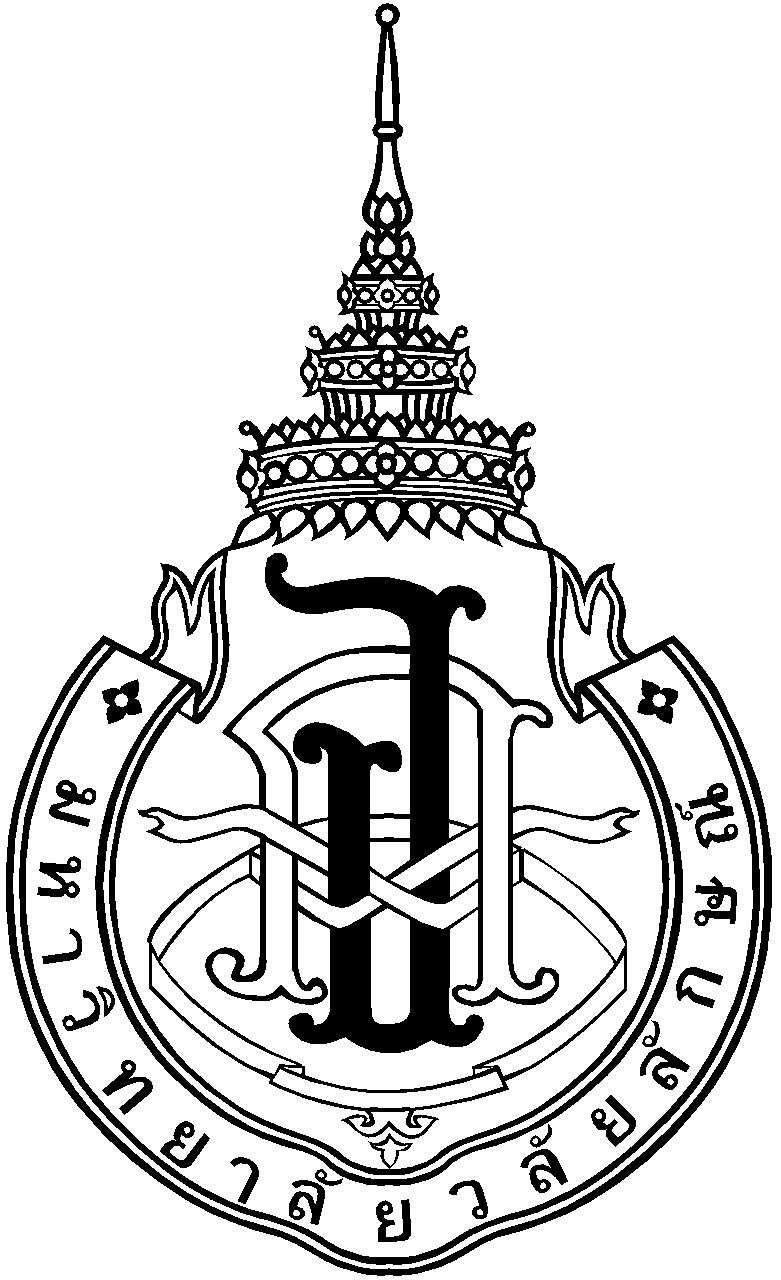 รายละเอียดของหลักสูตรระดับปริญญาตรี  หลักสูตรบริหารธุรกิจบัณฑิตสาขาการจัดการการท่องเที่ยวและการบริการยุคดิจิทัล(หลักสูตรปรับปรุง พ.ศ. 2565)(มคอ.2)สำนักวิชาการจัดการ มหาวิทยาลัยวลัยลักษณ์บทนำสาขาวิชาอุตสาหกรรมการท่องเที่ยวและการบริการ สำนักวิชาการจัดการ มหาวิทยาลัยวลัยลักษณ์ได้เปิดสอนหลักสูตรทางด้านการท่องเที่ยวและการบริการเป็นครั้งแรกตั้งแต่ปีการศึกษา 2542 เป็นต้นมา โดยหลักสูตรแรกที่เปิดสอนใช้ชื่อว่า “หลักสูตรบริหารธุรกิจบัณฑิต สาขาการจัดการการท่องเที่ยว” มีชื่อย่อว่า บธ.บ. (การจัดการการท่องเที่ยว) ซึ่งที่ผ่านมาได้มีการปรับปรุงหลักสูตรเพื่อใช้จัดการเรียนการสอนมาแล้ว 4 ครั้ง โดยใช้ชื่อหลักสูตร ปีที่ปรับปรุงหลักสูตร และสาระสำคัญที่ปรับปรุง ทั้ง 4 ครั้ง คือ การปรับปรุงครั้งที่ 1 ในปี พ.ศ. 2545 ได้แยกเล่มหลักสูตรออกเป็น 2 เล่ม โดยใช้ชื่อ หลักสูตรบริหารธุรกิจบัณฑิต สาขาการจัดการท่องเที่ยว-การท่องเที่ยวเชิงนิเวศ และ หลักสูตรบริหารธุรกิจบัณฑิต สาขาการจัดการท่องเที่ยว-การจัดนำเที่ยว การปรับปรุงครั้งที่ 2 ในปี พ.ศ. 2549 ได้มีการยุบ 2 หลักสูตรเป็น 1 เล่มภายใต้ชื่อ หลักสูตรบริหารธุรกิจบัณฑิต สาขาการจัดการการท่องเที่ยวและการบริการ โดยการปรับปรุงหลักสูตรครั้งที่ 2 ได้เพิ่มทางเลือกให้นักศึกษาสามารถสร้างความเข้มแข็งในการพัฒนาทักษะและศักยภาพด้านอาชีพ โดยเลือกลงทะเบียนเรียนสหกิจศึกษาเต็มรูปแบบ 3 ภาคการศึกษา หรือ เลือกสหกิจศึกษา 1 ภาคการศึกษาและเลือกเรียนสาขาวิชาโทที่เปิดสอนในมหาวิทยาลัยได้ ในปี พ.ศ. 2555 ได้มีการปรับปรุงหลักสูตรครั้งที่ 3 ภายใต้ชื่อหลักสูตรบริหารธุรกิจบัณฑิต สาขาอุตสาหกรรมท่องเที่ยว ซึ่งสาระสำคัญในการปรับปรุงหลักสูตรในครั้งที่ 3 ได้ให้ความสำคัญกับการพัฒนาทักษะและศักยภาพในการเรียนรู้เชิงบูรณาการกับการทำงานของนักศึกษา โดยกำหนดให้นักศึกษาปฏิบัติงานภายใต้สหกิจศึกษา 3 ภาคการศึกษา หลังจากนั้นในปี พ.ศ. 2560 มีการปรับปรุงหลักสูตรครั้งที่ 4 ภายใต้ชื่อ หลักสูตรบริหารธุรกิจบัณฑิต สาขาอุตสาหกรรมการบริการ หรือ บธ.บ. (อุตสาหกรรมการบริการ) สารระสำคัญในการปรับปรุงหลักสูตรในครั้งนี้ ได้กำหนดให้นักศึกษาเลือกวิชาเอก 1 ใน 2 สาขาวิชาเอก ได้แก่ วิชาเอกการโรงแรม และวิชาเอกการท่องเที่ยว และกำหนดให้นักศึกษาเลือกเรียนรายวิชากลุ่มวิชาภาษาต่างประเทศเพื่องานอาชีพ	การปรับปรุงหลักสูตรครั้งที่ 5 ในปี พ.ศ. 2565 นี้ ถือเป็นการปรับปรุงในช่วงที่พฤติกรรมของนักท่องเที่ยวมีการเปลี่ยนแปลงตามเทคโนโลยีดิจิทัลและนวัตกรรม รวมทั้งเหตุการณ์การแพร่ระบาดของโรคติดเชื้อไวรัสโคโรนา 2019 ส่งผลเป็นแรงผลักดันให้ทั้งนักท่องเที่ยวและผู้ให้บริการในธุรกิจท่องเที่ยวต้องปรับตัวเพื่อสร้างสรรค์และนำไปสู่รูปแบบการท่องเที่ยวและบริการใหม่ๆ (การท่องเที่ยวแห่งประเทศไทย, 2564) นอกจากนี้ความสามารถในการแข่งขันด้านการเดินทางและการท่องเที่ยวของไทย ในด้านทรัพยากรธรรมชาติ โครงสร้างพื้นฐาน ด้านคมนาคม และข้อได้เปรียบด้านราคายังส่งผลต่อศักยภาพของอุตสาหกรรมท่องเที่ยวมูลค่าสูงของไทย โดยธุรกิจที่ส่งเสริมอุตสาหกรรมการท่องเที่ยวมูลค่าสูงของไทย ได้แก่ ธุรกิจเรือสำราญและท่าเรือ ธุรกิจท่องเที่ยวเชิงสุขภาพและเชิงการแพทย์ ธุรกิจพัฒนาแหล่งท่องเที่ยว ธุรกิจเทคโนโลยีเพื่อการท่องเที่ยว และธุรกิจท่องเที่ยวกลุ่ม MICE ซึ่งสอดคล้องกับแผนแม่บทยุทศาสตร์ชาติ 20 ปี (2561-2580) ที่มุ่งเน้นพัฒนาและส่งเสริมในกลุ่มธุรกิจดังกล่าว รวมทั้งวิสัยทัศน์การท่องเที่ยวไทย พ.ศ. 2579 ที่เน้นให้ประเทศไทยเป็นแหล่งท่องเที่ยวคุณภาพชั้นนำของโลกที่เติบโตอย่างมีดุลยภาพ บนพื้นฐานความเป็นไทยเพื่อส่งเสริมการพัฒนาเศรษฐกิจ สังคม และกระจายรายได้สู่ประชาชนทุกภาคส่วนอย่างยั่งยืน จากข้อมูลนโยบาย สถานการณ์และแนวโน้มการเปลี่ยนแปลงของโลกและประเทศไทย จึงได้พิจารณานำมาเป็นแนวทางการปรับปรุงหลักสูตรร่วมด้วย นอกจากนี้ การปรับปรุงหลักสูตรยังคำนึงถึงความต้องการของผู้มีส่วนได้ส่วนเสียโดยมีการศึกษาความต้องการของหน่วยงานภาครัฐ ผู้ประกอบการด้านการท่องเที่ยว ศิษย์เก่า นักศึกษาปัจจุบัน ผู้บริหาร และอาจารย์ เพื่อนำไปสู่กระบวนการออกแบบผลลัพธ์การเรียนรู้ระดับหลักสูตร (Program Learning Outcomes) สู่รายวิชาอย่างเป็นระบบ โดยผู้มีส่วนได้ส่วนเสียมีความต้องการบัณฑิตที่มีความพร้อมสำหรับการทำงานในโลกที่กำลังเปลี่ยนแปลงสู่ยุคเทคโนโลยีดิจิทัล ความสามารถด้านภาษาต่างประเทศ และความสามารถในการปรับตัวและจิตบริการในการทำงานด้านการบริการดังนั้น จากการเปลี่ยนแปลงทั้งในระดับนานาชาติ นโยบายการขับเคลื่อนของประเทศ และจากการศึกษาความต้องการของผู้มีส่วนได้ส่วนเสียดังกล่าวข้างต้น สาขาวิชาอุตสาหกรรมการท่องเที่ยวและบริการ จึงได้เล็งเห็นความสำคัญและดำเนินการปรับปรุงหลักสูตรให้สอดคล้องกับเป้าหมายประเทศและบริบทแนวโน้มการเปลี่ยนแปลงในอุตสาหกรรมการท่องเที่ยวและการบริการ จึงได้ปรับปรุงหลักสูตรเป็น หลักสูตรบริหารธุรกิจบัณฑิต สาขาการจัดการการท่องเที่ยวและการบริการยุคดิจิทัล (หลักสูตรปรับปรุง พ.ศ. 2565) ซึ่งได้มีการปรับเนื้อหารายวิชาให้มีความทันสมัยในยุคดิจิทัล กำหนดให้นักศึกษาเลือกเรียนรายวิชากลุ่มภาษาต่างประเทศเพื่องานอาชีพกลุ่มใดกลุ่มหนึ่ง ปรับเพิ่มภาคการศึกษาสำหรับการเรียนรู้โดยใช้การทำงานเป็นฐานจาก 1 ภาคการศึกษาเป็น 2 ภาคการศึกษา และกำหนดให้นักศึกษาชั้นปีที่ 4 เรียนวิชาสหกิจศึกษาในภาคการศึกษาที่ 2 และ 3 ซึ่งสอดคล้องกับการออกแบบหลักสูตรโดยอาศัยแนวคิดสหกิจศึกษาและการศึกษาเชิงบูรณาการกับการทำงาน หรือ Cooperative Education and Work Integrated Learning (CWIE) เป็นแนวทางในการจัดการเรียนการสอน ที่สอดคล้องกับพระราชบัญญัติการอุดมศึกษา พ.ศ. 2562 โดยหลักสูตรมุ่งผลิตบัณฑิตให้มีคุณลักษณะที่มีความพร้อมทั้งความรู้ ทักษะในการปฏิบัติงานและมีความโดดเด่นทางด้านการสื่อสารด้วยภาษาต่างประเทศ และมีความพร้อมในด้านเทคโนโลยีดิจิทัล เป็นผู้ที่มีทัศนคติเชิงบวกต่อการทำงาน ผ่านการเรียนการสอนแบบการเรียนรู้เชิงรุก (Active Learning) การสหกิจศึกษา และการเรียนรู้โดยใช้การทำงานเป็นฐานในสถานประกอบการ ทั้งยังมุ่งเน้นการจัดการเรียนการสอนที่พัฒนาทักษะความสามารถในการใช้ภาษาอังกฤษ ทั้งในหมวดวิชาศึกษาทั่วไปและหมวดวิชาเฉพาะ โดยมีการจัดการเรียนการสอนภายใต้กรอบมาตรฐาน UKPSF ที่มุ่งเน้นการพัฒนาศักยภาพผู้เรียนและมุ่งหวังผลสัมฤทธิ์ทางการศึกษา (Outcome Based Education) ตลอดจนการส่งเสริมให้นักศึกษาได้มีโอกาสไปเรียนรู้และใช้ชีวิตในต่างประเทศ ซึ่งเชื่อมั่นว่าการปรับปรุงหลักสูตรนี้จะสามารถพัฒนาศักยภาพและคุณภาพบัณฑิตให้สอดคล้องกับปรัชญาทางการศึกษาของมหาวิทยาลัยวลัยลักษณ์ “เก่งวิชาการ เชี่ยวชาญการปฏิบัติ” ภายใต้อัตลักษณ์ของมหาวิทยาลัยที่มุ่งสร้างบัณฑิตให้เป็นทั้ง “คนดีและคนเก่ง”เพื่อเป็นกำลังสำคัญในการพัฒนาประเทศต่อไปสารบัญรายละเอียดของหลักสูตรหลักสูตรบริหารธุรกิจบัณฑิตสาขาการจัดการการท่องเที่ยวและการบริการยุคดิจิทัล(หลักสูตรปรับปรุง พ.ศ. 2565)ชื่อสถาบันอุดมศึกษา	มหาวิทยาลัยวลัยลักษณ์วิทยาเขต/คณะ/ภาควิชา	สำนักวิชาการจัดการหมวดที่ 1   ข้อมูลทั่วไป1. 	รหัสและชื่อหลักสูตร2.  ชื่อปริญญาและสาขา3.  วิชาเอก 	-ไม่มี-4.  จำนวนหน่วยกิตที่เรียนตลอดหลักสูตร 	ไม่น้อยกว่า 187 หน่วยกิต ระบบไตรภาค5.  รูปแบบของหลักสูตร5.1   รูปแบบ 5.2   ประเภทของหลักสูตร	- หลักสูตรปริญญาตรีทางวิชาการ	5.3  ภาษาที่ใช้5.4 ระบบการเรียนการสอน 	หลักสูตรที่มีการจัดการเรียนการสอนโดยวิธีบรรยาย มีการแบ่งเป็นกลุ่มย่อย (กลุ่มละ 10 – 15 คน)  มีการวัดผลในทุกสัปดาห์ตลอดทั้งภาคการศึกษา ทั้งนี้ ในกระบวนการจัดการเรียนการสอน มีการกำหนดโจทย์สำหรับทำแบบฝึกหัดให้กับนักศึกษาทุกหัวข้อ (Formative Assessment) และตรวจประเมินผลงานของนักศึกษา พร้อมทั้งให้ความเห็น จุดแข็งและจุดอ่อนแก่นักศึกษาอย่างชัดเจน เพื่อให้นักศึกษามีความรู้อย่างลึกซึ้งในรายวิชานั้นๆ หรือการใช้วิธีการสอนรูปแบบอื่นที่ส่งเสริมทักษะที่จำเป็นทั้งการอ่าน การเขียน  การนำเสนอ การคิดวิเคราะห์และการสังเคราะห์5.5   การรับเข้าศึกษา  รับทั้งนักศึกษาไทยและนักศึกษาต่างชาติที่สามารถฟัง พูด อ่าน เขียน และสามารถเข้าใจภาษาไทยได้เป็นอย่างดี ทั้งนี้เป็นไปตามข้อบังคับของมหาวิทยาลัยวลัยลักษณ์ ว่าด้วยการศึกษาขั้นปริญญาตรี (ฉบับที่ 2) พ.ศ. 25625.6   ความร่วมมือกับสถาบันอื่น	- เป็นหลักสูตรของมหาวิทยาลัยวลัยลักษณ์โดยเฉพาะ	5.8  การให้ปริญญาแก่ผู้สำเร็จการศึกษา 		- ให้ปริญญาเพียงสาขาวิชาเดียว 6.  สถานภาพของหลักสูตรและการพิจารณาอนุมัติ/เห็นชอบหลักสูตรหลักสูตรปรับปรุง พ.ศ. 2565 โดยปรับปรุงมาจากหลักสูตรบริหารธุรกิจบัณฑิต สาขาอุตสาหกรรมการบริการ (หลักสูตรปรับปรุง พ.ศ. 2560)เริ่มต้นใช้หลักสูตรครั้งแรกเมื่อปีการศึกษา 2549กำหนดเปิดสอนในภาคการศึกษาที่ 1  ปีการศึกษา 2565 เป็นต้นไปคณะกรรมการประจำสำนักวิชาการจัดการ เห็นชอบในการประชุมครั้งที่ 16  เมื่อวันที่ 17 สิงหาคม 2564สภาวิชาการ มหาวิทยาลัยวลัยลักษณ์ เห็นชอบในการประชุมครั้งที่ 10/2564 เมื่อวันที่ 20 ตุลาคม 2564สภามหาวิทยาลัยวลัยลักษณ์อนุมัติหลักสูตรในการประชุมครั้งที่ 9/2564 เมื่อวันที่ 13 พฤศจิกายน 25647.  ความพร้อมในการเผยแพร่หลักสูตรที่มีคุณภาพและมาตรฐานหลักสูตรมีความพร้อมในการเผยแพร่คุณภาพและมาตรฐานคุณวุฒิระดับปริญญาตรี สาขาวิชาการท่องเที่ยวและการโรงแรม พ.ศ.2553 ในปีการศึกษา 2567 8. อาชีพที่สามารถประกอบได้หลังสำเร็จการศึกษาอาชีพด้านการท่องเที่ยวนักวางแผนและพัฒนาการท่องเที่ยว นักวิเคราะห์นโยบายและแผนการท่องเที่ยว นักการตลาดการท่องเที่ยวผู้นำเที่ยว มัคคุเทศก์ นักจัดการประสบการณ์การเดินทาง นักออกแบบเส้นทางบุคลากรธุรกิจนำเที่ยว ธุรกิจตัวแทนการเดินทางและออกบัตรโดยสาร บุคลากรธุรกิจตัวแทนการท่องเที่ยวออนไลน์ (OTA)อาชีพด้านการโรงแรมบุคลากรธุรกิจโรงแรม เช่น พนักงานต้อนรับส่วนหน้า นักจัดการประสบการณ์ พนักงานแผนกแม่บ้าน พนักงานฝ่ายขายและการตลาด พนักงานฝ่ายทรัพยากรมนุษย์ พนักงานฝ่ายฝึกอบรมและพัฒนา เป็นต้นบุคลากรด้านสปาและเวลเนส เช่น พนักงานต้อนรับและดูแลลูกค้า นักนวดสปาบำบัด (Spa Therapist) เป็นต้นบุคลากรธุรกิจภัตตาคารและบาร์ เช่น พนักงานบริการอาหารและเครื่องดื่ม พนักงานบริการลูกค้า สจ๊วต บาร์เทนเดอร์ บาริสต้า เป็นต้นอาชีพด้านการบริการบุคลากรธุรกิจสายการบินและท่าอากาศยาน เช่น พนักงานต้อนรับภาคพื้น พนักงานปฏิบัติการภาคพื้น เจ้าหน้าที่อำนวยการบิน เจ้าหน้าที่ประชาสัมพันธ์และดูแลลูกค้านักจัดการประชุม สัมมนา อีเวนต์และนิทรรศการทั้งในสถานที่จริงและระบบออนไลน์ ลูกเรือบนเรือสำราญผู้ประกอบการและอาชีพอื่นๆ ที่เกี่ยวข้องผู้ประกอบการธุรกิจท่องเที่ยว ที่พัก โรงแรม รีสอร์ท อาหารและเครื่องดื่ม การประชุมและอีเวนต์บล็อกเกอร์หรือวีล็อกเกอร์ด้านการท่องเที่ยว อาจารย์ นักวิจัย นักวิชาการการศึกษาด้านการท่องเที่ยว9. ชื่อ นามสกุล ตำแหน่ง และคุณวุฒิการศึกษาของอาจารย์ผู้รับผิดชอบหลักสูตร 10. สถานที่จัดการเรียนการสอน 	มหาวิทยาลัยวลัยลักษณ์ จังหวัดนครศรีธรรมราช 11. สถานการณ์ภายนอกหรือการพัฒนาที่จำเป็นต้องนำมาพิจารณาในการวางแผนหลักสูตรปัจจุบันความก้าวหน้าทางเทคโนโลยี และการเกิดปัจจัยเสี่ยงทั้งทางด้านเศรษฐกิจ สังคมและสิ่งแวดล้อม รวมทั้งการระบาดของโรคอุบัติใหม่ต่างๆ รวมทั้งโรคติดเชื้อไวรัสโคโรนา 2019 ส่งผลกระทบต่อรูปแบบการดำเนินชีวิต รวมทั้งต่ออุตสาหกรรมการท่องเที่ยวและการบริการ นำมาซึ่งการเปลี่ยนแปลงทั้งเชิงนโยบายและการบริหารจัดการทั้งภาครัฐและเอกชน ด้วยสภาวการณ์เหล่านี้มีบทบาทสำคัญต่อสภาพแวดล้อมทางธุรกิจ ในขณะเดียวกันนโยบายในการขับเคลื่อนเชิงรุกของนานาประเทศที่กำลังผลักดันตัวเองเข้าสู่เศรษฐกิจฐานบริการและดิจิทัล รวมถึงประเทศไทยภายใต้ยุทธศาสตร์ชาติ 20 ปี (พ.ศ. 2561-2580) ซึ่งมียุทธศาสตร์ด้านการสร้างความสามารถในการแข่งขันที่ให้ความสำคัญกับอุตสาหกรรมและบริการแห่งอนาคต เช่น อุตสาหกรรมและบริการดิจิทัล ข้อมูล และปัญญาประดิษฐ์ อุตสาหกรรมและบริการขนส่งและโลจิสติกส์ เป็นต้น รวมถึงการให้ความสำคัญในการสร้างความหลากหลายด้านการท่องเที่ยว และการเพิ่มสัดส่วนของนักท่องเที่ยวที่มีคุณภาพสูง อาทิ การท่องเที่ยวเชิงสร้างสรรค์และวัฒนธรรม การท่องเที่ยวเชิงธุรกิจ การท่องเที่ยวเชิงสุขภาพ ความงามและแพทย์แผนไทย การท่องเที่ยวสำราญทางน้ำ และ การท่องเที่ยวเชื่อมโยงภูมิภาค เป็นต้น ยุทธศาสตร์การพัฒนาประเทศยังกำหนดให้อุตสาหกรรมการท่องเที่ยวกลุ่มรายได้ดีเป็นหนึ่งในห้าอุตสาหกรรมเดิมที่มีศักยภาพสามารถสร้างรายได้และลดความเหลื่อมล้ำในสังคม นอกจากนี้ ยุทธศาสต์ชาติด้านการพัฒนาและเสริมสร้างศักยภาพทรัพยากรมนุษย์มุ่งเน้นการพัฒาศักยภาพผู้เรียนให้เอื้อต่อการพัฒนาทักษะสำหรับศตวรรษที่ 21 ส่งเสริมการเรียนรู้ตลอดชีวิต ตลอดจนการบูรณาการเรื่องความซื่อสัตย์ วินัย คุณธรรม จริยธรรม ในการจัดการเรียนการสอนในขณะที่แผนพัฒนาการท่องเที่ยวแห่งชาติ โดย คณะกรรมการนโยบายการท่องเที่ยวแห่งชาติในปัจจุบันมุ่งพัฒนาประเทศไทยให้เป็นแหล่งท่องเที่ยวคุณภาพชั้นนำของโลกที่เติบโตอย่างมีดุลยภาพบนพื้นฐานความเป็นไทย เพื่อส่งเสริมการพัฒนาเศรษฐกิจ สังคม และกระจายรายได้สู่ประชาชนทุกภาคส่วนอย่างยั่งยืน ภายใต้สถานการณ์การเปลี่ยนแปลงดังกล่าวส่งผลต่อการพัฒนากำลังคนสู่ตลาดแรงงานที่ต้องรองรับ การเปลี่ยนแปลงของพฤติกรรมนักท่องเที่ยว รวมทั้งตำแหน่งงานที่ปรับเปลี่ยนไปตามการเติบโตแบบก้าวกระโดดของเทคโนโลยียุคดิจิทัล รวมทั้งการเข้าสู่ยุคที่สินค้าและบริการทางการท่องเที่ยวล้วนถูกเชื่อมโยงสู่โลกออนไลน์ภายใต้ “อินเทอร์เน็ตในทุกสิ่ง” (Internet of Things : IoT) ที่มนุษย์เชื่อมโยงกิจกรรมในชีวิตประจำวันเข้ากับเครือข่ายอินเทอร์เน็ต ซึ่งส่งผลต่อความต้องการบัณฑิตที่มีความรู้ ทักษะและคุณลักษณะที่เปลี่ยนไปจากเดิม  หลักสูตรที่พัฒนากำลังคนทางด้านอุตสาหกรรมท่องเที่ยวและการบริการจึงต้องมีการปรับปรุงแนวทาง การเพิ่มสมรรถนะใหม่ และความสามารถในการปรับตัว ตลอดจนการประยุกต์ใช้ความรู้ใหม่ที่ไม่หยุดนิ่ง มีทักษะในการให้บริการที่มีความหลากหลาย (Multi-skills)  มีความสามารถเปิดใจรับแนวความคิดและประสบการณ์ใหม่ๆ ที่สามารถนำไปใช้ในการตัดสินใจทั้งส่วนบุคคลและชีวิตในการทำงานได้ในอนาคต	11.1 สถานการณ์หรือการพัฒนาทางเศรษฐกิจ เช่น แผนพัฒนาเศรษฐกิจของประเทศ ตลาดแรงงาน (ร่าง) แผนพัฒนาเศรษฐกิจและสังคมแห่งชาติฉบับที่ 13 (พ.ศ. 2566-2570) เน้นการพลิกโฉมประเทศไทยสู่ สังคมก้าวหน้า เศรษฐกิจสร้างมูลค่าอย่างยั่งยืน ซึ่งภายใต้สถานการณ์ในการดำเนินธุรกิจการท่องเที่ยวและบริการในปัจจุบันเป็นการดำเนินการภายใต้รูปแบบและระบบเศรษฐกิจที่เปลี่ยนแปลงไปสู่ระบบเศรษฐกิจบริการและดิจิทัล จึงมุ่งเน้นการพัฒนาเศรษฐกิจสร้างสรรค์ (Creative Economy) โดยการขับเคลื่อนที่มุ่งสู่เป้าหมายการพัฒนาที่ยั่งยืน (Sustainable Development Goals: SDGs) เน้นการผลิตน้อยแต่ได้มาก (Less for More) ที่ต้องอาศัยความคิดสร้างสรรค์ นวัตกรรม รวมถึงการใช้ประโยชน์จากระบบเทคโนโลยีสารสนเทศ การตัดสินใจทางธุรกิจต้องอาศัยระบบอภิมหาข้อมูล (Big Data) และปัญญาประดิษฐ์ (Artificial Intelligence) อันจะทำให้เกิดการการตัดสินใจมีประสิทธิภาพและแม่นยำมากขึ้น แผนพัฒนาเศรษฐกิจฯ ยังมุ่งเน้นการพัฒนากำลังคนที่มีสมรรถนะสูง เพื่อสนับสนุนการพลิกโฉมประเทศ ประกอบกับ (ร่าง) แผนพัฒนาการท่องเที่ยวแห่งชาติฉบับที่ 3 (พ.ศ. 2566 -2570) ที่มุ่งเน้นการยกระดับบุคลากรและผู้ประกอบการในอุตสาหกรรมการท่องเที่ยวให้มีคุณภาพ มีความเข้าใจและสามารถปรับตัวให้เข้ากับบริบทของการท่องเที่ยวที่เปลี่ยนแปลงไป นอกจากนี้ ระบบเศรษฐกิจในภาพรวมยังมุ่งเน้นในการพัฒนาขีดความสามารถในการแข่งขันด้วยการใช้ประโยชน์จากการวิจัยและการพัฒนานวัตกรรม และต่อยอดเพื่อสร้างมูลค่าจากองค์ความรู้ ภูมิปัญญา ตลอดจนเอกลักษณ์ความเป็นไทย ดังนั้นการพัฒนาบุคลากรภายใต้หลักสูตรที่เกี่ยวข้องกับอุตสาหกรรมการท่องเที่ยวและการบริการจำเป็นต้องให้ความสำคัญกับการเรียนรู้ตลอดชีวิต (Lifelong Learning) มีความสามารถในการปรับตัวและรู้เท่าทันการเปลี่ยนแปลงของเศรษฐกิจ สังคมและพฤติกรรมนักท่องเที่ยว  ให้ความสำคัญกับการพัฒนาตนเอง รู้จักใช้เทคโนโลยีอย่างชาญฉลาด และให้ความสำคัญกับการบริหารจัดการบนแนวคิดของการพัฒนาที่ยั่งยืน  	11.2 สถานการณ์หรือการพัฒนาทางสังคม วัฒนธรรม หรือหน่วยงานในกำกับ (สกอ.) (AUN 1) ปัจจุบันเกิดการเปลี่ยนแปลงทางด้านสังคมและวัฒนธรรมทั้งจากปัจจัยเสี่ยง การเกิดโรคอุบัติใหม่ ส่งผลต่อแนวปฏิบัติในรูปแบบของวิถีชีวิตแบบใหม่ที่กระแสสังคมให้ความสำคัญกับสภาพแวดล้อมรอบตัว ตลอดจนแนวปฏิบัติในองค์กร รวมทั้งในอุตสาหกรรมท่องเที่ยวเองก็ส่งผลต่อการบริการนักท่องเที่ยว ความเจริญก้าวหน้าทางเทคโนโลยีสารสนเทศและอินเทอร์เน็ตที่ส่งผลต่อการติดต่อสื่อสาร แบ่งปันข้อมูล และเรียนรู้บนเทคโนโลยีอินเทอร์เน็ตที่มีฐานข้อมูลไร้ขีดจำกัด การเกิดกลุ่มเครือข่ายสังคมออนไลน์ที่หลากหลายมากขึ้น การเติบโตของธุรกิจออนไลน์ นับเป็นองค์ประกอบที่สำคัญของสังคมในปัจจุบัน ด้วยเหตุนี้ บัณฑิตยุคปัจจุบันจำเป็นต้องรู้เท่าทันต่อการเปลี่ยนแปลงทางสังคมและวัฒนธรรมที่เกิดขึ้นจากความก้าวหน้าทางเทคโนโลยี ธุรกิจหรือผู้ประกอบการที่ไร้จริยธรรมหรือขาดความรับผิดชอบต่อสังคมและสิ่งแวดล้อมจะไม่สามารถอยู่ได้เนื่องจากกลไกการตรวจสอบทางสังคม ความก้าวหน้าของการเชื่อมโยงสิ่งต่างๆ บนโลกธุรกิจและชีวิตประจำวันเข้ากับอินเทอร์เน็ตก่อให้เกิดการแพร่กระจายทางวัฒนธรรมและหล่อหลอมรวมกันเป็นวัฒนธรรมใหม่ ๆ ได้ในเวลาอันรวดเร็ว ซึ่งส่งผลต่อค่านิยมและความกลมกลืนทางวัฒนธรรมภายใต้โลกไร้พรมแดนนำมาซึ่งกลยุทธ์ใหม่ๆ ที่บัณฑิตจำเป็นต้องเรียนรู้และพัฒนาทักษะที่สำคัญในการใช้ชีวิตและการทำงานในศตวรรษที่ 21 อันได้แก่ ทักษะการเรียนรู้และนวัตกรรม ทักษะสารสนเทศ สื่อ เทคโนโลยี ทักษะชีวิตและอาชีพอันจะเป็นการยกระดับมาตรฐานบุคลากรทางการท่องเที่ยวในอนาคตต่อไป	11.3 ความคิดเห็นของผู้ใช้บัณฑิต สถานประกอบการ ผู้ทรงคุณวุฒิ ศิษย์เก่า ศิษย์ปัจจุบัน (จากรายงานการศึกษาความเป็นไปได้ หรือ รายงานประเมินหลักสูตร) มคอ.1  	จากการประเมินหลักสูตรบริหารธุรกิจบัณฑิต (อุตสาหกรรมการบริการ) (หลักสูตรปรับปรุง พ.ศ. 2560) มีข้อคิดเห็นของผู้ใช้บัณฑิต สถานประกอบการ ผู้ทรงคุณวุฒิ อาจารย์ ศิษย์เก่า และศิษย์ปัจจุบัน เป็นแนวทางในการปรับปรุงหลักสูตรฯ ในประเด็นต่างๆ ดังต่อไปนี้      	ผู้ใช้บัณฑิต1.   บัณฑิตด้านการท่องเที่ยวและการโรงแรมควรต้องมีความเข้าใจองค์กร มีทัศนคติที่ดีต่อองค์กร มีจิตบริการ รวมทั้งสามารถทำงานร่วมกับผู้อื่นได้อย่างมีประสิทธิภาพ2. 	การให้นักศึกษาได้เรียนรู้ด้านการฝึกปฏิบัติเป็นสิ่งที่ดี สามารถเพิ่มศักภาพและประสิทธิภาพของนักศึกษาให้พร้อมต่อการทำงานในสถานประกอบการได้จริง3.   บัณฑิตด้านการท่องเที่ยวและการโรงแรมควรมีทักษะการทำงานที่พร้อมปรับตัวและประยุกต์ใช้ความรู้ในการทำงานได้ ควรมีทักษะ Multi-skills ที่พร้อมทำงานได้ในหลายๆ ด้าน4.   บัณฑิตด้านการท่องเที่ยวและการโรงแรมควรสามารถวิเคราะห์สภาพปัญหา สาเหตุ และผล กระทบที่เกิดขึ้นในการปฏิบัติงานด้านการท่องเที่ยวและการบริการได้ศิษย์เก่า1.   การสหกิจศึกษา 3 ครั้ง และการเรียนในรูปแบบ Work-Based Learning ช่วยส่งเสริมให้นักศึกษามีความเข้าใจในงานด้านการท่องเที่ยวและการโรงแรมได้ดีขึ้น ส่งผลให้นักศึกษามีทักษะในการทำงานได้และทำงานเป็น รวมทั้งมีความพร้อมในการทำงานในสถานประกอบการ 2.   การจัดการเรียนการสอนแบบ Block Course ส่งผลให้นักศึกษามีเวลาเรียนที่เร่งรัดจนเกินไป ดังนั้นควรมีการปรับตารางให้มีความยืดหยุ่นมากขึ้น3.	ภาษาต่างประเทศเป็นสิ่งจำเป็นสำหรับงานด้านการท่องเที่ยวและโรงแรม ดังนั้นควรเน้นให้นักศึกษาได้เห็นความสำคัญและฝึกประสบการณ์ด้านภาษาต่างประเทศ โดยเฉพาะการได้ไปเรียนรู้ต่างประเทศ ช่วยกระตุ้นให้มีความต้องการเรียนรู้ภาษาเพิ่มมากขึ้นศิษย์ปัจจุบันการจัดหาสถานประกอบการสหกิจศึกษาสหกิจศึกษาที่เพียงพอต่อกับความต้องการของนักศึกษาจะเป็นประโยชน์สำหรับการเลือกตำแหน่งงานและสถานประกอบการที่เหมาะสมได้ดีการจัดห้องเรียนหรือสถานที่ฝึกปฏิบัติการด้านอาหารและเครื่องดื่มให้มีความเหมาะสมและเอื้อต่อการเรียนการสอน3.  การเรียนรู้ภาคสนาม และการสหกิจศึกษาช่วยส่งเสริมให้นักศึกษาได้ประสบการณ์จริง เพื่อเตรียมความพร้อมสู่การทำงานผู้ทรงคุณวุฒิหลักสูตรฯ มีเนื้อหาที่เข้มข้น มีการลำดับการเรียนการสอนที่เหมาะสม มีการสอนทฤษฎีและให้ไปฝึกปฏิบัติภายหลัง อาจารย์สอนวิธีการคิดวิเคราะห์จากหลักฐานข้อมูลเชิงประจักษ์ ทำให้มีการคิดเป็นระบบมากขึ้น นอกจากนี้อาจารย์เน้นการเรียนรู้เชิงรุก สอนภาคปฏิบัติ ทำให้นักศึกษาเข้าใจกรณีศึกษามากขึ้น สามารถคิดวิเคราะห์และนำไปใช้ในการปฏิบัติงานได้จริงควรมีการเพิ่มทักษะด้านเทคโนโลยีและการสื่อสารในยุคปัจจุบัน เพื่อให้นักศึกษามีความพร้อมในการทำงานในยุคเทคโนโลยีและยุคดิจิทัลได้บัณฑิตในยุคปัจจุบันควรมีความพร้อมในด้านภาษาและการปรับตัวที่ดีในยุค New Normal รวมทั้งต้องมีทัศนคติที่ดีต่อหน่วยงานหรือองค์กรที่ทำงาน อาจารย์การจัดการเรียนการสอนรายวิชาวิจัยและสัมมนาทางการท่องเที่ยวและโรงแรม จำเป็นต้องจัดให้นักศึกษามีเวลากับการทำวิจัยที่เพียงพอ ดังนั้นควรให้นักศึกษาได้เรียนวิชาด้านระเบียบวิธีวิจัยอีก 1 รายวิชาก่อนที่จะเรียนในวิชาวิจัยและสัมมนาฯ ดังกล่าว ควรมีการจัดการศึกษาภาคสนามในแต่ละภาคการศึกษาให้มีความเหมาะสมและให้มีการกระจายตลอดทั้งปีการศึกษา เพื่อให้นักศึกษาได้มีการเรียนรู้ทั้งในห้องเรียนและนอกสถานที่อย่างต่อเนื่อง     11.4 วิสัยทัศน์ พันธกิจ ปรัชญาทางการศึกษา และอัตลักษณ์ของมหาวิทยาลัยวลัยลักษณ์วิสัยทัศน์			เป็นองค์การธรรมรัฐ เป็นแหล่งเรียนรู้ เป็นหลักในถิ่น เป็นเลิศสู่สากลพันธกิจผลิตและพัฒนากำลังคนระดับสูง ให้มีมาตรฐานที่สอดคล้องกับความต้องการในการพัฒนาเศรษฐกิจและสังคมภาคใต้และของประเทศดำเนินการศึกษา ค้นคว้า วิจัยและพัฒนาองค์ความรู้ใหม่ให้สามารถนำไปใช้ในการผลิตให้มีคุณภาพและประสิทธิภาพ เพื่อความสามารถในการพึ่งตนเองและการแข่งขันในระดับนานาชาติให้บริการทางวิชาการแก่หน่วยงานต่างๆ ทั้งภาครัฐและเอกชนในด้านการให้คำปรึกษา และแนะนำการวิจัย และพัฒนาการทดสอบ การสำรวจ รวมทั้งการฝึกอบรมและพัฒนาอันก่อให้เกิดการถ่ายทอดเทคโนโลยีที่จำเป็นและเหมาะสม เพื่อการพัฒนาเศรษฐกิจและสังคมของภูมิภาคและประเทศชาติอนุรักษ์และฟื้นฟูศิลปะและวัฒนธรรม อันเป็นจารีตประเพณี รวมทั้งศิลปะบริสุทธิ์และศิลปะประยุกต์ เพื่อให้มหาวิทยาลัยเป็นศูนย์รวมของชุมชนและเป็นแบบอย่างที่ดีของ สังคมปรัชญาทางการศึกษามหาวิทยาลัยวลัยลักษณ์			มหาวิทยาลัยวลัยลักษณ์ เป็นมหาวิทยาลัยคุณภาพ เพื่อพัฒนาบัณฑิตที่มีขีดความสามารถในการแข่งขันสูง ภายใต้กรอบแนวคิด “เก่งวิชาการ เชี่ยวชาญการปฏิบัติ” (Academic Excellence with Professional Skills) 			เก่งวิชาการ (Academic Excellence) เป็นการจัดการเรียนการสอนโดยใช้กรอบมาตรฐานวิชาชีพระดับอุดมศึกษา The United Kingdom Professional Standards Frameworks (UKPSF) เพื่อให้บัณฑิตมีความสามารถในการคิดวิเคราะห์การคิดสังเคราะห์และการคิดสร้างสรรค์สิ่งใหม่			เชี่ยวชาญการปฏิบัติ (Professional Skills) เป็นการจัดการเรียนการสอนที่มีการฝึกปฏิบัติการฝึกภาคสนาม การจัดสหกิจศึกษาและการศึกษาเชิงบูรณาการกับการทํางาน (Cooperative and Work Integrated Education : CWIE)อัตลักษณ์มหาวิทยาลัยวลัยลักษณ์  			มหาวิทยาลัยวลัยลักษณ์มุ่งสร้างบัณฑิตที่มีขีดความสามารถในการแข่งขันสูงเป็นทั้ง “คนดีและคนเก่ง”	คนดี 	หมายถึง บัณฑิตที่มีความกตัญญูมีวินัย มีจิตอาสา และมีคุณธรรมจริยธรรมสําคัญที่สอดคล้องกับการประกอบอาชีพ	คนเก่ง 	หมายถึง บัณฑิตที่สามารถคิดวิเคราะห์คิดสังเคราะห์คิดสร้างสรรค์มีภาวะความเป็นผู้นํา และมีทักษะในการปฏิบัติและการประยุกต์ใช้ความรู้ในสถานการณ์จริงได้อย่างเชี่ยวชาญ	11.5 วิสัยทัศน์ พันธกิจของสำนักวิชาการจัดการวิสัยทัศน์แหล่งปัญญาด้านการจัดการ มุ่งสู่ความเป็นสากลพันธกิจผลิตบัณฑิตที่มีคุณภาพ ให้เป็นคนดีและคนเก่ง มีความรู้และความเชี่ยวชาญในการปฏิบัติสร้างความเป็นเลิศทางการวิจัยในระดับสากลส่งเสริมการบริการวิชาการ ที่ตอบสนองความต้องการของชุมชนและสังคมทำนุบำรุงศิลปะและวัฒนธรรม อันเป็นเอกลักษณ์ของชาติและท้องถิ่น  11.6 วิสัยทัศน์ของสาขาวิชาอุตสาหกรรมการท่องเที่ยวและการบริการ			เป็นผู้นำในการจัดการศึกษาเชิงบูรณาการกับการทำงานด้านการท่องเที่ยวและการบริการระดับประเทศ	11.7 ปรัชญาทางการศึกษาและอัตลักษณ์ของหลักสูตร			1) ปรัชญาทางการศึกษาของหลักสูตร				หลักสูตรการจัดการการท่องเที่ยวและการบริการฯ มุ่งผลิตบัณฑิตที่มีขีดความสามารถในการแข่งขันสูงทั้งความรู้ภาคทฤษฎีและความสามารถด้านทักษะปฏิบัติบนพื้นฐานของการเรียนรู้เชิงบูรณาการกับการทำงาน ภายใต้กรอบปรัชญาทางการศึกษาของหลักสูตรคือ “เก่งวิชาการ เชี่ยวชาญการปฏิบัติ”			2) อัตลักษณ์บัณฑิตของหลักสูตร			ภายใต้ปรัชญาทางการศึกษา “เก่งวิชาการ เชี่ยวชาญการปฏิบัติ” ซึ่งเป็นปรัชญาร่วมของมหาวิทยาลัยวลัยลักษณ์และของหลักสูตร ประกอบกับอัตลักษณ์ของมหาวิทยาลัยวลัยลักษณ์ ที่มุ่งสร้างบัณฑิตที่มีขีดความสามารถในการแข่งขนสูงเป็นทั้ง “คนดีและคนเก่ง” หลักสูตรได้กำหนดอัตลักษณ์บัณฑิตของหลักสูตรบริหารธุรกิจบัณฑิต (สาขาการจัดการการท่องเที่ยวและการบริการยุคดิจิทัล) คือ “เก่งงาน เก่งคิด จิตบริการ” ซึ่งมีความหมายและมีความสอดคล้องกับปรัชญาทางการศึกษาและอัตลักษณ์ของมหาวิทยาลัยวลัยลักษณ์ ดังนี้12. ผลกระทบจากข้อ 11. ต่อการพัฒนาหลักสูตร และความเกี่ยวข้องกับพันธกิจของมหาวิทยาลัย13. ความสัมพันธ์ (ถ้ามี) กับหลักสูตรอื่นที่เปิดสอนในสำนักวิชา/สาขาวิชาอื่นของมหาวิทยาลัย 	13.1 กลุ่มวิชา/รายวิชาในหลักสูตรนี้ที่เปิดสอนโดยสำนักวิชา/สาขา/หลักสูตรอื่นหมวดวิชาศึกษาทั่วไป มหาวิทยาลัยวลัยลักษณ์ จำนวน 40 หน่วยกิต จาก 7 กลุ่มวิชา ดังนี้1.1) กลุ่มวิชาภาษาไทย จำนวน 4 หน่วยกิต 		หมายเหตุ  *ไม่นับหน่วยกิตในโครงสร้างหลักสูตร1.2) วิชากลุ่มวิชาภาษาต่างประเทศ จำนวน 16 หน่วยกิต    1.2.1) กลุ่มวิชาภาษาต่างประเทศหลัก จำนวน 4 หน่วยกิต 		1.2.2) กลุ่มวิชาภาษาต่างประเทศเลือก จำนวน 12 หน่วยกิต			กลุ่มวิชาภาษาอังกฤษกลุ่มวิชาภาษาจีน			หมายเหตุ *ไม่นับหน่วยกิตในโครงสร้างหลักสูตร	1.3) กลุ่มวิชามนุษยศาสตร์และสังคมศาสตร์ จำนวน 4 หน่วยกิต 	1.4) กลุ่มวิชาวิทยาศาสตร์และเทคโนโลยี จำนวน 4 หน่วยกิต1.5) กลุ่มวิชากีฬาและสุขภาพ จำนวน 2 หน่วยกิต	หมายเหตุ *ไม่นับหน่วยกิตในโครงสร้างหลักสูตร	1.6) กลุ่มวิชาธุรกิจและการประกอบการ จำนวน 3 หน่วยกิต 	1.7) กลุ่มวิชาเทคโนโลยีสารสนเทศ จำนวน 7 หน่วยกิต		1.7.1 กลุ่มวิชาสำนักงานอิเล็กทรอนิกส์ จำนวน 4 หน่วยกิต			1.7.2 กลุ่มวิชาปัญญาประดิษฐ์ จำนวน 3 หน่วยกิตหมายเหตุ *ไม่นับหน่วยกิตในโครงสร้างหลักสูตร	13.2 กลุ่มวิชา/รายวิชาในหลักสูตรที่เปิดสอนให้สำนักวิชา/หลักสูตรอื่น 		หลักสูตรบริหารธุรกิจบัณฑิต สาขาการจัดการการท่องเที่ยวและการบริการยุคดิจิทัล เปิดสอนรายวิชาในหลักสูตรสำหรับนักศึกษาหลักสูตรศิลปศาสตรบัณฑิต สาขาภาษาอังกฤษ สำนักวิชาศิลปศาสตร์ หรือหลักสูตรอื่นเลือกเรียนเป็นวิชาโท จำนวน 13 รายวิชา ดังนี้13.3 การบริหารจัดการประธานหลักสูตรร่วมกับอาจารย์ผู้รับผิดชอบหลักสูตรวางแผนรายวิชา กำหนดและมอบหมายอาจารย์ผู้สอนและหรือผู้ประสานงานรายวิชาเพื่อวางแผนการจัดการเรียนการสอนอาจารย์ผู้รับผิดชอบหลักสูตรและอาจารย์ที่ปรึกษาทางวิชาการ กำหนดตารางเรียนแต่ละภาคการศึกษา ประธานหลักสูตรแจ้งแผนการเปิดรายวิชาให้ศูนย์บริการการศึกษาและหน่วยงานที่เกี่ยวข้องทราบเพื่อจัดทำข้อมูลตารางเรียนและจัดห้องเรียน อาจารย์ผู้รับผิดชอบหลักสูตรติดตามและประเมินผลการจัดการเรียนการสอนจากอาจารย์ผู้สอนและหรือผู้ประสานงานรายวิชาในทุกภาคการศึกษาเพื่อนำผลการประเมินมาพัฒนาปรับปรุงคณะกรรมการสาขาวิชาวิชาอุตสาหกรรมการท่องเที่ยวและการบริการ และ คณะกรรมการประจำสำนักวิชาการจัดการ กำกับดูแลและตรวจสอบการดำเนินการจัดการเรียนการสอนและการประเมินผล และมีการทวนสอบตามแนวทางการประกันคุณภาพการศึกษาที่มหาวิทยาลัยกำหนดหมวดที่ 2  ข้อมูลเฉพาะของหลักสูตร1. ปรัชญา ความสำคัญ และวัตถุประสงค์ของหลักสูตร	1.1 ปรัชญา ความสำคัญหลักสูตรบริหารธุรกิจบัณฑิต สาขาการจัดการการท่องเที่ยวและการบริการยุคดิจิทัล จัดการเรียนการสอนภายใต้แนวคิดการสร้างความรู้ได้ด้วยตนเอง (Constructivism) ผ่านกระบวนการเรียนรู้เชิงรุก (Active Learning) สหกิจศึกษาและการศึกษาเชิงบูรณาการกับการทำงาน (Cooperative and Work Integrated Education: CWIE) โดยให้ความสำคัญกับการจัดการศึกษาที่มุ่งผลลัพธ์การเรียนรู้ของผู้เรียนเป็นสำคัญ (Outcome Based Education) เพื่อให้บัณฑิตมีขีดความสามารถในการแข่งขันสูงทั้งความรู้ภาคทฤษฎีและความสามารถด้านทักษะปฏิบัติ ภายใต้กรอบปรัชญาทางการศึกษาของหลักสูตรคือ “เก่งวิชาการ เชี่ยวชาญการปฏิบัติ”  	1.2 จุดเด่นของหลักสูตร หลักสูตรบริหารธุรกิจบัณฑิต สาขาการจัดการการท่องเที่ยวและการบริการยุคดิจิทัล มุ่งสร้างบัณฑิตให้มีความรู้ความสามารถในการบริหารจัดการและการท่องเที่ยวและการบริการทั้งทฤษฎีและปฏิบัติ เน้นการใช้เทคโนโลยีในการเรียนรู้ การเรียนรู้เชิงรุก (Active Learning) การใช้ภาษาต่างประเทศ การเรียนรู้ในสถานการณ์จริง การจัดการศึกษาภาคสนาม จัดการศึกษาแบบการเรียนรู้เชิงบูรณาการกับการทำงาน (Work Based Learning) จำนวน 2 ภาคการศึกษา ในชั้นปีที่ 2 และ ชั้นปีที่ 3 การจัดการเรียนรู้ในต่างประเทศ รวมทั้ง การสหกิจศึกษา (Cooperative Education) ต่อเนื่อง 2 ภาคการศึกษาในชั้นปีที่ 4 โดยอาศัยกลไกความร่วมมือกับสถานประกอบการทั้งภาครัฐและภาคเอกชนเพื่อผลิตบัณฑิตคุณภาพสู่การแข่งขันในตลาดแรงงาน และมีกระบวนการสอบประมวลความรู้ (Comprehensive Exam) ก่อนสำเร็จการศึกษา	1.3 วัตถุประสงค์ และผลลัพธ์การเรียนรู้ที่คาดหวังของหลักสูตร 		1.3.1 วัตถุประสงค์ของหลักสูตร (Curriculum Aims)			เพื่อผลิตบัณฑิตด้านการท่องเที่ยวและการบริการที่มีคุณลักษณะและสมรรถนะดังต่อไปนี้มีคุณธรรม จริยธรรม มีจิตบริการและความรับผิดชอบต่อสังคมตามจรรยาบรรณวิชาชีพมีความรอบรู้ทางวิชาการ และทักษะทางวิชาชีพในศาสตร์ทางการท่องเที่ยวและการบริการ มีความสามารถในการปฏิบัติงาน การให้บริการ และบริหารจัดการในระดับสากลและเป็นที่ยอมรับมีทักษะการวิเคราะห์สถานการณ์ โดยประยุกต์ใช้ความรู้ เหตุผลและวิจารณาญาณอย่างเหมาะสมเมื่อต้องเผชิญกับสถานการณ์ต่างๆมีบุคลิกภาพดี สามารถทำงานร่วมกับผู้อื่นในทุกระดับได้อย่างเหมาะสม สามารถพัฒนาตนเอง ทั้งด้านความรู้และทักษะวิชาชีพอย่างต่อเนื่องมีความสามารถในการใช้เทคโนโลยีสารสนเทศดิจิทัลสำหรับการรวบรวมและ วิเคราะห์ข้อมูล รวมทั้งการนำเสนอข้อมูลได้อย่างเหมาะสมสามารถสื่อสารด้วยภาษาต่างประเทศได้อย่างน้อย 1 ภาษา โดยเฉพาะภาษาอังกฤษ รวมทั้งสามารถสื่อสารข้ามวัฒนธรรมได้อย่างเหมาะสมมีความรู้และความสามารถในการใช้เทคนิคพื้นฐานทางคณิตศาสตร์ในการประมวลและวิเคราะห์ข้อมูลเพื่อการวางแผน การจัดการ และการพัฒนางานมีความรู้และความสามารถในการวิเคราะห์ปัญหา ออกแบบการวิจัย และดำเนินการวิจัยเพื่อใช้ประโยชน์ในงานและอาชีพ		1.3.2 ผลลัพธ์การเรียนรู้ที่คาดหวัง (Expected Learning Outcomes, ELOs) 			1) ผลลัพธ์การเรียนรู้ที่คาดหวังของหลักสูตร (Program Learning Outcomes, PLOs)	มีทั้งสิ้น 32 ข้อ แบ่งออกเป็น 6 ด้านตามมาตรฐานผลการเรียนรู้คือ 1) ด้านคุณธรรม จริยธรรม 6 ข้อ 2) ด้านความรู้ 6 ข้อ 3) ด้านทักษะทางปัญญา 6 ข้อ 4) ด้านทักษะความสัมพันธ์ระหว่างบุคคลและความรับผิดชอบ 5 ข้อ 5) ด้านทักษะการคิดวิเคราะห์เชิงตัวเลข การสื่อสาร และการใช้เทคโนโลยีสารสนเทศ 8 ข้อ และ 6) ด้านทักษะทางอาชีพ  โดยภายใต้ผลลัพธ์การเรียนรู้ที่คาดหวังของหลักสูตร 32 ข้อ ประกอบไปด้วยผลลัพธ์การเรียนรู้หมวดวิชาศึกษาทั่วไป 12 ข้อ (ขึ้นต้นด้วย ก) และผลลัพธ์การเรียนรู้หมวดวิชาเฉพาะ 20 ข้อ (ขึ้นต้นด้วย ข) หมายเหตุ	ก	หมายถึง ผลลัพธ์การเรียนรู้ที่คาดหวังของหมวดวิชาศึกษาทั่วไปข	หมายถึง ผลลัพธ์การเรียนรู้ที่คาดหวังของหมวดวิชาเฉพาะ2) ผลลัพธ์การเรียนรู้ที่คาดหวังรายชั้นปี (Year Learning Outcomes, YLOs)		1.3.3 ความสัมพันธ์ระหว่างวัตถุประสงค์ของหลักสูตร และผลลัพธ์การเรียนรู้ที่คาดหวังของหลักสูตร (Program Learning Outcomes, PLOs)*หมายเหตุ	ก	หมายถึง ผลลัพธ์การเรียนรู้ที่คาดหวังของหมวดวิชาศึกษาทั่วไปข	หมายถึง ผลลัพธ์การเรียนรู้ที่คาดหวังของหมวดวิชาเฉพาะ1.4 ความสัมพันธ์ระหว่างผลลัพธ์การเรียนรู้ที่คาดหวังของหลักสูตร (PLOs) และความต้องการของผู้มีส่วนได้ส่วนเสีย (AUNQA 1.1 และ 1.3) 	2. แผนพัฒนาปรับปรุงหมวดที่ 3  ระบบการจัดการศึกษา การดำเนินการ และโครงสร้างของหลักสูตร1. ระบบการจัดการศึกษา	1.1 ระบบการศึกษา 	เป็นระบบไตรภาค (Trimester System) โดยหนึ่งปีการศึกษาแบ่งออกเป็น 3 ภาคการศึกษา และหนึ่งภาคการศึกษามีระยะเวลาศึกษาไม่น้อยกว่า 12 สัปดาห์ 	1.2 การจัดการศึกษาภาคฤดูร้อน    	ไม่มี 	1.3 การเทียบเคียงหน่วยกิตในระบบทวิภาคหน่วยกิต (credits) หมายถึง หน่วยที่ใช้แสดงปริมาณการศึกษา โดย 1 หน่วยกิตระบบไตรภาค เทียบได้กับ 12/15 หน่วยกิตระบบทวิภาค หรือ 5 หน่วยกิตระบบไตรภาค เทียบได้กับ 4 หน่วยกิตระบบทวิภาค หรือ 4 หน่วยกิตระบบไตรภาค เทียบได้กับ 3 ACTS (Asean Credit Transfer System) หรือ 5 ECTS (European Credit Transfer System) โดยการกำหนดหน่วยกิตแต่ละรายวิชามีหลักเกณฑ์ ดังนี้รายวิชาภาคทฤษฎี ที่ใช้เวลาบรรยายหรืออภิปรายปัญหาไม่น้อยกว่า 12 ชั่วโมง ต่อภาคการศึกษา ให้มีค่าเท่ากับ 1 หน่วยกิตรายวิชาภาคปฏิบัติ ที่ใช้เวลาฝึกหรือทดลองไม่น้อยกว่า 24 ชั่วโมงต่อภาคการศึกษา ให้มีค่าเท่ากับ 1 หน่วยกิตการฝึกงานหรือการฝึกภาคสนาม ที่ใช้เวลาฝึกไม่น้อยกว่า 36 ชั่วโมงต่อภาคการศึกษา ให้มีค่าเท่ากับ 1 หน่วยกิตการทำโครงงานหรือกิจกรรมอื่นใดตามที่ได้รับมอบหมายที่ใช้เวลาทำโครงงานหรือกิจกรรมนั้นๆ ไม่น้อยกว่า 36 ชั่วโมงต่อภาคการศึกษา ให้มีค่าเท่ากับ 1 หน่วยกิตกลุ่มวิชาสหกิจศึกษา ที่ใช้เวลาปฏิบัติงานในสถานประกอบการตามเวลาปฏิบัติงานของสถานประกอบการตลอดระยะเวลาไม่ต่ำกว่า 16 สัปดาห์อย่างต่อเนื่อง คิดเป็นปริมาณการศึกษาให้มีค่าเท่ากับ 9 หน่วยกิตระบบไตรภาค ประกอบด้วยรายวิชาเตรียมสหกิจศึกษาคิดเป็น 1 หน่วยกิต ระบบไตรภาค และรายวิชาสหกิจศึกษาคิดเป็น  8 หน่วยกิตระบบไตรภาค2. การดำเนินการหลักสูตร	2.1 วัน-เวลาในการดำเนินการเรียนการสอนเป็นหลักสูตรเรียนเต็มเวลา (ภาคปกติ)  ระยะเวลาการศึกษา 4  ปีการศึกษา (12 ภาคการศึกษา)  ใช้เวลาศึกษาไม่ต่ำกว่า 9 ภาคการศึกษา และอย่างมากไม่เกิน 8 ปีการศึกษาภาคการศึกษาที่ 1	เดือนกรกฎาคม – ตุลาคมภาคการศึกษาที่ 2	เดือนพฤศจิกายน - กุมภาพันธ์ภาคการศึกษาที่ 3	เดือนมีนาคม - มิถุนายน 	2.2 คุณสมบัติของผู้เข้าศึกษา สำเร็จการศึกษาไม่ต่ำกว่าระดับมัธยมศึกษาตอนปลาย ตามหลักสูตรของกระทรวงศึกษาธิการหรือเทียบเท่าเป็นไปตามข้อบังคับมหาวิทยาลัยวลัยลักษณ์ ว่าด้วยการศึกษาขั้นปริญญาตรี (ฉบับที่ 2) พ.ศ. 2562    เป็นไปตามเงื่อนไขการรับสมัครบุคคลเพื่อคัดเลือกเข้าศึกษาในมหาวิทยาลัยวลัยลักษณ์ ระดับปริญญาตรี หลักสูตรการจัดการการท่องเที่ยวและการบริการยุคดิจิทัล สำนักวิชาการจัดการ   	2.3 ปัญหาของนักศึกษาแรกเข้าความรู้และทักษะด้านภาษาอังกฤษไม่เพียงพอ ความรู้และทักษะด้านการคิดคำนวณไม่เพียงพอ ทำให้ประสบปัญหาในการเรียนรายวิชาทางการคิดคำนวน เช่น การบัญชีเบื้องต้น หรือ สถิติ เป็นต้นความรู้และทักษะด้านการใช้เทคโนโลยีสำหรับงานเอกสาร (โปรแกรมประมวลผลคำ) และงานตาราง (โปรแกรมตารางคำนวณอิเล็กทรอนิกส์) ไม่เพียงพอการปรับตัวด้านการเรียนและสังคม2.4 กลยุทธ์ในการดำเนินการเพื่อแก้ไขปัญหา/ข้อจำกัดของนักศึกษาในข้อ 2.3	2.5 แผนการรับนักศึกษาและผู้สำเร็จการศึกษาในระยะ 5 ปี2.6 งบประมาณตามแผน	งบประมาณรายรับรายจ่าย2.7 ระบบการศึกษา  2.8 การเทียบโอนหน่วยกิตรายวิชาและการลงทะเบียนข้ามมหาวิทยาลัย	เป็นไปตามข้อบังคับมหาวิทยาลัยวลัยลักษณ์ ว่าด้วยการศึกษาขั้นปริญญาตรี (ฉบับที่ 2) พ.ศ. 25623. หลักสูตรและอาจารย์ผู้สอน3.1 หลักสูตร 3.1.1 จำนวนหน่วยกิต	   		รวมตลอดหลักสูตรไม่น้อยกว่า 187 หน่วยกิต                      3.1.2  โครงสร้างหลักสูตร 3.1.3 รายวิชา	ก. หมวดวิชาศึกษาทั่วไป		 40  หน่วยกิต1.1) กลุ่มวิชาภาษาไทย จำนวน 4 หน่วยกิต 		หมายเหตุ  *ไม่นับหน่วยกิตในโครงสร้างหลักสูตรเงื่อนไขการเรียนรายวิชากลุ่มวิชาภาษาไทย นักศึกษาต้องสอบผ่าน GEN64-011 จึงจะสามารถลงทะเบียนเรียนรายวิชา GEN64-111 ได้1.2) วิชากลุ่มวิชาภาษาต่างประเทศ จำนวน 16 หน่วยกิต   		 1.2.1) กลุ่มวิชาภาษาต่างประเทศหลัก จำนวน 4 หน่วยกิต 				1.2.2) กลุ่มวิชาภาษาต่างประเทศเลือก จำนวน 12 หน่วยกิต						กลุ่มวิชาภาษาอังกฤษ						กลุ่มวิชาภาษาจีน			หมายเหตุ *ไม่นับหน่วยกิตในโครงสร้างหลักสูตรเงื่อนไขการเรียนรายวิชากลุ่มวิชาภาษาต่างประเทศ1) นักศึกษาต้องมีคะแนนสอบ Walailak University Test of English Proficiency (WUTEP) มากกว่าหรือเท่ากับ 33.5 คะแนน หรือแบบทดสอบอื่นๆ ที่เทียบเท่าตามตารางเปรียบเทียบคะแนนสอบภาษาอังกฤษจากข้อสอบแบบต่างๆ จึงจะได้รับการยกเว้นการเรียนรายวิชา GEN64-021 และสามารถลงทะเบียนเรียนรายวิชาภาษาอังกฤษในหมวดวิชาศึกษาทั่วไปได้ แต่หากนักศึกษามีคะแนนสอบ WUTEP ต่ำกว่า 33.5 คะแนน หรือแบบทดสอบอื่นๆ ที่เทียบเท่า นักศึกษาจะต้องลงทะเบียนเรียนรายวิชา GEN64-021 และต้องสอบรายวิชานี้ให้ผ่าน จึงจะสามารถลงทะเบียนเรียนรายวิชาภาษาอังกฤษของหมวดวิชาศึกษาทั่วไปได้ตารางเปรียบเทียบคะแนนสอบภาษาอังกฤษจากข้อสอบแบบต่างๆ2) นักศึกษาต้องลงทะเบียนเรียนและสอบผ่านทั้งรายวิชา GEN64-121 และ GEN64-122 ซึ่งเป็นรายวิชาในกลุ่มภาษาต่างประเทศหลัก3) นักศึกษาสามารถเลือกเรียนรายวิชาที่เหลือในกลุ่มภาษาต่างประเทศได้ 1 ใน 2 กลุ่มวิชา ดังนี้ กลุ่มวิชาภาษาอังกฤษ : นักศึกษาลงทะเบียนเรียนรายวิชาภาษาอังกฤษที่เหลือ คือ             GEN64-123, GEN64-124, GEN64-125 และ GEN64-126กลุ่มวิชาภาษาจีน : นักศึกษาลงทะเบียนเรียนรายวิชาภาษาจีนของหมวดวิชาศึกษาทั่วไป คือ CHI64-121, CHI64-122 และ CHI64-123หมายเหตุ: 1) ในกรณีนักศึกษาในหลักสูตรศิลปศาสตรบัณฑิต สาขาภาษาจีนต้องลงทะเบียนเรียนกลุ่มวิชาภาษาอังกฤษในกลุ่มวิชาภาษาต่างประเทศเลือกเท่านั้น2) ในกรณีนักศึกษามีความประสงค์จะเปลี่ยนกลุ่มวิชาที่เลือกเรียนในกลุ่มวิชาภาษาต่างประเทศ สามารถดำเนินการได้ โดยรายวิชาที่เรียนมาแล้วในกลุ่มวิชาที่เลือกเดิมจะถูกปรับเป็นรายวิชาเลือกเสรีและนักศึกษาจะต้องลงทะเบียนเรียนในรายวิชาตามเงื่อนไขของกลุ่มวิชาที่เลือกใหม่ ตัวอย่างเช่นนาย ก เลือกกลุ่มวิชาภาษาอังกฤษ และได้เรียนรายวิชา GEN64-123 ไปแล้ว และมีความประสงค์จะเปลี่ยนกลุ่มวิชาเป็นภาษาจีน นาย ก จะต้องเรียนรายวิชาของกลุ่มวิชาภาษาจีนจนครบ คือ CHI64-121, CHI64-122, CHI64-123 โดยรายวิชา GEN64-123 จะถูกปรับเป็นรายวิชาเลือกเสรี หรือ  นาย ก เลือกกลุ่มวิชาภาษาจีน และได้เรียนรายวิชา CHI64-121 ไปแล้ว และมีความประสงค์จะเปลี่ยนกลุ่มวิชาเป็นภาษาอังกฤษ นาย ก จะต้องเรียนรายวิชาของกลุ่มวิชาภาษาอังกฤษจนครบ คือ                GEN64-123, GEN64-124, GEN64-125 และ GEN64-126 โดยรายวิชา CHI64-121 จะถูกปรับเป็นรายวิชาเลือกเสรี  เงื่อนไขการเทียบคะแนนสอบภาษาอังกฤษเพื่อปรับเป็นเกรด	1) นักศึกษาไทยและนักศึกษาต่างชาติทุกหลักสูตรที่มีคะแนนสอบ TOEFL (Paper-Based) มากกว่าหรือเท่ากับ 497 คะแนน, IELTS มากกว่าหรือเท่ากับ 6 คะแนน, WUTEP มากกว่าหรือเท่ากับ 73.5 คะแนน หรือแบบทดสอบอื่นๆ ที่เทียบเท่าตามตารางเปรียบเทียบคะแนนสอบภาษาอังกฤษจากข้อสอบแบบต่างๆ ให้ยกเว้นการเรียนรายวิชา GEN64-121, GEN64-122 และ GEN64-123 และได้รับผลการเรียนเป็นเกรด A ในรายวิชาดังกล่าว  	2) นักศึกษาไทยและนักศึกษาต่างชาติทุกหลักสูตรที่มีคะแนนสอบ TOEFL (Paper-Based) ระหว่าง 453 - 496 คะแนน, IELTS เท่ากับ 5.5 คะแนน, WUTEP ระหว่าง 63.5 - 73 คะแนน หรือแบบทดสอบอื่นๆ ที่เทียบเท่าตารางเปรียบเทียบคะแนนสอบภาษาอังกฤษจากข้อสอบแบบต่างๆ ให้ยกเว้นการเรียนรายวิชา GEN64-121 และ GEN64-122 และได้รับผลการเรียนเป็นเกรด A ในรายวิชาดังกล่าว	3) นักศึกษาไทยและนักศึกษาต่างชาติทุกหลักสูตรที่มีคะแนนสอบ TOEFL (Paper-Based) ระหว่าง 417 - 450 คะแนน, IELTS เท่ากับ 5 คะแนน, WUTEP ระหว่าง 59 - 63 คะแนน หรือแบบทดสอบอื่นๆ ที่เทียบเท่าตามตารางเปรียบเทียบคะแนนสอบภาษาอังกฤษจากข้อสอบแบบต่างๆ ให้ยกเว้นการเรียนรายวิชา GEN64-121 และได้รับผลการเรียนเป็นเกรด A ในรายวิชาดังกล่าว	4) นักศึกษาต่างชาติที่มีสัญชาติของประเทศที่ใช้ภาษาอังกฤษเป็นภาษาแรกสามารถขอยกเว้นการเรียนรายวิชา GEN64-121, GEN64-122 และ GEN64-123 โดยไม่ต้องแสดงใบประกาศนียบัตรรับรองผลคะแนนสอบภาษาอังกฤษ และให้ได้รับผลการเรียนเป็นเกรด A ในรายวิชาดังกล่าว	5) ในการขอเทียบคะแนนสอบภาษาอังกฤษเพื่อปรับเป็นเกรด ผลคะแนนสอบจะต้องมีอายุไม่เกิน 2 ปี นับจากวันที่ประกาศผลในประกาศนียบัตรเงื่อนไขการเทียบคะแนนสอบภาษาจีนเพื่อปรับเป็นเกรดนักศึกษาไทยและนักศึกษาต่างชาติทุกหลักสูตรที่มีคะแนนสอบวัดระดับความสามารถภาษาจีน (HSK) และมีผลคะแนนสอบตามช่วงคะแนนดังแสดงในตารางที่ 2 ให้ยกเว้นการเรียนรายวิชาดังกล่าวและมีผลการเรียนเป็นเกรด ดังนี้หมายเหตุ: 1) นักศึกษาที่มีผลคะแนนสอบ HSK ต่ำกว่าเกณฑ์ที่กำหนด ไม่สามารถนำผลการสอบมาขอปรับเป็นเกรดได้ และจะต้องลงทะเบียนเรียนรายวิชาภาษาจีนตามที่มหาวิทยาลัยกำหนด2) การเทียบผลคะแนนสอบ HSK เพื่อปรับเป็นเกรดในรายวิชาภาษาจีน ผลคะแนนจะต้องมีอายุไม่เกิน 2 ปี นับจากวันที่ประกาศผลในประกาศนียบัตร เว้นแต่กรณีมีการสอบ HSK 2 – 4 อย่างต่อเนื่อง จึงจะนับผลการสอบ HSK 2, HSK 3 และ HSK 4 มาเทียบในรายวิชา CHI64-121, CHI64-122 และ CHI64-123 ได้ ทั้งนี้เพื่อให้เห็นถึงลักษณะความต่อเนื่องของการเรียน และเป็นไปตามการควบคุมคุณภาพผลลัพธ์การเรียนรู้ของหลักสูตร 3) การเทียบโอนรายวิชาในหลักสูตรภาษาจีน กำหนดให้รายวิชา CHI64-121 ภาษาจีนพื้นฐาน, รายวิชา CHI64-122 ภาษาจีนสำหรับชีวิตประจำวัน และรายวิชา CHI64-123 ภาษาจีนเพื่อการสื่อสาร เทียบได้กับรายวิชา CHI62-101 ภาษาจีน 1, รายวิชา CHI62-102 ภาษาจีน 2 และรายวิชา CHI62-103 ภาษาจีน 3 ตามลำดับ		1.3) กลุ่มวิชามนุษยศาสตร์และสังคมศาสตร์ จำนวน 4 หน่วยกิต 		1.4) กลุ่มวิชาวิทยาศาสตร์และเทคโนโลยี จำนวน 4 หน่วยกิต		1.5) กลุ่มวิชากีฬาและสุขภาพ จำนวน 2 หน่วยกิต	หมายเหตุ *ไม่นับหน่วยกิตในโครงสร้างหลักสูตรเงื่อนไขการเรียนรายวิชากลุ่มวิชากีฬาและสุขภาพนักศึกษาต้องลงทะเบียนเรียนและสอบผ่านรายวิชา GEN64-151		1.6) กลุ่มวิชาธุรกิจและการประกอบการ จำนวน 3 หน่วยกิต 	เงื่อนไขการเรียนรายวิชากลุ่มวิชาธุรกิจและการประกอบการ	นักศึกษาสามารถเลือกเรียน 1 รายวิชาในกลุ่มนี้		1.7) กลุ่มวิชาเทคโนโลยีสารสนเทศ จำนวน 7 หน่วยกิต				1.7.1 กลุ่มวิชาสำนักงานอิเล็กทรอนิกส์ จำนวน 4 หน่วยกิต				1.7.2 กลุ่มวิชาปัญญาประดิษฐ์ จำนวน 3 หน่วยกิตหมายเหตุ *ไม่นับหน่วยกิตในโครงสร้างหลักสูตรเงื่อนไขการเรียนรายวิชากลุ่มวิชาเทคโนโลยีสารสนเทศ1) นักศึกษาต้องลงทะเบียนเรียนและสอบผ่านรายวิชา ITD64-1712) นักศึกษาสามารถเลือกเรียน 2 รายวิชาในกลุ่มวิชาสำนักงานอิเล็กทรอนิกส์3) นักศึกษาสามารถเลือกเรียน 1 รายวิชาในกลุ่มวิชาปัญญาประดิษฐ์เงื่อนไขการเทียบคะแนนสอบวัดความรู้และทักษะในการใช้งานโปรแกรมสำนักงานอิเล็กทรอนิกส์เพื่อปรับเป็นเกรดนักศึกษาสามารถขอสอบวัดความรู้และทักษะในการใช้งานโปรแกรมสำนักงานอิเล็กทรอนิกส์ก่อนลงทะเบียนเรียนในรายวิชา ITD64-172, ITD64-173 และ ITD64-174 เพื่อขอยกเว้นการเรียนและปรับเป็นเกรดได้ โดยมีรายละเอียด ดังนี้1) นักศึกษามีคะแนนสอบมากกว่าหรือเท่ากับ 80 คะแนน สามารถขอยกเว้นการเรียนในรายวิชาดังกล่าว และได้รับผลการเรียนเป็นเกรด A 2) นักศึกษามีคะแนนสอบ 75 – 79.99 คะแนน สามารถขอยกเว้นการเรียนในรายวิชาดังกล่าว และได้รับผลการเรียนเป็นเกรด B+3) นักศึกษามีคะแนนสอบ 70 – 74.99 คะแนน สามารถขอยกเว้นการเรียนในรายวิชาดังกล่าว และได้รับผลการเรียนเป็นเกรด B4) นักศึกษามีคะแนนสอบน้อยกว่า 70 คะแนน ไม่สามารถขอปรับคะแนนเป็นเกรดได้ และจะต้องลงทะเบียนเรียนตามปกติ  	ข. หมวดวิชาเฉพาะ		139  หน่วยกิต	1) กลุ่มวิชาพื้นฐานวิชาชีพ 		30  หน่วยกิต	2) กลุ่มวิชาบังคับ		54  หน่วยกิต		3) กลุ่มวิชาเลือก	      38  หน่วยกิต				3.1) กลุ่มวิชาภาษาต่างประเทศเพื่องานอาชีพ	19 หน่วยกิต				ให้เลือกศึกษาไม่น้อยกว่า 19 หน่วยกิต จากกลุ่มวิชาภาษาต่างประเทศเพื่องานอาชีพกลุ่มใดกลุ่มหนึ่ง			3.2) กลุ่มวิชาความสนใจเฉพาะ	19 หน่วยกิต			ให้เลือกศึกษาไม่น้อยกว่า 19 หน่วยกิต จากรายวิชาต่อไปนี้	4) กลุ่มวิชาสหกิจศึกษา 	      17  หน่วยกิต		ค. หมวดวิชาเลือกเสรี	8 หน่วยกิต	ให้เลือกเรียนรายวิชาต่อไปนี้หรือรายวิชาอื่นที่เปิดสอนในระดับปริญญาตรีของมหาวิทยาลัยวลัยลักษณ์ความหมายของเลขรหัสรายวิชารหัสวิชาของหลักสูตรบริหารธุรกิจบัณฑิต (สาขาการจัดการการท่องเที่ยวและการบริการยุคดิจิทัล) (หลักสูตรปรับปรุง พ.ศ. 2565) มีรายละเอียดดังนี้ความหมายของรหัสรายวิชาตัวอักษรที่ปรากฏในเล่มหลักสูตร หมวดวิชาศึกษาทั่วไปความหมายและการกำหนดตัวอักษรรหัสรายวิชาหมวดวิชาศึกษาทั่วไป พ.ศ. 2564			GEN		หมายถึง	 	รายวิชาในหมวดศึกษาทั่วไปที่รับผิดชอบ 
							โดย สำนักวิชาพหุภาษาและการศึกษาทั่วไป
		CHI		หมายถึง		รายวิชาในหมวดศึกษาทั่วไปที่รับผิดชอบ 
							โดย สำนักวิชาศิลปศาสตร์ 
		ITD		หมายถึง		รายวิชาในหมวดศึกษาทั่วไปที่รับผิดชอบ 
							โดย สำนักวิชาสารสนเทศศาสตร์			IMI		หมายถึง		รายวิชาในหมวดศึกษาทั่วไปที่รับผิดชอบ 
							โดย สำนักวิชาสารสนเทศศาสตร์
		COE		หมายถึง		รายวิชาในหมวดศึกษาทั่วไปที่รับผิดชอบ 
							โดย สำนักวิชาวิศวกรรมศาสตร์และเทคโนโลยี
		ECN		หมายถึง		รายวิชาในหมวดศึกษาทั่วไปที่รับผิดชอบ 
							โดย สำนักวิชาการจัดการ		โดย ตัวเลข 64 หลังรหัสตัวอักษร หมายถึง ปี พ.ศ. ที่เริ่มใช้ในหมวดวิชาศึกษาทั่วไปความหมายของเลขรหัสวิชา
	หลักที่ 1		หมายถึง		ชั้นปีหลักที่ 2 	หมายถึง		ลำดับกลุ่มวิชา
	หลักที่ 3 	หมายถึง		ลำดับรายวิชาในกลุ่มลำดับกลุ่มวิชา (หลักที่ 2)	1		หมายถึง		กลุ่มวิชาภาษาไทย
	2		หมายถึง		กลุ่มวิชาภาษาต่างประเทศ
	3		หมายถึง		กลุ่มวิชามนุษยศาสตร์และสังคมศาสตร์
	4		หมายถึง		กลุ่มวิชาวิทยาศาสตร์และเทคโนโลยี
	5		หมายถึง		กลุ่มวิชากีฬาและสุขภาพ                                   
	6		หมายถึง		กลุ่มวิชาธุรกิจและการประกอบการ
	7		หมายถึง		กลุ่มวิชาเทคโนโลยีสารสนเทศความหมายของรหัสรายวิชาตัวอักษรที่ปรากฏในเล่มหลักสูตร หมวดวิชาศึกษาเฉพาะความหมายและการกำหนดตัวอักษรรหัสรายวิชาหมวดวิชาเฉพาะ					THM		หมายถึง		รายวิชาในหมวดวิชาเฉพาะที่รับผิดชอบ									โดย สาขาวิชาอุตสาหกรรมการท่องเที่ยวฯ					ACT		หมายถึง		รายวิชาในหมวดวิชาเฉพาะที่รับผิดชอบ									โดย สาขาวิชาการบัญชี		โดย ตัวเลข 62 หรือ 65 หลังรหัสตัวอักษร หมายถึง ปี พ.ศ. ที่เริ่มใช้รายวิชาความหมายของเลขรหัสวิชาหลักที่ 1		หมายถึง		ชั้นปีหลักที่ 2		หมายถึง		ลำดับกลุ่มวิชาหลักที่ 3		หมายถึง		ลำดับรายวิชาในกลุ่มลำดับกลุ่มวิชาในสาขา (หลักที่ 2)ความหมายของรหัสรายวิชาตัวอักษรที่ปรากฏในเล่มหลักสูตร หมวดวิชาเลือกเสรีความหมายและการกำหนดตัวอักษรรหัสรายวิชาหมวดวิชาเลือกเสรีTHF		หมายถึง		รายวิชาในหมวดวิชาเลือกเสรีความหมายของเลขรหัสวิชาหลักที่ 1		หมายถึง		ชั้นปีหลักที่ 2		หมายถึง		ลำดับกลุ่มวิชาหลักที่ 3		หมายถึง		ลำดับรายวิชาในกลุ่ม3.1.4   แผนการศึกษา 	หลักสูตรบริหารธุรกิจบัณฑิต สาขาการจัดการการท่องเที่ยวและการบริการยุคดิจิทัล (รวม 187 หน่วยกิต)   แบบเลือกเรียนวิชาหมวดวิชาศึกษาทั่วไป กลุ่มวิชาภาษาต่างประเทศเลือก กลุ่มวิชาภาษาอังกฤษ* ไม่นับหน่วยกิตในโครงสร้างหลักสูตรหมายเหตุ	รายวิชาในหมวดวิชาศึกษาทั่วไป หากไม่สามารถจัดตามแผนการศึกษาได้ สามารถปรับเปลี่ยนได้ตามความเหมาะสมแบบเลือกเรียนวิชาหมวดวิชาศึกษาทั่วไป กลุ่มวิชาภาษาต่างประเทศเลือก กลุ่มวิชาภาษาจีน* ไม่นับหน่วยกิตในโครงสร้างหลักสูตรหมายเหตุ	รายวิชาในหมวดวิชาศึกษาทั่วไป หากไม่สามารถจัดตามแผนการศึกษาได้ สามารถปรับเปลี่ยนได้ตามความเหมาะสม3.1.5 คำอธิบายรายวิชาก. หมวดวิชาศึกษาทั่วไป  						    		40 หน่วยกิตGEN64-011	ภาษาไทยพื้นฐาน							2(2-0-4)* 	Fundamental Thai			รายวิชานี้เป็นการสอบวัดความรู้พื้นฐานภาษาไทย 3 ด้าน ได้แก่ หลักภาษาไทย วรรณคดีไทย และการใช้ภาษาไทย โดยหลักภาษาไทยครอบคลุมเนื้อหาได้แก่ ธรรมชาติของภาษา อักษรสามหมู่ สระ การผันวรรณยุกต์ พยางค์ ชนิดของคำ การสร้างคำ และประโยคชนิดต่าง ๆ วรรณคดีไทยครอบคลุมเนื้อหาได้แก่ ความรู้เบื้องต้นทางวรรณคดี ความเข้าใจวรรณคดีระดับก่อนอุดมศึกษา และการตีความ ส่วนการใช้ภาษาไทยครอบคลุมเนื้อหาเรื่องระดับของภาษา การจับใจความสำคัญ การย่อความสรุปความ การอธิบายความ การฟังอย่างมีวิจารณญาณ การพูดอย่างมีศิลปะ การใช้สำนวนไทย และคำราชาศัพท์    	This course is a fundamental Thai test required to take a test on 3 categories of Fundamental Thai include Thai Grammar, Thai Literatures and Thai Usage; Thai Grammar covers natural language, 3 groups of Thai alphabets, vowels, order of tone marks, syllable, genre of words, word creation and genre of sentences; Thai literatures cover basic knowledge of literatures, the understanding of pre - university education literatures and interpretation; Thai usage covers orders of language, comprehension, recapitulation, explanation, judgmental listening, oratory, Thai idiom usage and Royal Register.          	หมายเหตุ* รายวิชานี้ไม่นับหน่วยกิต และนักศึกษาทุกคนต้องสอบ GEN64-011 ภาษาไทยพื้นฐาน ในช่วงก่อนเริ่มเรียนภาคการศึกษาที่ 1 หรือตามวันเวลาที่มหาวิทยาลัยกำหนด นักศึกษาที่สอบไม่ผ่านเกณฑ์ต้องเข้าเรียนเสริมและเข้าสอบรายวิชา GEN64-011 ภาษาไทยพื้นฐาน จนกว่าจะผ่านเกณฑ์ (S) จึงจะสามารถลงทะเบียนเรียนรายวิชา GEN64-111 ภาษาไทยเพื่อการสื่อสารร่วมสมัยได้GEN64-111	ภาษาไทยเพื่อการสื่อสารร่วมสมัย 					2(1-2-3)	Thai for Contemporary Communicationวิชาบังคับก่อน:	GEN64-011 ภาษาไทยพื้นฐาน	Prerequisite: 	GEN64-011 Fundamental Thai		รายวิชานี้มุ่งเน้นการพัฒนาความเข้าใจและทักษะทางภาษาไทยทั้งการรับสารและส่งสาร โดยในด้านการรับสารสามารถพัฒนาทักษะการจับใจความสำคัญจากเรื่องที่อ่านและที่ฟัง การวิเคราะห์เชื่อมโยงประเด็นย่อย ๆ จากเรื่องที่ฟังและอ่านจนเข้าใจและสามารถยกระดับเป็นความรู้ใหม่ การเสนอข้อคิดเห็นหรือให้คุณค่าต่อเรื่องที่อ่านและฟังได้อย่างมีเหตุผลและสอดคล้องกับคุณค่าทางสังคม ในด้านการส่งสารสามารถพัฒนาทักษะการนำเสนอความคิดผ่านการพูดและการเขียนได้อย่างมีประเด็นสำคัญและส่วนขยายที่ช่วยให้ประเด็นความคิดชัดเจนและเป็นระบบ การเขียนหนังสือราชการ การนำข้อมูลทางสังคมมาประกอบสร้างเป็นความรู้หรือความคิดที่ใหญ่ขึ้น การพูดและการเขียนเพื่อนำเสนอความรู้ทางวิชาการที่เป็นระบบและน่าเชื่อถือ	 	This course aims at developing students' understanding and Thai language skills both in receiving and delivering message, able to use the skills to understand the main idea from the texts read and listened, critically analyzing the relationships between secondary issues from the texts to arrive at deep understanding and new knowledge, offering opinions or values on the texts read and listened with reasons and corresponding social norms, able to develop the opinion giving skills through speaking and writing with the support of significant issues and supporting details to highlight clear and systematic thinking and official correspondence in order to create knowledge or expanded thought, speaking and writing to present a systematic and convincing academic knowledge.	GEN64-112	เทคนิคการสื่อสารในสังคมร่วมสมัย					2(2-0-4) 	Communication Techniques in Contemporary World	รายวิชานี้มุ่งเน้นการนำเสนองานในสายวิชาชีพ การใช้เทคนิคและการสื่อสารแบบดิจิทัล มีทักษะ เทคนิค การใช้สื่อ อุปกรณ์ การสื่อสาร กับ อาชีพต่าง ๆ ในสังคมปัจจุบัน มีทักษะในการวางตัวและเข้าสังคม สามารถแก้ไขปัญหาและทำงานร่วมกับผู้อื่นได้อย่างมีประสิทธิภาพ	The primary focus of this course is on the techniques for effective communication in contemporary world. This is done by practicing various communication skills and techniques needed for digital communication. This course will also develop students’ personal outlook by enhancing their skills in interacting and socializing, and problem-solving, in order to work with others effectively.GEN64-021	ภาษาอังกฤษพื้นฐาน							2(2-0-4)*	Fundamental English	 	รายวิชานี้เป็นการสอบวัดความรู้ทางภาษาอังกฤษสำหรับนักศึกษาใหม่ระดับปริญญาตรี 
มีเนื้อหาครอบคลุมไวยากรณ์พื้นฐาน คำศัพท์ และรูปแบบภาษาเบื้องต้นที่ใช้ในการสนทนาในชีวิตประจำวันและภาษาที่ใช้ในห้องเรียน ซึ่งหากนักศึกษาสอบรายวิชานี้ไม่ผ่าน ต้องเข้ารับการเรียนเสริมและสอบใหม่จนกว่าจะได้รับระดับคะแนนผ่าน 	This course is a fundamental English test required for all undergraduate students entering the university. It focuses on introductory English grammars, vocabularies and basic language patterns needed for everyday life and classroom settings.  If students fail the final test, they are required to take the course and retake the test until they receive the satisfactory (passing) grade.  	หมายเหตุ* รายวิชานี้ไม่นับหน่วยกิต และนักศึกษาทุกคนต้องสอบ GEN64-021 ภาษาอังกฤษพื้นฐาน ในช่วงก่อนเริ่มเรียนภาคการศึกษาที่ 1 หรือตามวันเวลาที่มหาวิทยาลัยกำหนด นักศึกษาที่สอบไม่ผ่านเกณฑ์ต้องเข้าเรียนเสริมและเข้าสอบรายวิชา GEN64-021 ภาษาอังกฤษพื้นฐาน จนกว่าจะผ่านเกณฑ์ (S) จึงจะสามารถลงทะเบียนเรียนกลุ่มวิชาภาษาอังกฤษในหมวดวิชาศึกษาทั่วไปได้ GEN64-121	ทักษะการสื่อสารภาษาอังกฤษ						2(2-0-4)	English Communication Skillsวิชาบังคับก่อน: 	GEN64-021 ภาษาอังกฤษพื้นฐาน	Prerequisite:  	GEN64-021 Fundamental English	 	รายวิชานี้มุ่งเน้นการพัฒนาทักษะด้านการรับรู้ (การฟังและการอ่าน) และทักษะการใช้ภาษา (การพูดและการเขียน) ด้วยวิธีการสอนแบบบูรณาการ การพัฒนาด้านคำศัพท์และไวยากรณ์ และส่งเสริมการเรียนรู้ด้วยตนเอง การฝึกสนทนาและสื่อสารอย่างต่อเนื่องได้เป็นธรรมชาติด้วยกลยุทธ์ทางการสื่อสารที่หลากหลาย รวมทั้งการฝึกทักษะการเขียนย่อหน้าสั้น ๆ หรือเรียงความแบบง่าย 	This course aims at developing students' receptive skills (listening and reading) and productive skills (speaking and writing) through integrated methods. It also develops students' sub-skills such as grammar and vocabulary, and encourages independent learning. Additionally, students will be able to hold a conversation naturally, using a number of communication strategies. They will also learn basic writing techniques required to write a paragraph.GEN64-122 	ภาษาอังกฤษสำหรับการฟังและการพูด         				2(2-0-4)	English Listening and Speakingวิชาบังคับก่อน: 	GEN64-021 ภาษาอังกฤษพื้นฐาน	Prerequisite:  	GEN64-021 Fundamental English		รายวิชานี้มุ่งเน้นการพัฒนาทักษะการฟังและการพูดภาษาอังกฤษ โดยฝึกการออกเสียงและฝึกทักษะการฟังผ่านบทสนทนาและบทพูดต่าง ๆ รวมทั้งการพัฒนาทักษะการพูดผ่านการอภิปรายกลุ่ม และการบันทึกวีดิทัศน์บทพูด และการส่งเสริมทักษะทางภาษาจากไวยากรณ์เบื้องต้น  	This course focuses on the practice of English listening and speaking skills. It provides training in pronunciation and opportunities to improve listening using dialogues and monologues. Additionally, there is ample opportunity to improve speaking skills through group discussions and short video recordings. In order to strengthen language, it also reinforces basic grammar.GEN64-123	ภาษาอังกฤษสำหรับการอ่านและการเขียน            			2(2-0-4)	English Reading and Writing วิชาบังคับก่อน:  	GEN64-021 ภาษาอังกฤษพื้นฐาน	Prerequisite:   	GEN64-021 Fundamental English	                    	รายวิชานี้มุ่งเน้นการพัฒนาความสามารถด้านการอ่านและการเขียนในระดับมหาวิทยาลัยผ่านกิจกรรมที่หลากหลาย ผู้เรียนพัฒนาทักษะการอ่านและการเขียนไปสู่บริบทที่ยากขึ้น โดยเน้นการฝึกทักษะการอ่านบทความและฝึกทักษะงานเขียนต่าง ๆ โดยผู้สอนแนะนำวิธีการและโครงสร้าง รวมทั้งการคิดวิเคราะห์และการตัดสินใจเพื่อเขียนย่อหน้าและเรียงความสั้น ๆ 	This course develops students’ reading and writing skills at university level through a wide range of exercises and activities. In this course, students build on the reading and writing skills they have learned in earlier school years to progress toward a more advanced level of literacy. The emphasis is on text-based, theme-based reading and writing assignments. Lecturers guide students through the reading and writing process, which requires critical thinking and decision-making for writing effective paragraphs and essays.GEN64-124	ทักษะภาษาอังกฤษเพื่อการสนทนา	  				4(4-0-8)	English Conversation Skillsวิชาบังคับก่อน:  	1. GEN64-121 ทักษะการสื่อสารภาษาอังกฤษ และ 	2. GEN64-122 ภาษาอังกฤษสำหรับการฟังและการพูด และ 	3. GEN64-123 ภาษาอังกฤษสำหรับการอ่านและการเขียน	Prerequisite:  	1. GEN64-121 English Communication Skills and 	2. GEN64-122 English Listening and Speaking and 	3. GEN64-123 English Reading and Writing 	รายวิชานี้พัฒนาทักษะภาษาอังกฤษด้านการสนทนาและทักษะการออกเสียงในบริบทเชิงวิชาการและวิชาชีพ ผู้เรียนจะสามารถระบุจุดอ่อนเรื่องการออกเสียงและพัฒนาความเข้าใจภาษาอังกฤษ รวมทั้งฝึกฝนการพูดในระดับความยากง่ายที่แตกต่างกันผ่านสื่อโสตที่นำเสนอการใช้ภาษาอังกฤษในสถานการณ์จริง รายวิชานี้มุ่งเน้นการฝึกทักษะการพูดเป็นหลัก ทักษะการฟัง การอ่าน และการเขียนเป็นทักษะรอง	This course builds students’ competencies in English conversation and pronunciation skills in both academic and professional environments. Students will be able to identify their pronunciation challenges, improve their English comprehensibility, and practice speaking through a variety of level-appropriate tasks and exposures to authentic English audio-video files. This course focuses primarily on speaking skills in which listening, reading, and writing serve as the sub-skills.GEN64-125	ภาษาอังกฤษเพื่อการนำเสนอ						3(3-0-6)	English for Presentationวิชาบังคับก่อน:  	1. GEN64-121 ทักษะการสื่อสารภาษาอังกฤษ และ 	2. GEN64-122 ภาษาอังกฤษสำหรับการฟังและการพูด และ 	3. GEN64-123 ภาษาอังกฤษสำหรับการอ่านและการเขียน	Prerequisite:   	1. GEN64-121 English Communication Skills and 	2. GEN64-122 English Listening and Speaking and 	3. GEN64-123 English Reading and Writing 	รายวิชานี้มุ่งเน้นการพัฒนาทักษะภาษาอังกฤษทั้งสี่ด้าน ได้แก่ การฟัง การพูด การอ่านและการเขียน โดยเน้นการฝึกใช้ไวยากรณ์ และคำศัพท์เฉพาะภาษาอังกฤษที่ใช้ในการนำเสนองานในสายวิชาของผู้เรียนในสาขาวิทยาศาสตร์สุขภาพ หรือ วิทยาศาสตร์และเทคโนโลยี หรือ มนุษย์ศาสตร์และสังคมศาสตร์ มีการเตรียมความพร้อมทักษะต่าง ๆ ที่จำเป็นสำหรับการนำเสนองาน อีกทั้งเตรียมผู้เรียนให้มีความพร้อมในทักษะต่าง ๆ ใน ศตวรรษที่ 21 เพื่อ ใช้ในการนำเสนองานด้วยปากเปล่าอย่างมีแบบแผนและประสิทธิภาพ 	This course aims at developing the four essential English skills - listening, speaking, reading and writing - while focusing on essential grammar and terminology specific to the presentation in the field of Health Sciences, or Sciences and Technology, or Humanities and Social Sciences. It also equips students with the necessary 21st century skills to build an effective structure and delivery of oral presentations.GEN64-126	ภาษาอังกฤษเพื่อการสื่อสารเชิงวิชาการ				3(3-0-6)	English for Academic Communication วิชาบังคับก่อน:  	1. GEN64-121 ทักษะการสื่อสารภาษาอังกฤษ และ 	2. GEN64-122 ภาษาอังกฤษสำหรับการฟังและการพูด และ 	3. GEN64-123 ภาษาอังกฤษสำหรับการอ่านและการเขียน	Prerequisite:   	1. GEN64-121 English Communication Skills and 	2. GEN64-122 English Listening and Speaking and 	3. GEN64-123 English Reading and Writing	รายวิชานี้มุ่งเน้นการพัฒนาความรู้และทักษะภาษาอังกฤษสำหรับการสื่อสารทางวิชาการและวิชาชีพที่มีประสิทธิภาพในสาขาวิทยาศาสตร์สุขภาพ หรือ วิทยาศาสตร์และเทคโนโลยี หรือ มนุษย์ศาสตร์และสังคมศาสตร์ ผู้เรียนจะได้รับการฝึกฝนกลยุทธ์และทักษะที่จำเป็นในการสื่อสารในสถานการณ์จริง ผู้เรียนจะได้รับการฝึกทักษะการสรุปความ วิพากษ์ และการเขียนบทความ รวมถึงพัฒนาทักษะการสื่อสารในบริบทวิชาการและวิชาชีพ	This course aims to develop students’ English language knowledge and skills for effective academic and professional communication in the field of Health Sciences, or Sciences and Technology, or Humanities and Social Sciences. It provides students with various strategies and skills that are relevant to real-world communication. Thus, not only do students learn to summarize, critique, and write an article, but they also learn how to communicate purposely in various academic and professional settings.CHI64-121	ภาษาจีนพื้นฐาน                                              			    4(3-2-7)	Basic Chinese		รายวิชานี้เป็นการศึกษาวิธีการออกเสียงภาษาจีน โดยใช้ระบบสัทอักษรจีน (Pinyin)                            ฝึกการออกเสียงภาษาจีนให้ถูกต้องชัดเจน ศึกษาลำดับการเขียนอักษรจีนที่ถูกต้อง โดยศึกษาอักษรจีน รูปประโยคพื้นฐานและไวยากรณ์ภาษาจีน 	This course focuses on Pinyin pronunciation through Pinyin Chinese character system and practices in Chinese pronunciation with clarity. In addition, this course studies Chinese character writing strokes, basic structure and grammar, enhances listening, speaking, reading, writing, practices reading.CHI64-122 	ภาษาจีนสำหรับชีวิตประจำวัน                                  		4(3-2-7)                                        Chinese for Daily Life	รายวิชานี้เป็นการเรียนคำศัพท์เพิ่มประมาณ 500 คำ ผู้เรียนเรียนรู้รูปประโยคพื้นฐาน  ฝึกฝนการสื่อสารกับผู้อื่น  การแสดงอารมณ์ความรู้สึก และการแสดงท่าทีฝึกฝนการฟังภาษาจีนกลางในการสื่อสารในชีวิตประจำวัน โดยการใช้คำศัพท์และรูปประโยคที่ได้เรียน  รวมถึงสามารถฟัง พูด อ่าน และเขียนได้ 	This course studies about 500 Chinese words and further. The learners study about basic sentences and practice listening conversation on daily topics by using the vocabulary and sentences; this includes listening, speaking, reading and writing, in order to be fluent in everyday conversation.CHI64-123         ภาษาจีนเพื่อการสื่อสาร    		     				    4(3-2-7)                       Chinese for Communication	รายวิชานี้เป็นการศึกษาคำศัพท์เพิ่ม 600 คำ  ความรู้ทางไวยากรณ์ การวิเคราะห์แยกส่วนประกอบต่างๆ ของประโยคในภาษาจีน  ศึกษาวิธีพูดและการสื่อสาร โดยออกเสียงและใช้น้ำเสียงอย่างถูกต้อง รวมถึงการแปลประโยคสำคัญในบทเรียนจากภาษาจีนเป็นภาษาไทยและภาษาไทยเป็นภาษาจีน	This course studies the 600 new Chinese characters and further. The learners analyze Chinese sentence structure and practice communication to express emotions and the attitude with others. In addition, this course helps the student to speak Chinese with accuracy and can translate the selected sentences from Chinese to Thai, and Thai to Chinese.GEN64-131	ความเป็นไทยและพลเมืองโลก						2(1-2-3)	Thai Civilization and Global Citizen	รายวิชานี้ศึกษาแนวคิดและกระบวนการพัฒนาวิถีความเป็นไทยทั้งทางการเมือง เศรษฐกิจ สังคมและวัฒนธรรมจากอดีตถึงปัจจุบันที่ก่อให้เกิดความศิวิไลซ์ของความเป็นไทยที่มีอัตลักษณ์เฉพาะของสังคม รวมทั้งการศึกษาพัฒนาการของสังคมโลกที่มุ่งเน้นคุณค่าของสิทธิมนุษยชนและศักดิ์ศรีความเป็นมนุษย์โดยเฉพาะการเคารพความแตกต่าง ความหลากหลายทางสังคม การยึดหลักธรรมาภิบาลและการอยู่ร่วมกันอย่างสันติ  โดยอธิบายให้เห็นถึงการเชื่อมโยงของวิถีสังคมไทยกับความเป็นพลเมืองโลก 	This course studies concepts and processes of Thai civilization, covering dimensions of politics, economy, society, and culture from the past to the present. Topics reflect the origins of social identity within Thai civilization and concepts of global citizen development. The course focuses on global values such as Human Rights, Human Dignity, and Human Equality, including respect for individual differences, social diversity, principles of good governance and peaceful coexistence. Students examine connections between Thai civilization and its role in the development of a global citizen.GEN64-132	ปรัชญา จริยศาสตร์ และวิธีคิดแบบวิพากษ์				2(1-2-3)	Philosophy, Ethics, and Critical Thinking	รายวิชานี้ศึกษาปัญหาพื้นฐานและปัญหาทั่วไปของสังคมมนุษย์ที่เกี่ยวข้องกับสิ่งที่ดำรงอยู่ ความรู้ ค่านิยม เหตุผล จิตใจและภาษาเพื่อให้เข้าใจความสำคัญของปรัชญาต่อการดำรงชีวิตของมนุษย์ ในส่วนของจริยศาสตร์จะมุ่งเน้นศึกษาในฐานะที่เป็นส่วนหนึ่งของปรัชญาทางศีลธรรมที่ให้ความสำคัญกับการรับรองความถูกและความผิดของการกระทำ และการศึกษากรอบความคิดของจริยศาสตร์เชิงปทัสถาน รวมทั้งการศึกษาหลักการและกระบวนการวิเคราะห์จากความจริงเชิงวัตถุวิสัยเพื่อนำไปสู่การใช้ดุลยพินิจในการตัดสินใจทั้งนี้โดยยึดหลักเหตุผล และการวิเคราะห์โดยปราศจากอคติหรือการประเมินความจริงจากหลักฐานเชิงประจักษ์ 	This course examines the fundamental cognitive and philosophical problems related to human society, including existence, knowledge, values, reason, mind, and language. Students gain a more in-depth understanding of the importance of philosophy in human life. Students learn the importance of moral philosophy and the conceptual framework of ethics. Principles and processes of objective truth and reason-based decision making, bias-free analysis, and evidence-based evaluation complete the course's overview.GEN64-141	การแสวงหาความรู้และระเบียบวิธีวิจัย  				2(1-2-3)	Knowledge Inquiry and Research Methods	รายวิชานี้ศึกษาแนวคิดและกระบวนการในการแสวงหาความรู้ เพื่อพัฒนาความสามารถในการค้นคว้า ทั้งความรู้จากการฟัง การอ่าน การถกเถียง การสังเกตการณ์ การคิดและการวิจัย ทั้งนี้โดยมุ่งเน้นการแสวงหาความรู้เชิงประจักษ์ ยึดหลักความสมเหตุสมผล ที่ผ่านกระบวนการวิเคราะห์อย่างเป็นระบบ รวมทั้งการศึกษาระเบียบวิธีการวิจัยเพื่อให้นักศึกษามีศักยภาพในการค้นคว้าเชิงวิชาการ มีความสามารถในการตั้งโจทย์การวิจัย การรวบรวมข้อมูล การวิเคราะห์และการประเมินค่าด้วยหลักสถิติเบื้องต้น ความสามารถในการเขียนรายงานเชิงวิชาการที่แสดงผลการค้นพบอย่างเป็นระบบและมีการอ้างอิงทางวิชาการอย่างถูกต้อง 	This course examines the concepts and processes of knowledge-inquiry. Students develop the ability of knowledge inquiry by listening, reading, debating, observing, thinking and conducting research studies through evidence-based investigations, systematic analysis, and principles of reasoning. Research methodology is actively used during the course to develop skills required for academic research. Skills covered include research questioning, data gathering, data analysis by using basic statistics, and the creation of an adequately referenced report.GEN64-142	การอนุรักษ์สิ่งแวดล้อมและสภาวะโลกร้อน				2(1-2-3)	Environmental Conservation and Global Warming	รายวิชานี้ศึกษากรอบแนวคิด หลักการ กระบวนการและความสำคัญในการอนุรักษ์สิ่งแวดล้อม เพื่ออนุรักษ์ทรัพยากรธรรมชาติของโลกให้มีความยั่งยืน และเพื่อให้สิ่งมีชีวิตดำรงชีวิตอยู่ได้อย่างมีคุณภาพ และศึกษาแนวคิดในการจัดกิจกรรมเพื่อให้บรรลุเป้าหมายดังกล่าว โดยให้คำนึงถึงการใช้พลังงาน การใช้น้ำ การจัดการของเสียและการคมนาคมขนส่งที่เป็นมิตรกับสิ่งแวดล้อม รวมทั้งการศึกษาสาเหตุและผลกระทบของสภาวะโลกร้อน และบทบาทขององค์การระหว่างประเทศและการเมืองระหว่างประเทศในการแก้ไขปัญหาโลกร้อน 	This course provides a conceptual framework, principles, processes and rationales for sustainable environmental conservation and quality living. Students study activities for environmental protection through the use of environmentally friendly processes in energy and water consumption, waste management, and transportation management. Topics include the examination of global warming's causes and effects and the roles of international organizations and politics in solving global warming problems. GEN64-151	กีฬา นันทนาการและการออกกำลังกายเพื่อสุขภาพ			2(1-2-3)*	Sports Recreation and Exercise for Health	รายวิชานี้ศึกษาแนวทางในการการพัฒนาสุขภาพ ด้วยการเล่นกีฬาและออกกำลังกาย การเสริมสร้างสมรรถภาพทางกาย การป้องกันและรักษาการบาดเจ็บทางการกีฬา โภชนาการเพื่อสุขภาพ  การเลือกออกกำลังกายด้วยกิจกรรมกีฬาและนันทนาการที่คัดสรร	This course examines approaches in improving students’ health through sports and exercising, physical fitness enhancement, prevention and treatment of sports injuries, healthy nutrition, various exercises in selected sports, and recreational activities	หมายเหตุ* รายวิชานี้ไม่นับหน่วยกิต และนักศึกษาทุกคนต้องเรียน GEN64-151 กีฬา นันทนาการและการออกกำลังกายเพื่อสุขภาพ ตามวันเวลาที่มหาวิทยาลัยกำหนด ผลการศึกษาเป็นระบบ S/UGEN64-152	กีฬาสากล								2(1-2-3)	International Sports	รายวิชานี้ศึกษาประวัติ ความมุ่งหมายและคุณค่าของกีฬาสากล  ทักษะพื้นฐาน กฎ กติกา รูปแบบและยุทธวิธีการเล่นกีฬาและการแข่งขันกีฬาสากลที่เหมาะสม  การประยุกต์ใช้หลักการทางวิทยาศาสตร์การกีฬา แนวทางการเลือกเล่นกีฬาสากลในชีวิตประจำวัน เช่น บาสเกตบอล วอลเลย์บอล ฟุตซอล ว่ายน้ำ แบดมินตัน เทนนิส และ กอล์ฟ เป็นต้น 	This course examines history, purpose and benefits of international sports. It introduces knowledge in basic skills, rules, form and tactics of sports, and appropriate international sporting events. The course also focuses on the application of principles in sports science and guidelines for choosing international sports in daily life, such as basketball, volleyball, futsal, swimming, badminton, tennis and golf.GEN64-161	นวัตกรรมและผู้ประกอบการ						3(2-2-5)	Innovation and Entrepreneurship	รายวิชานี้ศึกษาแนวคิดและกระบวนการในการออกแบบ การแนะนำสินค้าใหม่ และการดำเนินธุรกิจใหม่ที่เป็นผลผลิตจากนวัตกรรมโดยมุ่งเน้นการพัฒนาความรู้ ทักษะ และความเข้าใจ เกี่ยวกับการนำแนวคิดเชิงนวัตกรรมการผลิตสินค้าใหม่หรือกระบวนการผลิตแบบใหม่มาใช้ในการสร้างธุรกิจใหม่ให้สำเร็จ หรือการช่วยให้ธุรกิจที่มีอยู่สามารถเติบโตและขยายตัวได้ ด้วยการใช้ความรู้ทางการจัดการตลาด การเงิน การปฏิบัติการ และห่วงโซ่อุปทาน ที่เป็นความรู้พื้นฐานในการบริหารงานให้สำเร็จ 	This course enables the students to launch a business startup for innovative products and services. The main aim is to develop the essential knowledge, skills, and understanding of creative ideas for new products and processes to succeed in a business venture. Necessary business management, marketing, financial, operation and supply chain techniques that ensure business growth form the core of discussion and review materials.ECN64-161 	ชีวิตและเศรษฐกิจในยุคดิจิทัล						    3(3-0-6)	Life and Economy in the Digital Era 	รายวิชานี้อธิบายแนวคิดของระบบเศรษฐกิจยุคดิจิทัลและการเปลี่ยนผ่านสู่ระบบเศรษฐกิจดิจิทัล ผลกระทบของเศรษฐกิจดิจิทัลต่อการดำเนินชีวิต พฤติกรรม การประกอบธุรกิจและสังคม เน้นผลกระทบของอินเทอร์เน็ต การสื่อสารผ่านมือถือ เศรษฐกิจการแบ่งปัน โซเชียลมีเดีย และสกุลเงินดิจิทัลต่อการใช้ชีวิตและธุรกิจ	This course explains the concept of the digital economy, the transition to a digital economy, and the impact of the digital economy on lifestyle, behavior, business, and society. It focuses on the influences of the internet, mobile communication, sharing economy, social media, and digital currency on our life and business.ECN64-162 	การประกอบธุรกิจกับชีวิตวิถีใหม่ 					    3(3-0-6)	Business and New Normal รายวิชานี้มุ่งอธิบายให้นักศึกษาเข้าใจบริบททางธุรกิจกับสภาพแวดล้อมในยุควิถีใหม่ หลักการประกอบธุรกิจสมัยใหม่ ความเสี่ยงและการปรับตัวของธุรกิจในวิถีใหม่ จริยธรรมและความรับผิดชอบต่อสังคมของธุรกิจเอกชน และกรณีศึกษาเกี่ยวกับการประกอบธุรกิจในชีวิตวิถีใหม่This course aims to explain the business context and environment in the new era. The topics cover the principles of business management in the new era, the risk, and the adjustment of the businesses. It also includes ethics and social responsibilities of private businesses and the case studies about doing business in a new way of life. ECN64-163 	เป้าหมายการพัฒนาที่ยั่งยืน 						    3(3-0-6)	Sustainable Development Goals		รายวิชานี้มุ่งอธิบายให้นักศึกษาเข้าใจความหมายองค์ประกอบและกรณีศึกษาของเป้าหมายการพัฒนาที่ยั่งยืนทั้ง 17 เป้าหมาย รวมถึงสร้างความเข้าใจเกี่ยวกับความเชื่อมโยงของยุทธศาสตร์ชาติ 20 ปีและแผนพัฒนาเศรษฐกิจและสังคมแห่งชาติกับเป้าหมายการพัฒนาที่ยั่งยืนของโลก	This course aims to explain to the students the meaning, components, and case studies of the 17 Sustainable Development Goals. It also provides students with an understanding of the connection between the 20-year National Strategy, the National Economic and Social Development Plan, and the World Sustainable Development Goals.ITD64-171	เทคโนโลยีสารสนเทศในยุคดิจิทัล					2(2-0-4)*	Information Technology in Digital Era	รายวิชานี้ศึกษาความก้าวหน้าของเทคโนโลยีสารสนเทศในปัจจุบันและแนวโน้มของเทคโนโลยีสารสนเทศในยุคดิจิทัล บทบาทของเทคโนโลยีสารสนเทศต่อการเปลี่ยนแปลงของโลกในยุคดิจิทัล อาทิ ในด้านการแพทย์ ด้านการศึกษา ด้านการเกษตร ด้านอุตสาหกรรม ด้านบันเทิง ด้านการทหาร ด้านการเงิน รวมถึงความเป็นอยู่ในอนาคต รูปแบบของเทคโนโลยีใหม่ที่เปลี่ยนแปลงโลกที่จะมาทดแทนหรือช่วยในการทำงานของมนุษย์ เช่น อินเทอร์เน็ตของสรรพสิ่ง บล็อกเชน เทคโนโลยีทางการเงิน เงินตราดิจิทัล การพิมพ์ 3 มิติ เทคโนโลยีความเป็นจริงเสมือน ความเป็นจริงเสริม เทคโนโลยีหุ่นยนต์ การวิเคราะห์ข้อมูลขนาดใหญ่ และยานยนต์อัจฉริยะ	This course deals with the advancement and future trends of information technology, including the roles of information technology in the digital era, such as medicine, education, agriculture, industry, entertainment, military, finance and lifestyle. It incorporates study of direct and disruptive impact of information technology in the workplace along with its avenues that include Internet of Things (IoT), Blockchain, Fintech, digital currency, 3D printing, virtual reality, augmented reality, robotics, big data analytics, and intelligent vehicles.	หมายเหตุ* รายวิชานี้ไม่นับหน่วยกิต นักศึกษาสามารถสอบ Placement Test ด้านเทคโนโลยีสารสนเทศ ตามวันเวลาที่มหาวิทยาลัยกำหนด หากสอบไม่ผ่านให้เรียนรายวิชานี้ผ่านระบบออนไลน์ให้ผ่านตามเกณฑ์ ผลการศึกษาเป็นระบบ S/U ITD64-172	การจัดการเอกสารด้วยโปรแกรมประมวลผลคำ				2(0-4-2) 	Document Management Using Word Processing                	รายวิชานี้ครอบคลุมเนื้อหาดังนี้ การใช้โปรแกรมประมวลผลคำเพื่อการสร้างไฟล์ การกำหนดรูปแบบตัวอักษรและการจัดวางตำแหน่งข้อความ การออกแบบและปรับแต่งหน้ากระดาษ การทำงานกับรูปภาพ การทำงานควบคุมและออกแบบวัตถุ การใส่สัญลักษณ์และสมการ การใส่ไฮเปอร์ลิงก์ การออกแบบและปรับแต่งตาราง การสะกดคำและตรวจคำคล้าย การตรวจทานเอกสาร การพิมพ์เอกสาร การป้องกันเอกสาร การทำงานเอกสารเชิงวิชาการ การทำจดหมายเวียน และการจัดทำเอกสารด้วยเครื่องมือออนไลน์	This course includes the following topics in using the word processing software for: file creation, text formatting and layout, page layout customization, picture styling, object control and design, symbols and equations, hyperlinking, table design and customization, spelling check and thesaurus, file review, printing setup, document protection, working with academic documents, mail merging, and online documents management.ITD64-173	การใช้งานตารางคํานวณอิเล็กทรอนิกส์เพื่อการวิเคราะห์ข้อมูล		2(0-4-2) 	Electronic Spreadsheet Applications for Data Analysis	รายวิชานี้ครอบคลุมเนื้อหาดังนี้ การใช้โปรแกรมตารางคำนวณอิเล็กทรอนิกส์ การสร้างและจัดการแผ่นงานและสมุดงาน การจัดการเซลล์และช่วง การจัดการตาราง การกรองข้อมูล การประยุกต์ใช้งานสูตรและฟังก์ชัน การสร้างแผนภูมิและวัตถุ การจัดการและแชร์สมุดงาน การใช้รูปแบบและโครงร่างที่กำหนดเอง การสร้างสูตรขั้นสูง การสร้างแผนภูมิขั้นสูงและตารางไขว้ และการจัดทำตารางคำนวณด้วยเครื่องมือออนไลน์      	This course includes the following topics in using spreadsheets program: creating and managing worksheets and workbooks, managing cells and ranges, managing tables, data filtering, applying formulas and functions, creating charts and objects, managing and sharing workbooks, applying custom formats and layouts, creating advanced formulas, creating advanced charts and pivot tables, and online spreadsheets management.ITD64-174	การออกแบบงานนำเสนออย่างมีประสิทธิภาพ				2(0-4-2) 	Effective Presentation Design	รายวิชานี้ครอบคลุมเนื้อหาดังนี้ การแนะนำซอฟต์แวร์สำหรับสร้างงานนำเสนอ ขั้นตอนและเทคนิคการออกแบบงานนำเสนอ การสร้างงานนำเสนอ การจัดรูปแบบข้อมูล การเชื่อมโยงงานนำเสนอกับข้อมูลภายนอก การกำหนดเอฟเฟกส์ให้กับงานนำเสนอ การกำหนดภาพเคลื่อนไหว การจัดเตรียมการนำเสนองาน การนำเสนองาน บันทึกการนำเสนอสไลด์ด้วยคำบรรยายและการกำหนดเวลาสไลด์ การสั่งพิมพ์งานนำเสนอ การสร้างเอกสารประกอบการบรรยาย การแปลงไฟล์งานนำเสนอ การสร้างแม่แบบงานนำเสนอ และการออกแบบอินโฟกราฟิกสำหรับงานนำเสนอ	This course includes the following topics: Introduction to presentation software, phases and techniques for presentation design, creating presentations, formatting data, linking with external data, setting effects to presentation, setting transition to presentation, preparing to present, presenting, record a slide show with narration and slide timings, printing, producing handouts, transforming presentations, presentation templates’ creation, and infographic slide design.ITD64-175 	ปัญญาประดิษฐ์และการวิเคราะห์ข้อมูลในงานธุรกิจ			   3 (3-0-6)	Artificial Intelligence and Data Analytics for Business 	รายวิชานี้เกี่ยวข้องกับการนำปัญญาประดิษฐ์ไปประยุกต์ใช้ในการวิเคราะห์ข้อมูลในงานธุรกิจ โดยเนื้อหาในรายวิชาประกอบด้วยหัวข้อต่อไปนี้ คือ ความรู้เบื้องต้นเกี่ยวกับปัญญาประดิษฐ์และการวิเคราะห์ข้อมูล คำสำคัญเกี่ยวกับปัญญาประดิษฐ์ วิธีการเรียนรู้ของเครื่อง การประยุกต์ใช้ปัญญาประดิษฐ์และการวิเคราะห์ข้อมูลในงานธุรกิจ กระบวนการในการประยุกต์ใช้ปัญญาประดิษฐ์และการวิเคราะห์ข้อมูลในงานธุรกิจ การนำปัญญาประดิษฐ์และการวิเคราะห์ข้อมูลไปใช้ในการคาดการณ์อนาคตสำหรับธุรกิจ	This course deals with applying Artificial Intelligence (AI) to data analysis for business. The content of the course consists of the following topics: Introduction to AI and data analytics, AI terms, Machine Learning (ML) methods, and the process of applying AI and data analytics in business. It also includes applying AI and data analytics in forecasting the future in the aspect of business.IMI64-171 	ปัญญาประดิษฐ์และการวิเคราะห์ข้อมูลด้านสุขภาพ			   3 (3-0-6)	Artificial Intelligence and Data Analytics for Health 	รายวิชานี้เกี่ยวข้องกับการนำปัญญาประดิษฐ์ไปประยุกต์ใช้ในการวิเคราะห์ข้อมูลด้านสุขภาพ โดยเนื้อหาในรายวิชาประกอบด้วยหัวข้อต่อไปนี้ คือ ความรู้เบื้องต้นเกี่ยวกับปัญญาประดิษฐ์และการวิเคราะห์ข้อมูล คำสำคัญเกี่ยวกับปัญญาประดิษฐ์ วิธีการเรียนรู้ของเครื่อง การประยุกต์ใช้ปัญญาประดิษฐ์และการวิเคราะห์ข้อมูลด้านสุขภาพ กระบวนการในการประยุกต์ใช้ปัญญาประดิษฐ์และการวิเคราะห์ข้อมูลด้านสุขภาพ การนำปัญญาประดิษฐ์และการวิเคราะห์ข้อมูลไปใช้ในการคาดการณ์อนาคตเพื่อสุขภาพ	This course deals with applying Artificial Intelligence (AI) to data analysis for health. The content of the course consists of the following topics: Introduction to AI and data analytics, AI terms, Machine Learning (ML) methods, and the process of applying AI and data analytics for health. It also includes applying AI and data analytics in forecasting the future in the aspect for health.COE64-171 	ปัญญาประดิษฐ์สำหรับการดำรงชีวิตและการทำงานด้านวิทยาศาสตร์	    3(2-2-5)	และเทคโนโลยี Artificial Intelligence for Living and Working in Sciences and Technologies 	นักศึกษาเข้าใจแนวคิดพื้นฐาน ประเภท และกลไกของปัญญาประดิษฐ์ นักศึกษารู้จักแอพพิเคชันและรู้จักประสิทธิภาพของปัญญาประดิษฐ์ในการดำรงชีวิตและการทำงานด้านวิทยาศาสตร์และเทคโนโลยี นักศึกษามีทักษะการใช้งานเครื่องมือทางปัญญาประดิษฐ์อย่างง่ายและสามารถประยุกต์ใช้ปัญญาประดิษฐ์ในการทำงานผ่านกรณีศึกษาได้	The course focuses on understanding the basic concept, types, and mechanisms of Artificial Intelligence.Furthermore, the course will have the students gain knowledge on the effectiveness of Artificial Intelligence and its application in living and working in the area of Sciences and Technologies. The course also includes practical application of artificial intelligence in their work through case studies.COE64-172 	ปัญญาประดิษฐ์สำหรับการดำรงชีวิตและการทำงานด้านมนุษยศาสตร์	    3(2-2-5)	และสังคมศาสตร์ Artificial Intelligence for Living and Working in Humanities and Social Sciences	นักศึกษาเข้าใจแนวคิดพื้นฐาน ประเภท และกลไกของปัญญาประดิษฐ์ นักศึกษารู้จักแอพพิเคชันและรู้จักประสิทธิภาพของปัญญาประดิษฐ์ในการดำรงชีวิตและการทำงานด้านมนุษยศาสตร์และสังคมศาสตร์ นักศึกษามีทักษะการใช้งานเครื่องมือทางปัญญาประดิษฐ์อย่างง่ายและสามารถประยุกต์ใช้ปัญญาประดิษฐ์ในการทำงานผ่านกรณีศึกษาได้	The course focuses on understanding the basic concept, types, and mechanisms of Artificial Intelligence. Furthermore, the course will have the students gain knowledge on the effectiveness of Artificial Intelligence and its application in living and working in the area of Humanities and Social Sciences. The course also includes practical application of artificial intelligence in their work through case studies.ข. หมวดวิชาเฉพาะ		                                                          139  หน่วยกิต	1) กลุ่มวิชาพื้นฐานวิชาชีพ		30  หน่วยกิต	2) กลุ่มวิชาบังคับ			54 หน่วยกิต	3) กลุ่มวิชาเลือก	38 หน่วยกิต	3.1) กลุ่มวิชาภาษาต่างประเทศเพื่องานอาชีพ	19 หน่วยกิต		3.2) กลุ่มวิชาความสนใจเฉพาะ	19 หน่วยกิตค. หมวดวิชาเลือกเสรี 	8 หน่วยกิต		ให้เลือกเรียนรายวิชาต่อไปนี้หรือรายวิชาอื่นที่เปิดสอนในระดับปริญญาตรีของมหาวิทยาลัยวลัยลักษณ์3.2  ชื่อ สกุล ตำแหน่งและคุณวุฒิของอาจารย์	3.2.1 อาจารย์ประจำหลักสูตรหมายเหตุ: 1) อาจารย์ประจำหลักสูตร หมายถึง อาจารย์ประจำที่มีคุณวุฒิตรงหรือสัมพันธ์กับสาขาวิชาของหลักสูตรที่เปิดสอน ซึ่งมีหน้าที่สอนและค้นคว้าวิจัยในสาขาวิชาดังกล่าว ทั้งนี้ สามารถเป็นอาจารย์ประจำหลักสูตรหลายหลักสูตรได้ในเวลาเดียวกัน แต่ต้องเป็นหลักสูตรที่อาจารย์ผู้นั้นมีคุณวุฒิตรงหรือสัมพันธ์กับสาขาวิชาของหลักสูตร โดยเป็นศาสตร์ในกลุ่มสาขาวิชา (Field of Education) เดียวกันตาม ISCED 2013 2) อาจารย์ประจำหลักสูตรมีคุณวุฒิขั้นต่ำปริญญาโทหรือเทียบเท่า หรือมีตำแหน่งผู้ช่วยศาสตราจารย์ และต้องมีผลงานทางวิชาการที่ไม่ใช่ส่วนหนึ่งของการศึกษาเพื่อรับปริญญา และเป็นผลงานทางวิชาการที่ได้รับการเผยแพร่ตามหลักเกณฑ์ที่กำหนดในการพิจารณาแต่งตั้งให้บุคคลดำรงตำแหน่งทางวิชาการอย่างน้อย 1 รายการ ในรอบ 5 ปี ย้อนหลัง 3.2.2 อาจารย์พิเศษ 	- ไม่มี -4. องค์ประกอบเกี่ยวกับประสบการณ์ภาคสนาม หลักสูตรบริหารธุรกิจบัณฑิต สาขาการจัดการการท่องเที่ยวและการบริการยุคดิจิทัล เน้นให้นักศึกษาได้เรียนรู้ผ่านการฝึกปฏิบัติจริง ซึ่งประกอบไปด้วย การศึกษาภาคสนาม การเรียนรู้โดยใช้การทำงานเป็นฐาน และสหกิจศึกษา ภายใต้ความร่วมมือกับสถานประกอบการคุณภาพ4.1 มาตรฐานผลการเรียนรู้ของประสบการณ์ภาคสนามด้านคุณธรรม จริยธรรมข 1.1 แสดงออกถึงความซื่อสัตย์ สุจริต และสามารถจัดการปัญหาความขัดแย้งระหว่างผลประโยชน์ที่ได้รับกับจริยธรรมและจรรยาบรรณวิชาชีพข 1.2 แสดงออกถึงจิตบริการและทัศนคติที่ตีต่ออาชีพและแสดงออกซึ่งคุณธรรมและจริยธรรมในการปฏิบัติงานและการปฏิบัติตนต่อผู้อื่นอย่างสม่ำเสมอข 1.3 แสดงออกถึงความรับผิดชอบในหน้าที่ เป็นสมาชิกที่ดี และการมีส่วนร่วมในกิจกรรมเพื่อการพัฒนา มีภาวะผู้นํา และเป็นแบบอย่างที่ดีต่อผู้อื่นข 1.4 แสดงออกถึงวินัยในการทำงาน และปฏิบัติตามกฎระเบียบและข้อบังคับขององค์กรและสังคมด้านความรู้ข 2.1 สามารถอธิบายความรู้ในสาขาวิชาการท่องเที่ยวและการบริการทั้งภาคทฤษฎีและภาคปฏิบัติอย่างกว้างขวาง เป็นระบบ เป็นสากล และทันสมัยต่อสถานการณ์โลกข 2.3 สามารถอธิบายความรู้ที่เกิดจากการบูรณาการความรู้ในศาสตร์ต่างๆ ที่เกี่ยวข้องข 2.4 สามารถอธิบายแนวคิด หลักการ และทฤษฎีด้านบริหารธุรกิจในยุคดิจิทัลได้ด้านทักษะทางปัญญาข 3.2 สามารถประยุกต์ใช้ความรู้ภาคทฤษฎีและปฏิบัติไปใช้ประโยชน์ในการฝึกประสบการณ์ภาคสนาม และการปฏิบัติงานจริงตามสถานการณ์ได้อย่างเหมาะสมข 3.3 สามารถประยุกต์ใช้นวัตกรรมจากภาคธุรกิจและจากศาสตร์อื่นๆ ที่เกี่ยวข้อง เพื่อพัฒนาทักษะการทำงานให้เกิดประสิทธิผลด้านทักษะความสัมพันธ์ระหว่างบุคคลและความรับผิดชอบข 4.1 สามารถปฏิบัติและรับผิดชอบงานที่ได้รับมอบหมายตามหน้าที่และบทบาทของตนในกลุ่มงานได้อย่างเหมาะสม รวมทั้งมีส่วนร่วมในการช่วยเหลือ ผู้ร่วมงานและแก้ไขปัญหากลุ่มข 4.2 สามารถดำเนินการพัฒนาตนเอง และพัฒนาวิชาชีพให้ทันสมัยอย่างต่อเนื่อง และตรงตามมาตรฐานสากลด้านทักษะการวิเคราะห์เชิงตัวเลข การสื่อสาร และการใช้เทคโนโลยีสารสนเทศข 5.1 สามารถใช้ภาษาไทย และภาษาต่างประเทศในการฟัง การพูด การอ่าน การเขียน และการสรุปประเด็นในงานด้านการท่องเที่ยวและการบริการได้อย่างมีประสิทธิภาพข 5.3 สามารถใช้เทคโนโลยีสารสนเทศในการติดต่อสื่อสาร รู้จักเลือกรูปแบบของการนําเสนอที่เหมาะสมสําหรับเรื่องและผู้ฟังที่แตกต่างกันได้อย่างมีประสิทธิภาพด้านทักษะทางอาชีพข 6.1 สามารถปฏิบัติงานภายใต้แนวทางข้อตกลงร่วมว่าด้วยการยอมรับคุณสมบัติบุคลากรวิชาชีพการท่องเที่ยวของอาเซียน	4.2 ช่วงเวลาการศึกษาภาคสนาม ชั้นปีที่ 1-3 จำนวนปีละ 2 ภาคการศึกษา ชั้นปีที่ 4 จำนวน 1 ภาคการศึกษา (ทั้งนี้ขึ้นอยู่กับการกำหนดเงื่อนไขการศึกษาภาคสนามในแต่ละรายวิชา)การเรียนรู้โดยใช้การทำงานเป็นฐานชั้นปีที่ 2 ภาคการศึกษาที่ 2 และ ชั้นปีที่ 3 ภาคการศึกษาที่ 1สหกิจศึกษาชั้นปีที่ 4 ภาคการศึกษาที่ 2 และ 3	4.3 การจัดเวลาและตารางสอนการศึกษาภาคสนาม จัดในและหรือนอกเวลาเรียนปกติแบบไม่เต็มเวลา (ทั้งนี้ขึ้นอยู่กับการกำหนดเงื่อนไขการศึกษาภาคสนามในแต่ละรายวิชา)การเรียนรู้โดยใช้การทำงานเป็นฐานจัดการเรียนรู้โดยใช้การทำงานเป็นฐาน ณ สถานประกอบการจำนวน 8-10 สัปดาห์ จาก 12 สัปดาห์ต่อภาคการศึกษาสหกิจศึกษาจัดเต็มเวลาใน 1 ภาคการศึกษา5.  ข้อกำหนดเกี่ยวกับการทำโครงงานหรืองานวิจัย 5.1 คำอธิบายโดยย่อ	หลักสูตรบริหารธุรกิจบัณฑิต สาขาการจัดการการท่องเที่ยวและการบริการยุคดิจิทัล กำหนดให้นักศึกษาเรียนรายวิชาระเบียบวิธีวิจัยและสถิติด้านการท่องเที่ยวและการบริการ และรายวิชาวิจัยและสัมมนาทางการท่องเที่ยวและการบริการ โดยมุ่งเน้นศึกษาประเด็นด้านการท่องเที่ยวและการบริการที่สนใจและใช้กระบวนการทางการวิจัยทางสังคมศาสตร์เพื่อพัฒนางานวิจัย รวมถึงผลักดันให้เกิดการเผยแพร่ผลงานวิจัย5.2 มาตรฐานผลการเรียนรู้ด้านคุณธรรม จริยธรรมข 1.1 แสดงออกถึงความซื่อสัตย์ สุจริต และสามารถจัดการปัญหาความขัดแย้งระหว่างผลประโยชน์ที่ได้รับกับจริยธรรมและจรรยาบรรณวิชาชีพข 1.4 แสดงออกถึงวินัยในการทำงาน และปฏิบัติตามกฎระเบียบและข้อบังคับขององค์กรและสังคมด้านความรู้ข 2.1 สามารถอธิบายความรู้ในสาขาวิชาการท่องเที่ยวและการบริการทั้งภาคทฤษฎีและภาคปฏิบัติอย่างกว้างขวาง เป็นระบบ เป็นสากล และทันสมัยต่อสถานการณ์โลกข 2.2 สามารถอธิบายความรู้ที่เกิดจากการบูรณาการความรู้ในศาสตร์ต่างๆ ที่เกี่ยวข้องข 2.3 สามารถจำแนกประเภทความรู้ในกระบวนการและเทคนิคการวิจัยเพื่อแก้ไขปัญหาและต่อยอดองค์ความรู้ในงานอาชีพข 2.4 สามารถอธิบายแนวคิด หลักการ และทฤษฎีด้านบริหารธุรกิจในยุคดิจิทัลได้ด้านทักษะทางปัญญาข 3.1 สามารถดำเนินการศึกษาและประมวลข้อมูลเพื่อวิเคราะห์สาเหตุของปัญหาและความขัดแย้งที่เกิดขึ้นในอุตสาหกรรมการท่องเที่ยวและการบริการข 3.2 สามารถประยุกต์ใช้ความรู้ภาคทฤษฎีและปฏิบัติไปใช้ประโยชน์ในการฝึกประสบการณ์ภาคสนาม และการปฏิบัติงานจริงตามสถานการณ์ได้อย่างเหมาะสมข 3.4 สามารถออกแบบ วางแผน และดำเนินการวิจัยเกี่ยวกับอุตสาหกรรมการท่องเที่ยวและการบริการอย่างเป็นระบบด้านทักษะความสัมพันธ์ระหว่างบุคคลและความรับผิดชอบข 4.1 สามารถปฏิบัติและรับผิดชอบงานที่ได้รับมอบหมายตามหน้าที่และบทบาทของตนในกลุ่มงานได้อย่างเหมาะสม รวมทั้งมีส่วนร่วมในการช่วยเหลือ ผู้ร่วมงานและแก้ไขปัญหากลุ่มข 4.2 สามารถดำเนินการพัฒนาตนเอง และพัฒนาวิชาชีพให้ทันสมัยอย่างต่อเนื่อง และตรงตามมาตรฐานสากลด้านทักษะการวิเคราะห์เชิงตัวเลข การสื่อสาร และการใช้เทคโนโลยีสารสนเทศข 5.1 สามารถใช้ภาษาไทย และภาษาต่างประเทศในการฟัง การพูด การอ่าน การเขียน และการสรุปประเด็นในงานด้านการท่องเที่ยวและการบริการได้อย่างมีประสิทธิภาพข 5.3 สามารถใช้เทคโนโลยีสารสนเทศในการติดต่อสื่อสาร รู้จักเลือกรูปแบบของการนําเสนอที่เหมาะสมสําหรับเรื่องและผู้ฟังที่แตกต่างกันได้อย่างมีประสิทธิภาพข 5.4 สามารถใช้เทคนิคพื้นฐานทางคณิตศาสตร์และสถิติในการประมวล การแปลความหมาย และการวิเคราะห์ข้อมูล5.3 ช่วงเวลา	ชั้นปีที่ 3 ภาคการศึกษาที่ 3 และ ชั้นปีที่ 4 ภาคการศึกษาที่ 15.4 จำนวนหน่วยกิต	รายวิชาวิชาระเบียบวิธีวิจัยและสถิติด้านการท่องเที่ยวและการบริการจำนวน 4 หน่วยกิต ระบบไตรภาค และรายวิชาวิจัยและสัมมนาทางการท่องเที่ยวและการบริการจำนวน 2 หน่วยกิต ระบบไตรภาค5.5 การเตรียมการผู้สอนปฐมนิเทศ ชี้แจงรายละเอียดของรายวิชา ความคาดหวัง กระบวนการจัดการเรียนรู้ร่วมกัน และเกณฑ์การประเมินผลรายวิชาให้นักศึกษารายบุคคลหรือรายคู่ วิเคราะห์และเลือกประเด็นด้านการท่องเที่ยวและการบริการที่สนใจหรือจากประสบการณ์การเรียนรู้โดยใช้การทำงานเป็นฐาน หรือสอดคล้องกับรายวิชากลุ่มวิชาความสนใจเฉพาะนักศึกษาเสนอชื่ออาจารย์ที่ปรึกษาและพิจารณามอบหมายอาจารย์ที่ปรึกษาโครงการวิจัยด้านการท่องเที่ยวและการบริการให้กับนักศึกษาตามความเชี่ยวชาญที่สอดคล้องกับประเด็นหลักที่นักศึกษามีความสนใจศึกษานักศึกษาวางแผนการศึกษาค้นคว้าและดำเนินงานวิจัยร่วมกับอาจารย์ที่ปรึกษานักศึกษานำเสนอผลงานวิจัย แลกเปลี่ยนเรียนรู้ความก้าวหน้าและผลการวิจัยต่ออาจารย์และเพื่อนร่วมชั้นเรียน5.6 กระบวนการประเมินผลประเมินการรายงานความก้าวหน้าของการพัฒนางานวิจัยรายสัปดาห์ประเมินโครงร่างการวิจัยประเมินการเก็บข้อมูล การรายงานผลการวิจัย และผลของการวิจัยประเมินความมีวินัย ความรับผิดชอบต่องาน ประเด็นจริยธรรมการวิจัยในมนุษย์ การสะท้อนคิดผลการเรียนรู้ของตนเองและหรือของกลุ่มทีมอาจารย์ที่ปรึกษาประชุมร่วมกับนักศึกษาเพื่อประเมินผลการจัดการเรียนการสอน และประชุมร่วมกับอาจารย์ผู้รับผิดชอบหลักสูตรเพื่อประเมินผลการเรียนของนักศึกษาหมวดที่ 4  ผลการเรียนรู้ กลยุทธ์การสอน และการประเมินผล1. การพัฒนาคุณลักษณะพิเศษของนักศึกษา	หลักสูตรบริหารธุรกิจบัณฑิต สาขาการจัดการการท่องเที่ยวและการบริการยุคดิจิทัล (หลักสูตรปรับปรุง พ.ศ. 2565) มีการพัฒนาคุณลักษณะพิเศษของนักศึกษาควบคู่กับการพัฒนาผลการเรียนรู้ในรายวิชา ดังนี้ 2.  การพัฒนาผลการเรียนรู้ในแต่ละด้านก. หมวดวิชาศึกษาทั่วไป ข. หมวดวิชาเฉพาะ3. แผนที่แสดงการกระจายความรับผิดชอบมาตรฐานผลการเรียนรู้จากหลักสูตรสู่รายวิชา (Curriculum Mapping) แผนที่แสดงการกระจายความรับผิดชอบมาตรฐานผลการเรียนรู้จากหลักสูตรสู่รายวิชา (Curriculum Mapping)● หมายถึง  ความรับผิดชอบหลัก     หมายถึง  ความรับผิดชอบรอง*หมายเหตุ:  ก	หมายถึง ผลลัพธ์การเรียนรู้ที่คาดหวังของหมวดวิชาศึกษาทั่วไป     		ข	หมายถึง ผลลัพธ์การเรียนรู้ที่คาดหวังของหมวดวิชาเฉพาะหมวดที่ 5  หลักเกณฑ์ในการประเมินผลนักศึกษา1. กฎระเบียบหรือหลักเกณฑ์ในการให้ระดับคะแนน (เกรด)	ข้อบังคับมหาวิทยาลัยวลัยลักษณ์ ว่าด้วยการศึกษาขั้นปริญญาตรี (ฉบับที่ 2) พ.ศ. 25622. กระบวนการทวนสอบมาตรฐานผลสัมฤทธิ์ของนักศึกษา  		2.1 การทวนสอบระดับรายวิชา 	ในการทวนสอบระดับรายวิชา หลักสูตรฯ มีดำเนินการทั้งในรูปแบบการประเมินเพื่อการพัฒนา (Formative Assessment) และ การประเมินเพื่อวัดความรู้รวบยอด (Summative Assessment)  ในการประเมินเพื่อการพัฒนา อาจารย์ผู้สอนประจำรายวิชาจะเป็นผู้ทวนสอบร่วมกับนักศึกษาในรายวิชานั้นๆ โดยผู้สอนมีการทบทวนเนื้อหาในรายวิชาที่เคยสอนที่มีความต่อเนื่องกับวิชาที่กำลังสอนอยู่ในปัจจุบัน มีการประเมินผลการปฏิบัติงานของนักศึกษาระหว่างเข้าร่วมโครงการการเรียนรู้โดยการทำงานเป็นฐาน (Work-Based Learning: WBL) หรือการปฏิบัติสหกิจศึกษาในลักษณะงานและตำแหน่งงานที่ต้องใช้ความรู้ ทักษะของวิชาที่นักศึกษาเคยเรียน ทั้งนี้มีการประเมินการพัฒนาของผู้เรียนเป็นระยะอย่างสม่ำเสมอ พร้อมให้ความคิดเห็นและแนวทางการพัฒนาตลอดภาคการศึกษา ส่วนการประเมินเพื่อวัดความรู้รวบยอดนั้น มีอาจารย์ผู้รับผิดชอบหลักสูตรภายใต้คณะกรรมการสาขาวิชาอุตสาหกรรมการท่องเที่ยวและการบริการพิจารณาข้อสอบในการวัดผลการเรียนรู้ตามที่กำหนดไว้ให้เป็นไปตามแผนการสอน (มคอ.3) รวมทั้งพิจารณาผลการศึกษา และส่งผลการพิจารณาของคณะกรรมการสาขาวิชาฯ ให้คณะกรรมประจำสำนักวิชาการจัดการเพื่อพิจารณาการทวนสอบในขั้นต่อไป พร้อมทั้งมีการประเมินการสอนของผู้สอนโดยนักศึกษา เพื่อสะท้อนความคิดเห็นต่อกระบวนการจัดการเรียนการสอนในรายวิชานั้นๆ และเพื่อเพิ่มประสิทธิภาพการเรียนรู้ของนักศึกษาซึ่งเป็นเป้าหมายหลักสูตรฯ	2.2 การทวนสอบระดับหลักสูตร หลักสูตรฯ ได้กำหนดวิธีการทวนสอบมาตรฐานผลการเรียนรู้ของนักศึกษาในระดับหลักสูตรทั้งก่อนและหลังสำเร็จการศึกษา เพื่อนำมาใช้ปรับปรุงกระบวนการเรียนการสอนและพัฒนาหลักสูตร 	2.2.1 การทวนสอบก่อนสำเร็จการศึกษา - หลักสูตรฯ มีการดำเนินการสอบประมวลความรู้ (Comprehensive Exam) ภายใต้โครงการ Exit Exam ซึ่งกำหนดให้มีการสอบในภาคการศึกษาสุดท้ายของปีการศึกษาที่ 4 โดยข้อสอบสำหรับการสอบประมวลความรู้ได้รับการพัฒนาโดยอาจารย์ผู้รับผิดชอบหลักสูตรและอาจารย์ผู้สอนภายใต้การพิจารณาความสอดคล้องของมาตรฐานผลการเรียนรู้กับรายวิชาต่างๆ ผ่านการให้ข้อเสนอแนะของผู้ทรงคุณวุฒิภายนอกและความเห็นชอบจากคณะกรรมการสาขาวิชาฯ ซึ่งนักศึกษาทุกคนต้องสอบผ่านเกณฑ์การสอบประมวลความรู้ดังกล่าวที่ร้อยละ 60 ของคะแนนเต็ม	2.2.2 การทวนสอบหลังสำเร็จการศึกษา - หลักสูตรฯ กำหนดให้มีการประเมินคุณภาพของหลักสูตร ผ่านการประเมินคุณภาพของบัณฑิต ด้วยการประเมินต่อไปนี้ 		1) ภาวการณ์ได้งานทำของบัณฑิต โดยประเมินจากบัณฑิตแต่ละรุ่นที่สำเร็จการศึกษา ในด้านของระยะเวลาในการหางานทำ ความเห็นต่อการบรรลุผลลัพธ์การเรียนรู้ที่คาดหวัง และความมั่นใจของบัณฑิตในการประกอบอาชีพ		2) (อาจ) ประเมินจากผู้ใช้บัณฑิต ในส่วนของความความรู้ ความพร้อม และคุณสมบัติด้านอื่นๆ ของบัณฑิตที่สำเร็จการศึกษาจากหลักสูตรฯ เพื่อนำมาใช้ในการปรับปรุงหลักสูตรให้ดียิ่งขึ้น		3) (อาจ) ประเมินจากสถานศึกษาอื่นถึงระดับความพึงพอใจในด้านความรู้ ความพร้อม และคุณสมบัติด้านอื่นๆ ของบัณฑิตที่เข้าศึกษาต่อในระดับบัณฑิตศึกษาในสถานศึกษานั้นๆ	3. เกณฑ์การสำเร็จการศึกษาตามหลักสูตรนักศึกษาเรียนครบตามจำนวนหน่วยกิตที่หลักสูตรกำหนด ไม่น้อยกว่า 187 หน่วยกิต โดยใช้เวลาไม่เกิน 8 ปีนักศึกษาต้องได้แต้มระดับคะแนนเฉลี่ยไม่ต่ำกว่า 2.00 จากระบบ 4 แต้มระดับคะแนนเงื่อนไขการสำเร็จการศึกษาอื่น ให้เป็นไปตามข้อบังคับมหาวิทยาลัยวลัยลักษณ์ ว่าด้วยการศึกษาขั้นปริญญาตรี (ฉบับที่ 2) พ.ศ. 2562หมวดที่ 6  การพัฒนาคณาจารย์1. การเตรียมการสำหรับอาจารย์ใหม่ การรับสมัครอาจารย์ใหม่กำหนดคุณสมบัติของผู้สมัครอาจารย์ให้เป็นไปตามเกณฑ์มาตรฐานหลักสูตรที่กำหนดโดยสำนักงานคณะกรรมการการอุดมศึกษา ภายใต้ประกาศมหาวิทยาลัยวลัยลักษณ์ เรื่อง คุณสมบัติของผู้สมัครเป็นพนักงานสายวิชาการของมหาวิทยาลัย รวมทั้งสอดคล้องกับปรัชญาทางการศึกษา วิสัยทัศน์ของมหาวิทยาลัยวลัยลักษณ์ ตลอดจนความจำเป็นของหลักสูตรระบุคุณสมบัติเฉพาะตำแหน่ง ตามความจำเป็นของหลักสูตรและดำเนินการตามกระบวนการที่มหาวิทยาลัยกำหนดเพื่อประกาศรับสมัครต่อไปการปฐมนิเทศอาจารย์ใหม่กำหนดให้อาจารย์ใหม่ต้องเข้ารับการปฐมนิเทศตามที่มหาวิทยาลัยกำหนด เพื่อรับรู้และเข้าใจปณิธาน ปรัชญาทางการศึกษา อัตลักษณ์ วิสัยทัศน์ พันธกิจ โครงสร้างการบริหารงาน วัฒนธรรมองค์กร กฎระเบียบต่างๆ ที่ต้องปฏิบัติ บทบาทของหน่วยงานสนับสนุน ระบบสารสนเทศต่างๆ ที่เกี่ยวข้อง รวมถึงภาระหน้าที่ แนวทางการประเมิน จรรยาบรรณ และสิทธิประโยชน์ต่างๆ ของอาจารย์มหาวิทยาลัยวลัยลักษณ์หลักสูตรจัดปฐมนิเทศอาจารย์ใหม่เพื่อแนะนำเกี่ยวกับ วิสัยทัศน์ พันธกิจ ของสำนักวิชาและสาขาวิชา ตลอดจนปรัชญา วัตถุประสงค์ของหลักสูตร โครงสร้างหลักสูตร และแนวทางการจัดการเรียนการสอนของหลักสูตร เช่น การออกแบบรายวิชา การจัดกิจกรรมการเรียนรู้ การประเมิน และการทวนสอบ เป็นต้นการจัดให้มีระบบอาจารย์พี่เลี้ยงกำหนดให้อาจารย์ประจำที่มีอายุงานมากกว่า 3 ปี เป็นอาจารย์พี่เลี้ยง (Mentor) แก่อาจารย์ใหม่ เพื่อเป็นที่ปรึกษาและให้คำแนะนำแก่อาจารย์ใหม่เกี่ยวกับการพัฒนาด้านการเรียนการสอน การนิเทศสหกิจศึกษา การพัฒนาผลงานทางวิชาการ และการบริการวิชาการ ตลอดจนการปรับตัวให้เข้ากับสภาพแวดล้อมในการทำงาน และมีหน้าที่ติดตามพัฒนาการในการปฏิบัติงานตามภารกิจและเงื่อนไขตามที่มหาวิทยาลัยกำหนดกำหนดให้มีการแต่งตั้งอาจารย์อาจารย์พี่เลี้ยงเพิ่มเติมความต้องการพัฒนาอาจารย์ใหม่แต่ละราย เช่น การจัดการเรียนการสอนตามกรอบมาตรฐาน UKPSF หรือ ด้านการเผยแพร่งานวิจัยเพื่อการตีพิมพ์ในวารสารวิชาการระดับนานาชาติ เป็นต้น การจัดหลักสูตรฝึกอบรมสำหรับอาจารย์ใหม่สนับสนุนให้อาจารย์ใหม่เข้าประชุม/อบรม/ศึกษาดูงานเกี่ยวกับการพัฒนาการสอน ได้แก่ การจัดการเรียนการสอนตามกรอบมาตรฐานวิชาชีพเพื่อการสอนและการสนับสนุนการเรียนรู้ที่มีคุณภาพของประเทศอังกฤษ (The UK Professional Standards Framework) การจัดการเรียนรู้เชิงรุก และการวัดและประเมินผล เป็นต้นสนับสนุนให้อาจารย์ใหม่เข้าประชุม/อบรมด้านการนิเทศสหกิจศึกษา รวมถึงการเข้าร่วมสังเกตการณ์การนิเทศสหกิจศึกษาเปิดโอกาสให้อาจารย์ใหม่เข้าร่วมสังเกตการณ์การสอนจากอาจารย์พี่เลี้ยง หรืออาจารย์ที่มีประสบการณ์ เพื่อเป็นแนวทางด้านการจัดเตรียมเอกสารประกอบการสอน สื่อการสอน เทคนิคการสอน และการประเมินนักศึกษาจัดกิจกรรมแลกเปลี่ยนเรียนรู้ระหว่างอาจารย์ภายในหลักสูตร และหรืออาจารย์นอกหลักสูตรอย่างน้อยปีละ 1 ครั้งกำกับ ติดตาม และประเมินผลการปฏิบัติงานของอาจารย์ใหม่ ดังนี้ การประเมินผลการสอนจากนักศึกษาในแต่ละรายวิชาการประเมินผลการปฏิบัติงานประจำปีตามเกณ์ประเมินภาระงานการประเมินผลการปฏิบัติงานในระยะที่มหาวิทยาลัยกำหนดเพื่อบรรจุและแต่งตั้งเป็นพนักงานประจำ2. การพัฒนาความรู้และทักษะให้แก่คณาจารย์การพัฒนาทักษะการจัดการเรียนการสอน การวัดและการประเมินผลสนับสนุนให้อาจารย์เข้าร่วมอบรม ศึกษาดูงาน และเข้าร่วมประชุมทางวิชาการในสาขาที่เกี่ยวข้อง เพื่อเพิ่มพูนทักษะและประสบการณ์เกี่ยวกับการจัดการเรียนการสอน ตลอดจนการวัดและการประเมินผลจากสถาบันการศึกษาชั้นนำทั้งในประเทศและต่างประเทศสนับสนุนอุปกรณ์ สิ่งอำนวยความสะดวก เทคโนโลยีเพื่อพัฒนาการเรียนการสอนและการประเมินผลการพัฒนาวิชาการและวิชาชีพด้านอื่นๆสนับสนุนให้อาจารย์เข้าร่วมการอบรม ศึกษาดูงาน และเข้าร่วมประชุมทางวิชาการในสาขาที่เกี่ยวข้องทั้งในประเทศและต่างประเทศ เพื่อพัฒนาให้อาจารย์มีความรู้ที่ทันสมัยสนับสนุนให้อาจารย์มีส่วนร่วมในการให้บริการวิชาการแก่บุคคลภายนอก ทั้งที่เป็นภาคธุรกิจ หน่วยงานภาครัฐ และภาคเอกชน เพื่อเป็นการพัฒนาความรู้ของตนสนับสนุนให้อาจารย์ทำวิจัยในสาขาที่เกี่ยวข้อง ตลอดจนนำเสนอผลงานวิจัยในที่ประชุมทางวิชาการทั้งในประเทศและต่างประเทศ เพื่อพัฒนาศักยภาพด้านการวิจัยสนับสนุนให้อาจารย์จัดทำผลงานทางวิชาการเพื่อส่งเสริมการมีตำแหน่งทางวิชาการสูงขึ้นสนับสนุนให้อาจารย์ศึกษาต่อในระดับที่สูงขึ้นทั้งในประเทศและต่างประเทศสนับสนุนให้เกิดความร่วมมือระหว่างอาจารย์กับองค์กรอาชีพที่เกี่ยวข้อง เพื่อให้เกิดการพัฒนาวิชาการสู่การปฏิบัติอย่างแท้จริงหมวดที่ 7  การประกันคุณภาพหลักสูตร1. การกำกับมาตรฐานมีอาจารย์ผู้รับผิดชอบหลักสูตรซึ่งมีจำนวนและมีคุณสมบัติและมีหน้าที่ในการบริหารจัดการหลักสูตรให้เป็นไปตามเกณฑ์มาตรฐาน โดยทำหน้าที่วางแผน บริหารจัดการ กำกับติดตามการดำเนินการของหลักสูตรและการใช้ทรัพยากรการเรียนการสอนให้เป็นไปอย่างมีประสิทธิภาพ และดำเนินการจัดทำรายงานผลการดำเนินการของหลักสูตรหลังสิ้นสุดปีการศึกษา ภายใต้กรอบมาตรฐานคุณวุฒิระดับอุดมศึกษาแห่งชาติ พ.ศ. 2552 มาตรฐานคุณวุฒิระดับปริญญาตรี สาขาวิชาการท่องเที่ยวและการโรงแรม พ.ศ. 2553 และเกณฑ์มาตรฐานหลักสูตรระดับอุดมศึกษา พ.ศ. 2558 ตลอดจนข้อบังคับมหาวิทยาลัยวลัยลักษณ์ว่าด้วยการศึกษาขั้นปริญญาตรี (ฉบับที่ 2) พ.ศ. 2562มีอาจารย์ประจำหลักสูตรฯ และอาจารย์ผู้สอนวางแผนและจัดทำรายละเอียดของรายวิชา 
(มคอ.3 และ มคอ.4) ทุกรายวิชาก่อนการเปิดภาคการศึกษา รวมทั้งดำเนินการจัดการเรียนการสอน ประเมินผลสัมฤทธิ์ของการเรียนการสอน  และจัดทำรายงานผลการดำเนินงานของรายวิชา (มคอ.5 และ มคอ.6) หลังสิ้นสุดภาคการศึกษามีการประกันคุณภาพหลักสูตรให้เป็นไปตามมาตรฐานสถาบันอุดมศึกษา เกณฑ์มาตรฐาน หลักสูตรระดับอุดมศึกษา พ.ศ. 2558 และกรอบมาตรฐานคุณวุฒิระดับอุดมศึกษาแห่งชาติ พ.ศ. 2552 2. บัณฑิตดำเนินการประเมินคุณภาพบัณฑิตตามกรอบมาตรฐานคุณวุฒิระดับอุดมศึกษาแห่งชาติจากผู้ใช้บัณฑิตในทุกปีการศึกษาดำเนินการสำรวจการได้งานทำของบัณฑิตในทุกปีการศึกษาศึกษา ติดตาม และวิเคราะห์ความต้องการของตลาดแรงงาน สังคม ความก้าวหน้าและการเปลี่ยนแปลงด้านการท่องเที่ยวและการบริการ สถานการณ์การท่องเที่ยว รวมทั้งการเปลี่ยนแปลงของกฎหมาย ข้อบังคับ และประกาศที่เกี่ยวข้องเพื่อเป็นข้อมูลในการพัฒนาหลักสูตรให้สอดคล้องเหมาะสมติดตามและประเมินผลการสอบประมวลความรู้เพื่อใช้เป็นข้อมูลป้อนกลับในการพัฒนากระบวนการจัดการเรียนการสอนในทุกปีการศึกษา รวมถึงนำมาใช้เป็นข้อมูลประกอบในการปรับปรุงหลักสูตรต่อไป3. นักศึกษา3.1 การรับนักศึกษา	หลักสูตรมีการเตรียมระบบการรับนักศึกษาเป็นไปตามประกาศมหาวิทยาลัยวลัยลักษณ์ เรื่อง การรับสมัครบุคคลเข้าศึกษาในระดับปริญญาตรี และเกณฑ์คุณสมบัติของผู้เข้าศึกษาในหลักสูตร โดยมีกระบวนการในการดำเนินการรับและคัดเลือกดังต่อไปนี้     ประชุมอาจารย์ผู้รับผิดชอบหลักสูตรเพื่อกำหนดเกณฑ์การคัดเลือก/คุณสมบัติผู้สมัคร กระบวนการและวิธีการสัมภาษณ์นักศึกษาประธานหลักสูตรนำเกณฑ์การคัดเลือก/คุณสมบัติของผู้สมัครเสนอต่อที่ประชุมคณะกรรมการประจำสำนักวิชา เพื่อกำหนดเกณฑ์และกระบวนการรับสมัครร่วมกันกับหลักสูตรอื่นในสำนักวิชาเผยแพร่ข้อมูลหลักสูตรและเกณฑ์การรับนักศึกษาใหม่ผ่านเพจเฟซบุ๊ก เว็บไซต์การรับสมัครนักศึกษาของสำนักวิชาและมหาวิทยาลัยศูนย์บริการการศึกษาจัดทำระบบฐานข้อมูลเพื่อกลั่นกรองตรวจสอบคุณสมบัติผู้สมัครเรียน และประกาศกำหนดการที่สำคัญให้ผู้สมัครเรียนทราบหลักสูตรคัดเลือกนักศึกษาตามเกณฑ์ที่กำหนด 	3.2 การส่งเสริมและพัฒนานักศึกษาจัดให้มีอาจารย์ที่ปรึกษาทางวิชาการให้แก่นักศึกษาทุกคนเพื่อดูแลและให้การช่วยเหลือนักศึกษาด้านการเรียนและการใช้ชีวิต โดยกำหนดให้นักศึกษาได้เข้าพบอาจารย์ที่ปรึกษาอย่างน้อยภาคการศึกษาละ 2 ครั้งจัดการเรียนการสอนที่เน้นการเรียนรู้เชิงรุก สหกิจศึกษาและการศึกษาเชิงบูรณาการกับการทำงาน เพื่อให้นักศึกษาสามารถประยุกต์ใช้ความรู้สู่การปฏิบัติจริงได้และเกิดทักษะการเรียนรู้ตลอดชีวิตจัดกิจกรรมเสริมหลักสูตรเพื่อพัฒนาศักยภาพนักศึกษาและการเสริมสร้างทักษะการเรียนรู้ในศตวรรษที่ 21จัดระบบการดูแลและให้คำปรึกษาด้านสุขภาพจิตภายใต้แนวคิด “เก่ง ดี มีสุข” ผ่านอาจารย์ที่ปรึกษาและทีมอาจารย์ที่ผ่านการอบรมในฐานะผู้ให้คำปรึกษา 	3.3 ผลที่เกิดกับนักศึกษานักศึกษาที่ผ่านกระบวนการจัดการเรียนการสอนมีโอกาสในการค้นหาตัวตน ความถนัด ความสนใจ และความต้องการในการพัฒนาศักยภาพทั้งทักษะวิชาชีพและประสบการณ์ทำงานในอุตสาหกรรมการท่องเที่ยวและการบริการได้นักศึกษาได้เปิดมุมมองและโลกทัศน์ การฝึกฝนทักษะการใช้ชีวิตเพื่อพัฒนาศักยภาพตนเองในต่างประเทศ นักศึกษาได้เรียนรู้ภาคทฤษฎี ทักษะปฏิบัติ และฝึกประสบการณ์ภาคสนามผ่านกระบวนการสหกิจศึกษาและการศึกษาเชิงบูรณาการกับการทำงาน ส่งผลให้บัณฑิตที่สำเร็จการศึกษามีโอกาสได้งานทำก่อนสำเร็จการศึกษาหรือทันทีหลังสำเร็จการศึกษา ร้อยละของนักศึกษาที่สูญเสียต่อรุ่น (พ้นสภาพจากการเรียน) ไม่เกินร้อยละที่มหาวิทยาลัยกำหนดร้อยละของนักศึกษา (ตามที่มหาวิทยาลัยฯ กำหนด) สามารถสำเร็จการศึกษาไม่เกินระยะเวลาที่กำหนดในหลักสูตร4. อาจารย์การบริหารและพัฒนาอาจารย์หลักสูตรมีกลไกในการบริหารและพัฒนาอาจารย์โดยเริ่มตั้งแต่การพิจารณาอัตราส่วนอาจารย์ต่อนักศึกษาเต็มเวลา (Full – time Equivalent Student : FTES) การกำหนดอัตรากำลัง รวมทั้งการกำหนดคุณสมบัติของผู้สมัครอาจารย์ให้เป็นไปตามเกณฑ์มาตรฐานหลักสูตรที่กำหนดโดยสำนักงานคณะกรรมการการอุดมศึกษา ภายใต้ประกาศมหาวิทยาลัยวลัยลักษณ์ เรื่อง คุณสมบัติของผู้สมัครเป็นพนักงานสายวิชาการของมหาวิทยาลัย รวมทั้งสอดคล้องกับปรัชญาทางการศึกษา วิสัยทัศน์ของทั้งมหาวิทยาลัยวลัยลักษณ์ ตลอดจนความจำเป็นของหลักสูตร ซึ่งผ่านการพิจารณาให้ความเห็นชอบของคณะกรรมการประจำหลักสูตร คณะกรรมการประจำสำนักวิชา และคณะกรรมการที่เกี่ยวข้องในระดับมหาวิทยาลัยหลักสูตรมีกลไลในการบริหารและพัฒนาอาจารย์ภายใต้ประกาศของมหาวิทยาลัยวลัยลักษณ์เกี่ยวกับหลักเกณฑ์และวิธีการประเมินผลการปฏิบัติงานพนักงาน และมาตรฐานภาระงานทางวิชาการของพนักงานสายวิชาการ หลักสูตรได้มีการวางแผนภาระงานประจำปี กำหนดให้มีการเสนอข้อตกลงร่วมก่อนการปฏิบัติงานในแต่ละปีประกอบกับแผนการทำงานรายบุคคล เพื่อเป็นแนวทางในการบริหารอาจารย์ นอกจากนี้ทางหลักสูตรได้มีการกำหนดบทบาทหน้าที่เพิ่มเติมของคณาจารย์ ตามความเหมาะสมของภาระงานและศักยภาพความเชี่ยวชาญเฉพาะบุคคลให้รับผิดชอบภาระงานส่วนกลางของหลักสูตร  หลักสูตรมีการส่งเสริมให้คณาจารย์ได้พัฒนาตนเองอย่างต่อเนื่องทั้งในด้านการสอนและการพัฒนาผลงานวิชาการภายใต้งบประมาณที่ขอรับการสนับสนุนจากสำนักวิชา ตลอดจนมีกลไกในการขับเคลื่อนและผลักดันอาจารย์ให้ยื่นขอกำหนดตำแหน่งทางวิชาการในระดับที่สูงขึ้น ทั้งนี้การพัฒนาอาจารย์ดำเนินการภายใต้ความสอดคล้องกับนโยบายของมหาวิทยาลัยและมาตรฐานของหลักสูตรคุณภาพอาจารย์อาจารย์ประจำหลักสูตรในหลักสูตรมีคุณวุฒิและประสบการณ์ตามเกณฑ์ขั้นต่ำที่กำหนดไว้ เช่น ร้อยละของคุณวุฒิปริญญาเอก หรือตำแหน่งทางวิชาการ เป็นต้นอาจารย์ประจำหลักสูตร อาจารย์ผู้สอน เป็นผู้มีประสบการณ์ด้านการสอนและการวิจัย รวมถึงอาจารย์พิเศษและวิทยากรมีประสบการณ์ทำงานในอุตสาหกรรมการท่องเที่ยวและการบริการ และ/หรือประสบการณ์สอนเป็นที่ยอมรับและผ่านกระบวนการคัดเลือกตามแนวปฏิบัติที่กำหนดไว้อาจารย์มีภาระงานครอบคลุมทั้งงานสอน การเป็นที่ปรึกษาวิชาการ การวิจัย การบริการวิชาการ และทำนุบำรุงศิลปวัฒนธรรมตามเกณฑ์ที่มหาวิทยาลัยกำหนด อาจารย์ประจำหลักสูตรมีผลงานทางวิชาการในรูปแบบของการวิจัย และการเผยแพร่ผลงานวิชาการ อาจารย์ประจำหลักสูตรได้รับการยอมรับจากหน่วยงานภายนอก โดยการได้รับเชิญเข้าไปมีบทบาท ส่วนร่วม และให้การสนับสนุนการพัฒนาการท่องเที่ยวและการบริการในพื้นที่ เช่น สมาคม ชมรม และองค์กรด้านการท่องเที่ยวในพื้นที่จังหวัดนครศรีธรรมราช สุราษฎร์ธานี พัทลุง กระบี่ และพื้นที่ใกล้เคียงเป็นต้นอาจารย์ประจำหลักสูตรเข้าร่วมกิจกรรมเพื่อพัฒนาศักยภาพตนเองด้านต่างๆ เช่น การสอน การวิจัย การบริการวิชาการ การบริหารโครงการ เป็นต้น ผลที่เกิดกับอาจารย์มีภาระงานด้านการสอน วิจัย และบริการวิชาการ เป็นต้น เป็นไปตามเกณฑ์ที่มหาวิทยาลัยกำหนดมีผลงานวิชาการ เช่น งานวิจัย หนังสือ ตำรา เอกสารคำสอน บทความวิชาการ หรือบทความวิจัย เป็นต้น ไม่น้อยกว่า 1 ชิ้น/ปี ส่งผลให้มีการยื่นผลงานเพื่อขอตำแหน่งทางวิชาการเพิ่มขึ้นในแต่ละปีการศึกษา และมีแผนการพัฒนาศักยภาพและผลงานวิชาการระยะสั้น (1-3 ปี) ระยะกลาง (3-5 ปี) และระยะยาว (5-10 ปี)มีความพึงพอใจในการมีส่วนร่วมในการพัฒนาหลักสูตร และมีอัตราการคงอยู่ที่สูงได้รับผลการประเมินการสอนจากนักศึกษาในทุกวิชาที่สอน ในทุกกลุ่มเรียน เฉลี่ยไม่น้อยกว่า 4.00 จากคะแนนเต็ม 5 คะแนน5. หลักสูตร การเรียนการสอน การประเมินผู้เรียนสาระของรายวิชาในหลักสูตรหลักสูตรดำเนินการออกแบบหลักสูตรและสาระวิชาในหลักสูตรสำหรับการพัฒนาหลักสูตรปรับปรุง พ.ศ. 2565 โดยมีการแต่งตั้งคณะกรรมการปรับปรุงหลักสูตรเพื่อปรับปรุงหลักสูตรให้มีความทันสมัยและเป็นไปตามระบบและกลไกของมหาวิทยาลัย หลักสูตรได้มีการสำรวจข้อมูลความต้องการของผู้มีส่วนได้ส่วนเสีย อาทิ ผู้ใช้บัณฑิต ผู้บริหารในองค์กรด้านนโยบายการท่องเที่ยวฯ ศิษย์เก่า นักศึกษาปัจจุบัน และคณาจารย์ ภายใต้กรอบมาตรฐานคุณวุฒิระดับอุดมศึกษาแห่งชาติ พ.ศ. 2552 มาตรฐานคุณวุฒิระดับปริญญาตรี สาขาวิชาการท่องเที่ยวและการโรงแรม พ.ศ. 2553 และเกณฑ์มาตรฐานหลักสูตรระดับอุดมศึกษา พ.ศ. 2558 เพื่อกำหนดเป็นผลลัพธ์การเรียนรู้ของหลักสูตร (Program Learning Outcomes)หลักสูตรฯ ได้กำหนดสาระของรายวิชาครอบคลุมทฤษฎีในด้านการบริหารธุรกิจที่เน้นการจัดการและการดำเนินการในด้านการจัดการการท่องเที่ยวและการบริการในยุคดิจิทัล โดยเน้นให้เพิ่มพูนทักษะการบริการ การดำเนินงาน และการจัดการที่เป็นระบบ บนพื้นฐานของความต้องการของผู้มีส่วนได้ส่วนเสียการวางระบบผู้สอนและกระบวนการจัดการเรียนการสอนหลักสูตรได้กำหนดผู้สอนประจำรายวิชาตามความรู้ความเชี่ยวชาญหรือคุณสมบัติที่เหมาะสมต่อการสอนรายวิชานั้นๆ ภายใต้การมอบหมายจากประธานหลักสูตร กรณีอาจารย์พิเศษและวิทยากรประจำรายวิชากำหนดให้มีคุณสมบัติเป็นไปตามที่มหาวิทยาลัยกำหนดกระบวนการจัดการเรียนการสอนของหลักสูตรฯ ได้จัดการเรียนการสอนตามแนวคิดของ การเรียนรู้เชิงรุก (Active Learning) ภายใต้สมมติฐานพื้นฐาน 2 ประการ คือ 1. การเรียนรู้เป็นความพยายามโดยธรรมชาติของมนุษย์ และ 2. แต่ละคนมีแนวทางการเรียนรู้ที่แตกต่างกันโดยผู้เรียนจะถูกเปลี่ยนบทบาทจากผู้รับเป็นผู้มีส่วนร่วมในการสร้างความรู้ ดังนั้นกระบวนการจัดการเรียนการสอนของหลักสูตรฯ จึงถูกปรับเปลี่ยนการเรียนรู้ในห้องเรียนเพียงอย่างเดียวสู่การเรียนรู้ด้วยการลงมือปฏิบัติทั้งในห้องปฏิบัติการครัว ห้องปฏิบัติการคอมพิวเตอร์ และการปฏิบัติงานในสถานประกอบการทั้งภาครัฐและเอกชนในอุตสาหกรรมการท่องเที่ยวและการบริการผ่านโครงการของหลักสูตร ได้แก่ โครงการการศึกษาภาคสนาม โครงการการเรียนรู้โดยใช้การทำงานเป็นฐานในพื้นที่ อ.เกาะสมุย จ.สุราษฎร์ธานี และพื้นที่ภาคใต้ และการฝึกปฏิบัติงานสหกิจศึกษา โดยการเรียนรู้ทั้งจากอาจารย์ทางวิชาการและจากอาจารย์ทางวิชาชีพในสถานประกอบการต่างๆ และการแลกเปลี่ยนถ่ายทอดประสบการณ์ทั้งระหว่างการดำเนินโครงการและการสรุปภายหลังเสร็จสิ้นโครงการ5.3 การประเมินผู้เรียน	หลักสูตรกำหนดให้มีระบบและกลไกการประเมินผลการเรียนรู้ตามกรอบมาตรฐานคุณวุฒิระดับอุดมศึกษาแห่งชาติ โดยมีการแต่งตั้งคณะกรรมการประจำหลักสูตรเป็นผู้รับผิดชอบในการกำกับดูแลและประเมินผลการเรียนการสอน และประเมินหลักสูตรตามกรอบมาตรฐานคุณวุฒิ โดยกำหนดให้มีการประเมิน ครอบคลุมตั้งแต่การประเมินการรับนักศึกษาใหม่ การประเมินอย่างต่อเนื่องระหว่างการเรียน และการประเมิน/ทดสอบก่อนจบการศึกษา โดยส่งเสริมให้มีการดำเนินการใช้วิธีการประเมินที่หลากหลาย สอดคล้องกับผลลัพธ์การเรียนรู้ที่คาดหวัง ในการนำมาวัดความสำเร็จของการบรรลุผลลัพธ์การเรียนรู้ที่คาดหวังของหลักสูตรและรายวิชาต่างๆ ติดตามความก้าวหน้าระหว่างเรียน และเมื่อสิ้นสุดการเรียนการสอนนอกจากนี้ยังให้ความสำคัญกับการประเมินผู้เรียน ครอบคลุมทั้งช่วงเวลาการประเมิน วิธีการประเมิน การกำกับติดตามการประเมิน การกระจายค่าน้ำหนักการประะเมิน เกณฑ์หรือแนวทางการให้คะแนน (Rubrics) และการตัดเกรด ที่มีความชัดเจนและสื่อสารไปยังทุกคนที่เกี่ยวข้องได้รับทราบ เน้นมาตรฐานที่นำมาใช้ในการประเมิน เพื่อให้เกิดความชัดเจนและสอดคล้องกันทั่วทั้งหลักสูตร ภายใต้กระบวนการและวิธีการต่างๆ ในการประเมินผู้เรียน ที่ก่อให้เกิดความเที่ยงตรงถูกต้อง เชื่อถือได้ และมีความเป็นธรรม อีกทั้งต้องมีการระบุความน่าเชื่อถือและความถูกต้องของวิธีการประเมินเป็นลายลักษณ์อักษรและกำกับติดตามการประเมินอย่างสม่ำเสมอ รวมถึงมีการพัฒนาและทดสอบรูปแบบ/วิธีการประเมินใหม่ๆ ที่ทันสมัย รวมไปถึงการที่ผู้เรียนสามารถรับรู้ถึงสิทธิ์เกี่ยวกับกระบวนการอุทธรณ์ได้อย่างเหมาะสมหลักสูตรกำหนดให้ผู้สอนต้องจัดทำรายละเอียดรายวิชา (มคอ.3 หรือ มคอ.4) ภายใน 30 วันก่อนเปิดภาคการศึกษา โดยนำแผนที่ความรับผิดชอบทั้ง 5 ด้านที่ระบุใน มคอ.2 เป็นแนวทางในการกำหนดรายละเอียดของมคอ.3 และ มคอ.4 ซึ่งต้องมีการกำหนดวิธีการสอน การประเมินผล และการทวนสอบเพื่อให้มั่นใจว่าผู้เรียนจะได้รับการพัฒนาผลลัพธ์การเรียนรู้ที่กำหนดเมื่อสิ้นสุดภาคการศึกษา หลักสูตรกำหนดให้ผู้สอนต้องประเมินผลลัพธ์การเรียนรู้ตามกรอบแนวมาตรฐานคุณวุฒิของนักศึกษาในแต่ละรายวิชาตามกลยุทธ์การประเมินผลลัพธ์การเรียนรู้ทั้งหมด 5 ด้าน โดยจัดทำรายงานผลการจัดการเรียนการสอน (มคอ.5 หรือ มคอ. 6) ภายใน 30 วันหลังจากสิ้นสุดภาคการศึกษา6. สิ่งสนับสนุนการเรียนรู้ 6.1 การบริหารงบประมาณมหาวิทยาลัยจัดสรรงบประมาณประจำปีทั้งงบประมาณแผ่นดินและเงินรายได้เพื่อจัดซื้อตำรา สื่อการเรียนการสอน โสตทัศนูปกรณ์ วัสดุครุภัณฑ์ คอมพิวเตอร์และวัสดุครุภัณฑ์สำหรับใช้ในห้องปฏิบัติการอย่างเพียงพอ เพื่อสนับสนุนการเรียนการสอนในชั้นเรียนและสร้างสภาพแวดล้อมให้เหมาะสมกับการเรียนรู้ด้วยตนเองของนักศึกษาสำนักวิชาการจัดการ มีการจัดทำแผนปฏิบัติการด้านการเรียนการสอน เพื่อจัดสรรงบประมาณประจำปีในการพัฒนาการเรียนการสอนและพัฒนานักศึกษา6.2 ทรัพยากรการเรียนการสอนที่มีอยู่เดิม หลักสูตรฯ มีการจัดให้มีทรัพยากรการเรียนการสอน เช่น หนังสือ ตำรา วารสาร สื่อการเรียนการสอน โสตทัศนูปกรณ์ วัสดุ ครุภัณฑ์ คอมพิวเตอร์ ฯลฯ อย่างทันสมัยและเพียงพอต่อการสนับสนุนการจัดการเรียนการสอนในชั้นเรียน และการเรียนรู้ด้วยตนเองของนักศึกษา ดังนี้6.2.1) อาคารสถานที่ 1) อาคารเรียนและห้องเรียนเป็นอาคารเรียนรวมที่ใช้ร่วมกันทุกสำนักวิชาฯ จำนวน 6 อาคาร มีการจัดสภาพแวดล้อมให้มีบรรยากาศทางวิชาการและจัดสถานที่ให้นักศึกษาใช้สำหรับอ่านหนังสือและทบทวนการเรียนได้ มีห้องเรียนขนาด 35 ที่นั่ง จำนวน 16 ห้อง ขนาด 50 ที่นั่ง จำนวน 39 ห้อง ขนาด ขนาด 70 ที่นั่ง จำนวน 16 ห้อง ขนาด 150 ที่นั่ง จำนวน 12 ห้อง ขนาด 300 ที่นั่ง จำนวน 8 ห้อง และขนาด 1,500 ที่นั่ง จำนวน 1 ห้อง  โดยศูนย์บริการการศึกษารับผิดชอบการจัดห้องเรียนตามตารางเรียนให้เหมาะกับจำนวนนักศึกษาและรูปแบบการเรียนการสอน ทุกห้องเรียนมีโสตทัศนูปกรณ์และสื่อการเรียนการสอน ประกอบด้วย อุปกรณ์ภาพ อุปกรณ์เสียง รวมทั้งมีห้องเรียนและอุปกรณ์ที่เอื้อต่อการจัดการเรียนการสอนแบบ Active learning  มีการซ่อมบำรุงอย่างสม่ำเสมอเพื่อให้พร้อมใช้ ทั้งนี้ มหาวิทยาลัยวลัยลักษณ์ มีนโยบายด้านการจัดการเรียนการสอนให้เป็นกลุ่มเรียนขนาดเล็กเพื่อส่งเสริมให้ผู้เรียนได้ร่วมกิจกรรมในชั้นเรียนได้ทั่วถึงและมีการเพิ่มห้องเรียนขนาดเล็กให้มากขึ้นห้องปฏิบัติการคอมพิวเตอร์  จำนวน 6 ห้อง ห้องละ 52 ที่นั่ง จำนวน 3 ห้องห้องละ 43 ที่นั่ง จำนวน 1 ห้องห้องละ 48 ที่นั่ง จำนวน 2 ห้องห้องเรียนบรรยาย Smart classroom อาคารสถาปัตยกรรมศาสตร์ ขนาด 40 ที่นั่ง 50 ที่นั่ง 60 ที่นั่ง และ 100 ที่นั่ง จำนวน 39 ห้อง 		2) ห้องปฏิบัติการคอมพิวเตอร์ ห้องปฏิบัติการคอมพิวเตอร์ ณ ศูนย์เทคโนโลยีดิจิทัลประกอบด้วยห้อง E-testing รองรับการเรียนการสอนและการจัดสอบแบบอิเล็กทรอนิกส์จำนวน 4 ห้อง รวม 200 เครื่อง ห้องปฏิบัติการและฝึกอบรมเทคโนโลยีดิจิทัล มีจำนวน 2 ห้อง รวม 98 เครื่อง มีจำนวนเครื่อง PC รวม 298 เครื่อง Printer 3 เครื่อง และ Scanner 3 เครื่อง ห้องปฏิบัติการทุกห้องเชื่อมต่อเป็นระบบ Local Area Network และเชื่อมโยงกับ Internet ผ่านระบบเครือข่าย Campus network W.U.net พร้อมสัญญาณ WiFi ที่ครอบคลุมทั้งอาคาร รวมทั้งครอบคลุมพื้นที่เขตการศึกษาและหอพักสำหรับนักศึกษาที่มีคอมพิวเตอร์ notebook ของตนเอง3) อาคารกิจกรรมเสริมหลักสูตร มหาวิทยาลัยวลัยลักษณ์ มีสถานที่สำหรับจัดกิจกรรมเสริมหลักสูตรและการออกกำลังกาย ซึ่งมีความพร้อมและความสะดวกในการเข้ารับบริการ ประกอบด้วย สนามกีฬากลางแจ้ง รวมพื้นที่ 15,841.40 ตารางเมตร สนามกีฬาในร่ม และอาคารศูนย์กีฬาและสุขภาพ ประกอบด้วย อาคารวิทยาศาสตร์การกีฬา จำนวน 1 หลัง อาคารพลศึกษา ขนาด 4,000 ตารางเมตร จำนวน 1 หลัง สระว่ายน้ำมาตรฐานพร้อมสระฝึกซ้อม 1 สระ และสนามกีฬาอื่นๆ เช่น สนามเทนนิสระดับมาตรฐานการแข่งขัน จำนวน 8 สนาม สนามไดร์ฟกอล์ฟ จำนวน 2 สนาม นอกจากนี้ยังมีบริการฟิตเนส (WU Fitness Center) โดยมีบริการด้านอุปกรณ์ออกกำลังกายทั่วไป การออกกำลังกายแบบกลุ่ม ซาวน่าและห้องเปลี่ยนเสื้อผ้า โดยมีบรรยากาศหรือธีมของฟิตเนสเป็นแบบ Social Community นอกจากนี้ มหาวิทยาลัยจัดบริการเสริมเพื่อคุณภาพชีวิตของนักศึกษาในเขตหอพัก อาทิ กิจกรรมพัฒนาคุณภาพชีวิตสำหรับนักศึกษาชั้นปีที่ 1 ที่อยู่หอพักทุกคน มีตู้เอทีเอ็มที่อาคารกิจกรรมนักศึกษา มีอาคารศูนย์กีฬาในร่มไว้บริการนักศึกษาในเขตหอพัก ประกอบด้วย สนามแบดมินตัน 8 สนาม สนามวอลเลย์บอล 1 สนาม และสนามเปตอง 10 สนาม มีศูนย์อาหารช่อประดู่ ร้านหนังสือ WU Book Center ร้านมินิมาร์ท ร้านถ่ายเอกสาร ร้านขนมและเครื่องดื่ม รวมทั้งร้านสะดวกซื้อ	6.2.2) ห้องสมุด เป็นส่วนหนึ่งของศูนย์บรรณสารและสื่อการศึกษา มีการบริหารจัดการตามมาตรฐานห้องสมุดสถาบันอุดมศึกษา พ.ศ.2543 ให้บริการสารสนเทศประเภทต่าง ๆ ได้แก่ สื่อสิ่งพิมพ์ เช่น หนังสือ ตำรา วารสาร ตลอดจนสิ่งไม่ตีพิมพ์ เช่น ซีดีรอม วีดิทัศน์ วัสดุย่อส่วน เป็นต้น มีบริการยืม-คืนหนังสือและเอกสารระหว่างห้องสมุด รวมทั้งให้บริการสื่อการศึกษาชนิดอื่นๆ ที่ทันสมัยเพื่อสนองวัตถุประสงค์ความเป็นเลิศทางวิชาการในระดับนานาชาติ				1) ตำราหรือสารสนเทศกลุ่มมนุษยศาสตร์และสังคมศาสตร์ ซึ่งจัดอยู่ในหมวดสำนักวิชาการจัดการ ประกอบไปด้วย การจัดการศึกษาเชิงบูรณาการกับการทำงาน ด้านการท่องเที่ยวและการบริการระดับประเทศ สาขาการท่องเที่ยวและการโรงแรมได้ตระหนักถึงการเปลี่ยนแปลงของอุตสาหกรรมการท่องเที่ยวและการบริการในยุคดิจิทัลที่ส่งผลต่อการเพิ่มขีดความสามารถในการแข่งขันของประเทศ ทั้งนี้ สามารถแบ่งได้ดังนี้		2) บริการรับ- ส่ง หนังสือ หรือ (Book Delivery Service) ของศูนย์บรรณสารและสื่อสาร ของมหาวิทยาลัยวลัยลักษณ์ จัดให้มีบริการรับ-ส่งหนังสิ เพื่ออำนวยความสะดวกแก่ผู้ใช้บริการห้องสมุด ในสภาวะการณ์แพร่ระบาดของโรคติดเชื้อไวรัสโคโรนา 2019 (COVID-19) โดยคำนึงถึงความปลอดภัยและการใช้บริการทรัพยาสารสนเทศของห้องสมุดให้เกิดประโยชน์สูงสุดเป็นสำคัญ  ศูนย์บรรณสารฯ จึงมีบริการรับ-ส่งหนังสือให้กับผู้ใช้บริการถึงที่ทำงานในมหาวิทยาลัยฯ และที่พักภายนอกมหาวิทยาลัย เพียงแจ้งความประสงค์ขอให้บริการ ห้องสมุดจะทำรายการยืม-คืนหนังสือที่ใช้บริการตามสิทธิ์และระเบียบการให้บริการตามปกติ ทั้งนี้ ห้องสมุดทำความสะอาดและฆ่าเชื้อโรคหนังสือทุกเล่ม ก่อนและหลังให้บริการ 		3) วารสารด้านการท่องเที่ยว ศูนย์บรรณสารและสื่อสาร ของมหาวิทยาลัยวลัยลักษณ์ ได้ดำเนินการรวบรวมวารสารด้านการท่องเที่ยวมากกว่า 58 ชื่อเรื่อง ซึ่งนักศึกษาทุกสำนักวิชาสามารถเข้าถึงได้	6.2.3) สถานประกอบการ Work-Based Learning หลักสูตรฯ มีแผนการศึกษาโดยวิธีการเรียนแบบ Work-Based Learning (WBL) คือ การเรียนรู้โดยการใช้การทำงานเป็นฐาน จำนวน 2 ภาคการศึกษา ซึ่งเน้นการเรียนรู้ผ่านการทำงานในสถานประกอบการจริง ปฏิบัติหน้าที่เสมือนพนักงานจริง โดยเป็นการผสมผสานระหว่างภาคทฤษฎีและภาคปฏิบัติเข้าด้วยกัน นั่นคือ ความรู้ภาคทฤษฎีจากการเรียนรู้ในชั้นเรียนผนวกกับประสบการณ์จากการปฏิบัติงานจริงในสถานประกอบการ ผ่านกระบวนการเรียนรู้ การวิเคราะห์และแลกเปลี่ยนเรียนรู้ร่วมกัน ที่สำคัญการเรียนและการปฏิบัติงานจะต้องอยู่ในช่วงเวลาเดียวกัน จนสามารถสังเคราะห์เป็นองค์ความรู้ที่นำมาใช้ให้เกิดประโยชน์ในการทำงานได้6.2.4) สถานประกอบการในการสหกิจศึกษา  โดยหลักการที่สำคัญของสหกิจศึกษา คือ  การจัดประสบการณ์ตรงโดยในการไปปฏิบัติงานจริงในสถานประกอบการ ซึ่งหลักสูตรฯ จัดให้มีการสหกิจศึกษาต่อเนื่อง 2 ภาคการศึกษารวมระยะเวลาประมาณ 32 สัปดาห์ โดยถือเป็นส่วนหนึ่งของหลักสูตรการเรียนการสอน งานที่นักศึกษาปฏิบัติเกิดจากการวางแผนร่วมกันระหว่างสถานศึกษาและสถานประกอบการ มีการรับรองคุณภาพงานสหกิจศึกษาก่อนการสมัครงานโดยอาจารย์ประจำหลักสูตร มีการประเมินผลร่วมกันเพื่อพัฒนาคุณภาพและศักยภาพของนักศึกษา โดยกระบวนการทั้งหมดของสถานศึกษาและสถานประกอบการดำเนินการร่วมกันโดยตามมาตรฐานการดำเนินงานของสมาคมสหกิจศึกษาไทยเป็นหลัก6.3 การจัดหาทรัพยากรการเรียนการสอนเพิ่มเติมอาจารย์ประจำหลักสูตรฯ สำรวจทรัพยากรที่ใช้ในการเรียนการสอนโดยพิจารณาถึงความเพียงพอและเหมาะสมหลักสูตรฯ สำรวจความต้องการสิ่งสนับสนุนการเรียนการสอน และนำเข้าที่ประชุมคณะกรรมการประจำหลักสูตรฯ เพื่อจัดสรรสิ่งสนับสนุนการเรียนการสอน โดยนำผลการประเมินสิ่งสนับสนุนการเรียนการสอน จากนักศึกษา อาจารย์และบุคลากร มาใช้เป็นข้อมูลร่วมในการพิจารณาและเสนอไปยังมหาวิทยาลัยเพื่อรอการอนุมัติจัดสรรในแต่ละปีทั้งแหล่งงบประมาณแผ่นดินและเงินรายได้ 		6.4 การประเมินความเพียงพอของทรัพยากรการเรียนรู้อาจารย์ประจำหลักสูตรฯ ทำการสำรวจเพื่อประเมินความเพียงพอของทรัพยากรการเรียนรู้ สิ่งสนับสนุนการเรียนการสอน และนำเข้าที่ประชุมคณะกรรมการประจำสาขาฯ เพื่อจัดสรรสิ่งสนับสนุนการเรียนการสอน โดยนำผลการประเมินสิ่งสนับสนุนการเรียนการสอน จากนักศึกษา อาจารย์และบุคลากร มาใช้เป็นข้อมูลร่วมกันในการพิจารณา7. ตัวบ่งชี้ผลการดำเนินงาน (Key Performance Indicators)มีการกำหนดตัวชี้วัดมาตรฐานและคุณภาพการศึกษาตามที่ สกอ. กำหนด โดยมีตัวบ่งชี้หลัก ดังนี้เกณฑ์ประเมิน: หลักสูตรได้มาตรฐานตามกรอบคุณวุฒิฯ ต้องผ่านเกณฑ์ประเมินดังนี้ ตัวบ่งชี้บังคับ (ตัวบ่งชี้ที่ 1-5) มีผลการดำเนินการบรรลุตามเป้าหมาย และมีจำนวนตัวบ่งชี้ที่มีผลดำเนินการบรรลุเป้าหมาย ไม่น้อยกว่า 80% ของตัวบ่งชี้รวม โดยพิจารณาจากจำนวนตัวบ่งชี้บังคับและตัวบ่งชี้รวมในแต่ละปีหมวดที่ 8  การประเมินและปรับปรุงการดำเนินการของหลักสูตร1. การประเมินประสิทธิผลของการสอน	1.1 การประเมินกลยุทธ์การสอน	อาจารย์ผู้รับผิดชอบหลักสูตรเป็นผู้รับผิดชอบการประเมินกลยุทธ์การสอนซึ่งได้มาจากการประเมินเบื้องต้นจากอาจารย์ผู้สอน และนำผลที่ได้มาใช้ในการปรับปรุงกลยุทธ์การสอน โดยใช้หลักของการมีส่วนร่วมคือการใช้ความเห็นจากอาจารย์ผู้สอนในรายวิชา และความเห็นของนักศึกษาในรายวิชา นำผลการประเมินมาอภิปรายร่วมกันและปรับปรุงกลยุทธ์การสอนในการจัดการเรียนการสอนในแต่ละรายวิชาสำหรับการเรียนการสอนครั้งถัดไป	1.2 การประเมินทักษะของอาจารย์ในการใช้แผนกลยุทธ์การสอน	อาจารย์ผู้รับผิดชอบหลักสูตรเป็นผู้รับผิดชอบการประเมินทักษะของอาจารย์ในการใช้แผนกลยุทธ์การสอน โดยจัดให้มีการประเมินความคิดเห็นของนักศึกษาต่อทักษะของอาจารย์ในการใช้
แผนกลยุทธ์การสอนในการจัดการเรียนการสอนในแต่ละรายวิชา2. การประเมินหลักสูตรในภาพรวมอาจารย์ผู้รับผิดชอบหลักสูตรเป็นผู้รับผิดชอบประเมินหลักสูตรในภาพรวม โดยรวบรวมความเห็นของผู้มีส่วนได้เสีย เช่น นักศึกษาปัจจุบัน บัณฑิต ผู้ใช้บัณฑิต และผู้ทรงคุณวุฒิ เป็นต้น เพื่อทบทวนความเหมาะสมของการดำเนินการของหลักสูตรในการนำข้อมูลมาพัฒนาและปรับปรุงหลักสูตรต่อไป3. การประเมินผลการดำเนินงานตามรายละเอียดหลักสูตร	จัดทำการประเมินคุณภาพการศึกษาประจำปี ตามตัวบ่งชี้ผลการดำเนินงานที่ระบุไว้ในหมวดที่ 7
โดยใช้ระบบการประกันคุณภาพการศึกษาภายในมหาวิทยาลัยวลัยลักษณ์ (WUQA-P) ซึ่งอิงจากเกณฑ์ระดับสากล “ASEAN University Network – Quality Assurance (AUN-QA)” และมุ่งเน้นการพัฒนาบัณฑิตให้บรรลุผลลัพธ์การเรียนรู้ที่คาดหวัง (Expected Learning Outcome-ELOs) สอดคล้องกับการเปลี่ยนแปลงอย่างรวดเร็วของเทคโนโลยีที่ส่งผลต่อสมรรถนะของบัณฑิตและความต้องการของตลาดแรงงาน ตอบสนองความต้องการของผู้ใช้บัณฑิต นักศึกษาและผู้มีส่วนได้ส่วนเสียต่างๆ ซึ่งทำการประเมินโดยคณะกรรมการประเมินที่ได้รับการแต่งตั้งจากมหาวิทยาลัย เพื่อนำผลประเมินไปปรับปรุงการจัดการเรียนการสอนการดำเนินงานของหลักสูตร รวมทั้งมีการประเมินเพื่อพัฒนาหลักสูตรทุก 5 ปี อย่างต่อเนื่อง4. การทบทวนผลการประเมินและวางแผนปรับปรุง	อาจารย์ผู้รับผิดชอบหลักสูตรจะนำผลการประเมินมาใช้เป็นข้อมูลในการปรับปรุงการจัดการเรียนการสอนและการดำเนินงานของหลักสูตร โดยอาจกำหนดให้มีการประชุมภายในหลักสูตรเพื่อวางแผนในการปรับปรุงทั้งในระดับรายวิชาและระดับหลักสูตรต่อไปภาคผนวก กตารางเปรียบเทียบหลักสูตรบริหารธุรกิจบัณฑิต สาขาการจัดการการท่องเที่ยวและการบริการยุคดิจิทัล (หลักสูตรปรับปรุง พ.ศ. 2565)และหลักสูตรบริหารธุรกิจบัณฑิต สาขาอุตสาหกรรมการบริการ (หลักสูตรปรับปรุง พ.ศ. 2560)	ตารางเปรียบเทียบหลักสูตรบริหารธุรกิจบัณฑิต สาขาการจัดการการท่องเที่ยวและการบริการยุคดิจิทัล (หลักสูตรปรับปรุง พ.ศ. 2565)และหลักสูตรบริหารธุรกิจบัณฑิต สาขาอุตสาหกรรมการบริการ (หลักสูตรปรับปรุง พ.ศ. 2560)1. เปรียบเทียบชื่อหลักสูตร และชื่อปริญญา2. เปรียบเทียบโครงสร้างหลักสูตร เปรียบเทียบรายวิชาในหลักสูตร เปรียบเทียบรายวิชาหมวดวิชาศึกษาทั่วไปหมายเหตุ *ไม่นับหน่วยกิตในโครงสร้างหลักสูตรเปรียบเทียบรายวิชาหมวดวิชาเฉพาะภาคผนวก ข  คำสั่งแต่งตั้งคณะกรรมการปรับปรุงหลักสูตรบริหารธุรกิจบัณฑิต สาขาการจัดการการท่องเที่ยวและการบริการยุคดิจิทัล  (หลักสูตรปรับปรุง พ.ศ. 2565)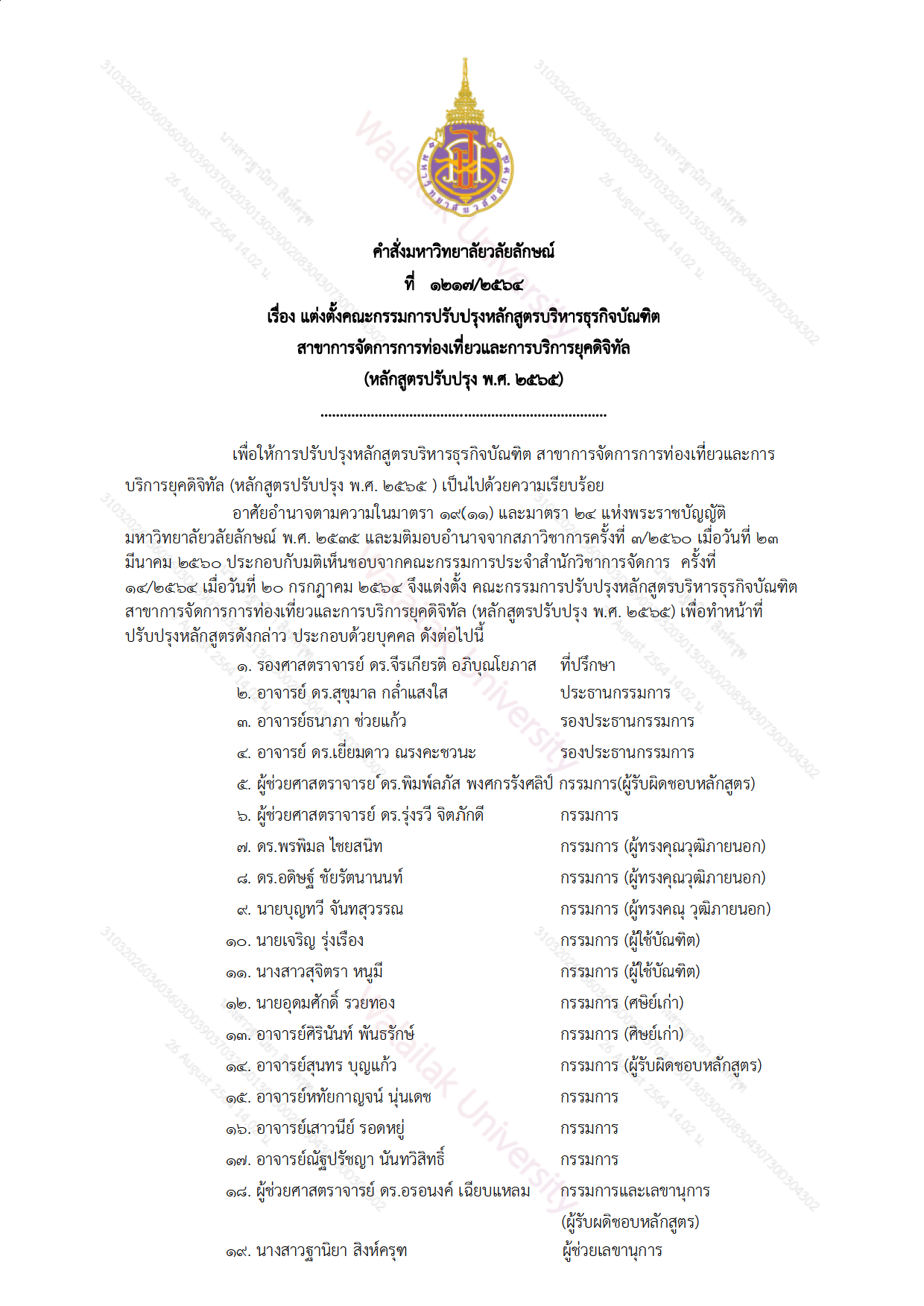 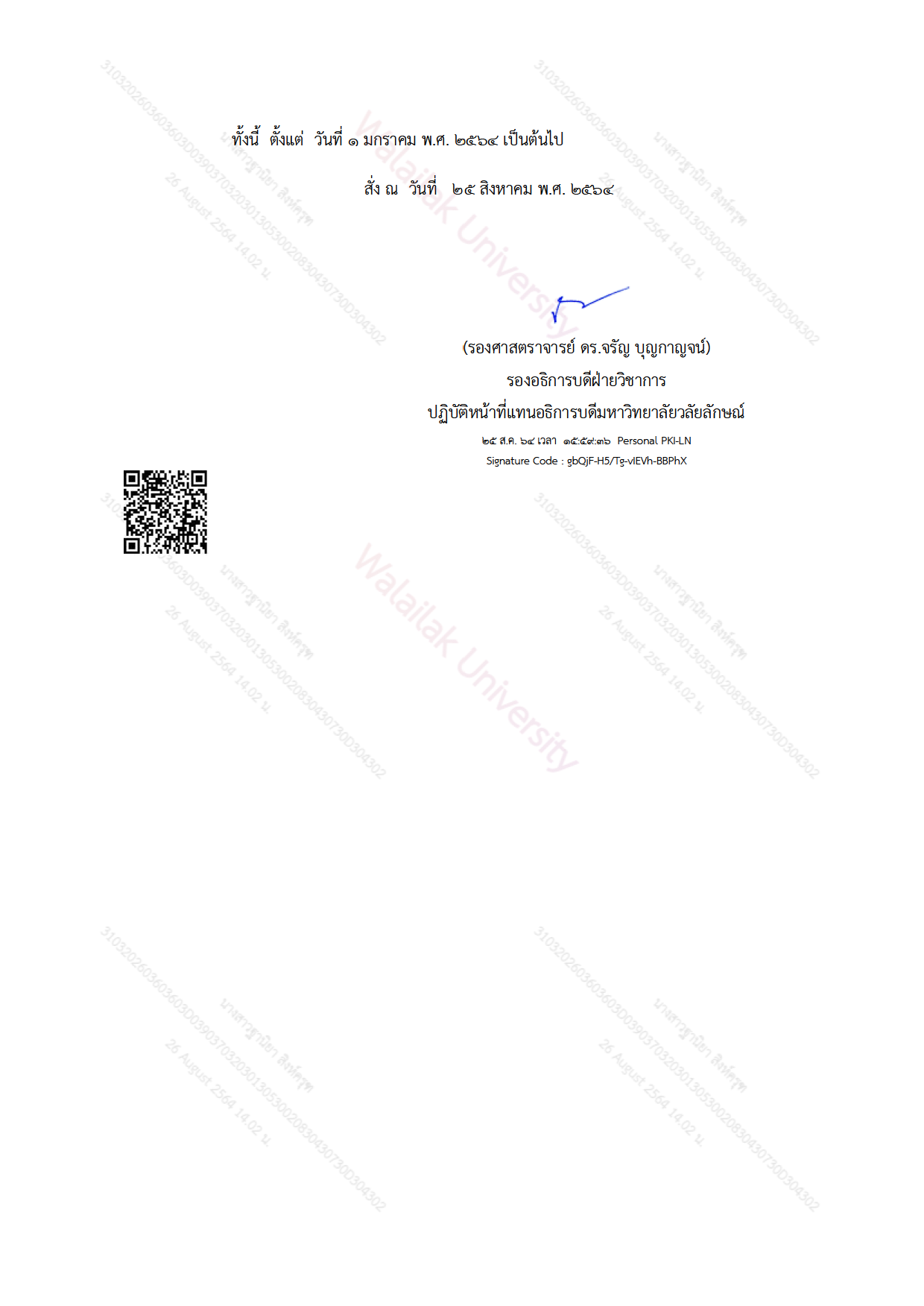 ภาคผนวก ค  ประวัติและผลงานทางวิชาการของอาจารย์ประจำหลักสูตรประวัติและผลงานของอาจารย์ (Curriculum Vitae) ทางวิชาการของอาจารย์ประจำหลักสูตรชื่อ-สกุล : ผู้ช่วยศาสตราจารย์ ดร.อรอนงค์ เฉียบแหลม1. การศึกษา (เรียงลำดับจากปีล่าสุด) 2. ประสบการณ์การทำงาน (เรียงลำดับจากปีล่าสุด) 3. ความเชี่ยวชาญ การจัดการทรัพยากรการท่องเที่ยวและการท่องเที่ยวอย่างยั่งยืนการวางแผนและพัฒนาแหล่งท่องเที่ยวอย่างยั่งยืนการสื่อความหมายทางการท่องเที่ยวการจัดการผลกระทบทางการท่องเที่ยว (การเปลี่ยนแปลงสภาพภูมิอากาศกับการท่องเที่ยว)นโยบาย และการวางแผนพัฒนาการท่องเที่ยวอุทยาน นันทนาการและการท่องเที่ยวเฃิงนิเวศ4. ประสบการณ์การสอน	 มี			 ไม่มี5.  ผลงานที่ขอสำเร็จการศึกษา/ผลงานที่เกี่ยวข้องกับวิทยานิพนธ์	5.1 ชื่อวิทยานิพนธ์ ระดับปริญญาโท1)   การวิเคราะห์สังคมพืชเพื่อออกแบบการสื่อความหมายธรรมชาติบริเวณเส้นทางศึกษาธรรมชาติในอุทยานแห่งชาติเขาใหญ่	5.2 ผลงานที่เกี่ยวข้องกับวิทยานิพนธ์ ระดับปริญญาโท (ถ้ามี)1)  อรอนงค์ เฉียบแหลม. (2547). การวิเคราะห์สังคมพืชเพื่อออกแบบการสื่อความหมายธรรมชาติบริเวณเส้นทางศึกษาธรรมชาติในอุทยานแห่งชาติเขาใหญ่. วารสารวนศาสตร์, 23(1), 60-73.	5.3 ชื่อวิทยานิพนธ์ ระดับปริญญาเอก		1)   Impact of Climate Change on Tourism in Mu Ko Surin National Park, Thailand	5.4 ผลงานที่เกี่ยวข้องกับวิทยานิพนธ์ ระดับปริญญาเอก (ถ้ามี)1)  Cheablam, O., & Shrestha, R. P. (2015). Climate change trends and its impact on tourism resources in Mu Ko Surin Marine National Park, Thailand. Asia Pacific Journal of Tourism Research, 20(4), 435-454.2) Cheablam, O., Shrestha, R. P., &  Emphandhu, D. (2014). Does coral bleaching impact tourists’ revisitation? A case of Mu Ko Surin Marine National Park, Thailand. Journal of Food, Agriculture & Environment, 11(3-4), 2648-2654.6. ผลงานทางวิชาการย้อนหลัง 5 ปี 6.1 บทความวิจัย/บทความวิชาการ ที่ตีพิมพ์เผยแพร่ในวารสาร Cheablam, O., & Rattanarat, J. (2021). Physical and ecological carrying capacity forcave tourism management. Journal of Environmental Management and Tourism, 12(4), 986-999.Cheablam, O., & Chanklap, B. (2020). Sustainable nipa palm (Nypa fruticans Wurmb.) product utilization in Thailand. Scientifica, 2020; 2020, 3856203.ศิรินันท์ พันธรักษ์ และอรอนงค์ เฉียบแหลม. (2564). การพัฒนากลุ่มวิสาหกิจชุมชนและเครือข่ายเพื่อการ	ท่องเที่ยวเชิงสุขภาพ อำเภอขนอม จังหวัดนครศรีธรรมราช. วารสารวิจัยเพื่อการพัฒนาเชิงพื้นที่, 13(1), 1-15.อรอนงค์ เฉียบแหลม, เสาวนีย์ รอดหยู่, หทัยกาญจน์ นุ่นเดช และจีระนันท์ บุญสุข. (2563). แนวทางการจัดการขยะเพื่อเป็นชุมชนสีเขียวของตำบลไทยบุรี อำเภอท่าศาลา จังหวัดนครศรีธรรมราช. วารสารการจัดการมหาวิทยาลัยวลัยลักษณ์, 9(4), 139-152.อรอนงค์ เฉียบแหลม. (2563). ความต้องการและความเต็มใจจ่ายค่าธรรมเนียมในการเข้าชมของ/	พิพิธภัณฑ์: กรณีศึกษา พิพิธภัณฑ์เรือหลวงลันตาและศูนย์การเรียนรู้เฉลิมพระเกียรติพระบาท สมเด็จพระเจ้าอยู่หัว 84 พรรษา. Journal of Thai Hospitality and Tourism, 15(2), 55-67.อรอนงค์ เฉียบแหลม และจันทิรา รัตนรัตน์. (2562). พฤติกรรมและความพึงพอใจของนักท่องเที่ยวในการเดินทางมาเยือนชุมชนท่องเที่ยว บ้านถ้าเสือ อาเภออ่าวลึก จังหวัดกระบี่. วารสารการจัดการ มหาวิทยาลัยวลัยลักษณ์, 8(4), 42-54.จีรเกียรติ อภิบุณโยภาส และอรอนงค เฉียบแหลม. (2562). การส่งเสริมและพัฒนาชุมชนท่องเที่ยวเกาะพิทักษ์เพื่อเป็นหมู่บ้านทำมาค้าขาย. วารสารวิจัยเพื่อการพัฒนาเชิงพื้นที่, 11(5), 452-467.อรอนงค์ เฉียบแหลม. (2560). การเรียนรู้การวางแผนและพัฒนาแหล่งท่องเที่ยวด้วยโครงการและการมีส่วนร่วมของชุมชน. วารสารวิจัยทางการศึกษา, 12(1), 255-272.6.2 บทความวิจัย/วิชาการที่เสนอในที่ประชุมวิชาการที่เป็น Proceedings จารุวัฒน์ แสวงวิทย์, ชนกสุนันท์ เกื้อมา, สิรวิชญ์ เกลี้ยงเกิด, อริสา เกิดเสมอ, ชัญญานุช อินทองช่วย, รุ่งรวี จิตภักดี, อรอนงค์ เฉียบแหลม และตันยมน เพชรรัตน์. (2562). การรับรู้และการมีส่วนร่วมของชุมชนเกี่ยวกับผลกระทบทางลบด้านสิ่งแวดล้อมต่อการท่องเที่ยวในชุมชนคีรีวง จังหวัดนครศรีธรรมราช (หน้า 199-211). การประชุมวิชาการระดับชาติ ม.อ.ตรัง วิจัย ประจำปี 2563. ตรัง: มหาวิทยาลัยสงขลานครินทร์.พิมพ์พิสุทธิ์ สุทธินนท์, นิศารัตน์ ซานคี, สุกัญญา ธนะสุข, ณัฐวัตร์ รัตนชู, สมคิด กัณฑสาร, อรอนงค์ เฉียบแหลม และตันยมน เพชรรัตน์. (2562). พฤติกรรมและความพึงพอใจของนักท่องเที่ยวชาวไทยในการเดินทางมาท่องเที่ยวตลาดน้ำประชารัฐบางใบไม้ จังหวัดสุราษฎร์ธานี (หน้า 185-198). การประชุมวิชาการระดับชาติ ม.อ.ตรัง วิจัย ประจำปี 2563 ตรัง: มหาวิทยาลัยสงขลานครินทร์.สุทธิดา แตงอิน, ปิยธิดา จรุงการ, ภูธเนศ จันทวโร, รุ่งรัตน์ เรืองรังษีรัตน์, ศรัญญา โชติมณี, ปวิธ ตันสกุล และอรอนงค์ เฉียบแหลม. (2562). การส่งเสริมปูม้าเพื่อการท่องเที่ยวเชิงอาหารโดยใช้แนวคิดเศรษฐกิจสร้างสรรค์ กรณีศึกษา : หมู่บ้านในถุ้งอำเภอท่าศาลา จังหวัดนครศรีธรรมราช (หน้า 171-184). การประชุมวิชาการระดับชาติ ม.อ.ตรัง วิจัย ประจำปี 2563. ตรัง:  มหาวิทยาลัยสงขลานครินทร์.เกศินี คงรัตน์, เกลียวทอง ธนพันธุ์พาณิชย์, สุภาภรณ์ อรุณรุ่งเรือง, ธิดารัตน์ แย้มภู่, ปวิธ ตันสกุลและอรอนงค์ เฉียบแหลม. (2561). การศึกษาพฤติกรรมการบริโภคอาหารเพื่อสุขภาพ กรณีศึกษานักศึกษาที่ใช้บริการศูนย์กีฬาและสุขภาพมหาวิทยาลัยวลัยลักษณ์ (หน้า 97-109). การประชุมวิชาการระดับชาติ ม.อ.ตรัง วิจัย ประจำปี 2561. ตรัง: มหาวิทยาลัยสงขลานครินทร์.อรวรรณ จิตถาวร และอรอนงค์ เฉียบแหลม. (2561). ความตระหนักของนักท่องเที่ยวในการอนุรักษ์ทรัพยากรการท่องเที่ยวทางธรรมชาติในเกาะสมุย จังหวัดสุราษฎร์ธานี กรณีศึกษา: นักท่องเที่ยวชาวจีน (หน้า 197-204). การประชุมวิชาการระดับชาติ ม.อ.ตรัง วิจัย ประจำปี 2561. ตรัง: มหาวิทยาลัยสงขลานครินทร์.อรอนงค์ เฉียบแหลม. (2561). การเรียนรู้วิชาภูมิศาสตร์โลกและทรัพยากรการท่องเที่ยวในรูปแบบการเรียนรู้โดยใช้การทำงานเป็นฐาน (หน้า 389-403). การประชุมวิชาการระดับชาติด้านการเรียนรู้เชิงบูรณาการกับการทำงาน ครั้งที่ 2 วันที่ 26-27 มีนาคม 2561. นครศรีธรรมราช. มหาวิทยาลัยวลัยลักษณ์อุดมศักดิ์ รวยทอง, กานต์มณี พรหมสวัสดิ์, ชนิดา รัตนรัตน์, รัตติยากร เพ็ชร์สวัสดิ์, อดิศักดิ์ บุตรปอด, ปวิธ ตันสกุล และอรอนงค์ เฉียบแหลม. (2561). ความต้องการของนักท่องเที่ยวในการท่องเที่ยวเชิงอาหาร กรณีศึกษาชุมชนคีรีวง จังหวัดนครศรีธรรมราช (หน้า 81-96). การประชุมวิชาการระดับชาติ ม.อ.ตรัง วิจัย ประจำปี 2561. ตรัง: มหาวิทยาลัยสงขลานครินทร์.ชื่อ-สกุล : ผู้ช่วยศาสตราจารย์ ดร.พิมพ์ลภัส พงศกรรังศิลป์1. การศึกษา (เรียงลำดับจากปีล่าสุด)2. ประสบการณ์การทำงาน (เรียงลำดับจากปีล่าสุด) 3. ความเชี่ยวชาญ 1) อุตสาหกรรมการท่องเที่ยวและการบริการ (Tourism and Hospitality Industry)2) การจัดการแหล่งท่องเที่ยว (Tourism Destination Management)3) การตลาดและพฤติกรรมนักท่องเที่ยว (Marketing and Consumer Behaviour)4) การจัดการสปาและเวลเนส (Spa & Wellness Management)4. ประสบการณ์การสอน	  มี			 ไม่มี5.  ผลงานที่ขอสำเร็จการศึกษา/ผลงานที่เกี่ยวข้องกับวิทยานิพนธ์	5.1 ชื่อวิทยานิพนธ์ ระดับปริญญาโท1)   Psychological Impacts and Determination of Psychological Carrying Capacity of Waterfall Recreation Areas		5.2 ชื่อวิทยานิพนธ์ ระดับปริญญาเอก1)   Energy Consumption and the Ecological Footprint of Tourism in an Island Destination: the Case of Koh Samui, Thailand.	6. ผลงานทางวิชาการย้อนหลัง 5 ปี 6.1 บทความวิจัย/บทความวิชาการ ที่ตีพิมพ์เผยแพร่ในวารสาร 1) Pongsakornrungsilp, P., & Pongsakornrungsilp, S. (2021) Mindful tourism: Nothing left behind-creating a circular economy society for the tourism industry of Krabi, Thailand. Journal of Tourism Futures. https://doi.org/10.1108/JTF-01-2021-00012) Pongsakornrungsilp, S., Pongsakornrungsilp, P., Kumar, V., & Maswongssa, B. (2021). The art of survival: Tourism businesses in thailand recovering from COVID-19 through brand management. Sustainability, 13(12), 6690. 3) Pongsakornrungsilp, S., Pusaksrikit, T., & Pongsakonrnungsilp, P. (2021). Developing a green brand through co-creation process of Krabi, Thailand. International Journal of Innovation, Creativity and Change, 15(2), 135-158.4) ลลิดา นวกิจไพฑูรย์, ศิวฤทธิ์ พงศกรรังศิลป์ และพิมพ์ลภัส พงศกรรังศิลป์. (2564). การวิเคราะห์ 		องค์ประกอบรูปแบบการดำเนินชีวิตของนักท่องเที่ยวกลุ่ม Millennials ในประเทศไทย. 		วารสารวิชาการการท่องเที่ยวไทยนานาชาติ, 17(1), 18-43.5) Liakos, N., Kumar, V., Pongsakornrungsilp, S., Garza-Reyes, J., Gupta, B., &Pongsakornrungsilp, P. (2019). Understanding circular economy awareness and practices in manufacturing firms. Journal of Enterprise Information Management, 32(4), 563-584. 6) Sriharan, P., Pongsakonrrungsilp, S., & Pongsakonrrungsilp, P. (2019). Consumer culture, food choices and cultural tourism development: A study from Thailand. International Journal of Innovation, Creativity and Change, 7(5), 345-361. 7) พิมพ์ลภัส พงศกรรังศิลป์ ศิวฤทธิ์ พงศกรรังศิลป์ และปิยะ ปานผู้มีทรัพย์. (2562). ปัจจัยที่มีความสำคัญต่อการประยุกต์ใช้ดิจิทัลแพลตฟอร์มของธุรกิจโรงแรมในจังหวัดกระบี่. วารสารวิชาการการท่องเที่ยวไทยนานาชาติ, 15(1), 167-186.6.2 บทความวิจัย/วิชาการที่เสนอในที่ประชุมวิชาการที่เป็น Proceedings 	1) เพียงพิศ ศรีประเสริฐ, พิมพ์ลภัส พงศ์กรรังสิลป์, พิชญุฒม์ เพ็ญมาศ, ศิรินันท์ พันธรักษ์ และฐิติมา รัตนพงษ. (2563). แนวทางการพัฒนาความพร้อมของผู้ประกอบการในการให้บริการ เพื่อรองรับการท่องเที่ยวเชิงวิถีลุ่มน้ำปากพนังในอำเภอปากพนัง จังหวัดนครศรีธรรมราช (หน้า 466-475). การประชุมสังคมศาสตร์วิชาการระดับชาติ ครั้งที่ 16 “ความมั่นคงทางอาหารสู่สังคมไทยที่ยั่งยืน”. 2) Pongsakornrungsilp, P., & Pongsakornrungsilp, S. (2018). The relationship between tourist value and psychological carrying capacity at Koh Lanta, Krabi, Thailand. In Proceedings of the 2018 Global Marketing Conference. Tokyo: Hotel New Otani Tokyo.3) Nudchanart, K., Pongsakornrungsilp, S., & Pongsakornrungsilp, P. (2018).  Consciousness of decision making in Thai culture: The case of Santi Asoke. In Proceedings of the 2018 Global Marketing Conference. Tokyo: Hotel New Otani Tokyo.7. เกียรติคุณและรางวัล ชื่อ-สกุล : อาจารย์ ดร.เยี่ยมดาว ณรงคะชวนะ1. การศึกษา (เรียงลำดับจากปีล่าสุด)2. ประสบการณ์การทำงาน (เรียงลำดับจากปีล่าสุด) 3. ความเชี่ยวชาญ 1) การควบคุมคุณภาพการบริการในการท่องเที่ยวและการบริการ (Service Quality Management in hospitality and tourism)2) การจัดการโรงแรม งานแม่บ้าน งานแผนกต้อนรับและการบริการส่วนหน้า และ งานสำรองห้องพัก(Hotel Management; Housekeeping, Front Office, and Reservation)3) การจัดการธุรกิจสปา (Spa Business Management)4. ประสบการณ์การสอน	 มี			 ไม่มี5.  ผลงานที่ขอสำเร็จการศึกษา/ผลงานที่เกี่ยวข้องกับวิทยานิพนธ์	5.1 ชื่อวิทยานิพนธ์ ระดับปริญญาโท1)   The role and suitability of the internet as a marketing tool for the small Hotels in Bournemouth.		5.2 ชื่อวิทยานิพนธ์ ระดับปริญญาเอก1)   The relationship of the hotel rating system and service quality: a case study of the Thailand Hotels Standard6. ผลงานทางวิชาการย้อนหลัง 5 ปี (ที่ไม่ใช่ส่วนหนึ่งของการศึกษาเพื่อรับปริญญา)6.1 บทความวิจัย/บทความวิชาการ ที่ตีพิมพ์เผยแพร่ในวารสาร Garrigos-Simon, F. J., Narangajavana-Kaosiri, Y., & Narangajavana, Y. (2019). Quality in tourism literature: A bibliometric review. Sustainability, 11(14), 3859.กนลรัตน์ หอวัฒนานันท์, พิมลวรรณ พานุมาส, รัศศิธร กนกสินสมบูรณ์, ปฏิญญา พระพิชัย, สิราวรรณ สุขพิทักษ์ และเยี่ยมดาว ณรคะชวนะ. (2562). ความต้องการการเลือกใช้บริการโรงแรมของนักท่องเที่ยวผู้สูงอายุที่มาเยือน จ.นครศรีธรรมราช (หน้า 161-168). การประชุมวิชาการระดับชาติ ครั้งที่ 8 มหาวิทยาลัยสงขลานครินทร์ วิทยาเขตตรัง. ตรัง: มหาวิทยาลัยสงขลานครินทร์.ฟอร์รีนา หะยีอาบูบากาด, จันธศร อินทฤทธิ์, ณัฐริกา สุขสาลี, นิจวรรณ ศิริกุลชัยกิจ, ปาริสา บุญโสภาส, ศุภมาศ พัฒนาไพบูลย์ และเยี่ยมดาว ณรงคะชวนะ. (2562). การควบคุมต้นทุนของธุรกิจสปาใน อ.เมือง จ.นครศรีธรรมราช (หน้า 183-193). การประชุมวิชาการระดับชาติ ครั้งที่ 8 มหาวิทยาลัยสงขลานครินทร์ วิทยาเขตตรัง. ตรัง: มหาวิทยาลัยสงขลานครินทร์.Aujirapongpan, S., Narangajavana, Y., & Hareebin, Y. (2018). The knowledge management and employee engagement on the organization learning of the organization’s performance in innovation the empirical study of hotel business in Thailand. NIDA Development Journal, 58(3), 130-154.ชื่อ-สกุล : อาจารย์ ดร.สุขุมาล กล่ำแสงใส1. การศึกษา (เรียงลำดับจากปีล่าสุด)2. ประสบการณ์การทำงาน (เรียงลำดับจากปีล่าสุด) 3. ความเชี่ยวชาญ 1) งานมัคคุเทศก์และจัดนำเที่ยว 2) ธุรกิจการบิน3) การจัดการบริการ การสื่อสารและบุคลิกภาพในงานบริการ4. ประสบการณ์การสอน	🗹  มี			 ไม่มี5.  ผลงานที่ขอสำเร็จการศึกษา/ผลงานที่เกี่ยวข้องกับวิทยานิพนธ์	5.1 ชื่อวิทยานิพนธ์ ระดับปริญญาโทThe Service Quality on Phuket Tourist Guide: An Assessment Applying Importance-Performance Analysis Model	5.2 ผลงานที่เกี่ยวข้องกับวิทยานิพนธ์ ระดับปริญญาโทKlamsaengsai, S. (2006). The service quality on phuket tourist guide: An assessment applying importance-performance analysis model. In Proceedings of the 5th Asia Pacific Forum for Graduate Student Research in Tourism. Threats and Challenges to the Tourism Industry: Reform and Perform. Thailand: Siam City Hotel, Bangkok.Klamsaengsai, S., & Assenove, I. (2006). The service quality on phuket tourist guide: An assessment applying importance-performance analysis model. In Proceedings of the 12th Asia Pacific Tourism Association & 4th Asia-Pacific Chrie Joint Conference Hospitality and Tourism Education: Trends & Strategies. Taiwan: Hualien.5.3 ชื่อวิทยานิพนธ์ ระดับปริญญาเอกThailand Airport Operation Model for the Low-Cost Carriersรูปแบบการดำเนินงานของท่าอากาศยานไทยสำหรับสายการบินต้นทุนต่ำ 	5.4 ผลงานที่เกี่ยวข้องกับวิทยานิพนธ์ ระดับปริญญาเอกKlamsaengsai, S., & Choibamroong, T. (2015). Operational efficiencies of thai airports from low-cost carriers’ perspectives. Pertanika Journal of Social Sciences and Humanities, 23(4), 1053-1068.Choibamroong, T., & Klamsaengsai, S. (2014). Measuring airport efficiency: Productivity and operation. European Journal of Social Sciences, 41(3), 328-339.Klamsaengsai, S., & Choibamroong, T. (2013). Measuring airport efficiency: Productivity and operation. In Proceedings of the 19th Asia Pacific Tourism Association Annual Conference 2013. Bangkok, Thailand: The Pullman Bangkok King Power Hotel.6. ผลงานทางวิชาการย้อนหลัง 5 ปี6.1 บทความวิจัย/บทความวิชาการ ที่ตีพิมพ์เผยแพร่ในวารสาร จีรเกียรติ อภิบุณโยภาส และสุขุมาล กล่ำแสงใส. (2563). การส่งเสริมและพัฒนาธุรกิจหมู่บ้านทำมา	ค้าขาย: กรณีศึกษา วิสาหกิจชุมชนกลุ่มทอผ้าย้อมสีธรรมชาติหนองบัวแดง อำเภอหนองบัว	แดง จังหวัดชัยภูมิ. วารสารวิชาการการท่องเที่ยวไทยนานาชาติ, 16(2), 1-21.6.2 บทความวิจัย/วิชาการที่เสนอในที่ประชุมวิชาการที่เป็น Proceedings  ปณพร อุดม, นิสรีน เจะดุหมัน, ปริศนา อ่อนแก้ว, ณิชาภัทร แซ่เจ้ง, นูรีตัส ดอเลาะ และสุขุมาล กล่ำแสงใส. (2563). การพัฒนามัคคุเทศก์สำหรับการท่องเที่ยวเชิงวัฒนธรรมในจังหวัดนครศรีธรรมราช:	กรณีศึกษา วัดพระมหาธาตุวรมหาวิหาร (หน้า 213-223). การประชุมวิชาการระดับชาติ ม.อ.ตรัง วิจัย ประจำปี 2563. ตรัง: มหาวิทยาลัยสงขลานครินทร์.สุขุมาล กล่ำแสงใส. (2561). ผลการเรียนรู้ของนักศึกษาชั้นปีที่ 2 วิชาหลักวิชาชีพมัคคุเทศก์ภายใต้การเรียนรู้โดยใช้การทำงานเป็นฐาน (หน้า 352-361). งานประชุมวิชาการระดับชาติ การเรียนรู้เชิงบูรณาการกับการทำงานครั้งที่ 2. นครศรีธรรมราช: มหาวิทยาลัยวลัยลักษณ์.Jamaluddin, M. R., Jitpakdee, R. Klamsaengsai, S., & Zamri, M. T. (2017). Student’s skills development by collaborative summer program in ASEAN context (pp. 267-275). In Proceedings of the 6th WMS Management Research National Conference. Nakhon Si Thammarat, Thailand: Walailak University.สุขุมาล กล่ำแสงใส. (2559). คุณลักษณะและทักษะของนักศึกษาก่อนและหลังการเรียนรู้โดยใช้โครงการเป็นฐานสำหรับวิชาการจัดนำเที่ยวภายในประเทศ (หน้า 63-69). ใน อัญชลี ชยานุวัชร (บ.ก.), งานประชุมวิชาการ การเรียนรู้เชิงรุก. นครศรีธรรมราช: มหาวิทยาลัยวลัยลักษณ์.7. เกียรติคุณและรางวัล  ชื่อ-สกุล : อาจารย์ธนาภา  ช่วยแก้ว1. การศึกษา (เรียงลำดับจากปีล่าสุด)2. ประสบการณ์การทำงาน (เรียงลำดับจากปีล่าสุด) 3. ความเชี่ยวชาญ 1) ธุรกิจนำเที่ยว2) ธุรกิจการจัดประชุม การท่องเที่ยวเพื่อเป็นรางวัล (MICE Business) 3) การจัดนำเที่ยวและมัคคุเทศก์4) การจัดการท่องเที่ยวเชิงวัฒนธรรม วิถีชุมชน 5) การวางแผนและการจัดการท่องเที่ยวเพื่ออนุรักษ์สิ่งแวดล้อม 4. ประสบการณ์การสอน	🗹 มี			 ไม่มี5.  ผลงานที่ขอสำเร็จการศึกษา/ผลงานที่เกี่ยวข้องกับวิทยานิพนธ์	5.1 ชื่อวิทยานิพนธ์ ระดับปริญญาโท1)   การวางแผนเพื่อพัฒนาการท่องเที่ยวเชิงวัฒนธรรม อำเภอเมือง จังหวัดพัทลุง6. ผลงานทางวิชาการย้อนหลัง 5 ปี (ที่ไม่ใช่ส่วนหนึ่งของการศึกษาเพื่อรับปริญญา) 6.1 บทความวิจัย/บทความวิชาการ ที่ตีพิมพ์เผยแพร่ในวารสาร1)   ธนาภา ช่วยแก้ว และสุดใจ จิโรจน์กุล. (2562). การพัฒนาเส้นทางท่องเที่ยวเชิงวัฒนธรรมริมแม่น้ำ              ปากพนังเพื่อส่งเสริมการตลาดท่องเที่ยวอำเภอปากพนัง จังหวัดนครศรีธรรมราช. วารสารวิทย	        บริการ มหาวิทยาลัยสงขลานครินทร์, 30(3), 80-97.6.2 บทความวิจัย/วิชาการที่เสนอในที่ประชุมวิชาการที่เป็น Proceeding 1)   กนกนาฏ อินทสาย, กฤษฎาพร ชูแก้ว, เจนจิรา ดำคำ, ณัฐจรีย์ จันทรโชตะ, นัทนันท์ ซื่อสกุลไพศาล, ประภาพร ริมใส, และธนาภา ช่วยแก้ว. (2562). แรงจูงใจของนักท่องเที่ยวชาวไทยที่เดินทางท่องเที่ยวด้วยตนเองในประเทศเวียดนาม. (หน้า 182-202). การประชุมวิชาการระดับชาติ ครั้งที่ 8 ประจำปี 2562. ตรัง: มหาวิทยาลัยสงขลานครินทร์.	2) 	Chouykaew, T. & Muneenam, U. (2017). The Creative Ecotourism Development; The             Conservation The Way of Nipa Palm Tree, Paddy Rice Field, and Fisher Folks in Pak Phanang District, Nakhon Si Thammarat Province. (pp.74-78). In Proceedings of the International Conference of Marketing and Tourism - MAT 2017. Tokyo, Japan: SPR Academic Forum7. เกียรติคุณและรางวัล ชื่อ-สกุล : ผู้ช่วยศาสตราจารย์ ดร.รุ่งรวี จิตภักดี1. การศึกษา (เรียงลำดับจากปีล่าสุด)2. ประสบการณ์การทำงาน (เรียงลำดับจากปีล่าสุด) 3. ความเชี่ยวชาญ 1) พฤติกรรมนักท่องเที่ยว 2) การท่องเที่ยวโดยชุมชน 3) พัฒนาสังคม และชุมชน4. ประสบการณ์การสอน	🗹 มี			 ไม่มี5.  ผลงานที่ขอสำเร็จการศึกษา/ผลงานที่เกี่ยวข้องกับวิทยานิพนธ์	5.1 ชื่อวิทยานิพนธ์ ระดับปริญญาโท1)   บทบาทองค์กรส่วนท้องถิ่นในการจัดการท่องเที่ยวเชิงนิเวศ: กรณีศึกษาองค์การบริการส่วนตำบลเกาะยอ จังหวัดสงขลา, ภาคนิพนธ์ รัฐประศาสนศาสตร์ มหาบัณฑิต  มหาวิทยาลัยสงขลานครินทร์	5.2 ชื่อวิทยานิพนธ์ ระดับปริญญาเอก1)   Sustainability of Ecotourism on Yao Noi Island Community, Pang Nga   Province, Thailand, Dissertation of Asian Institute of Technology.6. ผลงานทางวิชาการย้อนหลัง 5 ปี (ที่ไม่ใช่ส่วนหนึ่งของการศึกษาเพื่อรับปริญญา) 6.1 บทความวิจัย/บทความวิชาการ ที่ตีพิมพ์เผยแพร่ในวารสาร ส.ศิริชัย นาคอุดม และรุ่งรวี จิตภักดี. (2560). ความสามารถในการแข่งขันของกิจการเพื่อสังคมของประเทศไทย. วารสารบริหารธุรกิจ เศรษฐศาสตร์และการสื่อสาร, 13(2), 111-120.พิมล ขำเพชร และรุ่งรวี จิตภักดี. (2562).นวัตกรรมเชิงสร้างสรรค์ในการจัดการท่องเที่ยวโดยชุมชน. วารสารบริหารธุรกิจ เศรษฐศาสตร์และการสื่อสาร, 14(1), 108-115. ส.ศิริชัย นาคอุดม และรุ่งรวี จิตภักดี. (2562). ความเสียเปรียบเชิงการแข่งขันของกิจการเพื่อสังคม: ปัญหา สาเหตุ และแนวทางแก้ไข. วารสารการบริหารท้องถิ่น, 12(3), 466-480.Thongsamak, J., Jitpakdee, R., & Noonsuk, W. (2019). A Guideline on Sustainable Management of Creative Tourism in Nakhon Si Thammarat Province, Thailand. African Journal of Hospitality. Tourism and Leisure, 8(1), 1-15.Thongsamak, J., Jitpakdee, R. (2019). Sustainability Indicator Analysis of Creative Tourism by Using the Delphi Technique: Case Study of Creative Tourism in Nakhon Si Thammarat Province. Thailand. The Journal of Social Sciences Research, 5(1), 201-210.Nakudom, S. & Jitpakdee, R. (2019). Competitive advantage of a social enterprise restaurant: A case study of Cabbages & Condoms Restaurant, Thailand. African Journal of Hospitality. African Journal of Hospitality, Tourism and Leisure, 8(4), 1-9 Kampetch, P. & Jitpakdee, R. (2019). The Potential for Key Success of Community- Based Tourism Sustainability: Case Study Baan Rim Klong Homestay, Samut Songkram, Thailand. The ABAC Journal, 39(4),  111-122. 7. เกียรติคุณและรางวัล ชื่อ-สกุล : อาจารย์สุนทร บุญแก้ว1. การศึกษา (เรียงลำดับจากปีล่าสุด)2. ประสบการณ์การทำงาน (เรียงลำดับจากปีล่าสุด) 3. ความเชี่ยวชาญ การจัดการสหกิจศึกษาและการเรียนรู้เชิงบูรณาการกับการทำงาน (Cooperative & Work Integrated Education: CWIE) เช่น รูปแบบการจัดการเรียนรู้โดยการใช้การทำงานเป็นฐาน (Work-Based Learning) และการเรียนรู้เชิงบูรณาการกับการทำงาน (Work-Integrated Learning) ในอุตสาหกรรมการท่องเที่ยวและการบริการความรับผิดชอบต่อสังคมในอุตสาหกรรมการท่องเที่ยวและแนวคิดที่เกี่ยวข้อง (CSR in Tourism and related issues i.e. green tourism, social engagement, sustainable tourism, etc.)การท่องเที่ยวเชิงสร้างสรรค์และวัฒนธรรม (Creative and Cultural Tourism)การจัดการอาหารและเครื่องดื่มในธุรกิจที่พัก (Food & Beverage Management in Lodging industry)การพัฒนาทุนมนุษย์สำหรับการท่องเที่ยวและการบริการ (Human capital development in Tourism & Hospitality)การจัดการการบริการ (Hospitality Management)4. ประสบการณ์การสอน	🗹 มี			 ไม่มี5.  ผลงานที่ขอสำเร็จการศึกษา/ผลงานที่เกี่ยวข้องกับวิทยานิพนธ์	5.1 ชื่อวิทยานิพนธ์ ระดับปริญญาโท1)  The effect of seasonality towards the operational management of hotel establishments in Bangkok (2002)6. ผลงานทางวิชาการย้อนหลัง 5 ปี (ที่ไม่ใช่ส่วนหนึ่งของการศึกษาเพื่อรับปริญญา) 6.1 บทความวิจัย/บทความวิชาการ ที่ตีพิมพ์เผยแพร่ในวารสาร1) Boonkeaw, S., Aujrapongpan, S., Kaewprasert Rakangthong, N., Potiya, N., & Jutidharabongse, J. (2021). The Tourist Motivation and Behavior of International Backpackers Attending the Full Moon Party in Thailand. The Journal of Asian Finance, Economics and Business, 8(6), 1067–1077. 6.2 บทความวิจัย/วิชาการที่เสนอในที่ประชุมวิชาการที่เป็น Proceeding 1) จิตรวัฒน์ โยมสิน, ธิตาภา ไหมอ่อน, ดาริตา เจ๊ะหมัด, ทิทย์ปัทย์ บัญทวี, ธิดาพรรณ นาคแป้น, สุวภัทร นุกูล วุฒิโอภาส, สุนทร บุญแก้ว, และอรอนงค์ เฉียบแหลม. (2562). แนวทางและกลยุทธ์การกำหนดราคาห้องพักของธุกิจโรงแรมเปิดใหม่ ประเภทบูติคในเขตอำเภอเมือง จังหวัดนครศรีธรรมราช. (หน้า 97-114).การประชุมวิชาการระดับชาติ ม.อ. ตรัง วิจัย ครั้งที่ 8 ประจำปี 2562. ตรัง: มหาวิทยาลัยสงขลานครินทร์.2) สุนทร บุญแก้ว. (2560). เกาะสมุยโมเดล : การเรียนรู้โดยใช้การทำงานเป็นฐานและพันธกิจสัมพันธ์เพื่อสังคมเชิงพื้นที่ของสาขาวิชาอุตสาหกรรมการท่องเที่ยวและการบริการ มหาวิทยาลัยวลัยลักษณ์. ในการสัมมนาเชิงปฏิบัติการ มหาวิทยาลัยวลัยลักษณ์. (หน้า 42-50). มหาวิทยาลัยกับพันธกิจสัมพันธ์เพื่อสังคมและการเรียนรู้ควบคู่การทำงาน. นครศรีธรรมราช: มหาวิทยาลัยวลัยลักษณ์.6.3 หนังสือ/ตำรา 1) Boonkaew, D. (2014). Bullfighting in Southern Thailand. In Joseph Vitone’s. Retrieved  	April 12, 2017 from https://joe-vitone.squarespace.com/.../thai-bullfight..7. เกียรติคุณและรางวัล ชื่อ-สกุล : อาจารย์หทัยกาญจน์ นุ่นเดช1. การศึกษา (เรียงลำดับจากปีล่าสุด)2. ประสบการณ์การทำงาน (เรียงลำดับจากปีล่าสุด) 3. ความเชี่ยวชาญ 1)   จิตวิทยาการบริการ (Psychology for Service)2)   ภาษาจีนเพื่อการสื่อสารสำหรับการท่องเที่ยวและการโรงแรม (Chinese for Communication       in Tourism and Hotel)3)   ภาษาจีนธุรกิจสำหรับการท่องเที่ยวและการโรงแรม (Business Chinese for Tourism and Hotel)4)   ภาษาจีนสำหรับการนำเที่ยว (Chinese for Tour Conducting)5)   ภาษาจีนสำหรับการดำเนินงานโรงแรม (Chinese for Hotel Operation)6)   ภาษาจีนสำหรับบุคลากรมืออาชีพด้านการท่องเที่ยวและการโรงแรม (Chinese for Professionals in Tourism and Hotel)7)   พฤติกรรมนักท่องเที่ยวและการสื่อสารข้ามวัฒนธรรม (Tourist Behavior and Cross-Cultural Communication)8)    การจัดการธุรกิจการบิน (Airline Business Management)4. ประสบการณ์การสอน	 มี			 ไม่มี5.  ผลงานที่ขอสำเร็จการศึกษา/ผลงานที่เกี่ยวข้องกับวิทยานิพนธ์	5.1 ชื่อวิทยานิพนธ์ ระดับปริญญาโท1) Research on Cross Cultural Understanding for Sustainable Cultural Tourism: A Case Study of Royal Thai Monastery Lumbini, The Kingdom of Nepal  	6. ผลงานทางวิชาการย้อนหลัง 5 ปี (ที่ไม่ใช่ส่วนหนึ่งของการศึกษาเพื่อรับปริญญา)6.1 บทความวิจัย/บทความวิชาการ ที่ตีพิมพ์เผยแพร่ในวารสาร 1)   อรอนงค์ เฉียบแหลม, เสาวนีย์ รอดหยู่, หทัยกาญจน์ นุ่นเดช, และจีระนันท์ บุญสุข. (2563). แนวทางการจัดการขยะเพื่อเป็นชุมชนสีเขียวของตําบลไทยบุรี อําเภอท่าศาลา จังหวัดนครศรีธรรมราช. วารสารการจัดการ มหาวิทยาลัยวลัยลักษณ์, 9(4), 139-152.  6.2 บทความวิจัย/วิชาการที่เสนอในที่ประชุมวิชาการที่เป็น Proceeding 1)  นิโลบล โชติช่วง, ปวิธ ตันสกุล, หทัยกาญน์ นุ่นเดช, และอรอนงค์ เฉียบแหลม. (2563). แนวทางการพัฒนาร้านอาหารริมบาทวิถีในอำเภอท่าศาลาจังหวัดนครศรีธรรมราช. (หน้า 14-25). การประชุมวิชาการระดับชาติด้านศิลปศาสตร์ ครั้งที่ 5 “ศาสตร์บูรณาการงานวิจัยเพื่อการพัฒนาที่ยั่งยืน”ประจำปี 2563. สงขลา: มหาวิทยาลัยเทคโนโลยีราชมงคลศรีวิชัย.7. เกียรติคุณและรางวัล ชื่อ-สกุล : อาจารย์ณัฐปรัชญา นันทวิสิทธิ์1. การศึกษา (เรียงลำดับจากปีล่าสุด)2. ประสบการณ์การทำงาน (เรียงลำดับจากปีล่าสุด) 3. ความเชี่ยวชาญ Tourism and Hospitality ManagementTourism Policy and AdministrationHuman Resource ManagementHuman Resource DevelopmentPsycho-behavior of tourism and hospitality human resources4. ประสบการณ์การสอน	 มี			 ไม่มี5.  ผลงานที่ขอสำเร็จการศึกษา/ผลงานที่เกี่ยวข้องกับวิทยานิพนธ์	5.1 ชื่อวิทยานิพนธ์ ระดับปริญญาโท1) แนวทางการส่งเสริมทัศนคติเพื่อก่อให้เกิดพฤติกรรมการแบ่งปันความรู้ในโรงแรมบริหารงานแบบอิสระในจังหวัดชลบุรี	5.2 ผลงานที่เกี่ยวข้องกับวิทยานิพนธ์ ระดับปริญญาโท1) Nantavisit, N. (2016). Encouragement guidelines of attitude, leading to knowledge sharing  behavior, in independent hotel in chonburi. Chulalongkorn Business Review, 38(2), 1-40.	6. ผลงานทางวิชาการย้อนหลัง 5 ปี 6.1 บทความวิจัย/บทความวิชาการ ที่ตีพิมพ์เผยแพร่ในวารสาร 1) Nantavisit, N., & Sukpatch, K. (2020) Thai tourism administration and development with integrated sciences for succeeding in National Tourism Development Plan. Liberal Arts Review, 15(1), 131-148.6.2 บทความวิจัย/วิชาการที่เสนอในที่ประชุมวิชาการที่เป็น Proceeding1) Nantavisit, N. (2019). Tourism in Thailand development plan and concepts with the most effective implementation. In Proceedings of the National Academic Conference on the eve of the foundation day 53th anniversary of National Institute of Development Administration. Bangkok: National Institute of Development Administration, 605-644.ชื่อ-สกุล : อาจารย์เสาวนีย์ รอดหยู่1. การศึกษา (เรียงลำดับจากปีล่าสุด)2. ประสบการณ์การทำงาน (เรียงลำดับจากปีล่าสุด) 3. ความเชี่ยวชาญ 1) การค้าระหว่างงประเทศไทย-จีน (International Trade)2) การจัดการธุรกิจบริการและธุรกิจท่องเที่ยว (Hospitality and Tourism Management)3) ภาษาจีนเพื่อการท่องเที่ยว (Chinese for Tourism)4) ภาษาอังกฤษเพื่อการท่องเที่ยว (English for Tourism)5) พฤติกรรมนักท่องเที่ยว ( Tourist behavior)6) การตลาดออนไลน์เพื่อการโรงแรม (Online marketing for Hotel business 4. ประสบการณ์การสอน	🗹 มี			 ไม่มี5.  ผลงานที่ขอสำเร็จการศึกษา/ผลงานที่เกี่ยวข้องกับวิทยานิพนธ์	5.1 ชื่อวิทยานิพนธ์ ระดับปริญญาโท1)  An analysis of comparative advantage of Thai tourism with Chinese tourist in Thailand compare with ASEAN +6 countries2)  Effected Elements of Thai Mangosteen Export Comparative Advantage in the Chinese market	6. ผลงานทางวิชาการย้อนหลัง 5 ปี (ที่ไม่ใช่ส่วนหนึ่งของการศึกษาเพื่อรับปริญญา) 6.1 บทความวิจัย/บทความวิชาการ ที่ตีพิมพ์เผยแพร่ในวารสาร อรอนงค์ เฉียบแหลม, เสาวนีย์ รอดหยู่, หทัยกาญจน์ นุ่นเดช และจีระนันท์ บุญสุข. (2563). แนวทางการจัดการขยะเพื่อเป็นชุมชนสีเขียวของตำบลไทยบุรี อำเภอท่าศาลา จังหวัดนครศรีธรรมราช. วารสารการจัดการมหาวิทยาลัยวลัยลักษณ์, 9(4), 139-152.ชื่อ-สกุล : อาจารย์ปวิธ ตันสกุล1. การศึกษา (เรียงลำดับจากปีล่าสุด)2. ประสบการณ์การทำงาน (เรียงลำดับจากปีล่าสุด) 3. ความเชี่ยวชาญ ศิลปะการประกอบอาหารยุโรปและอาหารตะวันตก (European and Western Culinary Arts)ศิลปะการประกอบอาหารไทยและอาหารไทยร่วมสมัย (Thai Contemporary Thai Culinary Arts)การจัดการธุรกิจอาหารและงานครัว (Foodservice and Kitchen Management)การท่องเที่ยวเชิงอาหาร (Gastronomic Tourism)การจัดการธุรกิจการจัดประชุม สัมมนา นิทรรศการ และการท่องเที่ยวเพื่อเป็นรางวัล (MICE Business Management)4. ประสบการณ์การสอน	🗹 มี			 ไม่มี 5.  ผลงานที่ขอสำเร็จการศึกษา/ผลงานที่เกี่ยวข้องกับวิทยานิพนธ์	5.1 ชื่อวิทยานิพนธ์ ระดับปริญญาโท1)   “Meetings, Incentives, Conventions and Exhibitions (MICE) Industry in Thailand: An Assessment of Convention and Exhibition Centers in Bangkok	5.2 ผลงานที่เกี่ยวข้องกับวิทยานิพนธ์ ระดับปริญญาโท 1)   	Tansakul, P. & Chaisawat, M. (2006). Stakeholder’s Satisfaction with Convention and Exhibition Centers in Bangkok, Thailand. In Proceedings of the 5th Asia Pasific Forum for Graduate student research in Tourism 2006. Bangkok Thailand: Threats and Challenges to the Tourism Industry.2) 	Tansakul, P. & Chaisawat, M. (2006). “Meeting, Incentive, Convention and Exhibition (MICE) industry in Thailand: An Assessment of Facilities in Bangkok and Metropolitan Areas”, The 13th Meeting of The Executive Committee of Network of Asia-Pacific Education and Training Institutes in Tourism (APETIT), The Seminar on Tourism and MICE Education and Training in Asia and the Pacific. UNESCAD/APETIT, May 22-25, 2006, Shanghai, P.R. China6. ผลงานทางวิชาการย้อนหลัง 5 ปี (ที่ไม่ใช่ส่วนหนึ่งของการศึกษาเพื่อรับปริญญา) บทความวิจัย/บทความวิชาการ ที่ตีพิมพ์เผยแพร่ในวารสาร ปวิธ ตันสกุล และนรินทร์ภพ ช่วยการ. (2564). การพัฒนาผลิตภัณฑ์สร้างสรรค์จากทรัพยากรป่าจาก เพื่อส่งเสริมการท่องเที่ยวชุมชนขนาบนาก จังหวัดนครศรีธรรมราช. วารสารวิจัยเพื่อการพัฒนาเชิงพื้นที่, 13(1), 44-60.ปวิธ ตันสกุล. (2563). แนวทางการส่งเสริมอาหารพื้นถิ่นเพื่อการท่องเที่ยวเชิงอาหาร กรณีศึกษาชุมชนขนาบนาก อำเภอปากพนัง จังหวัดนครศรีธรรมราช. วารสารการจัดการ มหาวิทยาลัยวลัยลักษณ์, 9(1), 81-92.6.2 บทความวิจัย/วิชาการที่เสนอในที่ประชุมวิชาการที่เป็น Proceeding นิโลบล โชติช่วง, ปวิธ ตันสกุล, หทัยกาญน์ นุ่นเดช และอรอนงค์ เฉียบแหลม. (2563). แนวทางการพัฒนาร้านอาหารริมบาทวิถีในอำเภอท่าศาลาจังหวัดนครศรีธรรมราช. (หน้า 14-25). การประชุมวิชาการระดับชาติด้านศิลปศาสตร์ ครั้งที่ 5 “ศาสตร์บูรณาการงานวิจัยเพื่อการพัฒนาที่ยั่งยืน”.สงขลา: มหาวิทยาลัยเทคโนโลยีราชมงคลศรีวิชัย.ปวิธ ตันสกุล และณภัทรธิดา มีเดชา. (2563). การรับรู้ของนักท่องเที่ยวที่มีต่อขนมสารทเดือนสิบเพื่อ ส่งเสริมการท่องเที่ยวเชิงอาหาร: กรณีศึกษาจังหวัดนครศรีธรรมราช. (หน้า 4-13). การประชุมวิชาการระดับชาติด้านศิลปศาสตร์ ครั้งที่ 5 “ศาสตร์บูรณาการงานวิจัยเพื่อการพัฒนาที่ยั่งยืน”.สงขลา: มหาวิทยาลัยเทคโนโลยีราชมงคลศรีวิชัย.สุดารัตน์ นานอน, ณภัทรธิดา มีเดชา และปวิธ ตันสกุล. (2563). การพัฒนาผลิตภัณฑ์ขนมคุกกี้จากกากมะพร้าวเหลือทิ้ง. (หน้า 191-200). การประชุมวิชาการระดับชาติด้านศิลปศาสตร์ ครั้งที่ 5 “ศาสตร์บูรณาการงานวิจัยเพื่อการพัฒนาที่ยั่งยืน”. สงขลา: มหาวิทยาลัยเทคโนโลยีราชมงคลศรีวิชัย.พรชุลีย์ พัฒอำพันธ์, ปวิธ ตันสกุล, และอรอนงค์ เฉียบแหลม. (2562). แนวทางการดำเนินธุรกิจร้านอาหารบริเวณหน้ามหาวิทยาลัยวลัยลักษณ์. (หน้า 399-420). การประชุมวิชาการระดับชาติ ม.อ. ตรัง วิจัย ประจำปี 2562. ตรัง: มหาวิทยาลัยสงขลานครินทร์.พรทิวา จันแก้ว, ปวิธ ตันสกุล, และอรอนงค์ เฉียบแหลม. (2562). พฤติกรรมการเลือกบริโภคเครื่องดื่มที่มีน้ำตาลของนักศึกษามหาวิทยาลัยวลัยลักษณ์ จังหวัดนครศรีธรรมราช. (หน้า 373-485). การประชุมวิชาการระดับชาติ ม.อ. ตรัง วิจัย ประจำปี 2562. ตรัง: มหาวิทยาลัยสงขลานครินทร์.สุทธิดา แตงอิน, ปิยธิดา จรุงการ, ภูธเนศ จันทวโร, รุ่งรัตน์ เรืองรังษีรัตน์, ศรัญญา โชติมณี, ปวิธ ตันสกุล และ อรอนงค์ เฉียบแหลม. (2562). การส่งเสริมปูม้าเพื่อการท่องเที่ยวเชิงอาหารโดยใช้แนวคิดเศรษฐกิจสร้างสรรค์ กรณีศึกษา : หมู่บ้านในถุ้งอำเภอท่าศาลา จังหวัดนครศรีธรรมราช. (หน้า 171-184). การประชุมวิชาการระดับชาติ ม.อ.ตรัง วิจัย ประจำปี 2563. ตรัง: มหาวิทยาลัยสงขลานครินทร์.เกศินี คงรัตน์, เกลียวทอง ธนพันธุ์พาณิชย์, สุภาภรณ์ อรุณรุ่งเรือง, ธิดารัตน์ แย้มภู่, ปวิธ ตันสกุล และ อรอนงค์ เฉียบแหลม. (2561). การศึกษาพฤติกรรมการบริโภคอาหารเพื่อสุขภาพ กรณีศึกษานักศึกษาที่ใช้บริการศูนย์กีฬาและสุขภาพมหาวิทยาลัยวลัยลักษณ์. (หน้า 97-109). การประชุมวิชาการระดับชาติ ม.อ. ตรัง วิจัย ประจำปี 2562. ตรัง: มหาวิทยาลัยสงขลานครินทร์.อุดมศักดิ์ รวยทอง, กานต์มณี พรหมสวัสดิ์, ชนิดา รัตนรัตน์, รัตติยากร เพ็ชร์สวัสดิ์, อดิศักดิ์ บุตรปอด, ปวิธ ตันสกุล และอรอนงค์ เฉียบแหลม. (2561). ความต้องการของนักท่องเที่ยวในการท่องเที่ยวเชิงอาหาร กรณีศึกษาชุมชนคีรีวง จังหวัดนครศรีธรรมราช. (หน้า 81-96). การประชุมวิชาการระดับชาติ ม.อ. ตรัง วิจัย ประจำปี 2562. ตรัง: มหาวิทยาลัยสงขลานครินทร์.ชื่อ-สกุล : ผู้ช่วยศาสตราจารย์สิริโสภา จุนเด็น1. การศึกษา (เรียงลำดับจากปีล่าสุด)2. ประสบการณ์การทำงาน (เรียงลำดับจากปีล่าสุด) 3. ความเชี่ยวชาญ 1) การแกะสลักผักและผลไม้ 2) การแต่งหน้าเค้กและขนมอบ3) การผลิตเบเกอรี่ ขนมไทย และของหวาน4. ประสบการณ์การสอน	🗹 มี			 ไม่มี5.  ผลงานที่ขอสำเร็จการศึกษา/ผลงานที่เกี่ยวข้องกับวิทยานิพนธ์	5.1 ชื่อวิทยานิพนธ์ ระดับปริญญาโท1)   การพัฒนาคู่มือการแกะสลักผักและผลไม้เพื่อการจัดตกแต่งอาหาร ในธุรกิจอาหารไทย6. ผลงานทางวิชาการย้อนหลัง 5 ปี 6.1 บทความวิจัย/บทความวิชาการ ที่ตีพิมพ์เผยแพร่ในวารสาร 1) Nurerk, P. & Junden, S. (2021). “Product development of cashew crude jam based sensory quality and technology transfer to community: Development of Cashew crude jam and technology transfer”. Walailak Journal of Science and Technology, 18.บทความวิจัย/วิชาการที่เสนอในที่ประชุมวิชาการที่เป็น Proceeding สิริโสภา จุนเด็น, ดวงกมล แสงธีรกิจ, และมัลลิกา สะละหมัด.(2563). คุณภาพทางเคมีและการผลิตน้ำสลัดชนิดข้นไขมันและพลังงานต่ำโดยใช้ข้าวไรซ์เบอรี่ทดแทนไข่แดง. (หน้า 4578-4589) การประชุมนำเสนอผลงานวิจัยบัณฑิตศึกษาระดับชาติ ครั้งที่ 13. อุดรธานี: มหาวิทยาลัยราชภัฏอุดรธานี สิริโสภา จุนเด็น, สัญชัย ยอดมณี, กิตติ ธารารักษ์, ชุติภูมิ สงสังข์ และธีรสิทธิ์ ราชานา. (2562). การพัฒนาไอศกรีมนมแพะรสชาไทย. (หน้า 969-977). การประชุมวิชาการระดับชาติ “มศว วิจัย” ครั้งที่ 12. กรุงเทพฯ: มหาวิทยาลัยศรีนครินทรวิโรฒ.  กมลทิพย์ แม้นเหมือน, จุฑารัตน์ วารี, ณัฐริกา พันธ์ทิพย์ และสิริโสภา จุนเด็น. (2560). การใช้หญ้าหวานผงทดแทนน้ำตาลทรายบางส่วนในผลิตภัณฑ์แยมสับปะรดภูเก็ต. (หน้า 587-597). การประชุมสวนสุนันทาวิชาการด้านวิทยาศาสตร์และเทคโนโลยีระดับชาติ ครั้งที่ 1 “การสร้างสรรค์และนวัตกรรม ก้าวสู่ประเทศไทย 4.0”. กรุงเทพฯ: มหาวิทยาลัยราชภัฏสวนสุนันทา. กิตติยา จำปาทอง, อรรถพล คำวิเศษณ์ และสิริโสภา จุนเด็น. (2560). การใช้หญ้าหวานทดแทนน้ำตาลทรายในไอศกรีมนมแพะรสช็อกโกแลตชิป.(หน้า 629-636).การประชุมสวนสุนันทาวิชาการด้านวิทยาศาสตร์และเทคโนโลยีระดับชาติ ครั้งที่ 1 “การสร้างสรรค์และนวัตกรรม ก้าวสู่ประเทศไทย 4.0”. กรุงเทพฯ: มหาวิทยาลัยราชภัฏสวนสุนันทา.สิริโสภา จุนเด็น. (2560). การผลิตไอศกรีมนมแพะพลังงานต่ำและการถ่ายทอดเทคโนโลยีสู่ชุมชน. (หน้า 1,719-1,729). การประชุมสวนสุนันทาวิชาการด้านวิทยาศาสตร์และเทคโนโลยีระดับชาติ ครั้งที่ 1 “การสร้างสรรค์และนวัตกรรม ก้าวสู่ประเทศไทย 4.0”. กรุงเทพฯ: มหาวิทยาลัยราชภัฏสวนสุนันทา. 6.3 หนังสือ/ตำรา 1)  สิริโสภา จุนเด็น. (2560). การแกะสลักผักและผลไม้ 1 ภูเก็ต:  คณะวิทยาศาสตร์และเทคโนโลยี มหาวิทยาลัยราชภัฏภูเก็ต.    	2) สิริโสภา จุนเด็น. (2561). การแกะสลักผักและผลไม้เพื่อการจัดแสดง. กรุงเทพฯ: โอเดียนสโตร์. จำนวน 116 หน้า (ISBN	978-616-474-148-5)7. เกียรติคุณและรางวัล ชื่อ-สกุล : อาจารย์ตันยมน เพชรรัตน์1. การศึกษา (เรียงลำดับจากปีล่าสุด)2. ประสบการณ์การทำงาน (เรียงลำดับจากปีล่าสุด) 3. ความเชี่ยวชาญ วิทยาศาสตร์และเทคโนโลยีอาหาร เคมีอาหารและจุลินทรีย์ในอาหาร การแปรรูปอาหาร ชีวเคมีของผลิตภัณฑ์อาหารทะเล4. ประสบการณ์การสอน	🗹 มี			 ไม่มี5.  ผลงานที่ขอสำเร็จการศึกษา/ผลงานที่เกี่ยวข้องกับวิทยานิพนธ์	5.1 ชื่อวิทยานิพนธ์ ระดับปริญญาโท1)  ผลของการเติมเจลแลนต่อสมบัติของเจลลาตินจากปลาและเจลซูริมิ (Impact of gellan incorporation on properties of fish gelatin and surimi gels)                                                                                 5.2 ผลงานที่เกี่ยวข้องกับวิทยานิพนธ์ ระดับปริญญาโท (ถ้ามี) 1) Petcharat, T. & Benjakul, S. (2018). Effect of gellan incorporation on gel properties of bigeye snapper surimi. Food Hydrocolloids, 77(2018), 746-753.2) Petcharat, T., Benjakul, S. & Hemar, Y. (2017). Improvement of gel properties of fish elatin using gellan. International Journal of Food Engineering. 13(8), 2016-0410.	3) Petcharat, T. & Benjakul, S. (2017). Property of fish gelatin gel as affected by the incorporation of gellan and calcium chloride. Food Biophysics. 12(1), 339-347.4) Petcharat, T. and Benjakul, S. (2017). Effect of gellan and calcium chloride on properties of surimi gel with low and high setting phenomenon. RSC Advances, 83(7), 52423–52434.6. ผลงานทางวิชาการย้อนหลัง 5 ปี (ที่ไม่ใช่ส่วนหนึ่งของการศึกษาเพื่อรับปริญญา) 6.1 บทความวิจัย/บทความวิชาการ ที่ตีพิมพ์เผยแพร่ในวารสาร Petcharat, T., Chaijan, M. & Karnjanapratum, S. (2021). Effect of furcellaran incorporation on gel properties of sardine surimi. International Journal of Food Science & Technology, doi:10.1111/ijfs.15246.Petcharat, T., Benjakul, S., Karnjanapratum, S., & Nalinanon, S. (2020). Ultrasoundassisted extraction of collagen from clown featherback (Chitala ornata) skin: yield and molecular characteristics. Journal of the Science of Food and Agriculture, 101(2), 648-658.6.2 บทความวิจัย/วิชาการที่เสนอในที่ประชุมวิชาการที่เป็น Proceeding จารุวัฒน์ แสวงวิทย์, ชนกสุนันท์ เกื้อมา, สิรวิชญ์ เกลี้ยงเกิด, อริสา เกิดเสมอ, ชัญญานุช อินทองช่วย, รุ่งรวี จิตภักดี, อรอนงค์ เฉียบแหลม และตันยมน เพชรรัตน. (2563). พฤติกรรมและความพึงพอใจของนักท่องเที่ยวชาวไทยในการเดินทางมาท่องเที่ยวตลาดน้ำประชารัฐบางใบไม้ จังหวัดสุราษฎร์ธานี. การประชุมวิชาการระดับชาติ ม.อ. ตรัง วิจัยครั้งที่ 9.ตรัง: มหาวิทยาลัยสงขลานครินทร์พิมพ์พิสุทธิ์ สุทธินนท์, นิศารัตน์ ซานคี, สุกัญญา ธนะสุข, ณัฐวัตร์ รัตนชู, สมคิด กัณฑสาร, อรอนงค์ เฉียบแหลม และตันยมน เพชรรัตน์. (2563). พฤติกรรมและความพึงพอใจของนักท่องเที่ยวชาวไทยในการเดินทางมาท่องเที่ยวตลาดน้ำประชารัฐบางใบไม้ จังหวัดสุราษฎร์ธานี. (หน้า 199-211). การประชุมวิชาการระดับชาติ ม.อ. ตรัง วิจัยครั้งที่ 9. ตรัง: มหาวิทยาลัยสงขลานครินทร์นนทกานติ พึ่งสาย, ตันยมน เพชรรัตน์, อรอนงค์ เฉียบแหลม และเมตรัย เกษเพชร. (2562). ความต้องการการท่องเที่ยวเชิงอาหารของนักท่องเที่ยวชาวไทยในพื้นที่ภาคใตของประเทศไทย. (หน้า 330- 342). การประชุมวิชาการระดับชาติ ภายใต้โครงการสัมมนาเครือข่ายความร่วมมือ วจก. 5+2 เขตภูมิศาสตร์ภาคใต้.สุราษฎรธานี: มหาวิทยาลัยราชภัฏสุราษฎรธานี.   ภาคผนวก งตารางเปรียบเทียบการจัดหมวดวิชาและจำนวนหน่วยกิตหลักสูตรบริหารธุรกิจบัณฑิต (อุตสาหกรรมการบริการ) หลักสูตรปรับปรุง พ.ศ. 2560และหลักสูตรบริหารธุรกิจบัณฑิต (การจัดการการท่องเที่ยวและการบริการยุคดิจิทัล) หลักสูตรปรับปรุง พ.ศ. 2565ตารางเปรียบเทียบการจัดหมวดวิชาและจำนวนหน่วยกิตภาคผนวก จข้อบังคับมหาวิทยาลัยวลัยลักษณ์ ว่าด้วยการศึกษาขั้นปริญญาตรี (ฉบับที่ 2) พ.ศ. 2562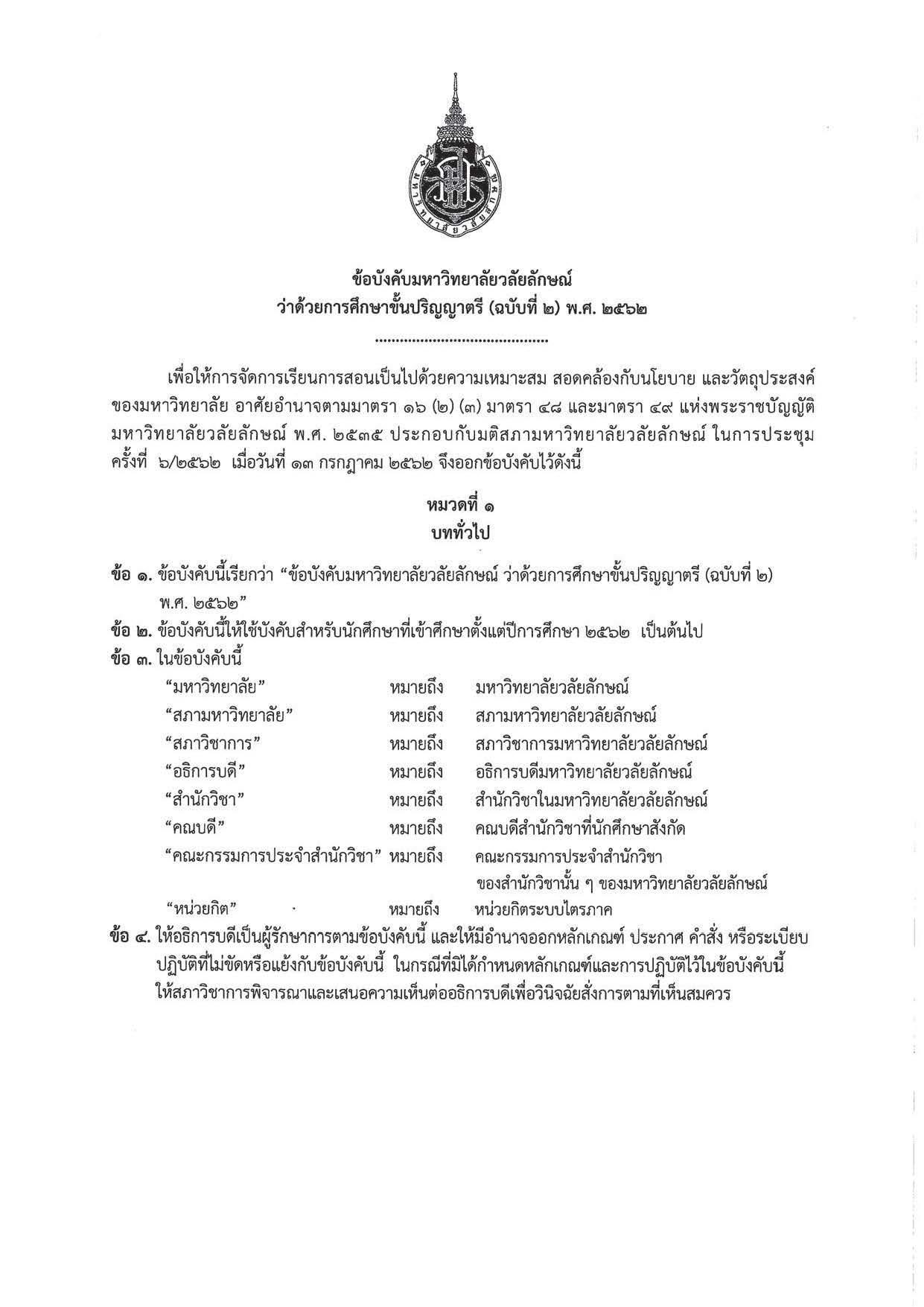 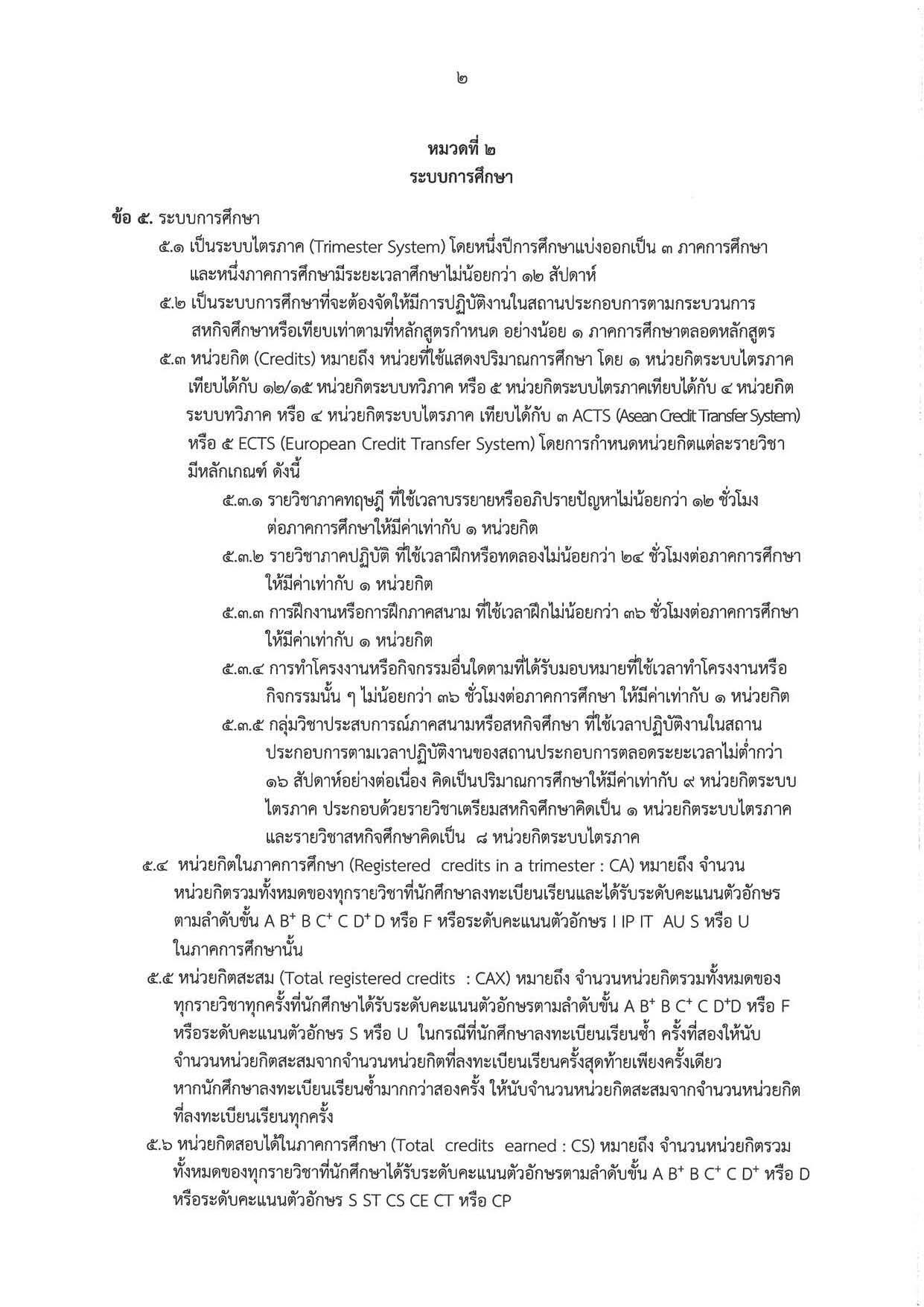 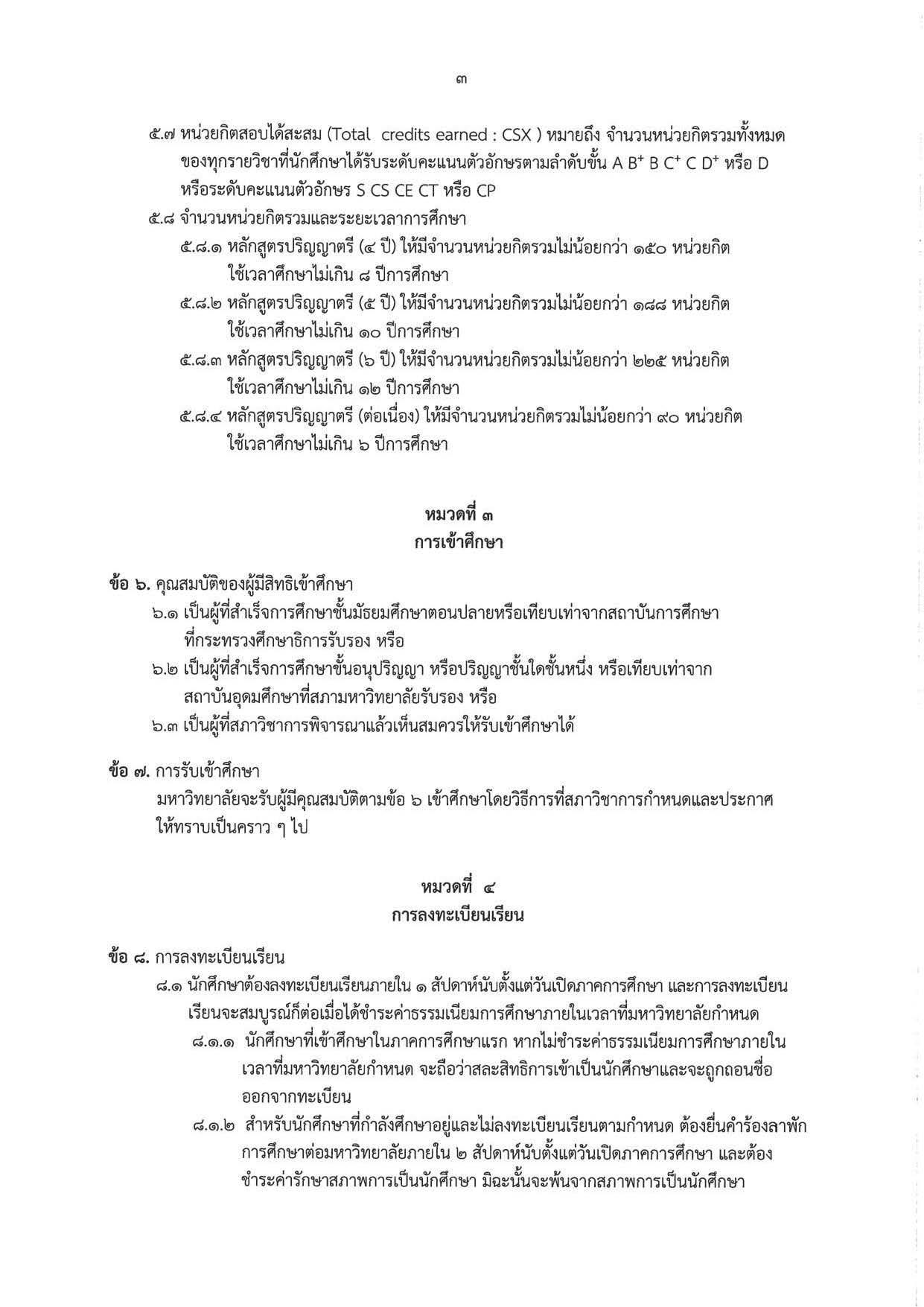 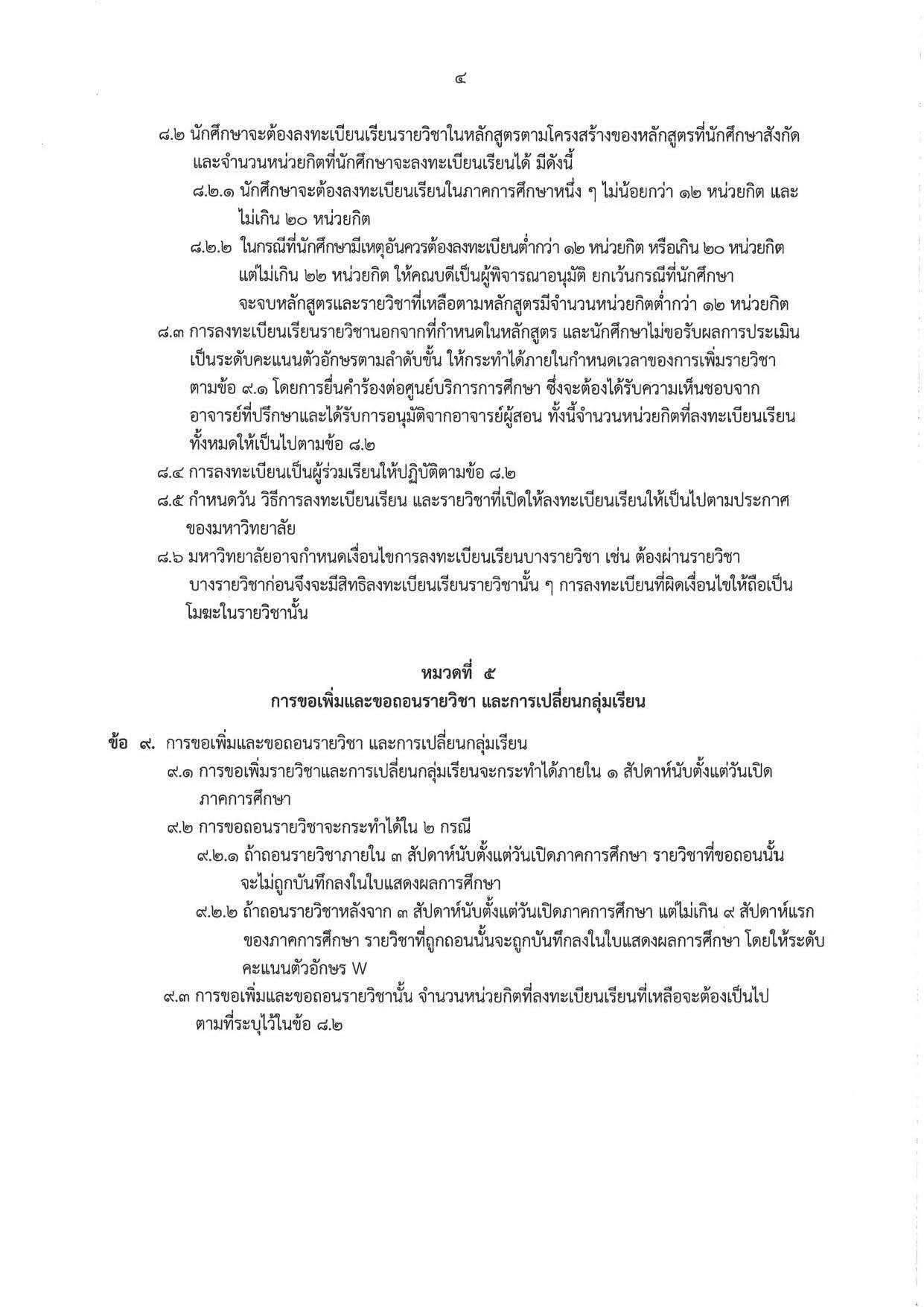 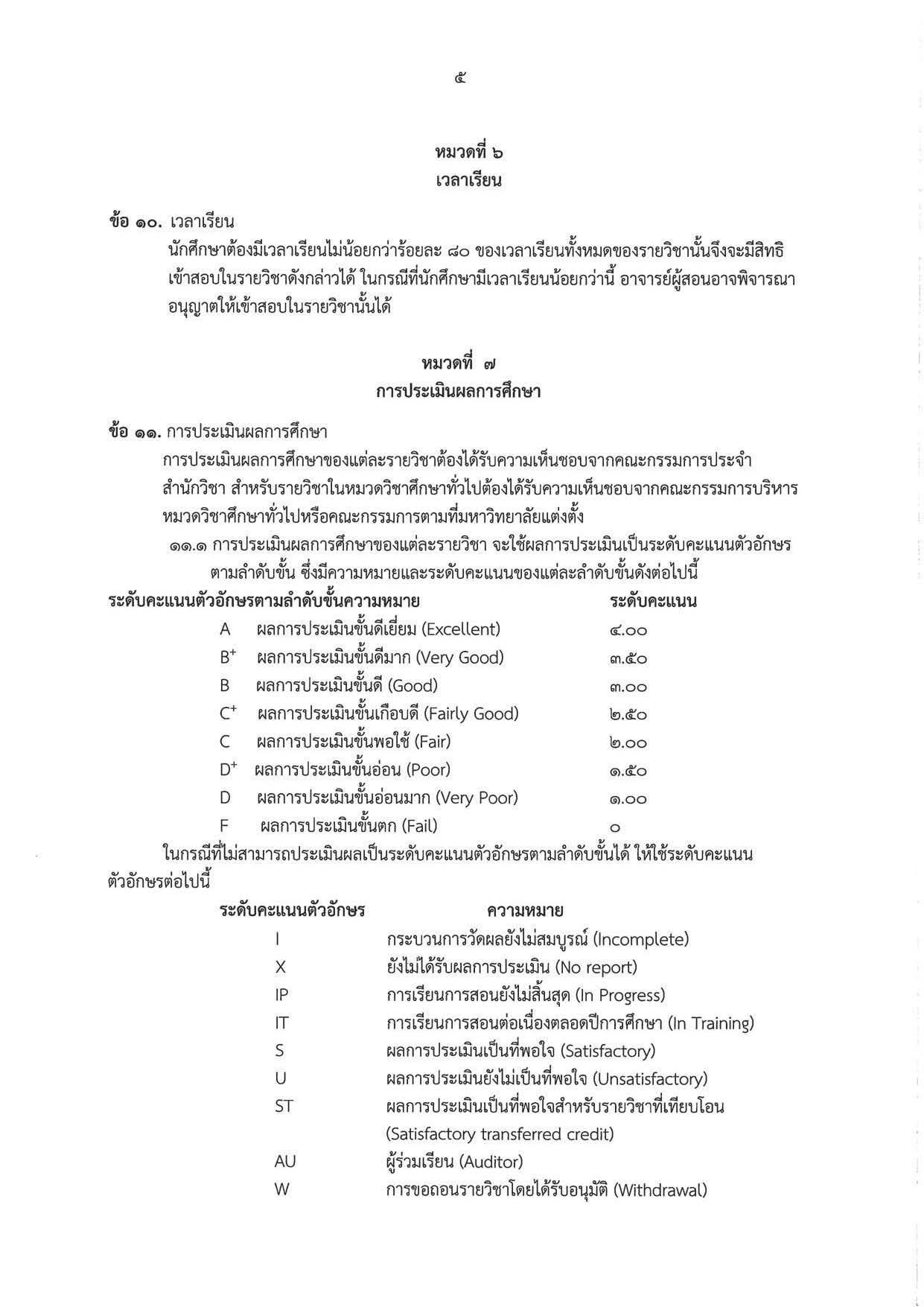 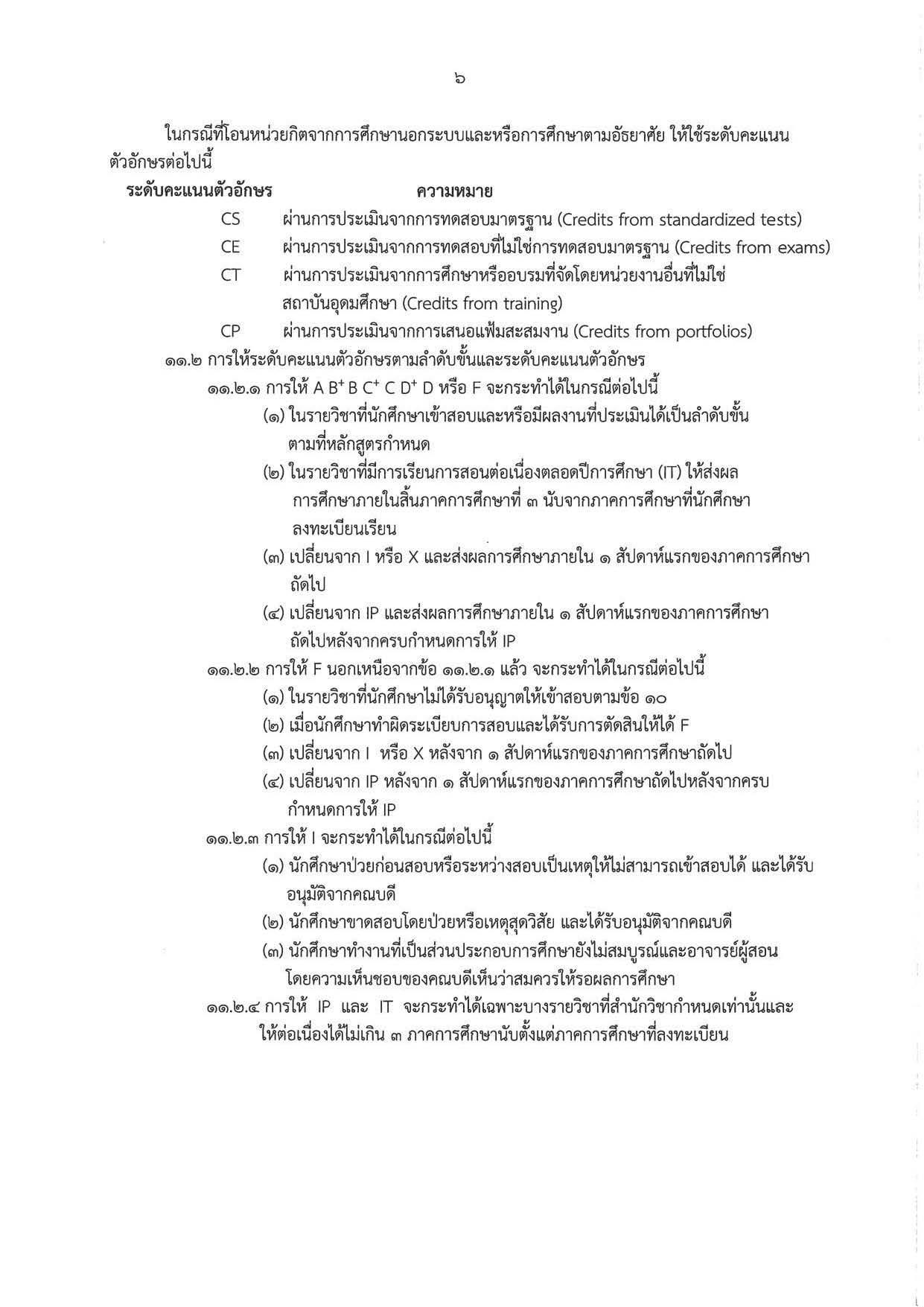 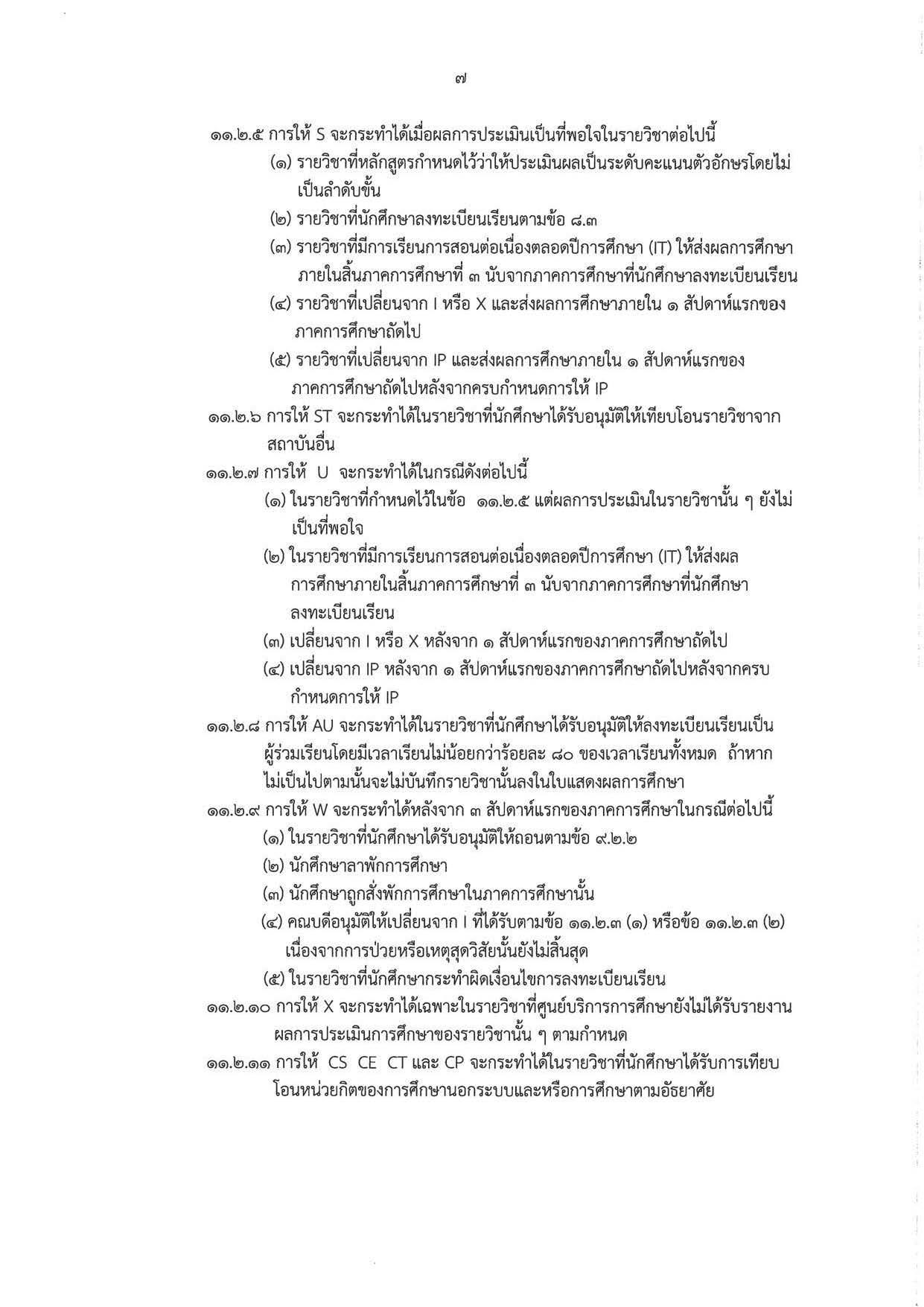 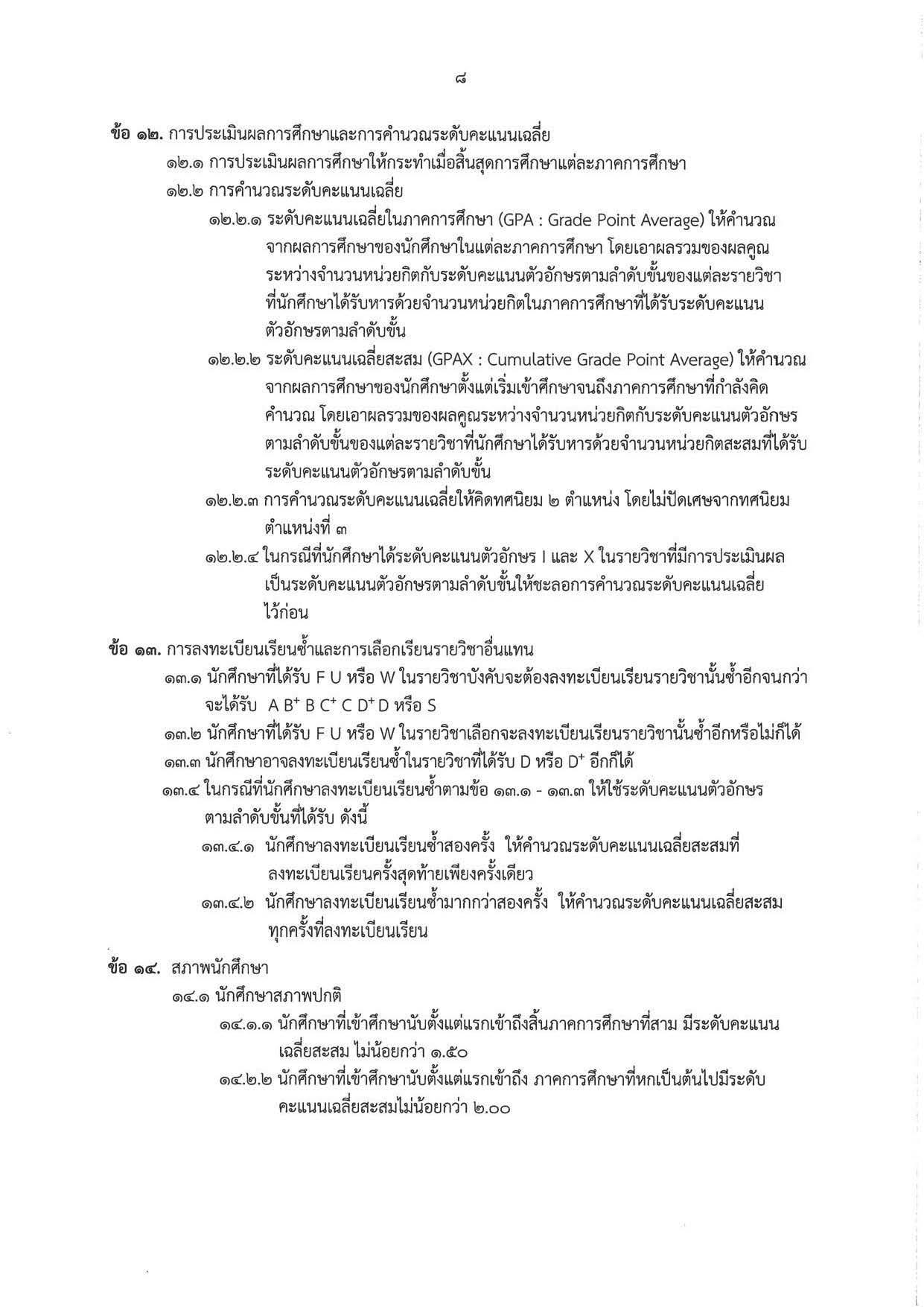 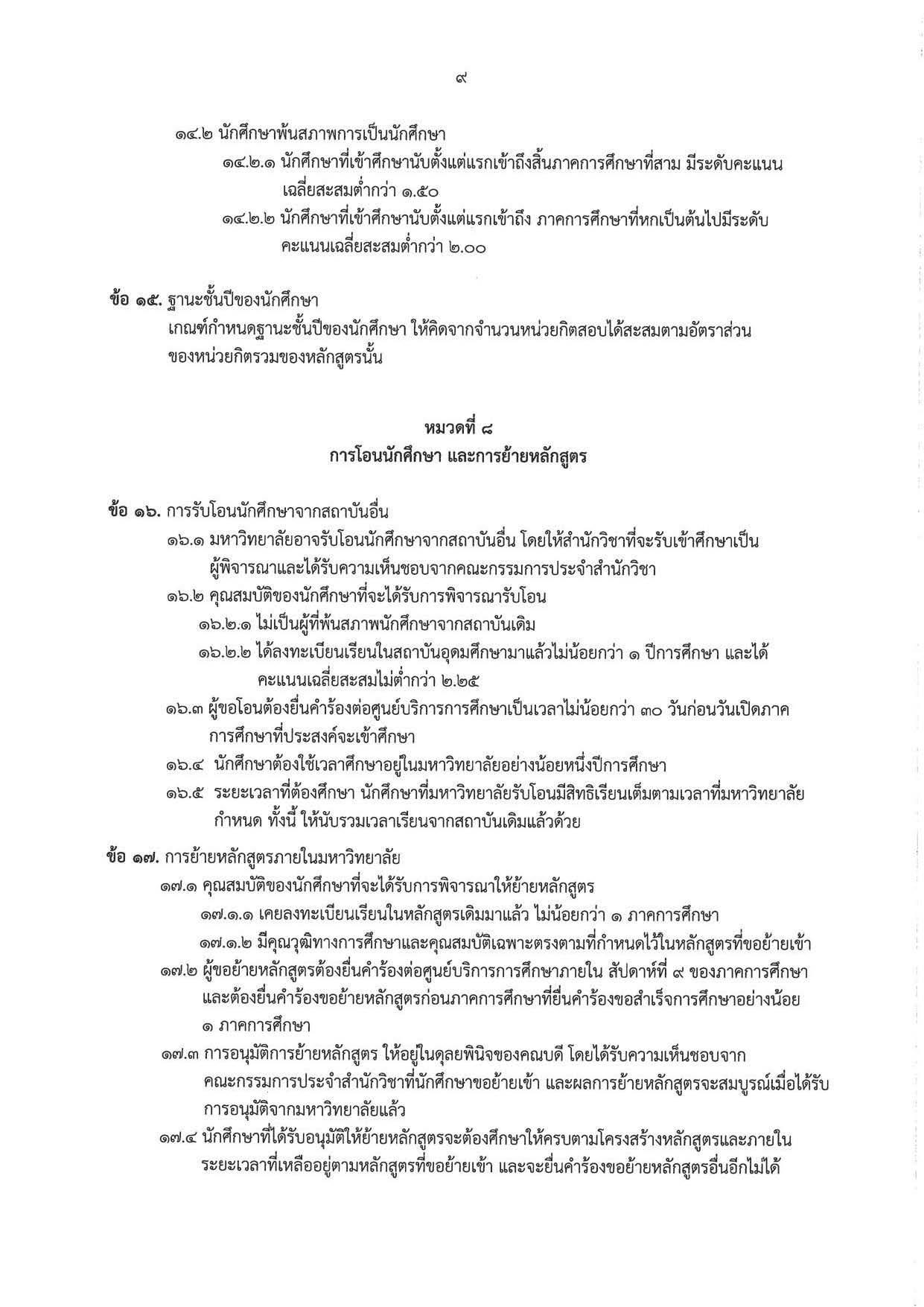 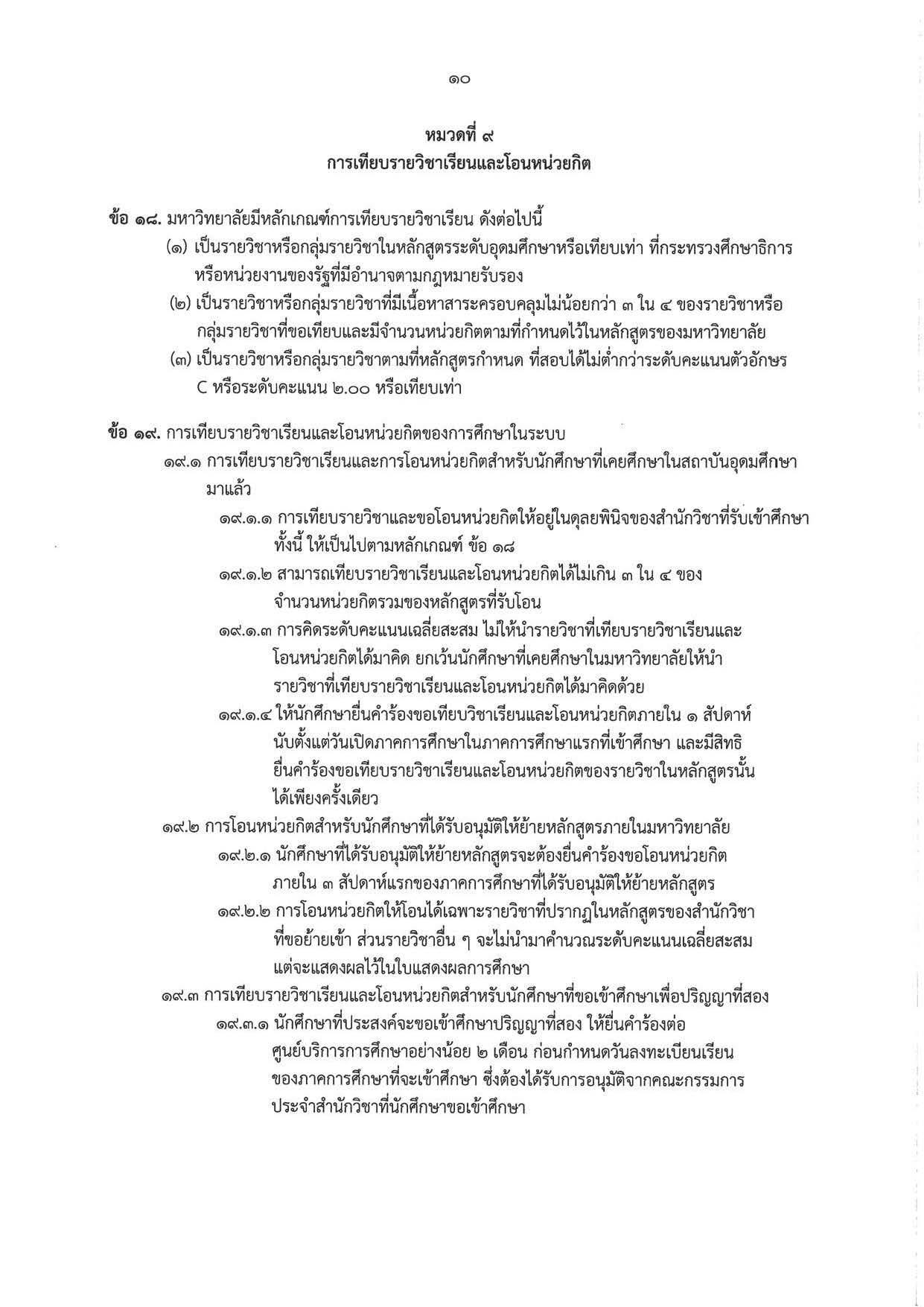 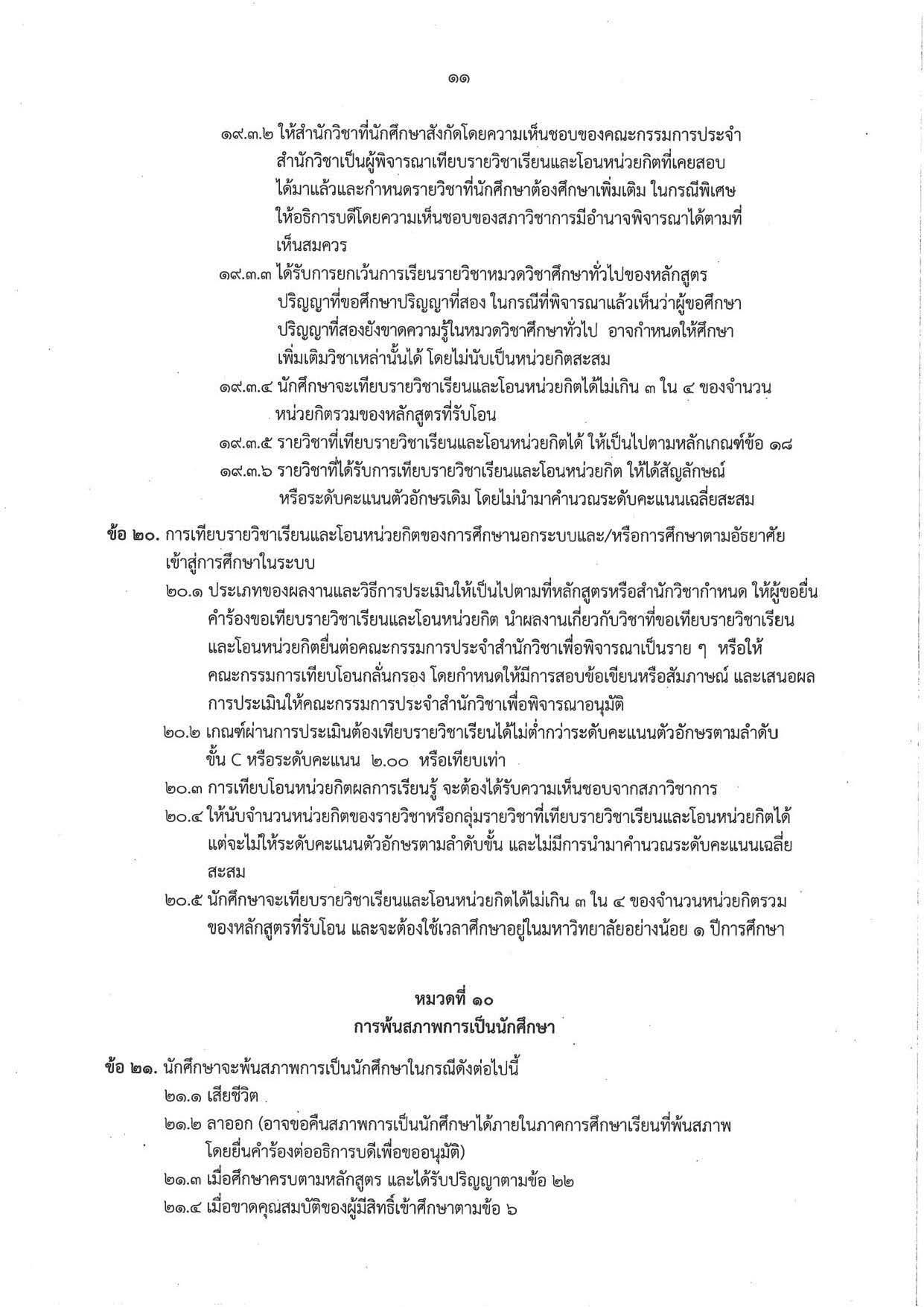 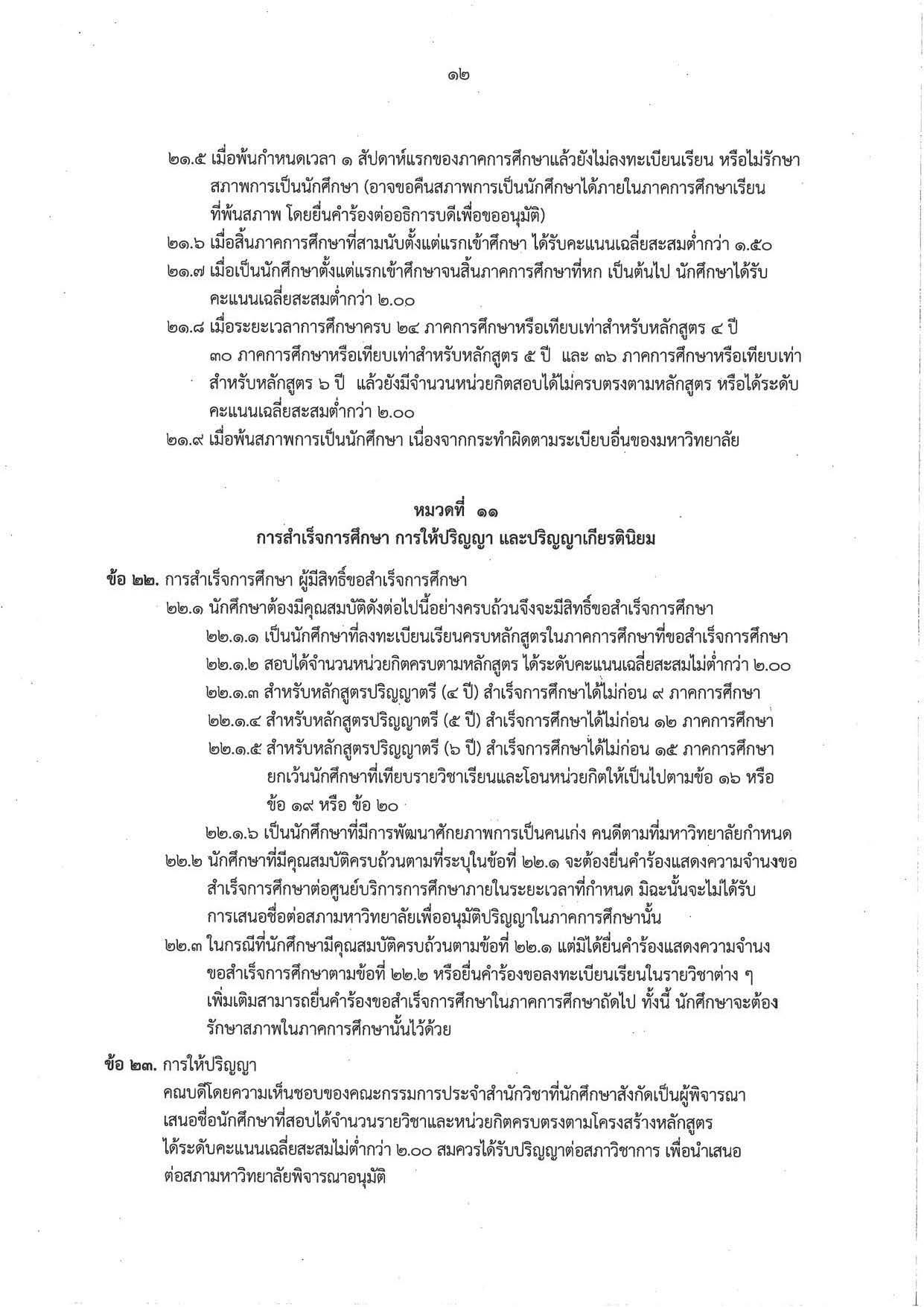 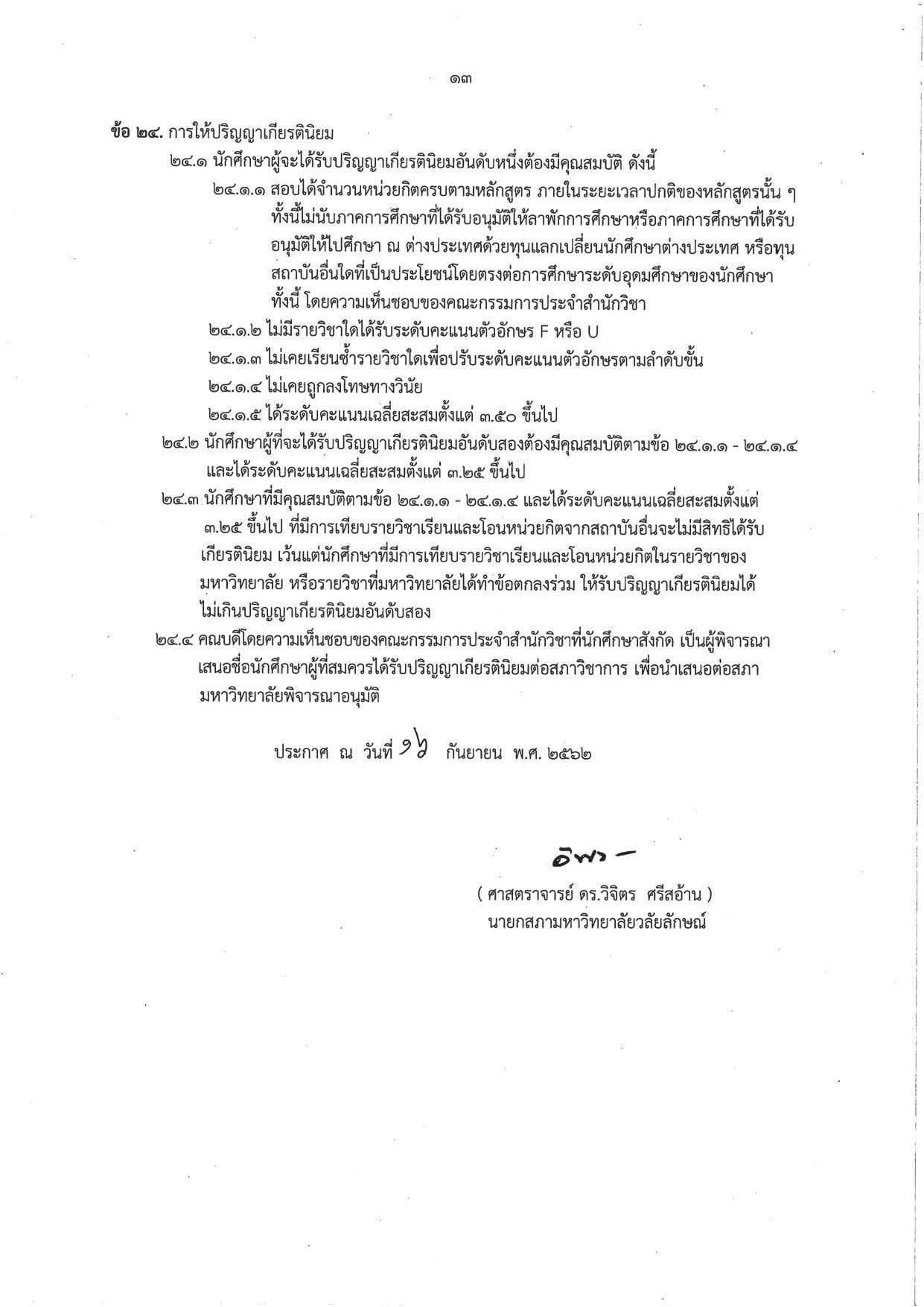 รายละเอียดของหลักสูตรรายละเอียดของหลักสูตรหน้าหมวดที่ 1  ข้อมูลทั่วไปหมวดที่ 1  ข้อมูลทั่วไป1	1. รหัสและชื่อหลักสูตร..........................................................................................................	1. รหัสและชื่อหลักสูตร..........................................................................................................1	2. ชื่อปริญญาและสาขา………………………………………………………………………………………………	2. ชื่อปริญญาและสาขา………………………………………………………………………………………………1	3. วิชาเอก ………………………………………………………………………………………………………..………	3. วิชาเอก ………………………………………………………………………………………………………..………1	4. จำนวนหน่วยกิตที่เรียนตลอดหลักสูตร………………………………………………………………………	4. จำนวนหน่วยกิตที่เรียนตลอดหลักสูตร………………………………………………………………………1	5. รูปแบบของหลักสูตร……………………………………………………………………………………………….	5. รูปแบบของหลักสูตร……………………………………………………………………………………………….1		6. สถานภาพของหลักสูตรและการพิจารณาอนุมัติ/เห็นชอบหลักสูตร………………………………		6. สถานภาพของหลักสูตรและการพิจารณาอนุมัติ/เห็นชอบหลักสูตร………………………………2	7. ความพร้อมในการเผยแพร่หลักสูตรที่มีคุณภาพและมาตรฐาน……………………………………..	7. ความพร้อมในการเผยแพร่หลักสูตรที่มีคุณภาพและมาตรฐาน……………………………………..3	8. อาชีพที่สามารถประกอบได้หลังสำเร็จการศึกษา………………………………………………………..	8. อาชีพที่สามารถประกอบได้หลังสำเร็จการศึกษา………………………………………………………..3		9. ชื่อ นามสกุล ตำแหน่ง และคุณวุฒิการศึกษาของอาจารย์ผู้รับผิดชอบหลักสูตร.................		9. ชื่อ นามสกุล ตำแหน่ง และคุณวุฒิการศึกษาของอาจารย์ผู้รับผิดชอบหลักสูตร.................4	10. สถานที่จัดการเรียนการสอน………………………………………………………………………………….	10. สถานที่จัดการเรียนการสอน………………………………………………………………………………….5		11. สถานการณ์ภายนอกหรือการพัฒนาที่จำเป็นต้องนำมาพิจารณาในการวางแผนหลักสูตร		11. สถานการณ์ภายนอกหรือการพัฒนาที่จำเป็นต้องนำมาพิจารณาในการวางแผนหลักสูตร512. ผลกระทบจากข้อ 11. ต่อการพัฒนาหลักสูตรและความเกี่ยวข้องกับพันธกิจของ   มหาวิทยาลัย………………………………………………………………………………….…………….….12. ผลกระทบจากข้อ 11. ต่อการพัฒนาหลักสูตรและความเกี่ยวข้องกับพันธกิจของ   มหาวิทยาลัย………………………………………………………………………………….…………….….1113. ความสัมพันธ์ (ถ้ามี) กับหลักสูตรอื่นที่เปิดสอนในสำนักวิชา/สาขาวิชาอื่นของมหาวิทยาลัย………………………………………………………………………………….…………….….13. ความสัมพันธ์ (ถ้ามี) กับหลักสูตรอื่นที่เปิดสอนในสำนักวิชา/สาขาวิชาอื่นของมหาวิทยาลัย………………………………………………………………………………….…………….….13หมวดที่ 2  ข้อมูลเฉพาะของหลักสูตรหมวดที่ 2  ข้อมูลเฉพาะของหลักสูตร18	1. ปรัชญา ความสำคัญ และวัตถุประสงค์ของหลักสูตร…………………………………………………..	1. ปรัชญา ความสำคัญ และวัตถุประสงค์ของหลักสูตร…………………………………………………..18	2. แผนพัฒนาปรับปรุง……………………………………………………………………………………………….	2. แผนพัฒนาปรับปรุง……………………………………………………………………………………………….32หมวดที่ 3  ระบบการจัดการศึกษา การดำเนินการ และโครงสร้างหลักสูตรหมวดที่ 3  ระบบการจัดการศึกษา การดำเนินการ และโครงสร้างหลักสูตร35	1. ระบบการจัดการศึกษา…………………………………………………………………….……………………..	1. ระบบการจัดการศึกษา…………………………………………………………………….……………………..35	2. การดำเนินการหลักสูตร…………………………………………………………………………………………..	2. การดำเนินการหลักสูตร…………………………………………………………………………………………..35	3. หลักสูตรและอาจารย์ผู้สอน……………………………………………………………………………………..	3. หลักสูตรและอาจารย์ผู้สอน……………………………………………………………………………………..40	4. องค์ประกอบเกี่ยวกับประสบการณ์ภาคสนาม..........………………………………………………….	4. องค์ประกอบเกี่ยวกับประสบการณ์ภาคสนาม..........………………………………………………….117          5. ข้อกำหนดเกี่ยวกับการทำโครงงานหรืองานวิจัย .......................................................………          5. ข้อกำหนดเกี่ยวกับการทำโครงงานหรืองานวิจัย .......................................................………118หมวดที่ 4  ผลการเรียนรู้ กลยุทธ์การสอน และการประเมินผลหมวดที่ 4  ผลการเรียนรู้ กลยุทธ์การสอน และการประเมินผล121	1. การพัฒนาคุณลักษณะพิเศษของนักศึกษา…………………………………………………………………	1. การพัฒนาคุณลักษณะพิเศษของนักศึกษา…………………………………………………………………121	2. การพัฒนาผลการเรียนรู้ในแต่ละด้าน………………………………………………………………………..	2. การพัฒนาผลการเรียนรู้ในแต่ละด้าน………………………………………………………………………..1243. แผนที่แสดงการกระจายความรับผิดชอบมาตรฐานผลการเรียนรู้จากหลักสูตรสู่รายวิชา (Curriculum Mapping)………………………………………………………………………………………..3. แผนที่แสดงการกระจายความรับผิดชอบมาตรฐานผลการเรียนรู้จากหลักสูตรสู่รายวิชา (Curriculum Mapping)………………………………………………………………………………………..142หมวดที่ 5  หลักเกณฑ์ในการประเมินผลนักศึกษาหมวดที่ 5  หลักเกณฑ์ในการประเมินผลนักศึกษา156	1. กฎระเบียบหรือหลักเกณฑ์ในการให้ระดับคะแนน (เกรด)……………………………………………	1. กฎระเบียบหรือหลักเกณฑ์ในการให้ระดับคะแนน (เกรด)……………………………………………156	2. กระบวนการทวนสอบมาตรฐานผลสัมฤทธิ์ของนักศึกษา……………………………………………..	2. กระบวนการทวนสอบมาตรฐานผลสัมฤทธิ์ของนักศึกษา……………………………………………..156	3. เกณฑ์การสำเร็จการศึกษาตามหลักสูตร…………………………………………………………………...	3. เกณฑ์การสำเร็จการศึกษาตามหลักสูตร…………………………………………………………………...157หมวดที่ 6  การพัฒนาคณาจารย์หมวดที่ 6  การพัฒนาคณาจารย์158	1. การเตรียมการสำหรับอาจารย์ใหม่……………………………………………………………………………	1. การเตรียมการสำหรับอาจารย์ใหม่……………………………………………………………………………158	2. การพัฒนาความรู้และทักษะให้แก่คณาจารย์......................................................................	2. การพัฒนาความรู้และทักษะให้แก่คณาจารย์......................................................................159หมวดที่ 7  การประกันคุณภาพหลักสูตรหมวดที่ 7  การประกันคุณภาพหลักสูตร161	1. การกำกับมาตรฐาน…………………………………………………………………………………………………	1. การกำกับมาตรฐาน…………………………………………………………………………………………………161	2. บัณฑิต………………………………………………………………………………………………………………..…	2. บัณฑิต………………………………………………………………………………………………………………..…161	3. นักศึกษา……………………………………………………………………………………………………………….	3. นักศึกษา……………………………………………………………………………………………………………….161	4. อาจารย์…………………………………………………………………………………………………………………	4. อาจารย์…………………………………………………………………………………………………………………163	5. หลักสูตร การเรียนการสอน การประเมินผู้เรียน.................................................................	5. หลักสูตร การเรียนการสอน การประเมินผู้เรียน.................................................................164		6. สิ่งสนับสนุนการเรียนรู้........................................................................................................		6. สิ่งสนับสนุนการเรียนรู้........................................................................................................166	7. ตัวบ่งชี้ผลการดำเนินงาน (Key Performance Indicators)………………………………………..	7. ตัวบ่งชี้ผลการดำเนินงาน (Key Performance Indicators)………………………………………..170หมวดที่ 8  การประเมินและปรับปรุงการดำเนินการของหลักสูตรหมวดที่ 8  การประเมินและปรับปรุงการดำเนินการของหลักสูตร172	1. การประเมินประสิทธิผลของการสอน………………………………………………………………………..	1. การประเมินประสิทธิผลของการสอน………………………………………………………………………..172	2. การประเมินหลักสูตรในภาพรวม………………………………………………………………………………	2. การประเมินหลักสูตรในภาพรวม………………………………………………………………………………172	3. การประเมินผลการดำเนินงานตามรายละเอียดหลักสูตร……………………………………………..	3. การประเมินผลการดำเนินงานตามรายละเอียดหลักสูตร……………………………………………..172	4. การทบทวนผลการประเมินและวางแผนปรับปรุง……………………………………………………….	4. การทบทวนผลการประเมินและวางแผนปรับปรุง……………………………………………………….173ภาคผนวกภาคผนวก ก  ตารางเปรียบเทียบโครงสร้างหลักสูตร………………...................................................174ภาคผนวก ขคำสั่งแต่งตั้งคณะกรรมการปรับปรุงหลักสูตร...........................................................194ภาคผนวก คประวัติและผลงานทางวิชาการของอาจารย์ประจำหลักสูตร....................................197ภาคผนวก งตารางเปรียบเทียบการจัดหมวดวิชาและจำนวนหน่วยกิต.......................................252ภาคผนวก จข้อบังคับมหาวิทยาลัยวลัยลักษณ์ ว่าด้วยการศึกษาขั้นปริญญาตรี (ฉบับที่ 2) พ.ศ. 2562.......................................................................................................................254รหัสหลักสูตร:ชื่อหลักสูตรภาษาไทย :      25490231104296หลักสูตรบริหารธุรกิจบัณฑิต สาขาการจัดการการท่องเที่ยวและการบริการยุคดิจิทัล ชื่อหลักสูตรภาษาอังกฤษ :Bachelor of Business Administration Program in Tourism and Hospitality Management in Digital Eraภาษาไทย :  ชื่อเต็ม      ชื่อย่อ       บริหารธุรกิจบัณฑิต (การจัดการการท่องเที่ยวและการบริการยุคดิจิทัล)บธ.บ. (การจัดการการท่องเที่ยวและการบริการยุคดิจิทัล)ภาษาอังกฤษ :ชื่อเต็ม     ชื่อย่อ       Bachelor of Business Administration (Tourism and Hospitality Management in Digital Era)B.B.A. (Tourism and Hospitality Management in Digital Era)- หลักสูตรระดับปริญญาตรี 4 ปี- หลักสูตรจัดการศึกษาเป็นภาษาไทยและภาษาอังกฤษตำแหน่งทางวิชาการชื่อ-สกุลคุณวุฒิระดับอุดมศึกษา และสาขาวิชา(เรียงลำดับจากเอก-โท-ตรี),(สาขาวิชา),สถาบัน, ปีที่สำเร็จการศึกษา)ผลงานทางวิชาการ5 ปี ย้อนหลังผู้ช่วยศาสตราจารย์นางสาวอรอนงค์ เฉียบแหลมPh.D. (Natural Resources Management), สถาบันเทคโนโลยีแห่งเอเชีย, 2557วท.ม. (อุทยานและนันทนาการ), มหาวิทยาลัยเกษตรศาสตร์, 2547วท.บ. (วนศาสตร์), มหาวิทยาลัยเกษตรศาสตร์, 2545บทความวิจัย 17 บทความผู้ช่วยศาสตราจารย์นางพิมพ์ลภัส พงศกรรังศิลป์Ph.D. (Management Studies in Tourism) University of Exeter, 2554วท.ม. (อุทยานและนันทนาการ), มหาวิทยาลัยเกษตรศาสตร์, 2545วท.บ. (วนศาสตร์), มหาวิทยาลัยเกษตรศาสตร์, 2540บทความวิจัย 10 บทความอาจารย์นางสาวเยี่ยมดาว ณรงคะชวนะPh.D. (Hotel and Restaurant Administration), Oklahoma State University, 2550M.A. (Tourism and Hospitality Management), Bournemouth University, 2542B.B.A (Hotel Management), มหาวิทยาลัยอัสสัมชัญ, 2540บทความวิจัย 4 บทความอาจารย์นางสาวสุขุมาล กล่ำแสงใสปร.ด. (การจัดการการท่องเที่ยวแบบบูรณาการ), สถาบันบัณฑิตพัฒนบริหารศาสตร์, 2557M.B.A. (Hospitality and Tourism Management), Prince of Songkhla University, 2549บธ.บ. (การจัดการการท่องเที่ยว), มหาวิทยาลัยวลัยลักษณ์, 2547บทความวิจัย 5 บทความอาจารย์นางสาวธนาภา ช่วยแก้ววท.ม (การวางแผนและการจัดการการท่องเที่ยวเพื่ออนุรักษ์สิ่งแวดล้อม), มหาวิทยาลัยศรีนครินทรวิโรฒ, 2552ศศ.บ. (ภาษาฝรั่งเศษ), มหาวิทยาลัยสงขลานครินทร์ วิทยาเขตปัตตานี, 2533บทความวิจัย 3 บทความอัตลักษณ์บัณฑิตของหลักสูตรฯความหมายปรัชญาฯ มวล.อัตลักษณ์ มวล.เก่งงานหมายถึง บัณฑิตที่มีความรู้ทั้งภาคทฤษฎีและภาคปฏิบัติด้านการท่องเที่ยวและการบริการ ด้านบริหารธุรกิจ ด้านภาษา และด้านเทคโนโลยีสารสนเทศ โดยสามารถนำมาประยุกต์ใช้ในการปฏิบัติจริงได้ รวมทั้งมีความสามารถในการปรับตัวภายใต้สถานการณ์ที่เปลี่ยนแปลงได้เก่งวิชาการ เชี่ยวชาญการปฏิบัติคนเก่งเก่งคิดหมายถึง บัณฑิตที่มีความคิดสร้างสรรค์ในงาน สามารถวิเคราะห์และแก้ปัญหาได้ รวมทั้งมีความตระหนักในด้านคุณธรรมและ จริยธรรมเชี่ยวชาญการปฏิบัติคนดีและคนเก่งจิตบริการหมายถึง บัณฑิตที่มีใจรักในงานและอาชีพด้านการท่องเที่ยวและการบริการ อุทิศตนต่องานอย่างทุ่มเท มีน้ำใจเอื้อเฟื้อต่อเพื่อนร่วมงานเชี่ยวชาญการปฏิบัติคนดีประเด็นสำคัญจากข้อ 11.แนวทางการนำไปพัฒนาหลักสูตรการดำเนินธุรกิจการท่องเที่ยวและการบริการในปัจจุบันเป็นการดำเนินการภายใต้รูปแบบและระบบเศรษฐกิจที่เปลี่ยนแปลงไปสู่ระบบเศรษฐกิจบริการและดิจิทัลพัฒนานักศึกษาให้มีความรอบรู้และเท่าทันต่อการเปลี่ยนแปลงของสถานการณ์  มุ่งเน้นการศึกษาความรู้ด้านการท่องเที่ยวและการบริการที่เป็นพลวัตและความรู้ที่เชื่อมโยงกับดิจิทัลในยุคปัจจุบันการเกิดโรคอุบัติใหม่ ส่งผลต่อแนวปฏิบัติในรูปแบบของวิถีชีวิตแบบใหม่ที่กระแสสังคมให้ความสำคัญกับสภาพแวดล้อมรอบตัว ตลอดจนแนวปฏิบัติในองค์กร รวมทั้งการบริการนักท่องเที่ยวพัฒนานักศึกษาให้มีความตระหนักและพร้อมรับมือต่อสภาวการณ์ที่เปลี่ยนแปลงทั้งด้านสังคม สิ่งแวดล้อมและพฤติกรรมนักท่องเที่ยว ให้ความสำคัญเรื่องการสื่อสารข้ามวัฒนธรรม รวมทั้งส่งเสริมการให้คุณค่าในภูมิปัญญา วัฒนธรรม และมรดกของท้องถิ่นความก้าวหน้าทางเทคโนโลยีสารสนเทศและการสื่อสาร ทำให้ทุกคนสามารถเข้าถึงข้อมูลได้อย่างรวดเร็วผ่านเทคโนโลยีที่ทันสมัยจัดการเรียนการสอนโดยเน้นการใช้เทคโนโลยีสารสนเทศทางด้านการท่องเที่ยวและการบริการ รวมถึงด้านบริหารธุรกิจ การออกแบบเนื้อหา การเลือกใช้และออกแบบสื่อดิจิทัลที่เหมาะสมกับกลุ่มเป้าหมาย ความต้องการบัณฑิตที่มีความเข้าใจและมีทัศนคติที่ดีต่อองค์กร มีจิตบริการ รวมทั้งสามารถทำงานร่วมกับผู้อื่นได้อย่างมีประสิทธิภาพจัดการเรียนการสอนโดยสอดแทรกมุมมอง ข้อเท็จจริงเกี่ยวกับความสำคัญของบุคลากรและงานด้านการท่องเที่ยวและการบริการ การกำหนดให้มีรายวิชาที่เกี่ยวข้องกับการสร้างทัศนคติเชิงบวกและจิตวิทยาการบริการสำหรับนักศึกษาชั้นปีที่ 1 รวมทั้งการส่งเสริมให้มีการเรียนรู้แบบกระบวนการกลุ่ม การศึกษาภาคสนาม การเรียนรู้โดยใช้การทำงานเป็นฐาน และสหกิจศึกษา สามารถทำงานร่วมกับผู้อื่นในทุกระดับได้ ซึ่งถือเป็นส่วนที่สำคัญของการเรียนรู้ตลอดชีวิต และสอดคล้องตามอัตลักษณ์ของบัณฑิตหลักสูตรนี้คือ “เก่งงาน เก่งคิด จิตบริการ”บุคลาการด้านการท่องเที่ยวและการบริการต้องมีความรู้ความสามารถด้านภาษาต่างประเทศเป็นอย่างดีการจัดการเรียนการสอนให้สอดคล้องกับความต้องการของตลาดแรงงาน ผู้ใช้บัณฑิตและมคอ.1 สาขาวิชาการท่องเที่ยวและการโรงแรม หลักสูตรกำหนดให้มีการเรียนการสอนเป็นภาษาอังกฤษตามสัดส่วนที่เหมาะสมในแต่ละชั้นปี รวมถึงกำหนดให้นักศึกษาเลือกเรียนรายวิชากลุ่มวิชาภาษาต่างประเทศเพื่องานอาชีพอย่างน้อย 1 ภาษาความต้องการบัณฑิตด้านการท่องเที่ยวและการบริการที่มีความพร้อมต่อการทำงานในสถานประกอบการได้จริงการพัฒนาหลักสูตรภายในแนวคิดสหกิจศึกษาและการศึกษาเชิงบูรณาการกับการทำงาน (Cooperative and Work Integrated Education : CWIE) โดยจัดการเรียนรู้เชิงบูรณาการกับการทำงาน (Work-Based Learning) และสหกิจศึกษา (Cooperative Education)การมุ่งเน้นผลิตบัณฑิตให้เป็นทั้งคนดีและคนเก่ง มีองค์ความรู้และทักษะตามมาตรฐานสากลมุ่งเน้นการจัดการเรียนการสอนให้ทุกรายวิชามีการประเมินผลทางตรงหรือทางอ้อมด้านคุณธรรมและจริยธรรม รวมถึงจัดการเรียนการสอนที่สอดคล้องกับทักษะการเรียนรู้ในศตวรรษที่ 21 ซึ่งประกอบด้วย ทักษะการเรียนรู้และนวัตกรรม ทักษะสารสนเทศ สื่อ เทคโนโลยี ทักษะชีวิตและอาชีพ เน้นการเรียนรู้ภาคทฤษฎีและภาคปฏิบัติภายใต้ปรัญชาทางการศึกษา “เก่งวิชาการ เชี่ยวชาญการปฏิบัติ” นอกจากนี้ยังมุ่งเน้นความรู้ความสามารถด้านการทำวิจัยเพื่อช่วยพัฒนางานด้านการท่องเที่ยวและการบริการGEN64-011ภาษาไทยพื้นฐาน2(2-0-4)*Fundamental ThaiGEN64-111ภาษาไทยเพื่อการสื่อสารร่วมสมัย2(1-2-3)Thai for Contemporary CommunicationGEN64-112เทคนิคการสื่อสารในสังคมร่วมสมัย2(2-0-4)Communication Techniques in Contemporary WorldGEN64-021ภาษาอังกฤษพื้นฐาน2(2-0-4)*Fundamental EnglishGEN64-121ทักษะการสื่อสารภาษาอังกฤษ2(2-0-4)English Communication SkillsGEN64-122ภาษาอังกฤษสำหรับการฟังและการพูด2(2-0-4)English Listening and SpeakingGEN64-123ภาษาอังกฤษสำหรับการอ่านและการเขียน2(2-0-4)English Reading and WritingGEN64-124ทักษะภาษาอังกฤษเพื่อการสนทนา4(4-0-8)English Conversation SkillsGEN64-125ภาษาอังกฤษเพื่อการนำเสนอ          3(3-0-6)English for PresentationGEN64-126ภาษาอังกฤษเพื่อการสื่อสารเชิงวิชาการ          3(3-0-6)English for Academic Communication	CHI64-121ภาษาจีนพื้นฐาน4(3-2-7)Basic ChineseCHI64-122ภาษาจีนสำหรับชีวิตประจำวัน4(3-2-7)Chinese for Daily LifeCHI64-123ภาษาจีนเพื่อการสื่อสาร4(3-2-7)Chinese for CommunicationGEN64-131ความเป็นไทยและพลเมืองโลก2(1-2-3)Thai Civilization and Global CitizenGEN64-132ปรัชญา จริยศาสตร์ และวิธีคิดแบบวิพากษ์2(1-2-3)Philosophy, Ethics and Critical ThinkingGEN64-141การแสวงหาความรู้และระเบียบวิธีวิจัย2(1-2-3)Knowledge Inquiry and Research MethodsGEN64-142การอนุรักษ์สิ่งแวดล้อมและสภาวะโลกร้อน2(1-2-3)Environmental Conservation and Global WarmingGEN64-151กีฬา นันทนาการและการออกกำลังกายเพื่อสุขภาพ 2(1-2-3)*Sports  Recreation and Exercise for HealthGEN64-152กีฬาสากล2(1-2-3)International SportsGEN64-161นวัตกรรมและผู้ประกอบการ3(2-2-5)Innovation and EntrepreneurshipECN64-161ชีวิตและเศรษฐกิจในยุคดิจิทัล 3(3-0-6)Life and Economy in the Digital EraECN64-162การประกอบธุรกิจกับชีวิตวิถีใหม่3(3-0-6)Business and New NormalECN64-163เป้าหมายการพัฒนาที่ยั่งยืน3(3-0-6)Sustainable Development Goals	ITD64-171เทคโนโลยีสารสนเทศในยุคดิจิทัล2(2-0-4)*Information Technology in Digital EraITD64-172การจัดการเอกสารด้วยโปรแกรมประมวลผลคำ2(0-4-2)Document Management Using Word ProcessingITD64-173การใช้งานตารางคํานวณอิเล็กทรอนิกส์เพื่อการวิเคราะห์ข้อมูล2(0-4-2)Electronic Spreadsheet Applications for Data AnalysisITD64-174การออกแบบงานนำเสนออย่างมีประสิทธิภาพ2(0-4-2)Effective Presentation DesignITD64-175ปัญญาประดิษฐ์และการวิเคราะห์ข้อมูลในงานธุรกิจ3(3-0-6)Artificial Intelligence and Data Analytics for BusinessIMI64-171ปัญญาประดิษฐ์และการวิเคราะห์ข้อมูลด้านสุขภาพ3(3-0-6)Artificial Intelligence and Data Analytics for HealthCOE64-171ปัญญาประดิษฐ์สำหรับการดำรงชีวิตและการทำงานด้านวิทยาศาสตร์และเทคโนโลยี3(2-2-5)Artificial Intelligence for Living and Working in Sciences and TechnologiesCOE64-172ปัญญาประดิษฐ์สำหรับการดำรงชีวิตและการทำงานด้านมนุษยศาสตร์และสังคมศาสตร์3(2-2-5)Artificial Intelligence for Living and Working in Humanities and Social SciencesTHM65-101อุตสาหกรรมการท่องเที่ยวและการบริการยุคดิจิทัลTourism and Hospitality in Digital Age 4(4-0-8)THM65-102ภูมิศาสตร์และทรัพยากรการท่องเที่ยวGeography and Tourism Resources2(2-0-4)THM65-105พฤติกรรมนักท่องเที่ยวและการสื่อสารข้ามวัฒนธรรมTourist Behavior and Cross-Cultural Communication4(4-0-8)THM65-111เศรษฐศาสตร์เบื้องต้นสำหรับอุตสาหกรรมการท่องเที่ยวและการบริการIntroduction to Economics for Tourism and Hospitality Industry2(2-0-4)THM65-213การให้บริการในภัตตาคารและบาร์Restaurant and Bar Services4(2-4-6)THM65-313การดําเนินงานและการจัดการงานบริการส่วนหน้าFront Office Operations and Management4(3-2-7)THM65-314การท่องเที่ยวอย่างยั่งยืนSustainable Tourism4(4-0-8)THM65-332การท่องเที่ยวเชิงวัฒนธรรม และวิถีชุมชนCultural and Traditional Lifestyles Based Tourism4(4-0-8)THM65-343นวัตกรรมและการจัดการรายได้ธุรกิจโรงแรมInnovation on Hotel Revenue Management4(4-0-8)THM65-352การวางแผนรายการอาหารและการควบคุมต้นทุนMenu Planning and Cost Control4(4-0-8)THM65-361ความรู้เบื้องต้นเกี่ยวกับอุตสาหกรรมไมซ์Introduction to MICE Industry4(4-0-8)THM65-381ความรู้เบื้องต้นเกี่ยวกับอุตสาหกรรมการบินIntroduction to Aviation Industry4(4-0-8)THM65-472การพัฒนาและการจัดการธุรกิจสปาและเวลเนสSpa & Wellness Development and Management4(4-0-8)1 ด้านคุณธรรม จริยธรรม1 ด้านคุณธรรม จริยธรรมก 1.1แสดงออกถึงความมีวินัย ซื่อสัตย์สุจริต ตรงต่อเวลา และสำนึกสาธารณะ (PLO1)ก 1.2ตระหนักถึงบทบาทหน้าที่ความเป็นมนุษย์ความเป็นพลเมืองทั้งของตนเองและผู้อื่น (PLO2)ข 1.1แสดงออกถึงความซื่อสัตย์ สุจริต และสามารถจัดการปัญหาความขัดแย้งระหว่างผลประโยชน์ที่ได้รับกับจริยธรรมและจรรยาบรรณวิชาชีพ (PLO3)ข 1.2แสดงออกถึงจิตบริการและทัศนคติที่ตีต่ออาชีพและแสดงออกซึ่งคุณธรรมและจริยธรรมในการปฏิบัติงานและการปฏิบัติตนต่อผู้อื่นอย่างสม่ำเสมอ (PLO4)ข 1.3แสดงออกถึงความรับผิดชอบในหน้าที่ เป็นสมาชิกที่ดี และการมีส่วนร่วมในกิจกรรมเพื่อการพัฒนา มีภาวะผู้นํา และเป็นแบบอย่างที่ดีต่อผู้อื่น (PLO5)ข 1.4แสดงออกถึงวินัยในการทํางาน และปฏิบัติตามกฎระเบียบและข้อบังคับขององค์กรและสังคม (PLO6)2 ด้านความรู้2 ด้านความรู้ก 2.1สามารถอธิบายหลักการสื่อสารด้วยภาษา พื้นฐานทางสังคมและความเป็นพลเมือง แนวคิดเชิงปรัชญาและการคิดเชิงวิพากษ์การเล่นกีฬาและการส่งเสริมสุขภาพ การเปลี่ยนแปลงของสภาพแวดล้อม และการประกอบธุรกิจเบื้องต้นได้ (PLO7)ก 2.2สามารถอธิบายความก้าวหน้าทางเทคโนโลยีสารสนเทศ กระบวนการแสวงหาความรู้และการวิจัยขั้นพื้นฐานได้ (PLO8)ข 2.1สามารถอธิบายความรู้ในสาขาวิชาการท่องเที่ยวและการบริการทั้งภาคทฤษฎีและภาคปฏิบัติอย่างกว้างขวาง เป็นระบบ เป็นสากล และทันสมัยต่อสถานการณ์โลก (PLO9)ข 2.2สามารถอธิบายความรู้ที่เกิดจากการบูรณาการความรู้ในศาสตร์ต่างๆ ที่เกี่ยวข้อง (PLO10)ข 2.3สามารถจำแนกประเภทความรู้ในกระบวนการและเทคนิคการวิจัยเพื่อแก้ไขปัญหาและต่อยอดองค์ความรู้ในงานอาชีพ (PLO11)ข 2.4สามารถอธิบายแนวคิด หลักการ และทฤษฎีด้านบริหารธุรกิจในยุคดิจิทัลได้ (PLO12)3 ด้านทักษะทางปัญญา3 ด้านทักษะทางปัญญาก 3.1สามารถค้นหาข้อเท็จจริง ทำความเข้าใจ และประเมินข้อมูลจากหลักฐานได้ (PLO13)ก 3.2สามารถคิดวิเคราะห์อย่างเป็นระบบแบบองค์รวม มีเหตุผล ความคิดสร้างสรรค์และจินตนาการ (PLO14)ข 3.1สามารถดำเนินการศึกษาและประมวลข้อมูลเพื่อวิเคราะห์สาเหตุของปัญหาและความขัดแย้งที่เกิดขึ้นในอุตสาหกรรมการท่องเที่ยวและการบริการ (PLO15)ข 3.2สามารถประยุกต์ใช้ความรู้ภาคทฤษฎีและปฏิบัติไปใช้ประโยชน์ในการฝึกประสบการณ์ภาคสนาม และการปฏิบัติงานจริงตามสถานการณ์ได้อย่างเหมาะสม (PLO16)ข 3.3สามารถประยุกต์ใช้นวัตกรรมจากภาคธุรกิจและจากศาสตร์อื่นๆ ที่เกี่ยวข้อง เพื่อพัฒนาทักษะการทํางานให้เกิดประสิทธิผล (PLO17)ข 3.4สามารถออกแบบ วางแผน และดำเนินการวิจัยเกี่ยวกับอุตสาหกรรมการท่องเที่ยวและการบริการอย่างเป็นระบบ (PLO18)4 ด้านทักษะความสัมพันธ์ระหว่างบุคคลและความรับผิดชอบ4 ด้านทักษะความสัมพันธ์ระหว่างบุคคลและความรับผิดชอบก 4.1สามารถกำหนดเป้าหมายวางแผนและรับผิดชอบในการทำงาน การแสวงหาความรู้การพัฒนาตนเองและกระบวนการบริหารจัดการได้อย่างต่อเนื่อง (PLO19)ก 4.2สามารถปรับตัวในทำงานร่วมกับผู้อื่น โดยอาศัยความเข้าใจถึงพัฒนาการทางสังคมแนวคิดด้านปรัชญา และลักษณะทางพหุวัฒนธรรมได้อย่างเหมาะสมและมีความรับผิดชอบ (PLO20)ข 4.1สามารถปฏิบัติและรับผิดชอบงานที่ได้รับมอบหมายตามหน้าที่และบทบาทของตนในกลุ่มงานได้อย่างเหมาะสม รวมทั้งมีส่วนร่วมในการช่วยเหลือ ผู้ร่วมงานและแก้ไขปัญหากลุ่ม (PLO21)ข 4.2สามารถดำเนินการพัฒนาตนเอง และพัฒนาวิชาชีพให้ทันสมัยอย่างต่อเนื่อง และตรงตามมาตรฐานสากล (PLO22)ข 4.3สามารถเรียนรู้และปรับตัวด้านบุคลิกภาพให้สอดคล้องกับงานด้านการท่องเที่ยวและการบริการ (PLO23)5 ด้านทักษะการวิเคราะห์เชิงตัวเลข การสื่อสาร และการใช้เทคโนโลยีสารสนเทศ5 ด้านทักษะการวิเคราะห์เชิงตัวเลข การสื่อสาร และการใช้เทคโนโลยีสารสนเทศก 5.1สามารถสื่อสารภาษาไทยในการประกอบอาชีพได้ (PLO24)ก 5.2สามารถสื่อสารภาษาอังกฤษ หรือภาษาที่สามในสถานการณ์ทั่วไปที่เกิดขึ้นในชีวิตประจำวันและการประกอบอาชีพได้ (PLO25)ก 5.3สามารถเลือกใช้เทคนิคทางคณิตศาสตร์หรือสถิติที่เกี่ยวข้องในชีวิตประจำวันได้ (PLO26)ก 5.4สามารถเลือกใช้เทคโนโลยีสารสนเทศในสำนักงานอิเล็กทรอนิกส์การติดต่อสื่อสาร การสืบค้นข้อมูล และการนำเสนอ ได้อย่างเหมาะสมและรู้เท่าทัน (PLO27)ข 5.1สามารถใช้ภาษาไทย และภาษาต่างประเทศในการฟัง การพูด การอ่าน การเขียน และการสรุปประเด็นในงานด้านการท่องเที่ยวและการบริการได้อย่างมีประสิทธิภาพ (PLO28)ข 5.2สามารถสื่อสารกับชาวต่างชาติได้อย่างเหมาะสมตามสถานการณ์ และวัฒนธรรม (PLO29)ข 5.3สามารถใช้เทคโนโลยีสารสนเทศในการติดต่อสื่อสาร รู้จักเลือกรูปแบบของการนําเสนอที่เหมาะสมสําหรับเรื่องและผู้ฟังที่แตกต่างกันได้อย่างมีประสิทธิภาพ (PLO30)ข 5.4สามารถใช้เทคนิคพื้นฐานทางคณิตศาสตร์และสถิติในการประมวล การแปลความหมาย และการวิเคราะห์ข้อมูล (PLO31)6 ด้านทักษะทางอาชีพ6 ด้านทักษะทางอาชีพข 6.1สามารถปฏิบัติงานภายใต้แนวทางข้อตกลงร่วมว่าด้วยการยอมรับคุณสมบัติบุคลากรวิชาชีพการท่องเที่ยวของอาเซียน (PLO32)ชั้นปีที่ผลลัพธ์การเรียนรู้ที่คาดหวังรายชั้นปี (Year Learning Outcomes, YLOs)1อธิบายความรู้ที่เกี่ยวข้องกับความรู้ทั่วไป ทักษะทางภาษาไทยและภาษาอังกฤษ ทักษะการใช้ชีวิต สิ่งแวดล้อม การใช้เทคโนโลยีสารสนเทศ อธิบายความรู้ที่เกี่ยวข้องกับอุตสาหกรรมการท่องเที่ยวและการบริการ ทรัพยากรการท่องเที่ยว หลักจิตวิทยาในการให้บริการ และพฤติกรรมนักท่องเที่ยว แสดงออกซึ่งบุคลิกภาพที่สอดคล้องกับงานด้านการท่องเที่ยวและการบริการ2อธิบายความรู้ด้านธุรกิจและเทคโนโลยีดิจิทัลและการบริหารจัดการระดับต้นเชื่อมโยงความรู้ภาคทฤษฎีและภาคปฏิบัติสู่การฝึกปฏิบัติจริงในงานบริการระดับต้นของธุรกิจบริการ วิเคราะห์ปัญหาและแนวทางแก้ไขที่เกิดขึ้นในงานโดยยึดหลักคุณธรรม จริยธรรม จรรยาบรรณวิชาชีพ และกฎหมายที่เกี่ยวข้อง ปรับตัวและปฏิบัติตามกฎระเบียบของสถานประกอบการ ประยุกต์ใช้เทคโนโลยีดิจิทัลเพื่อการนำเสนอข้อมูลด้านการท่องเที่ยวและการบริการ สื่อสารด้วยภาษาต่างประเทศสำหรับงานด้านการท่องเที่ยวและการบริการสามารถปฏิบัติงานด้านงานบริการโรงแรม (Hotel Services) ภายใต้แนวทางข้อตกลงร่วมว่าด้วยการยอมรับคุณสมบัติบุคลากรวิชาชีพการท่องเที่ยวของอาเซียน3เชื่อมโยงความรู้ภาคทฤษฎีและภาคปฏิบัติสู่การฝึกปฏิบัติจริงในงานบริการส่วนหน้าในธุรกิจการท่องเที่ยวและการบริการ ออกแบบและจัดการประสบการณ์สำหรับนักท่องเที่ยว วิเคราะห์และแก้ไขปัญหาที่เกิดขึ้นในการปฏิบัติงานโดยยึดหลักคุณธรรม จริยธรรม จรรยาบรรณวิชาชีพ และกฎหมายที่เกี่ยวข้อง ปรับตัวและปฏิบัติตามกฎระเบียบที่แตกต่างของสถานประกอบการ แสดงออกซึ่งทัศนคติเชิงบวกต่อการทำงาน วิเคราะห์ ประเมิน และเลือกใช้สื่อดิจิทัลให้เหมาะกับกลุ่มเป้าหมาย สื่อสารด้วยภาษาต่างประเทศสำหรับธุรกิจนำเที่ยวและการนำเสนองานด้านการท่องเที่ยวและการบริการ กำหนดโครงร่างงานวิจัยและเลือกสถิติเบื้องต้นสามารถปฏิบัติงานด้านงานบริการการเดินทาง (Travel Services) ภายใต้แนวทางข้อตกลงร่วมว่าด้วยการยอมรับคุณสมบัติบุคลากรวิชาชีพการท่องเที่ยวของอาเซียน4เชื่อมโยงความรู้ภาคทฤษฎีและภาคปฏิบัติสู่การฝึกปฏิบัติจริงเกี่ยวกับการจัดการโครงการและการท่องเที่ยวโดยชุมชน ดำเนินการทำวิจัยและใช้สถิติเบื้องต้นในการวิเคราะห์และสังเคราะห์ข้อมูล นำเสนอเชิงวิชาการ วิเคราะห์ ประเมินทางเลือกในการแก้ไขปัญหา และจัดการกับปัญหาหรือความขัดแย้งโดยยึดหลักคุณธรรม จริยธรรม จรรยาบรรณวิชาชีพ และกฎหมายที่เกี่ยวข้อง ปฏิบัติงานเสมือนพนักงานจริงในสถานประกอบการที่สอดคล้องกับความถนัดและเป้าหมายอาชีพสร้างสื่อเพื่อนำเสนอการปฏิบัติงานวัตถุประสงค์ของหลักสูตรผลลัพธ์การเรียนรู้ที่คาดหวังของหลักสูตร (Program Learning Outcomes, PLOs)*ผลลัพธ์การเรียนรู้ที่คาดหวังของหลักสูตร (Program Learning Outcomes, PLOs)*ผลลัพธ์การเรียนรู้ที่คาดหวังของหลักสูตร (Program Learning Outcomes, PLOs)*ผลลัพธ์การเรียนรู้ที่คาดหวังของหลักสูตร (Program Learning Outcomes, PLOs)*ผลลัพธ์การเรียนรู้ที่คาดหวังของหลักสูตร (Program Learning Outcomes, PLOs)*ผลลัพธ์การเรียนรู้ที่คาดหวังของหลักสูตร (Program Learning Outcomes, PLOs)*ผลลัพธ์การเรียนรู้ที่คาดหวังของหลักสูตร (Program Learning Outcomes, PLOs)*ผลลัพธ์การเรียนรู้ที่คาดหวังของหลักสูตร (Program Learning Outcomes, PLOs)*ผลลัพธ์การเรียนรู้ที่คาดหวังของหลักสูตร (Program Learning Outcomes, PLOs)*ผลลัพธ์การเรียนรู้ที่คาดหวังของหลักสูตร (Program Learning Outcomes, PLOs)*ผลลัพธ์การเรียนรู้ที่คาดหวังของหลักสูตร (Program Learning Outcomes, PLOs)*ผลลัพธ์การเรียนรู้ที่คาดหวังของหลักสูตร (Program Learning Outcomes, PLOs)*ผลลัพธ์การเรียนรู้ที่คาดหวังของหลักสูตร (Program Learning Outcomes, PLOs)*ผลลัพธ์การเรียนรู้ที่คาดหวังของหลักสูตร (Program Learning Outcomes, PLOs)*ผลลัพธ์การเรียนรู้ที่คาดหวังของหลักสูตร (Program Learning Outcomes, PLOs)*ผลลัพธ์การเรียนรู้ที่คาดหวังของหลักสูตร (Program Learning Outcomes, PLOs)*ผลลัพธ์การเรียนรู้ที่คาดหวังของหลักสูตร (Program Learning Outcomes, PLOs)*ผลลัพธ์การเรียนรู้ที่คาดหวังของหลักสูตร (Program Learning Outcomes, PLOs)*ผลลัพธ์การเรียนรู้ที่คาดหวังของหลักสูตร (Program Learning Outcomes, PLOs)*ผลลัพธ์การเรียนรู้ที่คาดหวังของหลักสูตร (Program Learning Outcomes, PLOs)*ผลลัพธ์การเรียนรู้ที่คาดหวังของหลักสูตร (Program Learning Outcomes, PLOs)*ผลลัพธ์การเรียนรู้ที่คาดหวังของหลักสูตร (Program Learning Outcomes, PLOs)*ผลลัพธ์การเรียนรู้ที่คาดหวังของหลักสูตร (Program Learning Outcomes, PLOs)*ผลลัพธ์การเรียนรู้ที่คาดหวังของหลักสูตร (Program Learning Outcomes, PLOs)*ผลลัพธ์การเรียนรู้ที่คาดหวังของหลักสูตร (Program Learning Outcomes, PLOs)*ผลลัพธ์การเรียนรู้ที่คาดหวังของหลักสูตร (Program Learning Outcomes, PLOs)*ผลลัพธ์การเรียนรู้ที่คาดหวังของหลักสูตร (Program Learning Outcomes, PLOs)*ผลลัพธ์การเรียนรู้ที่คาดหวังของหลักสูตร (Program Learning Outcomes, PLOs)*ผลลัพธ์การเรียนรู้ที่คาดหวังของหลักสูตร (Program Learning Outcomes, PLOs)*ผลลัพธ์การเรียนรู้ที่คาดหวังของหลักสูตร (Program Learning Outcomes, PLOs)*ผลลัพธ์การเรียนรู้ที่คาดหวังของหลักสูตร (Program Learning Outcomes, PLOs)*ผลลัพธ์การเรียนรู้ที่คาดหวังของหลักสูตร (Program Learning Outcomes, PLOs)*วัตถุประสงค์ของหลักสูตรPLO1PLO2PLO3PLO4PLO5PLO6PLO7PLO8PLO9PLO10PLO11PLO12PLO13PLO14PLO15PLO16PLO17PLO18PLO19PLO20PLO21PLO22PLO23PLO24PLO25PLO26PLO27PLO28PLO29PLO30PLO31PLO32วัตถุประสงค์ของหลักสูตรก 1.1ก 1.2ข 1.1ข 1.2ข 1.3ข 1.4ก 2.1ก 2.2ข 2.1ข 2.2ข 2.3ข 2.4ก 3.1ก 3.2ข 3.1ข 3.2ข 3.3ข 3.4ก 4.1ก 4.2ข 4.1ข 4.2ข 4.3ก 5.1ก 5.2ก 5.3ก 5.4ข 5.1ข 5.2ข 5.3ข 5.4ข 6.1มีคุณธรรม จริยธรรม มีจิตบริการและความรับผิดชอบต่อสังคมตามจรรยาบรรณวิชาชีพมีความรอบรู้ทางวิชาการ และทักษะทางวิชาชีพในศาสตร์ทางการท่องเที่ยวและการบริการ มีความสามารถในการปฏิบัติงาน การให้บริการ และบริหารจัดการในระดับสากลและเป็นที่ยอมรับมีทักษะการวิเคราะห์สถานการณ์ โดยประยุกต์ใช้ความรู้ เหตุผลและวิจารณาญาณอย่างเหมาะสมเมื่อต้องเผชิญกับสถานการณ์ต่างๆมีบุคลิกภาพดี สามารถทำงานร่วมกับผู้อื่นในทุกระดับได้อย่างเหมาะสม สามารถพัฒนาตนเอง ทั้งด้านความรู้และทักษะวิชาชีพอย่างต่อเนื่องมีความสามารถในการใช้เทคโนโลยีสารสนเทศดิจิทัลสำหรับการรวบรวมและ วิเคราะห์ข้อมูล รวมทั้งการนำเสนอข้อมูลได้อย่างเหมาะสมสามารถสื่อสารด้วยภาษาต่างประเทศได้อย่างน้อย 1 ภาษา โดยเฉพาะภาษาอังกฤษ รวมทั้งสามารถสื่อสารข้ามวัฒนธรรมได้อย่างเหมาะสมมีความรู้และความสามารถในการใช้เทคนิคพื้นฐานทางคณิตศาสตร์ในการประมวลและวิเคราะห์ข้อมูลเพื่อการวางแผน การจัดการ และการพัฒนามีความรู้และความสามารถในการวิเคราะห์ปัญหา ออกแบบการวิจัย และดำเนินการวิจัยเพื่อใช้ประโยชน์ในงานและอาชีพผลลัพธ์การเรียนรู้ที่คาดหวังของหลักสูตร (PLOs)(หมวดวิชาเฉพาะ 19 ข้อ)ผลลัพธ์การเรียนรู้ที่คาดหวังของหลักสูตร (PLOs)(หมวดวิชาเฉพาะ 19 ข้อ)ความต้องการของผู้มีส่วนได้ส่วนเสียความต้องการของผู้มีส่วนได้ส่วนเสียความต้องการของผู้มีส่วนได้ส่วนเสียความต้องการของผู้มีส่วนได้ส่วนเสียความต้องการของผู้มีส่วนได้ส่วนเสียความต้องการของผู้มีส่วนได้ส่วนเสียความต้องการของผู้มีส่วนได้ส่วนเสียความต้องการของผู้มีส่วนได้ส่วนเสียผลลัพธ์การเรียนรู้ที่คาดหวังของหลักสูตร (PLOs)(หมวดวิชาเฉพาะ 19 ข้อ)ผลลัพธ์การเรียนรู้ที่คาดหวังของหลักสูตร (PLOs)(หมวดวิชาเฉพาะ 19 ข้อ)มคอ.1ตลาดแรงงาน/องค์กรด้านนโยบายวิสัยทัศน์/พันธกิจของมหาวิทยาลัยฯวิสัยทัศน์/พันธกิจของสำนักวิชาวิสัยทัศน์ของสาขาวิชาฯผู้ใช้บัณฑิต/สถานประกอบการศิษย์เก่านักศึกษาปัจจุบัน1 ด้านคุณธรรม จริยธรรมข 1.1 แสดงออกถึงความซื่อสัตย์ สุจริต และสามารถจัดการปัญหาความขัดแย้งระหว่างผลประโยชน์ที่ได้รับกับจริยธรรมและจรรยาบรรณวิชาชีพ1 ด้านคุณธรรม จริยธรรมข 1.2 แสดงออกถึงจิตบริการและทัศนคติที่ตีต่ออาชีพและแสดงออกซึ่งคุณธรรมและจริยธรรมในการปฏิบัติงานและการปฏิบัติตนต่อผู้อื่นอย่างสม่ำเสมอ 1 ด้านคุณธรรม จริยธรรมข 1.3 แสดงออกถึงความรับผิดชอบในหน้าที่ เป็นสมาชิกที่ดี และการมีส่วนร่วมในกิจกรรมเพื่อการพัฒนา มีภาวะผู้นํา และเป็นแบบอย่างที่ดีต่อผู้อื่น1 ด้านคุณธรรม จริยธรรมข 1.4 แสดงออกถึงวินัยในการทำงาน และปฏิบัติตามกฎระเบียบและข้อบังคับขององค์กรและสังคม2 ด้านความรู้ข 2.1 สามารถอธิบายความรู้ในสาขาวิชาการท่องเที่ยวและการบริการทั้งภาคทฤษฎีและภาคปฏิบัติอย่างกว้างขวาง เป็นระบบ เป็นสากล และทันสมัยต่อสถานการณ์โลก2 ด้านความรู้ข 2.2 สามารถอธิบายความรู้ที่เกิดจากการ
บูรณาการความรู้ในศาสตร์ต่างๆ ที่เกี่ยวข้อง2 ด้านความรู้ข 2.3 สามารถจำแนกประเภทความรู้ในกระบวนการและเทคนิคการวิจัยเพื่อแก้ไขปัญหาและต่อยอดองค์ความรู้ในงานอาชีพ2 ด้านความรู้ข 2.4 สามารถอธิบายแนวคิด หลักการ และทฤษฎีด้านบริหารธุรกิจในยุคดิจิทัลได้ 3 ด้านทักษะทางปัญญาข 3.1 สามารถดำเนินการศึกษาและประมวลข้อมูลเพื่อวิเคราะห์สาเหตุของปัญหาและความขัดแย้งที่เกิดขึ้นในอุตสาหกรรมการท่องเที่ยวและการบริการ3 ด้านทักษะทางปัญญาข 3.2 สามารถประยุกต์ใช้ความรู้ภาคทฤษฎีและปฏิบัติไปใช้ประโยชน์ในการฝึกประสบการณ์ภาคสนาม และการปฏิบัติงานจริงตามสถานการณ์ได้อย่างเหมาะสม3 ด้านทักษะทางปัญญาข 3.3 สามารถประยุกต์ใช้นวัตกรรมจากภาคธุรกิจและจากศาสตร์อื่นๆ ที่เกี่ยวข้อง เพื่อพัฒนาทักษะการทำงานให้เกิดประสิทธิผล3 ด้านทักษะทางปัญญาข 3.4 สามารถออกแบบ วางแผน และดำเนินการวิจัยเกี่ยวกับอุตสาหกรรมการท่องเที่ยวและการบริการอย่างเป็นระบบ4.ด้านทักษะความสัมพันธ์ระหว่างบุคคลและความรับผิดชอบข 4.1  สามารถปฏิบัติและรับผิดชอบงานที่ได้รับมอบหมายตามหน้าที่และบทบาทของตนในกลุ่มงานได้อย่างเหมาะสม รวมทั้งมีส่วนร่วมในการช่วยเหลือ ผู้ร่วมงานและแก้ไขปัญหากลุ่ม4.ด้านทักษะความสัมพันธ์ระหว่างบุคคลและความรับผิดชอบข 4.2   สามารถดำเนินการพัฒนาตนเอง และพัฒนาวิชาชีพให้ทันสมัยอย่างต่อเนื่อง และตรงตามมาตรฐานสากล4.ด้านทักษะความสัมพันธ์ระหว่างบุคคลและความรับผิดชอบข 4.3  สามารถเรียนรู้และปรับตัวด้านบุคลิกภาพให้สอดคล้องกับงานด้านการท่องเที่ยวและการบริการ5.ด้านทักษะการวิเคราะห์เชิงตัวเลข การสื่อสาร และการใช้เทคโนโลยีสารสนเทศข 5.1   สามารถใช้ภาษาไทย และภาษาต่างประเทศในการฟัง การพูด การอ่าน การเขียน และการสรุปประเด็นในงานด้านการท่องเที่ยวและการบริการได้อย่างมีประสิทธิภาพ5.ด้านทักษะการวิเคราะห์เชิงตัวเลข การสื่อสาร และการใช้เทคโนโลยีสารสนเทศข 5.2  สามารถสื่อสารกับชาวต่างชาติได้อย่างเหมาะสมตามสถานการณ์ และวัฒนธรรม5.ด้านทักษะการวิเคราะห์เชิงตัวเลข การสื่อสาร และการใช้เทคโนโลยีสารสนเทศข 5.3   สามารถใช้เทคโนโลยีสารสนเทศในการติดต่อสื่อสาร รู้จักเลือกรูปแบบของการนําเสนอที่เหมาะสมสำหรับเรื่องและผู้ฟังที่แตกต่างกันได้อย่างมีประสิทธิภาพ5.ด้านทักษะการวิเคราะห์เชิงตัวเลข การสื่อสาร และการใช้เทคโนโลยีสารสนเทศข 5.4   สามารถใช้เทคนิคพื้นฐานทางคณิตศาสตร์และสถิติในการประมวล การแปลความหมาย และการวิเคราะห์ข้อมูล6. ด้านทักษะทางอาชีพข 6.1 สามารถปฏิบัติงานภายใต้แนวทางข้อตกลงร่วมว่าด้วยการยอมรับคุณสมบัติบุคลากรวิชาชีพการท่องเที่ยวของอาเซียนแผนการพัฒนา/เปลี่ยนแปลงกลยุทธ์หลักฐาน/ตัวบ่งชี้การพัฒนาหลักสูตรภายใต้ความต้องการของผู้มีส่วนได้ส่วนเสียและภายใต้กรอบ มคอ. 1มุ่งเน้นผลลัพธ์การเรียนรู้ในการจัดการเรียนการสอนสอดแทรกความรู้ด้านธุรกิจดิจิทัล และเทคโนโลยีสารสนเทศดิจิทัลในรายวิชาออกแบบหลักสูตรภายใต้กลุ่มวิชาชีพบังคับด้านการท่องเที่ยวเป็นสำคัญกำหนดให้นักศึกษาเลือกเรียนวิชากลุ่มภาษาต่างประเทศเพื่องานอาชีพภาษาใดภาษาหนึ่งผลลัพธ์การเรียนรู้ที่คาดหวังของหลักสูตรคำอธิบายรายวิชาโครงสร้างและจำนวนหน่วยกิต
ของรายวิชาปรับแผนการศึกษาให้สอดคล้องกับแนวคิดสหกิจศึกษาและการศึกษาเชิงบูรณาการกับการทำงานจัดแผนการเรียนให้มีการเรียนรายวิชาในภาคการศึกษาที่จัดการเรียนการสอนแบบ Work Based Learning จำนวน 2 ภาคการศึกษาจัดให้มีการสหกิจศึกษาต่อเนื่อง 2 ภาคการศึกษาในชั้นปีที่ 4 เพื่อส่งเสริมการได้งานทำของบัณฑิตร้อยละของนักศึกษาสำเร็จการศึกษาไม่เกินระยะเวลาที่กำหนดในหลักสูตร (ภายใน 5 ปี)ร้อยละ ของนายจ้างที่มีความพึงพอใจต่อผู้สำเร็จการศึกษา (ภายใน 5 ปี)การประเมินนักศึกษาก่อนเรียนพัฒนาตัวชี้วัดที่สอดคล้องกับ PLOsออกแบบกระบวนการประเมินนักศึกษาก่อนเรียนตัวชี้วัดในการประเมินนักศึกษาก่อนเรียนรูปแบบและวิธีการประเมินนักศึกษาก่อนเรียนการประเมินนักศึกษาก่อนสำเร็จการศึกษากำหนดการสอบประมวลความรู้ด้านการท่องเที่ยวและการบริการ ทั้งวิชาชีพและวิชาบังคับนักศึกษาชั้นปีที่ 4 สอบผ่านการสอบประมวลความรู้ก่อนสำเร็จการศึกษา (ภายใน 5 ปี)นักศึกษาชั้นปีที่ 4 สำเร็จการศึกษาตามแผน (ภายใน 5 ปี)การพัฒนาผลงานทางวิชาการและการวิจัยจัดสรรงบประมาณและโครงการอบรมสำหรับพัฒนาศักยภาพอาจารย์ด้านการวิจัยจัดระบบพี่เลี้ยงและกิจกรรมเพื่อนช่วยเพื่อนสำหรับอาจารย์ส่งเสริมให้อาจารย์เผยแพร่ผลงานวิชาการในวารสารวิชาการระดับชาติและนานาชาติแบ่งรายวิชาด้านการวิจัยเป็น 2 วิชา โดยวิชาแรกมุ่งให้นักศึกษาพัฒนาโครงร่างการวิจัย และวิชาที่สองมุ่งให้นักศึกษาดำเนินการเก็บข้อมูล วิเคราะห์และรายงานผลการวิจัยกำหนดให้นักศึกษาออกแบบและจัดทำงานวิจัยเป็นรายบุคคลหรือรายคู่ภายใต้การดูแลของอาจารย์ที่ปรึกษาส่งเสริมให้นักศึกษาเผยแพร่ผลงานวิชาการผ่านการนำเสนอในการประชุมวิชาการระดับชาติและหรือการตีพิมพ์เผยแพร่ผลงานในวารสารวิชาการระดับชาติจำนวนบทความที่ได้รับการตีพิมพ์ในวารสารทางวิชาการระดับชาติและนานาชาติอาจารย์ประจำหลักสูตรมีผลงานวิจัยได้รับการตีพิมพ์เผยแพร่ในระดับชาติและนานาชาติ ผลงานวิจัยนักศึกษาที่ได้รับตอบรับให้เข้าร่วมเผยแพร่ผลงานทางวิชาการในการประชุมวิชาการระดับชาติหรือวารสารวิชาการระดับชาติการสื่อสารปรัชญาทางการศึกษา อัตลักษณ์บัณฑิต ผลลัพธ์การเรียนรู้และข้อมูลหลักสูตรไปยังผู้มีส่วนได้ส่วนเสียจัดทำข้อมูลเกี่ยวกับปรัชญาทางการศึกษา อัตลักษณ์บัณฑิต ผลลัพธ์การเรียนรู้และข้อมูลหลักสูตร ที่เป็นปัจจุบันด้วยสื่อที่เข้าใจง่ายเผยแพร่ข้อมูลผ่านเว็บไซต์สำนักวิชาการจัดการ เพจเฟซบุ๊กของสาขาวิชา เฟซบุ๊กกลุ่มชั้นปี สื่อหรือเอกสารแนะนำรายวิชา และอาจารย์นิเทศสหกิจศึกษาเว็บไซต์สำนักวิชาการจัดการ เพจเฟซบุ๊กของสาขาวิชาเฟซบุ๊กกลุ่มชั้นปี สื่อหรือเอกสารแนะนำรายวิชา เอกสารสำหรับอาจารย์นิเทศสหกิจศึกษาปัญหาของนักศึกษาแรกเข้ากลยุทธ์ในการดำเนินการตัวบ่งชี้ความสำเร็จความรู้และทักษะด้านภาษาอังกฤษไม่เพียงพอจัดสอบประเมินความรู้ภาษาอังกฤษตามที่มหาวิทยาลัยกำหนดให้นักศึกษาที่มีระดับคะแนนความรู้ภาษาอังกฤษต่ำกว่าเกณฑ์ที่กำหนด เข้าร่วมโครงการปรับพื้นฐานด้านภาษาอังกฤษของมหาวิทยาลัยร้อยละ 100 ของนักศึกษาชั้นปีที่ 1 มีระดับคะแนนภาษาอังกฤษผ่านตามเกณฑ์ที่มหาวิทยาลัยกำหนดเมื่อสิ้นปีการศึกษาความรู้และทักษะด้านการคิดคำนวณไม่เพียงพอ ทำให้ประสบปัญหาในการเรียนรายวิชาทางการคิดคำนวน เช่น การบัญชีเบื้องต้น หรือ สถิติ เป็นต้นจัดให้มีอาจารย์ที่ปรึกษาติดตามปัญหาการเรียน ติดตามผลการเรียนของนักศึกษาเป็นระยะๆจัดกิจกรรมติวเสริมความรู้ตามความต้องการของนักศึกษา โดยมีติวเตอร์เป็นรุ่นพี่หรือเพื่อนนักศึกษาจัดให้นักศึกษาเข้าร่วมกิจกรรมในคลิกนิกพัฒนาสมรรถนะด้านการเรียนรู้ ของ Smile and Smart Clinic ในประเด็นด้านการคิดวิเคราะห์ร้อยละ 100 ของนักศึกษา ผ่านการประเมินผลการศึกษาในรายวิชาการบัญชีเบื้องต้น และ ระเบียบวิธีวิจัยและสถิติด้านการท่องเที่ยวและการบริการความรู้และทักษะด้านการใช้เทคโนโลยีสำหรับงานเอกสารและตารางไม่เพียงพอกำหนดให้นักศึกษาชั้นปีที่1 ลงทะเบียนเรียนรายวิชาการจัดการเอกสารด้วยโปรแกรมประมวลผลคำ และรายวิชาการใช้งานตารางคํานวณอิเล็กทรอนิกส์เพื่อการวิเคราะห์ข้อมูลสอดแทรกความรู้และมอบหมายรายงานโดยจัดทำในรูปแบบของไฟล์เอกสารในการเรียนชั้นปีที่ 1สอดแทรกความรู้และมอบหมายรายงานโดยจัดทำในรูปแบบของไฟล์ตารางในการเรียนชั้นปีที่ 2จัดกิจกรรมเสริมหลักสูตรเพื่อพัฒนาทักษะด้านการทำงานเอกสารและตารางร้อยละ 100 ของนักศึกษา ผ่านการประเมินผลการศึกษาในรายวิชาการจัดการเอกสารด้วยโปรแกรมประมวลผลคำ และรายวิชาการใช้งานตารางคํานวณอิเล็กทรอนิกส์เพื่อการวิเคราะห์ข้อมูลข้อมูลป้อนกลับจากสถานประกอบการการปรับตัวด้านการเรียนและสังคมจัดให้มีอาจารย์ที่ปรึกษาเพื่อดูแลและให้การช่วยเหลือนักศึกษาด้านการเรียนและการใช้ชีวิตจัดกิจกรรมปฐมนิเทศนักศึกษา โดยผู้ปกครองมีส่วนร่วมเพื่อเตรียมความพร้อมเกี่ยวกับการเรียนและการใช้ชีวิต ก่อนเปิดภาคการศึกษา 2 สัปดาห์ให้นักศึกษาเข้าร่วมกิจกรรมที่สนับสนุนการเรียนรู้ เช่น การสืบค้นข้อมูล หรือการเขียนแผนที่ความคิด เป็นต้นจัดกิจกรรมเสริมหลักสูตรเพื่อสานสัมพันธ์ รุ่นพี่-รุ่นน้อง และพัฒนาการปรับตัวร้อยละ 100 ของนักศึกษามีอาจารย์ที่ปรึกษาทางวิชาการ และมีการเข้าพบอาจารย์ที่ปรึกษาอย่างน้อยภาคการศึกษาละ 2 ครั้งร้อยละ 100 ของนักศึกษาเข้าร่วมกิจกรรมปฐมนิเทศและเตรียมความพร้อมที่มหาวิทยาลัยจัดร่วมกับสำนักวิชาและหลักสูตรร้อยละ 100 ของนักศึกษาสามารถสืบค้นข้อมูลสารสนเทศด้านวิชาการได้นักศึกษาลาออกจากสาเหตุปัญหาการปรับตัวด้านการเรียนและการใช้ชีวิตไม่เกินร้อยละ 5 ต่อรุ่นระดับชั้นปีจำนวนนักศึกษาในแต่ละปีการศึกษาจำนวนนักศึกษาในแต่ละปีการศึกษาจำนวนนักศึกษาในแต่ละปีการศึกษาจำนวนนักศึกษาในแต่ละปีการศึกษาจำนวนนักศึกษาในแต่ละปีการศึกษาระดับชั้นปี25652566256725682569ชั้นปีที่ 19090909090ชั้นปีที่ 2                  -90909090ชั้นปีที่ 3--909090ชั้นปีที่ 4---9090รวมจำนวนนักศึกษา90180270360360จำนวนนักศึกษาที่คาดว่าจะสำเร็จการศึกษาเมื่อสิ้นปีการศึกษา---9090 แบบชั้นเรียนและสหกิจศึกษาหมวดวิชาจำนวนหน่วยกิตก. หมวดวิชาศึกษาทั่วไป40 หน่วยกิตกลุ่มวิชาภาษาไทย4 หน่วยกิตกลุ่มวิชาภาษาต่างประเทศ16 หน่วยกิตกลุ่มวิชามนุษยศาสตร์และสังคมศาสตร์4 หน่วยกิตกลุ่มวิชาวิทยาศาสตร์และเทคโนโลยี4 หน่วยกิตกลุ่มวิชากีฬาและสุขภาพ2 หน่วยกิตกลุ่มวิชาธุรกิจและการประกอบการ3 หน่วยกิตกลุ่มวิชาเทคโนโลยีสารสนเทศ7 หน่วยกิตหมายเหตุ * ไม่นับหน่วยกิตในโครงสร้างหลักสูตรข. หมวดวิชาเฉพาะ139 หน่วยกิตกลุ่มวิชาพื้นฐานวิชาชีพ30 หน่วยกิตกลุ่มวิชาบังคับ 54 หน่วยกิตกลุ่มวิชาเลือก38 หน่วยกิต3.1) กลุ่มวิชาภาษาต่างประเทศเพื่องานอาชีพ(19 หน่วยกิต)3.2) กลุ่มวิชาความสนใจเฉพาะ(19 หน่วยกิต)กลุ่มวิชาสหกิจศึกษา17 หน่วยกิตค. หมวดวิชาเลือกเสรี8 หน่วยกิตรวมตลอดหลักสูตร187 หน่วยกิตGEN64-011ภาษาไทยพื้นฐาน2(2-0-4)*Fundamental ThaiGEN64-111ภาษาไทยเพื่อการสื่อสารร่วมสมัย2(1-2-3)Thai for Contemporary CommunicationGEN64-112เทคนิคการสื่อสารในสังคมร่วมสมัย2(2-0-4)Communication Techniques in Contemporary WorldGEN64-021ภาษาอังกฤษพื้นฐาน2(2-0-4)*Fundamental EnglishGEN64-121ทักษะการสื่อสารภาษาอังกฤษ2(2-0-4)English Communication SkillsGEN64-122ภาษาอังกฤษสำหรับการฟังและการพูด2(2-0-4)English Listening and SpeakingGEN64-123ภาษาอังกฤษสำหรับการอ่านและการเขียน2(2-0-4)English Reading and WritingGEN64-124ทักษะภาษาอังกฤษเพื่อการสนทนา4(4-0-8)English Conversation SkillsGEN64-125ภาษาอังกฤษเพื่อการนำเสนอ          3(3-0-6)English for PresentationGEN64-126ภาษาอังกฤษเพื่อการสื่อสารเชิงวิชาการ          3(3-0-6)English for Academic Communication	CHI64-121ภาษาจีนพื้นฐาน4(3-2-7)Basic ChineseCHI64-122ภาษาจีนสำหรับชีวิตประจำวัน4(3-2-7)Chinese for Daily LifeCHI64-123ภาษาจีนเพื่อการสื่อสาร4(3-2-7)Chinese for CommunicationCEFRWU-TEPIELTSTOEFL IBTTOEFL PBTTOEFL ITPTOEICTOEFL CBTCU-TEPCEFRWU-TEPIELTS(Internet-based Test)(Paper-based Test)(Institutional Testing Program)TOEIC(Computer-based Test)CU-TEPC299 – 1009118 – 120667 - 677667 - 677975 - 990290 - 300N/AC296.5 – 98.58.5115 - 117653 - 663653 - 663950 - 970281 - 287N/AC294 - 968110 - 114637 - 650637 - 650905 - 945270 - 279N/AC190 – 93.57.5102 – 109610 - 633610 - 633835 - 900254 - 26799 – 120C187 – 89.5796 - 101586 - 607586 - 607775 - 830240 - 25299 – 120B283.5 – 86.56.579 - 95548 - 583548 - 583685 - 770212 - 23899 – 120B281 - 83672 – 78532 - 546532 - 546645 - 680199 - 21170 – 98B273.5 – 80.5660 – 71498 - 530498 - 530570 - 640171 - 19770 – 98B163.5 - 735.546 - 59453 - 496453 - 496445 - 565133 - 16970 – 98B160.5 - 63542 - 45440 - 450440 - 450410 - 440125 - 12735 – 69B159 - 60535 – 41417 - 437417 - 437360 - 405107 - 12335 – 69B154 – 58.54.532 - 34400 - 413400 - 413340 - 35597 - 10335 – 69A248.5 – 53.5428 - 31387 - 398387 - 398310 - 33587 - 9535 – 69A240.5 - 483.525 – 27377 - 383377 - 383285 - 30580 - 8514 – 34A233.5 – 40321 - 24353 - 373353 - 373265 - 28067 – 7714 – 34A117 – 331.5 - 2.59 – 20310 - 350310 - 350130 - 26033 - 65N/AA10 – 16.50 – 10 - 83103100 – 1253 – 30N/Aรายวิชาระดับ HSKระดับคะแนนเกรดCHI64-121 ภาษาจีนพื้นฐานHSK 2160-200ACHI64-121 ภาษาจีนพื้นฐานHSK 2150-150B+CHI64-121 ภาษาจีนพื้นฐานHSK 2140-149BCHI64-122 ภาษาจีนสำหรับชีวิตประจำวันHSK 3240-300ACHI64-122 ภาษาจีนสำหรับชีวิตประจำวันHSK 3225-239B+CHI64-122 ภาษาจีนสำหรับชีวิตประจำวันHSK 3210-224BCHI64-123 ภาษาจีนเพื่อการสื่อสารHSK 4240-300ACHI64-123 ภาษาจีนเพื่อการสื่อสารHSK 4225-239B+CHI64-123 ภาษาจีนเพื่อการสื่อสารHSK 4210-224BGEN64-131ความเป็นไทยและพลเมืองโลก2(1-2-3)Thai Civilization and Global CitizenGEN64-132ปรัชญา จริยศาสตร์ และวิธีคิดแบบวิพากษ์2(1-2-3)Philosophy, Ethics and Critical ThinkingGEN64-141การแสวงหาความรู้และระเบียบวิธีวิจัย2(1-2-3)Knowledge Inquiry and Research MethodsGEN64-142การอนุรักษ์สิ่งแวดล้อมและสภาวะโลกร้อน2(1-2-3)Environmental Conservation and Global WarmingGEN64-151กีฬา นันทนาการและการออกกำลังกายเพื่อสุขภาพ 2(1-2-3)*Sports  Recreation and Exercise for HealthGEN64-152กีฬาสากล2(1-2-3)International SportsGEN64-161นวัตกรรมและผู้ประกอบการ3(2-2-5)Innovation and EntrepreneurshipECN64-161ชีวิตและเศรษฐกิจในยุคดิจิทัล 3(3-0-6)Life and Economy in the Digital EraECN64-162การประกอบธุรกิจกับชีวิตวิถีใหม่3(3-0-6)Business and New NormalECN64-163เป้าหมายการพัฒนาที่ยั่งยืน3(3-0-6)Sustainable Development Goals	ITD64-171เทคโนโลยีสารสนเทศในยุคดิจิทัล2(2-0-4)*Information Technology in Digital EraITD64-172การจัดการเอกสารด้วยโปรแกรมประมวลผลคำ2(0-4-2)Document Management Using Word ProcessingITD64-173การใช้งานตารางคํานวณอิเล็กทรอนิกส์เพื่อการวิเคราะห์ข้อมูล2(0-4-2)Electronic Spreadsheet Applications for Data AnalysisITD64-174การออกแบบงานนำเสนออย่างมีประสิทธิภาพ2(0-4-2)Effective Presentation DesignITD64-175ปัญญาประดิษฐ์และการวิเคราะห์ข้อมูลในงานธุรกิจ3(3-0-6)Artificial Intelligence and Data Analytics for BusinessIMI64-171ปัญญาประดิษฐ์และการวิเคราะห์ข้อมูลด้านสุขภาพ3(3-0-6)Artificial Intelligence and Data Analytics for HealthCOE64-171ปัญญาประดิษฐ์สำหรับการดำรงชีวิตและการทำงานด้านวิทยาศาสตร์และเทคโนโลยี3(2-2-5)Artificial Intelligence for Living and Working in Sciences and TechnologiesCOE64-172ปัญญาประดิษฐ์สำหรับการดำรงชีวิตและการทำงานด้านมนุษยศาสตร์และสังคมศาสตร์3(2-2-5)Artificial Intelligence for Living and Working in Humanities and Social SciencesTHM65-101อุตสาหกรรมการท่องเที่ยวและการบริการยุคดิจิทัล4(4-0-8)Tourism and Hospitality in Digital AgeTHM65-102ภูมิศาสตร์และทรัพยากรการท่องเที่ยว2(2-0-4)Geography and Tourism ResourcesTHM65-103จิตวิทยาการบริการ   4(4-0-8)Psychology for HospitalityTHM65-104มรดกและวัฒนธรรมไทยภาคใต้4(4-0-8)Thai and Southern Cultural HeritageTHM65-105พฤติกรรมนักท่องเที่ยวและการสื่อสารข้ามวัฒนธรรม4(4-0-8)Tourist Behaviour and Cross-Cultural CommunicationTHM65-201กฎหมายในธุรกิจการท่องเที่ยวและการบริการ4(4-0-8)Laws in Tourism and Hospitality BusinessTHM65-202การจัดการทรัพยากรมนุษย์ในอุตสาหกรรมการท่องเที่ยวและการบริการ4(4-0-8)Human Resource Management in the Tourism and Hospitality IndustryTHM65-203เทคโนโลยีดิจิทัลสำหรับการท่องเที่ยวและการบริการ4(2-4-6)Digital Technology for Tourism and HospitalityACT62-100การบัญชีเบื้องต้น4(3-2-7)Fundamentals of AccountingTHM65-111เศรษฐศาสตร์เบื้องต้นสำหรับอุตสาหกรรมการท่องเที่ยวและการบริการ2(2-0-4)Introduction to Economics for Tourism and Hospitality IndustryTHM65-211หลักการตลาดเพื่อการท่องเที่ยวและการบริการยุคดิจิทัล4(4-0-8)Tourism and Hospitality Marketing Principles in The Digital EraTHM65-212การดําเนินงานและการจัดการครัว4(2-4-6)Kitchen Operations and ManagementTHM65-213การให้บริการในภัตตาคารและบาร์4(2-4-6)Restaurant and Bar ServicesTHM65-214การดำเนินงานและการจัดการงานแม่บ้าน4(3-2-7)Housekeeping Operations and ManagementTHM65-311มัคคุเทศก์และการจัดการประสบการณ์การเดินทางสำหรับนักท่องเที่ยว4(2-4-6)Tourist Guide and Experience Management for TouristsTHM65-312การวางแผนและการดำเนินงานนำเที่ยว4(3-2-7)Tour Planning and Tour OperationsTHM65-313การดําเนินงานและการจัดการงานบริการส่วนหน้า4(3-2-7)Front Office Operations and ManagementTHM65-314การท่องเที่ยวอย่างยั่งยืน4(4-0-8)Sustainable TourismTHM65-315การจัดการตัวแทนการเดินทางท่องเที่ยว4(2-4-6)Travel Agency ManagementTHM65-316โลจิสติกส์สำหรับการจัดการการท่องเที่ยวและการบริการ2(2-0-4)Logistics for Tourism and Hospitality ManagementTHM65-317ระเบียบวิธีวิจัยและสถิติด้านการท่องเที่ยวและการบริการ4(3-2-7)Research Methodology and Statistic for Tourism and HospitalityTHM65-411การจัดการโครงการและการท่องเที่ยวโดยชุมชน4(2-4-6)Project Management and Community Based TourismTHM65-412นโยบายและการวางแผนพัฒนาทรัพยากรการท่องเที่ยว2(2-0-4)Policy and Development Planning of Tourism ResourceTHM65-413วิจัยและสัมมนาทางการท่องเที่ยวและการบริการ2(1-2-3)Research and Seminar for Tourism and Hospitality(1) กลุ่มวิชาภาษาอังกฤษTHM65-221ภาษาอังกฤษเพื่อการสื่อสารสำหรับธุรกิจโรงแรม4(3-2-7)English communication for hotel businessTHM65-225ภาษาอังกฤษพื้นฐานสำหรับการท่องเที่ยวและการบริการ3(2-2-5)English Foundation for Tourism and HospitalityTHM65-321ภาษาอังกฤษเพื่อการสื่อสาร​สำหรับธุรกิจนำเที่ยว4(3-2-7)English Communication for Tourism BusinessTHM65-325ภาษาอังกฤษเพื่อการนำเสนองานสำหรับธุรกิจการท่องเที่ยวและการบริการ4(3-2-7)English for Presentation in Tourism and HospitalityTHM65-421ภาษาอังกฤษเพื่อการสื่อสารทางธุรกิจสำหรับการท่องเที่ยวและการบริการ4(3-2-7)English for Business Communication in Tourism and Hospitality(2) กลุ่มวิชาภาษาจีนTHM65-222ภาษาจีนเพื่อการสื่่อสารสำหรับธุรกิจโรงแรม 	4(3-2-7)Chinese Communication for Hotel BusinessTHM65-226ภาษาจีนเบื้องต้นสำหรับการท่องเที่ยวและการบริการ3(2-2-5)Introduction to Chinese for Tourism and HospitalityTHM65-322ภาษาจีนเพื่อการสื่อสาร​สำหรับธุรกิจนำเที่ยว4(3-2-7)Chinese Communication for Tourism BusinessTHM65-326ภาษาจีนเพื่อการนำเสนองานสำหรับธุรกิจการท่องเที่ยวและการบริการ4(3-2-7)Chinese for Presentations in Tourism and Hospitality  THM65-422ภาษาจีนเพื่อการสื่อสารทางธุรกิจสำหรับการท่องเที่ยวและการบริการ                                 4(3-2-7)Chinese for Business Communication in Tourism and Hospitality(3) กลุ่มวิชาภาษามลายูTHM65-223ภาษามลายูเพื่อการสื่่อสารสำหรับธุรกิจโรงแรม 	4(3-2-7)Malay Communication for Hotel BusinessTHM65-227ภาษามลายูพื้นฐานสำหรับการท่องเที่ยวและการบริการ3(2-2-5)Malay Foundation for Tourism and HospitalityTHM65-323ภาษามลายูเพื่อการสื่อสาร​สำหรับธุรกิจนำเที่ยว4(3-2-7)Malay Communication for Tourism BusinessTHM65-327ภาษามลายูเพื่อการนำเสนองานสำหรับธุรกิจการท่องเที่ยวและการบริการ 4(3-2-7)Malay for Presentations in Tourism and Hospitality  THM65-423ภาษามลายูเพื่อการสื่อสารทางธุรกิจสำหรับการท่องเที่ยวและการบริการ  4(3-2-7)Malay for Business Communication in Tourism and Hospitality(4) กลุ่มวิชาภาษารัสเซียTHM65-224ภาษารัสเซียเพื่อการสื่อสารสำหรับธุรกิจโรงแรม4(3-2-7)Russian Communication for Hotel BusinessTHM65-228ภาษารัสเซียพื้นฐานสำหรับการท่องเที่ยวและการบริการ3(2-2-5)Russian Foundation for Tourism and Hospitality THM65-324ภาษารัสเซียเพื่อการสื่อสาร​สำหรับธุรกิจนำเที่ยว4(3-2-7)Russian communication for Tourism Business THM65-328ภาษารัสเซียเพื่อการนำเสนองานสำหรับธุรกิจการท่องเที่ยวและการบริการ4(3-2-7)Russian for Presentation in Tourism and Hospitality THM65-424ภาษารัสเซียเพื่อการสื่อสารทางธุรกิจสำหรับการท่องเที่ยวและการบริการ4(3-2-7)Russian for Business Communication in Tourism and Hospitality(1) กลุ่มวิชาการท่องเที่ยวทางเลือกTHM65-231การจัดการการท่องเที่ยวเชิงเกษตร3(3-0-6)Agro Tourism ManagementTHM65-331การท่องเที่ยวเชิงนิเวศ อุทยานและนันทนาการ4(4-0-8)Ecotourism, Parks and RecreationTHM65-332การท่องเที่ยวเชิงวัฒนธรรม และวิถีชุมชน4(4-0-8)Culture and Traditional Lifestyles Based TourismTHM65-333การสร้างประสบการณ์และออกแบบการบริการสำหรับการท่องเที่ยวทางเลือก4(4-0-8)Co-creating Experience and Service Design for Alternative TourismTHM65-431การท่องเที่ยวทางทะเลและเรือสำราญ4(4-0-8)Marine Tourism and Cruise ManagementTHM65-432การจัดการการท่องเที่ยวในโลกเสมือนจริง4(3-2-7)Virtual Tourism Management(2) กลุ่มวิชาธุรกิจโรงแรมTHM65-241การออกแบบและการจัดการทรัพย์สินธุรกิจโรงแรม3(3-0-6)Design and Property Management for Hotel BusinessTHM65-341กลยุทธ์การตลาดและการสื่อสารทางการตลาดธุรกิจโรงแรม2(2-0-4)Strategic Marketing and Marketing Communication for Hotel BusinessTHM65-342บัญชีและการเงินเพื่อการจัดการธุรกิจโรงแรม4(3-2-7)Accounting & Finance for Hotel Business ManagementTHM65-343นวัตกรรมการจัดการรายได้ธุรกิจโรงแรม4(4-0-8)Innovation on Hotel Revenue ManagementTHM65-441ทักษะหัวหน้างานและผู้นำสำหรับผู้จัดการโรงแรม4(2-4-6)Supervisory Skills & Leadership for Hotel ManagersTHM65-442ผู้ประกอบการธุรกิจที่พักและโรงแรม4(4-0-8)Entrepreneurship in Hotel Business(3) กลุ่มวิชาธุรกิจอาหารและเครื่องดื่มTHM65-251โภชนาการ ความปลอดภัยอาหาร และการควบคุมคุณภาพอาหารและเครื่องดื่ม3(3-0-6)Nutrition, Food Safety, and Quality Control in Food and BeverageTHM65-351อาหารนานาชาติ4(2-4-6)International CuisineTHM65-352การวางแผนรายการอาหารและการควบคุมต้นทุน4(4-0-8)Menu Planning and Cost ControlTHM65-353บาร์ริสต้า บาร์เทนเดอร์ และการให้บริการไวน์4(2-4-6)Barista, Bartending & Wine ServicesTHM65-354การจัดการอาหารพื้นถิ่น4(2-4-6)Local Cuisine ManagementTHM65-451การออกแบบและความคิดสร้างสรรค์ในการจัดการงานเลี้ยง4(3-2-7)Design & Creativity in Catering ManagementTHM65-452การเป็นผู้ประกอบการคาเฟ่ ภัตตาคาร และธุรกิจบริการอาหาร4(4-0-8)Entrepreneurship in Café, Restaurants and Foodservice Business(4) กลุ่มวิชาธุรกิจไมซ์THM65-261การจัดการงานพิธีการในธุรกิจไมซ์3(2-2-5)Protocol Management for MICE BusinessTHM65-361ความรู้เบื้องต้นเกี่ยวกับอุตสาหกรรมไมซ์4(4-0-8)Introduction to MICE IndustryTHM65-362การออกแบบและการจัดการเชิงสร้างสรรค์ในธุรกิจไมซ์4(3-2-7)Design and Creativity Management for MICE BusinessTHM65-363การวางแผนและจัดสรรงบประมาณสำหรับธุรกิจไมซ์4(3-2-7)Planning and Budgeting for MICE BusinessesTHM65-461การนำเสนองานและการเจรจาต่อรองสำหรับธุรกิจไมซ์4(3-2-7)Bidding and Negotiation for MICE BusinessTHM65-462การจัดการเทศกาลและงานกิจกรรมเพื่อความบันเทิงในธุรกิจไมซ์4(2-4-6)Festivals and Entertainment Events Management in the MICE Industry(5) กลุ่มสปาและเวลเนสTHM65-271อุตสาหกรรมสปาและเวลเนส3(3-0-6)Spa & Wellness IndustryTHM65-371การนวดแผนไทยสำหรับงานสปา4(2-4-6)Thai Massage for SpaTHM65-372สปาเพื่อความงามและการผ่อนคลาย4(2-4-6)Aesthetic and Relaxing SpasTHM65-373การพัฒนาและออกแบบผลิตภัณฑ์สปา4(2-4-6)Spa Product Development and PackagingTHM65-471การจัดการค้าปลีกสำหรับงานสปา4(4-0-8)Retail Management for SpaTHM65-472การพัฒนาและการจัดการธุรกิจสปาและเวลเนส4(4-0-8)Spa & Wellness Development and Management(6) กลุ่มธุรกิจการบินTHM65-281การจัดการท่าอากาศยาน3(3-0-6)Airport Operations ManagementTHM65-381ความรู้เบื้องต้นเกี่ยวกับอุตสาหกรรมการบิน4(4-0-8)Introduction to Aviation IndustryTHM65-382การจัดการงานบริการผู้โดยสารภาคพื้น4(4-0-8)Passenger Ground Service ManagementTHM65-383การดำเนินงานบริการผู้โดยสารบนเครื่องบิน4(2-4-6)In-Flight Passenger Service OperationTHM65-481การจัดการอาหารสำหรับเที่ยวบิน4(4-0-8)Flight Catering ManagementTHM65-482การจัดการนวัตกรรมเชิงกลยุทธ์สำหรับธุรกิจสายการบิน4(4-0-8)Strategic Innovation Management for Airline BusinessTHM65-390เตรียมสหกิจศึกษา1(0-2-1)Pre-Cooperative EducationTHM65-491สหกิจศึกษา 18(0-40-0)Cooperative Education 1THM65-492สหกิจศึกษา 28(0-40-0)Cooperative Education 2THF65-311ภาษาฝรั่งเศสเบื้องต้น4(3-2-7)Basic FrenchTHF65-312ภาษาและวัฒนธรรมฝรั่งเศสเพื่อการท่องเที่ยวและการบริการ4(4-0-8)French and France Culture for Tourism and Hospitality0หมายถึงกลุ่มวิชาพื้นฐานวิชาชีพ1หมายถึงกลุ่มวิชาบังคับ2หมายถึงกลุ่มวิชาภาษาต่างประเทศเพื่องานอาชีพ3หมายถึงกลุ่มวิชาความสนใจเฉพาะ (กลุ่มวิชาการท่องเที่ยวทางเลือก)4หมายถึงกลุ่มวิชาความสนใจเฉพาะ (กลุ่มวิชาธุรกิจโรงแรม)5หมายถึงกลุ่มวิชาความสนใจเฉพาะ  (กลุ่มวิชาธุรกิจอาหารและเครื่องดื่ม)6หมายถึงกลุ่มวิชาความสนใจเฉพาะ (กลุ่มวิชาธุรกิจไมซ์)7หมายถึงกลุ่มวิชาความสนใจเฉพาะ (กลุ่มวิชาสปาและเวลเนส)8หมายถึงกลุ่มวิชาความสนใจเฉพาะ (กลุ่มวิชาธุรกิจการบิน)9หมายถึงกลุ่มวิชาสหกิจศึกษาปีภาคการศึกษาที่ 1ภาคการศึกษาที่ 1ภาคการศึกษาที่ 2ภาคการศึกษาที่ 2ภาคการศึกษาที่ 3ภาคการศึกษาที่ 3 1GEN64-011 ภาษาไทยพื้นฐาน*2(2-0-4)GEN64-111 ภาษาไทยเพื่อการสื่อสารร่วมสมัย2(1-2-3)GEN64-112 เทคนิคการสื่อสารในสังคมร่วมสมัย2(2-0-4)GEN64-021 ภาษาอังกฤษพื้นฐาน*2(2-0-4)GEN64-122 ภาษาอังกฤษสำหรับการฟังและการพูด2(2-0-4)GEN64-123 ภาษาอังกฤษสำหรับการอ่านและการเขียน2(2-0-4)GEN64-121 ทักษะการสื่อสารภาษาอังกฤษ2(2-0-4)GEN64-132 ปรัชญา จริยศาสตร์ และวิธีคิดแบบวิพากษ์2(1-2-3)GEN64-141 การแสวงหาความรู้และระเบียบวิธีวิจัย2(1-2-3)GEN64-131 ความเป็นไทยและพลเมืองโลก2(1-2-3)GEN64-152 กีฬาสากล2(1-2-3)ITD64-173 การใช้งานตารางคํานวณอิเล็กทรอนิกส์เพื่อการวิเคราะห์ข้อมูล2(0-4-2)GEN64-142 การอนุรักษ์สิ่งแวดล้อมและสภาวะโลกร้อน2(1-2-3)ITD64-172 การจัดการเอกสารด้วยโปรแกรมประมวลผลคำ2(0-4-2)ITD64-175 ปัญญาประดิษฐ์และการวิเคราะห์ข้อมูลในงานธุรกิจ3(3-0-6)GEN64-151 กีฬา นันทนาการและการออกกำลังกายเพื่อสุขภาพ*2(1-2-3)THM65-103 จิตวิทยาการบริการ4(4-0-8)THM65-105 พฤติกรรมนักท่องเที่ยวและการสื่อสารฯ 4(4-0-8)ITD64-171 เทคโนโลยีสารสนเทศในยุคดิจิทัล*2(2-0-4)THM65-104 มรดกและวัฒนธรรมไทยภาคใต้4(4-0-8)THM65-111 เศรษฐศาสตร์เบื้องต้นสำหรับอุตสาหกรรมการท่องเที่ยวและการบริการ2(2-0-4)THM65-101 อุตสาหกรรมการท่องเที่ยวและการบริการยุคดิจิทัล4(4-0-8)THM65-102 ภูมิศาสตร์และทรัพยากรการท่องเที่ยว2(2-0-4)รวม 47 รวม 12 หน่วยกิต รวม 12 หน่วยกิต รวม 18 หน่วยกิต รวม 18 หน่วยกิตรวม 17 หน่วยกิตรวม 17 หน่วยกิต2GEN64-124 ทักษะภาษาอังกฤษเพื่อการสนทนา	4(4-0-8)THM65-202 การจัดการทรัพยากรมนุษย์ในอุตสาหกรรมการท่องเที่ยวและการบริการ4(4-0-8)GEN64-126 ภาษาอังกฤษเพื่อการนำเสนอ        3(3-0-6)GEN64-125 ภาษาอังกฤษเพื่อการสื่อสารเชิงวิชาการ3(3-0-6)THM65-213 การให้บริการในภัตตาคารและบาร์4(2-4-6)ECN64-161 ชีวิตและเศรษฐกิจในยุคดิจิทัล3(3-0-6)THM65-201 กฎหมายในธุรกิจการท่องเที่ยวและการบริการ4(4-0-8)THM65-214 การดำเนินงานและการจัดการงานแม่บ้าน4(3-2-7)THM65-203 เทคโนโลยีดิจิทัลสำหรับการท่องเที่ยวและการบริการ4(2-4-6)THM65-211 หลักการตลาดเพื่อการท่องเที่ยวและการบริการยุคดิจิทัล4(4-0-8)THM65-XXX วิชาภาษาต่างประเทศเพื่องานอาชีพ14(x-x-x)ACT62-100 การบัญชีเบื้องต้น4(3-2-7)THM65-212 การดําเนินงานและการจัดการครัว4(2-4-6)THM65-XXX วิชาภาษาต่างประเทศเพื่องานอาชีพ 2	3(x-x-x)THB65-390 เตรียมสหกิจศึกษา1(0-2-1)THM65-XXX วิชาความสนใจเฉพาะ 13(x-x-x)รวม 56รวม 20 หน่วยกิตรวม 20 หน่วยกิตรวม 16 หน่วยกิตรวม 16 หน่วยกิตรวม 20 หน่วยกิตรวม 20 หน่วยกิต3THM65-311 มัคคุเทศก์และการจัดการประสบการณ์การเดินทางสำหรับนักท่องเที่ยว4(2-4-6)THM65-315 การจัดการตัวแทนการเดินทางท่องเที่ยว4(2-4-6)THM65-317 ระเบียบวิธีวิจัยและสถิติด้านการท่องเที่ยวและการบริการ4(3-2-7)THM65-312 การวางแผนและการดำเนินงานนำเที่ยว4(3-2-7)THM65-316 โลจิสติกส์สำหรับการจัดการการท่องเที่ยวและการบริการ2(2-0-4)THM65-XXX วิชาภาษาต่างประเทศเพื่องานอาชีพ 4	4(x-x-x)THM65-313 การดําเนินงานและการจัดการงานบริการส่วนหน้า4(3-2-7)THM65-XXX วิชาภาษาต่างประเทศเพื่องานอาชีพ 3	4(x-x-x)THM65-XXX วิชาความสนใจเฉพาะ 44(x-x-x)THM65-314 การท่องเที่ยวอย่างยั่งยืน4(4-0-8)THM65-XXX วิชาความสนใจเฉพาะ 24(x-x-x)เลือกเสรี 24(x-x-x)THM65-XXX วิชาความสนใจเฉพาะ 34(x-x-x)เลือกเสรี 14(x-x-x)รวม 52รวม 16 หน่วยกิตรวม 16 หน่วยกิตรวม 20 หน่วยกิตรวม 20 หน่วยกิตรวม 16 หน่วยกิตรวม 16 หน่วยกิต4THM65-411 การจัดการโครงการและการท่องเที่ยวโดยชุมชน4(2-4-6)THM65-491 สหกิจศึกษา 18(0-40-0)THM65-492 สหกิจศึกษา 28(0-40-0)THM65-412 นโยบายและการวางแผนพัฒนาทรัพยากรการท่องเที่ยว2(2-0-4)THM65-413 วิจัยและสัมมนาทางการท่องเที่ยวและการบริการ2(1-2-3)THM65-XXX วิชาภาษาต่างประเทศเพื่องานอาชีพ 5	4(x-x-x)THM65-XXX วิชาความสนใจเฉพาะ 54(x-x-x)รวม 32รวม 16 หน่วยกิตรวม 16 หน่วยกิตรวม 8 หน่วยกิตรวม 8 หน่วยกิตรวม 8 หน่วยกิตรวม 8 หน่วยกิตปีภาคการศึกษาที่ 1ภาคการศึกษาที่ 1ภาคการศึกษาที่ 2ภาคการศึกษาที่ 2ภาคการศึกษาที่ 3ภาคการศึกษาที่ 3 1GEN64-011 ภาษาไทยพื้นฐาน*2(2-0-4)GEN64-111 ภาษาไทยเพื่อการสื่อสารร่วมสมัย2(1-2-3)CHI64-121 ภาษาจีนพื้นฐาน4(3-2-7)GEN64-021 ภาษาอังกฤษพื้นฐาน*2(2-0-4)GEN64-122 ภาษาอังกฤษสำหรับการฟังและการพูด2(2-0-4)GEN64-112 เทคนิคการสื่อสารในสังคมร่วมสมัย2(2-0-4)GEN64-121 ทักษะการสื่อสารภาษาอังกฤษ2(2-0-4)GEN64-132 ปรัชญา จริยศาสตร์ และวิธีคิดแบบวิพากษ์2(1-2-3)GEN64-141 การแสวงหาความรู้และระเบียบวิธีวิจัย2(1-2-3)GEN64-131 ความเป็นไทยและพลเมืองโลก2(1-2-3)GEN64-152 กีฬาสากล2(1-2-3)ITD64-173 การใช้งานตารางคํานวณอิเล็กทรอนิกส์เพื่อการวิเคราะห์ข้อมูล 2(0-4-2)GEN64-142 การอนุรักษ์สิ่งแวดล้อมและสภาวะโลกร้อน2(1-2-3)ITD64-172 การจัดการเอกสารด้วยโปรแกรมประมวลผลคำ2(0-4-2)ITD64-175 ปัญญาประดิษฐ์และการวิเคราะห์ข้อมูลในงานธุรกิจ 3(3-0-6)GEN64-151 กีฬา นันทนาการและการออกกำลังกายเพื่อสุขภาพ*2(1-2-3)THM65-103 จิตวิทยาการบริการ4(4-0-8)THM65-105 พฤติกรรมนักท่องเที่ยวและการสื่อสารฯ 4(4-0-8)ITD64-171 เทคโนโลยีสารสนเทศในยุคดิจิทัล*2(2-0-4)THM65-104 มรดกและวัฒนธรรมไทยภาคใต้4(4-0-8)THM65-111 เศรษฐศาสตร์เบื้องต้นสำหรับอุตสาหกรรมการท่องเที่ยวและการบริการ2(2-0-4)THM65-101 อุตสาหกรรมการท่องเที่ยวและการบริการยุคดิจิทัล4(4-0-8)THM65-102 ภูมิศาสตร์และทรัพยากรการท่องเที่ยว2(2-0-4)รวม 49 รวม 12 หน่วยกิต รวม 12 หน่วยกิต รวม 18 หน่วยกิต รวม 18 หน่วยกิตรวม 19 หน่วยกิตรวม 19 หน่วยกิต2CHI64-122 ภาษาจีนสำหรับชีวิตประจำวัน4(3-2-7)THM65-202 การจัดการทรัพยากรมนุษย์ในอุตสาหกรรมการท่องเที่ยวและการบริการ4(4-0-8)CHI64-123 ภาษาจีนเพื่อการสื่อสาร4(3-2-7)ECN64-161 ชีวิตและเศรษฐกิจในยุคดิจิทัล3(3-0-6)THM65-213 การให้บริการในภัตตาคารและบาร์4(2-4-6)THM65-203 เทคโนโลยีดิจิทัลสำหรับการท่องเที่ยวและการบริการ4(2-4-6)THM65-201 กฎหมายในธุรกิจการท่องเที่ยวและการบริการ4(4-0-8)THM65-214 การดำเนินงานและการจัดการงานแม่บ้าน4(3-2-7)ACT62-100 การบัญชีเบื้องต้น4(3-2-7)THM65-211 หลักการตลาดเพื่อการท่องเที่ยวและการบริการยุคดิจิทัล4(4-0-8)THM65-XXX วิชาภาษาต่างประเทศเพื่องานอาชีพ 1	4(x-x-x)THM65-XXX วิชาภาษาต่างประเทศเพื่องานอาชีพ 2	3(x-x-x)THM65-212 การดําเนินงานและการจัดการครัว4(2-4-6)THM65-XXX วิชาความสนใจเฉพาะ 13(x-x-x)THB65-390 เตรียมสหกิจศึกษา1(0-2-1)รวม 54รวม 20 หน่วยกิตรวม 20 หน่วยกิตรวม 16 หน่วยกิตรวม 16 หน่วยกิตรวม 18 หน่วยกิตรวม 18 หน่วยกิต3THM65-311 มัคคุเทศก์และการจัดการประสบการณ์การเดินทางสำหรับนักท่องเที่ยว4(2-4-6)THM65-315 การจัดการตัวแทนการเดินทางท่องเที่ยว4(2-4-6)THM65-317 ระเบียบวิธีวิจัยและสถิติด้านการท่องเที่ยวและการบริการ4(3-2-7)THM65-312 การวางแผนและการดำเนินงานนำเที่ยว4(3-2-7)THM65-316 โลจิสติกส์สำหรับการจัดการการท่องเที่ยวและการบริการ2(2-0-4)THM65-XXX วิชาภาษาต่างประเทศเพื่องานอาชีพ 4	4(x-x-x)THM65-313 การดําเนินงานและการจัดการงานบริการส่วนหน้า4(3-2-7)THM65-XXX วิชาภาษาต่างประเทศเพื่องานอาชีพ 3	4(x-x-x)THM65-XXX วิชาความสนใจเฉพาะ 44(x-x-x)THM65-314 การท่องเที่ยวอย่างยั่งยืน4(4-0-8)THM65-XXX วิชาความสนใจเฉพาะ 24(x-x-x)เลือกเสรี 24(x-x-x)THM65-XXX วิชาความสนใจเฉพาะ 34(x-x-x)เลือกเสรี 14(x-x-x)รวม 52รวม 16 หน่วยกิตรวม 16 หน่วยกิตรวม 20 หน่วยกิตรวม 20 หน่วยกิตรวม 16 หน่วยกิตรวม 16 หน่วยกิต4THM65-411 การจัดการโครงการและการท่องเที่ยวโดยชุมชน4(2-4-6)THM65-491 สหกิจศึกษา 18(0-40-0)THM65-492 สหกิจศึกษา 28(0-40-0)THM65-412 นโยบายและการวางแผนพัฒนาทรัพยากรการท่องเที่ยว2(2-0-4)THM65-413 วิจัยและสัมมนาทางการท่องเที่ยวและการบริการ2(1-2-3)THM65-XXX วิชาภาษาต่างประเทศเพื่องานอาชีพ 5	4(x-x-x)THM65-XXX วิชาความสนใจเฉพาะ 54(x-x-x)รวม 32รวม 16 หน่วยกิตรวม 16 หน่วยกิตรวม 8 หน่วยกิตรวม 8 หน่วยกิตรวม 8 หน่วยกิตรวม 8 หน่วยกิตTHM65-101อุตสาหกรรมการท่องเที่ยวและการบริการยุคดิจิทัล4(4-0-8)THM65-101Tourism and Hospitality in Digital Age4(4-0-8)รายวิชานี้มุ่งเน้นให้นักศึกษามีความรู้พื้นฐานเกี่ยวกับอุตสาหกรรมการท่องเที่ยวและการบริการในยุคดิจิทัล องค์ประกอบทั้งทางด้านสิ่งดึงดูดทางการท่องเที่ยว นักท่องเที่ยว ธุรกิจบริการ อาทิ ธุรกิจโรงแรมและที่พัก ธุรกิจภัตตาคาร อาหารและเครื่องดื่ม ธุรกิจตัวแทนการเดินทางและการนำเที่ยว ธุรกิจการขนส่ง รวมทั้งด้านชุมชนท้องถิ่นและหน่วยงานบริหารจัดการเชิงนโยบาย  โดยมุ่งเน้นการอธิบายถึงหลักการและทฤษฎีด้านการจัดการการท่องเที่ยว ผลกระทบทางการท่องเที่ยว รูปแบบการท่องเที่ยวที่มีความสมดุล นักศึกษาจะได้เรียนรู้ นำเสนองานโดยใช้ภาษาและเทคโนโลยีได้อย่างเหมาะสม กรณีศึกษา และการศึกษาภาคสนาม  This course provides a fundamental understanding of the tourism and hospitality industry in the digital era.  Students will learn the elements of tourism attractions, tourists, and service businesses i.e. accommodation and hotel, restaurants, food and beverage, travel agency and tour operators, transportation business, local communities, and policy and managerial agencies.  This course also focuses on students’ applicable ability in explaining the principles and theories of tourism management, tourism impacts, and balanced tourism models through case studies, presentation in English using proper digital technology, and field studies.    รายวิชานี้มุ่งเน้นให้นักศึกษามีความรู้พื้นฐานเกี่ยวกับอุตสาหกรรมการท่องเที่ยวและการบริการในยุคดิจิทัล องค์ประกอบทั้งทางด้านสิ่งดึงดูดทางการท่องเที่ยว นักท่องเที่ยว ธุรกิจบริการ อาทิ ธุรกิจโรงแรมและที่พัก ธุรกิจภัตตาคาร อาหารและเครื่องดื่ม ธุรกิจตัวแทนการเดินทางและการนำเที่ยว ธุรกิจการขนส่ง รวมทั้งด้านชุมชนท้องถิ่นและหน่วยงานบริหารจัดการเชิงนโยบาย  โดยมุ่งเน้นการอธิบายถึงหลักการและทฤษฎีด้านการจัดการการท่องเที่ยว ผลกระทบทางการท่องเที่ยว รูปแบบการท่องเที่ยวที่มีความสมดุล นักศึกษาจะได้เรียนรู้ นำเสนองานโดยใช้ภาษาและเทคโนโลยีได้อย่างเหมาะสม กรณีศึกษา และการศึกษาภาคสนาม  This course provides a fundamental understanding of the tourism and hospitality industry in the digital era.  Students will learn the elements of tourism attractions, tourists, and service businesses i.e. accommodation and hotel, restaurants, food and beverage, travel agency and tour operators, transportation business, local communities, and policy and managerial agencies.  This course also focuses on students’ applicable ability in explaining the principles and theories of tourism management, tourism impacts, and balanced tourism models through case studies, presentation in English using proper digital technology, and field studies.    รายวิชานี้มุ่งเน้นให้นักศึกษามีความรู้พื้นฐานเกี่ยวกับอุตสาหกรรมการท่องเที่ยวและการบริการในยุคดิจิทัล องค์ประกอบทั้งทางด้านสิ่งดึงดูดทางการท่องเที่ยว นักท่องเที่ยว ธุรกิจบริการ อาทิ ธุรกิจโรงแรมและที่พัก ธุรกิจภัตตาคาร อาหารและเครื่องดื่ม ธุรกิจตัวแทนการเดินทางและการนำเที่ยว ธุรกิจการขนส่ง รวมทั้งด้านชุมชนท้องถิ่นและหน่วยงานบริหารจัดการเชิงนโยบาย  โดยมุ่งเน้นการอธิบายถึงหลักการและทฤษฎีด้านการจัดการการท่องเที่ยว ผลกระทบทางการท่องเที่ยว รูปแบบการท่องเที่ยวที่มีความสมดุล นักศึกษาจะได้เรียนรู้ นำเสนองานโดยใช้ภาษาและเทคโนโลยีได้อย่างเหมาะสม กรณีศึกษา และการศึกษาภาคสนาม  This course provides a fundamental understanding of the tourism and hospitality industry in the digital era.  Students will learn the elements of tourism attractions, tourists, and service businesses i.e. accommodation and hotel, restaurants, food and beverage, travel agency and tour operators, transportation business, local communities, and policy and managerial agencies.  This course also focuses on students’ applicable ability in explaining the principles and theories of tourism management, tourism impacts, and balanced tourism models through case studies, presentation in English using proper digital technology, and field studies.    THM65-102ภูมิศาสตร์และทรัพยากรการท่องเที่ยว2(2-0-4)THM65-102Geography and Tourism Resources2(2-0-4)รายวิชานี้มุ่งเน้นให้นักศึกษาอธิบายลักษณะภูมิศาสตร์ทางกายภาพ สภาพภูมิอากาศ และสิ่งมีชีวิตที่มีผลต่อการท่องเที่ยว ระบบสารสนเทศภูมิศาสตร์ (GIS) เพื่อการท่องเที่ยวและการประยุกต์ใช้ ศึกษาการจัดการทรัพยากรการท่องเที่ยว วิเคราะห์ความสัมพันธ์ระหว่างลักษณะภูมิศาสตร์และทรัพยากรในแหล่งท่องเที่ยว ประเภทของทรัพยากรการท่องเที่ยวและสิ่งดึงดูดทางการท่องเที่ยวและประยุกต์ใช้ความรู้ในการจัดการ และการศึกษาภาคสนามThis course aims for students to explain physical geography, climate characteristics, and all living organisms relevant in the tourism industry.  Students will learn how to use and apply geographic information systems (GIS) in tourism; analyze the relationships between geographical characteristics, tourism resources at destinations, types of tourism resources, tourism attractions, and managerial implications; and attend the field studies.   รายวิชานี้มุ่งเน้นให้นักศึกษาอธิบายลักษณะภูมิศาสตร์ทางกายภาพ สภาพภูมิอากาศ และสิ่งมีชีวิตที่มีผลต่อการท่องเที่ยว ระบบสารสนเทศภูมิศาสตร์ (GIS) เพื่อการท่องเที่ยวและการประยุกต์ใช้ ศึกษาการจัดการทรัพยากรการท่องเที่ยว วิเคราะห์ความสัมพันธ์ระหว่างลักษณะภูมิศาสตร์และทรัพยากรในแหล่งท่องเที่ยว ประเภทของทรัพยากรการท่องเที่ยวและสิ่งดึงดูดทางการท่องเที่ยวและประยุกต์ใช้ความรู้ในการจัดการ และการศึกษาภาคสนามThis course aims for students to explain physical geography, climate characteristics, and all living organisms relevant in the tourism industry.  Students will learn how to use and apply geographic information systems (GIS) in tourism; analyze the relationships between geographical characteristics, tourism resources at destinations, types of tourism resources, tourism attractions, and managerial implications; and attend the field studies.   รายวิชานี้มุ่งเน้นให้นักศึกษาอธิบายลักษณะภูมิศาสตร์ทางกายภาพ สภาพภูมิอากาศ และสิ่งมีชีวิตที่มีผลต่อการท่องเที่ยว ระบบสารสนเทศภูมิศาสตร์ (GIS) เพื่อการท่องเที่ยวและการประยุกต์ใช้ ศึกษาการจัดการทรัพยากรการท่องเที่ยว วิเคราะห์ความสัมพันธ์ระหว่างลักษณะภูมิศาสตร์และทรัพยากรในแหล่งท่องเที่ยว ประเภทของทรัพยากรการท่องเที่ยวและสิ่งดึงดูดทางการท่องเที่ยวและประยุกต์ใช้ความรู้ในการจัดการ และการศึกษาภาคสนามThis course aims for students to explain physical geography, climate characteristics, and all living organisms relevant in the tourism industry.  Students will learn how to use and apply geographic information systems (GIS) in tourism; analyze the relationships between geographical characteristics, tourism resources at destinations, types of tourism resources, tourism attractions, and managerial implications; and attend the field studies.   THM65-103จิตวิทยาการบริการ   4(4-0-8)THM65-103Psychology for Hospitality4(4-0-8)วิชานี้มุ่งเน้นให้ศึกษาเกี่ยวกับความหมาย ประเภท และความสำคัญของการบริการ  ความหมายและความสำคัญของจิตวิทยาการบริการ ความสัมพันธ์ของการบริการกับจิตวิทยา ความพึงพอใจและทัศนคติของผู้รับบริการ การใช้หลักจิตวิทยาในการวิเคราะห์พฤติกรรมผู้รับบริการ คุณธรรมจริยธรรมและการสร้างจิตสำนึกในการบริการ ทัศนคติและความพึงพอใจที่มีผลต่อพฤติกรรมของผู้ให้บริการ การประยุกต์ใช้จิตวิทยาบริการในการสร้างและพัฒนาทักษะการบริการ การพัฒนาบุคลิกภาพในการปฏิบัติงานบริการ This course focuses on the understanding of meaning, types and rationale of service; definition and significance of psychology for hospitality; the relationship between services and psychology; satisfaction; and attitudes of service recipients.  Students will learn how to use psychology in analysing client behaviors, moral and ethical awareness in providing service, attitudes and satisfactions toward behaviors of service providers. Students will learn how to apply service psychology in creating and developing serviced skills and personality.วิชานี้มุ่งเน้นให้ศึกษาเกี่ยวกับความหมาย ประเภท และความสำคัญของการบริการ  ความหมายและความสำคัญของจิตวิทยาการบริการ ความสัมพันธ์ของการบริการกับจิตวิทยา ความพึงพอใจและทัศนคติของผู้รับบริการ การใช้หลักจิตวิทยาในการวิเคราะห์พฤติกรรมผู้รับบริการ คุณธรรมจริยธรรมและการสร้างจิตสำนึกในการบริการ ทัศนคติและความพึงพอใจที่มีผลต่อพฤติกรรมของผู้ให้บริการ การประยุกต์ใช้จิตวิทยาบริการในการสร้างและพัฒนาทักษะการบริการ การพัฒนาบุคลิกภาพในการปฏิบัติงานบริการ This course focuses on the understanding of meaning, types and rationale of service; definition and significance of psychology for hospitality; the relationship between services and psychology; satisfaction; and attitudes of service recipients.  Students will learn how to use psychology in analysing client behaviors, moral and ethical awareness in providing service, attitudes and satisfactions toward behaviors of service providers. Students will learn how to apply service psychology in creating and developing serviced skills and personality.วิชานี้มุ่งเน้นให้ศึกษาเกี่ยวกับความหมาย ประเภท และความสำคัญของการบริการ  ความหมายและความสำคัญของจิตวิทยาการบริการ ความสัมพันธ์ของการบริการกับจิตวิทยา ความพึงพอใจและทัศนคติของผู้รับบริการ การใช้หลักจิตวิทยาในการวิเคราะห์พฤติกรรมผู้รับบริการ คุณธรรมจริยธรรมและการสร้างจิตสำนึกในการบริการ ทัศนคติและความพึงพอใจที่มีผลต่อพฤติกรรมของผู้ให้บริการ การประยุกต์ใช้จิตวิทยาบริการในการสร้างและพัฒนาทักษะการบริการ การพัฒนาบุคลิกภาพในการปฏิบัติงานบริการ This course focuses on the understanding of meaning, types and rationale of service; definition and significance of psychology for hospitality; the relationship between services and psychology; satisfaction; and attitudes of service recipients.  Students will learn how to use psychology in analysing client behaviors, moral and ethical awareness in providing service, attitudes and satisfactions toward behaviors of service providers. Students will learn how to apply service psychology in creating and developing serviced skills and personality.THM65-104มรดกและวัฒนธรรมไทยภาคใต้4(4-0-8)THM65-104Thai and Southern Cultural Heritage4(4-0-8)รายวิชานี้มุ่งเน้นให้นักศึกษามีความรู้พื้นฐาน และสามารถอธิบายเกี่ยวกับประวัติศาสตร์วัฒนธรรมภาคใต้ของประเทศไทย ศึกษาผ่านสถานที่สำคัญทางประวัติศาสตร์โบราณคดีในภาคใต้ อาทิ พระบรมธาตุไชยา โบราณสถานเขาศรีวิชัย โบราณสถานเขาคา วัดพระมหาธาตุวรมหาวิหาร วัดพะโคะ เมืองเก่าสงขลา หัวเขาแดง-บ่อยาง เมืองโบราณยะหริ่ง เป็นต้น การนำประเด็นทางมรดกและวัตนธรรมมาใช้อธิบายแหล่งโบราณสถานและโบราณวัตถุ จิตรกรรม ประติมากรรม สถาปัตยกรรม ตระหนักถึงคุณค่า ความสำคัญและประยุกต์นำมาใช้เพื่อการท่องเที่ยว และการศึกษาภาคสนาม                   This course focuses on the fundamentals of history and cultural heritages in Southern Thailand. Students will study and appreciate a variety of historical and archaeological sites i.e. Phra Borommmathat Chaiya, Khao Si Wichai Archaeological Sites, Khao Ka Ancient Site, Wat Phramahathat Woramahawihan, Wat Pha Ko, Songkla Old Town, Hua Khao Daeng - Bo Yang Ancient Site, and Ancient City of Yaring. Students will learn, appreciate and apply the value of historical and cultural heritages in tourism through explanation of ancient and archaeological sites, artifacts, mural painting, sculpture, and architecture for tourism; and field studies.           รายวิชานี้มุ่งเน้นให้นักศึกษามีความรู้พื้นฐาน และสามารถอธิบายเกี่ยวกับประวัติศาสตร์วัฒนธรรมภาคใต้ของประเทศไทย ศึกษาผ่านสถานที่สำคัญทางประวัติศาสตร์โบราณคดีในภาคใต้ อาทิ พระบรมธาตุไชยา โบราณสถานเขาศรีวิชัย โบราณสถานเขาคา วัดพระมหาธาตุวรมหาวิหาร วัดพะโคะ เมืองเก่าสงขลา หัวเขาแดง-บ่อยาง เมืองโบราณยะหริ่ง เป็นต้น การนำประเด็นทางมรดกและวัตนธรรมมาใช้อธิบายแหล่งโบราณสถานและโบราณวัตถุ จิตรกรรม ประติมากรรม สถาปัตยกรรม ตระหนักถึงคุณค่า ความสำคัญและประยุกต์นำมาใช้เพื่อการท่องเที่ยว และการศึกษาภาคสนาม                   This course focuses on the fundamentals of history and cultural heritages in Southern Thailand. Students will study and appreciate a variety of historical and archaeological sites i.e. Phra Borommmathat Chaiya, Khao Si Wichai Archaeological Sites, Khao Ka Ancient Site, Wat Phramahathat Woramahawihan, Wat Pha Ko, Songkla Old Town, Hua Khao Daeng - Bo Yang Ancient Site, and Ancient City of Yaring. Students will learn, appreciate and apply the value of historical and cultural heritages in tourism through explanation of ancient and archaeological sites, artifacts, mural painting, sculpture, and architecture for tourism; and field studies.           รายวิชานี้มุ่งเน้นให้นักศึกษามีความรู้พื้นฐาน และสามารถอธิบายเกี่ยวกับประวัติศาสตร์วัฒนธรรมภาคใต้ของประเทศไทย ศึกษาผ่านสถานที่สำคัญทางประวัติศาสตร์โบราณคดีในภาคใต้ อาทิ พระบรมธาตุไชยา โบราณสถานเขาศรีวิชัย โบราณสถานเขาคา วัดพระมหาธาตุวรมหาวิหาร วัดพะโคะ เมืองเก่าสงขลา หัวเขาแดง-บ่อยาง เมืองโบราณยะหริ่ง เป็นต้น การนำประเด็นทางมรดกและวัตนธรรมมาใช้อธิบายแหล่งโบราณสถานและโบราณวัตถุ จิตรกรรม ประติมากรรม สถาปัตยกรรม ตระหนักถึงคุณค่า ความสำคัญและประยุกต์นำมาใช้เพื่อการท่องเที่ยว และการศึกษาภาคสนาม                   This course focuses on the fundamentals of history and cultural heritages in Southern Thailand. Students will study and appreciate a variety of historical and archaeological sites i.e. Phra Borommmathat Chaiya, Khao Si Wichai Archaeological Sites, Khao Ka Ancient Site, Wat Phramahathat Woramahawihan, Wat Pha Ko, Songkla Old Town, Hua Khao Daeng - Bo Yang Ancient Site, and Ancient City of Yaring. Students will learn, appreciate and apply the value of historical and cultural heritages in tourism through explanation of ancient and archaeological sites, artifacts, mural painting, sculpture, and architecture for tourism; and field studies.           THM65-105พฤติกรรมนักท่องเที่ยวและการสื่อสารข้ามวัฒนธรรม4(4-0-8)THM65-105Tourist Behaviour and Cross-Cultural Communication4(4-0-8)รายวิชานี้มุ่งให้นักศึกษาเรียนรู้เกี่ยวกับการประยุกต์ทฤษฎีจิตวิทยาเพื่อเข้าใจแรงจูงใจ และพฤติกรรมในการเดินทาง ความต้องการและความแตกต่างของพฤติกรรมของนักท่องเที่ยวที่เกิดจากความแตกต่างทางด้านเศรษฐกิจ สังคม ด้านวัฒนธรรม และด้านประชากรศาสตร์ และการประยุกต์หลักการสื่อสารข้ามวัฒนธรรมในการปฏิสัมพันธ์ทั้งในระดับบุคคลและระดับหน่วยงานเพื่องานด้านการท่องเที่ยวและการบริการ โดยมุ่งเน้นให้นักศึกษาวิเคราะห์พฤติกรรมของนักท่องเที่ยวแต่ละประเภทผ่านกรณีศึกษา และการศึกษาภาคสนาม This course aims for students to learn about applying psychological theories for understanding motivations and travelling behaviors. Students will understand tourists’ needs and differences in tourist behaviours based on social, cultural, economic and demographic factors; apply the principles of cross-cultural communication and interactions at individual and organizational levels in tourism and hospitality; and analyze behaviours of different tourist categories through case studies and field studies.  รายวิชานี้มุ่งให้นักศึกษาเรียนรู้เกี่ยวกับการประยุกต์ทฤษฎีจิตวิทยาเพื่อเข้าใจแรงจูงใจ และพฤติกรรมในการเดินทาง ความต้องการและความแตกต่างของพฤติกรรมของนักท่องเที่ยวที่เกิดจากความแตกต่างทางด้านเศรษฐกิจ สังคม ด้านวัฒนธรรม และด้านประชากรศาสตร์ และการประยุกต์หลักการสื่อสารข้ามวัฒนธรรมในการปฏิสัมพันธ์ทั้งในระดับบุคคลและระดับหน่วยงานเพื่องานด้านการท่องเที่ยวและการบริการ โดยมุ่งเน้นให้นักศึกษาวิเคราะห์พฤติกรรมของนักท่องเที่ยวแต่ละประเภทผ่านกรณีศึกษา และการศึกษาภาคสนาม This course aims for students to learn about applying psychological theories for understanding motivations and travelling behaviors. Students will understand tourists’ needs and differences in tourist behaviours based on social, cultural, economic and demographic factors; apply the principles of cross-cultural communication and interactions at individual and organizational levels in tourism and hospitality; and analyze behaviours of different tourist categories through case studies and field studies.  รายวิชานี้มุ่งให้นักศึกษาเรียนรู้เกี่ยวกับการประยุกต์ทฤษฎีจิตวิทยาเพื่อเข้าใจแรงจูงใจ และพฤติกรรมในการเดินทาง ความต้องการและความแตกต่างของพฤติกรรมของนักท่องเที่ยวที่เกิดจากความแตกต่างทางด้านเศรษฐกิจ สังคม ด้านวัฒนธรรม และด้านประชากรศาสตร์ และการประยุกต์หลักการสื่อสารข้ามวัฒนธรรมในการปฏิสัมพันธ์ทั้งในระดับบุคคลและระดับหน่วยงานเพื่องานด้านการท่องเที่ยวและการบริการ โดยมุ่งเน้นให้นักศึกษาวิเคราะห์พฤติกรรมของนักท่องเที่ยวแต่ละประเภทผ่านกรณีศึกษา และการศึกษาภาคสนาม This course aims for students to learn about applying psychological theories for understanding motivations and travelling behaviors. Students will understand tourists’ needs and differences in tourist behaviours based on social, cultural, economic and demographic factors; apply the principles of cross-cultural communication and interactions at individual and organizational levels in tourism and hospitality; and analyze behaviours of different tourist categories through case studies and field studies.  THM65-201กฎหมายในธุรกิจการท่องเที่ยวและการบริการ4(4-0-8)THM65-201Laws in Tourism and Hospitality Business4(4-0-8)รายวิชานี้มุ่งเน้นให้ศึกษาเกี่ยวกับกฎหมาย พระราชบัญญัติ กฎกระทรวง และจรรยาบรรณวิชาชีพที่เกี่ยวข้องในธุรกิจการท่องเที่ยวและการบริการ อาทิ กฎหมายแรงงาน กฎหมายแพ่งและพานิชย์ ภาษีอากร พระราชบัญญัติโรงแรม พระราชบัญญัติธุรกิจนำเที่ยวและมัคคุเทศก์ กฎหมายว่าด้วยการใช้สื่อสังคมออนไลน์ที่ส่งผลกระทบต่อธุรกิจการท่องเที่ยวและบริการ  และกรณีศึกษาThis course aims at studying laws, acts, regulations and professional ethics in tourism and hospitality businesses i.e. labour laws, civil and commercial laws, taxation, Hotel Acts, and Tourism Business and Tourist Guide Acts; and learning legal implications of using social media affecting the tourism and hospitality business, and case studies. รายวิชานี้มุ่งเน้นให้ศึกษาเกี่ยวกับกฎหมาย พระราชบัญญัติ กฎกระทรวง และจรรยาบรรณวิชาชีพที่เกี่ยวข้องในธุรกิจการท่องเที่ยวและการบริการ อาทิ กฎหมายแรงงาน กฎหมายแพ่งและพานิชย์ ภาษีอากร พระราชบัญญัติโรงแรม พระราชบัญญัติธุรกิจนำเที่ยวและมัคคุเทศก์ กฎหมายว่าด้วยการใช้สื่อสังคมออนไลน์ที่ส่งผลกระทบต่อธุรกิจการท่องเที่ยวและบริการ  และกรณีศึกษาThis course aims at studying laws, acts, regulations and professional ethics in tourism and hospitality businesses i.e. labour laws, civil and commercial laws, taxation, Hotel Acts, and Tourism Business and Tourist Guide Acts; and learning legal implications of using social media affecting the tourism and hospitality business, and case studies. รายวิชานี้มุ่งเน้นให้ศึกษาเกี่ยวกับกฎหมาย พระราชบัญญัติ กฎกระทรวง และจรรยาบรรณวิชาชีพที่เกี่ยวข้องในธุรกิจการท่องเที่ยวและการบริการ อาทิ กฎหมายแรงงาน กฎหมายแพ่งและพานิชย์ ภาษีอากร พระราชบัญญัติโรงแรม พระราชบัญญัติธุรกิจนำเที่ยวและมัคคุเทศก์ กฎหมายว่าด้วยการใช้สื่อสังคมออนไลน์ที่ส่งผลกระทบต่อธุรกิจการท่องเที่ยวและบริการ  และกรณีศึกษาThis course aims at studying laws, acts, regulations and professional ethics in tourism and hospitality businesses i.e. labour laws, civil and commercial laws, taxation, Hotel Acts, and Tourism Business and Tourist Guide Acts; and learning legal implications of using social media affecting the tourism and hospitality business, and case studies. THM65-202การจัดการทรัพยากรมนุษย์ในอุตสาหกรรมการท่องเที่ยวและการบริการ4(4-0-8)THM65-202Human Resource Management in the Tourism and Hospitality Industry4(4-0-8)รายวิชานี้มุ่งเน้นให้นักศึกษามีความรู้และสามารถอธิบายเกี่ยวกับการจัดการทรัพยากรมนุษย์ในยุคดิจิทัลในภาคธุรกิจการท่องเที่ยวและการบริการ โดยเริ่มที่การทำความเข้าใจในภาพรวมไปจนถึงการประยุกต์ใช้หลักการจัดการตามประเด็นต่าง ๆ ตั้งแต่ความรู้เบื้องต้นทางการจัดการทรัพยากรมนุษย์ การทำความรู้จักสภาพแวดล้อมที่ส่งผลต่อการจัดการทรัพยากรมนุษย์ การวางแผน ตลาดแรงงาน การสรรหาและคัดเลือก การจัดการความเท่าเทียมและความหลากหลาย การฝึกอบรมและพัฒนา การจัดการประสิทธิภาพและการประเมินประสิทธิภาพ กลยุทธ์การให้รางวัลและการจูงใจในอุตสาหกรรมการท่องเที่ยวและการบริการ พนักงานสัมพันธ์และการทำงานเป็นทีม สวัสดิการ สุขภาพและความปลอดภัย รวมถึงการจัดการเรื่องร้องทุกข์และระเบียบวินัยThis course aims at providing students with knowledge and ability to explain human resource management for tourism and hospitality businesses in the digital era. Students will learn from overall fundamentals to implications of human resources management i.e. environment affecting human resource management, planning, labour market, recruitment and selection, equality and diversity management, training and development, performance management and assessment, reward and incentive strategies in tourism and hospitality, employee relations and teamwork, welfare, health and safety, complaint and discipline management.   รายวิชานี้มุ่งเน้นให้นักศึกษามีความรู้และสามารถอธิบายเกี่ยวกับการจัดการทรัพยากรมนุษย์ในยุคดิจิทัลในภาคธุรกิจการท่องเที่ยวและการบริการ โดยเริ่มที่การทำความเข้าใจในภาพรวมไปจนถึงการประยุกต์ใช้หลักการจัดการตามประเด็นต่าง ๆ ตั้งแต่ความรู้เบื้องต้นทางการจัดการทรัพยากรมนุษย์ การทำความรู้จักสภาพแวดล้อมที่ส่งผลต่อการจัดการทรัพยากรมนุษย์ การวางแผน ตลาดแรงงาน การสรรหาและคัดเลือก การจัดการความเท่าเทียมและความหลากหลาย การฝึกอบรมและพัฒนา การจัดการประสิทธิภาพและการประเมินประสิทธิภาพ กลยุทธ์การให้รางวัลและการจูงใจในอุตสาหกรรมการท่องเที่ยวและการบริการ พนักงานสัมพันธ์และการทำงานเป็นทีม สวัสดิการ สุขภาพและความปลอดภัย รวมถึงการจัดการเรื่องร้องทุกข์และระเบียบวินัยThis course aims at providing students with knowledge and ability to explain human resource management for tourism and hospitality businesses in the digital era. Students will learn from overall fundamentals to implications of human resources management i.e. environment affecting human resource management, planning, labour market, recruitment and selection, equality and diversity management, training and development, performance management and assessment, reward and incentive strategies in tourism and hospitality, employee relations and teamwork, welfare, health and safety, complaint and discipline management.   รายวิชานี้มุ่งเน้นให้นักศึกษามีความรู้และสามารถอธิบายเกี่ยวกับการจัดการทรัพยากรมนุษย์ในยุคดิจิทัลในภาคธุรกิจการท่องเที่ยวและการบริการ โดยเริ่มที่การทำความเข้าใจในภาพรวมไปจนถึงการประยุกต์ใช้หลักการจัดการตามประเด็นต่าง ๆ ตั้งแต่ความรู้เบื้องต้นทางการจัดการทรัพยากรมนุษย์ การทำความรู้จักสภาพแวดล้อมที่ส่งผลต่อการจัดการทรัพยากรมนุษย์ การวางแผน ตลาดแรงงาน การสรรหาและคัดเลือก การจัดการความเท่าเทียมและความหลากหลาย การฝึกอบรมและพัฒนา การจัดการประสิทธิภาพและการประเมินประสิทธิภาพ กลยุทธ์การให้รางวัลและการจูงใจในอุตสาหกรรมการท่องเที่ยวและการบริการ พนักงานสัมพันธ์และการทำงานเป็นทีม สวัสดิการ สุขภาพและความปลอดภัย รวมถึงการจัดการเรื่องร้องทุกข์และระเบียบวินัยThis course aims at providing students with knowledge and ability to explain human resource management for tourism and hospitality businesses in the digital era. Students will learn from overall fundamentals to implications of human resources management i.e. environment affecting human resource management, planning, labour market, recruitment and selection, equality and diversity management, training and development, performance management and assessment, reward and incentive strategies in tourism and hospitality, employee relations and teamwork, welfare, health and safety, complaint and discipline management.   THM65-203เทคโนโลยีดิจิทัลสำหรับการท่องเที่ยวและการบริการ4(2-4-6)THM65-203Digital Technology for Tourism and Hospitality4(2-4-6)รายวิชานี้มุ่งเน้นให้นักศึกษาได้เรียนรู้แนวคิด ความสำคัญ และแนวโน้มการประยุกต์ใช้เทคโนโลยีดิจิทัลสำหรับการท่องเที่ยวและการบริการ การนำระบบสารสนเทศดิจิทัลมาใช้ในการจัดการข้อมูลด้านการท่องเที่ยวและการบริการ การใช้เทคโนโลยีดิจิทัลเพื่อการให้บริการและการดำเนินงานในธุรกิจการท่องเที่ยวและการบริการ อาทิ การเล่าเรื่องดิจิทัล การถ่ายภาพดิจิทัล และการออกแบบอินโฟกราฟฟิก รวมทั้งการวิเคราะห์กรณีศึกษาเกี่ยวกับการใช้เทคโนโลยีดิจิทัลสำหรับการท่องเที่ยวและการบริการThis course is designed for students to study the concepts, significance, and trends in applying digital technology for tourism and hospitality. Students will be responsive to information technology in managing data for tourism and hospitality; using digital technology for services and operations in tourism and hospitality business i.e digital storytelling, digital photography, and infographic design; and capable to analyze case studies applicable to digital technology for tourism and hospitality.รายวิชานี้มุ่งเน้นให้นักศึกษาได้เรียนรู้แนวคิด ความสำคัญ และแนวโน้มการประยุกต์ใช้เทคโนโลยีดิจิทัลสำหรับการท่องเที่ยวและการบริการ การนำระบบสารสนเทศดิจิทัลมาใช้ในการจัดการข้อมูลด้านการท่องเที่ยวและการบริการ การใช้เทคโนโลยีดิจิทัลเพื่อการให้บริการและการดำเนินงานในธุรกิจการท่องเที่ยวและการบริการ อาทิ การเล่าเรื่องดิจิทัล การถ่ายภาพดิจิทัล และการออกแบบอินโฟกราฟฟิก รวมทั้งการวิเคราะห์กรณีศึกษาเกี่ยวกับการใช้เทคโนโลยีดิจิทัลสำหรับการท่องเที่ยวและการบริการThis course is designed for students to study the concepts, significance, and trends in applying digital technology for tourism and hospitality. Students will be responsive to information technology in managing data for tourism and hospitality; using digital technology for services and operations in tourism and hospitality business i.e digital storytelling, digital photography, and infographic design; and capable to analyze case studies applicable to digital technology for tourism and hospitality.รายวิชานี้มุ่งเน้นให้นักศึกษาได้เรียนรู้แนวคิด ความสำคัญ และแนวโน้มการประยุกต์ใช้เทคโนโลยีดิจิทัลสำหรับการท่องเที่ยวและการบริการ การนำระบบสารสนเทศดิจิทัลมาใช้ในการจัดการข้อมูลด้านการท่องเที่ยวและการบริการ การใช้เทคโนโลยีดิจิทัลเพื่อการให้บริการและการดำเนินงานในธุรกิจการท่องเที่ยวและการบริการ อาทิ การเล่าเรื่องดิจิทัล การถ่ายภาพดิจิทัล และการออกแบบอินโฟกราฟฟิก รวมทั้งการวิเคราะห์กรณีศึกษาเกี่ยวกับการใช้เทคโนโลยีดิจิทัลสำหรับการท่องเที่ยวและการบริการThis course is designed for students to study the concepts, significance, and trends in applying digital technology for tourism and hospitality. Students will be responsive to information technology in managing data for tourism and hospitality; using digital technology for services and operations in tourism and hospitality business i.e digital storytelling, digital photography, and infographic design; and capable to analyze case studies applicable to digital technology for tourism and hospitality.ACT62-100การบัญชีเบื้องต้น4(3-2-7)ACT62-100Fundamentals of Accounting4(3-2-7)รายวิชานี้เน้นให้ศึกษาสมการบัญชี กระบวนการบัญชี แนวคิดในการจัดทำรายงานทางเงินและการเปิดเผยข้อมูล สำหรับธุรกิจบริการ ธุรกิจซื้อขายสินค้า และธุรกิจผลิตสินค้า รวมถึงการใช้ประโยชน์จากการบัญชีในการตัดสินใจทางธุรกิจThis course aims to study the accounting equation, accounting cycle, concepts in preparing financial reports and disclosures for service, trading and manufacturing business and use of accounting information in business decision making.รายวิชานี้เน้นให้ศึกษาสมการบัญชี กระบวนการบัญชี แนวคิดในการจัดทำรายงานทางเงินและการเปิดเผยข้อมูล สำหรับธุรกิจบริการ ธุรกิจซื้อขายสินค้า และธุรกิจผลิตสินค้า รวมถึงการใช้ประโยชน์จากการบัญชีในการตัดสินใจทางธุรกิจThis course aims to study the accounting equation, accounting cycle, concepts in preparing financial reports and disclosures for service, trading and manufacturing business and use of accounting information in business decision making.รายวิชานี้เน้นให้ศึกษาสมการบัญชี กระบวนการบัญชี แนวคิดในการจัดทำรายงานทางเงินและการเปิดเผยข้อมูล สำหรับธุรกิจบริการ ธุรกิจซื้อขายสินค้า และธุรกิจผลิตสินค้า รวมถึงการใช้ประโยชน์จากการบัญชีในการตัดสินใจทางธุรกิจThis course aims to study the accounting equation, accounting cycle, concepts in preparing financial reports and disclosures for service, trading and manufacturing business and use of accounting information in business decision making.THM65-111เศรษฐศาสตร์เบื้องต้นสำหรับอุตสาหกรรมการท่องเที่ยวและการบริการ2(2-0-4)THM65-111Introduction to Economics for Tourism and Hospitality Industry2(2-0-4)วิชานี้เน้นให้ศึกษาหลักทั่วไปของเศรษฐศาสตร์จุลภาคและเศรษฐศาสตร์มหภาค ให้ความสำคัญกับศึกษาเศรษฐกิจการท่องเที่ยวไทย อุปสงค์และอุปทานทางการท่องเที่ยว ความยืดหยุ่น ประยุกต์ใช้ความรู้ในการศึกษารายได้จากอุตสาหกรรมการท่องเที่ยวและการบริการ โครงสร้างตลาด การค้าและการเงินระหว่างประเทศ ภาวะเงินเฟ้อและการจ้างงานในอุตสาหกรรมการท่องเที่ยวและการบริการThis course aims at studying the principles of microeconomics and macroeconomics; emphasising tourism in Thai economy, demand and supply in tourism, and elasticity; and applying knowledge in the studies of revenue, market structure, international trade and finance, inflation, and employment in the tourism and hospitality industry.วิชานี้เน้นให้ศึกษาหลักทั่วไปของเศรษฐศาสตร์จุลภาคและเศรษฐศาสตร์มหภาค ให้ความสำคัญกับศึกษาเศรษฐกิจการท่องเที่ยวไทย อุปสงค์และอุปทานทางการท่องเที่ยว ความยืดหยุ่น ประยุกต์ใช้ความรู้ในการศึกษารายได้จากอุตสาหกรรมการท่องเที่ยวและการบริการ โครงสร้างตลาด การค้าและการเงินระหว่างประเทศ ภาวะเงินเฟ้อและการจ้างงานในอุตสาหกรรมการท่องเที่ยวและการบริการThis course aims at studying the principles of microeconomics and macroeconomics; emphasising tourism in Thai economy, demand and supply in tourism, and elasticity; and applying knowledge in the studies of revenue, market structure, international trade and finance, inflation, and employment in the tourism and hospitality industry.วิชานี้เน้นให้ศึกษาหลักทั่วไปของเศรษฐศาสตร์จุลภาคและเศรษฐศาสตร์มหภาค ให้ความสำคัญกับศึกษาเศรษฐกิจการท่องเที่ยวไทย อุปสงค์และอุปทานทางการท่องเที่ยว ความยืดหยุ่น ประยุกต์ใช้ความรู้ในการศึกษารายได้จากอุตสาหกรรมการท่องเที่ยวและการบริการ โครงสร้างตลาด การค้าและการเงินระหว่างประเทศ ภาวะเงินเฟ้อและการจ้างงานในอุตสาหกรรมการท่องเที่ยวและการบริการThis course aims at studying the principles of microeconomics and macroeconomics; emphasising tourism in Thai economy, demand and supply in tourism, and elasticity; and applying knowledge in the studies of revenue, market structure, international trade and finance, inflation, and employment in the tourism and hospitality industry.THM65-211หลักการตลาดเพื่อการท่องเที่ยวและการบริการยุคดิจิทัล4(4-0-8)THM65-211Principles of Tourism and Hospitality Marketing in the Digital Era4(4-0-8)รายวิชานี้เน้นให้ศึกษา เข้าใจ และอธิบายเกี่ยวกับแนวความคิดพื้นฐานและกระบวนการทางการตลาดในบริบทอุตสาหกรรมการท่องเที่ยวและการบริการ ปัจจัยที่มีอิทธิพลต่อการตลาดและพฤติกรรมผู้บริโภค การวางแผนและกลยุทธ์การตลาด ส่วนแบ่งทางการตลาด การเลือกตลาดเป้าหมายและการวางตำแหน่งผลิตภัณฑ์ กลยุทธ์ส่วนประสมการตลาดขั้นพื้นฐาน กลยุทธ์ผลิตภัณฑ์ การกำหนดราคา การจัดจำหน่าย การส่งเสริมการตลาด การตลาดดิจิทัลและเครือข่ายสังคมออนไลน์ การประยุกต์ใช้เทคโนโลยีดิจิทัลทางการตลาดThis course is designed for students to study, understand and explain about basic concepts and processes of marketing, marketing environment in the context of tourism and hospitality industry, factors influencing marketing, and consumer behavior.  Students will also learn the fundamentals and implications of marketing planning and strategies, market segmentation, target market selection and product positioning, strategies of basic marketing mix: product, pricing, channel of distribution, and marketing promotion;  digital marketing and social media, and technological application in marketing.   รายวิชานี้เน้นให้ศึกษา เข้าใจ และอธิบายเกี่ยวกับแนวความคิดพื้นฐานและกระบวนการทางการตลาดในบริบทอุตสาหกรรมการท่องเที่ยวและการบริการ ปัจจัยที่มีอิทธิพลต่อการตลาดและพฤติกรรมผู้บริโภค การวางแผนและกลยุทธ์การตลาด ส่วนแบ่งทางการตลาด การเลือกตลาดเป้าหมายและการวางตำแหน่งผลิตภัณฑ์ กลยุทธ์ส่วนประสมการตลาดขั้นพื้นฐาน กลยุทธ์ผลิตภัณฑ์ การกำหนดราคา การจัดจำหน่าย การส่งเสริมการตลาด การตลาดดิจิทัลและเครือข่ายสังคมออนไลน์ การประยุกต์ใช้เทคโนโลยีดิจิทัลทางการตลาดThis course is designed for students to study, understand and explain about basic concepts and processes of marketing, marketing environment in the context of tourism and hospitality industry, factors influencing marketing, and consumer behavior.  Students will also learn the fundamentals and implications of marketing planning and strategies, market segmentation, target market selection and product positioning, strategies of basic marketing mix: product, pricing, channel of distribution, and marketing promotion;  digital marketing and social media, and technological application in marketing.   รายวิชานี้เน้นให้ศึกษา เข้าใจ และอธิบายเกี่ยวกับแนวความคิดพื้นฐานและกระบวนการทางการตลาดในบริบทอุตสาหกรรมการท่องเที่ยวและการบริการ ปัจจัยที่มีอิทธิพลต่อการตลาดและพฤติกรรมผู้บริโภค การวางแผนและกลยุทธ์การตลาด ส่วนแบ่งทางการตลาด การเลือกตลาดเป้าหมายและการวางตำแหน่งผลิตภัณฑ์ กลยุทธ์ส่วนประสมการตลาดขั้นพื้นฐาน กลยุทธ์ผลิตภัณฑ์ การกำหนดราคา การจัดจำหน่าย การส่งเสริมการตลาด การตลาดดิจิทัลและเครือข่ายสังคมออนไลน์ การประยุกต์ใช้เทคโนโลยีดิจิทัลทางการตลาดThis course is designed for students to study, understand and explain about basic concepts and processes of marketing, marketing environment in the context of tourism and hospitality industry, factors influencing marketing, and consumer behavior.  Students will also learn the fundamentals and implications of marketing planning and strategies, market segmentation, target market selection and product positioning, strategies of basic marketing mix: product, pricing, channel of distribution, and marketing promotion;  digital marketing and social media, and technological application in marketing.   THM65-212การดําเนินงานและการจัดการครัว4(2-4-6)THM65-212Kitchen Operations and Management4(2-4-6)รายวิชานี้เน้นให้ศึกษาเกี่ยวกับทฤษฎีและหลักการเบื้องต้นในการประกอบอาหาร โภชนาการและความปลอดภัยอาหาร ความรู้และการเตรียมวัตถุดิบ การชั่งตวงวัด การเลือกซื้อและการเก็บรักษาวัตถุดิบ อุปกรณ์เครื่องมือเครื่องใช้ ประเภทของอาหาร เทคนิคและวิธีการประกอบอาหาร สุขลักษณะส่วนบุคคล ตำแหน่งงานและโครงสร้างองค์กรในธุรกิจครัวและภัตตาคาร หลักการดำเนินงานและบริหารจัดการแผนกครัวและประยุกต์ใช้ความรู้ในการฝึกปฏิบัติให้สอดคล้องกับคุณสมบัติบุคลากรด้านการท่องเที่ยวอาเซียน และการศึกษาภาคสนามThis course studies the theories and principles of cooking, nutrition, sanitation and food safety; knowledge and preparation of raw ingredients, weights and measures, and purchasing and storing ingredients; kitchen tools and equipment; categories of food items, cooking techniques and methods; and personal hygiene, job titles, and organizational structures in kitchen and restaurants.  Students will learn how to apply the principles of kitchen operations and management into practical lessons as specifically required for ASEAN Tourism Professional qualifications; and field studies. รายวิชานี้เน้นให้ศึกษาเกี่ยวกับทฤษฎีและหลักการเบื้องต้นในการประกอบอาหาร โภชนาการและความปลอดภัยอาหาร ความรู้และการเตรียมวัตถุดิบ การชั่งตวงวัด การเลือกซื้อและการเก็บรักษาวัตถุดิบ อุปกรณ์เครื่องมือเครื่องใช้ ประเภทของอาหาร เทคนิคและวิธีการประกอบอาหาร สุขลักษณะส่วนบุคคล ตำแหน่งงานและโครงสร้างองค์กรในธุรกิจครัวและภัตตาคาร หลักการดำเนินงานและบริหารจัดการแผนกครัวและประยุกต์ใช้ความรู้ในการฝึกปฏิบัติให้สอดคล้องกับคุณสมบัติบุคลากรด้านการท่องเที่ยวอาเซียน และการศึกษาภาคสนามThis course studies the theories and principles of cooking, nutrition, sanitation and food safety; knowledge and preparation of raw ingredients, weights and measures, and purchasing and storing ingredients; kitchen tools and equipment; categories of food items, cooking techniques and methods; and personal hygiene, job titles, and organizational structures in kitchen and restaurants.  Students will learn how to apply the principles of kitchen operations and management into practical lessons as specifically required for ASEAN Tourism Professional qualifications; and field studies. รายวิชานี้เน้นให้ศึกษาเกี่ยวกับทฤษฎีและหลักการเบื้องต้นในการประกอบอาหาร โภชนาการและความปลอดภัยอาหาร ความรู้และการเตรียมวัตถุดิบ การชั่งตวงวัด การเลือกซื้อและการเก็บรักษาวัตถุดิบ อุปกรณ์เครื่องมือเครื่องใช้ ประเภทของอาหาร เทคนิคและวิธีการประกอบอาหาร สุขลักษณะส่วนบุคคล ตำแหน่งงานและโครงสร้างองค์กรในธุรกิจครัวและภัตตาคาร หลักการดำเนินงานและบริหารจัดการแผนกครัวและประยุกต์ใช้ความรู้ในการฝึกปฏิบัติให้สอดคล้องกับคุณสมบัติบุคลากรด้านการท่องเที่ยวอาเซียน และการศึกษาภาคสนามThis course studies the theories and principles of cooking, nutrition, sanitation and food safety; knowledge and preparation of raw ingredients, weights and measures, and purchasing and storing ingredients; kitchen tools and equipment; categories of food items, cooking techniques and methods; and personal hygiene, job titles, and organizational structures in kitchen and restaurants.  Students will learn how to apply the principles of kitchen operations and management into practical lessons as specifically required for ASEAN Tourism Professional qualifications; and field studies. THM65-213การให้บริการในภัตตาคารและบาร์4(2-4-6)THM65-213Restaurant and Bar Services4(2-4-6)รายวิชานี้มุ่งเน้นให้ศึกษาหลักการดำเนินงานและฝึกทักษะการปฏิบัติงานด้านบริการในภัตตาคารและบาร์ สุขลักษณะส่วนบุคคล ตำแหน่งงาน และความก้าวหน้าในอาชีพด้านครัวและภัตตาคาร พื้นที่และอุปกรณ์ในการให้บริการอาหารและเครื่องดื่ม หลักการและประเภทของเมนู เครื่องดื่มแบบไม่มีแอลกอฮอลล์และแบบมีแอลกอฮอลล์ ขั้นตอนการให้บริการอาหารและเครื่องดื่ม การประยุกต์ใช้เทคนิคและรูปแบบเฉพาะในการให้บริการอาหารและเครื่องดื่ม เช่น การให้บริการอาหารเช้า ชายามบ่าย บาร์ และงานเลี้ยง ทักษะการสื่อสารและการเพิ่มยอดขายภายใต้ความสอดคล้องกับคุณสมบัติบุคลากรด้านการท่องเที่ยวอาเซียน และการศึกษาภาคสนามThis course studies the fundamentals of operations and practical skills for restaurant and bar services. Students will learn personal hygiene, job titles, and career development in restaurants and bar, food and beverage service areas and equipment, principles and categories of menu items, non-alcoholic and alcoholic beverages, and sequences of food and beverage services. Students will learn the implications of practical techniques and services for breakfast, afternoon tea, bar, and other forms of catered events; practice communication and upselling skills as specifically required for ASEAN Tourism Professional qualifications; and field studies. รายวิชานี้มุ่งเน้นให้ศึกษาหลักการดำเนินงานและฝึกทักษะการปฏิบัติงานด้านบริการในภัตตาคารและบาร์ สุขลักษณะส่วนบุคคล ตำแหน่งงาน และความก้าวหน้าในอาชีพด้านครัวและภัตตาคาร พื้นที่และอุปกรณ์ในการให้บริการอาหารและเครื่องดื่ม หลักการและประเภทของเมนู เครื่องดื่มแบบไม่มีแอลกอฮอลล์และแบบมีแอลกอฮอลล์ ขั้นตอนการให้บริการอาหารและเครื่องดื่ม การประยุกต์ใช้เทคนิคและรูปแบบเฉพาะในการให้บริการอาหารและเครื่องดื่ม เช่น การให้บริการอาหารเช้า ชายามบ่าย บาร์ และงานเลี้ยง ทักษะการสื่อสารและการเพิ่มยอดขายภายใต้ความสอดคล้องกับคุณสมบัติบุคลากรด้านการท่องเที่ยวอาเซียน และการศึกษาภาคสนามThis course studies the fundamentals of operations and practical skills for restaurant and bar services. Students will learn personal hygiene, job titles, and career development in restaurants and bar, food and beverage service areas and equipment, principles and categories of menu items, non-alcoholic and alcoholic beverages, and sequences of food and beverage services. Students will learn the implications of practical techniques and services for breakfast, afternoon tea, bar, and other forms of catered events; practice communication and upselling skills as specifically required for ASEAN Tourism Professional qualifications; and field studies. รายวิชานี้มุ่งเน้นให้ศึกษาหลักการดำเนินงานและฝึกทักษะการปฏิบัติงานด้านบริการในภัตตาคารและบาร์ สุขลักษณะส่วนบุคคล ตำแหน่งงาน และความก้าวหน้าในอาชีพด้านครัวและภัตตาคาร พื้นที่และอุปกรณ์ในการให้บริการอาหารและเครื่องดื่ม หลักการและประเภทของเมนู เครื่องดื่มแบบไม่มีแอลกอฮอลล์และแบบมีแอลกอฮอลล์ ขั้นตอนการให้บริการอาหารและเครื่องดื่ม การประยุกต์ใช้เทคนิคและรูปแบบเฉพาะในการให้บริการอาหารและเครื่องดื่ม เช่น การให้บริการอาหารเช้า ชายามบ่าย บาร์ และงานเลี้ยง ทักษะการสื่อสารและการเพิ่มยอดขายภายใต้ความสอดคล้องกับคุณสมบัติบุคลากรด้านการท่องเที่ยวอาเซียน และการศึกษาภาคสนามThis course studies the fundamentals of operations and practical skills for restaurant and bar services. Students will learn personal hygiene, job titles, and career development in restaurants and bar, food and beverage service areas and equipment, principles and categories of menu items, non-alcoholic and alcoholic beverages, and sequences of food and beverage services. Students will learn the implications of practical techniques and services for breakfast, afternoon tea, bar, and other forms of catered events; practice communication and upselling skills as specifically required for ASEAN Tourism Professional qualifications; and field studies. THM65-214การดำเนินงานและการจัดการงานแม่บ้าน4(3-2-7)THM65-214Housekeeping Operations and Management4(3-2-7)รายวิชานี้เน้นให้ศึกษาและฝึกปฏิบัติเกี่ยวกับการดำเนินงานแม่บ้าน ได้แก่  การทำความสะอาดห้องพักแขกและพื้นที่สาธารณะ การดำเนินการเกี่ยวกับผ้าและชุดยูนิฟอร์ม การดำเนินการซักรีด การจัดดอกไม้ และงานสำนักงาน การจัดการงานแม่บ้านรวมถึงระบบการจัดตารางงานและบุคลากร การจัดการสิ่งของเครื่องใช้และอุปกรณ์ต่างๆ ตลอดจนประยุกต์ใช้เทคนิคการจัดระเบียบและการตกแต่งห้องซึ่งสอดคล้องกับคุณสมบัติบุคลากรด้านการท่องเที่ยวอาเซียน รวมถึงการศึกษาภาคสนามThis course focuses on a thorough study and practice of housekeeping operations, including guestroom and public area cleaning, linen and uniform, laundry operations, florists, and housekeeping office. Students will also learn housekeeping management, including scheduling systems, staffing, supplies and equipment management, implications of room organizing and decorating techniques as specifically required for ASEAN Tourism Professional qualifications; and field studies. รายวิชานี้เน้นให้ศึกษาและฝึกปฏิบัติเกี่ยวกับการดำเนินงานแม่บ้าน ได้แก่  การทำความสะอาดห้องพักแขกและพื้นที่สาธารณะ การดำเนินการเกี่ยวกับผ้าและชุดยูนิฟอร์ม การดำเนินการซักรีด การจัดดอกไม้ และงานสำนักงาน การจัดการงานแม่บ้านรวมถึงระบบการจัดตารางงานและบุคลากร การจัดการสิ่งของเครื่องใช้และอุปกรณ์ต่างๆ ตลอดจนประยุกต์ใช้เทคนิคการจัดระเบียบและการตกแต่งห้องซึ่งสอดคล้องกับคุณสมบัติบุคลากรด้านการท่องเที่ยวอาเซียน รวมถึงการศึกษาภาคสนามThis course focuses on a thorough study and practice of housekeeping operations, including guestroom and public area cleaning, linen and uniform, laundry operations, florists, and housekeeping office. Students will also learn housekeeping management, including scheduling systems, staffing, supplies and equipment management, implications of room organizing and decorating techniques as specifically required for ASEAN Tourism Professional qualifications; and field studies. รายวิชานี้เน้นให้ศึกษาและฝึกปฏิบัติเกี่ยวกับการดำเนินงานแม่บ้าน ได้แก่  การทำความสะอาดห้องพักแขกและพื้นที่สาธารณะ การดำเนินการเกี่ยวกับผ้าและชุดยูนิฟอร์ม การดำเนินการซักรีด การจัดดอกไม้ และงานสำนักงาน การจัดการงานแม่บ้านรวมถึงระบบการจัดตารางงานและบุคลากร การจัดการสิ่งของเครื่องใช้และอุปกรณ์ต่างๆ ตลอดจนประยุกต์ใช้เทคนิคการจัดระเบียบและการตกแต่งห้องซึ่งสอดคล้องกับคุณสมบัติบุคลากรด้านการท่องเที่ยวอาเซียน รวมถึงการศึกษาภาคสนามThis course focuses on a thorough study and practice of housekeeping operations, including guestroom and public area cleaning, linen and uniform, laundry operations, florists, and housekeeping office. Students will also learn housekeeping management, including scheduling systems, staffing, supplies and equipment management, implications of room organizing and decorating techniques as specifically required for ASEAN Tourism Professional qualifications; and field studies. THM65-311มัคคุเทศก์และการจัดการประสบการณ์การเดินทางสำหรับนักท่องเที่ยว4(2-4-6)THM65-311Tourist Guide and Experience Management for Tourists4(2-4-6)รายวิชานี้มุ่งเน้นให้นักศึกษาอธิบายความหมาย ความสำคัญ บทบาทหน้าที่และความรับผิดชอบของมัคคุเทศก์และผู้นำเที่ยว พิธีการขาเข้า-ขาออกราชอาณาจักร นอกจากนี้สามารถอธิบายหลักการ ความสำคัญของการจัดประสบการณ์การเดินทางสำหรับนักท่องเที่ยว และสามารถประยุกต์ใช้ความรู้ภาคทฤษฎีและภาคปฏิบัติในการฝึกปฏิบัติการรับเข้า ส่งออก การสร้างประสบการณ์ในการให้บริการนำชมสำหรับนักท่องเที่ยวในสถานที่ท่องเที่ยวทางธรรมชาติ ประวัติศาสตร์และวัฒนธรรม การดูแลความปลอดภัยและการปฐมพยาบาลนักท่องเที่ยวภายใต้ความสอดคล้องกับคุณสมบัติบุคลากรด้านการท่องเที่ยวอาเซียน รวมถึงการประยุกต์ใช้เทคโนโลยีดิจิทัลที่เหมาะสมสำหรับงานมัคคุเทศก์ และการศึกษาภาคสนามThis course is designed for students to explain the meaning, importance, roles and responsibilities of the tourist guide and tour leader, and procedures of arriving and departing the kingdom. Students will also be able to explain the principles and importance of organizing travel experiences for tourists; to apply theoretical knowledge to practice in transferring-in, transferring-out, creating travel experiences while conducting tours at natural, historical, and cultural attractions, taking care of tourists’ safety and first aids as specifically required for ASEAN Tourism Professional qualifications; to utilize appropriate digital technology for tourist guides’ work; and to attend field studies. รายวิชานี้มุ่งเน้นให้นักศึกษาอธิบายความหมาย ความสำคัญ บทบาทหน้าที่และความรับผิดชอบของมัคคุเทศก์และผู้นำเที่ยว พิธีการขาเข้า-ขาออกราชอาณาจักร นอกจากนี้สามารถอธิบายหลักการ ความสำคัญของการจัดประสบการณ์การเดินทางสำหรับนักท่องเที่ยว และสามารถประยุกต์ใช้ความรู้ภาคทฤษฎีและภาคปฏิบัติในการฝึกปฏิบัติการรับเข้า ส่งออก การสร้างประสบการณ์ในการให้บริการนำชมสำหรับนักท่องเที่ยวในสถานที่ท่องเที่ยวทางธรรมชาติ ประวัติศาสตร์และวัฒนธรรม การดูแลความปลอดภัยและการปฐมพยาบาลนักท่องเที่ยวภายใต้ความสอดคล้องกับคุณสมบัติบุคลากรด้านการท่องเที่ยวอาเซียน รวมถึงการประยุกต์ใช้เทคโนโลยีดิจิทัลที่เหมาะสมสำหรับงานมัคคุเทศก์ และการศึกษาภาคสนามThis course is designed for students to explain the meaning, importance, roles and responsibilities of the tourist guide and tour leader, and procedures of arriving and departing the kingdom. Students will also be able to explain the principles and importance of organizing travel experiences for tourists; to apply theoretical knowledge to practice in transferring-in, transferring-out, creating travel experiences while conducting tours at natural, historical, and cultural attractions, taking care of tourists’ safety and first aids as specifically required for ASEAN Tourism Professional qualifications; to utilize appropriate digital technology for tourist guides’ work; and to attend field studies. รายวิชานี้มุ่งเน้นให้นักศึกษาอธิบายความหมาย ความสำคัญ บทบาทหน้าที่และความรับผิดชอบของมัคคุเทศก์และผู้นำเที่ยว พิธีการขาเข้า-ขาออกราชอาณาจักร นอกจากนี้สามารถอธิบายหลักการ ความสำคัญของการจัดประสบการณ์การเดินทางสำหรับนักท่องเที่ยว และสามารถประยุกต์ใช้ความรู้ภาคทฤษฎีและภาคปฏิบัติในการฝึกปฏิบัติการรับเข้า ส่งออก การสร้างประสบการณ์ในการให้บริการนำชมสำหรับนักท่องเที่ยวในสถานที่ท่องเที่ยวทางธรรมชาติ ประวัติศาสตร์และวัฒนธรรม การดูแลความปลอดภัยและการปฐมพยาบาลนักท่องเที่ยวภายใต้ความสอดคล้องกับคุณสมบัติบุคลากรด้านการท่องเที่ยวอาเซียน รวมถึงการประยุกต์ใช้เทคโนโลยีดิจิทัลที่เหมาะสมสำหรับงานมัคคุเทศก์ และการศึกษาภาคสนามThis course is designed for students to explain the meaning, importance, roles and responsibilities of the tourist guide and tour leader, and procedures of arriving and departing the kingdom. Students will also be able to explain the principles and importance of organizing travel experiences for tourists; to apply theoretical knowledge to practice in transferring-in, transferring-out, creating travel experiences while conducting tours at natural, historical, and cultural attractions, taking care of tourists’ safety and first aids as specifically required for ASEAN Tourism Professional qualifications; to utilize appropriate digital technology for tourist guides’ work; and to attend field studies. THM65-312การวางแผนและการดำเนินงานนำเที่ยว4(3-2-7)THM65-312Tour Planning and Tour Operations4(3-2-7)    รายวิชานี้มุ่งเน้นให้นักศึกษาเรียนรู้ เข้าใจ และอธิบายประวัติความเป็นมา ความหมาย  ประเภท กระบวนการ ขั้นตอน และองค์ประกอบสำคัญของการวางแผนและการดำเนินงานนำเที่ยวได้ การเรียนรู้และฝึกปฏิบัติการการจัดการจุดหมายปลายทาง รวมถึงการสำรวจ การออกแบบ และการเขียนกำหนดการและรายการนำเที่ยว การคิดคำนวณต้นทุน กำไร กำหนดราคาขาย การประกันการเดินทาง รวมทั้งกำหนดกลยุทธ์ทางการตลาด การออกแบบผลิตสื่อโฆษณาประชาสัมพันธ์และการนำเสนออย่างมืออาชีพ เรียนรู้เทคนิคการติดต่อ การจอง และการเจรจาต่อรองราคากับผู้ผลิตหรือผู้ให้บริการทางการท่องเที่ยว การปฏิบัติการจัดนำเที่ยว ฝึกการจัดการอุปสรรค การแก้ปัญหาและป้องกันปัญหาในการดำเนินงานนำเที่ยวภายใต้ความสอดคล้องกับคุณสมบัติบุคลากรด้านการท่องเที่ยวอาเซียน และการศึกษาภาคสนามThis course is designed for students to learn, understand and explain the history, meanings, types, processes, procedures, and key elements of tour planning and operation.  Students will learn theoretical and practical lessons for destination management operations: exploring, designing and writing itineraries; costing, profit and mark-up calculation, pricing, and travel insurance; and formulating marketing strategies with professional design and production of advertising materials, public relations and presentations. Students will also learn how to apply techniques in contacting, booking, negotiating prices with travel manufacturers or service providers, training in obstacle management and problem solving, and preventing problems in conducting tours through practices as specifically required for ASEAN Tourism Professional qualifications; and field studies.     รายวิชานี้มุ่งเน้นให้นักศึกษาเรียนรู้ เข้าใจ และอธิบายประวัติความเป็นมา ความหมาย  ประเภท กระบวนการ ขั้นตอน และองค์ประกอบสำคัญของการวางแผนและการดำเนินงานนำเที่ยวได้ การเรียนรู้และฝึกปฏิบัติการการจัดการจุดหมายปลายทาง รวมถึงการสำรวจ การออกแบบ และการเขียนกำหนดการและรายการนำเที่ยว การคิดคำนวณต้นทุน กำไร กำหนดราคาขาย การประกันการเดินทาง รวมทั้งกำหนดกลยุทธ์ทางการตลาด การออกแบบผลิตสื่อโฆษณาประชาสัมพันธ์และการนำเสนออย่างมืออาชีพ เรียนรู้เทคนิคการติดต่อ การจอง และการเจรจาต่อรองราคากับผู้ผลิตหรือผู้ให้บริการทางการท่องเที่ยว การปฏิบัติการจัดนำเที่ยว ฝึกการจัดการอุปสรรค การแก้ปัญหาและป้องกันปัญหาในการดำเนินงานนำเที่ยวภายใต้ความสอดคล้องกับคุณสมบัติบุคลากรด้านการท่องเที่ยวอาเซียน และการศึกษาภาคสนามThis course is designed for students to learn, understand and explain the history, meanings, types, processes, procedures, and key elements of tour planning and operation.  Students will learn theoretical and practical lessons for destination management operations: exploring, designing and writing itineraries; costing, profit and mark-up calculation, pricing, and travel insurance; and formulating marketing strategies with professional design and production of advertising materials, public relations and presentations. Students will also learn how to apply techniques in contacting, booking, negotiating prices with travel manufacturers or service providers, training in obstacle management and problem solving, and preventing problems in conducting tours through practices as specifically required for ASEAN Tourism Professional qualifications; and field studies.     รายวิชานี้มุ่งเน้นให้นักศึกษาเรียนรู้ เข้าใจ และอธิบายประวัติความเป็นมา ความหมาย  ประเภท กระบวนการ ขั้นตอน และองค์ประกอบสำคัญของการวางแผนและการดำเนินงานนำเที่ยวได้ การเรียนรู้และฝึกปฏิบัติการการจัดการจุดหมายปลายทาง รวมถึงการสำรวจ การออกแบบ และการเขียนกำหนดการและรายการนำเที่ยว การคิดคำนวณต้นทุน กำไร กำหนดราคาขาย การประกันการเดินทาง รวมทั้งกำหนดกลยุทธ์ทางการตลาด การออกแบบผลิตสื่อโฆษณาประชาสัมพันธ์และการนำเสนออย่างมืออาชีพ เรียนรู้เทคนิคการติดต่อ การจอง และการเจรจาต่อรองราคากับผู้ผลิตหรือผู้ให้บริการทางการท่องเที่ยว การปฏิบัติการจัดนำเที่ยว ฝึกการจัดการอุปสรรค การแก้ปัญหาและป้องกันปัญหาในการดำเนินงานนำเที่ยวภายใต้ความสอดคล้องกับคุณสมบัติบุคลากรด้านการท่องเที่ยวอาเซียน และการศึกษาภาคสนามThis course is designed for students to learn, understand and explain the history, meanings, types, processes, procedures, and key elements of tour planning and operation.  Students will learn theoretical and practical lessons for destination management operations: exploring, designing and writing itineraries; costing, profit and mark-up calculation, pricing, and travel insurance; and formulating marketing strategies with professional design and production of advertising materials, public relations and presentations. Students will also learn how to apply techniques in contacting, booking, negotiating prices with travel manufacturers or service providers, training in obstacle management and problem solving, and preventing problems in conducting tours through practices as specifically required for ASEAN Tourism Professional qualifications; and field studies. THM65-313การดําเนินงานและการจัดการงานบริการส่วนหน้า4(3-2-7)THM65-313Front Office Operations and Management4(3-2-7)รายวิชานี้มุ่งให้ศึกษากระบวนการและขั้นตอนในงานบริการส่วนหน้าของโรงแรม ตั้งแต่การจองห้องพัก การลงทะเบียน การให้บริการระหว่างเข้าพัก การจัดการบัญชีห้องพัก และการคืนห้องพัก พร้อมระบบการจัดการที่พัก โดยมุ่งเน้นให้เรียนรู้ผ่านการวิเคราะห์และประยุกต์ใช้ความรู้ในการจัดการปัญหาและผู้เข้าพัก ภายใต้ความสอดคล้องกับคุณสมบัติบุคลากรด้านการท่องเที่ยวอาเซียน และการศึกษาภาคสนามThis course is designed for students to study the operations of hotel’s front-office procedures and sequences of services in guest cycle: reservations, guest registration, occupancy services, guest accounting, and  checking-out; and the property management system. This course focuses on students’ learning using theoretical analysis, applicable management techniques in solving guests’ problems as specifically required for ASEAN Tourism Professional qualifications; and field studies. รายวิชานี้มุ่งให้ศึกษากระบวนการและขั้นตอนในงานบริการส่วนหน้าของโรงแรม ตั้งแต่การจองห้องพัก การลงทะเบียน การให้บริการระหว่างเข้าพัก การจัดการบัญชีห้องพัก และการคืนห้องพัก พร้อมระบบการจัดการที่พัก โดยมุ่งเน้นให้เรียนรู้ผ่านการวิเคราะห์และประยุกต์ใช้ความรู้ในการจัดการปัญหาและผู้เข้าพัก ภายใต้ความสอดคล้องกับคุณสมบัติบุคลากรด้านการท่องเที่ยวอาเซียน และการศึกษาภาคสนามThis course is designed for students to study the operations of hotel’s front-office procedures and sequences of services in guest cycle: reservations, guest registration, occupancy services, guest accounting, and  checking-out; and the property management system. This course focuses on students’ learning using theoretical analysis, applicable management techniques in solving guests’ problems as specifically required for ASEAN Tourism Professional qualifications; and field studies. รายวิชานี้มุ่งให้ศึกษากระบวนการและขั้นตอนในงานบริการส่วนหน้าของโรงแรม ตั้งแต่การจองห้องพัก การลงทะเบียน การให้บริการระหว่างเข้าพัก การจัดการบัญชีห้องพัก และการคืนห้องพัก พร้อมระบบการจัดการที่พัก โดยมุ่งเน้นให้เรียนรู้ผ่านการวิเคราะห์และประยุกต์ใช้ความรู้ในการจัดการปัญหาและผู้เข้าพัก ภายใต้ความสอดคล้องกับคุณสมบัติบุคลากรด้านการท่องเที่ยวอาเซียน และการศึกษาภาคสนามThis course is designed for students to study the operations of hotel’s front-office procedures and sequences of services in guest cycle: reservations, guest registration, occupancy services, guest accounting, and  checking-out; and the property management system. This course focuses on students’ learning using theoretical analysis, applicable management techniques in solving guests’ problems as specifically required for ASEAN Tourism Professional qualifications; and field studies. THM65-314การท่องเที่ยวอย่างยั่งยืน4(4-0-8)THM65-314Sustainable Tourism4(4-0-8)รายวิชานี้ให้นักศึกษาเรียนรู้แนวคิดและหลักการของการจัดการการท่องเที่ยวอย่างยั่งยืนในมิติด้านสิ่งแวดล้อม เศรษฐกิจ และสังคม โดยเน้นให้วิเคราะห์การดำเนินธุรกิจการท่องเที่ยวและการบริการ  องค์ประกอบและรูปแบบการท่องเที่ยวอย่างยั่งยืน  ผลกระทบการท่องเที่ยว การประชาสัมพันธ์การท่องเที่ยวอย่างยั่งยืนโดยใช้สื่อดิจิทัล และกลยุทธ์การพัฒนาการท่องเที่ยวอย่างยั่งยืน และการศึกษาภาคสนาม This course studies the concepts and principles of sustainable tourism management within the environment, economy and social context, and focuses on analysis of the operations in tourism and hospitality businesses.  Students will learn the components and types of sustainable tourism, tourism impacts, sustainable tourism promotion using digital media, sustainable tourism development strategies, and field studies.รายวิชานี้ให้นักศึกษาเรียนรู้แนวคิดและหลักการของการจัดการการท่องเที่ยวอย่างยั่งยืนในมิติด้านสิ่งแวดล้อม เศรษฐกิจ และสังคม โดยเน้นให้วิเคราะห์การดำเนินธุรกิจการท่องเที่ยวและการบริการ  องค์ประกอบและรูปแบบการท่องเที่ยวอย่างยั่งยืน  ผลกระทบการท่องเที่ยว การประชาสัมพันธ์การท่องเที่ยวอย่างยั่งยืนโดยใช้สื่อดิจิทัล และกลยุทธ์การพัฒนาการท่องเที่ยวอย่างยั่งยืน และการศึกษาภาคสนาม This course studies the concepts and principles of sustainable tourism management within the environment, economy and social context, and focuses on analysis of the operations in tourism and hospitality businesses.  Students will learn the components and types of sustainable tourism, tourism impacts, sustainable tourism promotion using digital media, sustainable tourism development strategies, and field studies.รายวิชานี้ให้นักศึกษาเรียนรู้แนวคิดและหลักการของการจัดการการท่องเที่ยวอย่างยั่งยืนในมิติด้านสิ่งแวดล้อม เศรษฐกิจ และสังคม โดยเน้นให้วิเคราะห์การดำเนินธุรกิจการท่องเที่ยวและการบริการ  องค์ประกอบและรูปแบบการท่องเที่ยวอย่างยั่งยืน  ผลกระทบการท่องเที่ยว การประชาสัมพันธ์การท่องเที่ยวอย่างยั่งยืนโดยใช้สื่อดิจิทัล และกลยุทธ์การพัฒนาการท่องเที่ยวอย่างยั่งยืน และการศึกษาภาคสนาม This course studies the concepts and principles of sustainable tourism management within the environment, economy and social context, and focuses on analysis of the operations in tourism and hospitality businesses.  Students will learn the components and types of sustainable tourism, tourism impacts, sustainable tourism promotion using digital media, sustainable tourism development strategies, and field studies.THM65-315การจัดการตัวแทนการเดินทางท่องเที่ยว4(2-4-6)THM65-315Travel Agency Management4(2-4-6)รายวิชานี้มุ่งให้นักศึกษาได้เรียนรู้เกี่ยวกับประเภท และบทบาทของบริษัทตัวแทนการเดินทางท่องเที่ยวในอุตสาหกรรมการท่องเที่ยวและการบริการ ขั้นตอนและองค์ประกอบขององค์กรตั้งแต่การจัดตั้งบริษัท การบริหารงานภายในองค์กร การวางแผนในการดําเนินธุรกิจ การวิเคราะห์ปัจจัย แนวโน้ม และสถานการณ์การท่องเที่ยวและการเดินทางภายในประเทศและระหว่างประเทศที่มีผลต่อการดําเนินธุรกิจ การวางแผนกลยุทธ์และแผนการตลาด ประยุกต์ใช้เทคโนโลยีดิจิทัลในบริษัทตัวแทนการเดินทางท่องเที่ยว ระบบและการบริการสำรองที่นั่งและการออกบัตรโดยสาร การฝึกปฏิบัติ และการศึกษาภาคสนาThis course aims for students to study types and  roles of travel agencies in the tourism and hospitality industry, organizational procedures and structures from an establishing process of  the company, internal administration, and business operations planning. Students learn how to analyze the factors, trends and situations of domestic and international tourism affecting the operations of travel agency, strategic and marketing plans, implications of digital technology, and reservation system and ticketing through practical lessons and field studies.  รายวิชานี้มุ่งให้นักศึกษาได้เรียนรู้เกี่ยวกับประเภท และบทบาทของบริษัทตัวแทนการเดินทางท่องเที่ยวในอุตสาหกรรมการท่องเที่ยวและการบริการ ขั้นตอนและองค์ประกอบขององค์กรตั้งแต่การจัดตั้งบริษัท การบริหารงานภายในองค์กร การวางแผนในการดําเนินธุรกิจ การวิเคราะห์ปัจจัย แนวโน้ม และสถานการณ์การท่องเที่ยวและการเดินทางภายในประเทศและระหว่างประเทศที่มีผลต่อการดําเนินธุรกิจ การวางแผนกลยุทธ์และแผนการตลาด ประยุกต์ใช้เทคโนโลยีดิจิทัลในบริษัทตัวแทนการเดินทางท่องเที่ยว ระบบและการบริการสำรองที่นั่งและการออกบัตรโดยสาร การฝึกปฏิบัติ และการศึกษาภาคสนาThis course aims for students to study types and  roles of travel agencies in the tourism and hospitality industry, organizational procedures and structures from an establishing process of  the company, internal administration, and business operations planning. Students learn how to analyze the factors, trends and situations of domestic and international tourism affecting the operations of travel agency, strategic and marketing plans, implications of digital technology, and reservation system and ticketing through practical lessons and field studies.  รายวิชานี้มุ่งให้นักศึกษาได้เรียนรู้เกี่ยวกับประเภท และบทบาทของบริษัทตัวแทนการเดินทางท่องเที่ยวในอุตสาหกรรมการท่องเที่ยวและการบริการ ขั้นตอนและองค์ประกอบขององค์กรตั้งแต่การจัดตั้งบริษัท การบริหารงานภายในองค์กร การวางแผนในการดําเนินธุรกิจ การวิเคราะห์ปัจจัย แนวโน้ม และสถานการณ์การท่องเที่ยวและการเดินทางภายในประเทศและระหว่างประเทศที่มีผลต่อการดําเนินธุรกิจ การวางแผนกลยุทธ์และแผนการตลาด ประยุกต์ใช้เทคโนโลยีดิจิทัลในบริษัทตัวแทนการเดินทางท่องเที่ยว ระบบและการบริการสำรองที่นั่งและการออกบัตรโดยสาร การฝึกปฏิบัติ และการศึกษาภาคสนาThis course aims for students to study types and  roles of travel agencies in the tourism and hospitality industry, organizational procedures and structures from an establishing process of  the company, internal administration, and business operations planning. Students learn how to analyze the factors, trends and situations of domestic and international tourism affecting the operations of travel agency, strategic and marketing plans, implications of digital technology, and reservation system and ticketing through practical lessons and field studies.  THM65-316โลจิสติกส์สำหรับการจัดการการท่องเที่ยวและการบริการ 2(2-0-4)THM65-316Logistics for Tourism and Hospitality Management2(2-0-4)รายวิชานี้มุ่งเน้นให้นักศึกษาอธิบายความหมาย แนวคิด และความสำคัญของการจัดการ
โลจิสติกส์และโซ่อุปทานในอุตสาหกรรมการท่องเที่ยวและการบริการ บทบาทของกิจกรรมโลจิสติกส์ในอุตสาหกรรมการท่องเที่ยวและการบริการ วิเคราะห์องค์ประกอบของการจัดการโลจิสติกส์ในอุตสาหกรรมการท่องเที่ยวและการบริการ สืบค้นวารสารวิชาการและอภิปราย ตลอดจนประยุกต์ใช้กรณีศึกษาด้าน
โลจิสติกส์สำหรับการจัดการการท่องเที่ยวและการบริการ และการศึกษาภาคสนามThis course aims for students to explain the meaning, concepts and importance of logistics and supply chain management in the tourism and hospitality industry.  Students will learn how logistics activities have played essential roles, how to analyze the components of logistics management, and how to search academic articles for discussions in the tourism and hospitality industry through case studies and field studies.รายวิชานี้มุ่งเน้นให้นักศึกษาอธิบายความหมาย แนวคิด และความสำคัญของการจัดการ
โลจิสติกส์และโซ่อุปทานในอุตสาหกรรมการท่องเที่ยวและการบริการ บทบาทของกิจกรรมโลจิสติกส์ในอุตสาหกรรมการท่องเที่ยวและการบริการ วิเคราะห์องค์ประกอบของการจัดการโลจิสติกส์ในอุตสาหกรรมการท่องเที่ยวและการบริการ สืบค้นวารสารวิชาการและอภิปราย ตลอดจนประยุกต์ใช้กรณีศึกษาด้าน
โลจิสติกส์สำหรับการจัดการการท่องเที่ยวและการบริการ และการศึกษาภาคสนามThis course aims for students to explain the meaning, concepts and importance of logistics and supply chain management in the tourism and hospitality industry.  Students will learn how logistics activities have played essential roles, how to analyze the components of logistics management, and how to search academic articles for discussions in the tourism and hospitality industry through case studies and field studies.รายวิชานี้มุ่งเน้นให้นักศึกษาอธิบายความหมาย แนวคิด และความสำคัญของการจัดการ
โลจิสติกส์และโซ่อุปทานในอุตสาหกรรมการท่องเที่ยวและการบริการ บทบาทของกิจกรรมโลจิสติกส์ในอุตสาหกรรมการท่องเที่ยวและการบริการ วิเคราะห์องค์ประกอบของการจัดการโลจิสติกส์ในอุตสาหกรรมการท่องเที่ยวและการบริการ สืบค้นวารสารวิชาการและอภิปราย ตลอดจนประยุกต์ใช้กรณีศึกษาด้าน
โลจิสติกส์สำหรับการจัดการการท่องเที่ยวและการบริการ และการศึกษาภาคสนามThis course aims for students to explain the meaning, concepts and importance of logistics and supply chain management in the tourism and hospitality industry.  Students will learn how logistics activities have played essential roles, how to analyze the components of logistics management, and how to search academic articles for discussions in the tourism and hospitality industry through case studies and field studies.THM65-317ระเบียบวิธีวิจัยและสถิติด้านการท่องเที่ยวและการบริการ4(3-2-7)THM65-317Research Methodology and Statistic for Tourism and Hospitality4(3-2-7)รายวิชานี้เน้นให้ศึกษาเกี่ยวกับความรู้พื้นฐานทางสถิติเพื่อการวิจัยทางการท่องเที่ยวและบริการ เช่น การกำหนดประชากรและกลุ่มตัวอย่าง เทคนิคการสุ่มตัวอย่าง การประยุกต์ใช้โปรแกรมคอมพิวเตอร์ในการวิเคราะห์ข้อมูลเบื้องต้น ประกอบด้วยสถิติพรรณนาและอนุมาน และการทดสอบสมมติฐาน รวมทั้งความรู้แนวคิดการวิจัยทางการท่องเที่ยวและการบริการ รูปแบบการวิจัย ระเบียบวิธีการวิจัย การทบทวนวรรณกรรม กระบวนการวิจัย การพัฒนาโครงร่างการวิจัย และจริยธรรมการวิจัยThis course studies the fundamental statistics for research in tourism and hospitality i.e. population and samples, and sampling techniques; includes application of computerized software for basic analysis of data, including descriptive and inferential statistics, and assumption testing. This course is designed for students to determine the concepts of tourism and hospitality research, research design and methodology; review literature; and develop research proposal and ethics.รายวิชานี้เน้นให้ศึกษาเกี่ยวกับความรู้พื้นฐานทางสถิติเพื่อการวิจัยทางการท่องเที่ยวและบริการ เช่น การกำหนดประชากรและกลุ่มตัวอย่าง เทคนิคการสุ่มตัวอย่าง การประยุกต์ใช้โปรแกรมคอมพิวเตอร์ในการวิเคราะห์ข้อมูลเบื้องต้น ประกอบด้วยสถิติพรรณนาและอนุมาน และการทดสอบสมมติฐาน รวมทั้งความรู้แนวคิดการวิจัยทางการท่องเที่ยวและการบริการ รูปแบบการวิจัย ระเบียบวิธีการวิจัย การทบทวนวรรณกรรม กระบวนการวิจัย การพัฒนาโครงร่างการวิจัย และจริยธรรมการวิจัยThis course studies the fundamental statistics for research in tourism and hospitality i.e. population and samples, and sampling techniques; includes application of computerized software for basic analysis of data, including descriptive and inferential statistics, and assumption testing. This course is designed for students to determine the concepts of tourism and hospitality research, research design and methodology; review literature; and develop research proposal and ethics.รายวิชานี้เน้นให้ศึกษาเกี่ยวกับความรู้พื้นฐานทางสถิติเพื่อการวิจัยทางการท่องเที่ยวและบริการ เช่น การกำหนดประชากรและกลุ่มตัวอย่าง เทคนิคการสุ่มตัวอย่าง การประยุกต์ใช้โปรแกรมคอมพิวเตอร์ในการวิเคราะห์ข้อมูลเบื้องต้น ประกอบด้วยสถิติพรรณนาและอนุมาน และการทดสอบสมมติฐาน รวมทั้งความรู้แนวคิดการวิจัยทางการท่องเที่ยวและการบริการ รูปแบบการวิจัย ระเบียบวิธีการวิจัย การทบทวนวรรณกรรม กระบวนการวิจัย การพัฒนาโครงร่างการวิจัย และจริยธรรมการวิจัยThis course studies the fundamental statistics for research in tourism and hospitality i.e. population and samples, and sampling techniques; includes application of computerized software for basic analysis of data, including descriptive and inferential statistics, and assumption testing. This course is designed for students to determine the concepts of tourism and hospitality research, research design and methodology; review literature; and develop research proposal and ethics.THM65-411การจัดการโครงการและการท่องเที่ยวโดยชุมชน4(2-4-6)THM65-411Project Management and Community Based Tourism4(2-4-6)รายวิชานี้มุ่งเน้นให้นักศึกษาได้พัฒนาแผนและโครงการ ผ่านกระบวนการวิเคราะห์ปัญหา การระบุโครงการ วิเคราะห์ผู้มีส่วนร่วม ตลอดจนได้พัฒนาทักษะในการวิเคราะห์ปัจจัยทางเลือก โดยใช้เกณฑ์ทางการเงิน เศรษฐกิจ และสังคม การคัดเลือกโครงการ การวางแผนและจัดงบประมาณโครงการ โดยมุ่งให้พัฒนาการเรียนรู้เกี่ยวกับหลักการ กระบวนการ เครื่องมือ รูปแบบ และโครงการ ในการจัดการท่องเที่ยวของชุมชน ความสัมพันธ์ของหน่วยงานและกลุ่มบุคคลที่มีบทบาทสำคัญในการจัดการท่องเที่ยวทั้งภาครัฐ เอกชน องค์กรพัฒนาเอกชน และนักท่องเที่ยว รูปแบบการจัดการธุรกิจขนาดเล็กด้านการท่องเที่ยวและบริการในชุมชน การนำปรัชญาเศรษฐกิจพอเพียงมาประยุกต์ใช้กับการประกอบธุรกิจชุมชน ประเมินความสำเร็จของธุรกิจขนาดเล็กในพื้นที่จริง การศึกษาภาคสนามThis course aims for students to develop plan and project through the processes of problem analysis, project identification, analysis of stakeholders’ participation, and analytical skill development of optional alternatives using financial, economic and social criteria.  This course emphasises on project selection, project planning and budgeting, and learning through analysis of rationale, processes, tools, guidelines and projects in community-based tourism management. Students will learn how to evaluate and engage the relationship with individuals and organizations in private and government sectors, non-government organizations, and tourists.  Students will learn and apply appropriate  implications for small tourism and hospitality business, sufficient-economy philosophy, evaluation of successful small business into their projects and field studies  in the communities.รายวิชานี้มุ่งเน้นให้นักศึกษาได้พัฒนาแผนและโครงการ ผ่านกระบวนการวิเคราะห์ปัญหา การระบุโครงการ วิเคราะห์ผู้มีส่วนร่วม ตลอดจนได้พัฒนาทักษะในการวิเคราะห์ปัจจัยทางเลือก โดยใช้เกณฑ์ทางการเงิน เศรษฐกิจ และสังคม การคัดเลือกโครงการ การวางแผนและจัดงบประมาณโครงการ โดยมุ่งให้พัฒนาการเรียนรู้เกี่ยวกับหลักการ กระบวนการ เครื่องมือ รูปแบบ และโครงการ ในการจัดการท่องเที่ยวของชุมชน ความสัมพันธ์ของหน่วยงานและกลุ่มบุคคลที่มีบทบาทสำคัญในการจัดการท่องเที่ยวทั้งภาครัฐ เอกชน องค์กรพัฒนาเอกชน และนักท่องเที่ยว รูปแบบการจัดการธุรกิจขนาดเล็กด้านการท่องเที่ยวและบริการในชุมชน การนำปรัชญาเศรษฐกิจพอเพียงมาประยุกต์ใช้กับการประกอบธุรกิจชุมชน ประเมินความสำเร็จของธุรกิจขนาดเล็กในพื้นที่จริง การศึกษาภาคสนามThis course aims for students to develop plan and project through the processes of problem analysis, project identification, analysis of stakeholders’ participation, and analytical skill development of optional alternatives using financial, economic and social criteria.  This course emphasises on project selection, project planning and budgeting, and learning through analysis of rationale, processes, tools, guidelines and projects in community-based tourism management. Students will learn how to evaluate and engage the relationship with individuals and organizations in private and government sectors, non-government organizations, and tourists.  Students will learn and apply appropriate  implications for small tourism and hospitality business, sufficient-economy philosophy, evaluation of successful small business into their projects and field studies  in the communities.รายวิชานี้มุ่งเน้นให้นักศึกษาได้พัฒนาแผนและโครงการ ผ่านกระบวนการวิเคราะห์ปัญหา การระบุโครงการ วิเคราะห์ผู้มีส่วนร่วม ตลอดจนได้พัฒนาทักษะในการวิเคราะห์ปัจจัยทางเลือก โดยใช้เกณฑ์ทางการเงิน เศรษฐกิจ และสังคม การคัดเลือกโครงการ การวางแผนและจัดงบประมาณโครงการ โดยมุ่งให้พัฒนาการเรียนรู้เกี่ยวกับหลักการ กระบวนการ เครื่องมือ รูปแบบ และโครงการ ในการจัดการท่องเที่ยวของชุมชน ความสัมพันธ์ของหน่วยงานและกลุ่มบุคคลที่มีบทบาทสำคัญในการจัดการท่องเที่ยวทั้งภาครัฐ เอกชน องค์กรพัฒนาเอกชน และนักท่องเที่ยว รูปแบบการจัดการธุรกิจขนาดเล็กด้านการท่องเที่ยวและบริการในชุมชน การนำปรัชญาเศรษฐกิจพอเพียงมาประยุกต์ใช้กับการประกอบธุรกิจชุมชน ประเมินความสำเร็จของธุรกิจขนาดเล็กในพื้นที่จริง การศึกษาภาคสนามThis course aims for students to develop plan and project through the processes of problem analysis, project identification, analysis of stakeholders’ participation, and analytical skill development of optional alternatives using financial, economic and social criteria.  This course emphasises on project selection, project planning and budgeting, and learning through analysis of rationale, processes, tools, guidelines and projects in community-based tourism management. Students will learn how to evaluate and engage the relationship with individuals and organizations in private and government sectors, non-government organizations, and tourists.  Students will learn and apply appropriate  implications for small tourism and hospitality business, sufficient-economy philosophy, evaluation of successful small business into their projects and field studies  in the communities.THM65-412นโยบายและการวางแผนพัฒนาทรัพยากรการท่องเที่ยว2(2-0-4)THM65-412Policy and Development Planning of Tourism Resource2(2-0-4)รายวิชานี้มุ่งเน้นให้นักศึกษาได้เรียนรู้หลักการและขั้นตอนการวางแผนเพื่อการพัฒนาการท่องเที่ยว นโยบายทางการท่องเที่ยว การประเมินศักยภาพแหล่งท่องเที่ยว เทคโนโลยีและการพัฒนาทรัพยากรท่องเที่ยวในแหล่งท่องเที่ยวประเภทต่าง ๆ โครงสร้างและตัวชี้วัดพื้นฐานสำหรับการวางแผนด้านการท่องเที่ยวในระดับชุมชนหรือระดับภูมิภาค วิเคราะห์ขีดความสามารถในการรองรับของแหล่งท่องเที่ยว บทบาทและความร่วมมือระหว่างหน่วยงานภาครัฐกับภาคเอกชนในการกำหนดนโยบายพัฒนาแหล่งท่องเที่ยว ปัญหาและการประยุกต์ใช้แนวทางแก้ไขในการวางแผนและประเมินการพัฒนาแหล่งท่องเที่ยว และการศึกษาภาคสนามThis course aims for students to learn the principles and processes of tourism development planning, tourism policy; potential assessment of tourist destinations; technology and development for different types of tourism destinations;  infrastructures and basic indicator for community-based and regional tourism planning; analysis of carrying capacity of destinations; roles and cooperation of governmental and private organizations in formulating policies for tourism destination development; problems and problem solving on tourist destination planning and development; and field studies.รายวิชานี้มุ่งเน้นให้นักศึกษาได้เรียนรู้หลักการและขั้นตอนการวางแผนเพื่อการพัฒนาการท่องเที่ยว นโยบายทางการท่องเที่ยว การประเมินศักยภาพแหล่งท่องเที่ยว เทคโนโลยีและการพัฒนาทรัพยากรท่องเที่ยวในแหล่งท่องเที่ยวประเภทต่าง ๆ โครงสร้างและตัวชี้วัดพื้นฐานสำหรับการวางแผนด้านการท่องเที่ยวในระดับชุมชนหรือระดับภูมิภาค วิเคราะห์ขีดความสามารถในการรองรับของแหล่งท่องเที่ยว บทบาทและความร่วมมือระหว่างหน่วยงานภาครัฐกับภาคเอกชนในการกำหนดนโยบายพัฒนาแหล่งท่องเที่ยว ปัญหาและการประยุกต์ใช้แนวทางแก้ไขในการวางแผนและประเมินการพัฒนาแหล่งท่องเที่ยว และการศึกษาภาคสนามThis course aims for students to learn the principles and processes of tourism development planning, tourism policy; potential assessment of tourist destinations; technology and development for different types of tourism destinations;  infrastructures and basic indicator for community-based and regional tourism planning; analysis of carrying capacity of destinations; roles and cooperation of governmental and private organizations in formulating policies for tourism destination development; problems and problem solving on tourist destination planning and development; and field studies.รายวิชานี้มุ่งเน้นให้นักศึกษาได้เรียนรู้หลักการและขั้นตอนการวางแผนเพื่อการพัฒนาการท่องเที่ยว นโยบายทางการท่องเที่ยว การประเมินศักยภาพแหล่งท่องเที่ยว เทคโนโลยีและการพัฒนาทรัพยากรท่องเที่ยวในแหล่งท่องเที่ยวประเภทต่าง ๆ โครงสร้างและตัวชี้วัดพื้นฐานสำหรับการวางแผนด้านการท่องเที่ยวในระดับชุมชนหรือระดับภูมิภาค วิเคราะห์ขีดความสามารถในการรองรับของแหล่งท่องเที่ยว บทบาทและความร่วมมือระหว่างหน่วยงานภาครัฐกับภาคเอกชนในการกำหนดนโยบายพัฒนาแหล่งท่องเที่ยว ปัญหาและการประยุกต์ใช้แนวทางแก้ไขในการวางแผนและประเมินการพัฒนาแหล่งท่องเที่ยว และการศึกษาภาคสนามThis course aims for students to learn the principles and processes of tourism development planning, tourism policy; potential assessment of tourist destinations; technology and development for different types of tourism destinations;  infrastructures and basic indicator for community-based and regional tourism planning; analysis of carrying capacity of destinations; roles and cooperation of governmental and private organizations in formulating policies for tourism destination development; problems and problem solving on tourist destination planning and development; and field studies.THM65-413วิจัยและสัมมนาทางการท่องเที่ยวและการบริการ2(1-2-3)THM65-413Research and Seminar for Tourism and Hospitality2(1-2-3)วิชาบังคับก่อน:THM65-317 ระเบียบวิธีวิจัยและสถิติด้านการท่องเที่ยวและการบริการPrerequisitesTHM65-317 Research Methodology and Statistic for Tourism and Hospitalityเงื่อนไขรายวิชา:เป็นนักศึกษาที่ได้รับผลการเรียน A-F จากรายวิชา THM65-317 ระเบียบวิธีวิจัยและสถิติด้านการท่องเที่ยวและการบริการConditions:For students who have received A-F grade from THM65-317 Research Methodology and Statistic for Tourism and Hospitalityรายวิชานี้มุ่งเน้นให้นักศึกษาทบทวนประเด็นทางการท่องเที่ยวและการบริการ การวิเคราะห์สถานการณ์ท่องเที่ยว กรณีศึกษา และวิเคราะห์ประเด็นปัญหาเกี่ยวกับแนวคิด กลยุทธ์ด้านการบริหารจัดการการท่องเที่ยวและการบริการ นักท่องเที่ยว และประเมินการดำเนินการธุรกิจท่องเที่ยวและประยุกต์ใช้ความรู้เพื่อนำเสนอแนวทางการแก้ไข การจัดสัมมนา และการเขียนรายงานวิจัย รวมทั้งการให้นักศึกษาได้พัฒนาทักษะในการนำเสนองานวิจัยในการสัมมนาทางการท่องเที่ยวและการบริการ และการศึกษาภาคสนามThis course aims for students to review the issues in tourism and hospitality; analyze tourism situations, case studies and issues related to the concepts, strategies in tourism and hospitality management, and tourists; evaluate tourism business and apply knowledge to propose solutions; seminar arrangement, develop research report and seminar presentation skills;  and attend field studies.รายวิชานี้มุ่งเน้นให้นักศึกษาทบทวนประเด็นทางการท่องเที่ยวและการบริการ การวิเคราะห์สถานการณ์ท่องเที่ยว กรณีศึกษา และวิเคราะห์ประเด็นปัญหาเกี่ยวกับแนวคิด กลยุทธ์ด้านการบริหารจัดการการท่องเที่ยวและการบริการ นักท่องเที่ยว และประเมินการดำเนินการธุรกิจท่องเที่ยวและประยุกต์ใช้ความรู้เพื่อนำเสนอแนวทางการแก้ไข การจัดสัมมนา และการเขียนรายงานวิจัย รวมทั้งการให้นักศึกษาได้พัฒนาทักษะในการนำเสนองานวิจัยในการสัมมนาทางการท่องเที่ยวและการบริการ และการศึกษาภาคสนามThis course aims for students to review the issues in tourism and hospitality; analyze tourism situations, case studies and issues related to the concepts, strategies in tourism and hospitality management, and tourists; evaluate tourism business and apply knowledge to propose solutions; seminar arrangement, develop research report and seminar presentation skills;  and attend field studies.รายวิชานี้มุ่งเน้นให้นักศึกษาทบทวนประเด็นทางการท่องเที่ยวและการบริการ การวิเคราะห์สถานการณ์ท่องเที่ยว กรณีศึกษา และวิเคราะห์ประเด็นปัญหาเกี่ยวกับแนวคิด กลยุทธ์ด้านการบริหารจัดการการท่องเที่ยวและการบริการ นักท่องเที่ยว และประเมินการดำเนินการธุรกิจท่องเที่ยวและประยุกต์ใช้ความรู้เพื่อนำเสนอแนวทางการแก้ไข การจัดสัมมนา และการเขียนรายงานวิจัย รวมทั้งการให้นักศึกษาได้พัฒนาทักษะในการนำเสนองานวิจัยในการสัมมนาทางการท่องเที่ยวและการบริการ และการศึกษาภาคสนามThis course aims for students to review the issues in tourism and hospitality; analyze tourism situations, case studies and issues related to the concepts, strategies in tourism and hospitality management, and tourists; evaluate tourism business and apply knowledge to propose solutions; seminar arrangement, develop research report and seminar presentation skills;  and attend field studies.THM65-221ภาษาอังกฤษเพื่อการสื่อสารสำหรับธุรกิจโรงแรม4(3-2-7)THM65-221English Communication for Hotel Business4(3-2-7)รายวิชานี้มุ่งเน้นด้านทักษะการฟัง การพูด การอ่าน และการเขียนภาษาอังกฤษเพื่อการสื่อการที่ใช้ในการให้บริการของธุรกิจโรงแรม อาทิ การนำเสนอสินค้าและการบริการของโรงแรม การเจรจาต่อรอง การรับมือกับการร้องเรียน และการประยุกต์ใช้ในงานบริการแต่ละแผนกของโรงแรมให้เหมาะสมกับสถานการณ์ This subject focuses on English listening, speaking, reading, and writing skills for communication in hotel business i.e. presenting hotel products and services, negotiating and complaint handling.  Students will also learn how to apply their communication skills to appropriately deal with situations at different departments.รายวิชานี้มุ่งเน้นด้านทักษะการฟัง การพูด การอ่าน และการเขียนภาษาอังกฤษเพื่อการสื่อการที่ใช้ในการให้บริการของธุรกิจโรงแรม อาทิ การนำเสนอสินค้าและการบริการของโรงแรม การเจรจาต่อรอง การรับมือกับการร้องเรียน และการประยุกต์ใช้ในงานบริการแต่ละแผนกของโรงแรมให้เหมาะสมกับสถานการณ์ This subject focuses on English listening, speaking, reading, and writing skills for communication in hotel business i.e. presenting hotel products and services, negotiating and complaint handling.  Students will also learn how to apply their communication skills to appropriately deal with situations at different departments.รายวิชานี้มุ่งเน้นด้านทักษะการฟัง การพูด การอ่าน และการเขียนภาษาอังกฤษเพื่อการสื่อการที่ใช้ในการให้บริการของธุรกิจโรงแรม อาทิ การนำเสนอสินค้าและการบริการของโรงแรม การเจรจาต่อรอง การรับมือกับการร้องเรียน และการประยุกต์ใช้ในงานบริการแต่ละแผนกของโรงแรมให้เหมาะสมกับสถานการณ์ This subject focuses on English listening, speaking, reading, and writing skills for communication in hotel business i.e. presenting hotel products and services, negotiating and complaint handling.  Students will also learn how to apply their communication skills to appropriately deal with situations at different departments.THM65-225ภาษาอังกฤษพื้นฐานสำหรับการท่องเที่ยวและการบริการ3(2-2-5)THM65-225English Foundation for Tourism and Hospitality3(2-2-5)รายวิชานี้มุ่งเน้นการฝึกทักษะภาษาอังกฤษเบื้องต้นที่ใช้ในการท่องเที่ยวและการบริการ เรียนรู้คำศัพท์ ทักษะการฟัง การพูด การอ่าน การเขียน การประยุกต์ใช้ภาษาอังกฤษที่เหมาะสมกับการสื่อสารกับนักท่องเที่ยวในสถานการณ์ที่แตกต่างกัน ตั้งแต่การทักทาย การต้อนรับ การแนะนำตัว การรับโทรศัพท์ การสอบถามความต้องการของลูกค้า การบอกทาง การนัดหมาย การให้ข้อมูลข่าวสาร การอำนวยความสะดวกและการแก้ปัญหาเบื้องต้น และการสร้างความประทับใจให้นักท่องเที่ยวที่มาใช้บริการThis course aims to study and practice the fundamentals of English listening, speaking, reading and writing skills and vocabularies used in tourism and hospitality.  Students will learn how to use appropriate English in communicating with tourists at different situations including greeting, welcoming, self-introduction, phone answering, responding to tourists’ enquiries, giving direction, providing information services, facilitating and initial problem solving, and providing impressive services.       รายวิชานี้มุ่งเน้นการฝึกทักษะภาษาอังกฤษเบื้องต้นที่ใช้ในการท่องเที่ยวและการบริการ เรียนรู้คำศัพท์ ทักษะการฟัง การพูด การอ่าน การเขียน การประยุกต์ใช้ภาษาอังกฤษที่เหมาะสมกับการสื่อสารกับนักท่องเที่ยวในสถานการณ์ที่แตกต่างกัน ตั้งแต่การทักทาย การต้อนรับ การแนะนำตัว การรับโทรศัพท์ การสอบถามความต้องการของลูกค้า การบอกทาง การนัดหมาย การให้ข้อมูลข่าวสาร การอำนวยความสะดวกและการแก้ปัญหาเบื้องต้น และการสร้างความประทับใจให้นักท่องเที่ยวที่มาใช้บริการThis course aims to study and practice the fundamentals of English listening, speaking, reading and writing skills and vocabularies used in tourism and hospitality.  Students will learn how to use appropriate English in communicating with tourists at different situations including greeting, welcoming, self-introduction, phone answering, responding to tourists’ enquiries, giving direction, providing information services, facilitating and initial problem solving, and providing impressive services.       รายวิชานี้มุ่งเน้นการฝึกทักษะภาษาอังกฤษเบื้องต้นที่ใช้ในการท่องเที่ยวและการบริการ เรียนรู้คำศัพท์ ทักษะการฟัง การพูด การอ่าน การเขียน การประยุกต์ใช้ภาษาอังกฤษที่เหมาะสมกับการสื่อสารกับนักท่องเที่ยวในสถานการณ์ที่แตกต่างกัน ตั้งแต่การทักทาย การต้อนรับ การแนะนำตัว การรับโทรศัพท์ การสอบถามความต้องการของลูกค้า การบอกทาง การนัดหมาย การให้ข้อมูลข่าวสาร การอำนวยความสะดวกและการแก้ปัญหาเบื้องต้น และการสร้างความประทับใจให้นักท่องเที่ยวที่มาใช้บริการThis course aims to study and practice the fundamentals of English listening, speaking, reading and writing skills and vocabularies used in tourism and hospitality.  Students will learn how to use appropriate English in communicating with tourists at different situations including greeting, welcoming, self-introduction, phone answering, responding to tourists’ enquiries, giving direction, providing information services, facilitating and initial problem solving, and providing impressive services.       THM65-321ภาษาอังกฤษเพื่อการสื่อสาร​สำหรับธุรกิจนำเที่ยว4(3-2-7)THM65-321English Communication for Tourism Business4(3-2-7)รายวิชานี้มุ่งเน้นให้นักศึกษาประยุกต์ใช้ทักษะภาษาอังกฤษเพื่อการสื่อสารสำหรับธุรกิจนำเที่ยว อาทิ การนำเที่ยวในสถานที่ทางธรรมชาติ วัฒนธรรม เมือง ชุมชน ประวัติศาสตร์และโบราณคดีทั้งในประเทศไทยและต่างประเทศ การสื่อความหมายและการใช้ภาษาอังกฤษในการตอบข้อซักถามเกี่ยวกับศิลปะ งานฝีมือ วัฒนธรรม และวิถีชีวิตไทยThis course is designed for students to apply English communication skills for tourism business including tour guiding at natural and cultural tourist attractions, cities, communities, and historical and archeological sites both in Thailand and overseas. Students will learn how to interpret and answer enquiries on arts, handicrafts, culture and traditional lifestyles in Thailand.   รายวิชานี้มุ่งเน้นให้นักศึกษาประยุกต์ใช้ทักษะภาษาอังกฤษเพื่อการสื่อสารสำหรับธุรกิจนำเที่ยว อาทิ การนำเที่ยวในสถานที่ทางธรรมชาติ วัฒนธรรม เมือง ชุมชน ประวัติศาสตร์และโบราณคดีทั้งในประเทศไทยและต่างประเทศ การสื่อความหมายและการใช้ภาษาอังกฤษในการตอบข้อซักถามเกี่ยวกับศิลปะ งานฝีมือ วัฒนธรรม และวิถีชีวิตไทยThis course is designed for students to apply English communication skills for tourism business including tour guiding at natural and cultural tourist attractions, cities, communities, and historical and archeological sites both in Thailand and overseas. Students will learn how to interpret and answer enquiries on arts, handicrafts, culture and traditional lifestyles in Thailand.   รายวิชานี้มุ่งเน้นให้นักศึกษาประยุกต์ใช้ทักษะภาษาอังกฤษเพื่อการสื่อสารสำหรับธุรกิจนำเที่ยว อาทิ การนำเที่ยวในสถานที่ทางธรรมชาติ วัฒนธรรม เมือง ชุมชน ประวัติศาสตร์และโบราณคดีทั้งในประเทศไทยและต่างประเทศ การสื่อความหมายและการใช้ภาษาอังกฤษในการตอบข้อซักถามเกี่ยวกับศิลปะ งานฝีมือ วัฒนธรรม และวิถีชีวิตไทยThis course is designed for students to apply English communication skills for tourism business including tour guiding at natural and cultural tourist attractions, cities, communities, and historical and archeological sites both in Thailand and overseas. Students will learn how to interpret and answer enquiries on arts, handicrafts, culture and traditional lifestyles in Thailand.   THM65-325ภาษาอังกฤษเพื่อการนำเสนองานสำหรับธุรกิจการท่องเที่ยวและการบริการ4(3-2-7)THM65-325English for Presentation in Tourism and hospitality4(3-2-7)รายวิชานี้มุ้งเน้นให้นักศึกษาเรียนรู้ ฝึกฝน และประยุกต์ใช้ทักษะภาษาอังกฤษเพื่อการนำเสนองานด้านการท่องเที่ยวและการบริการ อาทิ การนำเสนอข้อมูลสินค้าและบริการระหว่างธุรกิจกับธุรกิจ (B2B) และธุรกิจกับนักท่องเที่ยว (B2C)  This course is designed for students to study, practice and apply their English presentations skills in the tourism and hospitality industry, including providing information on products and services for business to business (B2B) and for business to tourists (B2C). รายวิชานี้มุ้งเน้นให้นักศึกษาเรียนรู้ ฝึกฝน และประยุกต์ใช้ทักษะภาษาอังกฤษเพื่อการนำเสนองานด้านการท่องเที่ยวและการบริการ อาทิ การนำเสนอข้อมูลสินค้าและบริการระหว่างธุรกิจกับธุรกิจ (B2B) และธุรกิจกับนักท่องเที่ยว (B2C)  This course is designed for students to study, practice and apply their English presentations skills in the tourism and hospitality industry, including providing information on products and services for business to business (B2B) and for business to tourists (B2C). รายวิชานี้มุ้งเน้นให้นักศึกษาเรียนรู้ ฝึกฝน และประยุกต์ใช้ทักษะภาษาอังกฤษเพื่อการนำเสนองานด้านการท่องเที่ยวและการบริการ อาทิ การนำเสนอข้อมูลสินค้าและบริการระหว่างธุรกิจกับธุรกิจ (B2B) และธุรกิจกับนักท่องเที่ยว (B2C)  This course is designed for students to study, practice and apply their English presentations skills in the tourism and hospitality industry, including providing information on products and services for business to business (B2B) and for business to tourists (B2C). THM65-421ภาษาอังกฤษเพื่อการสื่อสารทางธุรกิจสำหรับการท่องเที่ยวและการบริการ4(3-2-7)THM65-421English for Business Communication in Tourism and Hospitality4(3-2-7)รายวิชานี้เน้นให้นักศึกษาเรียนรู้ ฝึกฝน และประยุกต์ใช้ทักษะการพูด การฟัง การอ่าน การเขียนภาษาอังกฤษที่ใช้ในการสื่อสารทางธุรกิจในอุตสาหกรรมการท่องเที่ยวและการบริการ การเขียนจดหมายโต้ตอบ การร่างสัญญาข้อตกลง การเขียนประกาศ การเขียนสรุปรายงานประชุม การเขียนบทสรุปผู้บริหาร และเอกสารที่เกี่ยวข้องในธุรกิจการท่องเที่ยวและการบริการThis is designed for students to study, practice and apply English speaking, listening, reading, and writing skills for business communication in the tourism and hospitality; business letter, contract agreement, announcement, meeting minute report, summary writing for executives, and relevant documents in tourism and hospitality business.รายวิชานี้เน้นให้นักศึกษาเรียนรู้ ฝึกฝน และประยุกต์ใช้ทักษะการพูด การฟัง การอ่าน การเขียนภาษาอังกฤษที่ใช้ในการสื่อสารทางธุรกิจในอุตสาหกรรมการท่องเที่ยวและการบริการ การเขียนจดหมายโต้ตอบ การร่างสัญญาข้อตกลง การเขียนประกาศ การเขียนสรุปรายงานประชุม การเขียนบทสรุปผู้บริหาร และเอกสารที่เกี่ยวข้องในธุรกิจการท่องเที่ยวและการบริการThis is designed for students to study, practice and apply English speaking, listening, reading, and writing skills for business communication in the tourism and hospitality; business letter, contract agreement, announcement, meeting minute report, summary writing for executives, and relevant documents in tourism and hospitality business.รายวิชานี้เน้นให้นักศึกษาเรียนรู้ ฝึกฝน และประยุกต์ใช้ทักษะการพูด การฟัง การอ่าน การเขียนภาษาอังกฤษที่ใช้ในการสื่อสารทางธุรกิจในอุตสาหกรรมการท่องเที่ยวและการบริการ การเขียนจดหมายโต้ตอบ การร่างสัญญาข้อตกลง การเขียนประกาศ การเขียนสรุปรายงานประชุม การเขียนบทสรุปผู้บริหาร และเอกสารที่เกี่ยวข้องในธุรกิจการท่องเที่ยวและการบริการThis is designed for students to study, practice and apply English speaking, listening, reading, and writing skills for business communication in the tourism and hospitality; business letter, contract agreement, announcement, meeting minute report, summary writing for executives, and relevant documents in tourism and hospitality business.THM65-222ภาษาจีนเพื่อการสื่อสารสำหรับธุรกิจโรงแรม 	4(3-2-7)THM65-222Chinese Communication for Hotel Business4(3-2-7)                       รายวิชานี้มุ่งเน้นให้นักศึกษาเรียนรู้การถอดเสียงภาษาจีนด้วยระบบพินอิน เรียนรู้และฝึกทักษะการสื่อสารภาษาจีนที่เหมาะสมเพื่อประยุกต์ใช้สำหรับงานบริการในทุกขั้นตอนการดำเนินงานและการให้บริการในธุรกิจโรงแรม  อาทิ การต้อนรับ การจองห้องพัก การลงทะเบียนเข้าพัก การให้ข้อมูลข่าวสารของโรงแรม การให้บริการอาหารและเครื่องดื่ม การอำนวยความสะดวกและการแก้ปัญหาเบื้องต้น การคืนห้องพัก และการสร้างความประทับใจให้นักท่องเที่ยวที่มาใช้บริการ This course aims for students to learn Chinese PinYin system; study, practice and apply Chinese communication skills appropriately used in all operating and service sequences at hotel business i.e. greeting and welcoming, booking rooms, checking-in, providing information services, serving food and beverage, facilitating and solving initial problems, checking-out, and providing impressive services.                         รายวิชานี้มุ่งเน้นให้นักศึกษาเรียนรู้การถอดเสียงภาษาจีนด้วยระบบพินอิน เรียนรู้และฝึกทักษะการสื่อสารภาษาจีนที่เหมาะสมเพื่อประยุกต์ใช้สำหรับงานบริการในทุกขั้นตอนการดำเนินงานและการให้บริการในธุรกิจโรงแรม  อาทิ การต้อนรับ การจองห้องพัก การลงทะเบียนเข้าพัก การให้ข้อมูลข่าวสารของโรงแรม การให้บริการอาหารและเครื่องดื่ม การอำนวยความสะดวกและการแก้ปัญหาเบื้องต้น การคืนห้องพัก และการสร้างความประทับใจให้นักท่องเที่ยวที่มาใช้บริการ This course aims for students to learn Chinese PinYin system; study, practice and apply Chinese communication skills appropriately used in all operating and service sequences at hotel business i.e. greeting and welcoming, booking rooms, checking-in, providing information services, serving food and beverage, facilitating and solving initial problems, checking-out, and providing impressive services.                         รายวิชานี้มุ่งเน้นให้นักศึกษาเรียนรู้การถอดเสียงภาษาจีนด้วยระบบพินอิน เรียนรู้และฝึกทักษะการสื่อสารภาษาจีนที่เหมาะสมเพื่อประยุกต์ใช้สำหรับงานบริการในทุกขั้นตอนการดำเนินงานและการให้บริการในธุรกิจโรงแรม  อาทิ การต้อนรับ การจองห้องพัก การลงทะเบียนเข้าพัก การให้ข้อมูลข่าวสารของโรงแรม การให้บริการอาหารและเครื่องดื่ม การอำนวยความสะดวกและการแก้ปัญหาเบื้องต้น การคืนห้องพัก และการสร้างความประทับใจให้นักท่องเที่ยวที่มาใช้บริการ This course aims for students to learn Chinese PinYin system; study, practice and apply Chinese communication skills appropriately used in all operating and service sequences at hotel business i.e. greeting and welcoming, booking rooms, checking-in, providing information services, serving food and beverage, facilitating and solving initial problems, checking-out, and providing impressive services.  THM65-226ภาษาจีนพื้นฐานสำหรับการท่องเที่ยวและการบริการ3(2-2-5)THM65-226Introduction to Chinese for Tourism and Hospitality3(2-2-5)รายวิชานี้มุ่งเน้นให้นักศึกษาเรียนรู้และฝึกทักษะการฟังและการพูด และประยุกต์ใช้ทักษะภาษาจีนระดับเบื้องต้นในงานด้านการท่องเที่ยวและการบริการ เช่น การทักทาย การแนะนำตัว การนับจำนวนและตัวเลข การบอกเวลาและการนัดหมาย การบอกสี การบอกทิศทาง การนำเสนอข้อมูลตนเองและครอบครัว การให้ข้อมูลข่าวสารเบื้องต้นเกี่ยวกับการท่องเที่ยวและการบริการThis course aims for students to study, practice and apply the fundamentals of Chinese listening and speaking skills in tourism and hospitality i.e. greeting, self-introduction, numbers and counting, time and appointment, colors, giving directions, presenting self and family information, and providing basic information in tourism and hospitality. รายวิชานี้มุ่งเน้นให้นักศึกษาเรียนรู้และฝึกทักษะการฟังและการพูด และประยุกต์ใช้ทักษะภาษาจีนระดับเบื้องต้นในงานด้านการท่องเที่ยวและการบริการ เช่น การทักทาย การแนะนำตัว การนับจำนวนและตัวเลข การบอกเวลาและการนัดหมาย การบอกสี การบอกทิศทาง การนำเสนอข้อมูลตนเองและครอบครัว การให้ข้อมูลข่าวสารเบื้องต้นเกี่ยวกับการท่องเที่ยวและการบริการThis course aims for students to study, practice and apply the fundamentals of Chinese listening and speaking skills in tourism and hospitality i.e. greeting, self-introduction, numbers and counting, time and appointment, colors, giving directions, presenting self and family information, and providing basic information in tourism and hospitality. รายวิชานี้มุ่งเน้นให้นักศึกษาเรียนรู้และฝึกทักษะการฟังและการพูด และประยุกต์ใช้ทักษะภาษาจีนระดับเบื้องต้นในงานด้านการท่องเที่ยวและการบริการ เช่น การทักทาย การแนะนำตัว การนับจำนวนและตัวเลข การบอกเวลาและการนัดหมาย การบอกสี การบอกทิศทาง การนำเสนอข้อมูลตนเองและครอบครัว การให้ข้อมูลข่าวสารเบื้องต้นเกี่ยวกับการท่องเที่ยวและการบริการThis course aims for students to study, practice and apply the fundamentals of Chinese listening and speaking skills in tourism and hospitality i.e. greeting, self-introduction, numbers and counting, time and appointment, colors, giving directions, presenting self and family information, and providing basic information in tourism and hospitality. THM65-322ภาษาจีนเพื่อการสื่อสาร​สำหรับธุรกิจนำเที่ยว4(3-2-7)THM65-322Chinese Communication for Tourism Business4(3-2-7)รายวิชานี้เน้นให้นักศึกษาเรียนรู้และฝึกทักษะทางภาษาจีนเพื่อให้ข้อมูลพื้นฐานเกี่ยวกับการท่องเที่ยวและการบริการ การใช้ภาษาจีนในการนำชมสถานที่ท่องเที่ยวในท้องถิ่น การอธิบายและให้ข้อมูลสำหรับนักท่องเที่ยวเกี่ยวกับศิลปะ วัฒนธรรม และวิถีชีวิตไทย การบูรณาการทักษะการฟัง การพูด การอ่าน และการเขียนภาษาจีนเพื่อประยุกต์ใช้ในการสื่อสารสำหรับธุรกิจนำเที่ยว This course encourages students to study and practice Chinese skills in providing information on basic tourism and hospitality services.  Students learn how to provide services in Chinese at different situations i.e. tour guiding at local attractions, describing and providing tourist information on Thai arts, cultures and lifestyles.  Students also learn how to apply Chinese listening, speaking, reading and writing skills for tourism business communication.   รายวิชานี้เน้นให้นักศึกษาเรียนรู้และฝึกทักษะทางภาษาจีนเพื่อให้ข้อมูลพื้นฐานเกี่ยวกับการท่องเที่ยวและการบริการ การใช้ภาษาจีนในการนำชมสถานที่ท่องเที่ยวในท้องถิ่น การอธิบายและให้ข้อมูลสำหรับนักท่องเที่ยวเกี่ยวกับศิลปะ วัฒนธรรม และวิถีชีวิตไทย การบูรณาการทักษะการฟัง การพูด การอ่าน และการเขียนภาษาจีนเพื่อประยุกต์ใช้ในการสื่อสารสำหรับธุรกิจนำเที่ยว This course encourages students to study and practice Chinese skills in providing information on basic tourism and hospitality services.  Students learn how to provide services in Chinese at different situations i.e. tour guiding at local attractions, describing and providing tourist information on Thai arts, cultures and lifestyles.  Students also learn how to apply Chinese listening, speaking, reading and writing skills for tourism business communication.   รายวิชานี้เน้นให้นักศึกษาเรียนรู้และฝึกทักษะทางภาษาจีนเพื่อให้ข้อมูลพื้นฐานเกี่ยวกับการท่องเที่ยวและการบริการ การใช้ภาษาจีนในการนำชมสถานที่ท่องเที่ยวในท้องถิ่น การอธิบายและให้ข้อมูลสำหรับนักท่องเที่ยวเกี่ยวกับศิลปะ วัฒนธรรม และวิถีชีวิตไทย การบูรณาการทักษะการฟัง การพูด การอ่าน และการเขียนภาษาจีนเพื่อประยุกต์ใช้ในการสื่อสารสำหรับธุรกิจนำเที่ยว This course encourages students to study and practice Chinese skills in providing information on basic tourism and hospitality services.  Students learn how to provide services in Chinese at different situations i.e. tour guiding at local attractions, describing and providing tourist information on Thai arts, cultures and lifestyles.  Students also learn how to apply Chinese listening, speaking, reading and writing skills for tourism business communication.   THM65-326ภาษาจีนเพื่อการนำเสนองานสำหรับธุรกิจการท่องเที่ยวและการบริการ4(3-2-7)THM65-326Chinese for Presentations in Tourism and Hospitality  4(3-2-7)รายวิชานี้มุ้งเน้นให้นักศึกษาเรียนรู้ ฝึกฝน และประยุกต์ใช้ทักษะภาษาจีนเพื่อการนำเสนองานด้านการท่องเที่ยวและการบริการ อาทิ การนำเสนอข้อมูลสินค้าและบริการระหว่างธุรกิจกับธุรกิจ (B2B) และธุรกิจกับนักท่องเที่ยว (B2C)  This course is designed for students to study, practice and apply their Chinese presentations skills in the tourism and hospitality industry, including providing information on products and services for business to business (B2B) and for business to tourists (B2C).  รายวิชานี้มุ้งเน้นให้นักศึกษาเรียนรู้ ฝึกฝน และประยุกต์ใช้ทักษะภาษาจีนเพื่อการนำเสนองานด้านการท่องเที่ยวและการบริการ อาทิ การนำเสนอข้อมูลสินค้าและบริการระหว่างธุรกิจกับธุรกิจ (B2B) และธุรกิจกับนักท่องเที่ยว (B2C)  This course is designed for students to study, practice and apply their Chinese presentations skills in the tourism and hospitality industry, including providing information on products and services for business to business (B2B) and for business to tourists (B2C).  รายวิชานี้มุ้งเน้นให้นักศึกษาเรียนรู้ ฝึกฝน และประยุกต์ใช้ทักษะภาษาจีนเพื่อการนำเสนองานด้านการท่องเที่ยวและการบริการ อาทิ การนำเสนอข้อมูลสินค้าและบริการระหว่างธุรกิจกับธุรกิจ (B2B) และธุรกิจกับนักท่องเที่ยว (B2C)  This course is designed for students to study, practice and apply their Chinese presentations skills in the tourism and hospitality industry, including providing information on products and services for business to business (B2B) and for business to tourists (B2C).  THM65-422ภาษาจีนเพื่อการสื่อสารทางธุรกิจสำหรับการท่องเที่ยวและการบริการ                                 4(3-2-7)THM65-422Chinese for Business Communication in Tourism and Hospitality4(3-2-7)รายวิชานี้มุ่งเน้นการบูรณาการทักษะการฟัง การพูด การอ่าน และการเขียนภาษาจีนเพื่อการสื่อสารและการเจรจาธุรกิจสำหรับการท่องเที่ยวและการบริการ การประยุกต์ใช้ภาษาจีนในอุตสาหกรรมการบริการ โดยเน้นการใช้ภาษากึ่งทางการสำหรับพนักงานผู้ให้บริการในทุกขั้นตอนการปฏิบัติงานในโรงแรม ห้องอาหาร ตัวแทนจำหน่ายทางการท่องเที่ยว การการเจรจาติดต่อธุรกิจ และการบริการอื่น ๆ ที่เกี่ยวข้อง This course is designed for students to integrate their Chinese listening, speaking, reading and writing skills for business communication and negotiation in tourism and hospitality.  Students learn how to apply their Chinese skills in tourism and hospitality, especially using a semi-formal Chinese language in providing services in all operating sequences at hotels, restaurants, travel agencies, and business negotiation and related services.รายวิชานี้มุ่งเน้นการบูรณาการทักษะการฟัง การพูด การอ่าน และการเขียนภาษาจีนเพื่อการสื่อสารและการเจรจาธุรกิจสำหรับการท่องเที่ยวและการบริการ การประยุกต์ใช้ภาษาจีนในอุตสาหกรรมการบริการ โดยเน้นการใช้ภาษากึ่งทางการสำหรับพนักงานผู้ให้บริการในทุกขั้นตอนการปฏิบัติงานในโรงแรม ห้องอาหาร ตัวแทนจำหน่ายทางการท่องเที่ยว การการเจรจาติดต่อธุรกิจ และการบริการอื่น ๆ ที่เกี่ยวข้อง This course is designed for students to integrate their Chinese listening, speaking, reading and writing skills for business communication and negotiation in tourism and hospitality.  Students learn how to apply their Chinese skills in tourism and hospitality, especially using a semi-formal Chinese language in providing services in all operating sequences at hotels, restaurants, travel agencies, and business negotiation and related services.รายวิชานี้มุ่งเน้นการบูรณาการทักษะการฟัง การพูด การอ่าน และการเขียนภาษาจีนเพื่อการสื่อสารและการเจรจาธุรกิจสำหรับการท่องเที่ยวและการบริการ การประยุกต์ใช้ภาษาจีนในอุตสาหกรรมการบริการ โดยเน้นการใช้ภาษากึ่งทางการสำหรับพนักงานผู้ให้บริการในทุกขั้นตอนการปฏิบัติงานในโรงแรม ห้องอาหาร ตัวแทนจำหน่ายทางการท่องเที่ยว การการเจรจาติดต่อธุรกิจ และการบริการอื่น ๆ ที่เกี่ยวข้อง This course is designed for students to integrate their Chinese listening, speaking, reading and writing skills for business communication and negotiation in tourism and hospitality.  Students learn how to apply their Chinese skills in tourism and hospitality, especially using a semi-formal Chinese language in providing services in all operating sequences at hotels, restaurants, travel agencies, and business negotiation and related services.THM65-223ภาษามลายูเพื่อการสื่อสารสำหรับธุรกิจโรงแรม4(3-2-7)THM65-223Malay Communication for Hotel Business4(3-2-7)                     รายวิชานี้มุ่งเน้นให้นักศึกษาเรียนรู้โครงสร้างพื้นฐานภาษามลายู เรียนรู้และฝึกทักษะการสื่อสารภาษามลายูที่เหมาะสมเพื่อประยุกต์ใช้สำหรับงานบริการในทุกขั้นตอนการดำเนินงานและการให้บริการในธุรกิจโรงแรม  อาทิ การต้อนรับ การจองห้องพัก การลงทะเบียนเข้าพัก การให้ข้อมูลข่าวสารของโรงแรม การให้บริการอาหารและเครื่องดื่ม การอำนวยความสะดวกและการแก้ปัญหาเบื้องต้น การคืนห้องพัก และการสร้างความประทับใจให้นักท่องเที่ยวที่มาใช้บริการ This course aims for students to learn Malay language structure; study, practice and apply Malay communication skills appropriately used in all operating and service sequences at hotel business i.e. greeting and welcoming, booking rooms, checking-in, providing information services, serving food and beverage, facilitating and solving initial problems, checking-out, and providing impressive services.                       รายวิชานี้มุ่งเน้นให้นักศึกษาเรียนรู้โครงสร้างพื้นฐานภาษามลายู เรียนรู้และฝึกทักษะการสื่อสารภาษามลายูที่เหมาะสมเพื่อประยุกต์ใช้สำหรับงานบริการในทุกขั้นตอนการดำเนินงานและการให้บริการในธุรกิจโรงแรม  อาทิ การต้อนรับ การจองห้องพัก การลงทะเบียนเข้าพัก การให้ข้อมูลข่าวสารของโรงแรม การให้บริการอาหารและเครื่องดื่ม การอำนวยความสะดวกและการแก้ปัญหาเบื้องต้น การคืนห้องพัก และการสร้างความประทับใจให้นักท่องเที่ยวที่มาใช้บริการ This course aims for students to learn Malay language structure; study, practice and apply Malay communication skills appropriately used in all operating and service sequences at hotel business i.e. greeting and welcoming, booking rooms, checking-in, providing information services, serving food and beverage, facilitating and solving initial problems, checking-out, and providing impressive services.                       รายวิชานี้มุ่งเน้นให้นักศึกษาเรียนรู้โครงสร้างพื้นฐานภาษามลายู เรียนรู้และฝึกทักษะการสื่อสารภาษามลายูที่เหมาะสมเพื่อประยุกต์ใช้สำหรับงานบริการในทุกขั้นตอนการดำเนินงานและการให้บริการในธุรกิจโรงแรม  อาทิ การต้อนรับ การจองห้องพัก การลงทะเบียนเข้าพัก การให้ข้อมูลข่าวสารของโรงแรม การให้บริการอาหารและเครื่องดื่ม การอำนวยความสะดวกและการแก้ปัญหาเบื้องต้น การคืนห้องพัก และการสร้างความประทับใจให้นักท่องเที่ยวที่มาใช้บริการ This course aims for students to learn Malay language structure; study, practice and apply Malay communication skills appropriately used in all operating and service sequences at hotel business i.e. greeting and welcoming, booking rooms, checking-in, providing information services, serving food and beverage, facilitating and solving initial problems, checking-out, and providing impressive services.  THM65-227ภาษามลายูพื้นฐานสำหรับการท่องเที่ยวและการบริการ3(2-2-5)THM65-227Malay Foundation for Tourism and Hospitality3(2-2-5)รายวิชานี้มุ่งเน้นให้นักศึกษาเรียนรู้และฝึกทักษะการฟังและการพูด และประยุกต์ใช้ทักษะภาษามลายูระดับเบื้องต้นในงานด้านการท่องเที่ยวและการบริการ เช่น การทักทาย การแนะนำตัว การนับจำนวนและตัวเลข การบอกเวลาและการนัดหมาย การบอกสี การบอกทิศทาง การนำเสนอข้อมูลตนเองและครอบครัว การให้ข้อมูลข่าวสารเบื้องต้นเกี่ยวกับการท่องเที่ยวและการบริการThis course aims for students to study, practice and apply the fundamentals of Malay listening and speaking skills in tourism and hospitality i.e. greeting, self-introduction, numbers and counting, time and appointment, colors, giving directions, presenting self and family information, and providing basic information in tourism and hospitality. รายวิชานี้มุ่งเน้นให้นักศึกษาเรียนรู้และฝึกทักษะการฟังและการพูด และประยุกต์ใช้ทักษะภาษามลายูระดับเบื้องต้นในงานด้านการท่องเที่ยวและการบริการ เช่น การทักทาย การแนะนำตัว การนับจำนวนและตัวเลข การบอกเวลาและการนัดหมาย การบอกสี การบอกทิศทาง การนำเสนอข้อมูลตนเองและครอบครัว การให้ข้อมูลข่าวสารเบื้องต้นเกี่ยวกับการท่องเที่ยวและการบริการThis course aims for students to study, practice and apply the fundamentals of Malay listening and speaking skills in tourism and hospitality i.e. greeting, self-introduction, numbers and counting, time and appointment, colors, giving directions, presenting self and family information, and providing basic information in tourism and hospitality. รายวิชานี้มุ่งเน้นให้นักศึกษาเรียนรู้และฝึกทักษะการฟังและการพูด และประยุกต์ใช้ทักษะภาษามลายูระดับเบื้องต้นในงานด้านการท่องเที่ยวและการบริการ เช่น การทักทาย การแนะนำตัว การนับจำนวนและตัวเลข การบอกเวลาและการนัดหมาย การบอกสี การบอกทิศทาง การนำเสนอข้อมูลตนเองและครอบครัว การให้ข้อมูลข่าวสารเบื้องต้นเกี่ยวกับการท่องเที่ยวและการบริการThis course aims for students to study, practice and apply the fundamentals of Malay listening and speaking skills in tourism and hospitality i.e. greeting, self-introduction, numbers and counting, time and appointment, colors, giving directions, presenting self and family information, and providing basic information in tourism and hospitality. THM65-323ภาษามลายูเพื่อการสื่อสาร​สำหรับธุรกิจนำเที่ยว4(3-2-7)THM65-323Malay Communication for Tourism Business4(3-2-7)รายวิชานี้เน้นให้นักศึกษาเรียนรู้และฝึกทักษะทางภาษามลายูเพื่อให้ข้อมูลพื้นฐานเกี่ยวกับการท่องเที่ยวและการบริการ การใช้ภาษามลายูในการนำชมสถานที่ท่องเที่ยวในท้องถิ่น การอธิบายและให้ข้อมูลสำหรับนักท่องเที่ยวเกี่ยวกับศิลปะ วัฒนธรรม และวิถีชีวิตไทย การบูรณาการทักษะการฟัง การพูด การอ่าน และการเขียนภาษามลายูเพื่อประยุกต์ใช้ในการสื่อสารสำหรับธุรกิจนำเที่ยวThis course encourages students to study and practice Malay skills in providing information on basic tourism and hospitality services.  Students learn how to provide services in Malay at different situations i.e. tour guiding at local attractions, describing and providing tourist information on Thai arts, cultures and lifestyles.  Students also learn how to apply Malay listening, speaking, reading and writing skills for tourism business communication.รายวิชานี้เน้นให้นักศึกษาเรียนรู้และฝึกทักษะทางภาษามลายูเพื่อให้ข้อมูลพื้นฐานเกี่ยวกับการท่องเที่ยวและการบริการ การใช้ภาษามลายูในการนำชมสถานที่ท่องเที่ยวในท้องถิ่น การอธิบายและให้ข้อมูลสำหรับนักท่องเที่ยวเกี่ยวกับศิลปะ วัฒนธรรม และวิถีชีวิตไทย การบูรณาการทักษะการฟัง การพูด การอ่าน และการเขียนภาษามลายูเพื่อประยุกต์ใช้ในการสื่อสารสำหรับธุรกิจนำเที่ยวThis course encourages students to study and practice Malay skills in providing information on basic tourism and hospitality services.  Students learn how to provide services in Malay at different situations i.e. tour guiding at local attractions, describing and providing tourist information on Thai arts, cultures and lifestyles.  Students also learn how to apply Malay listening, speaking, reading and writing skills for tourism business communication.รายวิชานี้เน้นให้นักศึกษาเรียนรู้และฝึกทักษะทางภาษามลายูเพื่อให้ข้อมูลพื้นฐานเกี่ยวกับการท่องเที่ยวและการบริการ การใช้ภาษามลายูในการนำชมสถานที่ท่องเที่ยวในท้องถิ่น การอธิบายและให้ข้อมูลสำหรับนักท่องเที่ยวเกี่ยวกับศิลปะ วัฒนธรรม และวิถีชีวิตไทย การบูรณาการทักษะการฟัง การพูด การอ่าน และการเขียนภาษามลายูเพื่อประยุกต์ใช้ในการสื่อสารสำหรับธุรกิจนำเที่ยวThis course encourages students to study and practice Malay skills in providing information on basic tourism and hospitality services.  Students learn how to provide services in Malay at different situations i.e. tour guiding at local attractions, describing and providing tourist information on Thai arts, cultures and lifestyles.  Students also learn how to apply Malay listening, speaking, reading and writing skills for tourism business communication.THM65-327ภาษามลายูเพื่อการนำเสนองานสำหรับธุรกิจการท่องเที่ยวและการบริการ 4(3-2-7)THM65-327Malay for Presentations in Tourism and Hospitality  4(3-2-7)รายวิชานี้มุ้งเน้นให้นักศึกษาเรียนรู้ ฝึกฝน และประยุกต์ใช้ทักษะภาษามลายูเพื่อการนำเสนองานด้านการท่องเที่ยวและการบริการ อาทิ การนำเสนอข้อมูลสินค้าและบริการระหว่างธุรกิจกับธุรกิจ (B2B) และธุรกิจกับนักท่องเที่ยว (B2C)  This course is designed for students to study, practice and apply their Malay presentations skills in the tourism and hospitality industry, including providing information on products and services for business to business (B2B) and for business to tourists (B2C).   รายวิชานี้มุ้งเน้นให้นักศึกษาเรียนรู้ ฝึกฝน และประยุกต์ใช้ทักษะภาษามลายูเพื่อการนำเสนองานด้านการท่องเที่ยวและการบริการ อาทิ การนำเสนอข้อมูลสินค้าและบริการระหว่างธุรกิจกับธุรกิจ (B2B) และธุรกิจกับนักท่องเที่ยว (B2C)  This course is designed for students to study, practice and apply their Malay presentations skills in the tourism and hospitality industry, including providing information on products and services for business to business (B2B) and for business to tourists (B2C).   รายวิชานี้มุ้งเน้นให้นักศึกษาเรียนรู้ ฝึกฝน และประยุกต์ใช้ทักษะภาษามลายูเพื่อการนำเสนองานด้านการท่องเที่ยวและการบริการ อาทิ การนำเสนอข้อมูลสินค้าและบริการระหว่างธุรกิจกับธุรกิจ (B2B) และธุรกิจกับนักท่องเที่ยว (B2C)  This course is designed for students to study, practice and apply their Malay presentations skills in the tourism and hospitality industry, including providing information on products and services for business to business (B2B) and for business to tourists (B2C).   THM65-423ภาษามลายูเพื่อการสื่อสารทางธุรกิจสำหรับการท่องเที่ยวและการบริการ                    4(3-2-7)THM65-423Malay for Business Communication in Tourism and Hospitality 4(3-2-7)รายวิชานี้มุ่งเน้นการบูรณาการทักษะการฟัง การพูด การอ่าน และการเขียนภาษามลายูเพื่อการสื่อสารและการเจรจาธุรกิจสำหรับการท่องเที่ยวและการบริการ การประยุกต์ใช้ภาษามลายูในอุตสาหกรรมการบริการ โดยเน้นการใช้ภาษาทางการสำหรับพนักงานผู้ให้บริการในทุกขั้นตอนการปฏิบัติงานในโรงแรม ห้องอาหาร ตัวแทนจำหน่ายทางการท่องเที่ยว การการเจรจาติดต่อธุรกิจ และการบริการอื่น ๆ ที่เกี่ยวข้อง This course is designed for students to integrate their Malay listening, speaking, reading and writing skills for business communication and negotiation in tourism and hospitality.  Students learn how to apply their Malay skills in tourism and hospitality, especially using a semi-formal Malay language in providing services in all operating sequences at hotels, restaurants, travel agencies, and business negotiation and related services.รายวิชานี้มุ่งเน้นการบูรณาการทักษะการฟัง การพูด การอ่าน และการเขียนภาษามลายูเพื่อการสื่อสารและการเจรจาธุรกิจสำหรับการท่องเที่ยวและการบริการ การประยุกต์ใช้ภาษามลายูในอุตสาหกรรมการบริการ โดยเน้นการใช้ภาษาทางการสำหรับพนักงานผู้ให้บริการในทุกขั้นตอนการปฏิบัติงานในโรงแรม ห้องอาหาร ตัวแทนจำหน่ายทางการท่องเที่ยว การการเจรจาติดต่อธุรกิจ และการบริการอื่น ๆ ที่เกี่ยวข้อง This course is designed for students to integrate their Malay listening, speaking, reading and writing skills for business communication and negotiation in tourism and hospitality.  Students learn how to apply their Malay skills in tourism and hospitality, especially using a semi-formal Malay language in providing services in all operating sequences at hotels, restaurants, travel agencies, and business negotiation and related services.รายวิชานี้มุ่งเน้นการบูรณาการทักษะการฟัง การพูด การอ่าน และการเขียนภาษามลายูเพื่อการสื่อสารและการเจรจาธุรกิจสำหรับการท่องเที่ยวและการบริการ การประยุกต์ใช้ภาษามลายูในอุตสาหกรรมการบริการ โดยเน้นการใช้ภาษาทางการสำหรับพนักงานผู้ให้บริการในทุกขั้นตอนการปฏิบัติงานในโรงแรม ห้องอาหาร ตัวแทนจำหน่ายทางการท่องเที่ยว การการเจรจาติดต่อธุรกิจ และการบริการอื่น ๆ ที่เกี่ยวข้อง This course is designed for students to integrate their Malay listening, speaking, reading and writing skills for business communication and negotiation in tourism and hospitality.  Students learn how to apply their Malay skills in tourism and hospitality, especially using a semi-formal Malay language in providing services in all operating sequences at hotels, restaurants, travel agencies, and business negotiation and related services.THM65-224ภาษารัสเซียเพื่อการสื่อสารสำหรับธุรกิจโรงแรม4(3-2-7)THM65-224Russian Communication for Hotel Business4(3-2-7)                     รายวิชานี้มุ่งเน้นให้นักศึกษาเรียนรู้โครงสร้างพื้นฐานภาษารัสเซีย เรียนรู้และฝึกทักษะการฟัง การพูดภาษารัสเซียที่เหมาะสมโดยเน้นภาษาที่เป็นทางการสำหรับพนักงานผู้ให้บริการในทุกขั้นตอนการปฏิบัติงานในโรงแรม เพื่อนำไปประยุกต์ใช้ในการสนทนาสื่อสารกับผู้รับบริการของธุรกิจโรงแรมในสถานการณ์ที่แตกต่างกัน เช่น การต้อนรับ การจองห้องพัก การลงทะเบียนเข้าพัก การให้ข้อมูลข่าวสารของโรงแรม การบริการอาหารและเครื่องดื่ม การอำนวยความสะดวก การแก้ปัญหา การคืนห้องพัก และการสร้างความประทับใจให้นักท่องเที่ยวที่มาใช้บริการ   This course aims for students to learn Russian language structure study and practice Russian listening and speaking skills, appropriate implications for conversation and communication with hotel guests at different situations i.e. greeting, booking accommodation, checking-in, providing information services, serving food and beverages, facilitating guests, problem solving, checking-out, and providing impressive moments to clients.                      รายวิชานี้มุ่งเน้นให้นักศึกษาเรียนรู้โครงสร้างพื้นฐานภาษารัสเซีย เรียนรู้และฝึกทักษะการฟัง การพูดภาษารัสเซียที่เหมาะสมโดยเน้นภาษาที่เป็นทางการสำหรับพนักงานผู้ให้บริการในทุกขั้นตอนการปฏิบัติงานในโรงแรม เพื่อนำไปประยุกต์ใช้ในการสนทนาสื่อสารกับผู้รับบริการของธุรกิจโรงแรมในสถานการณ์ที่แตกต่างกัน เช่น การต้อนรับ การจองห้องพัก การลงทะเบียนเข้าพัก การให้ข้อมูลข่าวสารของโรงแรม การบริการอาหารและเครื่องดื่ม การอำนวยความสะดวก การแก้ปัญหา การคืนห้องพัก และการสร้างความประทับใจให้นักท่องเที่ยวที่มาใช้บริการ   This course aims for students to learn Russian language structure study and practice Russian listening and speaking skills, appropriate implications for conversation and communication with hotel guests at different situations i.e. greeting, booking accommodation, checking-in, providing information services, serving food and beverages, facilitating guests, problem solving, checking-out, and providing impressive moments to clients.                      รายวิชานี้มุ่งเน้นให้นักศึกษาเรียนรู้โครงสร้างพื้นฐานภาษารัสเซีย เรียนรู้และฝึกทักษะการฟัง การพูดภาษารัสเซียที่เหมาะสมโดยเน้นภาษาที่เป็นทางการสำหรับพนักงานผู้ให้บริการในทุกขั้นตอนการปฏิบัติงานในโรงแรม เพื่อนำไปประยุกต์ใช้ในการสนทนาสื่อสารกับผู้รับบริการของธุรกิจโรงแรมในสถานการณ์ที่แตกต่างกัน เช่น การต้อนรับ การจองห้องพัก การลงทะเบียนเข้าพัก การให้ข้อมูลข่าวสารของโรงแรม การบริการอาหารและเครื่องดื่ม การอำนวยความสะดวก การแก้ปัญหา การคืนห้องพัก และการสร้างความประทับใจให้นักท่องเที่ยวที่มาใช้บริการ   This course aims for students to learn Russian language structure study and practice Russian listening and speaking skills, appropriate implications for conversation and communication with hotel guests at different situations i.e. greeting, booking accommodation, checking-in, providing information services, serving food and beverages, facilitating guests, problem solving, checking-out, and providing impressive moments to clients. THM65-228ภาษารัสเซียพื้นฐานสำหรับการท่องเที่ยวและการบริการ3(2-2-5)THM65-228Russian Foundation for Tourism and Hospitality 3(2-2-5)รายวิชานี้มุ่งเน้นให้นักศึกษาเรียนรู้และฝึกทักษะการฟัง การพูดภาษารัสเซียที่เหมาะสมสำหรับการสนทนา และประยุกต์ใช้ในการสื่อสารภาษารัสเซียเบื้องต้น อาทิ การทักทาย การแนะนำตัว การนับจำนวนและตัวเลข การบอกเวลาและการนัดหมาย การบอกสี การบอกทิศทาง การนำเสนอข้อมูลตนเองและครอบครัว การให้ข้อมูลข่าวสารเบื้องต้นเกี่ยวกับการท่องเที่ยวและการบริการ This course aims for students to study and practice Russian listening and speaking skills, fundamental implications for conversation and communication in tourism and hospitality i.e. greeting, self-introduction, numbering and counting, time and appointment, colors, directions, self-presenting  and giving family information, and providing basic information in tourism and hospitality. รายวิชานี้มุ่งเน้นให้นักศึกษาเรียนรู้และฝึกทักษะการฟัง การพูดภาษารัสเซียที่เหมาะสมสำหรับการสนทนา และประยุกต์ใช้ในการสื่อสารภาษารัสเซียเบื้องต้น อาทิ การทักทาย การแนะนำตัว การนับจำนวนและตัวเลข การบอกเวลาและการนัดหมาย การบอกสี การบอกทิศทาง การนำเสนอข้อมูลตนเองและครอบครัว การให้ข้อมูลข่าวสารเบื้องต้นเกี่ยวกับการท่องเที่ยวและการบริการ This course aims for students to study and practice Russian listening and speaking skills, fundamental implications for conversation and communication in tourism and hospitality i.e. greeting, self-introduction, numbering and counting, time and appointment, colors, directions, self-presenting  and giving family information, and providing basic information in tourism and hospitality. รายวิชานี้มุ่งเน้นให้นักศึกษาเรียนรู้และฝึกทักษะการฟัง การพูดภาษารัสเซียที่เหมาะสมสำหรับการสนทนา และประยุกต์ใช้ในการสื่อสารภาษารัสเซียเบื้องต้น อาทิ การทักทาย การแนะนำตัว การนับจำนวนและตัวเลข การบอกเวลาและการนัดหมาย การบอกสี การบอกทิศทาง การนำเสนอข้อมูลตนเองและครอบครัว การให้ข้อมูลข่าวสารเบื้องต้นเกี่ยวกับการท่องเที่ยวและการบริการ This course aims for students to study and practice Russian listening and speaking skills, fundamental implications for conversation and communication in tourism and hospitality i.e. greeting, self-introduction, numbering and counting, time and appointment, colors, directions, self-presenting  and giving family information, and providing basic information in tourism and hospitality. THM65-324ภาษารัสเซียเพื่อการสื่อสาร​สำหรับธุรกิจนำเที่ยว4(3-2-7)THM65-324Russian communication for Tourism Business 4(3-2-7)รายวิชานี้เน้นให้นักศึกษาเรียนรู้และฝึกทักษะทางภาษารัสเซีย เพื่อให้ข้อมูลพื้นฐานเกี่ยวกับการท่องเที่ยวและการบริการ การใช้ภาษารัสเซียในการนำชมสถานที่ท่องเที่ยวในท้องถิ่น การอธิบายและให้ข้อมูลสำหรับนักท่องเที่ยวเกี่ยวกับศิลปะ วัฒนธรรม และวิถีชีวิตไทย การบูรณาการทักษะการฟัง การพูด การอ่าน และการเขียนภาษารัซเซียเพื่อประยุกต์ใช้ในการสื่อสารสำหรับธุรกิจนำเที่ยว This course encourages students to study and practice Russian skills in providing information on basic tourism and hospitality services.  Students learn how to provide services in Russian at different situations i.e. tour guiding at local attractions, describing and providing tourist information on arts, cultures and lifestyles in Thailand.  Students also learn how to apply Russian listening, speaking, reading and writing skills for tourism business communication.   รายวิชานี้เน้นให้นักศึกษาเรียนรู้และฝึกทักษะทางภาษารัสเซีย เพื่อให้ข้อมูลพื้นฐานเกี่ยวกับการท่องเที่ยวและการบริการ การใช้ภาษารัสเซียในการนำชมสถานที่ท่องเที่ยวในท้องถิ่น การอธิบายและให้ข้อมูลสำหรับนักท่องเที่ยวเกี่ยวกับศิลปะ วัฒนธรรม และวิถีชีวิตไทย การบูรณาการทักษะการฟัง การพูด การอ่าน และการเขียนภาษารัซเซียเพื่อประยุกต์ใช้ในการสื่อสารสำหรับธุรกิจนำเที่ยว This course encourages students to study and practice Russian skills in providing information on basic tourism and hospitality services.  Students learn how to provide services in Russian at different situations i.e. tour guiding at local attractions, describing and providing tourist information on arts, cultures and lifestyles in Thailand.  Students also learn how to apply Russian listening, speaking, reading and writing skills for tourism business communication.   รายวิชานี้เน้นให้นักศึกษาเรียนรู้และฝึกทักษะทางภาษารัสเซีย เพื่อให้ข้อมูลพื้นฐานเกี่ยวกับการท่องเที่ยวและการบริการ การใช้ภาษารัสเซียในการนำชมสถานที่ท่องเที่ยวในท้องถิ่น การอธิบายและให้ข้อมูลสำหรับนักท่องเที่ยวเกี่ยวกับศิลปะ วัฒนธรรม และวิถีชีวิตไทย การบูรณาการทักษะการฟัง การพูด การอ่าน และการเขียนภาษารัซเซียเพื่อประยุกต์ใช้ในการสื่อสารสำหรับธุรกิจนำเที่ยว This course encourages students to study and practice Russian skills in providing information on basic tourism and hospitality services.  Students learn how to provide services in Russian at different situations i.e. tour guiding at local attractions, describing and providing tourist information on arts, cultures and lifestyles in Thailand.  Students also learn how to apply Russian listening, speaking, reading and writing skills for tourism business communication.   THM65-328ภาษารัสเซียเพื่อการนำเสนองานสำหรับธุรกิจการท่องเที่ยวและการบริการ4(3-2-7)THM65-328Russian for Presentation in Tourism and Hospitality 4(3-2-7)รายวิชานี้มุ้งเน้นให้นักศึกษาเรียนรู้ ฝึกฝน และประยุกต์ใช้ทักษะภาษารัสเซียเพื่อการนำเสนองานด้านการท่องเที่ยวและการบริการ อาทิ การนำเสนอข้อมูลสินค้าและบริการระหว่างธุรกิจกับธุรกิจ (B2B) และธุรกิจกับนักท่องเที่ยว (B2C)  This course is designed for students to study, practice and apply their Russian presentations skills in the tourism and hospitality industry, including providing information on products and services for business to business (B2B) and for business to tourists (B2C).   รายวิชานี้มุ้งเน้นให้นักศึกษาเรียนรู้ ฝึกฝน และประยุกต์ใช้ทักษะภาษารัสเซียเพื่อการนำเสนองานด้านการท่องเที่ยวและการบริการ อาทิ การนำเสนอข้อมูลสินค้าและบริการระหว่างธุรกิจกับธุรกิจ (B2B) และธุรกิจกับนักท่องเที่ยว (B2C)  This course is designed for students to study, practice and apply their Russian presentations skills in the tourism and hospitality industry, including providing information on products and services for business to business (B2B) and for business to tourists (B2C).   รายวิชานี้มุ้งเน้นให้นักศึกษาเรียนรู้ ฝึกฝน และประยุกต์ใช้ทักษะภาษารัสเซียเพื่อการนำเสนองานด้านการท่องเที่ยวและการบริการ อาทิ การนำเสนอข้อมูลสินค้าและบริการระหว่างธุรกิจกับธุรกิจ (B2B) และธุรกิจกับนักท่องเที่ยว (B2C)  This course is designed for students to study, practice and apply their Russian presentations skills in the tourism and hospitality industry, including providing information on products and services for business to business (B2B) and for business to tourists (B2C).   THM65-424ภาษารัสเซียเพื่อการสื่อสารทางธุรกิจสำหรับการท่องเที่ยวและการบริการ                               4(3-2-7)THM65-424Russian for Business Communication in Tourism and Hospitality 4(3-2-7)รายวิชานี้มุ่งเน้นการบูรณาการทักษะการฟัง การพูด การอ่าน และการเขียนภาษารัสเซียเพื่อการสื่อสาร และการเจรจาธุรกิจสำหรับการท่องเที่ยวและการบริการ การประยุกต์ใช้ภาษารัสเซียในอุตสาหกรรมการท่องเที่ยวและการบริการ โดยเน้นการใช้ภาษากึ่งทางการสำหรับพนักงานผู้ให้บริการในทุกขั้นตอนการปฏิบัติงานในโรงแรม ห้องอาหาร ตัวแทนจำหน่ายทางการท่องเที่ยว การการเจรจาติดต่อธุรกิจ และการบริการอื่น ๆ ที่เกี่ยวข้อง This course is designed for students to integrate their Russian listening, speaking, reading and writing skills for business communication and negotiation in tourism and hospitality.  Students learn how to apply their Russian skills in tourism and hospitality, especially using semi-formal Russian language in providing services in all operating sequences at hotels, restaurants, travel agencies, and business negotiation and related services.รายวิชานี้มุ่งเน้นการบูรณาการทักษะการฟัง การพูด การอ่าน และการเขียนภาษารัสเซียเพื่อการสื่อสาร และการเจรจาธุรกิจสำหรับการท่องเที่ยวและการบริการ การประยุกต์ใช้ภาษารัสเซียในอุตสาหกรรมการท่องเที่ยวและการบริการ โดยเน้นการใช้ภาษากึ่งทางการสำหรับพนักงานผู้ให้บริการในทุกขั้นตอนการปฏิบัติงานในโรงแรม ห้องอาหาร ตัวแทนจำหน่ายทางการท่องเที่ยว การการเจรจาติดต่อธุรกิจ และการบริการอื่น ๆ ที่เกี่ยวข้อง This course is designed for students to integrate their Russian listening, speaking, reading and writing skills for business communication and negotiation in tourism and hospitality.  Students learn how to apply their Russian skills in tourism and hospitality, especially using semi-formal Russian language in providing services in all operating sequences at hotels, restaurants, travel agencies, and business negotiation and related services.รายวิชานี้มุ่งเน้นการบูรณาการทักษะการฟัง การพูด การอ่าน และการเขียนภาษารัสเซียเพื่อการสื่อสาร และการเจรจาธุรกิจสำหรับการท่องเที่ยวและการบริการ การประยุกต์ใช้ภาษารัสเซียในอุตสาหกรรมการท่องเที่ยวและการบริการ โดยเน้นการใช้ภาษากึ่งทางการสำหรับพนักงานผู้ให้บริการในทุกขั้นตอนการปฏิบัติงานในโรงแรม ห้องอาหาร ตัวแทนจำหน่ายทางการท่องเที่ยว การการเจรจาติดต่อธุรกิจ และการบริการอื่น ๆ ที่เกี่ยวข้อง This course is designed for students to integrate their Russian listening, speaking, reading and writing skills for business communication and negotiation in tourism and hospitality.  Students learn how to apply their Russian skills in tourism and hospitality, especially using semi-formal Russian language in providing services in all operating sequences at hotels, restaurants, travel agencies, and business negotiation and related services.(1) กลุ่มวิชาการท่องเที่ยวทางเลือกTHM65-231การจัดการการท่องเที่ยวเชิงเกษตร3(3-0-6)THM65-231Agro Tourism Management3(3-0-6)รายวิชานี้มุ่งเน้นให้ศึกษาความหมายและความสำคัญของการท่องเที่ยวเชิงเกษตร วิวัฒนาการและแนวคิดทฤษฎี หลักการที่เกี่ยวข้องกับการจัดการการท่องเที่ยวเชิงเกษตร รูปแบบลักษณะการจัดการการท่องเที่ยวเชิงเกษตร ปัจจัย และเทคโนโลยีในยุคดิจตอลที่เกี่ยวข้องกับการท่องเที่ยวเชิงเกษตร การวิเคราะห์ความเป็นไปได้ การวางแผน การดำเนินการและประเมินผลการจัดการการท่องเที่ยวเชิงเกษตร องค์กรที่เกี่ยวข้องกับการจัดการการท่องเที่ยว การประยุกต์ใช้แนวทางการจัดการและการส่งเสริมการจัดการการท่องเที่ยวเชิงเกษตรระดับชุมชน ระดับท้องถิ่นและระดับประเทศ กรณีตัวอย่างการจัดการการท่องเที่ยวเชิงเกษตร และการศึกษาภาคสนามThis course focuses on the meaning and importance of agricultural tourism, evolution and theoretical concepts, principles related to agricultural tourism management, characteristics of agricultural tourism management, factors and technology in the digital era related to agricultural tourism, feasibility analysis, planning, implementation and evaluation of agricultural tourism management, organizations involved in tourism management,  case studies of agricultural tourism management, guidelines for managing and promoting agricultural tourism management at the local and national levels, and field studies.รายวิชานี้มุ่งเน้นให้ศึกษาความหมายและความสำคัญของการท่องเที่ยวเชิงเกษตร วิวัฒนาการและแนวคิดทฤษฎี หลักการที่เกี่ยวข้องกับการจัดการการท่องเที่ยวเชิงเกษตร รูปแบบลักษณะการจัดการการท่องเที่ยวเชิงเกษตร ปัจจัย และเทคโนโลยีในยุคดิจตอลที่เกี่ยวข้องกับการท่องเที่ยวเชิงเกษตร การวิเคราะห์ความเป็นไปได้ การวางแผน การดำเนินการและประเมินผลการจัดการการท่องเที่ยวเชิงเกษตร องค์กรที่เกี่ยวข้องกับการจัดการการท่องเที่ยว การประยุกต์ใช้แนวทางการจัดการและการส่งเสริมการจัดการการท่องเที่ยวเชิงเกษตรระดับชุมชน ระดับท้องถิ่นและระดับประเทศ กรณีตัวอย่างการจัดการการท่องเที่ยวเชิงเกษตร และการศึกษาภาคสนามThis course focuses on the meaning and importance of agricultural tourism, evolution and theoretical concepts, principles related to agricultural tourism management, characteristics of agricultural tourism management, factors and technology in the digital era related to agricultural tourism, feasibility analysis, planning, implementation and evaluation of agricultural tourism management, organizations involved in tourism management,  case studies of agricultural tourism management, guidelines for managing and promoting agricultural tourism management at the local and national levels, and field studies.รายวิชานี้มุ่งเน้นให้ศึกษาความหมายและความสำคัญของการท่องเที่ยวเชิงเกษตร วิวัฒนาการและแนวคิดทฤษฎี หลักการที่เกี่ยวข้องกับการจัดการการท่องเที่ยวเชิงเกษตร รูปแบบลักษณะการจัดการการท่องเที่ยวเชิงเกษตร ปัจจัย และเทคโนโลยีในยุคดิจตอลที่เกี่ยวข้องกับการท่องเที่ยวเชิงเกษตร การวิเคราะห์ความเป็นไปได้ การวางแผน การดำเนินการและประเมินผลการจัดการการท่องเที่ยวเชิงเกษตร องค์กรที่เกี่ยวข้องกับการจัดการการท่องเที่ยว การประยุกต์ใช้แนวทางการจัดการและการส่งเสริมการจัดการการท่องเที่ยวเชิงเกษตรระดับชุมชน ระดับท้องถิ่นและระดับประเทศ กรณีตัวอย่างการจัดการการท่องเที่ยวเชิงเกษตร และการศึกษาภาคสนามThis course focuses on the meaning and importance of agricultural tourism, evolution and theoretical concepts, principles related to agricultural tourism management, characteristics of agricultural tourism management, factors and technology in the digital era related to agricultural tourism, feasibility analysis, planning, implementation and evaluation of agricultural tourism management, organizations involved in tourism management,  case studies of agricultural tourism management, guidelines for managing and promoting agricultural tourism management at the local and national levels, and field studies.THM65-331การท่องเที่ยวเชิงนิเวศ อุทยานและนันทนาการ4(4-0-8)THM65-331Ecotourism, Parks and Recreation4(4-0-8)รายวิชานี้เน้นการศึกษาหลักการและองค์ประกอบของการท่องเที่ยวเชิงนิเวศ การจัดการการท่องเที่ยวเชิงนิเวศ นิยามพื้นฐานของอุทยานและนันทนาการ กิจกรรมนันทนาการและการท่องเที่ยวเชิงนิเวศ การวิเคราะห์ทรัพยากรและผลกระทบทางนันทนาการ การประยุกต์ใช้หลักการจัดการอุทยาน นันทนาการและการท่องเที่ยวเชิงนิเวศ เทคนิคการประกอบกิจกรรมนันทนาการทางการท่องเที่ยวเชิงนิเวศ และการศึกษาภาคสนามThis course studies the principles and components of ecotourism, ecotourism management, basic definitions of parks and recreation, recreation and ecotourism activities; analysis of resources and impacts of recreational activities; implications of park, recreation and ecotourism management; techniques for recreational activities in ecotourism and field studies.รายวิชานี้เน้นการศึกษาหลักการและองค์ประกอบของการท่องเที่ยวเชิงนิเวศ การจัดการการท่องเที่ยวเชิงนิเวศ นิยามพื้นฐานของอุทยานและนันทนาการ กิจกรรมนันทนาการและการท่องเที่ยวเชิงนิเวศ การวิเคราะห์ทรัพยากรและผลกระทบทางนันทนาการ การประยุกต์ใช้หลักการจัดการอุทยาน นันทนาการและการท่องเที่ยวเชิงนิเวศ เทคนิคการประกอบกิจกรรมนันทนาการทางการท่องเที่ยวเชิงนิเวศ และการศึกษาภาคสนามThis course studies the principles and components of ecotourism, ecotourism management, basic definitions of parks and recreation, recreation and ecotourism activities; analysis of resources and impacts of recreational activities; implications of park, recreation and ecotourism management; techniques for recreational activities in ecotourism and field studies.รายวิชานี้เน้นการศึกษาหลักการและองค์ประกอบของการท่องเที่ยวเชิงนิเวศ การจัดการการท่องเที่ยวเชิงนิเวศ นิยามพื้นฐานของอุทยานและนันทนาการ กิจกรรมนันทนาการและการท่องเที่ยวเชิงนิเวศ การวิเคราะห์ทรัพยากรและผลกระทบทางนันทนาการ การประยุกต์ใช้หลักการจัดการอุทยาน นันทนาการและการท่องเที่ยวเชิงนิเวศ เทคนิคการประกอบกิจกรรมนันทนาการทางการท่องเที่ยวเชิงนิเวศ และการศึกษาภาคสนามThis course studies the principles and components of ecotourism, ecotourism management, basic definitions of parks and recreation, recreation and ecotourism activities; analysis of resources and impacts of recreational activities; implications of park, recreation and ecotourism management; techniques for recreational activities in ecotourism and field studies.THM65-332การท่องเที่ยวเชิงวัฒนธรรม และวิถีชุมชน 4(4-0-8)THM65-332Culture and Traditional Lifestyles Based Tourism 4(4-0-8)รายวิชานี้มุ่งเน้นการศึกษาเกี่ยวกับวิวัฒนาการ ประเภท องค์ประกอบ ความสำคัญและแนวคิดทางวัฒนธรรม วิถีชุมชน การจัดการการท่องเที่ยวทางวัฒนธรรมรูปแบบต่าง ๆ ทั้งวัฒนธรรมประเภทจับต้องได้ และจับต้องไม่ได้ แหล่งท่องเที่ยวทางวัฒนธรรมที่เป็นมรดกโลกและวิถีชุมชนที่โดดเด่น การประเมินศักยภาพของแหล่งท่องเที่ยวทางวัฒนธรรมและวิถีชุมชน การประยุกต์แนวคิดการท่องเที่ยวทางวัฒนธรรมและวิถีชุมชนในพื้นที่เป้าหมาย กลยุทธ์ทางการตลาด กรณีศึกษา และการศึกษาภาคสนามThis course focuses on evolution, types, elements, significance and concepts of culture and lifestyles in communities embedded in tourism management tangible and intangible cultures.  Students will also learn cultural tourism management at the world heritage sites and communities, destination assessment for cultural attractions and community lifestyles, implications of cultural and traditional lifestyles based tourism management in the selected site, strategic marketing, case studies, and field studies. รายวิชานี้มุ่งเน้นการศึกษาเกี่ยวกับวิวัฒนาการ ประเภท องค์ประกอบ ความสำคัญและแนวคิดทางวัฒนธรรม วิถีชุมชน การจัดการการท่องเที่ยวทางวัฒนธรรมรูปแบบต่าง ๆ ทั้งวัฒนธรรมประเภทจับต้องได้ และจับต้องไม่ได้ แหล่งท่องเที่ยวทางวัฒนธรรมที่เป็นมรดกโลกและวิถีชุมชนที่โดดเด่น การประเมินศักยภาพของแหล่งท่องเที่ยวทางวัฒนธรรมและวิถีชุมชน การประยุกต์แนวคิดการท่องเที่ยวทางวัฒนธรรมและวิถีชุมชนในพื้นที่เป้าหมาย กลยุทธ์ทางการตลาด กรณีศึกษา และการศึกษาภาคสนามThis course focuses on evolution, types, elements, significance and concepts of culture and lifestyles in communities embedded in tourism management tangible and intangible cultures.  Students will also learn cultural tourism management at the world heritage sites and communities, destination assessment for cultural attractions and community lifestyles, implications of cultural and traditional lifestyles based tourism management in the selected site, strategic marketing, case studies, and field studies. รายวิชานี้มุ่งเน้นการศึกษาเกี่ยวกับวิวัฒนาการ ประเภท องค์ประกอบ ความสำคัญและแนวคิดทางวัฒนธรรม วิถีชุมชน การจัดการการท่องเที่ยวทางวัฒนธรรมรูปแบบต่าง ๆ ทั้งวัฒนธรรมประเภทจับต้องได้ และจับต้องไม่ได้ แหล่งท่องเที่ยวทางวัฒนธรรมที่เป็นมรดกโลกและวิถีชุมชนที่โดดเด่น การประเมินศักยภาพของแหล่งท่องเที่ยวทางวัฒนธรรมและวิถีชุมชน การประยุกต์แนวคิดการท่องเที่ยวทางวัฒนธรรมและวิถีชุมชนในพื้นที่เป้าหมาย กลยุทธ์ทางการตลาด กรณีศึกษา และการศึกษาภาคสนามThis course focuses on evolution, types, elements, significance and concepts of culture and lifestyles in communities embedded in tourism management tangible and intangible cultures.  Students will also learn cultural tourism management at the world heritage sites and communities, destination assessment for cultural attractions and community lifestyles, implications of cultural and traditional lifestyles based tourism management in the selected site, strategic marketing, case studies, and field studies. THM65-333การสร้างประสบการณ์และออกแบบการบริการสำหรับการท่องเที่ยวทางเลือก4(4-0-8)THM65-333Co-creating Experience and Service Design for Alternative Tourism4(4-0-8)รายวิชานี้มุ่งเน้นการเรียนรู้เกี่ยวกับการประยุกต์แนวคิดประสบการณ์ของลูกค้าไปออกแบบกระบวนการบริการเพื่อการท่องเที่ยวทางเลือก โดยเรียนรู้กระบวนการคิดเชิงออกแบบ และการวิเคราะห์เส้นทางของลูกค้าที่เกี่ยวข้องกับการพัฒนากิจกรรมการท่องเที่ยวทางเลือกที่นักท่องเที่ยวมีบทบาทเชิงรุกในการสร้างประสบการณ์การท่องเที่ยวด้วยตนเอง โดยนักศึกษาสามารถออกแบบกระบวนการให้บริการทั้งระบบเพื่อการท่องเที่ยวทางเลือกได้ และการศึกษาภาคสนามThis course aims for students to learn the implication of customer experience to the service-design process for alternative tourism. Students will learn the process of design thinking and analysis of customer journey in the development of alternative tourist activities based on their co-created experience.  Students will learn how to design the service blueprint for alternative tourism, and attend field studies.  รายวิชานี้มุ่งเน้นการเรียนรู้เกี่ยวกับการประยุกต์แนวคิดประสบการณ์ของลูกค้าไปออกแบบกระบวนการบริการเพื่อการท่องเที่ยวทางเลือก โดยเรียนรู้กระบวนการคิดเชิงออกแบบ และการวิเคราะห์เส้นทางของลูกค้าที่เกี่ยวข้องกับการพัฒนากิจกรรมการท่องเที่ยวทางเลือกที่นักท่องเที่ยวมีบทบาทเชิงรุกในการสร้างประสบการณ์การท่องเที่ยวด้วยตนเอง โดยนักศึกษาสามารถออกแบบกระบวนการให้บริการทั้งระบบเพื่อการท่องเที่ยวทางเลือกได้ และการศึกษาภาคสนามThis course aims for students to learn the implication of customer experience to the service-design process for alternative tourism. Students will learn the process of design thinking and analysis of customer journey in the development of alternative tourist activities based on their co-created experience.  Students will learn how to design the service blueprint for alternative tourism, and attend field studies.  รายวิชานี้มุ่งเน้นการเรียนรู้เกี่ยวกับการประยุกต์แนวคิดประสบการณ์ของลูกค้าไปออกแบบกระบวนการบริการเพื่อการท่องเที่ยวทางเลือก โดยเรียนรู้กระบวนการคิดเชิงออกแบบ และการวิเคราะห์เส้นทางของลูกค้าที่เกี่ยวข้องกับการพัฒนากิจกรรมการท่องเที่ยวทางเลือกที่นักท่องเที่ยวมีบทบาทเชิงรุกในการสร้างประสบการณ์การท่องเที่ยวด้วยตนเอง โดยนักศึกษาสามารถออกแบบกระบวนการให้บริการทั้งระบบเพื่อการท่องเที่ยวทางเลือกได้ และการศึกษาภาคสนามThis course aims for students to learn the implication of customer experience to the service-design process for alternative tourism. Students will learn the process of design thinking and analysis of customer journey in the development of alternative tourist activities based on their co-created experience.  Students will learn how to design the service blueprint for alternative tourism, and attend field studies.  THM65-431การท่องเที่ยวทางทะเลและเรือสำราญ4(4-0-8)THM65-431Marine Tourism and Cruise Management4(4-0-8)รายวิชานี้มุ่งศึกษาเกี่ยวกับวิวัฒนาการ องค์ประกอบ ความสำคัญ และคุณลักษณะของการท่องเที่ยวทางทะเล เรือสำราญ และระบบนิเวศทางทะเล การวิเคราะห์ผลกระทบด้านสิ่งแวดล้อมจากการท่องเที่ยวทางทะเล การจัดการเรือสำราญ เส้นทางเดินเรือสำราญทั้งในระดับภูมิภาคและระดับโลก การวางแผน และการดําเนินงานด้านการท่องเที่ยวทางทะเลและเรือสำราญตามแนวทางการท่องเที่ยวอย่างยั่งยืน กรณีศึกษา และการศึกษาภาคสนามThis course aims at studying the evolution, elements, significance and characteristics of marine tourism, cruise, and marine ecosystem; analysis of environmental impacts in marine tourism; cruise management, regional and global routes of cruises; planning and operations for sustainable marine and cruise tourism development; case studies; and field studies. รายวิชานี้มุ่งศึกษาเกี่ยวกับวิวัฒนาการ องค์ประกอบ ความสำคัญ และคุณลักษณะของการท่องเที่ยวทางทะเล เรือสำราญ และระบบนิเวศทางทะเล การวิเคราะห์ผลกระทบด้านสิ่งแวดล้อมจากการท่องเที่ยวทางทะเล การจัดการเรือสำราญ เส้นทางเดินเรือสำราญทั้งในระดับภูมิภาคและระดับโลก การวางแผน และการดําเนินงานด้านการท่องเที่ยวทางทะเลและเรือสำราญตามแนวทางการท่องเที่ยวอย่างยั่งยืน กรณีศึกษา และการศึกษาภาคสนามThis course aims at studying the evolution, elements, significance and characteristics of marine tourism, cruise, and marine ecosystem; analysis of environmental impacts in marine tourism; cruise management, regional and global routes of cruises; planning and operations for sustainable marine and cruise tourism development; case studies; and field studies. รายวิชานี้มุ่งศึกษาเกี่ยวกับวิวัฒนาการ องค์ประกอบ ความสำคัญ และคุณลักษณะของการท่องเที่ยวทางทะเล เรือสำราญ และระบบนิเวศทางทะเล การวิเคราะห์ผลกระทบด้านสิ่งแวดล้อมจากการท่องเที่ยวทางทะเล การจัดการเรือสำราญ เส้นทางเดินเรือสำราญทั้งในระดับภูมิภาคและระดับโลก การวางแผน และการดําเนินงานด้านการท่องเที่ยวทางทะเลและเรือสำราญตามแนวทางการท่องเที่ยวอย่างยั่งยืน กรณีศึกษา และการศึกษาภาคสนามThis course aims at studying the evolution, elements, significance and characteristics of marine tourism, cruise, and marine ecosystem; analysis of environmental impacts in marine tourism; cruise management, regional and global routes of cruises; planning and operations for sustainable marine and cruise tourism development; case studies; and field studies. THM65-432การจัดการการท่องเที่ยวในโลกเสมือนจริง4(3-2-7)THM65-432Virtual Tourism Management4(3-2-7)รายวิชานี้มุ่งเน้นให้ศึกษา นิยาม ความหมาย และการประยุกต์แนวคิดเทคโนโลยีความเป็นจริงเสมือน (Virtual Reality หรือ VR) มาใช้ในการจัดการการท่องเที่ยวและการบริการ  ปฏิบัติการใช้เครื่องมือการจำลองสามมิติ (3D) ซึ่งเรียกว่าสภาพแวดล้อมเสมือนจริง เพื่อการนำเที่ยวและการใช้ประโยชน์ในงานบริการ ฝึกวิเคราะห์ ออกแบบการนำเที่ยวในโลกเสมือนจริง วางแผนและบริหารทำการตลาดสู่นักท่องเที่ยวจากการใช้เครื่องมือการท่องเที่ยวในโลกเสมือนจริง และการศึกษาภาคสนามThis course aims at studying definitions, meaning and implications of virtual reality (VR) technology in tourism and hospitality management. Students learn and practice how to use a computer-generated 3D simulation tool, called virtual environment (VE) for tours and other services; analyze and design tours in a virtual world; plan and implement marketing tools in a virtual world; and attend field studies.       รายวิชานี้มุ่งเน้นให้ศึกษา นิยาม ความหมาย และการประยุกต์แนวคิดเทคโนโลยีความเป็นจริงเสมือน (Virtual Reality หรือ VR) มาใช้ในการจัดการการท่องเที่ยวและการบริการ  ปฏิบัติการใช้เครื่องมือการจำลองสามมิติ (3D) ซึ่งเรียกว่าสภาพแวดล้อมเสมือนจริง เพื่อการนำเที่ยวและการใช้ประโยชน์ในงานบริการ ฝึกวิเคราะห์ ออกแบบการนำเที่ยวในโลกเสมือนจริง วางแผนและบริหารทำการตลาดสู่นักท่องเที่ยวจากการใช้เครื่องมือการท่องเที่ยวในโลกเสมือนจริง และการศึกษาภาคสนามThis course aims at studying definitions, meaning and implications of virtual reality (VR) technology in tourism and hospitality management. Students learn and practice how to use a computer-generated 3D simulation tool, called virtual environment (VE) for tours and other services; analyze and design tours in a virtual world; plan and implement marketing tools in a virtual world; and attend field studies.       รายวิชานี้มุ่งเน้นให้ศึกษา นิยาม ความหมาย และการประยุกต์แนวคิดเทคโนโลยีความเป็นจริงเสมือน (Virtual Reality หรือ VR) มาใช้ในการจัดการการท่องเที่ยวและการบริการ  ปฏิบัติการใช้เครื่องมือการจำลองสามมิติ (3D) ซึ่งเรียกว่าสภาพแวดล้อมเสมือนจริง เพื่อการนำเที่ยวและการใช้ประโยชน์ในงานบริการ ฝึกวิเคราะห์ ออกแบบการนำเที่ยวในโลกเสมือนจริง วางแผนและบริหารทำการตลาดสู่นักท่องเที่ยวจากการใช้เครื่องมือการท่องเที่ยวในโลกเสมือนจริง และการศึกษาภาคสนามThis course aims at studying definitions, meaning and implications of virtual reality (VR) technology in tourism and hospitality management. Students learn and practice how to use a computer-generated 3D simulation tool, called virtual environment (VE) for tours and other services; analyze and design tours in a virtual world; plan and implement marketing tools in a virtual world; and attend field studies.       (2) กลุ่มวิชาธุรกิจโรงแรมTHM65-241การออกแบบและการจัดการทรัพย์สินธุรกิจโรงแรม 3(3-0-6)THM65-241Design and Property Management for Hotel Business 3(3-0-6)รายวิชานี้เน้นศึกษาหลักการออกแบบ และประยุกต์ใช้ข้อควรพิจารณาเกี่ยวกับโครงสร้างทางกายภาพ สิ่งอำนวยความสะดวก ระบบรักษาความปลอดภัย และขั้นตอนการให้บริการของธุรกิจโรงแรม น้ำใช้ สระน้ำ และระบบการบำบัดน้ำเสีย เครื่องปรับอากาศและระบบการระบายอากาศ การใช้และควบคุมการใช้ไฟฟ้าและพลังงาน ภูมิทัศน์และสิ่งอำนวยความสะดวกสาธารณะ งานบำรุงรักษา การซ่อมแซม และการปรับเปลี่ยนสิ่งอำนวยความสะดวก ระบบการบริหารสินทรัพย์ของโรงแรม การจัดการทรัพย์สินและต้นทุนทางกายภาพ และการศึกษาภาคสนาม This course aims for students to study the principles of design and considerations on physical structures, facilities, security system and service procedures of hotel business; water supply, pools, and wasted water management; air-conditioning and ventilation system; electricity, energy consumption and control systems; hotel landscapes and public facilities; environmental management practices; facilities maintenance, renovation, and replacement; hotel property management system; physical and capital assets management; and field studies.รายวิชานี้เน้นศึกษาหลักการออกแบบ และประยุกต์ใช้ข้อควรพิจารณาเกี่ยวกับโครงสร้างทางกายภาพ สิ่งอำนวยความสะดวก ระบบรักษาความปลอดภัย และขั้นตอนการให้บริการของธุรกิจโรงแรม น้ำใช้ สระน้ำ และระบบการบำบัดน้ำเสีย เครื่องปรับอากาศและระบบการระบายอากาศ การใช้และควบคุมการใช้ไฟฟ้าและพลังงาน ภูมิทัศน์และสิ่งอำนวยความสะดวกสาธารณะ งานบำรุงรักษา การซ่อมแซม และการปรับเปลี่ยนสิ่งอำนวยความสะดวก ระบบการบริหารสินทรัพย์ของโรงแรม การจัดการทรัพย์สินและต้นทุนทางกายภาพ และการศึกษาภาคสนาม This course aims for students to study the principles of design and considerations on physical structures, facilities, security system and service procedures of hotel business; water supply, pools, and wasted water management; air-conditioning and ventilation system; electricity, energy consumption and control systems; hotel landscapes and public facilities; environmental management practices; facilities maintenance, renovation, and replacement; hotel property management system; physical and capital assets management; and field studies.รายวิชานี้เน้นศึกษาหลักการออกแบบ และประยุกต์ใช้ข้อควรพิจารณาเกี่ยวกับโครงสร้างทางกายภาพ สิ่งอำนวยความสะดวก ระบบรักษาความปลอดภัย และขั้นตอนการให้บริการของธุรกิจโรงแรม น้ำใช้ สระน้ำ และระบบการบำบัดน้ำเสีย เครื่องปรับอากาศและระบบการระบายอากาศ การใช้และควบคุมการใช้ไฟฟ้าและพลังงาน ภูมิทัศน์และสิ่งอำนวยความสะดวกสาธารณะ งานบำรุงรักษา การซ่อมแซม และการปรับเปลี่ยนสิ่งอำนวยความสะดวก ระบบการบริหารสินทรัพย์ของโรงแรม การจัดการทรัพย์สินและต้นทุนทางกายภาพ และการศึกษาภาคสนาม This course aims for students to study the principles of design and considerations on physical structures, facilities, security system and service procedures of hotel business; water supply, pools, and wasted water management; air-conditioning and ventilation system; electricity, energy consumption and control systems; hotel landscapes and public facilities; environmental management practices; facilities maintenance, renovation, and replacement; hotel property management system; physical and capital assets management; and field studies.THM65-341กลยุทธ์การตลาดและสื่อสารแบรนด์ธุรกิจโรงแรม2(2-0-4)THM65-341Strategic Marketing and Brand Communication for Hotel Business2(2-0-4)รายวิชานี้มุ่งเน้นความรู้พื้นฐานกลยุทธ์การตลาดและการสื่อสารแบรนด์ในธุรกิจโรงแรม อาทิ แนวคิดเกี่ยวกับแบรนด์ องค์ประกอบของแบรนด์ การสร้างคุณค่าแบรนด์ การประเมินและการตรวจตราแบรนด์ กลยุทธ์ในการสร้างและขยายแบรนด์ การรีแบรนด์ การสร้างแบรนด์ร่วมกัน การสื่อสารการตลาดและกำหนดตำแหน่งแบรนด์ในตลาดการแข่งขัน ความจงรักภักดีต่อแบรนด์ การตลาดดิจิทัล การจัดการคุณภาพบริการ และการรับประกันคุณภาพ โดยใช้กรณีศึกษาและการอภิปรายจากตัวอย่างโรงแรมในระดับท้องถิ่น ระดับชาติ และระดับนานาชาติThis course aims for students to understand the fundamentals of strategic marketing and brand communication for hotel business i.e. brand concepts, brand elements, construction of brand value, brand evaluation and auditing, brand strategies, brand extensions, rebranding and cobranding, marketing  communication and brand positioning in a competitive marketplace, brand loyalty, digital marketing, service quality management, and service quality assurance using case studies and discussions of local, national and international hotels.รายวิชานี้มุ่งเน้นความรู้พื้นฐานกลยุทธ์การตลาดและการสื่อสารแบรนด์ในธุรกิจโรงแรม อาทิ แนวคิดเกี่ยวกับแบรนด์ องค์ประกอบของแบรนด์ การสร้างคุณค่าแบรนด์ การประเมินและการตรวจตราแบรนด์ กลยุทธ์ในการสร้างและขยายแบรนด์ การรีแบรนด์ การสร้างแบรนด์ร่วมกัน การสื่อสารการตลาดและกำหนดตำแหน่งแบรนด์ในตลาดการแข่งขัน ความจงรักภักดีต่อแบรนด์ การตลาดดิจิทัล การจัดการคุณภาพบริการ และการรับประกันคุณภาพ โดยใช้กรณีศึกษาและการอภิปรายจากตัวอย่างโรงแรมในระดับท้องถิ่น ระดับชาติ และระดับนานาชาติThis course aims for students to understand the fundamentals of strategic marketing and brand communication for hotel business i.e. brand concepts, brand elements, construction of brand value, brand evaluation and auditing, brand strategies, brand extensions, rebranding and cobranding, marketing  communication and brand positioning in a competitive marketplace, brand loyalty, digital marketing, service quality management, and service quality assurance using case studies and discussions of local, national and international hotels.รายวิชานี้มุ่งเน้นความรู้พื้นฐานกลยุทธ์การตลาดและการสื่อสารแบรนด์ในธุรกิจโรงแรม อาทิ แนวคิดเกี่ยวกับแบรนด์ องค์ประกอบของแบรนด์ การสร้างคุณค่าแบรนด์ การประเมินและการตรวจตราแบรนด์ กลยุทธ์ในการสร้างและขยายแบรนด์ การรีแบรนด์ การสร้างแบรนด์ร่วมกัน การสื่อสารการตลาดและกำหนดตำแหน่งแบรนด์ในตลาดการแข่งขัน ความจงรักภักดีต่อแบรนด์ การตลาดดิจิทัล การจัดการคุณภาพบริการ และการรับประกันคุณภาพ โดยใช้กรณีศึกษาและการอภิปรายจากตัวอย่างโรงแรมในระดับท้องถิ่น ระดับชาติ และระดับนานาชาติThis course aims for students to understand the fundamentals of strategic marketing and brand communication for hotel business i.e. brand concepts, brand elements, construction of brand value, brand evaluation and auditing, brand strategies, brand extensions, rebranding and cobranding, marketing  communication and brand positioning in a competitive marketplace, brand loyalty, digital marketing, service quality management, and service quality assurance using case studies and discussions of local, national and international hotels.THM65-342บัญชีและการเงินเพื่อการจัดการธุรกิจโรงแรม4(3-2-7)THM65-342Accounting & Finance for Hotel Business Management4(3-2-7)รายวิชานี้เน้นให้นักศึกษาประยุกต์ความรู้พื้นฐาน แนวคิด และขั้นตอนการบัญชี รวมทั้งการวิเคราะห์ข้อมูลด้านการเงิน งบประมาณ การคาดการณ์ผลประกอบการ และการเงินองค์กรเพื่อการจัดการธุรกิจโรงแรมThis course aims for students to apply the basics of accounting concepts and procedures, and flow of financial information; and includes financial statements analysis, budgeting and forecasting, and corporate finance for hotel business management.รายวิชานี้เน้นให้นักศึกษาประยุกต์ความรู้พื้นฐาน แนวคิด และขั้นตอนการบัญชี รวมทั้งการวิเคราะห์ข้อมูลด้านการเงิน งบประมาณ การคาดการณ์ผลประกอบการ และการเงินองค์กรเพื่อการจัดการธุรกิจโรงแรมThis course aims for students to apply the basics of accounting concepts and procedures, and flow of financial information; and includes financial statements analysis, budgeting and forecasting, and corporate finance for hotel business management.รายวิชานี้เน้นให้นักศึกษาประยุกต์ความรู้พื้นฐาน แนวคิด และขั้นตอนการบัญชี รวมทั้งการวิเคราะห์ข้อมูลด้านการเงิน งบประมาณ การคาดการณ์ผลประกอบการ และการเงินองค์กรเพื่อการจัดการธุรกิจโรงแรมThis course aims for students to apply the basics of accounting concepts and procedures, and flow of financial information; and includes financial statements analysis, budgeting and forecasting, and corporate finance for hotel business management.THM65-343นวัตกรรมการจัดการรายได้ธุรกิจโรงแรม4(4-0-8)THM65-343Innovation on Hotel Revenue Management4(4-0-8)รายวิชานี้มุ่งเน้นการเรียนรู้และประยุกต์ใช้ทฤษฏีและหลักการเกี่ยวกับนวัตกรรมการจัดการรายได้ในธุรกิจโรงแรม อาทิ การขายและการจัดการรายได้ กระบวนการทำงานของฝ่ายขายและฝ่ายจัดการรายได้ การเข้าถึงความต้องการของลูกค้า การประมาณการรายได้และยอดขายสูงสุด กลยุทธ์การตั้งราคา การจัดทำแพ็คเกจและโปรแกรมการขาย ช่องทางในการจัดจำหน่าย การคำนวนยอดขายและการสำรองห้องพัก การจัดการห้องพักจองส่วนเกินและการวิเคราะห์ห้องพักพร้อมขาย การประยุกต์ใช้ระบบและนวัตกรรมการขายในยุคดิจิตัลภายใต้คุณธรรมและจรรยาบรรณวิชาชีพ กรณีศึกษานวัตกรรมการจัดการโรงแรมที่บริหารจัดการโดยเจ้าของในท้องถิ่นและภายใต้ระบบเครือข่าย และการศึกษาภาคสนามThis course studies and applies the theories and principles of innovation on hotel revenue management, including sales and revenue management, operating procedures for sales and revenues departments, demand interpretation, sales and revenues forecasting, pricing strategies, packaging and sales programing, sales’ distribution  channels, booking and sales prediction, overbooking practices and inventory analysis, implications of innovative and ethical systems for sales in the digital era, case studies of innovative management of locally-owned-and-managed and chained hotels, and field trips. รายวิชานี้มุ่งเน้นการเรียนรู้และประยุกต์ใช้ทฤษฏีและหลักการเกี่ยวกับนวัตกรรมการจัดการรายได้ในธุรกิจโรงแรม อาทิ การขายและการจัดการรายได้ กระบวนการทำงานของฝ่ายขายและฝ่ายจัดการรายได้ การเข้าถึงความต้องการของลูกค้า การประมาณการรายได้และยอดขายสูงสุด กลยุทธ์การตั้งราคา การจัดทำแพ็คเกจและโปรแกรมการขาย ช่องทางในการจัดจำหน่าย การคำนวนยอดขายและการสำรองห้องพัก การจัดการห้องพักจองส่วนเกินและการวิเคราะห์ห้องพักพร้อมขาย การประยุกต์ใช้ระบบและนวัตกรรมการขายในยุคดิจิตัลภายใต้คุณธรรมและจรรยาบรรณวิชาชีพ กรณีศึกษานวัตกรรมการจัดการโรงแรมที่บริหารจัดการโดยเจ้าของในท้องถิ่นและภายใต้ระบบเครือข่าย และการศึกษาภาคสนามThis course studies and applies the theories and principles of innovation on hotel revenue management, including sales and revenue management, operating procedures for sales and revenues departments, demand interpretation, sales and revenues forecasting, pricing strategies, packaging and sales programing, sales’ distribution  channels, booking and sales prediction, overbooking practices and inventory analysis, implications of innovative and ethical systems for sales in the digital era, case studies of innovative management of locally-owned-and-managed and chained hotels, and field trips. รายวิชานี้มุ่งเน้นการเรียนรู้และประยุกต์ใช้ทฤษฏีและหลักการเกี่ยวกับนวัตกรรมการจัดการรายได้ในธุรกิจโรงแรม อาทิ การขายและการจัดการรายได้ กระบวนการทำงานของฝ่ายขายและฝ่ายจัดการรายได้ การเข้าถึงความต้องการของลูกค้า การประมาณการรายได้และยอดขายสูงสุด กลยุทธ์การตั้งราคา การจัดทำแพ็คเกจและโปรแกรมการขาย ช่องทางในการจัดจำหน่าย การคำนวนยอดขายและการสำรองห้องพัก การจัดการห้องพักจองส่วนเกินและการวิเคราะห์ห้องพักพร้อมขาย การประยุกต์ใช้ระบบและนวัตกรรมการขายในยุคดิจิตัลภายใต้คุณธรรมและจรรยาบรรณวิชาชีพ กรณีศึกษานวัตกรรมการจัดการโรงแรมที่บริหารจัดการโดยเจ้าของในท้องถิ่นและภายใต้ระบบเครือข่าย และการศึกษาภาคสนามThis course studies and applies the theories and principles of innovation on hotel revenue management, including sales and revenue management, operating procedures for sales and revenues departments, demand interpretation, sales and revenues forecasting, pricing strategies, packaging and sales programing, sales’ distribution  channels, booking and sales prediction, overbooking practices and inventory analysis, implications of innovative and ethical systems for sales in the digital era, case studies of innovative management of locally-owned-and-managed and chained hotels, and field trips. THM65-441ทักษะหัวหน้างานและภาวะผู้นำสำหรับผู้จัดการโรงแรม4(2-4-6)THM65-441Supervisory Skills & Leadership for Hotel Managers4(2-4-6)รายวิชานี้มุ่งเน้นการพัฒนาทักษะผู้บังคับบัญชาระดับต้น การวิเคราะห์เทคนิคการบริหารจัดการ และภาวะความเป็นผู้นำในการบริหารจัดการธุรกิจโรงแรม หลักการและการประยุกต์การเป็นหัวหน้างาน การฝึกอบรมและพัฒนาพนักงาน การสอนงานและพนักงานพี่เลี้ยง การสร้างแรงจูงใจและแรงบันดาลใจ การทำงานเป็นทีม การมอบหมายงาน การสื่อสารที่มีประสิทธิภาพ ทักษะการตัดสินใจ การแก้ปัญหาความขัดแย้ง รวมทั้งการจัดการในภาวะวิกฤตและการเพิ่มผลผลิตในธุรกิจโรงแรมผ่านการฝึกปฏิบัติThis course focuses on supervisory skills, analysis of managerial techniques, and leadership development for hotel business management; the principles and application of supervision, employee training and development, coaching and mentoring, motivation and inspiration, team building and delegation, effective communication, decision making, and conflict management; and crisis management and productivity for hotel business.รายวิชานี้มุ่งเน้นการพัฒนาทักษะผู้บังคับบัญชาระดับต้น การวิเคราะห์เทคนิคการบริหารจัดการ และภาวะความเป็นผู้นำในการบริหารจัดการธุรกิจโรงแรม หลักการและการประยุกต์การเป็นหัวหน้างาน การฝึกอบรมและพัฒนาพนักงาน การสอนงานและพนักงานพี่เลี้ยง การสร้างแรงจูงใจและแรงบันดาลใจ การทำงานเป็นทีม การมอบหมายงาน การสื่อสารที่มีประสิทธิภาพ ทักษะการตัดสินใจ การแก้ปัญหาความขัดแย้ง รวมทั้งการจัดการในภาวะวิกฤตและการเพิ่มผลผลิตในธุรกิจโรงแรมผ่านการฝึกปฏิบัติThis course focuses on supervisory skills, analysis of managerial techniques, and leadership development for hotel business management; the principles and application of supervision, employee training and development, coaching and mentoring, motivation and inspiration, team building and delegation, effective communication, decision making, and conflict management; and crisis management and productivity for hotel business.รายวิชานี้มุ่งเน้นการพัฒนาทักษะผู้บังคับบัญชาระดับต้น การวิเคราะห์เทคนิคการบริหารจัดการ และภาวะความเป็นผู้นำในการบริหารจัดการธุรกิจโรงแรม หลักการและการประยุกต์การเป็นหัวหน้างาน การฝึกอบรมและพัฒนาพนักงาน การสอนงานและพนักงานพี่เลี้ยง การสร้างแรงจูงใจและแรงบันดาลใจ การทำงานเป็นทีม การมอบหมายงาน การสื่อสารที่มีประสิทธิภาพ ทักษะการตัดสินใจ การแก้ปัญหาความขัดแย้ง รวมทั้งการจัดการในภาวะวิกฤตและการเพิ่มผลผลิตในธุรกิจโรงแรมผ่านการฝึกปฏิบัติThis course focuses on supervisory skills, analysis of managerial techniques, and leadership development for hotel business management; the principles and application of supervision, employee training and development, coaching and mentoring, motivation and inspiration, team building and delegation, effective communication, decision making, and conflict management; and crisis management and productivity for hotel business.THM65-442ผู้ประกอบการธุรกิจที่พักและโรงแรม4(4-0-8)THM65-442Entrepreneurship in Hotel Business4(4-0-8)รายวิชานี้มุ่งเน้นศึกษาความรู้เบื้องต้นเกี่ยวกับหลักการเป็นผู้ประกอบการและการวางแผนเชิงกลยุทธ์สำหรับธุรกิจโรงแรม บทบาทและความสำคัญของผู้ประกอบการในการพัฒนาเศรษฐกิจ ความคิดสร้างสรรค์และแนวคิดเชิงผู้ประกอบการ ขั้นตอน กฏหมายและทรัพยากรที่เกี่ยวข้องในการพัฒนาการเป็นผู้ประกอบการ โครงสร้างองค์กรและทิศทางเชิงกลยุทธ์ แหล่งเงินทุน การจัดทำงบประมาณ สภาพคล่อง และประเมินประเด็นท้าทายที่ผู้ประกอบการต้องเผชิญในยุคดิจิทัล และการศึกษาภาคสนามThis course aims for students to focus on the principles of entrepreneurship and strategic planning for hotel business; roles and importance of entrepreneurship for economic development; personal creativity and entrepreneurial initiative; steps, legal considerations and resources needed for entrepreneurial development; organizational structures and strategic direction; source of finance, budgeting and cash flow; challenging issues facing entrepreneurs in the digital age; and field studies.รายวิชานี้มุ่งเน้นศึกษาความรู้เบื้องต้นเกี่ยวกับหลักการเป็นผู้ประกอบการและการวางแผนเชิงกลยุทธ์สำหรับธุรกิจโรงแรม บทบาทและความสำคัญของผู้ประกอบการในการพัฒนาเศรษฐกิจ ความคิดสร้างสรรค์และแนวคิดเชิงผู้ประกอบการ ขั้นตอน กฏหมายและทรัพยากรที่เกี่ยวข้องในการพัฒนาการเป็นผู้ประกอบการ โครงสร้างองค์กรและทิศทางเชิงกลยุทธ์ แหล่งเงินทุน การจัดทำงบประมาณ สภาพคล่อง และประเมินประเด็นท้าทายที่ผู้ประกอบการต้องเผชิญในยุคดิจิทัล และการศึกษาภาคสนามThis course aims for students to focus on the principles of entrepreneurship and strategic planning for hotel business; roles and importance of entrepreneurship for economic development; personal creativity and entrepreneurial initiative; steps, legal considerations and resources needed for entrepreneurial development; organizational structures and strategic direction; source of finance, budgeting and cash flow; challenging issues facing entrepreneurs in the digital age; and field studies.รายวิชานี้มุ่งเน้นศึกษาความรู้เบื้องต้นเกี่ยวกับหลักการเป็นผู้ประกอบการและการวางแผนเชิงกลยุทธ์สำหรับธุรกิจโรงแรม บทบาทและความสำคัญของผู้ประกอบการในการพัฒนาเศรษฐกิจ ความคิดสร้างสรรค์และแนวคิดเชิงผู้ประกอบการ ขั้นตอน กฏหมายและทรัพยากรที่เกี่ยวข้องในการพัฒนาการเป็นผู้ประกอบการ โครงสร้างองค์กรและทิศทางเชิงกลยุทธ์ แหล่งเงินทุน การจัดทำงบประมาณ สภาพคล่อง และประเมินประเด็นท้าทายที่ผู้ประกอบการต้องเผชิญในยุคดิจิทัล และการศึกษาภาคสนามThis course aims for students to focus on the principles of entrepreneurship and strategic planning for hotel business; roles and importance of entrepreneurship for economic development; personal creativity and entrepreneurial initiative; steps, legal considerations and resources needed for entrepreneurial development; organizational structures and strategic direction; source of finance, budgeting and cash flow; challenging issues facing entrepreneurs in the digital age; and field studies.(3) กลุ่มวิชาธุรกิจอาหารและเครื่องดื่มTHM65-251โภชนาการ ความปลอดภัยอาหาร และการควบคุมคุณภาพอาหารและเครื่องดื่ม3(3-0-6)THM65-251Nutrition, Food Safety, and Quality Control in Food and Beverage3(3-0-6)รายวิชานี้เน้นศึกษาความสำคัญของโภชนาการ สุขอนามัยและสุขาภิบาลอาหาร อันตรายของอาหาร อาหารเป็นพิษ การปนเปื้อนของอาหารและเครื่องดื่ม การจัดการความปลอดภัยด้านอาหาร และประยุกต์การควบคุมคุณภาพในการผลิตและบริการอาหารและเครื่องดื่ม รวมถึงการศึกษาภาคสนามThis course studies the significance of nutrition, food hygiene and sanitation, food hazard, food poisoning, contamination in food and beverage, food safety management, and quality control in food and beverage operations and services also field studies.รายวิชานี้เน้นศึกษาความสำคัญของโภชนาการ สุขอนามัยและสุขาภิบาลอาหาร อันตรายของอาหาร อาหารเป็นพิษ การปนเปื้อนของอาหารและเครื่องดื่ม การจัดการความปลอดภัยด้านอาหาร และประยุกต์การควบคุมคุณภาพในการผลิตและบริการอาหารและเครื่องดื่ม รวมถึงการศึกษาภาคสนามThis course studies the significance of nutrition, food hygiene and sanitation, food hazard, food poisoning, contamination in food and beverage, food safety management, and quality control in food and beverage operations and services also field studies.รายวิชานี้เน้นศึกษาความสำคัญของโภชนาการ สุขอนามัยและสุขาภิบาลอาหาร อันตรายของอาหาร อาหารเป็นพิษ การปนเปื้อนของอาหารและเครื่องดื่ม การจัดการความปลอดภัยด้านอาหาร และประยุกต์การควบคุมคุณภาพในการผลิตและบริการอาหารและเครื่องดื่ม รวมถึงการศึกษาภาคสนามThis course studies the significance of nutrition, food hygiene and sanitation, food hazard, food poisoning, contamination in food and beverage, food safety management, and quality control in food and beverage operations and services also field studies.THM65-351อาหารนานาชาติ4(2-4-6)THM65-351International Cuisine4(2-4-6)รายวิชามุ่งเน้นการเรียนรู้และการฝึกปฏิบัติด้านอาหารนานาชาติ อาทิ อาหารไทย อาหารยุโรป และอาหารเอเชีย เครื่องปรุงและวัตถุดิบ การเตรียมและวิธีการปรุงอาหาร รวมทั้งมื้ออาหาร วิธีการเสิร์ฟ ประยุกต์ใช้แนวคิดวัฒนธรรมการรับประทานอาหาร และมารยาทการรับทานอาหารสากลThis course focuses on the principles and practices of international cuisines, including Thai cuisine, European cuisines, and Asian cuisines; ingredients and raw materials, preparation and cooking methods; and meals, serving styles, and an application of cultural background and international dining etiquette.รายวิชามุ่งเน้นการเรียนรู้และการฝึกปฏิบัติด้านอาหารนานาชาติ อาทิ อาหารไทย อาหารยุโรป และอาหารเอเชีย เครื่องปรุงและวัตถุดิบ การเตรียมและวิธีการปรุงอาหาร รวมทั้งมื้ออาหาร วิธีการเสิร์ฟ ประยุกต์ใช้แนวคิดวัฒนธรรมการรับประทานอาหาร และมารยาทการรับทานอาหารสากลThis course focuses on the principles and practices of international cuisines, including Thai cuisine, European cuisines, and Asian cuisines; ingredients and raw materials, preparation and cooking methods; and meals, serving styles, and an application of cultural background and international dining etiquette.รายวิชามุ่งเน้นการเรียนรู้และการฝึกปฏิบัติด้านอาหารนานาชาติ อาทิ อาหารไทย อาหารยุโรป และอาหารเอเชีย เครื่องปรุงและวัตถุดิบ การเตรียมและวิธีการปรุงอาหาร รวมทั้งมื้ออาหาร วิธีการเสิร์ฟ ประยุกต์ใช้แนวคิดวัฒนธรรมการรับประทานอาหาร และมารยาทการรับทานอาหารสากลThis course focuses on the principles and practices of international cuisines, including Thai cuisine, European cuisines, and Asian cuisines; ingredients and raw materials, preparation and cooking methods; and meals, serving styles, and an application of cultural background and international dining etiquette.THM65-352การวางแผนรายการอาหารและการควบคุมต้นทุน4(4-0-8)THM65-352Menu Planning and Cost Control4(4-0-8)รายวิชานี้เน้นศึกษาการควบคุมต้นทุนอาหารและเครื่องดื่มสำหรับธุรกิจโรงแรมและภัตตาคาร ซี่งประกอบด้วย ต้นทุนและรายได้ การจัดทำงบประมาณ การคาดการณ์รายได้ การวิเคราะห์ทางการเงิน ต้นทุนอาหารและแรงงาน การจัดซื้อและกระบวนการจัดหาวัตถุดิบ การควบคุมสินค้าคงคลัง การออกแบบและการวางแผนรายการอาหาร การกำหนดราคารายการอาหาร การประยุกต์ใช้กลยุทธ์การจัดหาวัตถุดิบเพื่อจัดรายการอาหาร เช่น เชฟเทเบิล ฟาร์มทูเทเบิลสำหรับธุรกิจโรงแรมและร้านอาหารในสภาพแวดล้อมที่แข่งขันได้ และการศึกษาภาคสนามThis course studies controlling costs of food and beverage for hotel and restaurant businesses including costs and revenues, budgeting, revenue forecasting, analysis of financial costs on food and labours, purchasing procurement of ingredients and supplies, and inventory control; menu design and planning, and menu pricing; implications of strategic procurements in menu planning  i.e. chef table, farm-to-table for hotels and foodservice business in a competitive environment; and field studies.   รายวิชานี้เน้นศึกษาการควบคุมต้นทุนอาหารและเครื่องดื่มสำหรับธุรกิจโรงแรมและภัตตาคาร ซี่งประกอบด้วย ต้นทุนและรายได้ การจัดทำงบประมาณ การคาดการณ์รายได้ การวิเคราะห์ทางการเงิน ต้นทุนอาหารและแรงงาน การจัดซื้อและกระบวนการจัดหาวัตถุดิบ การควบคุมสินค้าคงคลัง การออกแบบและการวางแผนรายการอาหาร การกำหนดราคารายการอาหาร การประยุกต์ใช้กลยุทธ์การจัดหาวัตถุดิบเพื่อจัดรายการอาหาร เช่น เชฟเทเบิล ฟาร์มทูเทเบิลสำหรับธุรกิจโรงแรมและร้านอาหารในสภาพแวดล้อมที่แข่งขันได้ และการศึกษาภาคสนามThis course studies controlling costs of food and beverage for hotel and restaurant businesses including costs and revenues, budgeting, revenue forecasting, analysis of financial costs on food and labours, purchasing procurement of ingredients and supplies, and inventory control; menu design and planning, and menu pricing; implications of strategic procurements in menu planning  i.e. chef table, farm-to-table for hotels and foodservice business in a competitive environment; and field studies.   รายวิชานี้เน้นศึกษาการควบคุมต้นทุนอาหารและเครื่องดื่มสำหรับธุรกิจโรงแรมและภัตตาคาร ซี่งประกอบด้วย ต้นทุนและรายได้ การจัดทำงบประมาณ การคาดการณ์รายได้ การวิเคราะห์ทางการเงิน ต้นทุนอาหารและแรงงาน การจัดซื้อและกระบวนการจัดหาวัตถุดิบ การควบคุมสินค้าคงคลัง การออกแบบและการวางแผนรายการอาหาร การกำหนดราคารายการอาหาร การประยุกต์ใช้กลยุทธ์การจัดหาวัตถุดิบเพื่อจัดรายการอาหาร เช่น เชฟเทเบิล ฟาร์มทูเทเบิลสำหรับธุรกิจโรงแรมและร้านอาหารในสภาพแวดล้อมที่แข่งขันได้ และการศึกษาภาคสนามThis course studies controlling costs of food and beverage for hotel and restaurant businesses including costs and revenues, budgeting, revenue forecasting, analysis of financial costs on food and labours, purchasing procurement of ingredients and supplies, and inventory control; menu design and planning, and menu pricing; implications of strategic procurements in menu planning  i.e. chef table, farm-to-table for hotels and foodservice business in a competitive environment; and field studies.   THM65-353บาร์ริสต้า บาร์เทนเดอร์ และการให้บริการไวน์4(2-4-6)THM65-353Barista, Bartending and Wine Services4(2-4-6)รายวิชานี้มุ่งเน้นให้นักศึกษาได้เรียนทฤษฎี ทักษะปฏิบัติ และมุมมองด้านการบริหารงานของบาร์ริสต้า บาร์เทนเดอร์ และการให้บริการไวน์ในมาตรฐานสากล การเตรียมบาร์ ความรู้เกี่ยวกับเครื่องดื่ม การวางแผนการดำเนินงานและการให้บริการเครื่องดื่ม การตลาด การสร้างสรรค์และเพิ่มมูลค่าเมนูเครื่องดื่ม และการจัดการศึกษาภาคสนามThis course focuses on theories, practical skills and managerial perspectives for barista, bartender and wine servers at international standard.  Students will learn bar preparation, beverage knowledge, bar operational planning and services, marketing, creative and value-added menu, and field studies. รายวิชานี้มุ่งเน้นให้นักศึกษาได้เรียนทฤษฎี ทักษะปฏิบัติ และมุมมองด้านการบริหารงานของบาร์ริสต้า บาร์เทนเดอร์ และการให้บริการไวน์ในมาตรฐานสากล การเตรียมบาร์ ความรู้เกี่ยวกับเครื่องดื่ม การวางแผนการดำเนินงานและการให้บริการเครื่องดื่ม การตลาด การสร้างสรรค์และเพิ่มมูลค่าเมนูเครื่องดื่ม และการจัดการศึกษาภาคสนามThis course focuses on theories, practical skills and managerial perspectives for barista, bartender and wine servers at international standard.  Students will learn bar preparation, beverage knowledge, bar operational planning and services, marketing, creative and value-added menu, and field studies. รายวิชานี้มุ่งเน้นให้นักศึกษาได้เรียนทฤษฎี ทักษะปฏิบัติ และมุมมองด้านการบริหารงานของบาร์ริสต้า บาร์เทนเดอร์ และการให้บริการไวน์ในมาตรฐานสากล การเตรียมบาร์ ความรู้เกี่ยวกับเครื่องดื่ม การวางแผนการดำเนินงานและการให้บริการเครื่องดื่ม การตลาด การสร้างสรรค์และเพิ่มมูลค่าเมนูเครื่องดื่ม และการจัดการศึกษาภาคสนามThis course focuses on theories, practical skills and managerial perspectives for barista, bartender and wine servers at international standard.  Students will learn bar preparation, beverage knowledge, bar operational planning and services, marketing, creative and value-added menu, and field studies. THM65-354การจัดการอาหารพื้นถิ่น4(2-4-6)THM65-354Local Cuisine Management4(2-4-6)รายวิชานี้ศึกษาความสำคัญของอัตลักษณ์ทางภูมิศาสตร์และวัฒนธรรมที่มีผลต่ออาหารพื้นถิ่นทุกภูมิภาคของประเทศไทย ฝึกปฏิบัติการทำอาหาร ใช้เครื่องมือ และวิธีการปรุงอาหารถิ่นที่หลากหลาย การเสิร์ฟอาหารถิ่นของไทย รวมทั้งแนวทางในการจัดการอาหารถิ่นของประเทศไทยในสภาพแวดล้อมที่แข่งขันได้This course studies the significance of geographical and cultural identities of local cuisines throughout Thailand; includes practical lessons in cooking, using different cooking techniques and equipment, and serving local Thai cuisines; and provides managerial approaches in managing local Thai cuisine in a competitive environment. รายวิชานี้ศึกษาความสำคัญของอัตลักษณ์ทางภูมิศาสตร์และวัฒนธรรมที่มีผลต่ออาหารพื้นถิ่นทุกภูมิภาคของประเทศไทย ฝึกปฏิบัติการทำอาหาร ใช้เครื่องมือ และวิธีการปรุงอาหารถิ่นที่หลากหลาย การเสิร์ฟอาหารถิ่นของไทย รวมทั้งแนวทางในการจัดการอาหารถิ่นของประเทศไทยในสภาพแวดล้อมที่แข่งขันได้This course studies the significance of geographical and cultural identities of local cuisines throughout Thailand; includes practical lessons in cooking, using different cooking techniques and equipment, and serving local Thai cuisines; and provides managerial approaches in managing local Thai cuisine in a competitive environment. รายวิชานี้ศึกษาความสำคัญของอัตลักษณ์ทางภูมิศาสตร์และวัฒนธรรมที่มีผลต่ออาหารพื้นถิ่นทุกภูมิภาคของประเทศไทย ฝึกปฏิบัติการทำอาหาร ใช้เครื่องมือ และวิธีการปรุงอาหารถิ่นที่หลากหลาย การเสิร์ฟอาหารถิ่นของไทย รวมทั้งแนวทางในการจัดการอาหารถิ่นของประเทศไทยในสภาพแวดล้อมที่แข่งขันได้This course studies the significance of geographical and cultural identities of local cuisines throughout Thailand; includes practical lessons in cooking, using different cooking techniques and equipment, and serving local Thai cuisines; and provides managerial approaches in managing local Thai cuisine in a competitive environment. THM65-451การออกแบบและความคิดสร้างสรรค์ในการจัดการงานเลี้ยง4(3-2-7)THM65-451Design & Creativity in Catering Management4(3-2-7)รายวิชานี้มุ่งเน้นให้นักศึกษาได้เรียนรู้ทฤษฎี ฝึกปฏิบัติ และบริหารจัดงานเลี้ยงได้ มุ่งเน้นให้ใช้การออกแบบและความคิดสร้างสรรค์ในการวางแผนจัดงาน การยื่นประมูลจัดงาน การจัดงาน การตลาด การจัดกำลังคน การดำเนินงาน การแก้ปัญหา และการประเมินการจัดงานเลี้ยง และการจัดการศึกษาภาคสนาม   This course provides the students with understanding, practices and management of catered events; focuses on design and creativity in planning, bidding, implementing, marketing events, staffing, operating, problem solving, and evaluating the catered events; and include field studies.  รายวิชานี้มุ่งเน้นให้นักศึกษาได้เรียนรู้ทฤษฎี ฝึกปฏิบัติ และบริหารจัดงานเลี้ยงได้ มุ่งเน้นให้ใช้การออกแบบและความคิดสร้างสรรค์ในการวางแผนจัดงาน การยื่นประมูลจัดงาน การจัดงาน การตลาด การจัดกำลังคน การดำเนินงาน การแก้ปัญหา และการประเมินการจัดงานเลี้ยง และการจัดการศึกษาภาคสนาม   This course provides the students with understanding, practices and management of catered events; focuses on design and creativity in planning, bidding, implementing, marketing events, staffing, operating, problem solving, and evaluating the catered events; and include field studies.  รายวิชานี้มุ่งเน้นให้นักศึกษาได้เรียนรู้ทฤษฎี ฝึกปฏิบัติ และบริหารจัดงานเลี้ยงได้ มุ่งเน้นให้ใช้การออกแบบและความคิดสร้างสรรค์ในการวางแผนจัดงาน การยื่นประมูลจัดงาน การจัดงาน การตลาด การจัดกำลังคน การดำเนินงาน การแก้ปัญหา และการประเมินการจัดงานเลี้ยง และการจัดการศึกษาภาคสนาม   This course provides the students with understanding, practices and management of catered events; focuses on design and creativity in planning, bidding, implementing, marketing events, staffing, operating, problem solving, and evaluating the catered events; and include field studies.  THM65-452การเป็นผู้ประกอบการคาเฟ่ ภัตตาคาร และธุรกิจบริการอาหาร4(4-0-8)THM65-452Entrepreneurship in Café, Restaurants and Foodservice Business4(4-0-8)รายวิชานี้มุ่งเน้นให้นักศึกษาพัฒนาองค์ความรู้ด้านการเป็นผู้ประกอบการ การพัฒนานวัตกรรมธุรกิจ และการจัดการกลยุทธ์ โดยประยุกต์ใช้กรณีศึกษา การฝึกอบรมเชิงปฏิบัติการ การจัดการศึกษาภาคสนาม และการกำหนดสถานการณ์จากคาเฟ่ ร้านอาหาร และธุรกิจบริการอาหารในยุคดิจิทัลThis course enables the students to conceptually articulate their entrepreneurship, innovative business development, and strategic management using case studies, workshops, field studies, and scenarios in café, restaurants, and foodservice businesses in the digital era.รายวิชานี้มุ่งเน้นให้นักศึกษาพัฒนาองค์ความรู้ด้านการเป็นผู้ประกอบการ การพัฒนานวัตกรรมธุรกิจ และการจัดการกลยุทธ์ โดยประยุกต์ใช้กรณีศึกษา การฝึกอบรมเชิงปฏิบัติการ การจัดการศึกษาภาคสนาม และการกำหนดสถานการณ์จากคาเฟ่ ร้านอาหาร และธุรกิจบริการอาหารในยุคดิจิทัลThis course enables the students to conceptually articulate their entrepreneurship, innovative business development, and strategic management using case studies, workshops, field studies, and scenarios in café, restaurants, and foodservice businesses in the digital era.รายวิชานี้มุ่งเน้นให้นักศึกษาพัฒนาองค์ความรู้ด้านการเป็นผู้ประกอบการ การพัฒนานวัตกรรมธุรกิจ และการจัดการกลยุทธ์ โดยประยุกต์ใช้กรณีศึกษา การฝึกอบรมเชิงปฏิบัติการ การจัดการศึกษาภาคสนาม และการกำหนดสถานการณ์จากคาเฟ่ ร้านอาหาร และธุรกิจบริการอาหารในยุคดิจิทัลThis course enables the students to conceptually articulate their entrepreneurship, innovative business development, and strategic management using case studies, workshops, field studies, and scenarios in café, restaurants, and foodservice businesses in the digital era.(4) กลุ่มวิชาธุรกิจไมซ์THM65-261การจัดการงานพิธีการในธุรกิจไมซ์3(2-2-5)THM65-261Protocol Management for MICE Business3(2-2-5)รายวิชานี้มุ่งเน้นให้นักศึกษาเรียนรู้ ความหมาย แนวคิด และการวิเคราะห์แนวคิดของงานพิธีการในรูปแบบที่หลากหลาย ฝึกปฏิบัติการออกแบบงานพระราชพิธี รัฐพิธี และพิธีการต่าง ๆ รวมถึงการดำเนินงานพิธีการตั้งแต่ก่อนงานพิธีการ ระหว่างพิธีการ และหลังพิธีการอย่างมืออาชีพ การประยุกต์ใช้เทคโนโลยีดิจิทัลในงานพิธีการ และการศึกษาภาคสนาม                      This course aims for students to study definitions, concepts, and analysis of different protocols for MICE events; practice in designing formal ceremony, royal ceremony, state ceremony and other events in the digital era; learn the professional orders of precedence, pre-ceremony arrangement, during ceremony and post ceremony; imply digital technology into ceremony; and attend field studies.  รายวิชานี้มุ่งเน้นให้นักศึกษาเรียนรู้ ความหมาย แนวคิด และการวิเคราะห์แนวคิดของงานพิธีการในรูปแบบที่หลากหลาย ฝึกปฏิบัติการออกแบบงานพระราชพิธี รัฐพิธี และพิธีการต่าง ๆ รวมถึงการดำเนินงานพิธีการตั้งแต่ก่อนงานพิธีการ ระหว่างพิธีการ และหลังพิธีการอย่างมืออาชีพ การประยุกต์ใช้เทคโนโลยีดิจิทัลในงานพิธีการ และการศึกษาภาคสนาม                      This course aims for students to study definitions, concepts, and analysis of different protocols for MICE events; practice in designing formal ceremony, royal ceremony, state ceremony and other events in the digital era; learn the professional orders of precedence, pre-ceremony arrangement, during ceremony and post ceremony; imply digital technology into ceremony; and attend field studies.  รายวิชานี้มุ่งเน้นให้นักศึกษาเรียนรู้ ความหมาย แนวคิด และการวิเคราะห์แนวคิดของงานพิธีการในรูปแบบที่หลากหลาย ฝึกปฏิบัติการออกแบบงานพระราชพิธี รัฐพิธี และพิธีการต่าง ๆ รวมถึงการดำเนินงานพิธีการตั้งแต่ก่อนงานพิธีการ ระหว่างพิธีการ และหลังพิธีการอย่างมืออาชีพ การประยุกต์ใช้เทคโนโลยีดิจิทัลในงานพิธีการ และการศึกษาภาคสนาม                      This course aims for students to study definitions, concepts, and analysis of different protocols for MICE events; practice in designing formal ceremony, royal ceremony, state ceremony and other events in the digital era; learn the professional orders of precedence, pre-ceremony arrangement, during ceremony and post ceremony; imply digital technology into ceremony; and attend field studies.  THM65-361ความรู้เบื้องต้นเกี่ยวกับอุตสาหกรรมไมซ์4(4-0-8)THM65-361Introduction to MICE Industry4(4-0-8)รายวิชานี้มุ่งเน้นให้นักศึกษามีความรู้และสามารถอธิบายความรู้เกี่ยวกับการจัดการอุตสาหกรรมไมซ์ ซึ่งประกอบด้วยธุรกิจการจัดประชุม การจัดการท่องเที่ยวเพื่อเป็นรางวัล การจัดอีเวนต์ และการจัดนิทรรศการ เริ่มจากการทำความเข้าใจกับอุตสาหกรรมไมซ์เบื้องต้นในภาพรวมและรายสาขา เกณฑ์การตัดสินใจในการจัดการอุตสาหกรรมไมซ์ การจัดการองค์กร การจัดการสถานที่ โลจิสติกส์ การตลาดผู้ให้บริการ และมาตรฐานในอุตสาหกรรมไมซ์ รวมถึงจรรยาบรรณสำหรับผู้ประกอบอาชีพไมซ์ เพื่อวางรากฐานความเข้าใจต่อการประยุกต์ใช้และดำเนินงานในอุตสาหกรรมไมซ์ในอนาคตผ่านการเรียนและปฏิบัติในชั้นเรียนและการศึกษาภาคสนามThis course is to equip students with knowledge and ability to explain the management of meeting, incentive travels, conventions, events and exhibitions (MICE) industry.   Students will have fundamental understanding and implications of MICE industry in overall and sectoral business, criteria in managing MICE events, organizational management, venue management, logistics, marketing of service providers, and MICE standards and professional ethics through lectures, practical lessons, and field studies.  รายวิชานี้มุ่งเน้นให้นักศึกษามีความรู้และสามารถอธิบายความรู้เกี่ยวกับการจัดการอุตสาหกรรมไมซ์ ซึ่งประกอบด้วยธุรกิจการจัดประชุม การจัดการท่องเที่ยวเพื่อเป็นรางวัล การจัดอีเวนต์ และการจัดนิทรรศการ เริ่มจากการทำความเข้าใจกับอุตสาหกรรมไมซ์เบื้องต้นในภาพรวมและรายสาขา เกณฑ์การตัดสินใจในการจัดการอุตสาหกรรมไมซ์ การจัดการองค์กร การจัดการสถานที่ โลจิสติกส์ การตลาดผู้ให้บริการ และมาตรฐานในอุตสาหกรรมไมซ์ รวมถึงจรรยาบรรณสำหรับผู้ประกอบอาชีพไมซ์ เพื่อวางรากฐานความเข้าใจต่อการประยุกต์ใช้และดำเนินงานในอุตสาหกรรมไมซ์ในอนาคตผ่านการเรียนและปฏิบัติในชั้นเรียนและการศึกษาภาคสนามThis course is to equip students with knowledge and ability to explain the management of meeting, incentive travels, conventions, events and exhibitions (MICE) industry.   Students will have fundamental understanding and implications of MICE industry in overall and sectoral business, criteria in managing MICE events, organizational management, venue management, logistics, marketing of service providers, and MICE standards and professional ethics through lectures, practical lessons, and field studies.  รายวิชานี้มุ่งเน้นให้นักศึกษามีความรู้และสามารถอธิบายความรู้เกี่ยวกับการจัดการอุตสาหกรรมไมซ์ ซึ่งประกอบด้วยธุรกิจการจัดประชุม การจัดการท่องเที่ยวเพื่อเป็นรางวัล การจัดอีเวนต์ และการจัดนิทรรศการ เริ่มจากการทำความเข้าใจกับอุตสาหกรรมไมซ์เบื้องต้นในภาพรวมและรายสาขา เกณฑ์การตัดสินใจในการจัดการอุตสาหกรรมไมซ์ การจัดการองค์กร การจัดการสถานที่ โลจิสติกส์ การตลาดผู้ให้บริการ และมาตรฐานในอุตสาหกรรมไมซ์ รวมถึงจรรยาบรรณสำหรับผู้ประกอบอาชีพไมซ์ เพื่อวางรากฐานความเข้าใจต่อการประยุกต์ใช้และดำเนินงานในอุตสาหกรรมไมซ์ในอนาคตผ่านการเรียนและปฏิบัติในชั้นเรียนและการศึกษาภาคสนามThis course is to equip students with knowledge and ability to explain the management of meeting, incentive travels, conventions, events and exhibitions (MICE) industry.   Students will have fundamental understanding and implications of MICE industry in overall and sectoral business, criteria in managing MICE events, organizational management, venue management, logistics, marketing of service providers, and MICE standards and professional ethics through lectures, practical lessons, and field studies.  THM65-362การออกแบบและการจัดการเชิงสร้างสรรค์ในธุรกิจไมซ์4(3-2-7)THM65-362Design and Creativity Management for MICE Business4(3-2-7)รายวิชานี้มุ่งเน้นให้ศึกษาเกี่ยวกับกระบวนการวางแผน ออกแบบ และการจัดการประสบการณ์อย่างสร้างสรรค์ในรูปแบบต่าง ๆ เพื่อตอบสนองความต้องการของลูกค้า การออกแบบและเลือกสรรกิจกรรม สถานที่ เวลา และเทคโนโลยีที่เหมาะสม การตกแต่งสภาพแวดล้อมและองค์ประกอบต่าง ๆ โดยคำนึงถึงประสบการณ์และเป้าหมายผู้เข้าร่วมกิจกรรมในธุรกิจไมซ์ การประเมินผลและนำเสนอความคิดสร้างสรรค์ในธุรกิจไมซ์ได้อย่างมีประสิทธิภาพผ่านการฝึกปฏิบัติการและการศึกษาภาคสนาม                    This course aims at studying the processes of planning, designing and managing creative experiences for MICE events in responding to clients’ different needs.  Students will learn how to design and choose activities, location, timing, and handy technologies; venue decorations, and other elements based on the perceived experience and goals of the MICE participants. Students will also learn evaluation and presentation of creative and effective MICE business through practical lessons and field studiesรายวิชานี้มุ่งเน้นให้ศึกษาเกี่ยวกับกระบวนการวางแผน ออกแบบ และการจัดการประสบการณ์อย่างสร้างสรรค์ในรูปแบบต่าง ๆ เพื่อตอบสนองความต้องการของลูกค้า การออกแบบและเลือกสรรกิจกรรม สถานที่ เวลา และเทคโนโลยีที่เหมาะสม การตกแต่งสภาพแวดล้อมและองค์ประกอบต่าง ๆ โดยคำนึงถึงประสบการณ์และเป้าหมายผู้เข้าร่วมกิจกรรมในธุรกิจไมซ์ การประเมินผลและนำเสนอความคิดสร้างสรรค์ในธุรกิจไมซ์ได้อย่างมีประสิทธิภาพผ่านการฝึกปฏิบัติการและการศึกษาภาคสนาม                    This course aims at studying the processes of planning, designing and managing creative experiences for MICE events in responding to clients’ different needs.  Students will learn how to design and choose activities, location, timing, and handy technologies; venue decorations, and other elements based on the perceived experience and goals of the MICE participants. Students will also learn evaluation and presentation of creative and effective MICE business through practical lessons and field studiesรายวิชานี้มุ่งเน้นให้ศึกษาเกี่ยวกับกระบวนการวางแผน ออกแบบ และการจัดการประสบการณ์อย่างสร้างสรรค์ในรูปแบบต่าง ๆ เพื่อตอบสนองความต้องการของลูกค้า การออกแบบและเลือกสรรกิจกรรม สถานที่ เวลา และเทคโนโลยีที่เหมาะสม การตกแต่งสภาพแวดล้อมและองค์ประกอบต่าง ๆ โดยคำนึงถึงประสบการณ์และเป้าหมายผู้เข้าร่วมกิจกรรมในธุรกิจไมซ์ การประเมินผลและนำเสนอความคิดสร้างสรรค์ในธุรกิจไมซ์ได้อย่างมีประสิทธิภาพผ่านการฝึกปฏิบัติการและการศึกษาภาคสนาม                    This course aims at studying the processes of planning, designing and managing creative experiences for MICE events in responding to clients’ different needs.  Students will learn how to design and choose activities, location, timing, and handy technologies; venue decorations, and other elements based on the perceived experience and goals of the MICE participants. Students will also learn evaluation and presentation of creative and effective MICE business through practical lessons and field studiesTHM65-363การวางแผนและจัดสรรงบประมาณสำหรับธุรกิจไมซ์4(3-2-7)THM65-363Planning and Budgeting for MICE Businesses4(3-2-7)รายวิชานี้มุ่งเน้นให้ศึกษาเกี่ยวกระบวนการ วิธีการ และองค์ประกอบที่สำคัญในการวางแผนงานการดำเนินงาน งบประมาณ และการจัดการความเสี่ยงในธุรกิจไมซ์ อาทิ การวางแผนและออกแบบกิจกรรมไมซ์ การคิดคำนวณต้นทุน กำไร กำหนดราคาขาย การเขียนและออกแบบเนื้อหาเพื่อนำเสนอขาย การวางแผนและการจัดการความเสี่ยงในแต่ละงาน เทคนิควิธีการติดต่อ การเจรจาต่อรองกับผู้ผลิตหรือผู้ให้บริการในธุรกิจไมซ์ การวิเคราะห์ และแก้ปัญหาเฉพาะหน้า ฝึกปฏิบัติการ และการศึกษาภาคสนาม This course is designed for students to study the procedures, methods and key considerations of operational planning, budgeting and risk management for MICE businesses i.e. planning and designing MICE activities, calculation of costs and profits, determinant of sales pricing, designing and writing the contents for bidding proposals, risk management and planning, contracting and negotiation techniques with MICE partners, problem solving through lectures, practices and field studies.   รายวิชานี้มุ่งเน้นให้ศึกษาเกี่ยวกระบวนการ วิธีการ และองค์ประกอบที่สำคัญในการวางแผนงานการดำเนินงาน งบประมาณ และการจัดการความเสี่ยงในธุรกิจไมซ์ อาทิ การวางแผนและออกแบบกิจกรรมไมซ์ การคิดคำนวณต้นทุน กำไร กำหนดราคาขาย การเขียนและออกแบบเนื้อหาเพื่อนำเสนอขาย การวางแผนและการจัดการความเสี่ยงในแต่ละงาน เทคนิควิธีการติดต่อ การเจรจาต่อรองกับผู้ผลิตหรือผู้ให้บริการในธุรกิจไมซ์ การวิเคราะห์ และแก้ปัญหาเฉพาะหน้า ฝึกปฏิบัติการ และการศึกษาภาคสนาม This course is designed for students to study the procedures, methods and key considerations of operational planning, budgeting and risk management for MICE businesses i.e. planning and designing MICE activities, calculation of costs and profits, determinant of sales pricing, designing and writing the contents for bidding proposals, risk management and planning, contracting and negotiation techniques with MICE partners, problem solving through lectures, practices and field studies.   รายวิชานี้มุ่งเน้นให้ศึกษาเกี่ยวกระบวนการ วิธีการ และองค์ประกอบที่สำคัญในการวางแผนงานการดำเนินงาน งบประมาณ และการจัดการความเสี่ยงในธุรกิจไมซ์ อาทิ การวางแผนและออกแบบกิจกรรมไมซ์ การคิดคำนวณต้นทุน กำไร กำหนดราคาขาย การเขียนและออกแบบเนื้อหาเพื่อนำเสนอขาย การวางแผนและการจัดการความเสี่ยงในแต่ละงาน เทคนิควิธีการติดต่อ การเจรจาต่อรองกับผู้ผลิตหรือผู้ให้บริการในธุรกิจไมซ์ การวิเคราะห์ และแก้ปัญหาเฉพาะหน้า ฝึกปฏิบัติการ และการศึกษาภาคสนาม This course is designed for students to study the procedures, methods and key considerations of operational planning, budgeting and risk management for MICE businesses i.e. planning and designing MICE activities, calculation of costs and profits, determinant of sales pricing, designing and writing the contents for bidding proposals, risk management and planning, contracting and negotiation techniques with MICE partners, problem solving through lectures, practices and field studies.   THM65-461การนำเสนองานและการเจรจาต่อรองสำหรับธุรกิจไมซ์4(3-2-7)THM65-461Bidding and Negotiation for MICE Business4(3-2-7)รายวิชานี้มุ่งเน้นให้นักศึกษาได้ศึกษาแนวคิด รูปแบบ กระบวนการ และเทคนิคการนำเสนองานที่มีประสิทธิภาพ วิเคราะห์ เรียนรู้วิธีพิจารณาเงื่อนไขข้อกำหนดขอบเขตงานของผู้ว่าจ้าง ทั้งจากภาครัฐและเอกชน ประยุกต์ใช้เทคโนโลยีดิจิทัลในการวางแผนและนำเสนองาน การเจรจาต่อรองอย่างมืออาชีพ รวมถึงการจัดทำข้อเสนอ (Proposal) อย่างสร้างสรรค์ สมบูรณ์และโน้มน้าวใจ ฝึกปฏิบัติการ และการศึกษาภาคสนาม                       This course allows students to explore concepts, styles, processes and techniques for effective presentation of MICE bidding. Students will learn how to consider the term for reference of employers in the public and private sectors, implications of digital technology in proposal presending and bidding, professional negotiation techniques, and preparation of creative and persuasive proposals through lectures, practical lessons and field studies. รายวิชานี้มุ่งเน้นให้นักศึกษาได้ศึกษาแนวคิด รูปแบบ กระบวนการ และเทคนิคการนำเสนองานที่มีประสิทธิภาพ วิเคราะห์ เรียนรู้วิธีพิจารณาเงื่อนไขข้อกำหนดขอบเขตงานของผู้ว่าจ้าง ทั้งจากภาครัฐและเอกชน ประยุกต์ใช้เทคโนโลยีดิจิทัลในการวางแผนและนำเสนองาน การเจรจาต่อรองอย่างมืออาชีพ รวมถึงการจัดทำข้อเสนอ (Proposal) อย่างสร้างสรรค์ สมบูรณ์และโน้มน้าวใจ ฝึกปฏิบัติการ และการศึกษาภาคสนาม                       This course allows students to explore concepts, styles, processes and techniques for effective presentation of MICE bidding. Students will learn how to consider the term for reference of employers in the public and private sectors, implications of digital technology in proposal presending and bidding, professional negotiation techniques, and preparation of creative and persuasive proposals through lectures, practical lessons and field studies. รายวิชานี้มุ่งเน้นให้นักศึกษาได้ศึกษาแนวคิด รูปแบบ กระบวนการ และเทคนิคการนำเสนองานที่มีประสิทธิภาพ วิเคราะห์ เรียนรู้วิธีพิจารณาเงื่อนไขข้อกำหนดขอบเขตงานของผู้ว่าจ้าง ทั้งจากภาครัฐและเอกชน ประยุกต์ใช้เทคโนโลยีดิจิทัลในการวางแผนและนำเสนองาน การเจรจาต่อรองอย่างมืออาชีพ รวมถึงการจัดทำข้อเสนอ (Proposal) อย่างสร้างสรรค์ สมบูรณ์และโน้มน้าวใจ ฝึกปฏิบัติการ และการศึกษาภาคสนาม                       This course allows students to explore concepts, styles, processes and techniques for effective presentation of MICE bidding. Students will learn how to consider the term for reference of employers in the public and private sectors, implications of digital technology in proposal presending and bidding, professional negotiation techniques, and preparation of creative and persuasive proposals through lectures, practical lessons and field studies. THM65-462การจัดการเทศกาลและงานกิจกรรมเพื่อความบันเทิงในธุรกิจไมซ์4(2-4-6)THM65-462Festivals and Entertainment Events Management in the MICE Industry4(2-4-6)รายวิชานี้มุ่งเน้นให้นักศึกษาได้มีความรู้เกี่ยวกับการจัดการเทศกาลและงานกิจกรรมเพื่อความบันเทิง อาทิ คอนเสิร์ต การประกวด งานเลี้ยงสังสรรค์ และงานกิจกรรมเพื่อความบันเทิงในลักษณะอื่น นักศึกษาได้เรียนรู้ตั้งแต่แนวคิดและประเภท การวิเคราะห์ความเป็นไปได้ในการจัดงาน การวางแผนการจัดงาน การจัดโปรแกรมงาน การเสนอแผนการจัดงาน การออกแบบงาน กาจัดการธุรกิจและงบประมาณ การจัดหาผู้สนับสนุน การประชาสัมพันธ์และการตลาด การวางแผนกำลังคน ขั้นตอนการปฏิบัติงาน ช่องทางการจัดจำหน่ายบัตร การจัดการผู้เข้าชม การจัดกิจกรรมภายในงานเทศกาลและงานบันเทิง ไปจนถึงประยุกต์แนวคิดและการประเมินผลการจัดงาน ให้ความสำคัญกับการสร้างความเข้าใจในชั้นเรียนและประยุกต์ใช้ความรู้เพื่อสร้างประสบการณ์จริงผ่านการปฏิบัติ และการศึกษาภาคสนามThis course is designed to equip students with knowledge in managing festivals and entertainment events in the MICE industry i.e. concerts, competition events, catered events, and other entertainment activities. Students will learn concepts and categories of the event, feasibility analysis, event planning and programs, presentation of the event plan, event design, event business and budgeting, sponsorship, marketing and promotion, manpower planning, operating procedures, ticketing distribution, visitor management, organization of activities within festivals and entertainment events, and implications of event evaluation through lectures, practical lessons and field studies. รายวิชานี้มุ่งเน้นให้นักศึกษาได้มีความรู้เกี่ยวกับการจัดการเทศกาลและงานกิจกรรมเพื่อความบันเทิง อาทิ คอนเสิร์ต การประกวด งานเลี้ยงสังสรรค์ และงานกิจกรรมเพื่อความบันเทิงในลักษณะอื่น นักศึกษาได้เรียนรู้ตั้งแต่แนวคิดและประเภท การวิเคราะห์ความเป็นไปได้ในการจัดงาน การวางแผนการจัดงาน การจัดโปรแกรมงาน การเสนอแผนการจัดงาน การออกแบบงาน กาจัดการธุรกิจและงบประมาณ การจัดหาผู้สนับสนุน การประชาสัมพันธ์และการตลาด การวางแผนกำลังคน ขั้นตอนการปฏิบัติงาน ช่องทางการจัดจำหน่ายบัตร การจัดการผู้เข้าชม การจัดกิจกรรมภายในงานเทศกาลและงานบันเทิง ไปจนถึงประยุกต์แนวคิดและการประเมินผลการจัดงาน ให้ความสำคัญกับการสร้างความเข้าใจในชั้นเรียนและประยุกต์ใช้ความรู้เพื่อสร้างประสบการณ์จริงผ่านการปฏิบัติ และการศึกษาภาคสนามThis course is designed to equip students with knowledge in managing festivals and entertainment events in the MICE industry i.e. concerts, competition events, catered events, and other entertainment activities. Students will learn concepts and categories of the event, feasibility analysis, event planning and programs, presentation of the event plan, event design, event business and budgeting, sponsorship, marketing and promotion, manpower planning, operating procedures, ticketing distribution, visitor management, organization of activities within festivals and entertainment events, and implications of event evaluation through lectures, practical lessons and field studies. รายวิชานี้มุ่งเน้นให้นักศึกษาได้มีความรู้เกี่ยวกับการจัดการเทศกาลและงานกิจกรรมเพื่อความบันเทิง อาทิ คอนเสิร์ต การประกวด งานเลี้ยงสังสรรค์ และงานกิจกรรมเพื่อความบันเทิงในลักษณะอื่น นักศึกษาได้เรียนรู้ตั้งแต่แนวคิดและประเภท การวิเคราะห์ความเป็นไปได้ในการจัดงาน การวางแผนการจัดงาน การจัดโปรแกรมงาน การเสนอแผนการจัดงาน การออกแบบงาน กาจัดการธุรกิจและงบประมาณ การจัดหาผู้สนับสนุน การประชาสัมพันธ์และการตลาด การวางแผนกำลังคน ขั้นตอนการปฏิบัติงาน ช่องทางการจัดจำหน่ายบัตร การจัดการผู้เข้าชม การจัดกิจกรรมภายในงานเทศกาลและงานบันเทิง ไปจนถึงประยุกต์แนวคิดและการประเมินผลการจัดงาน ให้ความสำคัญกับการสร้างความเข้าใจในชั้นเรียนและประยุกต์ใช้ความรู้เพื่อสร้างประสบการณ์จริงผ่านการปฏิบัติ และการศึกษาภาคสนามThis course is designed to equip students with knowledge in managing festivals and entertainment events in the MICE industry i.e. concerts, competition events, catered events, and other entertainment activities. Students will learn concepts and categories of the event, feasibility analysis, event planning and programs, presentation of the event plan, event design, event business and budgeting, sponsorship, marketing and promotion, manpower planning, operating procedures, ticketing distribution, visitor management, organization of activities within festivals and entertainment events, and implications of event evaluation through lectures, practical lessons and field studies. (5) กลุ่มวิชาสปาและเวลเนสTHM65-271อุตสาหกรรมสปาและเวลเนส3(3-0-6)THM65-271Spa & Wellness Industry3(3-0-6)รายวิชานี้เน้นความรู้เบื้องต้นสำหรับนักศึกษาสู่อุตสาหรรมสปาและเวลเนส ครอบคลุมเนื้อหา ประวัติและวิวัฒนาการของอุตสาหกกรรมสปาและเวลเนส สถานการณ์ปัจจุบัน และเทรนด์ ครอบคลุมสปาประเภทต่าง ๆ อาทิ เดย์สปา รีสอร์ทสปา เมดิคอลสปา เดสทิเนชั่นสปา เป็นต้น การประยุกต์ความรู้ความเข้าใจในผลิตภัณฑ์สปาและบริการทรีตเม้นต์สู่การฝึกปฏิบัติ การนวดแบบสวีดิช การนวดแบบอินเดีย การนวดแบบไทย  การทำทรีตเม้นต์ผิวหน้าและผิวกาย การทำทรีตเม้นต์มือและเท้า การบำบัดด้วยหินร้อนThis course is to introduce students about the history and evolution of the spa and wellness industry, current situations, and emerging trends. It embraces the spa sectors i.e. day spa, resort spa, medical spa, and destination spa. Students will also understand a variety of spa products and treatments such as Swedish massage, Indian massage, Thai massage,  facial and body treatment, medical spa treatments, hand and feet treatments, and hot stone treatment.รายวิชานี้เน้นความรู้เบื้องต้นสำหรับนักศึกษาสู่อุตสาหรรมสปาและเวลเนส ครอบคลุมเนื้อหา ประวัติและวิวัฒนาการของอุตสาหกกรรมสปาและเวลเนส สถานการณ์ปัจจุบัน และเทรนด์ ครอบคลุมสปาประเภทต่าง ๆ อาทิ เดย์สปา รีสอร์ทสปา เมดิคอลสปา เดสทิเนชั่นสปา เป็นต้น การประยุกต์ความรู้ความเข้าใจในผลิตภัณฑ์สปาและบริการทรีตเม้นต์สู่การฝึกปฏิบัติ การนวดแบบสวีดิช การนวดแบบอินเดีย การนวดแบบไทย  การทำทรีตเม้นต์ผิวหน้าและผิวกาย การทำทรีตเม้นต์มือและเท้า การบำบัดด้วยหินร้อนThis course is to introduce students about the history and evolution of the spa and wellness industry, current situations, and emerging trends. It embraces the spa sectors i.e. day spa, resort spa, medical spa, and destination spa. Students will also understand a variety of spa products and treatments such as Swedish massage, Indian massage, Thai massage,  facial and body treatment, medical spa treatments, hand and feet treatments, and hot stone treatment.รายวิชานี้เน้นความรู้เบื้องต้นสำหรับนักศึกษาสู่อุตสาหรรมสปาและเวลเนส ครอบคลุมเนื้อหา ประวัติและวิวัฒนาการของอุตสาหกกรรมสปาและเวลเนส สถานการณ์ปัจจุบัน และเทรนด์ ครอบคลุมสปาประเภทต่าง ๆ อาทิ เดย์สปา รีสอร์ทสปา เมดิคอลสปา เดสทิเนชั่นสปา เป็นต้น การประยุกต์ความรู้ความเข้าใจในผลิตภัณฑ์สปาและบริการทรีตเม้นต์สู่การฝึกปฏิบัติ การนวดแบบสวีดิช การนวดแบบอินเดีย การนวดแบบไทย  การทำทรีตเม้นต์ผิวหน้าและผิวกาย การทำทรีตเม้นต์มือและเท้า การบำบัดด้วยหินร้อนThis course is to introduce students about the history and evolution of the spa and wellness industry, current situations, and emerging trends. It embraces the spa sectors i.e. day spa, resort spa, medical spa, and destination spa. Students will also understand a variety of spa products and treatments such as Swedish massage, Indian massage, Thai massage,  facial and body treatment, medical spa treatments, hand and feet treatments, and hot stone treatment.THM65-371การนวดแผนไทยสำหรับงานสปา4(2-4-6)THM65-371Thai Massage for Spa4(2-4-6)รายวิชานี้เน้นทฤษฎีและการปฏิบัติการนวดแผนไทย เริ่มจากศึกษาความรู้เบื้องต้นทางสรีระวิทยาและกายวิภาคศาสตร์ การวิเคราะห์ความรู้ทั่วไปเรื่องการนวด ทฤษฎีเส้นประธานสิบ การนวดพื้นฐาน การนวดกดจุดสะท้อนเท้า การบริหารกายท่าฤาษีดัดตน การอบประคบสมุนไพร ท่ากายบริหาร ประยุกต์ใช้ความรู้ในการฝึกปฏิบัตินวดไทย จริยธรรม จรรยาบรรณวิชาชีพและกฎหมาย โดยเมื่อนักศึกษาสอบผ่านจะได้รับใบประกาศนียบัตรนวดแผนไทยเพื่อสุขภาพ 150 ชั่วโมงThis course focuses on theories and practices of Thai massages. Students will learn from fundamentals of physiology and human anatomy to general analysis of massage matters, Sen Prathan Sib or ten primary energy lines (paths), fundamentals of Thai massage, reflexology, Thai hermit exercise, herbal compression and stream, body exercise, practice of Thai massage, and professional codes of conduct, ethics and laws. Students passing the required test will be awarded the certificate of 150-hour Thai Massage for Health.รายวิชานี้เน้นทฤษฎีและการปฏิบัติการนวดแผนไทย เริ่มจากศึกษาความรู้เบื้องต้นทางสรีระวิทยาและกายวิภาคศาสตร์ การวิเคราะห์ความรู้ทั่วไปเรื่องการนวด ทฤษฎีเส้นประธานสิบ การนวดพื้นฐาน การนวดกดจุดสะท้อนเท้า การบริหารกายท่าฤาษีดัดตน การอบประคบสมุนไพร ท่ากายบริหาร ประยุกต์ใช้ความรู้ในการฝึกปฏิบัตินวดไทย จริยธรรม จรรยาบรรณวิชาชีพและกฎหมาย โดยเมื่อนักศึกษาสอบผ่านจะได้รับใบประกาศนียบัตรนวดแผนไทยเพื่อสุขภาพ 150 ชั่วโมงThis course focuses on theories and practices of Thai massages. Students will learn from fundamentals of physiology and human anatomy to general analysis of massage matters, Sen Prathan Sib or ten primary energy lines (paths), fundamentals of Thai massage, reflexology, Thai hermit exercise, herbal compression and stream, body exercise, practice of Thai massage, and professional codes of conduct, ethics and laws. Students passing the required test will be awarded the certificate of 150-hour Thai Massage for Health.รายวิชานี้เน้นทฤษฎีและการปฏิบัติการนวดแผนไทย เริ่มจากศึกษาความรู้เบื้องต้นทางสรีระวิทยาและกายวิภาคศาสตร์ การวิเคราะห์ความรู้ทั่วไปเรื่องการนวด ทฤษฎีเส้นประธานสิบ การนวดพื้นฐาน การนวดกดจุดสะท้อนเท้า การบริหารกายท่าฤาษีดัดตน การอบประคบสมุนไพร ท่ากายบริหาร ประยุกต์ใช้ความรู้ในการฝึกปฏิบัตินวดไทย จริยธรรม จรรยาบรรณวิชาชีพและกฎหมาย โดยเมื่อนักศึกษาสอบผ่านจะได้รับใบประกาศนียบัตรนวดแผนไทยเพื่อสุขภาพ 150 ชั่วโมงThis course focuses on theories and practices of Thai massages. Students will learn from fundamentals of physiology and human anatomy to general analysis of massage matters, Sen Prathan Sib or ten primary energy lines (paths), fundamentals of Thai massage, reflexology, Thai hermit exercise, herbal compression and stream, body exercise, practice of Thai massage, and professional codes of conduct, ethics and laws. Students passing the required test will be awarded the certificate of 150-hour Thai Massage for Health.THM65-372สปาเพื่อความงามและการผ่อนคลาย4(2-4-6)THM65-372Aesthetic and Relaxing Spas4(2-4-6)รายวิชานี้เน้นทฤษฎีและการปฏิบัติการสำหรับสปาเพื่อความงามและการผ่อนคลาย ครอบคลุมความรู้เบื้องต้นทางสรีระวิทยาและกายวิภาคศาสตร์และความรู้พื้นฐานทางโภชนาการและการดูแลผิวพรรณ วิเคราะห์ เรียนรู้ และประยุกต์ใช้ในการฝึกปฏิบัติการทำทรีตเม้นต์ต่าง ๆ อาทิ การนวดน้ำมันหอมระเหย การทำทรีตเม้นต์ผิวหน้าและผิวกาย การทำเล็บมือและเท้า การนวดหินร้อน การนวดหลัง คอ และหนังศรีษะ การทำทรีตเม้นต์ล้างพิษ การทำทรีตเม้นต์ลดเซลลูไลท์ โดยให้ความสำคัญด้านจริยธรรม จรรยาบรรณวิชาชีพและกฎหมายThis course is to study theories and practices of treatments for aesthetic and relaxing spas. Not only the fundamentals of physiology and human anatomy, the students will learn nutrition and skin care basics at the beginning of the course; practice specific treatments i.e. essential oil massage, facial and body treatments, manicure & pedicure, hot stone massage, back-neck-scalp massage; detoxifying treatments, and firming anti-cellulite treatment; and focus on professional codes of conduct, ethics and laws.รายวิชานี้เน้นทฤษฎีและการปฏิบัติการสำหรับสปาเพื่อความงามและการผ่อนคลาย ครอบคลุมความรู้เบื้องต้นทางสรีระวิทยาและกายวิภาคศาสตร์และความรู้พื้นฐานทางโภชนาการและการดูแลผิวพรรณ วิเคราะห์ เรียนรู้ และประยุกต์ใช้ในการฝึกปฏิบัติการทำทรีตเม้นต์ต่าง ๆ อาทิ การนวดน้ำมันหอมระเหย การทำทรีตเม้นต์ผิวหน้าและผิวกาย การทำเล็บมือและเท้า การนวดหินร้อน การนวดหลัง คอ และหนังศรีษะ การทำทรีตเม้นต์ล้างพิษ การทำทรีตเม้นต์ลดเซลลูไลท์ โดยให้ความสำคัญด้านจริยธรรม จรรยาบรรณวิชาชีพและกฎหมายThis course is to study theories and practices of treatments for aesthetic and relaxing spas. Not only the fundamentals of physiology and human anatomy, the students will learn nutrition and skin care basics at the beginning of the course; practice specific treatments i.e. essential oil massage, facial and body treatments, manicure & pedicure, hot stone massage, back-neck-scalp massage; detoxifying treatments, and firming anti-cellulite treatment; and focus on professional codes of conduct, ethics and laws.รายวิชานี้เน้นทฤษฎีและการปฏิบัติการสำหรับสปาเพื่อความงามและการผ่อนคลาย ครอบคลุมความรู้เบื้องต้นทางสรีระวิทยาและกายวิภาคศาสตร์และความรู้พื้นฐานทางโภชนาการและการดูแลผิวพรรณ วิเคราะห์ เรียนรู้ และประยุกต์ใช้ในการฝึกปฏิบัติการทำทรีตเม้นต์ต่าง ๆ อาทิ การนวดน้ำมันหอมระเหย การทำทรีตเม้นต์ผิวหน้าและผิวกาย การทำเล็บมือและเท้า การนวดหินร้อน การนวดหลัง คอ และหนังศรีษะ การทำทรีตเม้นต์ล้างพิษ การทำทรีตเม้นต์ลดเซลลูไลท์ โดยให้ความสำคัญด้านจริยธรรม จรรยาบรรณวิชาชีพและกฎหมายThis course is to study theories and practices of treatments for aesthetic and relaxing spas. Not only the fundamentals of physiology and human anatomy, the students will learn nutrition and skin care basics at the beginning of the course; practice specific treatments i.e. essential oil massage, facial and body treatments, manicure & pedicure, hot stone massage, back-neck-scalp massage; detoxifying treatments, and firming anti-cellulite treatment; and focus on professional codes of conduct, ethics and laws.THM65-373การพัฒนาและออกแบบผลิตภัณฑ์สปา4(2-4-6)THM65-373Spa Product Development and Packaging4(2-4-6)รายวิชานี้มุ่งให้นักศึกษาสามารถวิเคราะห์แนวคิดและพัฒนาผลิตภัณฑ์สปา อาทิ ลูกประคบสมุนไพร สบู่หรือเจลอาบน้ำ แชมพู ครีมนวดผม เครื่องดื่มสมุนไพรและน้ำปั่นเพื่อสุขภาพ เทียนไขและเทียนหอม และ น้ำมันหอมระเหย รวมทั้งฝึกปฏิบัติการออกแบบแพ็คเกจสำหรับผลิตภัณฑ์สปา และการศึกษาภาคสนามThis course focuses on students’ ability in analysing and developing spa products i.e. Thai herbal compress ball, bath soap/gel, shampoo & conditioner, healthy drinks and smoothies, aromatic incenses and candles,  and aromatic; designing packaging for spa products; and attending field studies.รายวิชานี้มุ่งให้นักศึกษาสามารถวิเคราะห์แนวคิดและพัฒนาผลิตภัณฑ์สปา อาทิ ลูกประคบสมุนไพร สบู่หรือเจลอาบน้ำ แชมพู ครีมนวดผม เครื่องดื่มสมุนไพรและน้ำปั่นเพื่อสุขภาพ เทียนไขและเทียนหอม และ น้ำมันหอมระเหย รวมทั้งฝึกปฏิบัติการออกแบบแพ็คเกจสำหรับผลิตภัณฑ์สปา และการศึกษาภาคสนามThis course focuses on students’ ability in analysing and developing spa products i.e. Thai herbal compress ball, bath soap/gel, shampoo & conditioner, healthy drinks and smoothies, aromatic incenses and candles,  and aromatic; designing packaging for spa products; and attending field studies.รายวิชานี้มุ่งให้นักศึกษาสามารถวิเคราะห์แนวคิดและพัฒนาผลิตภัณฑ์สปา อาทิ ลูกประคบสมุนไพร สบู่หรือเจลอาบน้ำ แชมพู ครีมนวดผม เครื่องดื่มสมุนไพรและน้ำปั่นเพื่อสุขภาพ เทียนไขและเทียนหอม และ น้ำมันหอมระเหย รวมทั้งฝึกปฏิบัติการออกแบบแพ็คเกจสำหรับผลิตภัณฑ์สปา และการศึกษาภาคสนามThis course focuses on students’ ability in analysing and developing spa products i.e. Thai herbal compress ball, bath soap/gel, shampoo & conditioner, healthy drinks and smoothies, aromatic incenses and candles,  and aromatic; designing packaging for spa products; and attending field studies.THM65-471การจัดการค้าปลีกสำหรับงานสปา4(4-0-8)THM65-471Retail Management for Spa4(4-0-8)รายวิชานี้มุ่งเน้นการจัดการค้าปลีกสำหรับสปา เรียนรู้และประยุกต์ใช้ทักษะการจัดการงานค้าปลีก อาทิ การวางแผนการค้าปลีก การจัดซื้อ การจัดการสินค้าคงคลัง การบริการและการขาย การจัดสินค้า การตลาด การเปิดร้านค้า และเทคโนโลยีที่ใช้ในธุรกิจค้าปลีกสปาThis course focuses on retail management for spas. Students will learn all necessary retailing management skills including retail planning, purchasing, inventory management, sales and service, visual merchandising, marketing within the spa environment, spa retail opening, and technology in spa retail business.รายวิชานี้มุ่งเน้นการจัดการค้าปลีกสำหรับสปา เรียนรู้และประยุกต์ใช้ทักษะการจัดการงานค้าปลีก อาทิ การวางแผนการค้าปลีก การจัดซื้อ การจัดการสินค้าคงคลัง การบริการและการขาย การจัดสินค้า การตลาด การเปิดร้านค้า และเทคโนโลยีที่ใช้ในธุรกิจค้าปลีกสปาThis course focuses on retail management for spas. Students will learn all necessary retailing management skills including retail planning, purchasing, inventory management, sales and service, visual merchandising, marketing within the spa environment, spa retail opening, and technology in spa retail business.รายวิชานี้มุ่งเน้นการจัดการค้าปลีกสำหรับสปา เรียนรู้และประยุกต์ใช้ทักษะการจัดการงานค้าปลีก อาทิ การวางแผนการค้าปลีก การจัดซื้อ การจัดการสินค้าคงคลัง การบริการและการขาย การจัดสินค้า การตลาด การเปิดร้านค้า และเทคโนโลยีที่ใช้ในธุรกิจค้าปลีกสปาThis course focuses on retail management for spas. Students will learn all necessary retailing management skills including retail planning, purchasing, inventory management, sales and service, visual merchandising, marketing within the spa environment, spa retail opening, and technology in spa retail business.THM65-472การพัฒนาและการจัดการธุรกิจสปาและเวลเนส4(4-0-8)THM65-472Spa & Wellness Development and Management4(4-0-8)รายวิชานี้มุ่งเน้นเรียนรู้เครื่องมือในการพัฒนาธุรกิจและการจัดการธุรกิจสปาและเวลเนส การพัฒนาธุรกิจสปาและเวลเนส ช่วยให้นักศึกษาได้รู้จักการพัฒนาแผนธุรกิจสปาและเวลเนส การวิเคราะห์ความเป็นไปได้ของธุรกิจ ส่วนการบริหารจัดการธุรกิจจะครอบคลุม ตลาดสปาและเทรนด์ การขายและการตลาด วางแผนกลยุทธ์ การเงิน ทรัพยากรมนุษย์ การจัดการคุณภาพการบริการ การจัดการลูกค้า และกฎหมายที่เกี่ยวข้อง และการศึกษาภาคสนามThis course studies the comprehensive development and management tools for spa and wellness business. Students will learn how to develop, analyze the feasibility, and manage spa and wellness business - including spa market and trends,  sales and marketing, strategic planning, finance, human resources, service quality management and client management. Students will also learn laws related to spa business, and attend field studies.รายวิชานี้มุ่งเน้นเรียนรู้เครื่องมือในการพัฒนาธุรกิจและการจัดการธุรกิจสปาและเวลเนส การพัฒนาธุรกิจสปาและเวลเนส ช่วยให้นักศึกษาได้รู้จักการพัฒนาแผนธุรกิจสปาและเวลเนส การวิเคราะห์ความเป็นไปได้ของธุรกิจ ส่วนการบริหารจัดการธุรกิจจะครอบคลุม ตลาดสปาและเทรนด์ การขายและการตลาด วางแผนกลยุทธ์ การเงิน ทรัพยากรมนุษย์ การจัดการคุณภาพการบริการ การจัดการลูกค้า และกฎหมายที่เกี่ยวข้อง และการศึกษาภาคสนามThis course studies the comprehensive development and management tools for spa and wellness business. Students will learn how to develop, analyze the feasibility, and manage spa and wellness business - including spa market and trends,  sales and marketing, strategic planning, finance, human resources, service quality management and client management. Students will also learn laws related to spa business, and attend field studies.รายวิชานี้มุ่งเน้นเรียนรู้เครื่องมือในการพัฒนาธุรกิจและการจัดการธุรกิจสปาและเวลเนส การพัฒนาธุรกิจสปาและเวลเนส ช่วยให้นักศึกษาได้รู้จักการพัฒนาแผนธุรกิจสปาและเวลเนส การวิเคราะห์ความเป็นไปได้ของธุรกิจ ส่วนการบริหารจัดการธุรกิจจะครอบคลุม ตลาดสปาและเทรนด์ การขายและการตลาด วางแผนกลยุทธ์ การเงิน ทรัพยากรมนุษย์ การจัดการคุณภาพการบริการ การจัดการลูกค้า และกฎหมายที่เกี่ยวข้อง และการศึกษาภาคสนามThis course studies the comprehensive development and management tools for spa and wellness business. Students will learn how to develop, analyze the feasibility, and manage spa and wellness business - including spa market and trends,  sales and marketing, strategic planning, finance, human resources, service quality management and client management. Students will also learn laws related to spa business, and attend field studies.(6) กลุ่มวิชาธุรกิจการบินTHM65-281การจัดการท่าอากาศยาน3(3-0-6)THM65-281Airport Operations Management3(3-0-6)รายวิชานี้มุ่งศึกษาเกี่ยวกับความหมาย วัตถุประสงค์ ประเภท บทบาทหน้าที่และองค์ประกอบของท่าอากาศยาน วิเคราะห์การให้บริการของท่าอากาศยานในเขตการบินและเขตนอกการบิน การจัดการการดำเนินงานของท่าอากาศยาน การจัดการความปลอดภัยในท่าอากาศยาน มาตรฐานสากลและหน่วยงานที่เกี่ยวข้อง เทคโนโลยีในการจัดการท่าอากาศยาน และการศึกษาภาคสนาม This course aims to study the meaning, objectives, types, functional roles and elements of airports.  Students will learn how to analyze airside and landside of airport services, airport operations management, airport security management, international standards and related agencies, technologies in airport management; and attend field studies.รายวิชานี้มุ่งศึกษาเกี่ยวกับความหมาย วัตถุประสงค์ ประเภท บทบาทหน้าที่และองค์ประกอบของท่าอากาศยาน วิเคราะห์การให้บริการของท่าอากาศยานในเขตการบินและเขตนอกการบิน การจัดการการดำเนินงานของท่าอากาศยาน การจัดการความปลอดภัยในท่าอากาศยาน มาตรฐานสากลและหน่วยงานที่เกี่ยวข้อง เทคโนโลยีในการจัดการท่าอากาศยาน และการศึกษาภาคสนาม This course aims to study the meaning, objectives, types, functional roles and elements of airports.  Students will learn how to analyze airside and landside of airport services, airport operations management, airport security management, international standards and related agencies, technologies in airport management; and attend field studies.รายวิชานี้มุ่งศึกษาเกี่ยวกับความหมาย วัตถุประสงค์ ประเภท บทบาทหน้าที่และองค์ประกอบของท่าอากาศยาน วิเคราะห์การให้บริการของท่าอากาศยานในเขตการบินและเขตนอกการบิน การจัดการการดำเนินงานของท่าอากาศยาน การจัดการความปลอดภัยในท่าอากาศยาน มาตรฐานสากลและหน่วยงานที่เกี่ยวข้อง เทคโนโลยีในการจัดการท่าอากาศยาน และการศึกษาภาคสนาม This course aims to study the meaning, objectives, types, functional roles and elements of airports.  Students will learn how to analyze airside and landside of airport services, airport operations management, airport security management, international standards and related agencies, technologies in airport management; and attend field studies.THM65-381ความรู้เบื้องต้นเกี่ยวกับอุตสาหกรรมการบิน4(4-0-8)THM65-381Introduction to Aviation Industry4(4-0-8)รายวิชานี้มุ่งเน้นให้ศึกษาความรู้เกี่ยวกับประวัติความเป็นมาและความสำคัญของอุตสาหกรรมการบิน ความสำคัญของหน่วยงานและกฎระเบียบที่เกี่ยวข้องกับธุรกิจการบิน ความรู้พื้นฐานเกี่ยวกับอากาศยาน ภูมิศาสตร์การบิน ท่าอากาศยาน สายการบิน ตารางบิน บุคลากรการบิน การดำเนินงานบริการภาคพื้น การบริการบนเครื่องบิน และการขนส่งสินค้าทางอากาศ รวมทั้งการสืบค้นข้อมูลสารสนเทศ วิเคราะห์ และประยุกต์ใช้ในการนำเสนอข้อมูลเกี่ยวกับอุตสาหกรรมการบิน และการศึกษาภาคสนามThis course aims for students to gain knowledge on the history and significance of the aviation industry, the importance of agencies and regulations related to aviation business, basic aircraft knowledge, aviation geography, airports, airlines, flight schedules, aviation personnel, ground service operations, in-flight service, and airfreight.  Students will be able to retrieve, analyze, and present information related to aviation industry, and attend field studies.รายวิชานี้มุ่งเน้นให้ศึกษาความรู้เกี่ยวกับประวัติความเป็นมาและความสำคัญของอุตสาหกรรมการบิน ความสำคัญของหน่วยงานและกฎระเบียบที่เกี่ยวข้องกับธุรกิจการบิน ความรู้พื้นฐานเกี่ยวกับอากาศยาน ภูมิศาสตร์การบิน ท่าอากาศยาน สายการบิน ตารางบิน บุคลากรการบิน การดำเนินงานบริการภาคพื้น การบริการบนเครื่องบิน และการขนส่งสินค้าทางอากาศ รวมทั้งการสืบค้นข้อมูลสารสนเทศ วิเคราะห์ และประยุกต์ใช้ในการนำเสนอข้อมูลเกี่ยวกับอุตสาหกรรมการบิน และการศึกษาภาคสนามThis course aims for students to gain knowledge on the history and significance of the aviation industry, the importance of agencies and regulations related to aviation business, basic aircraft knowledge, aviation geography, airports, airlines, flight schedules, aviation personnel, ground service operations, in-flight service, and airfreight.  Students will be able to retrieve, analyze, and present information related to aviation industry, and attend field studies.รายวิชานี้มุ่งเน้นให้ศึกษาความรู้เกี่ยวกับประวัติความเป็นมาและความสำคัญของอุตสาหกรรมการบิน ความสำคัญของหน่วยงานและกฎระเบียบที่เกี่ยวข้องกับธุรกิจการบิน ความรู้พื้นฐานเกี่ยวกับอากาศยาน ภูมิศาสตร์การบิน ท่าอากาศยาน สายการบิน ตารางบิน บุคลากรการบิน การดำเนินงานบริการภาคพื้น การบริการบนเครื่องบิน และการขนส่งสินค้าทางอากาศ รวมทั้งการสืบค้นข้อมูลสารสนเทศ วิเคราะห์ และประยุกต์ใช้ในการนำเสนอข้อมูลเกี่ยวกับอุตสาหกรรมการบิน และการศึกษาภาคสนามThis course aims for students to gain knowledge on the history and significance of the aviation industry, the importance of agencies and regulations related to aviation business, basic aircraft knowledge, aviation geography, airports, airlines, flight schedules, aviation personnel, ground service operations, in-flight service, and airfreight.  Students will be able to retrieve, analyze, and present information related to aviation industry, and attend field studies.THM65-382การจัดการงานบริการผู้โดยสารภาคพื้น4(4-0-8)THM65-382Passenger Ground Service Management4(4-0-8)รายวิชานี้เน้นศึกษาการจัดการงานบริการภาคพื้นของสายการบินและท่าอากาศยาน ซึ่งครอบคลุมระบบการปฏิบัติการของระบบสำรองที่นั่งและระบบควบคุมการเดินทางขาออก การตรวจรับบัตรโดยสารและสัมภาระ การตรวจเอกสารการเดินทาง การนำผู้โดยสารขึ้นเครื่อง การควบคุมน้ำหนักและความสมดุลของเครื่องบิน  การประยุกต์ใช้ความรู้ในการจัดเตรียมเอกสารและการประสานงานกับหน่วยงานต่าง ๆ ในแต่ละเที่ยวบิน การจำแนกบทบาทหน้าที่ของเจ้าหน้าที่ในลานจอดและอุปกรณ์ที่เกี่ยวข้อง และการศึกษาภาคสนามThis course aims at studying the management of ground service operations of airlines and airports - including operating systems for reservation system and departure control system, tickets and baggage checking-in, travel document checking, passenger boarding, controlling the weight and balance of the aircraft, document preparation and coordination with various departments in each flight, identifying the roles and duties of ramp officers and related equipment; and field studies.รายวิชานี้เน้นศึกษาการจัดการงานบริการภาคพื้นของสายการบินและท่าอากาศยาน ซึ่งครอบคลุมระบบการปฏิบัติการของระบบสำรองที่นั่งและระบบควบคุมการเดินทางขาออก การตรวจรับบัตรโดยสารและสัมภาระ การตรวจเอกสารการเดินทาง การนำผู้โดยสารขึ้นเครื่อง การควบคุมน้ำหนักและความสมดุลของเครื่องบิน  การประยุกต์ใช้ความรู้ในการจัดเตรียมเอกสารและการประสานงานกับหน่วยงานต่าง ๆ ในแต่ละเที่ยวบิน การจำแนกบทบาทหน้าที่ของเจ้าหน้าที่ในลานจอดและอุปกรณ์ที่เกี่ยวข้อง และการศึกษาภาคสนามThis course aims at studying the management of ground service operations of airlines and airports - including operating systems for reservation system and departure control system, tickets and baggage checking-in, travel document checking, passenger boarding, controlling the weight and balance of the aircraft, document preparation and coordination with various departments in each flight, identifying the roles and duties of ramp officers and related equipment; and field studies.รายวิชานี้เน้นศึกษาการจัดการงานบริการภาคพื้นของสายการบินและท่าอากาศยาน ซึ่งครอบคลุมระบบการปฏิบัติการของระบบสำรองที่นั่งและระบบควบคุมการเดินทางขาออก การตรวจรับบัตรโดยสารและสัมภาระ การตรวจเอกสารการเดินทาง การนำผู้โดยสารขึ้นเครื่อง การควบคุมน้ำหนักและความสมดุลของเครื่องบิน  การประยุกต์ใช้ความรู้ในการจัดเตรียมเอกสารและการประสานงานกับหน่วยงานต่าง ๆ ในแต่ละเที่ยวบิน การจำแนกบทบาทหน้าที่ของเจ้าหน้าที่ในลานจอดและอุปกรณ์ที่เกี่ยวข้อง และการศึกษาภาคสนามThis course aims at studying the management of ground service operations of airlines and airports - including operating systems for reservation system and departure control system, tickets and baggage checking-in, travel document checking, passenger boarding, controlling the weight and balance of the aircraft, document preparation and coordination with various departments in each flight, identifying the roles and duties of ramp officers and related equipment; and field studies.THM65-383การดำเนินงานบริการผู้โดยสารบนเครื่องบิน4(2-4-6)THM65-383In-Flight Passenger Service Operation4(2-4-6)รายวิชานี้เน้นศึกษาบทบาทหน้าที่ของพนักงานต้อนรับบนเครื่องบิน การปฏิบัติงานในด้านการให้บริการอาหารและเครื่องดื่ม มารยาทสากล การประยุกต์ใช้ในการฝึกปฏิบัติการนำเสนอบริการที่น่าประทับใจอย่างมืออาชีพ การดูแลความปลอดภัย หน้าที่ที่ต้องเตรียมและปฏิบัติก่อนเครื่องบินขึ้น ระหว่างเที่ยวบิน และหลังเครื่องบินลงจอด ฝึกปฏิบัติในห้องปฏิบัติการ และมีกรณีศึกษาเพื่อฝึกการแก้ปัญหาในสถานการณ์ต่าง ๆ และการศึกษาภาคสนามThis course is designed for students to learn the roles and responsibilities of cabin crew; practical procedures in providing food and beverage services, international etiquette, delivering professional service, on-board safety, pre-flight duties, in-flight duties, and post-flight duties. Students will practice in the mock-up classroom and discuss for possible problems solving from case studies, and attent field studies.รายวิชานี้เน้นศึกษาบทบาทหน้าที่ของพนักงานต้อนรับบนเครื่องบิน การปฏิบัติงานในด้านการให้บริการอาหารและเครื่องดื่ม มารยาทสากล การประยุกต์ใช้ในการฝึกปฏิบัติการนำเสนอบริการที่น่าประทับใจอย่างมืออาชีพ การดูแลความปลอดภัย หน้าที่ที่ต้องเตรียมและปฏิบัติก่อนเครื่องบินขึ้น ระหว่างเที่ยวบิน และหลังเครื่องบินลงจอด ฝึกปฏิบัติในห้องปฏิบัติการ และมีกรณีศึกษาเพื่อฝึกการแก้ปัญหาในสถานการณ์ต่าง ๆ และการศึกษาภาคสนามThis course is designed for students to learn the roles and responsibilities of cabin crew; practical procedures in providing food and beverage services, international etiquette, delivering professional service, on-board safety, pre-flight duties, in-flight duties, and post-flight duties. Students will practice in the mock-up classroom and discuss for possible problems solving from case studies, and attent field studies.รายวิชานี้เน้นศึกษาบทบาทหน้าที่ของพนักงานต้อนรับบนเครื่องบิน การปฏิบัติงานในด้านการให้บริการอาหารและเครื่องดื่ม มารยาทสากล การประยุกต์ใช้ในการฝึกปฏิบัติการนำเสนอบริการที่น่าประทับใจอย่างมืออาชีพ การดูแลความปลอดภัย หน้าที่ที่ต้องเตรียมและปฏิบัติก่อนเครื่องบินขึ้น ระหว่างเที่ยวบิน และหลังเครื่องบินลงจอด ฝึกปฏิบัติในห้องปฏิบัติการ และมีกรณีศึกษาเพื่อฝึกการแก้ปัญหาในสถานการณ์ต่าง ๆ และการศึกษาภาคสนามThis course is designed for students to learn the roles and responsibilities of cabin crew; practical procedures in providing food and beverage services, international etiquette, delivering professional service, on-board safety, pre-flight duties, in-flight duties, and post-flight duties. Students will practice in the mock-up classroom and discuss for possible problems solving from case studies, and attent field studies.THM65-481การจัดการอาหารสำหรับเที่ยวบิน4(4-0-8)THM65-481Flight Catering Management4(4-0-8)รายวิชานี้มุ่งเน้นให้นักศึกษาสามารถอธิบายกระบวนการในการจัดการด้านอาหารและเครื่องดื่มสำหรับการบริการในแต่ละเที่ยวบินอย่างเป็นระบบ ระบุและอธิบายบทบาทของแผนกงานต่าง ๆ ที่เกี่ยวข้องในการวางแผนและจัดการด้านอาหารและเครื่องดื่มสำหรับเที่ยวบิน ตลอดจนการประยุกต์ใช้เทคโนโลยีที่เกี่ยวข้องในระบบการจัดการอาหารและเครื่องดื่ม ศึกษาเปรียบเทียบการบริการของบริษัทครัวการบินที่แตกต่าง ศึกษามาตรฐานและข้อกำหนดที่เกี่ยวข้องกับครัวการบิน และการศึกษาภาคสนามThis course is designed for students to systematically describe the process of managing food and beverages for each inflight service, identify and describe the roles of different departments, and plan and manage onboard catering services.  Students will learn related technologies for onboard catering services, compare the differences amongst airline catering companies, understand the standards and conditions required for airline catering, and attend field studies. รายวิชานี้มุ่งเน้นให้นักศึกษาสามารถอธิบายกระบวนการในการจัดการด้านอาหารและเครื่องดื่มสำหรับการบริการในแต่ละเที่ยวบินอย่างเป็นระบบ ระบุและอธิบายบทบาทของแผนกงานต่าง ๆ ที่เกี่ยวข้องในการวางแผนและจัดการด้านอาหารและเครื่องดื่มสำหรับเที่ยวบิน ตลอดจนการประยุกต์ใช้เทคโนโลยีที่เกี่ยวข้องในระบบการจัดการอาหารและเครื่องดื่ม ศึกษาเปรียบเทียบการบริการของบริษัทครัวการบินที่แตกต่าง ศึกษามาตรฐานและข้อกำหนดที่เกี่ยวข้องกับครัวการบิน และการศึกษาภาคสนามThis course is designed for students to systematically describe the process of managing food and beverages for each inflight service, identify and describe the roles of different departments, and plan and manage onboard catering services.  Students will learn related technologies for onboard catering services, compare the differences amongst airline catering companies, understand the standards and conditions required for airline catering, and attend field studies. รายวิชานี้มุ่งเน้นให้นักศึกษาสามารถอธิบายกระบวนการในการจัดการด้านอาหารและเครื่องดื่มสำหรับการบริการในแต่ละเที่ยวบินอย่างเป็นระบบ ระบุและอธิบายบทบาทของแผนกงานต่าง ๆ ที่เกี่ยวข้องในการวางแผนและจัดการด้านอาหารและเครื่องดื่มสำหรับเที่ยวบิน ตลอดจนการประยุกต์ใช้เทคโนโลยีที่เกี่ยวข้องในระบบการจัดการอาหารและเครื่องดื่ม ศึกษาเปรียบเทียบการบริการของบริษัทครัวการบินที่แตกต่าง ศึกษามาตรฐานและข้อกำหนดที่เกี่ยวข้องกับครัวการบิน และการศึกษาภาคสนามThis course is designed for students to systematically describe the process of managing food and beverages for each inflight service, identify and describe the roles of different departments, and plan and manage onboard catering services.  Students will learn related technologies for onboard catering services, compare the differences amongst airline catering companies, understand the standards and conditions required for airline catering, and attend field studies. THM65-482การจัดการนวัตกรรมเชิงกลยุทธ์สำหรับธุรกิจสายการบิน4(4-0-8)THM65-482Strategic Innovation Management for Airline Business4(4-0-8)รายวิชานี้เน้นศึกษาเกี่ยวกับความหมาย ทฤษฎี และความสำคัญของการจัดการนวัตกรรมเชิงกลยุทธ์ในอุตสาหกรรมการบิน อาทิ การประเมินสถานการณ์และปัจจัยแวดล้อมทั้งภายในและภายนอก รวมทั้งแนวโน้มและการแข่งขันในธุรกิจ การวางแผน การกำหนดนโยบายขององค์กร การควบคุมและการประเมินผล ตลอดจนฝึกฝนการสร้างกลยุทธ์และประยุกต์ใช้นวัตกรรมใหม่ ๆ เพื่อสร้างความได้เปรียบทางการแข่งขันสำหรับอุตสาหกรรมการบิน โดยการเรียนเน้นกระบวนการสร้างกลยุทธ์และการนำไปใช้This course aims at studying the definitions, theories and significance of strategic innovation management in the  airline business i.e. evaluation of internal and external situations, trends and competitive environments, planning, business policy, and business control and assessment. Students will also learn strategic implementation and implication of innovations for competitive advancement in the aviation industry. 	4) กลุ่มวิชาสหกิจศึกษา                                                                       17 หน่วยกิตรายวิชานี้เน้นศึกษาเกี่ยวกับความหมาย ทฤษฎี และความสำคัญของการจัดการนวัตกรรมเชิงกลยุทธ์ในอุตสาหกรรมการบิน อาทิ การประเมินสถานการณ์และปัจจัยแวดล้อมทั้งภายในและภายนอก รวมทั้งแนวโน้มและการแข่งขันในธุรกิจ การวางแผน การกำหนดนโยบายขององค์กร การควบคุมและการประเมินผล ตลอดจนฝึกฝนการสร้างกลยุทธ์และประยุกต์ใช้นวัตกรรมใหม่ ๆ เพื่อสร้างความได้เปรียบทางการแข่งขันสำหรับอุตสาหกรรมการบิน โดยการเรียนเน้นกระบวนการสร้างกลยุทธ์และการนำไปใช้This course aims at studying the definitions, theories and significance of strategic innovation management in the  airline business i.e. evaluation of internal and external situations, trends and competitive environments, planning, business policy, and business control and assessment. Students will also learn strategic implementation and implication of innovations for competitive advancement in the aviation industry. 	4) กลุ่มวิชาสหกิจศึกษา                                                                       17 หน่วยกิตรายวิชานี้เน้นศึกษาเกี่ยวกับความหมาย ทฤษฎี และความสำคัญของการจัดการนวัตกรรมเชิงกลยุทธ์ในอุตสาหกรรมการบิน อาทิ การประเมินสถานการณ์และปัจจัยแวดล้อมทั้งภายในและภายนอก รวมทั้งแนวโน้มและการแข่งขันในธุรกิจ การวางแผน การกำหนดนโยบายขององค์กร การควบคุมและการประเมินผล ตลอดจนฝึกฝนการสร้างกลยุทธ์และประยุกต์ใช้นวัตกรรมใหม่ ๆ เพื่อสร้างความได้เปรียบทางการแข่งขันสำหรับอุตสาหกรรมการบิน โดยการเรียนเน้นกระบวนการสร้างกลยุทธ์และการนำไปใช้This course aims at studying the definitions, theories and significance of strategic innovation management in the  airline business i.e. evaluation of internal and external situations, trends and competitive environments, planning, business policy, and business control and assessment. Students will also learn strategic implementation and implication of innovations for competitive advancement in the aviation industry. 	4) กลุ่มวิชาสหกิจศึกษา                                                                       17 หน่วยกิตTHF65-311ภาษาฝรั่งเศสเบื้องต้น4(3-2-7)THF65-311Basic French4(3-2-7)รายวิชานี้มุ่งเน้นการเรียนรู้โครงสร้างพื้นฐานภาษาฝรั่งเศส การฝึกทักษะภาษาฝรั่งเศสเบื้องต้น ซึ่งครอบคลุมทักษะการฟัง พูด อ่าน เขียน เพื่อใช้สื่อสารเบื้องต้นในการใช้ชีวิตประจำวัน This course focuses on French language structure, studying and practicing the fundamentals of French including listening, speaking, reading and writing skills for basic communication in daily life. รายวิชานี้มุ่งเน้นการเรียนรู้โครงสร้างพื้นฐานภาษาฝรั่งเศส การฝึกทักษะภาษาฝรั่งเศสเบื้องต้น ซึ่งครอบคลุมทักษะการฟัง พูด อ่าน เขียน เพื่อใช้สื่อสารเบื้องต้นในการใช้ชีวิตประจำวัน This course focuses on French language structure, studying and practicing the fundamentals of French including listening, speaking, reading and writing skills for basic communication in daily life. รายวิชานี้มุ่งเน้นการเรียนรู้โครงสร้างพื้นฐานภาษาฝรั่งเศส การฝึกทักษะภาษาฝรั่งเศสเบื้องต้น ซึ่งครอบคลุมทักษะการฟัง พูด อ่าน เขียน เพื่อใช้สื่อสารเบื้องต้นในการใช้ชีวิตประจำวัน This course focuses on French language structure, studying and practicing the fundamentals of French including listening, speaking, reading and writing skills for basic communication in daily life. THF65-312ภาษาและวัฒนธรรมฝรั่งเศสเพื่อการท่องเที่ยวและการบริการ4(4-0-8)THF65-312French and France for Tourism and Hospitality4(4-0-8)รายวิชานี้มุ่งเน้นการเรียนรู้ด้านภาษาและวัฒนธรรมฝรั่งเศสที่จำเป็นในการทำงานด้านการท่องเที่ยวและการบริการ ซี่งประกอบด้วยทักษะการสื่อสารภาษาฝรั่งเศส คำศัพท์ ประโยค และสำนวนที่เกี่ยวข้องกับการให้บริการในธุรกิจการท่องเที่ยวและการบริการ This course focuses on studying French language and cultures essentially needed for careers in tourism and hospitality including communication, vocabulary, sentence and idiom relevant for service delivery in the tourism and hospitality business.รายวิชานี้มุ่งเน้นการเรียนรู้ด้านภาษาและวัฒนธรรมฝรั่งเศสที่จำเป็นในการทำงานด้านการท่องเที่ยวและการบริการ ซี่งประกอบด้วยทักษะการสื่อสารภาษาฝรั่งเศส คำศัพท์ ประโยค และสำนวนที่เกี่ยวข้องกับการให้บริการในธุรกิจการท่องเที่ยวและการบริการ This course focuses on studying French language and cultures essentially needed for careers in tourism and hospitality including communication, vocabulary, sentence and idiom relevant for service delivery in the tourism and hospitality business.รายวิชานี้มุ่งเน้นการเรียนรู้ด้านภาษาและวัฒนธรรมฝรั่งเศสที่จำเป็นในการทำงานด้านการท่องเที่ยวและการบริการ ซี่งประกอบด้วยทักษะการสื่อสารภาษาฝรั่งเศส คำศัพท์ ประโยค และสำนวนที่เกี่ยวข้องกับการให้บริการในธุรกิจการท่องเที่ยวและการบริการ This course focuses on studying French language and cultures essentially needed for careers in tourism and hospitality including communication, vocabulary, sentence and idiom relevant for service delivery in the tourism and hospitality business.ตำแหน่งทางวิชาการชื่อ-สกุลคุณวุฒิระดับอุดมศึกษา และสาขาวิชา(เรียงลำดับจากเอก-โท-ตรี),(สาขาวิชา),สถาบัน,ปีที่สำเร็จการศึกษา)ผลงานทางวิชาการ5 ปี ย้อนหลังผู้ช่วยศาสตราจารย์นางสาวอรอนงค์ เฉียบแหลมPh.D. (Natural Resources Management), สถาบันเทคโนโลยีแห่งเอเชีย, 2557วท.ม. (อุทยานและนันทนาการ), มหาวิทยาลัยเกษตรศาสตร์, 2547วท.บ. (วนศาสตร์), มหาวิทยาลัยเกษตรศาสตร์, 2545มีผลงานทางวิชาการ 5 ปี ย้อนหลังผ่านตามเกณฑ์(ดังรายละเอียดในภาคผนวก ค)ผู้ช่วยศาสตราจารย์นางพิมพ์ลภัส พงศกรรังศิลป์Ph.D. (Management Studies in Tourism) University of Exeter, 2554วท.ม. (อุทยานและนันทนาการ),มหาวิทยาลัยเกษตรศาสตร์, 2545วท.บ. (วนศาสตร์), มหาวิทยาลัยเกษตรศาสตร์, 2540มีผลงานทางวิชาการ 5 ปี ย้อนหลังผ่านตามเกณฑ์(ดังรายละเอียดในภาคผนวก ค)อาจารย์นางสาวเยี่ยมดาว ณรงคะชวนะPh.D. (Hotel and Restaurant Administration), Oklahoma State University, 2550M.A. (Tourism and Hospitality Management), Bournemouth University, 2542B.B.A (Hotel Management), มหาวิทยาลัยอัสสัมชัญ, 2540มีผลงานทางวิชาการ 5 ปี ย้อนหลังผ่านตามเกณฑ์(ดังรายละเอียดในภาคผนวก ค)อาจารย์นางสาวสุขุมาล กล่ำแสงใสปร.ด. (การจัดการการท่องเที่ยวแบบบูรณาการ), สถาบันบัณฑิตพัฒนบริหารศาสตร์, 2557M.B.A. (Hospitality and Tourism Management), Prince of Songkhla University, 2549บธ.บ. (การจัดการการท่องเที่ยว), มหาวิทยาลัยวลัยลักษณ์, 2547มีผลงานทางวิชาการ 5 ปี ย้อนหลังผ่านตามเกณฑ์(ดังรายละเอียดในภาคผนวก ค)อาจารย์นางสาวธนาภา ช่วยแก้ววท.ม (การวางแผนและการจัดการการท่องเที่ยวเพื่ออนุรักษ์สิ่งแวดล้อม), มหาวิทยาลัยศรีนครินทรวิโรฒ, 2552ศศ.บ. (ภาษาฝรั่งเศษ), มหาวิทยาลัยสงขลานครินทร์ วิทยาเขตปัตตานี, 2533มีผลงานทางวิชาการ 5 ปี ย้อนหลังผ่านตามเกณฑ์(ดังรายละเอียดในภาคผนวก ค)ผู้ช่วยศาสตราจารย์นางรุ่งรวี จิตภักดีPh.D. (Rural and Regional Planning and Development), สถาบันเทคโนโลยีแห่งเอเชีย, 2554M.B.A (International Tourism and Hospitality Management), มหาวิทยาลัยกริฟฟิท, 2547รป.ม. (รัฐประศาสนศาสตร์), มหาวิทยาลัยสงขลานครินทร์, 2544ศศ.บ. (ภาษาอังกฤษ), มหาวิทยาลัยเกษตรศาสตร์, 2535มีผลงานทางวิชาการ 5 ปี ย้อนหลังผ่านตามเกณฑ์(ดังรายละเอียดในภาคผนวก ค)อาจารย์นายสุนทร บุญแก้วMIHTM. (International Hotel and Tourism Management / International Hospitality and Tourism Management)Naresuan University / Southern-Cross University, Australia, 2545ศศ.ม. (การจัดการโรงแรมและการท่องเที่ยวนานาชาติ), มหาวิทยาลัยนเรศวร, 2544บธ.บ. (การจัดการโรงแรม), มหาวิทยาลัยสงขลานครินทร์, 2540มีผลงานทางวิชาการ 5 ปี ย้อนหลังผ่านตามเกณฑ์(ดังรายละเอียดในภาคผนวก ค)อาจารย์นางสาวหทัยกาญจน์ นุ่นเดชM.Sc. (Master of Management Sciences in Tourism Management School of Economics & Businesses Administration), Chongqing University, Chongqing, P.R. CHINA, 2555บธ.บ. (การจัดการการท่องเที่ยว), มหาวิทยาลัยวลัยลักษณ์, 2547มีผลงานทางวิชาการ 5 ปี ย้อนหลังผ่านตามเกณฑ์(ดังรายละเอียดในภาคผนวก ค)อาจารย์นายณัฐปรัชญา นันทวิสิทธิ์ศศ.ม. (การจัดการการท่องเที่ยวแบบบูรณาการ), สถาบันบัณฑิตพัฒนบริหารศาสตร์, 2558ศ.บ. (ทฤษฎีเศรษฐศาสตร์และการวิจัย), มหาวิทยาลัยหอการค้าไทย, 2555มีผลงานทางวิชาการ 5 ปี ย้อนหลังผ่านตามเกณฑ์(ดังรายละเอียดในภาคผนวก ค)อาจารย์นางสาวเสาวนีย์ รอดหยู่M.B.A. (Hospitality and Tourism Management),มหาวิทยาลัยสงขลานครินทร์, 2561Master of International Trade (School of Economics), 2560บธ.บ. (การจัดการการท่องเที่ยว),มหาวิทยาลัยสงขลานครินทร์, 2556มีผลงานทางวิชาการ 5 ปี ย้อนหลังผ่านตามเกณฑ์(ดังรายละเอียดในภาคผนวก ค)อาจารย์นายปวิธ ตันสกุลM.B.A. (Hospitality and Tourism Management),  มหาวิทยาลัยสงขลานครินทร์, 2550B.B.A. (Hotel Management), มหาวิทยาลัยสงขลานครินทร์, 2547มีผลงานทางวิชาการ 5 ปี ย้อนหลังผ่านตามเกณฑ์(ดังรายละเอียดในภาคผนวก ค)ผู้ช่วยศาสตราจารย์นางสาวสิริโสภา จุนเด็นวท.ม. (คหกรรมศาสตร์), มหาวิทยาลัยเกษตรศาสตร์, 2555คศ.บ. (อาหารและโภชนาการ), มหาวิทยาลัยเทคโนโลยีราชมงคลพระนคร, 2552มีผลงานทางวิชาการ 5 ปี ย้อนหลังผ่านตามเกณฑ์(ดังรายละเอียดในภาคผนวก ค)อาจารย์นางสาวตันยมน เพชรรัตน์วท.ม. (วิทยาศาสตร์และเทคโนโลยีอาหาร),  มหาวิทยาลัยสงขลานครินทร์, 2560วท.บ. (วิทยาศาสตร์และเทคโนโลยีอาหาร), มหาวิทยาลัยสงขลานครินทร์, 2558มีผลงานทางวิชาการ 5 ปี ย้อนหลังผ่านตามเกณฑ์(ดังรายละเอียดในภาคผนวก ค)คุณลักษณะพิเศษกลยุทธ์หรือกิจกรรมของนักศึกษาบุคลิกภาพที่เหมาะสมกับธุรกิจการท่องเที่ยวและการบริการกำหนดให้มีการจัดการเรียนการสอนที่เน้นการพัฒนาบุคลิกภาพและภาวะผู้นำในรายวิชาพื้นฐานวิชาชีพและวิชาบังคับต่อไปนี้ชั้นปีที่ 1THM65-101 อุตสาหกรรมการท่องเที่ยวและการบริการยุคดิจิทัลTHM65-103 จิตวิทยาการบริการชั้นปีที่ 2THM65-202 การจัดการทรัพยากรมนุษย์ในอุตสาหกรรมการท่องเที่ยวและการบริการTHM65-211 หลักการตลาดเพื่อการท่องเที่ยวและการบริการยุคดิจิทัลTHM65-212 การดําเนินงานและการจัดการครัวTHM65-213 การให้บริการในภัตตาคารและบาร์THM65-214 การดำเนินงานและการจัดการงานแม่บ้านชั้นปีที่ 3THM65-311 มัคคุเทศก์และการจัดการประสบการณ์การเดินทางสำหรับนักท่องเที่ยวTHM65-313 การดําเนินงานและการจัดการงานบริการส่วนหน้าชั้นปีที่ 4THM65-412 นโยบายและการวางแผนพัฒนาทรัพยากรการท่องเที่ยวจัดกิจกรรมเสริมหลักสูตรเพื่อให้นักศึกษาแสดงออกถึงบุคลิกภาพที่โดดเด่นความสามารถด้านการใช้ภาษาอังกฤษกำหนดให้มีการเรียนการสอนวิชาภาษาต่างประเทศหลัก ในรายวิชาศึกษาทั่วไปดังนี้GEN64-021 ภาษาอังกฤษพื้นฐานGEN64-121 ทักษะการสื่อสารภาษาอังกฤษGEN64-122 ภาษาอังกฤษสำหรับการฟังและการพูดและให้เลือกเรียนวิชาภาษาอังกฤษเพิ่มเติมในรายวิชาศึกษาทั่วไป อีก 12 หน่วยกิต หรือวิชาภาษาต่างประเทศเพื่องานอาชีพ (ภาษาอังกฤษ) อีก 19 หน่วยกิตจัดการเรียนการสอนโดยเน้นการใช้ภาษาอังกฤษและสื่อการเรียนการสอนเป็นภาษาอังกฤษสำหรับนักศึกษาทุกชั้นปีจัดกิจกรรมเสริมหลักสูตร ติวภาษาอังกฤษ ก่อนสำเร็จการศึกษาความสามารถด้านการใช้เทคโนโลยีสารสนเทศในการปฏิบัติงานกำหนดให้มีการจัดการเรียนการสอนที่เน้นการใช้เทคโนโลยีสารสนเทศในการปฏิบัติงานในรายวิชาพื้นฐานวิชาชีพและวิชาบังคับต่อไปนี้ชั้นปีที่ 1THM65-101 อุตสาหกรรมการท่องเที่ยวและการบริการยุคดิจิทัลTHM65-103 จิตวิทยาการบริการTHM65-104 มรดกและวัฒนธรรมไทยภาคใต้THM65-105 พฤติกรรมนักท่องเที่ยวและการสื่อสารข้ามวัฒนธรรมชั้นปีที่ 2      THM65-211 หลักการตลาดเพื่อการท่องเที่ยวและการบริการยุคดิจิทัลชั้นปีที่ 3THM65-311 มัคคุเทศก์และการจัดการประสบการณ์การเดินทางสำหรับนักท่องเที่ยวTHM65-312 การวางแผนและการดำเนินงานนำเที่ยว THM65-313 การดําเนินงานและการจัดการงานบริการส่วนหน้าTHM65-314 การท่องเที่ยวอย่างยั่งยืนTHM65-315 การจัดการตัวแทนการเดินทางท่องเที่ยวTHM65-316 โลจิสติกส์สำหรับการจัดการการท่องเที่ยวและการบริการชั้นปีที่ 4      THM65-413 วิจัยและสัมมนาทางการท่องเที่ยวและการบริการจัดกิจกรรมเสริมหลักสูตรเพื่อเสริมความรู้ด้านการใช้เทคโนโลยีสารสนเทศที่จำเป็นในการปฏิบัติงานมีความคิดสร้างสรรค์ ออกแบบงานหรือบริการให้สอดคล้องกับบริบทด้านการท่องเที่ยวและการบริการกำหนดให้มีการจัดการเรียนการสอนที่เน้นการคิดสร้างสรรค์ การออกแบบกิจกรรมหรือโครงการในรายวิชาพื้นฐานวิชาชีพและวิชาบังคับต่อไปนี้ชั้นปีที่ 2THM65-203 เทคโนโลยีดิจิทัลสำหรับการท่องเที่ยวและการบริการTHM65-211 หลักการตลาดเพื่อการท่องเที่ยวและการบริการยุคดิจิทัลชั้นปีที่ 3THM65-311 มัคคุเทศก์และการจัดการประสบการณ์การเดินทางสำหรับนักท่องเที่ยวTHM65-312 การวางแผนและการดำเนินงานนำเที่ยว THM65-317 ระเบียบวิธีวิจัยและสถิติด้านการท่องเที่ยวและการบริการชั้นปีที่ 4THM65-411 การจัดการโครงการและการท่องเที่ยวโดยชุมชนTHM65-413 วิจัยและสัมมนาทางการท่องเที่ยวและการบริการความสามารถในการคิดวางแผนเป็นผู้ประกอบการด้านการท่องเที่ยวและการบริการยุคดิจิทัลกำหนดให้มีการจัดการเรียนการสอนที่เน้นการคิดวางแผนหรือสร้างมุมมองของผู้ประกอบการในรายวิชาพื้นฐานวิชาชีพและวิชาบังคับต่อไปนี้ชั้นปีที่ 2THM65-105 พฤติกรรมนักท่องเที่ยวและการสื่อสารข้ามวัฒนธรรมTHM65-202 การจัดการทรัพยากรมนุษย์ในอุตสาหกรรมการท่องเที่ยวและการบริการTHM65-203 เทคโนโลยีดิจิทัลสำหรับการท่องเที่ยวและการบริการชั้นปีที่ 3THM65-211 หลักการตลาดเพื่อการท่องเที่ยวและการบริการยุคดิจิทัลTHM65-315 การจัดการตัวแทนการเดินทางท่องเที่ยวTHM65-316 โลจิสติกส์สำหรับการจัดการการท่องเที่ยวและการบริการจัดกรรมกรรมเสริมหลักสูตรเพื่อเสริมความรู้ด้านการเป็นผู้ประกอบการด้านมาตรฐานผลการเรียนรู้กลยุทธ์การประเมินผลการเรียนรู้กลยุทธ์การสอน1. คุณธรรม จริยธรรมเป็นคนที่สมบูรณ์ทั้งร่างกายและจิตใจ มีคุณธรรม ความกล้าหาญทางจริยธรรม และเป็นพลเมืองที่ดี1. แสดงออกถึงความมีวินัย ซื่อสัตย์สุจริต ตรงต่อเวลา และสำนึกสาธารณะ2. ตระหนักถึงบทบาทหน้าที่ ความเป็นมนุษย์ ความเป็นพลเมืองทั้งของตนเองและผู้อื่น1. พฤติกรรมการเข้าเรียน และการส่งรายงานตามขอบเขตของงานและการตรงต่อเวลา2. การมีส่วนร่วมในชั้นเรียนและกิจกรรม3. การโต้ตอบถกเถียงและการมีส่วนร่วมในการอภิปราย4. การนำเสนอโครงงาน5. ประเมินจากผลงานสร้างสรรค์ร่วมกันของนักศึกษา	6. ประเมินจากการมีส่วนร่วมในการเรียนรู้และการทำงาน7. ประเมินจากการสังเกตพฤติกรรมและการสะท้อนคิด (Reflection) ผ่านการบันทึกการเรียนรู้ (Journal Reflection)	8. ดูพฤติกรรมในการเข้าเรียนความรับผิดชอบทั้งงานเดียวและงานกลุ่ม1. บรรยาย	2. ยกตัวอย่างกรณีศึกษา	3. อภิปรายประกอบสื่อ4. อภิปรายกลุ่มย่อย5. การเรียนรู้ผ่านโครงงาน	6. กิจกรรมกลุ่ม (Group Activity)7. การจัดการความรู้ (Knowledge Management)8. การแลกเปลี่ยนเรียนรู้ (Knowledge Sharing)	9. สุนทรียสนทนา (Dialogue)	10. การเรียนรู้ผ่านการทำงานกลุ่มโดยใช้ Project-based Learning11. ยกตัวอย่างกรณีศึกษา	12. การเข้าเรียน การตรงต่อเวลาในการส่งงาน2. ความรู้ มีความรอบรู้ในศาสตร์ต่าง ๆ เพื่อการดำเนินชีวิตในสังคม1. สามารถอธิบายหลักการสื่อสารด้วยภาษา พื้นฐานทางสังคมและความเป็นพลเมือง แนวคิดเชิงปรัชญาและการคิดเชิงวิพากษ์ การเล่นกีฬาและการส่งเสริมสุขภาพ การเปลี่ยนแปลงของภาพแวดล้อม และการประกอบธุรกิจเบื้องต้นได้	2. สามารถอธิบายความก้าวหน้าทางเทคโนโลยีสารสนเทศ กระบวนการแสวงหาความรู้ และการวิจัยขั้นพื้นฐานได้1. การสอบปรนัยและอัตนัย	2. การประเมินผลรายงานกลุ่มและรายงานย่อย	3. การอภิปรายและแสดงความคิดเห็น	4. ประเมินผลเนื้อหา การสอบอัตนัยและปรนัย	5. การประเมินผลงานและการสร้างสรรค์ผลงาน	6. ประเมินกระบวนการเรียนรู้ และการมีส่วนร่วมในการเรียนรู้แบบกลุ่มย่อย7. การนำเสนองาน8. การมีส่วนร่วมในชั้นเรียน และกิจกรรม9. การโต้ตอบ ถกเถียงและการมีส่วนร่วมในการอภิปราย1. บรรยาย2. ยกตัวอย่างกรณีศึกษา3. อภิปรายประกอบสื่อ4. อภิปรายกลุ่มย่อย	5. วิทยากรพิเศษ	6. นิทรรศการทางศิลปะแขนงต่าง ๆ 7. การใช้สื่อประกอบการเรียนรู้ที่หลากหลาย	8. การอบรมเชิงปฏิบัติการ	9. การอภิปรายกลุ่ม	10. การทำงานในชั้นเรียน3. ทักษะทางปัญญาสามารถคิดอย่างเป็นระบบ มีวิจารณญาณ และมีเหตุผล1. สามารถค้นหาข้อเท็จจริง ทำความเข้าใจ และประเมินข้อมูลจากหลักฐานได้2. สามารถคิดวิเคราะห์อย่างเป็นระบบแบบองค์รวม มีเหตุผล ความคิดสร้างสรรค์และจินตนาการ1. การสอบแบบปรนัยและอัตนัย	2. การประเมินผลรายงานกลุ่มและรายงานย่อย3. การอภิปรายและแสดงความคิดเห็น4. การประเมินผลงานและสร้างสรรค์ผลงาน5. การประเมินกระบวนการเรียนรู้ และการมีส่วนร่วมในการเรียนรู้แบบกลุ่มย่อย	6. การนำเสนองาน (Presentation)1. บรรยาย2. ยกตัวอย่างการศึกษา3. อภิปรายรายกลุ่มย่อย4. กิจกรรมกลุ่ม (Group Activity)5. วิเคราะห์กรณีศึกษา (Case Study)	6. การเรียนรู้ผ่านการทำงานกลุ่มโดยใช้ Project-Based Learning ในการสร้างสรรค์งานร่วมกัน	7. อภิปรายประกอบสื่อ4. ทักษะความสัมพันธ์ระหว่างบุคคลและความรับผิดชอบนำความรู้ไปใช้ในการดำเนินชีวิตและดำรงตนอยู่ในสังคมได้อย่างเหมาะสม1. สามารถกำหนดเป้าหมาย วางแผนและรับผิดชอบในการทำงาน การแสวงหาความรู้ การพัฒนาตนเอง และกระบวนการบริหารจัดการ ได้อย่างต่อเนื่อง 2. สามารถปรับตัวในทำงานร่วมกับผู้อื่น โดยอาศัยความเข้าใจถึงพัฒนาการทางสังคม แนวคิดด้านปรัชญา และลักษณะทางพหุวัฒนธรรมได้อย่างเหมาะสมและมีความรับผิดชอบ1. การโต้ตอบถกเถียงและการมีส่วนร่วมในการอภิปราย2. การมีส่วนร่วมในกิจกรรมกลุ่ม1. อภิปรายกลุ่ม	2. ทำรายงานกลุ่ม5. ทักษะการวิเคราะห์เชิงตัวเลข การสื่อสาร และการใช้เทคโนโลยีสารสนเทศสามารถสื่อสาร  ใช้สถิติ/คณิตศาสตร์เพื่อทำความเข้าใจข้อมูล และใช้เทคโนโลยีสารสนเทศได้1. สามารถสื่อสารภาษาไทยในการประกอบอาชีพได้2. สามารถสื่อสารภาษาอังกฤษ หรือภาษาที่สามในสถานการณ์ทั่วไปที่เกิดขึ้นในชีวิตประจำวันและการประกอบอาชีพได้3. สามารถเลือกใช้เทคนิคทางคณิตศาสตร์หรือสถิติที่เกี่ยวข้องในชีวิตประจำวันได้	4. สามารถเลือกใช้เทคโนโลยีสารสนเทศในสำนักงานอิเล็กทรอนิกส์ การติดต่อสื่อสาร การสืบค้นข้อมูล และการนำเสนอ ได้อย่างเหมาะสมและรู้เท่าทัน1. ประเมินจากผลการปฏิบัติงาน (Performance Evaluation)	2. ประเมินจากการสังเกตในการนำเสนองาน3. ประเมินความสามารถจากการใช้สื่อในการนำเสนอ4. การประเมินรายงาน/ชิ้นงาน1. เรียนรู้ด้วยตนเอง (Self-directed Learning) โดยกำหนดแหล่งค้นคว้าในสื่อเทคโนโลยีสารสนเทศ2. นำเสนอผลงานผ่านสื่อเทคโนโลยีสารสนเทศ3. การเรียนรู้ผ่านการทำงานกลุ่มโดยใช้ Project-based Learning ในการสร้างสรรค์งานร่วมกัน4. การมอบหมายการทำรายงานกลุ่มและรายงานเดี่ยว5. การแนะนำแหล่งข้อมูลเบื้องต้น	6. การสอนในห้องปฏิบัติการคอมพิวเตอร์ด้าน/มาตรฐานผลการเรียนรู้(PLOs)กลยุทธ์การประเมินผลการเรียนรู้กลยุทธ์การสอนด้านที่ 1 คุณธรรม จริยธรรมข 1.1 แสดงออกถึงความซื่อสัตย์ สุจริต และสามารถจัดการปัญหาความขัดแย้งระหว่างผลประโยชน์ที่ได้รับกับจริยธรรมและจรรยาบรรณวิชาชีพAssignment assessmentsAudio summaryChecklistClass attendanceClass participationDiscussionEmployer assessmentFinal examinationGroup assignmentIndividual assignmentIndividual quizList 3 thingsMatching activitiesObservationOral PresentationPhotos to assess learningPresentationPretest Prior knowledge survey Problem solving Process analysisReflection JournalsSelf-assessmentStudent generated test questionsปฏิบัติตนเป็นแบบอย่างที่ดีของครูต้นแบบ (Role Model)ร่วมกันกำหนดข้อตกลงในการเรียนและกิจกรรมบรรยาย (Lecture)การบรรยายแบบมีปฏิสัมพันธ์กับผู้เรียน (Interactive Lecture)การอภิปราย (Discussion)การอภิปรายกลุ่มย่อย (Small Group Discussion)กรณีศึกษา (Case Studies)กิจกรรมกลุ่ม (Group Activity)การนำเสนอรายบุคคล (Individual Presentation)การนำเสนอกลุ่ม (Group Presentation)ห้องเรียนกลับด้าน (Flipped Classroom)ระดมสมอง (Brainstorming)บทบาทสมมติ (Role playing)การเรียนรู้โดยใช้โครงงานเป็นฐาน (Project Based Learning)การเรียนรู้โดยใช้การทำงานเป็นฐาน (Work Based Learning)การเรียนรู้โดยใช้ปัญหาเป็นฐาน (Problem Based Learning)ทัศนศึกษา (Field Trip)การศึกษาด้วยตนเอง (Self-Study)ด้านที่ 1 คุณธรรม จริยธรรมข 1.2 แสดงออกถึงจิตบริการและทัศนคติที่ตีต่ออาชีพและแสดงออกซึ่งคุณธรรมและจริยธรรมในการปฏิบัติงานและการปฏิบัติตนต่อผู้อื่นอย่างสม่ำเสมอAssignment assessmentsChecklistClass attendanceClass participationClassroom opinion pollsDemonstrationDialogueDiscussionEmployer assessmentEntrance ticketFinal examinationGroup assignmentIndividual assignmentMatching activitiesMedia creationObservationOnline surveysOral PresentationPhotos to assess learningPosttestPresentationPretestPrior knowledge surveyProblem solvingVideo summaryปฏิบัติตนเป็นแบบอย่างที่ดีของครูต้นแบบ (Role Model)ร่วมกันกำหนดข้อตกลงในการเรียนและกิจกรรมบรรยาย (Lecture)การบรรยายแบบมีปฏิสัมพันธ์กับผู้เรียน (Interactive Lecture)การฝึกปฏิบัติการ (Practice)การเรียนรู้ห้องปฏิบัติการ (Laboratory)การอภิปราย (Discussion)การอภิปรายกลุ่มย่อย (Small Group Discussion)กรณีศึกษา (Case Studies)กิจกรรมกลุ่ม (Group Activity)การนำเสนอรายบุคคล (Individual Presentation)การนำเสนอกลุ่ม (Group Presentation)การสาธิต (Demonstration)ห้องเรียนกลับด้าน (Flipped Classroom)สถานการณ์จำลอง (Simulation)ระดมสมอง (Brainstorming)บทบาทสมมติ (Role playing)เทคนิคจิ๊กซอว์ (Jigsaw)แสดงละคร (Dramatization)การเรียนรู้โดยใช้โครงงานเป็นฐาน (Project Based Learning)การเรียนรู้โดยใช้การทำงานเป็นฐาน (Work Based Learning)ทัศนศึกษา (Field Trip)การศึกษาด้วยตนเอง (Self-Study)การจัดสัมมนา (Seminar)การอบรมเชิงปฏิบัติการ (Workshop)การจัดงานอีเวนต์ (Event Creation)การทำแผนที่ความคิด (Mind Mapping)ด้านที่ 1 คุณธรรม จริยธรรมข 1.3 แสดงออกถึงความรับผิดชอบในหน้าที่ เป็นสมาชิกที่ดี และการมีส่วนร่วมในกิจกรรมเพื่อการพัฒนา มีภาวะผู้นํา และเป็นแบบอย่างที่ดีต่อผู้อื่นAssignment assessmentsAudio summaryChecklistClass attendanceClass participationClassroom opinion pollsConcept mappingDemonstrationDiscussionFinal examinationGamesGroup assignmentMatching activitiesObservationOnline surveysOral PresentationPartner quizPosttestPresentationPretestReflection JournalsSelf-assessmentThink-Pair-Shareร่วมกันกำหนดข้อตกลงในการเรียนและกิจกรรมบรรยาย (Lecture)การบรรยายแบบมีปฏิสัมพันธ์กับผู้เรียน (Interactive Lecture)การฝึกปฏิบัติการ (Practice)การเรียนรู้ห้องปฏิบัติการ (Laboratory)การอภิปราย (Discussion)การอภิปรายกลุ่มย่อย (Small Group Discussion)กรณีศึกษา (Case Studies)กิจกรรมกลุ่ม (Group Activity)การนำเสนอรายบุคคล (Individual Presentation)การนำเสนอกลุ่ม (Group Presentation)การสาธิต (Demonstration)ห้องเรียนกลับด้าน (Flipped Classroom)สถานการณ์จำลอง (Simulation)ระดมสมอง (Brainstorming)บทบาทสมมติ (Role playing)เทคนิคจิ๊กซอว์ (Jigsaw)เกม (Game)แสดงละคร (Dramatization)การสะท้อนคิดทบทวนประสบการณ์ (Reflection)บันทึกการเรียนรู้ (Journal Reflection)การเรียนรู้โดยใช้โครงงานเป็นฐาน (Project Based Learning)การเรียนรู้โดยใช้การทำงานเป็นฐาน (Work Based Learning)ทัศนศึกษา (Field Trip)การศึกษาด้วยตนเอง (Self-Study)การทำแผนที่ความคิด (Mind Mapping)การแนะนำแหล่งข้อมูลสำหรับการค้นคว้าเบื้องต้นด้านที่ 1 คุณธรรม จริยธรรมข 1.4 แสดงออกถึงวินัยในการทํางาน และปฏิบัติตามกฎระเบียบและข้อบังคับขององค์กรและสังคมClass attendanceClass participationConcept testDemonstrationDialogueDiscussionEmployer assessmentEntrance ticketEssayFinal examinationGroup assignmentIndividual assignmentIndividual quizOral PresentationPosttestPresentationPretestSelf-assessmentปฏิบัติตนเป็นแบบอย่างที่ดีของครูต้นแบบ (Role Model)ร่วมกันกำหนดข้อตกลงในการเรียนและกิจกรรมบรรยาย (Lecture)การบรรยายแบบมีปฏิสัมพันธ์กับผู้เรียน (Interactive Lecture)การเรียนรู้ห้องปฏิบัติการ (Laboratory)การอภิปราย (Discussion)การอภิปรายกลุ่มย่อย (Small Group Discussion)กรณีศึกษา (Case Studies)กิจกรรมกลุ่ม (Group Activity)การนำเสนอรายบุคคล (Individual Presentation)การนำเสนอกลุ่ม (Group Presentation)การสาธิต (Demonstration)ห้องเรียนกลับด้าน (Flipped Classroom)สถานการณ์จำลอง (Simulation)ระดมสมอง (Brainstorming)บทบาทสมมติ (Role playing)การสะท้อนคิดทบทวนประสบการณ์ (Reflection)การเรียนรู้โดยใช้การทำงานเป็นฐาน (Work Based Learning)ทัศนศึกษา (Field Trip)การศึกษาด้วยตนเอง (Self-Study)ด้านที่ 2 ความรู้ข 2.1  สามารถอธิบายความรู้ในสาขาวิชาการท่องเที่ยวและการบริการทั้งภาคทฤษฎีและภาคปฏิบัติอย่างกว้างขวาง เป็นระบบ เป็นสากล และทันสมัยต่อสถานการณ์โลกAssignment assessmentsChecklistClass attendanceClass participationConcept testDiscussionEmployer assessmentEssayFinal examinationGroup assignmentIndividual assignmentIndividual quizList 3 thingsObservationOne question and one commentOne-minute paperOnline surveysPartner quizPeer assessmentPresentationPrior knowledge surveyProblem solvingProjectReflection JournalsSelf-assessmentปฏิบัติตนเป็นแบบอย่างที่ดีของครูต้นแบบ (Role Model)ร่วมกันกำหนดข้อตกลงในการเรียนและกิจกรรมบรรยาย (Lecture)การบรรยายแบบมีปฏิสัมพันธ์กับผู้เรียน (Interactive Lecture)การฝึกปฏิบัติการ (Practice)การเรียนรู้ห้องปฏิบัติการ (Laboratory)การอภิปราย (Discussion)การอภิปรายกลุ่มย่อย (Small Group Discussion)กรณีศึกษา (Case Studies)กิจกรรมกลุ่ม (Group Activity)การนำเสนอกลุ่ม (Group Presentation)การสาธิต (Demonstration)ห้องเรียนกลับด้าน (Flipped Classroom)สถานการณ์จำลอง (Simulation)ระดมสมอง (Brainstorming)บทบาทสมมติ (Role playing)การสะท้อนคิดทบทวนประสบการณ์ (Reflection)บันทึกการเรียนรู้ (Journal Reflection)การเรียนรู้โดยใช้โครงงานเป็นฐาน (Project Based Learning)การเรียนรู้โดยใช้การทำงานเป็นฐาน (Work Based Learning)ทัศนศึกษา (Field Trip)การศึกษาด้วยตนเอง (Self-Study)การอบรมเชิงปฏิบัติการ (Workshop)วิทยากรพิเศษ (Guest Lecturer)การศึกษาจากบทความในวารสารในประเทศ (Academic Articles from National Journals)การศึกษาจากบทความในวารสารต่างประเทศ (Academic Articles from International Journals)ด้านที่ 2 ความรู้ข 2.2   สามารถอธิบายความรู้ที่เกิดจากการบูรณาการความรู้ในศาสตร์ต่างๆ ที่เกี่ยวข้องAssignment assessmentsChecklistClass attendanceClass participationConcept testDiscussionEssayFinal examinationGroup assignmentIndividual assignmentIndividual quizList 3 thingsOne-minute paperPartner quizPresentationPrior knowledge surveyProblem solvingProjectบรรยาย (Lecture)การบรรยายแบบมีปฏิสัมพันธ์กับผู้เรียน (Interactive Lecture)การอภิปราย (Discussion)การอภิปรายกลุ่มย่อย (Small Group Discussion)กรณีศึกษา (Case Studies)การนำเสนอกลุ่ม (Group Presentation)ห้องเรียนกลับด้าน (Flipped Classroom)สถานการณ์จำลอง (Simulation)วิทยากรพิเศษ (Guest Lecturer)ด้านที่ 2 ความรู้ข 2.3   สามารถจำแนกประเภทความรู้ในกระบวนการและเทคนิคการวิจัยเพื่อแก้ไขปัญหาและต่อยอดองค์ความรู้ในงานอาชีพAssignment assessmentsChecklistClass attendanceClass participationConcept testDiscussionEmployer assessmentEssayFinal examinationGroup assignmentIndividual assignmentIndividual quizList 3 thingsObservationOne-minute paperOnline surveysPeer assessmentPresentationProjectSelf-assessmentร่วมกันกำหนดข้อตกลงในการเรียนและกิจกรรมบรรยาย (Lecture)การบรรยายแบบมีปฏิสัมพันธ์กับผู้เรียน (Interactive Lecture)การเรียนรู้ห้องปฏิบัติการ (Laboratory)การอภิปราย (Discussion)การอภิปรายกลุ่มย่อย (Small Group Discussion)กรณีศึกษา (Case Studies)การนำเสนอกลุ่ม (Group Presentation)ระดมสมอง (Brainstorming)การสะท้อนคิดทบทวนประสบการณ์ (Reflection)การเรียนรู้โดยใช้โครงงานเป็นฐาน (Project Based Learning)การศึกษาด้วยตนเอง (Self-Study)การศึกษาจากบทความในวารสารในประเทศ (Academic Articles from National Journals)การศึกษาจากบทความในวารสารต่างประเทศ (Academic Articles from International Journals)ด้านที่ 2 ความรู้ข 2.4  สามารถอธิบายแนวคิด หลักการ และทฤษฎีด้านบริหารธุรกิจในยุคดิจิทัลได้ Assignment assessmentsChecklistClass attendanceClass participationConcept testDiscussionEssayFinal examinationGroup assignmentIndividual assignmentIndividual quizList 3 thingsOne-minute paperPartner quizPeer assessmentPresentationPrior knowledge surveyProblem solvingSelf-assessmentบรรยาย (Lecture)การบรรยายแบบมีปฏิสัมพันธ์กับผู้เรียน (Interactive Lecture)การอภิปราย (Discussion)การอภิปรายกลุ่มย่อย (Small Group Discussion)กรณีศึกษา (Case Studies)กิจกรรมกลุ่ม (Group Activity)การนำเสนอกลุ่ม (Group Presentation)การสาธิต (Demonstration)ห้องเรียนกลับด้าน (Flipped Classroom)สถานการณ์จำลอง (Simulation)ระดมสมอง (Brainstorming)บทบาทสมมติ (Role playing)การศึกษาด้วยตนเอง (Self-Study)การอบรมเชิงปฏิบัติการ (Workshop)วิทยากรพิเศษ (Guest Lecturer)การศึกษาจากบทความในวารสารในประเทศ (Academic Articles from National Journals)การศึกษาจากบทความในวารสารต่างประเทศ (Academic Articles from International Journals)ด้านที่ 3 ทักษะทางปัญญาข 3.1   สามารถดำเนินการศึกษาและประมวลข้อมูลเพื่อวิเคราะห์สาเหตุของปัญหาและความขัดแย้งที่เกิดขึ้นในอุตสาหกรรมการท่องเที่ยวและการบริการAssignment assessments Class attendance Class participation Discussion Final examination Group assignment Observation Oral Presentation Presentationร่วมกันกำหนดข้อตกลงในการเรียนและกิจกรรม บรรยาย (Lecture) การบรรยายแบบมีปฏิสัมพันธ์กับผู้เรียน (Interactive Lecture) การฝึกปฏิบัติการ (Practice) การอภิปราย (Discussion) การอภิปรายกลุ่มย่อย (Small Group Discussion) กรณีศึกษา (Case Studies) การสะท้อนคิดทบทวนประสบการณ์ (Reflection)ด้านที่ 3 ทักษะทางปัญญาข 3.2  สามารถประยุกต์ใช้ความรู้ภาคทฤษฎีและปฏิบัติไปใช้ประโยชน์ในการฝึกประสบการณ์ภาคสนาม และการปฏิบัติงานจริงตามสถานการณ์ได้อย่างเหมาะสมAssignment assessments Class attendance Class participation Classroom opinion polls Concept mapping Create something Demonstration Discussion Final examination Group assignment Individual assignment Individual quiz ปฏิบัติตนเป็นแบบอย่างที่ดีของครูต้นแบบ (Role Model) ร่วมกันกำหนดข้อตกลงในการเรียนและกิจกรรม บรรยาย (Lecture) การบรรยายแบบมีปฏิสัมพันธ์กับผู้เรียน (Interactive Lecture) การฝึกปฏิบัติการ (Practice) การอภิปราย (Discussion) การอภิปรายกลุ่มย่อย (Small Group Discussion) กรณีศึกษา (Case Studies) กิจกรรมกลุ่ม (Group Activity) การนำเสนอรายบุคคล (Individual Presentation) การนำเสนอกลุ่ม (Group Presentation) การสาธิต (Demonstration) ห้องเรียนกลับด้าน (Flipped Classroom) สถานการณ์จำลอง (Simulation) ระดมสมอง (Brainstorming) การสะท้อนคิดทบทวนประสบการณ์ (Reflection) บันทึกการเรียนรู้ (Journal Reflection)ด้านที่ 3 ทักษะทางปัญญาข 3.3    สามารถประยุกต์ใช้นวัตกรรมจากภาคธุรกิจและจากศาสตร์อื่นๆ ที่เกี่ยวข้อง เพื่อพัฒนาทักษะการทํางานให้เกิดประสิทธิผลAssignment assessments Class attendance Class participation Create something Demonstration Discussion Final examination Group assignment Individual assignment Individual quiz Observation Oral Presentation Post-testร่วมกันกำหนดข้อตกลงในการเรียนและกิจกรรม บรรยาย (Lecture) การฝึกปฏิบัติการ (Practice) การเรียนรู้ห้องปฏิบัติการ (Laboratory) การอภิปราย (Discussion) การอภิปรายกลุ่มย่อย (Small Group Discussion) กรณีศึกษา (Case Studies) กิจกรรมกลุ่ม (Group Activity) การนำเสนอรายบุคคล (Individual Presentation) การนำเสนอกลุ่ม (Group Presentation) การเรียนรู้โดยใช้โครงงานเป็นฐาน (Project Based Learning) การฝึกปฏิบัติจริงภายใต้การดูแลของอาจารย์ (Practice under Supervision) การอบรมเชิงปฏิบัติการ (Workshop)ด้านที่ 3 ทักษะทางปัญญาข 3.4    สามารถออกแบบ วางแผน และดำเนินการวิจัยเกี่ยวกับอุตสาหกรรมการท่องเที่ยวและการบริการอย่างเป็นระบบAssignment assessments Class attendance Class participation Classroom opinion polls Concept mapping Concept test Discussion Final examination Group assignment Individual assignment Individual quiz Observation Online surveysร่วมกันกำหนดข้อตกลงในการเรียนและกิจกรรม บรรยาย (Lecture) การฝึกปฏิบัติการ (Practice) การอภิปราย (Discussion) การอภิปรายกลุ่มย่อย (Small Group Discussion) กรณีศึกษา (Case Studies) กิจกรรมกลุ่ม (Group Activity) การนำเสนอรายบุคคล (Individual Presentation) การนำเสนอกลุ่ม (Group Presentation)  ระดมสมอง (Brainstorming)  การเรียนรู้โดยใช้โครงงานเป็นฐาน (Project Based Learning)  การฝึกปฏิบัติจริงภายใต้การดูแลของอาจารย์ (Practice under Supervision) ทัศนศึกษา (Field Trip) การศึกษาด้วยตนเอง (Self-Study)ด้านที่ 4 ทักษะความสัมพันธ์ระหว่างบุคคลและความรับผิดชอบข 4.1    สามารถปฏิบัติและรับผิดชอบงานที่ได้รับมอบหมายตามหน้าที่และ บทบาทของตนในกลุ่มงานได้อย่างเหมาะสม รวมทั้งมีส่วนร่วมในการช่วยเหลือ ผู้ร่วมงานและแก้ไขปัญหากลุ่มAssignment assessmentsChecklistClass attendanceClass participationConcept testDiscussionEmployer assessmentEssayFinal examinationGroup assignmentIndividual assignmentIndividual quizList 3 thingsObservationOne question and one commentOne-minute paperOnline surveysPartner quizPeer assessmentPresentationPrior knowledge surveyProblem solvingProjectReflection JournalsSelf-assessmentปฏิบัติตนเป็นแบบอย่างที่ดีของครูต้นแบบ (Role Model)ร่วมกันกำหนดข้อตกลงในการเรียนและกิจกรรมบรรยาย (Lecture)การบรรยายแบบมีปฏิสัมพันธ์กับผู้เรียน (Interactive Lecture)การฝึกปฏิบัติการ (Practice)การเรียนรู้ห้องปฏิบัติการ (Laboratory)การอภิปราย (Discussion)การอภิปรายกลุ่มย่อย (Small Group Discussion)กรณีศึกษา (Case Studies) กิจกรรมกลุ่ม (Group Activity)การนำเสนอกลุ่ม (Group Presentation)การสาธิต (Demonstration)ห้องเรียนกลับด้าน (Flipped Classroom)สถานการณ์จำลอง (Simulation)ระดมสมอง (Brainstorming)บทบาทสมมติ (Role playing)การสะท้อนคิดทบทวนประสบการณ์ (Reflection)บันทึกการเรียนรู้ (Journal Reflection)การเรียนรู้โดยใช้โครงงานเป็นฐาน (Project Based Learning)การเรียนรู้โดยใช้การทำงานเป็นฐาน (Work Based Learning)ทัศนศึกษา (Field Trip)การศึกษาด้วยตนเอง (Self-Study)การอบรมเชิงปฏิบัติการ (Workshop)วิทยากรพิเศษ (Guest Lecturer)การศึกษาจากบทความในวารสารในประเทศ (Academic Articles from National Journals)การศึกษาจากบทความในวารสารต่างประเทศ (Academic Articles from International Journals)ด้านที่ 4 ทักษะความสัมพันธ์ระหว่างบุคคลและความรับผิดชอบข 4.2     สามารถดำเนินการพัฒนาตนเอง และพัฒนาวิชาชีพให้ทันสมัยอย่างต่อเนื่อง และตรงตามมาตรฐานสากลAssignment SsessmentsChecklistClass attendanceClass participationConcept testDiscussionEssayFinal examinationGroup assignmentIndividual assignmentIndividual quizList 3 thingsOne-minute paperPartner quizPresentationPrior knowledge surveyProblem solvingProjectบรรยาย (Lecture)การบรรยายแบบมีปฏิสัมพันธ์กับการเรียน (Interactive Lecture)การอภิปราย (Discussion)การอภิปรายกลุ่มย่อย (Small Group Discussion)กรณีศึกษา (Case Studies)การนำเสนอกลุ่ม (Group Presentation)ห้องเรียนกลับด้าน (Flipped Classroom)สถานการณ์จำลอง (Simulation)วิทยากรพิเศษ (Guest Lecturer)ด้านที่ 4 ทักษะความสัมพันธ์ระหว่างบุคคลและความรับผิดชอบข 4.3     สามารถเรียนรู้และปรับตัวด้านบุคลิกภาพให้สอดคล้องกับงานด้านการท่องเที่ยวและการบริการAssignment assessmentsChecklistClass attendanceClass participationConcept testDiscussionEssayFinal examinationGroup assignmentIndividual assignmentIndividual quizList 3 thingsOne-minute paperPartner quizPeer assessmentPresentationPrior knowledge surveyProblem solvingSelf-assessmentร่วมกันกำหนดข้อตกลงในการเรียนและกิจกรรมบรรยาย (Lecture)การบรรยายแบบมีปฏิสัมพันธ์กับผู้เรียน (Interactive Lecture)การเรียนรู้ห้องปฏิบัติการ (Laboratory)การอภิปราย (Discussion)การอภิปรายกลุ่มย่อย (Small Group Discussion)กรณีศึกษา (Case Studies)การนำเสนอกลุ่ม (Group Presentation)ระดมสมอง (Brainstorming)การสะท้อนคิดทบทวนประสบการณ์ (Reflection)การเรียนรู้โดยใช้โครงงานเป็นฐาน (Project Based Learning)การศึกษาด้วยตนเอง (Self-Study)การศึกษาจากบทความในวารสารในประเทศ (Academic Articles from National Journals)การศึกษาจากบทความในวารสารต่างประเทศ (Academic Articles from International Journals)ด้านที่ 5 ทักษะการวิเคราะห์เชิงตัวเลข การสื่อสาร และการใช้เทคโนโลยีสารสนเทศข 5.1     สามารถใช้ภาษาไทย และภาษาต่างประเทศในการฟัง การพูด การอ่าน การเขียน และการสรุปประเด็นในงานด้านการท่องเที่ยวและการบริการได้อย่างมีประสิทธิภาพAssignment assessmentsAudio summaryClass attendanceClass participationDemonstrationDiscussionEmployer assessmentFinal examinationGroup assignmentIndividual assignmentIndividual quizMedia creationOral Presentationการบรรยายแบบมีปฏิสัมพันธ์กับผู้เรียน (Interactive Lecture)การฝึกปฏิบัติการ (Practice)การอภิปราย (Discussion)การอภิปรายกลุ่มย่อย (Small Group Discussion)กรณีศึกษา (Case Studies)กิจกรรมกลุ่ม (Group Activity)การนำเสนอรายบุคคล (Individual Presentation)การนำเสนอกลุ่ม (Group Presentation)บทบาทสมมติ (Role playing)การเรียนรู้โดยใช้การทำงานเป็นฐาน (Work Based Learning)การเรียนรู้โดยใช้ปัญหาเป็นฐาน (Problem Based Learning)การฝึกปฏิบัติจริงภายใต้การดูแลของอาจารย์ (Practice under Supervision)ทัศนศึกษา (Field Trip)การศึกษาด้วยตนเอง (Self-Study)ด้านที่ 5 ทักษะการวิเคราะห์เชิงตัวเลข การสื่อสาร และการใช้เทคโนโลยีสารสนเทศข 5.2      สามารถสื่อสารกับชาวต่างชาติได้อย่างเหมาะสมตามสถานการณ์ และวัฒนธรรมAssignment assessmentsClass attendanceClass participationDiscussionEmployer assessmentEssayFinal examinationGroup assignmentIndividual assignmentIndividual quizObservationOral PresentationPresentationPretestReflection Journalsการบรรยายแบบมีปฏิสัมพันธ์กับผู้เรียน (Interactive Lecture)การอภิปราย (Discussion)การอภิปรายกลุ่มย่อย (Small Group Discussion)กิจกรรมกลุ่ม (Group Activity)การนำเสนอรายบุคคล (Individual Presentation)การนำเสนอกลุ่ม (Group Presentation)สถานการณ์จำลอง (Simulation)ระดมสมอง (Brainstorming)บทบาทสมมติ (Role playing)แสดงละคร (Dramatization)การเรียนรู้โดยใช้โครงงานเป็นฐาน (Project Based Learning)การเรียนรู้โดยใช้การทำงานเป็นฐาน (Work Based Learning)ทัศนศึกษา (Field Trip)การศึกษาด้วยตนเอง (Self-Study)วิทยากรพิเศษ (Guest Lecturer)การศึกษาจากบทความในวารสารต่างประเทศ (Academic Articles from International Journals)ด้านที่ 5 ทักษะการวิเคราะห์เชิงตัวเลข การสื่อสาร และการใช้เทคโนโลยีสารสนเทศข 5.3      สามารถใช้เทคโนโลยีสารสนเทศในการติดต่อสื่อสาร รู้จักเลือกรูปแบบของการนําเสนอที่เหมาะสมสําหรับเรื่องและผู้ฟังที่แตกต่างกันได้อย่างมี ประสิทธิภาพAssignment assessmentsClass attendanceClass participationDemonstrationDiscussionEmployer assessmentFinal examinationGroup assignmentIndividual assignmentIndividual quizMedia creationOral PresentationPresentationProjectบรรยาย (Lecture)การบรรยายแบบมีปฏิสัมพันธ์กับผู้เรียน (Interactive Lecture)การฝึกปฏิบัติการ (Practice)การอภิปราย (Discussion)การอภิปรายกลุ่มย่อย (Small Group Discussion)กิจกรรมกลุ่ม (Group Activity)การนำเสนอรายบุคคล (Individual Presentation)การนำเสนอกลุ่ม (Group Presentation)การเรียนรู้โดยใช้โครงงานเป็นฐาน (Project Based Learning)การเรียนรู้โดยใช้การทำงานเป็นฐาน (Work Based Learning)การเรียนรู้โดยใช้ปัญหาเป็นฐาน (Problem Based Learning)ทัศนศึกษา (Field Trip)การศึกษาด้วยตนเอง (Self-Study)วิทยากรพิเศษ (Guest Lecturer)การแนะนำแหล่งข้อมูลสำหรับการค้นคว้าเบื้องต้นด้านที่ 5 ทักษะการวิเคราะห์เชิงตัวเลข การสื่อสาร และการใช้เทคโนโลยีสารสนเทศข 5.4      สามารถใช้เทคนิคพื้นฐานทางคณิตศาสตร์และสถิติในการประมวล การแปลความหมาย และการวิเคราะห์ข้อมูลAssignment assessmentsClass attendanceClass participationDiscussionEmployer assessmentFinal examinationGroup assignmentIndividual assignmentIndividual quizOral PresentationPresentationPretestProblem solvingProjectReflection JournalsSeminarบรรยาย (Lecture)การบรรยายแบบมีปฏิสัมพันธ์กับผู้เรียน (Interactive Lecture)การฝึกปฏิบัติการ (Practice)การอภิปราย (Discussion)การอภิปรายกลุ่มย่อย (Small Group Discussion)กรณีศึกษา (Case Studies)กิจกรรมกลุ่ม (Group Activity)การนำเสนอรายบุคคล (Individual Presentation)การนำเสนอกลุ่ม (Group Presentation)การเรียนรู้โดยใช้โครงงานเป็นฐาน (Project Based Learning)การเรียนรู้โดยใช้การทำงานเป็นฐาน (Work Based Learning)การเรียนรู้โดยใช้ปัญหาเป็นฐาน (Problem Based Learning)การเรียนรู้โดยใช้ประสบการณ์เป็นฐาน (Experienced Based Learning)การฝึกปฏิบัติจริงภายใต้การดูแลของอาจารย์ (Practice under Supervision)ทัศนศึกษา (Field Trip)การศึกษาด้วยตนเอง (Self-Study)การจัดสัมมนา (Seminar)การอบรมเชิงปฏิบัติการ (Workshop)วิทยากรพิเศษ (Guest Lecturer)การศึกษาจากบทความในวารสารในประเทศ (Academic Articles from National Journals)การศึกษาจากบทความในวารสารต่างประเทศ (Academic Articles from International Journals)ด้านที่ 6 ทักษะทางอาชีพข 6.1  สามารถปฏิบัติงานภายใต้แนวทางข้อตกลงร่วมว่าด้วยการยอมรับคุณสมบัติบุคลากรวิชาชีพการท่องเที่ยวของอาเซียนAssignment assessments Class attendance Class participation Classroom opinion polls Concept mapping Create something Demonstration Discussion Final examination Group assignment Individual assignment Individual quiz ปฏิบัติตนเป็นแบบอย่างที่ดีของครูต้นแบบ (Role Model) ร่วมกันกำหนดข้อตกลงในการเรียนและกิจกรรม บรรยาย (Lecture) การบรรยายแบบมีปฏิสัมพันธ์กับผู้เรียน (Interactive Lecture) การฝึกปฏิบัติการ (Practice) การอภิปราย (Discussion) การอภิปรายกลุ่มย่อย (Small Group Discussion) กรณีศึกษา (Case Studies) กิจกรรมกลุ่ม (Group Activity) การนำเสนอรายบุคคล (Individual Presentation) การนำเสนอกลุ่ม (Group Presentation) การสาธิต (Demonstration) บทบาทสมมติ (Role playing)ห้องเรียนกลับด้าน (Flipped Classroom) สถานการณ์จำลอง (Simulation) ระดมสมอง (Brainstorming) การสะท้อนคิดทบทวนประสบการณ์ (Reflection) บันทึกการเรียนรู้ (Journal Reflection)รายวิชา1.คุณธรรม จริยธรรม*1.คุณธรรม จริยธรรม*1.คุณธรรม จริยธรรม*1.คุณธรรม จริยธรรม*1.คุณธรรม จริยธรรม*1.คุณธรรม จริยธรรม*2.ความรู้*2.ความรู้*2.ความรู้*2.ความรู้*2.ความรู้*2.ความรู้*3.ทักษะทางปัญญา*3.ทักษะทางปัญญา*3.ทักษะทางปัญญา*3.ทักษะทางปัญญา*3.ทักษะทางปัญญา*3.ทักษะทางปัญญา*4.ทักษะความสัมพันธ์ระหว่างบุคคลและความรับผิดชอบ*4.ทักษะความสัมพันธ์ระหว่างบุคคลและความรับผิดชอบ*4.ทักษะความสัมพันธ์ระหว่างบุคคลและความรับผิดชอบ*4.ทักษะความสัมพันธ์ระหว่างบุคคลและความรับผิดชอบ*4.ทักษะความสัมพันธ์ระหว่างบุคคลและความรับผิดชอบ*5. ทักษะการวิเคราะห์เชิงตัวเลข การสื่อสาร และการใช้เทคโนโลยีสารสนเทศ*5. ทักษะการวิเคราะห์เชิงตัวเลข การสื่อสาร และการใช้เทคโนโลยีสารสนเทศ*5. ทักษะการวิเคราะห์เชิงตัวเลข การสื่อสาร และการใช้เทคโนโลยีสารสนเทศ*5. ทักษะการวิเคราะห์เชิงตัวเลข การสื่อสาร และการใช้เทคโนโลยีสารสนเทศ*5. ทักษะการวิเคราะห์เชิงตัวเลข การสื่อสาร และการใช้เทคโนโลยีสารสนเทศ*5. ทักษะการวิเคราะห์เชิงตัวเลข การสื่อสาร และการใช้เทคโนโลยีสารสนเทศ*5. ทักษะการวิเคราะห์เชิงตัวเลข การสื่อสาร และการใช้เทคโนโลยีสารสนเทศ*5. ทักษะการวิเคราะห์เชิงตัวเลข การสื่อสาร และการใช้เทคโนโลยีสารสนเทศ*6. ทักษะทางอาชีพรายวิชาก 1.1ก 1.2ข 1.1ข 1.2ข 1.3ข 1.4ก 2.1ก 2.2ข 2.1ข 2.2ข 2.3ข 2.4ก 3.1ก 3.2ข 3.1ข 3.2ข 3.3ข 3.4ก 4.1ก 4.2ข 4.1ข 4.2ข 4.3ก 5.1ก 5.2ก 5.3ก 5.4ข 5.1ข 5.2ข 5.3ข 5.4ข 6.1ก. หมวดวิชาศึกษาทั่วไป1. กลุ่มวิชาภาษาไทยGEN64-011 ภาษาไทยพื้นฐาน*●●●GEN64-111 ภาษาไทยเพื่อการสื่อสารร่วมสมัย●●●●●GEN64-112 เทคนิคการสื่อสารในสังคมร่วมสมัย●●●●●●●●2. กลุ่มวิชาภาษาต่างประเทศ2.1 กลุ่มวิชาภาษาต่างประเทศหลักGEN64-021 ภาษาอังกฤษพื้นฐาน*●●●GEN64-121 ทักษะการสื่อสารภาษาอังกฤษ●●●●●GEN64-122 ภาษาอังกฤษสำหรับการฟังและการพูด●●●●●2.2 กลุ่มวิชาภาษาต่างประเทศเลือก2.2.1 กลุ่มวิชาภาษาอังกฤษGEN64-123 ภาษาอังกฤษสำหรับการอ่านและการเขียน●●●●●GEN64-124 ทักษะภาษาอังกฤษเพื่อการสนทนา●●●●●GEN64-125 ภาษาอังกฤษเพื่อการนำเสนอ●●●●●GEN64-126 ภาษาอังกฤษเพื่อการสื่อสารเชิงวิชาการ●●●●●2.2.2 กลุ่มวิชาภาษาจีนCHI64-121 ภาษาจีนพื้นฐาน●●●●●CHI64-122 ภาษาจีนสำหรับชีวิตประจำวัน●●●●●CHI64-123 ภาษาจีนเพื่อการสื่อสาร●●●●●3. กลุ่มวิชามนุษยศาสตร์และสังคมศาสตร์GEN64-131 ความเป็นไทยและพลเมืองโลก●●●●●●●GEN64-132 ปรัชญา จริยศาสตร์ และวิธีคิดแบบวิพากษ์●●●●●●4. กลุ่มวิชาวิทยาศาสตร์และเทคโนโลยีGEN64-141 การแสวงหาความรู้และระเบียบวิธีวิจัย●●●●●GEN64-142 การอนุรักษ์สิ่งแวดล้อมและสภาวะโลกร้อน●●●●5. กลุ่มวิชากีฬาและสุขภาพGEN64-151 กีฬา นันทนาการและการออกกำลังกายเพื่อสุขภาพ*●●●●GEN64-152 กีฬาสากล●●●●6. กลุ่มวิชาธุรกิจและการประกอบการGEN64-161 นวัตกรรมและผู้ประกอบการ●●●●●ECN64-161 ชีวิตและเศรษฐกิจในยุคดิจิทัล●●●●●ECN64-162 การประกอบธุรกิจกับชีวิตวิถีใหม่●●●●●ECN64-163 เป้าหมายการพัฒนาที่ยั่งยืน●●●●●7. กลุ่มวิชาเทคโนโลยีสารสนเทศITD64-171 เทคโนโลยีสารสนเทศในยุคดิจิทัล*●●●7.1 กลุ่มวิชาสำนักงานอิเล็กทรอนิกส์ITD64-172 การจัดการเอกสารด้วยโปรแกรมประมวลผลคำ●●●●ITD64-173 การใช้งานตารางคำนวณอิเล็กทรอนิกส์เพื่อการวิเคราะห์ข้อมูล●●●●●ITD64-174 การออกแบบงานนำเสนออย่างมีประสิทธิภาพ●●●●7.2 กลุ่มวิชาปัญญาประดิษฐ์ITD64-175 ปัญญาประดิษฐ์และการวิเคราะห์ข้อมูลในงานธุรกิจ●●●IMI64-171 ปัญญาประดิษฐ์และการวิเคราะห์ข้อมูลด้านสุขภาพ●●●COE64-171 ปัญญาประดิษฐ์สำหรับการดำรงชีวิตและการทำงานด้านวิทยาศาสตร์และเทคโนโลยี●●●COE64-172 ปัญญาประดิษฐ์สำหรับการดำรงชีวิตและการทำงานด้านมนุษยศาสตร์และสังคมศาสตร์●●●ข. หมวดวิชาเฉพาะกลุ่มวิชาพื้นฐานวิชาชีพTHM65-101 อุตสาหกรรมการท่องเที่ยวและการบริการยุคดิจิทัลOO●●O●●●●THM65-102 ภูมิศาสตร์และทรัพยากรการท่องเที่ยวOO●●●O●OO●THM65-103 จิตวิทยาการบริการ●●●●●O●●●THM65-104 มรดกและวัฒนธรรมไทยภาคใต้●O●●OOO●●O●THM65-105 พฤติกรรมนักท่องเที่ยวและการสื่อสารข้ามวัฒนธรรม●●●●●●O●●THM65-201 กฎหมายในธุรกิจการท่องเที่ยวและการบริการ●O●●●●●●●OOTHM65-202 การจัดการทรัพยากรมนุษย์ในอุตสาหกรรมการท่องเที่ยวและการบริการO●●●●●●O●O●●●●THM65-203 เทคโนโลยีดิจิทัลสำหรับการท่องเที่ยวและการบริการ●●●●OO●●O●กลุ่มวิชาบังคับACT62-100 การบัญชีเบื้องต้นO●●●O●THM65-111 เศรษฐศาสตร์เบื้องต้นสำหรับอุตสาหกรรมการท่องเที่ยวและการบริการ●O●●OO●OOOO●THM65-211 หลักการตลาดเพื่อการท่องเที่ยวและการบริการยุคดิจิทัล●●O●●●O●●OO●THM65-212 การดําเนินงานและการจัดการครัวO●●●OO●O●OOO●THM65-213 การให้บริการในภัตตาคารและบาร์●●●●●OO●O●●●●●THM65-214 การดำเนินงานและการจัดการงานแม่บ้าน●●●●●OO●O●●●O●THM65-311 มัคคุเทศก์และการจัดการประสบการณ์การเดินทางสำหรับนักท่องเที่ยว●●●O●O●●●●●●●●●●THM65-312 การวางแผนและการดำเนินงานนำเที่ยวOOO●O●●O●●●OOO●●●THM65-313 การดําเนินงานและการจัดการงานบริการส่วนหน้า●●●●●●●●●●●●●●THM65-314 การท่องเที่ยวอย่างยั่งยืนOO●●O●OO●●THM65-315 การจัดการตัวแทนการเดินทางท่องเที่ยว OOOO●●●O●●●O●●OO●O●O●THM65-316 โลจิสติกส์สำหรับการจัดการการท่องเที่ยวและการบริการ●OO●●●OO●●O●●●●THM65-317 ระเบียบวิธีวิจัยและสถิติด้านการท่องเที่ยวและการบริการO●O●OO●●O●●●●THM65-411 การจัดการโครงการและการท่องเที่ยวโดยชุมชน●●●●●●●●O●OTHM65-412 นโยบายและการวางแผนพัฒนาทรัพยากรการท่องเที่ยวO●●●●●OOO●O●O●THM65-413 วิจัยและสัมมนาทางการท่องเที่ยวและการบริการ●O●●●●●●●●●●●●●กลุ่มวิชาเลือกกลุ่มวิชาภาษาต่างประเทศเพื่องานอาชีพกลุ่มวิชาภาษาต่างประเทศเพื่องานอาชีพกลุ่มวิชาภาษาต่างประเทศเพื่องานอาชีพกลุ่มวิชาภาษาต่างประเทศเพื่องานอาชีพTHM65-221 ภาษาอังกฤษเพื่อการสื่อสารสำหรับธุรกิจโรงแรมOOO●●OO●●OO●●OTHM65-225 ภาษาอังกฤษพื้นฐานสำหรับการท่องเที่ยวและการบริการOOO●●OO●●OO●●OTHM65-321 ภาษาอังกฤษเพื่อการสื่อสาร​สำหรับธุรกิจนำเที่ยวOOO●●OO●●OO●●OTHM65-325 ภาษาอังกฤษเพื่อการนำเสนองานสำหรับธุรกิจการท่องเที่ยวและการบริการOOO●●OO●●OO●●OTHM65-421 ภาษาอังกฤษเพื่อการสื่อสารทางธุรกิจสำหรับการท่องเที่ยวและการบริการOOO●●OO●●OO●●OTHM65-222 ภาษาจีนเพื่อการสื่่อสารสำหรับธุรกิจโรงแรมOOO●●OO●●OO●●OTHM65-226 ภาษาจีนพื้นฐานสำหรับการท่องเที่ยวและการบริการOOO●●OO●●OO●●OTHM65-322 ภาษาจีนเพื่อการสื่อสาร​สำหรับธุรกิจนำเที่ยวOOO●●OO●●OO●●OTHM65-326 ภาษาจีนเพื่อการนำเสนองานสำหรับธุรกิจการท่องเที่ยวและการบริการOOO●●OO●●OO●●OTHM65-422 ภาษาจีนเพื่อการสื่อสารทางธุรกิจสำหรับการท่องเที่ยวและการบริการOOO●●OO●●OO●●OTHM65-223 ภาษามลายูเพื่อการสื่่อสารสำหรับธุรกิจโรงแรมOOO●●OO●●OO●●OTHM65-227 ภาษามลายูพื้นฐานสำหรับการท่องเที่ยวและการบริการOOO●●OO●●OO●●OTHM65-323 ภาษามลายูเพื่อการสื่อสาร​สำหรับธุรกิจนำเที่ยวOOO●●OO●●OO●●OTHM65-327 ภาษามลายูเพื่อการนำเสนองานสำหรับธุรกิจการท่องเที่ยวและการบริการOOO●●OO●●OO●●OTHM65-423 ภาษามลายูเพื่อการสื่อสารทางธุรกิจสำหรับการท่องเที่ยวและการบริการOOO●●OO●●OO●●OTHM65-224 ภาษารัสเซียเพื่อการสื่อสารสำหรับธุรกิจโรงแรมOOO●●OO●●OO●●OTHM65-228 ภาษารัสเซียพื้นฐานสำหรับการท่องเที่ยวและการบริการOOO●●OO●●OO●●OTHM65-324 ภาษารัสเซียเพื่อการสื่อสาร​สำหรับธุรกิจนำเที่ยวOOO●●OO●●OO●●OTHM65-328 ภาษารัสเซียเพื่อการนำเสนองานสำหรับธุรกิจการท่องเที่ยวและการบริการOOO●●OO●●OO●●OTHM65-424 ภาษารัสเซียเพื่อการสื่อสารทางธุรกิจสำหรับการท่องเที่ยวและการบริการOOO●●OO●●OO●●Oกลุ่มวิชาความสนใจเฉพาะTHM65-231 การจัดการการท่องเที่ยวเชิงเกษตร●●●●O●●OO●THM65-331 การท่องเที่ยวเชิงนิเวศ อุทยานและนันทนาการO●●●●O●●OO●THM65-332 การท่องเที่ยวเชิงวัฒนธรรม และวิถีชุมชนO●●●●OO●OOOOOOOTHM65-333 การสร้างประสบการณ์และออกแบบการบริการสำหรับการท่องเที่ยวทางเลือก●●O●●●●OTHM65-431 การท่องเที่ยวทางทะเลและเรือสำราญO●●●●OO●OOOOOOTHM65-432 การจัดการการท่องเที่ยวในโลกเสมือนจริง●●●●●OOO●THM65-241 การออกแบบและการจัดการทรัพย์สินธุรกิจโรงแรมO●●OOOOOOTHM65-341 กลยุทธ์การตลาดและสื่อสารแบรนด์ธุรกิจโรงแรมO●O●OO●●OO●●OOTHM65-342 บัญชีและการเงินเพื่อการจัดการธุรกิจโรงแรมOO●●OOO●THM65-343 นวัตกรรมการจัดการรายได้ธุรกิจโรงแรมO●O●O●●OOO●●O●●THM65-441 ทักษะหัวหน้างานและผู้นำสำหรับผู้จัดการโรงแรมO●O●●OOO●●O●O●●O●THM65-442 ผู้ประกอบการธุรกิจที่พักและโรงแรมO●O●●OOO●●O●O●●O●THM65-251 โภชนาการ ความปลอดภัยอาหาร และการควบคุมคุณภาพอาหารและเครื่องดื่มOO●●●●OTHM65-351 อาหารนานาชาติO●●●OO●OOTHM65-352 การวางแผนรายการอาหารและการควบคุมต้นทุน●●O●O●O●THM65-353 บาร์ริสต้า บาร์เทนเดอร์ และการให้บริการไวน์O●●O●OO●●OTHM65-354 การจัดการอาหารพื้นถิ่น●●●OO●OOTHM65-451 การออกแบบและความคิดสร้างสรรค์ในการจัดการงานเลี้ยงOOO●O●OOO●●OTHM65-452 การเป็นผู้ประกอบการคาเฟ่ ภัตตาคาร และธุรกิจบริการอาหารOO●OO●●●OO●O●●OOTHM65-261 การจัดการงานพิธีการในธุรกิจไมซ์OOO●●●●O●OOOOTHM65-361 ความรู้เบื้องต้นเกี่ยวกับอุตสาหกรรมไมซ์O●●●●O●OOO●THM65-362 การออกแบบและการจัดการเชิงสร้างสรรค์ในธุรกิจไมซ์OO●●●●O●O●OTHM65-363 การวางแผนและจัดสรรงบประมาณสำหรับธุรกิจไมซ์O●●●O●●OOTHM65-461 การนำเสนองานและการเจรจาต่อรองสำหรับธุรกิจไมซ์OOO●O●●O●OOO●THM65-462 การจัดการเทศกาลและงานกิจกรรมเพื่อความบันเทิงในธุรกิจไมซ์O●●O●●●O●●●O●OTHM65-271 อุตสาหกรรมสปาและเวลเนส●●●THM65-371 การนวดแผนไทยสำหรับงานสปา●●●●●O●OTHM65-372 สปาเพื่อความงามและการผ่อนคลาย●●●●●●OTHM65-373 การพัฒนาและออกแบบผลิตภัณฑ์สปา●●O●OTHM65-471 การจัดการค้าปลีกสำหรับงานสปา●●O●●●●THM65-472 การพัฒนาและการจัดการธุรกิจสปาและเวลเนส●●●●O●●●●●THM65-281 การจัดการท่าอากาศยาน●O●O●OO●O●OOOO●OTHM65-381 ความรู้เบื้องต้นเกี่ยวกับอุตสาหกรรมการบิน●●O●OOOO●●●●●OTHM65-382 การจัดการงานบริการผู้โดยสารภาคพื้น●O●O●OOOO●●●●●OTHM65-383 การดำเนินงานบริการผู้โดยสารบนเครื่องบิน●●OO●OO●OO●O●●O●OTHM65-481 การจัดการอาหารสำหรับเที่ยวบิน●OO●O●OOOO●OO●O●OTHM65-482 การจัดการนวัตกรรมเชิงกลยุทธ์สำหรับธุรกิจสายการบิน●OO●O●●O●O●OO●O●Oกลุ่มวิชาสหกิจศึกษาTHM65-390 เตรียมสหกิจศึกษาO●●●O●●●THM65-491 สหกิจศึกษา 1●●●●O●●●O●●●THM65-492 สหกิจศึกษา 2●●●●O●●●O●●●กลุ่มวิชาเลือกเสรีTHF65-311 ภาษาฝรั่งเศสเบื้องต้นO●●OO●●THF65-312 ภาษาและวัฒนธรรมฝรั่งเศสเพื่อการท่องเที่ยวและการบริการO●OOOOO●Oเรื่องจำนวนชื่อเรื่องService industries8Service industries -- Accidents3Service industries -- Accounting1Service industries -- Brazil1Service industries -- Case studies1Service industries -- Customer services -- United States1Service industries -- Europe -- Marketing1Service industries -- Europe -- Marketing -- Case studies1Service industries -- Government policy1Service industries -- Law and legislation3Service industries -- Malaysia1Service industries -- Management17Service industries -- Europe -- Marketing -- Case studies1Service industries -- Management -- Case studies1Service industries -- Marketing10Service industries -- Mexico1Service industries -- Planning1Service industries -- Quality control3Service industries -- Quality control -- Statistical methods1Service industries -- Technological innovations -- Management3Service industries -- Thailand -- Phuket1Service industries -- United States1Service industries -- United States -- Management1Service industries -- United States -- Marketing2Service industries -- United States -- Marketing -- Case studies1Service industries -- United States -- Safety measures4อุตสาหกรรมบริการ58อุตสาหกรรมบริการ -- กฎหมายและระเบียบข้อบังคับ -- กลุ่มประเทศอาเซียน14อุตสาหกรรมบริการ -- กลุ่มประเทศอาเซียน12อุตสาหกรรมบริการ -- การจัดการ7อุตสาหกรรมบริการ -- การตลาด9อุตสาหกรรมบริการ -- การประเมิน3อุตสาหกรรมบริการ -- คู่มือ3อุตสาหกรรมบริการ -- ไทย5อุตสาหกรรมบริการ -- ไทย -- เกาะสมุย (สุราษฎร์ธานี)3อุตสาหกรรมบริการ -- บริการลูกค้า1อุตสาหกรรมบริการ -- ภาษี1ตัวบ่งชี้และเป้าหมายปีที่ปีที่ปีที่ปีที่ปีที่ตัวบ่งชี้และเป้าหมาย12 3 4 51. อาจารย์ผู้รับผิดชอบหลักสูตรอย่างน้อยร้อยละ 80 มีส่วนร่วมในการประชุมเพื่อวางแผน ติดตาม และทบทวนการดำเนินงานหลักสูตรXXXXX2. มีรายละเอียดของหลักสูตร ตามแบบ มคอ.2 ที่สอดคล้องกับกรอบมาตรฐานคุณวุฒิแห่งชาติ หรือ มาตรฐานคุณวุฒิสาขา/สาขาวิชา (ถ้ามี) XXXXX3. มีรายละเอียดของรายวิชา และรายละเอียดของประสบการณ์ภาคสนาม (ถ้ามี) ตามแบบ มคอ.3 และ มคอ.4 อย่างน้อยก่อนการเปิดสอนในแต่ละภาคการศึกษาให้ครบทุกรายวิชาXXXXX4. จัดทำรายงานผลการดำเนินการของรายวิชา และรายงานผลการดำเนินการของประสบการณ์ภาคสนาม (ถ้ามี) ตามแบบ มคอ.5 และ มคอ.6 ภายใน 30 วัน หลังสิ้นสุดภาคการศึกษาที่เปิดสอนให้ครบทุกรายวิชาXXXXX5. จัดทำรายงานผลการดำเนินการของหลักสูตร ตามแบบ มคอ.7 ภายใน 60 วัน หลังสิ้นสุดปีการศึกษาXXXXX6. มีการทวนสอบผลสัมฤทธิ์ของนักศึกษาตามมาตรฐานผลการเรียนรู้ ที่กำหนดใน มคอ.3 และมคอ.4 (ถ้ามี) อย่างน้อยร้อยละ 25 ของรายวิชาที่เปิดสอนในแต่ละปีการศึกษาXXXXX7. มีการพัฒนา/ปรับปรุงการจัดการเรียนการสอน กลยุทธ์การสอน หรือ การประเมินผลการเรียนรู้ จากผลการประเมินการดำเนินงานที่รายงานใน มคอ.7 ปีที่แล้ว  XXXX8. อาจารย์ใหม่ (ถ้ามี) ทุกคน ได้รับการปฐมนิเทศหรือคำแนะนำด้านการจัดการเรียนการสอนXXXXXอาจารย์ประจำหลักสูตรทุกคนได้รับการพัฒนาทางวิชาการ และ/หรือวิชาชีพ อย่างน้อยปีละหนึ่งครั้งXXXXX10. จำนวนบุคลากรสนับสนุนการเรียนการสอน (ถ้ามี) ได้รับการพัฒนาวิชาการ และ/หรือวิชาชีพ ไม่น้อยกว่าร้อยละ 50 ต่อปีXXXXX11. ระดับความพึงพอใจของนักศึกษาปีสุดท้าย/บัณฑิตใหม่ที่มีต่อคุณภาพหลักสูตร เฉลี่ยไม่น้อยกว่า 3.5 จากคะแนนเต็ม 5.0   XX12. ระดับความพึงพอใจของผู้ใช้บัณฑิตที่มีต่อบัณฑิตใหม่ เฉลี่ยไม่น้อยกว่า 3.5 จากคะแนนเต็ม 5.0Xรวมตัวบ่งชี้ (ข้อ) ในแต่ละปี910101112ตัวบ่งชี้บังคับ (ข้อที่)1-51-51-51-51-5ตัวบ่งชี้ต้องผ่านรวม (ข้อ)888910หลักสูตรฯ (หลักสูตรปรับปรุง พ.ศ 2560)หลักสูตรฯ (หลักสูตรปรับปรุง พ.ศ 2565)การเปลี่ยนแปลง1. ชื่อหลักสูตร           (ภาษาไทย): หลักสูตรบริหารธุรกิจบัณฑิต สาขาอุตสาหกรรมการบริการ (หลักสูตรปรับปรุง พ.ศ. 2560)(ภาษาอังกฤษ): Bachelor of Business Administration Program in Hospitality Industry2. ชื่อปริญญา   (ภาษาไทย): บริหารธุรกิจบัณฑิต สาขาอุตสาหกรรมการบริการ(ภาษาอังกฤษ):  Bachelor of Business Administration (Hospitality Industry)1. ชื่อหลักสูตร    (ภาษาไทย): บริหารธุรกิจบัณฑิต สาขาการจัดการการท่องเที่ยวและการบริการยุคดิจิทัล (หลักสูตรปรับปรุง พ.ศ. 2565)(ภาษาอังกฤษ):  Bachelor of Business Administration Program in Tourism and Hospitality Management in Digital Era2. ชื่อปริญญา   (ภาษาไทย): บริหารธุรกิจบัณฑิต สาขาการจัดการการท่องเที่ยวและการบริการยุคดิจิทัลภาษาอังกฤษ):  Bachelor of Business Administration (Tourism and Hospitality Management in Digital Era)เปลี่ยนชื่อหลักสูตร หลักสูตรฯ (หลักสูตรปรับปรุง พ.ศ 2560)หน่วยกิตหลักสูตรฯ (ปรับปรุง พ.ศ 2565)หน่วยกิตการเปลี่ยนแปลง1.หมวดวิชาศึกษาทั่วไป พ.ศ. 256440 หน่วยกิต1.หมวดวิชาศึกษาทั่วไป พ.ศ. 2564 (ฉบับแก้ไข ครั้งที่ 1 พ.ศ. 2564)40 หน่วยกิตกลุ่มวิชาภาษา 19 หน่วยกิตกลุ่มวิชาภาษาไทย 4 หน่วยกิตปรับเพิ่มหน่วยกิตกลุ่มวิชาภาษาต่างประเทศ 16 หน่วยกิตกลุ่มวิชามนุษยศาสตร์และสังคมศาสตร์ 6 หน่วยกิตกลุ่มวิชามนุษยศาสตร์และสังคมศาสตร์ 4 หน่วยกิตปรับลดหน่วยกิตกลุ่มวิชาวิทยาศาสตร์และเทคโนโลยี 6 หน่วยกิตกลุ่มวิชาวิทยาศาสตร์และเทคโนโลยี 4 หน่วยกิตปรับลดหน่วยกิตกลุ่มวิชาสหศาสตร์ 9 หน่วยกิตกลุ่มวิชากีฬาและสุขภาพ 2 หน่วยกิตแยกกลุ่มวิชากลุ่มวิชาธุรกิจและการประกอบการ 3 หน่วยกิตเพิ่มรายวิชากลุ่มวิชาเทคโนโลยีสารสนเทศ 7 หน่วยกิตหมายเหตุ * ไม่นับหน่วยกิตในโครงสร้างหลักสูตรหมายเหตุ * ไม่นับหน่วยกิตในโครงสร้างหลักสูตร2. หมวดวิชาเฉพาะ106 หน่วยกิต2. หมวดวิชาเฉพาะ139 หน่วยกิต1) วิชาพื้นฐานวิชาชีพ30 หน่วยกิตวิชาพื้นฐานวิชาชีพ30 หน่วยกิต2) วิชาเฉพาะ2.1) วิชาเอกบังคับการท่องเที่ยว38 หน่วยกิตวิชาบังคับ2.1) กลุ่มวิชาบังคับด้านการท่องเที่ยวและการบริการ54 หน่วยกิตควบรวมวิชาบังคับการท่องเที่ยวและการโรงแรม2.2) วิชาเอกบังคับการโรงแรม38 หน่วยกิต2.2) กลุ่มวิชาด้านสหกิจศึกษา17 หน่วยกิตลดจำนวนหน่วยกิตและจัดหมวดกลุ่มวิชาใหม่2.3) วิชาเอกเลือก 2.3.1) กลุ่มวิชาความสนใจเฉพาะ19 หน่วยกิตวิชาเลือก3.1) กลุ่มวิชาความสนใจเฉพาะ19 หน่วยกิต2.3.2) กลุ่มวิชาภาษาต่างประเทศเพื่องานอาชีพ19 หน่วยกิต       3.2) กลุ่มวิชาภาษาต่างประเทศเพื่องานอาชีพ19 หน่วยกิต3. หมวดวิชาสหกิจศึกษา25 หน่วยกิต4. หมวดวิชาเลือกเสรี  8 หน่วยกิต3. หมวดวิชาเลือกเสรี  8 หน่วยกิตหมวดวิชาศึกษาทั่วไป พ.ศ. 2564หมวดวิชาศึกษาทั่วไป พ.ศ. 2564(ฉบับแก้ไข ครั้งที่ 1 พ.ศ. 2564)การเปลี่ยนแปลงกลุ่มวิชาภาษา 19 หน่วยกิตกลุ่มวิชาภาษาไทย 4 หน่วยกิตจัดกลุ่มวิชาภาษาแยกกลุ่มวิชาภาษาไทยออกจากกลุ่มวิชาภาษาต่างประเทศปรับลดจำนวนและลดจำนวนหน่วยกิตในกลุ่มวิชาภาษาไทยGEN64-011 ภาษาไทยพื้นฐาน 2(2-0-4)*GEN64-011 ภาษาไทยพื้นฐาน 2(2-0-4)*จัดกลุ่มวิชาภาษาแยกกลุ่มวิชาภาษาไทยออกจากกลุ่มวิชาภาษาต่างประเทศปรับลดจำนวนและลดจำนวนหน่วยกิตในกลุ่มวิชาภาษาไทยGEN64-111 ภาษาไทยเพื่อการสื่อสารร่วมสมัย 3(2-2-5)GEN64-111 ภาษาไทยเพื่อการสื่อสารร่วมสมัย 2(1-2-3)จัดกลุ่มวิชาภาษาแยกกลุ่มวิชาภาษาไทยออกจากกลุ่มวิชาภาษาต่างประเทศปรับลดจำนวนและลดจำนวนหน่วยกิตในกลุ่มวิชาภาษาไทยGEN64-154 เทคนิคการสื่อสารในสังคมร่วมสมัย 2(2-0-4)GEN64-112 เทคนิคการสื่อสารในสังคมร่วมสมัย 2(2-0-4)จัดกลุ่มวิชาภาษาแยกกลุ่มวิชาภาษาไทยออกจากกลุ่มวิชาภาษาต่างประเทศปรับลดจำนวนและลดจำนวนหน่วยกิตในกลุ่มวิชาภาษาไทยกลุ่มวิชาภาษาต่างประเทศ 16 หน่วยกิตจัดกลุ่มวิชาภาษาแยกกลุ่มวิชาภาษาไทยออกจากกลุ่มวิชาภาษาต่างประเทศเพิ่มรายวิชาภาษาจีนปรับจำนวนหน่วยกิตGEN64-021 ภาษาอังกฤษพื้นฐาน 2(2-0-4)*GEN64-021 ภาษาอังกฤษพื้นฐาน 2(2-0-4)*จัดกลุ่มวิชาภาษาแยกกลุ่มวิชาภาษาไทยออกจากกลุ่มวิชาภาษาต่างประเทศเพิ่มรายวิชาภาษาจีนปรับจำนวนหน่วยกิตGEN64-121 ทักษะการสื่อสารภาษาอังกฤษ 2(2-0-4)GEN64-121 ทักษะการสื่อสารภาษาอังกฤษ 2(2-0-4)จัดกลุ่มวิชาภาษาแยกกลุ่มวิชาภาษาไทยออกจากกลุ่มวิชาภาษาต่างประเทศเพิ่มรายวิชาภาษาจีนปรับจำนวนหน่วยกิตGEN64-122 ภาษาอังกฤษสำหรับการฟังและการพูด 2(2-0-4)GEN64-122 ภาษาอังกฤษสำหรับการฟังและการพูด 2(2-0-4)จัดกลุ่มวิชาภาษาแยกกลุ่มวิชาภาษาไทยออกจากกลุ่มวิชาภาษาต่างประเทศเพิ่มรายวิชาภาษาจีนปรับจำนวนหน่วยกิตGEN64-123 ภาษาอังกฤษสำหรับการอ่านและการเขียน 2(2-0-4)GEN64-123 ภาษาอังกฤษสำหรับการอ่านและการเขียน 2(2-0-4)จัดกลุ่มวิชาภาษาแยกกลุ่มวิชาภาษาไทยออกจากกลุ่มวิชาภาษาต่างประเทศเพิ่มรายวิชาภาษาจีนปรับจำนวนหน่วยกิตGEN64-124 ทักษะภาษาอังกฤษเพื่อการสนทนา 4(4-0-8)GEN64-124 ทักษะภาษาอังกฤษเพื่อการสนทนา 4(4-0-8)จัดกลุ่มวิชาภาษาแยกกลุ่มวิชาภาษาไทยออกจากกลุ่มวิชาภาษาต่างประเทศเพิ่มรายวิชาภาษาจีนปรับจำนวนหน่วยกิตGEN64-125 ภาษาอังกฤษเพื่อการสื่อสารเชิงวิชาการ 3(3-0-6)GEN64-126 ภาษาอังกฤษเพื่อการสื่อสารเชิงวิชาการ 3(3-0-6)จัดกลุ่มวิชาภาษาแยกกลุ่มวิชาภาษาไทยออกจากกลุ่มวิชาภาษาต่างประเทศเพิ่มรายวิชาภาษาจีนปรับจำนวนหน่วยกิตGEN64-126 ภาษาอังกฤษเพื่อการนำเสนอ 3(3-0-6)GEN64-125 ภาษาอังกฤษเพื่อการนำเสนอ 3(3-0-6)จัดกลุ่มวิชาภาษาแยกกลุ่มวิชาภาษาไทยออกจากกลุ่มวิชาภาษาต่างประเทศเพิ่มรายวิชาภาษาจีนปรับจำนวนหน่วยกิตCHI64-121 ภาษาจีนพื้นฐาน 4(3-2-7)	จัดกลุ่มวิชาภาษาแยกกลุ่มวิชาภาษาไทยออกจากกลุ่มวิชาภาษาต่างประเทศเพิ่มรายวิชาภาษาจีนปรับจำนวนหน่วยกิตCHI64-122 ภาษาจีนสำหรับชีวิตประจำวัน 4(3-2-7)จัดกลุ่มวิชาภาษาแยกกลุ่มวิชาภาษาไทยออกจากกลุ่มวิชาภาษาต่างประเทศเพิ่มรายวิชาภาษาจีนปรับจำนวนหน่วยกิตCHI64-123 ภาษาจีนเพื่อการสื่อสาร 4(3-2-7)จัดกลุ่มวิชาภาษาแยกกลุ่มวิชาภาษาไทยออกจากกลุ่มวิชาภาษาต่างประเทศเพิ่มรายวิชาภาษาจีนปรับจำนวนหน่วยกิตกลุ่มวิชามนุษยศาสตร์และสังคมศาสตร์ 6 หน่วยกิตกลุ่มวิชามนุษยศาสตร์และสังคมศาสตร์ 4 หน่วยกิตปรับลดจำนวนหน่วยกิตGEN64-131 ความเป็นไทยและพลเมืองโลก 3(3-0-6)GEN64-131 ความเป็นไทยและพลเมืองโลก 2(1-2-3)GEN64-132 ปรัชญา จริยศาสตร์ และวิธีคิดแบบวิพากษ์ 3(3-0-6)GEN64-132 ปรัชญา จริยศาสตร์ และวิธีคิดแบบวิพากษ์ 2(1-2-3)กลุ่มวิชาวิทยาศาสตร์และเทคโนโลยี 6 หน่วยกิตกลุ่มวิชาวิทยาศาสตร์และเทคโนโลยี 4 หน่วยกิตปรับลดจำนวนหน่วยกิตGEN64-141 การแสวงหาความรู้และระเบียบวิธีวิจัย 3(2-2-5)GEN64-141 การแสวงหาความรู้และระเบียบวิธีวิจัย 2(1-2-3)GEN64-142 การอนุรักษ์สิ่งแวดล้อมและสภาวะโลกร้อน 3(2-2-5) GEN64-142 การอนุรักษ์สิ่งแวดล้อมและสภาวะโลกร้อน 2(1-2-3)กลุ่มวิชาสหศาสตร์ 9 หน่วยกิตกลุ่มวิชาธุรกิจและการประกอบการ จำนวน 3 หน่วยปรับแยกกลุ่มวิชาสหศาสตร์ออกเป็น 3 กลุ่มเพิ่มรายวิชาด้านการประกอบธุรกิจ เศรษฐกิจดิจิทัล และการพัฒนาที่ยั่งยืนGEN64-151 นวัตกรรมและผู้ประกอบการ 3(2-2-5)GEN64-161 นวัตกรรมและผู้ประกอบการ 3(2-2-5)ปรับแยกกลุ่มวิชาสหศาสตร์ออกเป็น 3 กลุ่มเพิ่มรายวิชาด้านการประกอบธุรกิจ เศรษฐกิจดิจิทัล และการพัฒนาที่ยั่งยืนGEN64-152 กีฬาและการออกกำลังกาย 1 2(1-2-3)ปรับแยกกลุ่มวิชาสหศาสตร์ออกเป็น 3 กลุ่มเพิ่มรายวิชาด้านการประกอบธุรกิจ เศรษฐกิจดิจิทัล และการพัฒนาที่ยั่งยืนGEN64-153 กีฬาและการออกกำลังกาย 2 2(1-2-3)ปรับแยกกลุ่มวิชาสหศาสตร์ออกเป็น 3 กลุ่มเพิ่มรายวิชาด้านการประกอบธุรกิจ เศรษฐกิจดิจิทัล และการพัฒนาที่ยั่งยืนECN64-161 ชีวิตและเศรษฐกิจในยุคดิจิทัล 3(3-0-6)ปรับแยกกลุ่มวิชาสหศาสตร์ออกเป็น 3 กลุ่มเพิ่มรายวิชาด้านการประกอบธุรกิจ เศรษฐกิจดิจิทัล และการพัฒนาที่ยั่งยืนECN64-162 การประกอบธุรกิจกับชีวิตวิถีใหม่ 3(3-0-6)ปรับแยกกลุ่มวิชาสหศาสตร์ออกเป็น 3 กลุ่มเพิ่มรายวิชาด้านการประกอบธุรกิจ เศรษฐกิจดิจิทัล และการพัฒนาที่ยั่งยืนECN64-163 เป้าหมายการพัฒนาที่ยั่งยืน 3(3-0-6)ปรับแยกกลุ่มวิชาสหศาสตร์ออกเป็น 3 กลุ่มเพิ่มรายวิชาด้านการประกอบธุรกิจ เศรษฐกิจดิจิทัล และการพัฒนาที่ยั่งยืนกลุ่มวิชากีฬาและสุขภาพ จำนวน 2 หน่วยกิตปรับแยกกลุ่มวิชากีฬาและสุขภาพออกจากกลุ่มวิชาสหศาสตร์ปรับรายวิชาเป็นกีฬาสากลGEN64-151 กีฬา นันทนาการและการออกกำลังกายเพื่อสุขภาพ 2(1-2-3)*ปรับแยกกลุ่มวิชากีฬาและสุขภาพออกจากกลุ่มวิชาสหศาสตร์ปรับรายวิชาเป็นกีฬาสากลGEN64-152 กีฬาสากล 2(1-2-3)ปรับแยกกลุ่มวิชากีฬาและสุขภาพออกจากกลุ่มวิชาสหศาสตร์ปรับรายวิชาเป็นกีฬาสากลกลุ่มวิชาเทคโนโลยีสารสนเทศ จำนวน 7 หน่วยกิตปรับแยกกลุ่มวิชาเทคโนโลยีสารสนเทศออกจากกลุ่มวิชาสหศาสตร์เพิ่มรายวิชาเกี่ยวกับโปรแกรมสำนักงานเพื้นฐานGEN64-143 เทคโนโลยีสารสนเทศและปัญญาประดิษฐ์ 3(3-0-6)*ITD64-171 เทคโนโลยีสารสนเทศในยุคดิจิทัล 2(2-0-4)*ปรับแยกกลุ่มวิชาเทคโนโลยีสารสนเทศออกจากกลุ่มวิชาสหศาสตร์เพิ่มรายวิชาเกี่ยวกับโปรแกรมสำนักงานเพื้นฐานITD64-172 การจัดการเอกสารด้วยโปรแกรมประมวลผลคำ 2(0-4-2)ปรับแยกกลุ่มวิชาเทคโนโลยีสารสนเทศออกจากกลุ่มวิชาสหศาสตร์เพิ่มรายวิชาเกี่ยวกับโปรแกรมสำนักงานเพื้นฐานITD64-173 การใช้งานตารางคํานวณอิเล็กทรอนิกส์เพื่อการวิเคราะห์ข้อมูล 2(0-4-2)ปรับแยกกลุ่มวิชาเทคโนโลยีสารสนเทศออกจากกลุ่มวิชาสหศาสตร์เพิ่มรายวิชาเกี่ยวกับโปรแกรมสำนักงานเพื้นฐานITD64-174 การออกแบบงานนำเสนออย่างมีประสิทธิภาพ 2(0-4-2)ปรับแยกกลุ่มวิชาเทคโนโลยีสารสนเทศออกจากกลุ่มวิชาสหศาสตร์เพิ่มรายวิชาเกี่ยวกับโปรแกรมสำนักงานเพื้นฐานITD64-175 ปัญญาประดิษฐ์และการวิเคราะห์ข้อมูลในงานธุรกิจ  3(3-0-6)ปรับแยกกลุ่มวิชาเทคโนโลยีสารสนเทศออกจากกลุ่มวิชาสหศาสตร์เพิ่มรายวิชาเกี่ยวกับโปรแกรมสำนักงานเพื้นฐานIMI64-171 ปัญญาประดิษฐ์และการวิเคราะห์ข้อมูลด้านสุขภาพ 3(3-0-6)ปรับแยกกลุ่มวิชาเทคโนโลยีสารสนเทศออกจากกลุ่มวิชาสหศาสตร์เพิ่มรายวิชาเกี่ยวกับโปรแกรมสำนักงานเพื้นฐานCOE64-171 ปัญญาประดิษฐ์สำหรับการดำรงชีวิตและการทำงานด้านวิทยาศาสตร์และเทคโนโลยี 3(2-2-5)ปรับแยกกลุ่มวิชาเทคโนโลยีสารสนเทศออกจากกลุ่มวิชาสหศาสตร์เพิ่มรายวิชาเกี่ยวกับโปรแกรมสำนักงานเพื้นฐานCOE64-172 ปัญญาประดิษฐ์สำหรับการดำรงชีวิตและการทำงานด้านมนุษยศาสตร์และสังคมศาสตร์ 3(2-2-5)ปรับแยกกลุ่มวิชาเทคโนโลยีสารสนเทศออกจากกลุ่มวิชาสหศาสตร์เพิ่มรายวิชาเกี่ยวกับโปรแกรมสำนักงานเพื้นฐานรวม 40 หน่วยกิตรวม 40 หน่วยกิตหลักสูตรฯ (หลักสูตรปรับปรุง พ.ศ 2560)หน่วยกิตหลักสูตรฯ (หลักสูตรปรับปรุง พ.ศ 2565)หน่วยกิตการเปลี่ยนแปลงข. หมวดวิชาเฉพาะ  109 หน่วยกิตข. หมวดวิชาเฉพาะ  139 หน่วยกิต1. วิชาพื้นฐานวิชาชีพECN60-200 เศรษฐศาสตร์เบื้องต้น4(4-0-8)THM65-111 เศรษฐศาสตร์เบื้องต้นสำหรับอุตสาหกรรมการท่องเที่ยวและการบริการ2(2-0-4)ปรับกลุ่มวิชาอยู่ในกลุ่มวิชาบังคับ ปรับเนื้อหาให้สอดคล้องกับด้านการท่องเที่ยวและการบริการ และปรับลดจำนวนหน่วยกิตTHB60-101 ความรู้เบื้องต้นเกี่ยวกับการท่องเที่ยวและการโรงแรม 4(4-0-8)THM65-101 อุตสาหกรรมการท่องเที่ยวและการบริการยุคดิจิทัล4(4-0-8)เพิ่มเนื้อหาด้านการท่องเที่ยวและการบริการยุคดิจิทัลTHB60-102 จิตวิทยาการบริการ 4(4-0-8)THM65-103 จิตวิทยาการบริการ4(4-0-8)THM65-104 มรดกและวัฒนธรรมไทยภาคใต้ 4(4-0-8)เป็นรายวิชาใหม่ ด้านวัฒนธรรมและภูมิปัญญาท้องถิ่นTHB60-103 พฤติกรรมนักท่องเที่ยวและการสื่อสารข้ามวัฒนธรรม4(4-0-8)THM65-105 พฤติกรรมนักท่องเที่ยวและการสื่อสารข้ามวัฒนธรรม4(4-0-8)THB60-201 จรรยาบรรณวิชาชีพและกฎหมายสำหรับการท่องเที่ยวและการโรงแรม4(4-0-8)THM65-201 กฎหมายในธุรกิจการท่องเที่ยวและการบริการ4(4-0-8)THB60-202 สถิติเพื่อการวิจัยทางการท่องเที่ยวและการโรงแรม และ THB60-412 วิจัยและสัมมนาทางการท่องเที่ยว หรือTHB60-422 วิจัยและสัมมนาทางการโรงแรม2(1-2-3)THM65-317 ระเบียบวิธีวิจัยและสถิติด้านการท่องเที่ยวและการบริการ4(3-2-7)THB60-203 การจัดการทรัพยากรมนุษย์ฯ4(4-0-8)THM65-202 การจัดการทรัพยากรมนุษย์ในอุตสาหกรรมการท่องเที่ยวและการบริการ4(4-0-8)เพิ่มประเด็นที่เข้ากับการทำงานบนความหลากหลายและเทคโนโลยีดิจิทัลTHB60-301 เทคโนโลยีดิจิทัลสำหรับการท่องเที่ยวและการโรงแรม4(3-2-7)THM65-203 เทคโนโลยีดิจิทัลสำหรับการท่องเที่ยวและการบริการ4(2-4-6)2.1 วิชาเอกบังคับการท่องเที่ยวACT60-100 การบัญชีเบื้องต้น4(3-2-7)ACT62-100 การบัญชีเบื้องต้น4(3-2-7)BUS60-203 หลักการตลาด4(4-0-8)THM65-211 หลักการตลาดเพื่อการท่องเที่ยวและการบริการยุคดิจิทัล4(4-0-8)เพิ่มเนื้อหาด้านการท่องเที่ยวและการบริการยุคดิจิทัลTHB60-111 การท่องเที่ยวอย่างยั่งยืน4(4-0-8)THM65-314 การท่องเที่ยวอย่างยั่งยืน4(4-0-8)เพิ่มเนื้อหาด้านกลยุทธ์การเผยแพร่การท่องเที่ยงเที่ยวอย่างยั่งยืนโดยใช้สื่อดิจิทัลTHB60-211 การดำเนินงานนำเที่ยว และงานมัคคุเทศก์4(3-2-7)THM65-311 มัคคุเทศก์และการจัดการประสบการณ์การเดินทางสำหรับนักท่องเที่ยว4(2-4-6)ปรับเพิ่มชั่วโมงปฏิบัติการ เพิ่มเนื้อหาการใช้เทคโนโลยีดิจิทัลสำหรับการนำชม THB60-212 การวางแผนและการจัดการธุรกิจนำเที่ยว4(3-2-7)THM65-312 การวางแผนและการดำเนินงานนำเที่ยว 4(3-2-7)ปรับเพิ่มเนื้อหาเกี่ยวกับสื่อการตลาดออนไลน์และออฟไลน์THB60-311 ตัวแทนการเดินทางท่องเที่ยวและการออกบัตรโดยสาร4(3-2-7)THM65-315 การจัดการตัวแทนการเดินทางท่องเที่ยว4(2-4-6)ปรับเพิ่มชั่วโมงปฏิบัติการTHB60-312 การวางแผนและพัฒนาทรัพยากรการท่องเที่ยว4(3-2-7)THM65-412 นโยบายและการวางแผนพัฒนาทรัพยากรการท่องเที่ยว2(2-0-4)ปรับลดชั่วโมงปฏิบัติการ เพิ่มเนื้อหาด้านนโยบายการพัฒนาการท่องเที่ยวTHB60-313 การจัดการโครงการการท่องเที่ยว และการท่องเที่ยวชุมชน4(3-2-7)THM65-411 การจัดการโครงการและการท่องเที่ยวโดยชุมชน4(2-4-6)ปรับเพิ่มชั่วโมงปฏิบัติการTHB60-411 โลจิสติกส์สำหรับอุตสาหกรรมการท่องเที่ยว2(2-0-4)THM65-316 โลจิสติกส์สำหรับการจัดการการท่องเที่ยวและการบริการ2(2-0-4)THB60-412 วิจัยและสัมมนาทางการท่องเที่ยว4(3-2-7)THM65-413 วิจัยและสัมมนาทางการท่องเที่ยวและการบริการ2(1-2-3)2.2 วิชาเอกบังคับการโรงแรมACT60-100 การบัญชีเบื้องต้น4(3-2-7)ACT62-100 การบัญชีเบื้องต้น4(4-0-8)BUS60-203 หลักการตลาด4(4-0-8)THM65-211 หลักการตลาดเพื่อการท่องเที่ยวและการบริการยุคดิจิทัล4(4-0-8)เพิ่มเนื้อหาด้านการท่องเที่ยวและการบริการยุคดิจิทัลTHB60-121 การดำเนินงานและการจัดการครัว4(2-4-6)THM65-212 การดําเนินงานและการจัดการครัว4(2-4-6)THB60-221 การดำเนินงานและการจัดการงานแม่บ้าน4(3-2-7)THM65-214 การดำเนินงานและการจัดการงานแม่บ้าน4(3-2-7)THB60-222 การดำเนินงานและการจัดการบริการอาหารและเครื่องดื่ม4(2-4-6)THM65-213 การให้บริการในภัตตาคารและบาร์4(2-4-6)เน้นงานบริการส่วนหน้ามากยิ่งขึ้นTHB60-321 การดำเนินงานและบริการจัดเลี้ยง4(3-2-7)THM65-451 การออกแบบและความคิดสร้างสรรค์ในการจัดการงานเลี้ยง4(3-2-7)THB60-322 การดำเนินงานและการจัดการงานบริการส่วนหน้า4(3-2-7)THM65-313 การดําเนินงานและการจัดการงานบริการส่วนหน้า4(3-2-7)THB60-323 การวางแผนและพัฒนาธุรกิจโรงแรม4(4-0-8)THM65-442 ผู้ประกอบการธุรกิจที่พักและโรงแรม 4(4-0-8)THB60-421 การจัดการภัตตาคาร2(2-0-4)THB60-422 วิจัยและสัมมนาทางการโรงแรม4(3-2-7)THM65-413 วิจัยและสัมมนาทางการท่องเที่ยวและการบริการ2(1-2-3)3.1 วิชาสนใจเฉพาะTHB60- 231 การจัดการการท่องเที่ยวเชิงวัฒนธรรม3(2-2-5)THM65-332 การท่องเที่ยวเชิงวัฒนธรรม และวิถีชุมชน4(4-0-8)THB60- 232 การจัดการการท่องเที่ยวทางทะเล3(2-2-5)THB60- 233 การจัดการการท่องเที่ยวเชิงเกษตร3(2-2-5)THM65-231 การจัดการการท่องเที่ยวเชิงเกษตร3(3-0-6)THB60- 331 การจัดการธุรกิจการบิน4(4-0-8)THM65-381 ความรู้เบื้องต้นเกี่ยวกับอุตสาหกรรมการบิน4(4-0-8)THB60- 332 ภูมิศาสตร์และทรัพยากรการท่องเที่ยว 4(4-0-8)THM65-102 ภูมิศาสตร์และทรัพยากรการท่องเที่ยว2(2-0-4)THB60- 333 การท่องเที่ยวอาเซียนและนานาชาติ4(4-0-8)THB60- 431 ภาษาอังกฤษเพื่องานมัคคุเทศก์และจัดนำเที่ยว 2(1-2-3)THM65-321 ภาษาอังกฤษเพื่อการสื่อสาร​สำหรับธุรกิจนำเที่ยว4(4-0-8)THB60- 432 การจัดการการท่องเที่ยวเชิงนิเวศ4(3-2-7)THM65-331 การท่องเที่ยวเชิงนิเวศ อุทยานและนันทนาการ4(4-0-8)เพิ่มประเด็นด้านจัดการอุทยานและกิจกรรมนันทนาการTHB60- 433 การประกอบธุรกิจทางการท่องเที่ยว 4(4-0-8)THM65-333 การสร้างประสบการณ์และออกแบบการบริการสำหรับการท่องเที่ยวทางเลือก4(4-0-8)การสร้างประสบการณ์และการออกแบบการบริการ เน้นการพัฒนากิจกรรมการท่องเที่ยวทางเลือกTHM65-431 การจัดการการท่องเที่ยวทางทะเลและเรือสำราญ4(4-0-8)THM65-432 การจัดการการท่องเที่ยวในโลกเสมือนจริง4(3-2-7)THB60- 241 การจัดการการท่องเที่ยวเชิงสุขภาพ3(2-2-5)THB60- 242 การจัดการการท่องเที่ยวเชิงกีฬา3(2-2-5)THB60- 243 การจัดการสปา4(4-0-8)THM65-472 การพัฒนาและการจัดการธุรกิจสปาและเวลเนส4(4-0-8)เพิ่มแนวคิดการพัฒนาธุรกิจเวลเนสTHB60- 341 การจัดการการประชุม นิทรรศการ และการท่องเที่ยวเพื่อเป็นรางวัล4(4-0-8)THM65-361 ความรู้เบื้องต้นเกี่ยวกับอุตสาหกรรมไมซ์4(4-0-8)เพิ่มประเด็นด้านเทคโนโลยีในการนำเสนองานธุรกิจไมซ์THB60- 342 การจัดการสิ่งแวดล้อมในโรงแรม4(4-0-8)THB60- 343 การฝึกอบรมและการสอนงานในธุรกิจโรงแรม4(2-4-6)THM65-441 ทักษะหัวหน้างานและผู้นำสำหรับผู้จัดการโรงแรม4(2-4-6)เน้นทักษะหัวหน้างานและผู้จัดการโรงแรมมากยิ่งขึ้นTHB60- 441 นวดแผนตะวันตกเพื่องานสปา4(2-4-6)THM65-372 สปาเพื่อความงามและการผ่อนคลาย4(2-4-6)THB60- 442 นวดแผนไทยเพื่องานสปา4(2-4-6)THM65-371 การนวดแผนไทยสำหรับงานสปา4(2-4-6)THB60- 443 ศิลปะการจัดดอกไม้และการตกแต่งร่วมสมัย4(2-4-6)THM65-241 การออกแบบและการจัดการทรัพย์สินธุรกิจโรงแรม3(3-0-6)THM65-341 กลยุทธ์การตลาดและสื่อสารแบรนด์ธุรกิจโรงแรม 4(4-0-8)THM65-342 บัญชีและการเงินเพื่อการจัดการธุรกิจโรงแรม 4(3-2-7)THM65-343 นวัตกรรมการจัดการรายได้ธุรกิจโรงแรม4(4-0-8)THB60- 251 การจัดการอาหารยุโรป4(2-4-6)THM65-351 อาหารนานาชาติ 4(2-4-6)THB60- 252 การจัดการอาหารไทยและอาหารท้องถิ่น4(2-4-6)THM65-354 การจัดการอาหารพื้นถิ่น4(2-4-6)THB60- 253 การจัดการอาหารเอเชีย4(2-4-6)THB60- 351 การประกอบอาหารเพื่อสุขภาพ4(2-4-6)THB60- 352 การออกแบบและตกแต่งอาหาร4(2-4-6)THB60- 353 การจัดการสโมสรและบาร์4(2-4-6)THM65-452 การเป็นผู้ประกอบการคาเฟ่ ภัตตาคาร และธุรกิจบริการอาหาร4(4-0-8)เพิ่มเนื้อหาด้านการเป็นผู้ประกอบการTHM65-353 บาร์ริสต้า บาร์เทนเดอร์ และการให้บริการไวน์ 4(2-4-6)THB60- 451 การวางแผนและออกแบบรายการอาหาร4(2-4-6)THM65-352 การวางแผนรายการอาหารและการควบคุมต้นทุน4(4-0-8)THB60- 452 เทคนิคขนมอบและเพสตรี้4(2-4-6)THB60- 453 การประกอบอาหารแนวใหม่4(2-4-6)THM65-251 โภชนาการ ความปลอดภัยอาหาร และการควบคุมคุณภาพอาหารและเครื่องดื่ม3(3-0-6)THM65-261 การจัดการงานพิธีการในธุรกิจไมซ์3(2-2-5)THM65-362 การออกแบบและการจัดการเชิงสร้างสรรค์ในธุรกิจไมซ์4(3-2-7)THM65-363 การวางแผนและจัดสรรงบประมาณสำหรับธุรกิจไมซ์4(3-2-7)THM65-461 การนำเสนองานและการเจรจาต่อรองสำหรับธุรกิจไมซ์4(3-2-7)THM65-462 การจัดการเทศกาลและงานกิจกรรมเพื่อความบันเทิงในธุรกิจไมซ์4(2-4-6)THM65-271 อุตสาหกรรมสปาและเวลเนส3(3-0-6)THM65-373 การพัฒนาและออกแบบผลิตภัณฑ์สปา4(2-4-6)THM65-471 การจัดการค้าปลีกสำหรับงานสปา4(4-0-8)เป็นรายวิชาใหม่ มีเนื้อหาเทคโนโลยีที่ใช้ในธุรกิจค้าปลีกสปาTHM65-281 การจัดการท่าอากาศยาน3(3-0-6)THM65-382 การจัดการงานบริการผู้โดยสารภาคพื้น4(4-0-8)THM65-383 การดำเนินงานบริการผู้โดยสารบนเครื่องบิน4(2-4-6)THM65-481 การจัดการอาหารสำหรับเที่ยวบิน4(4-0-8)THM65-482 การจัดการนวัตกรรมเชิงกลยุทธ์สำหรับธุรกิจสายการบิน4(4-0-8)3.2 วิชาภาษาต่างประเทศเพื่องานอาชีพTHB60-161 ภาษาอังกฤษเพื่อการสื่อสารสำหรับการท่องเที่ยวและการโรงแรม3(2-2-5)THM65-225 ภาษาอังกฤษพื้นฐานสำหรับการท่องเที่ยวและการบริการ3(2-2-5)THB60- 261 ภาษาอังกฤษธุรกิจสำหรับการท่องเที่ยวและการโรงแรม4(3-2-7)THM65-325 ภาษาอังกฤษเพื่อการนำเสนองานสำหรับธุรกิจการท่องเที่ยวและการบริการ4(3-2-7)THB60- 361 ภาษาอังกฤษสำหรับการนำเที่ยว4(3-2-7)THM65-321 ภาษาอังกฤษเพื่อการสื่อสาร​สำหรับธุรกิจนำเที่ยว4(3-2-7)THB60- 362 ภาษาอังกฤษสำหรับการดำเนินงานโรงแรม4(3-2-7)THM65-221 ภาษาอังกฤษเพื่อการสื่อสารสำหรับธุรกิจโรงแรม4(3-2-7)THB60- 461 ภาษาอังกฤษสำหรับบุคลากรมืออาชีพด้านการท่องเที่ยวและการโรงแรม4(3-2-7)THM65-421 ภาษาอังกฤษเพื่อการสื่อสารทางธุรกิจสำหรับการท่องเที่ยวและการบริการ4(3-2-7)THB60- 171 ภาษาจีนเพื่อการสื่อสารสำหรับการท่องเที่ยวและการโรงแรม3(2-2-5)THM65-226 ภาษาจีนพื้นฐานสำหรับการท่องเที่ยวและการบริการ3(2-2-5)THB60- 271 ภาษาจีนธุรกิจสำหรับการท่องเที่ยวและการโรงแรม4(3-2-7)THM65-422 ภาษาจีนเพื่อการสื่อสารทางธุรกิจสำหรับการท่องเที่ยวและการบริการ4(3-2-7)THB60- 371 ภาษาจีนสำหรับการนำเที่ยว4(3-2-7)THM65-322 ภาษาจีนเพื่อการสื่อสารสำหรับธุรกิจนำเที่ยว4(3-2-7)THB60- 372 ภาษาจีนสำหรับการดำเนินงานโรงแรม4(3-2-7)THM65-222 ภาษาจีนเพื่อการสื่่อสารสำหรับธุรกิจโรงแรม 4(3-2-7)THB60- 471 ภาษาจีนสำหรับบุคลากรมืออาชีพด้านการท่องเที่ยวและการโรงแรม4(3-2-7)THM65-326 ภาษาจีนเพื่อการนำเสนองานสำหรับธุรกิจการท่องเที่ยวและการบริการ 4(3-2-7)THB60- 181 ภาษามาลายูเพื่อการสื่อสารสำหรับการท่องเที่ยวและการโรงแรม3(2-2-5)THM65-227 ภาษามลายูพื้นฐานสำหรับการท่องเที่ยวและการบริการ3(2-2-5)THB60- 281 ภาษามาลายูธุรกิจสำหรับการท่องเที่ยวและการโรงแรม4(3-2-7)THM65-423 ภาษามลายูเพื่อการสื่อสารทางธุรกิจสำหรับการท่องเที่ยวและการบริการ4(3-2-7)THB60- 381 ภาษามาลายูสำหรับการนำเที่ยว4(3-2-7)THM65-323 ภาษามลายูเพื่อการสื่อสารสำหรับธุรกิจนำเที่ยว4(3-2-7)THB60- 382 ภาษามาลายูสำหรับการดำเนินงานโรงแรม4(3-2-7)THM65-223 ภาษามลายูเพื่อการสื่่อสารสำหรับธุรกิจโรงแรม 4(3-2-7)THB60- 481 ภาษามาลายูสำหรับบุคลากรมืออาชีพด้านการท่องเที่ยวและการโรงแรม4(3-2-7)THM65-327 ภาษามลายูเพื่อการนำเสนองานสำหรับธุรกิจการท่องเที่ยวและการบริการ 4(3-2-7)THM65-224 ภาษารัสเซียเพื่อการสื่อสารสำหรับธุรกิจโรงแรม4(3-2-7)THM65-228 ภาษารัสเซียพื้นฐานสำหรับการท่องเที่ยวและการบริการ3(2-2-5)THM65-324 ภาษารัสเซียเพื่อการสื่อสารสำหรับธุรกิจนำเที่ยว4(3-2-7)THM65-328 ภาษารัสเซียเพื่อการนำเสนองานสำหรับธุรกิจการท่องเที่ยวและการบริการ 4(3-2-7)THM65-424 ภาษารัสเซียเพื่อการสื่อสารทางธุรกิจสำหรับการท่องเที่ยวและการบริการ 4(3-2-7)4. วิชาสหกิจศึกษา  25 หน่วยวิชาTHB60-390 เตรียมสหกิจศึกษา1(0-2-1)THM65-390 เตรียมสหกิจศึกษา1(0-2-1)THB60-391 สหกิจศึกษา 18(0-40-0)THM65-491 สหกิจศึกษา 1 8(0-40-0)THB60-491 สหกิจศึกษา 2	8(0-40-0)THM65-492 สหกิจศึกษา 2 8(0-40-0)THB60-493 สหกิจศึกษา 38(0-40-0)THM65-492 สหกิจศึกษา 28(0-40-0)5. วิชาเลือกเสรีTHF65-311 ภาษาฝรั่งเศสเบื้องต้น4(3-2-7)THF65-312 ภาษาและวัฒนธรรมฝรั่งเศสเพื่อการท่องเที่ยวและการบริการ4(4-0-8)มหาวิทยาลัยวลัยลักษณ์สำนักวิชาการจัดการ222 ต.ไทยบุรี อ.ท่าศาลา จ.นครศรีธรรมราช 80160โทรศัพท์โทรสารEmail075 672 288075 672 202conanong@wu.ac.thคุณวุฒิสาขาวิชา/สถาบันการศึกษาปี พ.ศ.Ph.D.Natural Resources Management, สถาบันเทคโนโลยีแห่งเอเชีย               2557วท.ม.อุทยานและนันทนาการ มหาวิทยาลัยเกษตรศาสตร์	2547วท.บ.วนศาสตร์ มหาวิทยาลัยเกษตรศาสตร์2545ตำแหน่งงาน - องค์กรหรือหน่วยงานปี พ.ศ.อาจารย์ สำนักวิชาการจัดการ มหาวิทยาลัยวลัยลักษณ์2548 - ปัจจุบันชื่อสถาบันการศึกษาคณะ/สำนักวิชา/ภาควิชาสาขาวิชา/หลักสูตรชื่อรายวิชาปี พ.ศ.มหาวิทยาลัยวลัยลักษณ์สำนักวิชาการจัดการ / สาขาวิชาอุตสาหกรรมการท่องเที่ยวและการบริการหลักสูตรบริหารธุรกิจบัณฑิต สาขาอุตสาหกรรมการบริการการท่องเที่ยวอย่างยั่งยืนภูมิศาสตร์และทรัพยากรการท่องเที่ยวการวางแผนและพัฒนาทรัพยากรการท่องเที่ยวการจัดการการท่องเที่ยวเชิงนิเวศวิจัยและสัมมนาทางการท่องเที่ยว 2560- ปัจจุบันมหาวิทยาลัยวลัยลักษณ์สำนักวิชาการจัดการ / สาขาวิชาอุตสาหกรรมการท่องเที่ยวและการบริการหลักสูตรบริหารธุรกิจบัณฑิต สาขาอุตสาหกรรมท่องเที่ยวการท่องเที่ยวอย่างยั่งยืนภูมิศาสตร์โลกและทรัพยากรการท่องเที่ยวการวางแผนและพัฒนาแหล่งท่องเที่ยวการวิจัยทางการท่องเที่ยว2555-2562มหาวิทยาลัยวลัยลักษณ์สำนักวิชาการจัดการ สาขาวิชาอุตสาหกรรมการท่องเที่ยวและการบริการหลักสูตรบริหารธุรกิจบัณฑิต สาขาการจัดการการท่องเที่ยวและการบริการ.การสื่อความหมายสิ่งแวดล้อมการท่องเที่ยวแบบยั่งยืนภูมิศาสตร์การท่องเที่ยวการจัดการทรัพยากรการท่องเที่ยวการสื่อความหมายทางการท่องเที่ยวการวางแผนและพัฒนาแหล่งท่องเที่ยว2549-2555มหาวิทยาลัยวลัยลักษณ์สำนักวิชาการจัดการ สาขาวิชาอุตสาหกรรมการท่องเที่ยวและการบริการหลักสูตรบริหารธุรกิจบัณฑิต สาขาการจัดการการท่องเที่ยวการวางแผนและการจัดการการท่องเที่ยวเชิงนิเวศภูมิศาสตร์การท่องเที่ยวการอนุรักษ์และการพัฒนาแหล่งท่องเที่ยวอุตสาหกรรมการท่องเที่ยว 2548-2549มหาวิทยาลัยวลัยลักษณ์สำนักวิชาการจัดการ222 ต.ไทยบุรี อ.ท่าศาลา จ.นครศรีธรรมราช 80160โทรศัพท์โทรสารEmail075 672 251075 672 202kpimlapa@wu.ac.thคุณวุฒิสาขาวิชา/สถาบันการศึกษาปี พ.ศ.Ph.D.Management Studies in Tourism/ University of Exeter, UK 2554วท.ม.อุทยานและนันทนาการ/ มหาวิทยาลัยเกษตรศาสตร์ 2545วท.บ.วนศาสตร์/ มหาวิทยาลัยเกษตรศาสตร์2540ตำแหน่งงาน - องค์กรหรือหน่วยงานปี พ.ศ.อาจารย์ สำนักวิชาการจัดการ มหาวิทยาลัยวลัยลักษณ์2545 – ปัจจุบันหัวหน้าศูนย์ความเป็นเลิศการจัดการธุรกิจท่องเที่ยวและเศรษฐกิจสร้างสรรค์ 2558 – ปัจจุบันผู้ประสานงานหลักสูตร การจัดการการท่องเที่ยวและ อุตสาหกรรมบริการสำนักวิชาการจัดการ มหาวิทยาลัยวลัยลักษณ์2546 – 2548ชื่อสถาบันการศึกษาคณะ/สำนักวิชา/ภาควิชาสาขาวิชา/หลักสูตรชื่อรายวิชาปี พ.ศ.มหาวิทยาลัยวลัยลักษณ์สำนักวิชาการจัดการ / สาขาวิชาอุตสาหกรรมการท่องเที่ยวและการบริการหลักสูตรบริหารธุรกิจบัณฑิต สาขาอุตสาหกรรมการบริการ1. ความรู้เบื้องต้นเกี่ยวกับ การท่องเที่ยวและการโรงแรม 2. การจัดการสปา 3. พฤติกรรมนักท่องเที่ยวและการสื่อสารข้ามวัฒนธรรม 4. การท่องเที่ยวอาเซียนและนานาชาติ 2560- ปัจจุบันมหาวิทยาลัยวลัยลักษณ์สำนักวิชาการจัดการสาขาวิชาอุตสาหกรรมการท่องเที่ยวและการบริการหลักสูตรบริหารธุรกิจบัณฑิต สาขาอุตสาหกรรมท่องเที่ยว1. อุตสาหกรรมการท่องเที่ยวและการบริการ2. พฤติกรรมนักท่องเที่ยวและการสื่อสารข้ามวัฒนธรรม3. การจัดการสปา4. ระเบียบวิธีวิจัยทางการตลาด5. การวิจัยการท่องเที่ยวและการบริการ6. การท่องเที่ยวอาเซียนและนานาชาติ7. การจัดการการท่องเที่ยวเชิงนิเวศ8. ธุรกิจจัดประชุมและสัมมนา9. การจัดการการท่องเที่ยวและการบริการ10. การท่องเที่ยวเชิงสุขภาพ2555-ปัจจุบันมหาวิทยาลัยวลัยลักษณ์สำนักวิชาการจัดการสาขาวิชาอุตสาหกรรมการท่องเที่ยวและการบริการหลักสุตรบริหารธุรกิจบัณฑิต สาขาการท่องเที่ยวและการบริการ1. การสื่อความหมายสิ่งแวดล้อม2. การประเมินผลกระทบทางการท่องเที่ยว3. การท่องเที่ยวแบบยั่งยืน4. สถิติเศรษฐศาสตร์และธุรกิจ5. การจัดการทรัพยากรการท่องเที่ยว2545-2554 6. ระเบียบวิธีวิจัยและสถิติการท่องเที่ยว7. กรณีศึกษาทางการท่องเที่ยว8. การวางแผนและการจัดการการท่องเที่ยวเชิงนิเวศ9. กิจกรรมการท่องเที่ยวเชิงนิเวศ10. พฤติกรรมผู้บริโภค11. การอนุรักษ์และการพัฒนาแหล่งท่องเที่ยว12. อุตสาหกรรมการท่องเที่ยวเกียรติคุณ/รางวัลที่ได้รับปี พ.ศ.ผลงานวิจัยเด่น สกว. ปี พ.ศ. 2558 แผนงานวิจัย แนวทางการพัฒนาพุน้ำร้อนเค็มคลองท่อม จังหวัดกระบี่ อย่างยั่งยืน จาก: สำนักงานกองทุนสนับสนุนการวิจัย2559รางวัลบุคลากรดีเด่นด้านการวิจัยประจำปี พ.ศ. 2559 จาก: มหาวิทยาลัยวลัยลักษณ์2559ผลงานวิจัยเด่น สกว. ปี พ.ศ. 2557 แผนงานวิจัย การพัฒนาธุรกิจท่องเที่ยวเพื่อรองรับการขยายตัวของอุตสาหกรรมท่องเที่ยวจังหวัดกระบี่จาก: สำนักงานกองทุนสนับสนุนการวิจัย (สกว.)2558มหาวิทยาลัยวลัยลักษณ์สำนักวิชาการจัดการ222 ต.ไทยบุรี อ.ท่าศาลา จ.นครศรีธรรมราช 80160โทรศัพท์โทรสารEmail075 672 242075 672 202nyeamdao@wu.ac.thคุณวุฒิสาขาวิชา/สถาบันการศึกษาปี พ.ศ.Ph.D.Hotel and Restaurant Administration/ Oklahoma State University, U.S.A.2550M.A.Tourism and Hospitality Management/ Bournemouth University, U.K.2542B.B.A.Hotel Management/ มหาวิทยาลัยอัสสัมชัญ2540ตำแหน่งงาน - องค์กรหรือหน่วยงานปี พ.ศ.Lecturer Tourism and Hospitality Program, Walailak University2542-ปัจจุบันManager Walailak Hospitality Center, Walailak University2542- 2558Trainee Reception and Reservation Division, Dusit Island Resort Hotel2540ชื่อสถาบันการศึกษาคณะ/สำนักวิชา/ภาควิชาสาขาวิชา/หลักสูตรชื่อรายวิชาปี พ.ศ.มหาวิทยาลัยวลัยลักษณ์สำนักวิชาการจัดการสาขาวิชาอุตสาหกรรมการท่องเที่ยวและการบริการหลักสูตรบริหารธุรกิจบัณฑิต สาขาอุตสาหกรรมการบริการการดำเนินงานและการจัดการงานแม่บ้านการดำเนินงานและการจัดการงานบริการส่วนหน้าการวางแผนและพัฒนาธุรกิจโรงแรมจิตวิทยาการบริการ2560-ปัจจุบันมหาวิทยาลัยวลัยลักษณ์สำนักวิชาการจัดการสาขาวิชาอุตสาหกรรมการท่องเที่ยวและการบริการหลักสูตรบริหารธุรกิจบัณฑิต สาขาอุตสาหกรรมท่องเที่ยวจิตวิทยาและความรับผิดชอบต่อสังคมในอุตสาหกรรมท่องเที่ยวการบริการที่พัก อาหาร และเครื่องดื่มความรู้พื้นฐานในอุตสาหกรรมที่พักและรีสอร์ทความรู้พื้นฐานงานสปางานฝ่ายห้องพัก 1: งานแม่บ้านงานฝ่ายห้องพัก 2: งานบริการส่วนหน้าและเทคโนโลยีสารสนเทศการจัดการการดำเนินงานบริการการจัดการที่พัก รีสอร์ทและสปา2555-2559มหาวิทยาลัยวลัยลักษณ์สำนักวิชาการจัดการ สาขาวิชาอุตสาหกรรมการท่องเที่ยวและการบริการหลักสูตรบริหารธุรกิจบัณฑิต สาขาการจัดการการท่องเที่ยวและการบริการการจัดการการท่องเที่ยวและการบริการจิตวิทยาและความรับผิดชอบต่อสังคมในอุตสาหกรรมท่องเที่ยวการจัดการฝ่ายห้องพักเทคโนโลยีสารสนเทศในธุรกิจที่พักการจัดการงานสปาและสุขภาพการวิจัยการท่องเที่ยวและการบริการการศึกษาค้นคว้าอิสระ ระดับปริญญาโท2549-2554มหาวิทยาลัยวลัยลักษณ์สำนักวิชาการจัดการสาขาวิชาอุตสาหกรรมการท่องเที่ยวและการบริการหลักสูตรบริหารธุรกิจบัณฑิต สาขาการจัดการการท่องเที่ยวอุตสาหกรรมการท่องเที่ยว 1อุตสาหกรรมการท่องเที่ยว 2จริยธรรมและจิตวิทยาบริการความรู้เบื้องต้นเกี่ยวกับธุรกิจโรงแรมภาษาอังกฤษเพื่อการท่องเที่ยวการดำเนินงานส่วนหน้าระเบียบวิธีวิจัยและสถิติการท่องเที่ยวการศึกษาอิสระทางการท่องเที่ยว2542-2548มหาวิทยาลัยวลัยลักษณ์สำนักวิชาการจัดการ222 ต.ไทยบุรี อ.ท่าศาลา จ.นครศรีธรรมราช 80160โทรศัพท์โทรสารEmail075 675 037075 672 202ksukhuma@wu.ac.thคุณวุฒิสาขาวิชา/สถาบันการศึกษาปี พ.ศ.ปร.ด.การจัดการการท่องเที่ยวแบบบูรณาการ/ สถาบันบัณฑิตพัฒนบริหารศาสตร์2557M.B.A.Hospitality and Tourism Management/ Prince of Songkhla University2549บธ.บ.การจัดการการท่องเที่ยว/ มหาวิทยาลัยวลัยลักษณ์2547ตำแหน่งงาน - องค์กรหรือหน่วยงานปี พ.ศ.อาจารย์ สำนักวิชาการจัดการ มหาวิทยาลัยวลัยลักษณ์2549-ปัจจุบันผู้ช่วยสอน สำนักวิชาการจัดการ มหาวิทยาลัยวลัยลักษณ์2548-2549ชื่อสถาบันการศึกษาคณะ/สำนักวิชา/ภาควิชาสาขาวิชา/หลักสูตรชื่อรายวิชาปี พ.ศ.มหาวิทยาลัยวลัยลักษณ์สำนักวิชาการจัดการ สาขาวิชาอุตสาหกรรมการท่องเที่ยวและการบริการหลักสูตรบริหารธุรกิจบัณฑิต สาขาอุตสาหกรรมการบริการการดำเนินงานนำเที่ยว และงานมัคคุเทศก์การจัดการธุรกิจการบินตัวแทนการเดินทางท่องเที่ยวและการออกบัตรโดยสารโลจิสติกส์สำหรับอุตสาหกรรมการท่องเที่ยวการจัดการการประชุม นิทรรศการ และการท่องเที่ยวเพื่อเป็นรางวัลสถิติเพื่อการวิจัยทางการท่องเที่ยวและการโรงแรมภาวะผู้นำและการทำงานเป็นทีม2561-ปัจจุบันมหาวิทยาลัยวลัยลักษณ์สำนักวิชาการจัดการ สาขาวิชาอุตสาหกรรมการท่องเที่ยวและการบริการหลักสูตรบริหารธุรกิจบัณฑิต สาขาอุตสาหกรรมท่องเที่ยวหลักวิชาชีพมัคคุเทศก์การจัดนำเที่ยวภายในประเทศธุรกิจสายการบินอุตสาหกรรมท่องเที่ยวธุรกิจจัดประชุมและสัมมนามรดกและวัฒนธรรมไทยเพื่อการท่องเที่ยวภาวะผู้นำและการทำงานเป็นทีม2557 – 2562มหาวิทยาลัยวลัยลักษณ์สำนักวิชาการจัดการ สาขาวิชาอุตสาหกรรมการท่องเที่ยวและการบริการหลักสูตรบริหารธุรกิจบัณฑิต สาขาการจัดการการท่องเที่ยวและการบริการหลักวิชาชีพมัคคุเทศก์หลักวิธีจัดนำเที่ยวการสื่อความหมายสิ่งแวดล้อมการจัดการธุรกิจสายการบินการจัดการการท่องเที่ยวและการบริการการจัดการกิจกรรมการท่องเที่ยว2550-2554มหาวิทยาลัยวลัยลักษณ์สำนักวิชาการจัดการ สาขาวิชาอุตสาหกรรมการท่องเที่ยวและการบริการหลักสูตรบริหารธุรกิจบัณฑิต สาขาการจัดการการท่องเที่ยวจริยธรรมและจิตวิทยาบริการหลักวิชามัคคุเทศก์การจัดการธุรกิจจัดนำเที่ยวการพัฒนาทรัพยากรบุคคลด้านการท่องเที่ยว ความรู้เบื้องต้นเกี่ยวกับธุรกิจการบินหลักและวิธีการจัดนำเที่ยว 1หลักการนำเที่ยวต่างประเทศอุตสาหกรรมการท่องเที่ยว 1อุตสาหกรรมการท่องเที่ยว 2การขนส่งเพื่อการท่องเที่ยวการตลาดการท่องเที่ยวการสื่อความหมายทางธรรมชาติและวัฒนธรรม2548-2551เกียรติคุณ/รางวัลที่ได้รับปี พ.ศ.รางวัลวิทยานิพนธ์ดีเด่น การประกวดวิทยานิพนธ์ระดับบัณฑิตศึกษา เครือข่ายพัฒนบริหารศาสตร์2558อาจารย์ดีเด่นด้านความเป็นครูจาก: มหาวิทยาลัยวลัยลักษณ์2554มหาวิทยาลัยวลัยลักษณ์สำนักวิชาการจัดการ222 ต.ไทยบุรี อ.ท่าศาลา จ.นครศรีธรรมราช 80160โทรศัพท์โทรสารEmail075 672 217075 672 202thanapa.ch@wu.ac.thคุณวุฒิสาขาวิชา/สถาบันการศึกษาปี พ.ศ.วท.มการวางแผนและการจัดการการท่องเที่ยวเพื่ออนุรักษ์สิ่งแวดล้อม/ มหาวิทยาลัยศรีนครินทรวิโรฒ 2552ศศ.บ.ภาษาฝรั่งเศส/ มหาวิทยาลัยสงขลานครินทร์ วิทยาเขตปัตตานี 2533ตำแหน่งงาน - องค์กรหรือหน่วยงานปี พ.ศ.อาจารย์ประจำหลักสูตรบริหารธุรกิจบัณฑิต สาขาวิชาอุตสาหกรรมการท่องเที่ยวและการบริการ(อุตสาหกรรมท่องเที่ยว) สำนักวิชาการจัดการ มหาวิทยาลัยวลัยลักษณ์ จังหวัดนครศรีธรรมราช2553- ปัจจุบันMICE Supervisor : บริษัท Turismo Asia จำกัด กรุงเทพมหานคร2545 - 2553Reservation Manager : บริษัท Asian Horizon Travel  Consultants จำกัด                      กรุงเทพมหานคร2543 - 2545เจ้าหน้าที่บริหารงานทั่วไป ส่วนส่งเสริมวิชาการ, สำนักวิชาศิลปศาสตร์ : มหาวิทยาลัยวลัยลักษณ์ จังหวัดนครศรีธรรมราช2538 – 2543Executive Secretary to General Manager : โรงแรม Louis’s Tavern กรุงเทพมหานคร2537 – 2538Junior Secretary : บริษัท Matra Hachette Group กรุงเทพมหานคร2536 – 2537Reservation Supervisor : บริษัท East West Siam Travel จำกัด (Siam Exclusive Tours & Asia Voyages) กรุงเทพมหานคร2535 – 2537Tour Administration Officer : บริษัท Diethelm Travel จำกัด กรุงเทพมหานคร2534 – 2535ชื่อสถาบันการศึกษาคณะ/สำนักวิชา/ภาควิชาสาขาวิชา/หลักสูตรชื่อรายวิชาปี พ.ศ.มหาวิทยาลัยวลัยลักษณ์สำนักวิชาการจัดการสาขาวิชาอุตสาหกรรมการท่องเที่ยวและการบริการหลักสูตรบริหารธุรกิจบัณฑิต สาขาอุตสาหกรรมการบริการ1. อุตสาหกรรมท่องเที่ยว2. การจัดนำเที่ยวภายในประเทศ3. การจัดนำเที่ยวต่างประเทศ4. ธุรกิจจัดประชุมและสัมมนา5. ประวัติศาสตร์ไทยเพื่อการท่องเที่ยว6. การท่องเที่ยวอิเล็กทรอนิกส์7. การจัดการการท่องเที่ยวเชิงวัฒนธรรม8. การจัดการการท่องเที่ยวทางทะเล9. การจัดการกิจกรรมเพื่อการท่องเที่ยว10. เทคโนโลยีดิจิทัลเพื่อการท่องเที่ยว2557-ปัจจุบันมหาวิทยาลัยวลัยลักษณ์สำนักวิชาการจัดการสาขาวิชาอุตสาหกรรมการท่องเที่ยวและการบริการหลักสูตรบริหารธุรกิจบัณฑิต สาขาการจัดการการท่องเที่ยวและการบริการ1. การจัดการการท่องเที่ยวและการบริการ2. หลักวิชาชีพมัคคุเทศก์2555-2556มหาวิทยาลัยวลัยลักษณ์สำนักวิชาการจัดการสาขาวิชาอุตสาหกรรมการท่องเที่ยวและการบริการหลักสูตรบริหารธุรกิจบัณฑิต สาขาการจัดการการท่องเที่ยวและการบริการ1. การจัดการการท่องเที่ยวและการบริการ2. การจัดการทรัพยากรการ    ท่องเที่ยว3. การจัดกิจกรรมการท่องเที่ยว4. หลักวิธีจัดนำเที่ยว5. การจัดการประชุม สัมมนา นิทรรศการ และการนำเที่ยวเพื่อเป็นรางวัล6. การท่องเที่ยวอิเล็กทรอนิกส์2553 - 2554เกียรติคุณ/รางวัลที่ได้รับปี พ.ศ.โครงการออมสินยุวพัฒน์รักษ์ถิ่นระดับภาคใต้ กลุ่มแม่บ้านเกษตรกรบ้านมะยิง (เครื่องปั้นดินเผา) ภายใต้ชื่อ MOKKALANA ในฐานะที่ปรึกษาโครงการ2563โครงการบริการวิชาการดีเด่น เนื่องในโอกาสครบรอบ 20 ปี มหาวิทยาลัยวลัยลักษณ์ (โครงการฝึกอบรมมัคคุเทศก์น้อย (นักสื่อความหมายในท้องถิ่น) ในฐานะหัวหน้าโครงการ และวิทยากรบรรยาย)2555มหาวิทยาลัยวลัยลักษณ์สำนักวิชาการจัดการ222 ต.ไทยบุรี อ.ท่าศาลา จ.นครศรีธรรมราช 80160โทรศัพท์โทรสารEmail075 676 108075 672 202jrungraw@wu.ac.thคุณวุฒิสาขาวิชา/สถาบันการศึกษาปี พ.ศ.Ph.D.Rural and Regional Planning and Development/ สถาบันเทคโนโลยีแห่งเอเชีย2554M.B.AInternational Tourism and Hospitality Management/มหาวิทยาลัยกริฟฟิท  ประเทศออสเตรเลีย2547รป.ม.รัฐประศาสนศาสตร์/ มหาวิทยาลัยสงขลานครินทร์ 2544ศศ.บ.ภาษาอังกฤษ/ มหาวิทยาลัยเกษตรศาสตร์  2535ตำแหน่งงาน - องค์กรหรือหน่วยงานปี พ.ศ.ผู้อำนวยการอุทยานพฤกษศาสตร์ มหาวิทยาลัยวลัยลักษณ์2563-ปัจจุบันรองคณบดี สำนักวิชาการจัดการมหาวิทยาลัยวลัยลักษณ์2554-2561อาจารย์ประจำหลักสูตรบริหารธุรกิจ (อุตสาหกรรมท่องเที่ยว) สำนักวิชาการจัดการ มหาวิทยาลัยวลัยลักษณ์ จังหวัดนครศรีธรรมราช2548-2553ชื่อสถาบันการศึกษาคณะ/สำนักวิชา/ภาควิชาสาขาวิชา/หลักสูตรชื่อรายวิชาปี พ.ศ.มหาวิทยาลัยวลัยลักษณ์สำนักวิชาการจัดการสาขาวิชาอุตสาหกรรมการท่องเที่ยวและการบริการบริหารธุรกิจบัณฑิตสาขาอุตสาหกรรมท่องเที่ยว1. จรรยาบรรณวิชาชีพและกฎหมายฯ2. การจัดการโครงการการท่องเที่ยวฯ2448-ปัจจุบันเกียรติคุณ/รางวัลที่ได้รับปี พ.ศ.บทความรับใช้สังคม นำเสนอประเภทบรรยายดี แหลมโฮมสเตย์ท่องเที่ยวเชิงอนุรักษ์อย่างสร้างสรรค์ของกลุ่มท่องเที่ยวเชิงอนุรักษ์ บ้านแหลมโฮมสเตย์ จังหวัดนครศรีธรรมราช2562รางวัลบริการวิชาการดีเด่น โครงการเครือข่ายการทำงานเป็นฐานในภาคใต้2561โครงการบริการวิชาการ ชื่นชม พัฒนาวิสาหกิจชุมชนท่องเที่ยวสู่อาเชียน2560มหาวิทยาลัยวลัยลักษณ์สำนักวิชาการจัดการ222 ต.ไทยบุรี อ.ท่าศาลา จ.นครศรีธรรมราช 80160โทรศัพท์โทรสารEmail095 410 7015075 672 202Sunthon_br@wu.ac.th.คุณวุฒิสาขาวิชา/สถาบันการศึกษาปี พ.ศ.MIHTM.International Hotel and Tourism Management / International Hospitality and Tourism Management /Naresuan University, Southern-Cross University, Australia2545ศศ.ม.การจัดการโรงแรมและการท่องเที่ยวนานาชาติ/ มหาวิทยาลัยนเรศวร2544บธ.บการจัดการโรงแรม/ มหาวิทยาลัยสงขลานครินทร์2540ตำแหน่งงาน - องค์กรหรือหน่วยงานปี พ.ศ.อาจารย์ประจำหลักสูตรบริหารธุรกิจ (อุตสาหกรรมท่องเที่ยว) สำนักวิชาการจัดการ มหาวิทยาลัยวลัยลักษณ์ จังหวัดนครศรีธรรมราช2559  - ปัจจุบันหัวหน้าสาขาอุตสาหกรรมการท่องเที่ยวและการบริการสำนักวิชาการจัดการ มหาวิทยาลัยวลัยลักษณ์2556 –2559ผู้ช่วยสอนหลักสูตรบริหารธุรกิจ (การจัดการโรงแรมและการท่องเที่ยว)  โครงการจัดตั้งคณะการจัดการโรงแรมและการท่องเที่ยวมหาวิทยาลัยสงขลานครินทร์ วิทยาเขตภูเก็ต 2541-2543ชื่อสถาบันการศึกษาคณะ/สำนักวิชา/ภาควิชาสาขาวิชา/หลักสูตรชื่อรายวิชาปี พ.ศ.มหาวิทยาลัยวลัยลักษณ์สำนักวิชาการจัดการสาขาวิชาอุตสาหกรรมการท่องเที่ยวและการบริการสาขาอุตสาหกรรมการบริการหลักสูตรบริหารธุรกิจบัณฑิต สาขาอุตสาหกรรมท่องเที่ยวการบริการอาหารและเครื่องดื่มจิตวิทยาและความรับผิดชอบต่อสังคมในอุตสาหกรรมท่องเที่ยวการจัดการบาร์และเครื่องดื่มการท่องเที่ยวอาเซียนการจัดการครัวและภัตตาคารการจัดเลี้ยงการวางแผนและพัฒนาธุรกิจโรงแรมการฝึกอบรมและการสอนงานในธุรกิจโรงแรมการจัดการสิ่งแวดล้อมในโรงแรม2556-ปัจจุบันมหาวิทยาลัยสงขลานครินทร์ วิทยาเขตภูเก็ตคณะการจัดการการท่องเที่ยวและการโรงแรมโครงการจัดตั้งคณะการจัดการโรงแรมและการท่องเที่ยว (ผู้ช่วยสอน) 1. Practical Food & Beverage Services2. Food & Beverage Cost Control2541-2543เกียรติคุณ/รางวัลที่ได้รับปี พ.ศ.Senior Fellowship (Recognition reference: PR175985), UK’s Professional Standard Framework, Advanced Higher Education (UKPSF) 2563โครงการ Southeast Asian Studies: Multicultural Society and Religions (SEAs) 2014 จาก: มหาวิทยาลัยวลัยลักษณ์2558โครงการฝึกอบรมมัคคุเทศก์น้อย (นักสื่อความหมายในท้องถิ่น) ในฐานะหัวหน้าโครงการ และวิทยากร จาก: มหาวิทยาลัยวลัยลักษณ์2555มหาวิทยาลัยวลัยลักษณ์สำนักวิชาการจัดการ222 ต.ไทยบุรี อ.ท่าศาลา จ.นครศรีธรรมราช 80160โทรศัพท์โทรสารEmail075 672 203075 672 202hataikan.no@wu.ac.thคุณวุฒิสาขาวิชา/สถาบันการศึกษาปี พ.ศ.M.Sc.Master of Management Sciences in Tourism Management School of Economics & Businesses Administration/ Chongqing University, Chongqing, P.R. CHINA2555บธ.บ.การจัดการการท่องเที่ยว/ มหาวิทยาลัยวลัยลักษณ์2547ตำแหน่งงาน - องค์กรหรือหน่วยงานปี พ.ศ.คณะกรรมการบัณฑิตศึกษาประจำหลักสูตร M.M. และ Ph.D. สาขาการจัดการหลักสูตรนานาชาติ (หลักสูตรปรับปรุง พ.ศ. 2563) สำนักวิชาการจัดการมหาวิทยาลัยวลัยลักษณ์2563-ปัจจุบันอาจารย์ประจำสาขาวิชาอุตสาหกรรมการท่องเที่ยวและการบริการ สำนักวิชาการจัดการ มหาวิทยาลัยวลัยลักษณ์2562-ปัจจุบันอาจารย์ประจำและอาจารย์ผู้รับผิดชอบหลักสูตรอุตสาหกรรมท่องเที่ยว คณะบริหารธุรกิจ มหาวิทยาลัยราชพฤกษ์ภูเก็ต2556-2562ชื่อสถาบันการศึกษาคณะ/สำนักวิชา/ภาควิชาสาขาวิชา/หลักสูตรชื่อรายวิชาปี พ.ศ.มหาวิทยาลัยวลัยลักษณ์สำนักวิชาการจัดการ สาขาวิชาอุตสาหกรรมการท่องเที่ยวและการบริการหลักสูตรบริหารธุรกิจบัณฑิต สาขาอุตสาหกรรมการบริการจิตวิทยาการบริการ ภาษาจีนเพื่อการสื่อสารสำหรับการท่องเที่ยวและการโรงแรมภาษาจีนธุรกิจสำหรับการท่องเที่ยวและการโรงแรมภาษาจีนสำหรับการนำเที่ยวภาษาจีนสำหรับการดำเนินงานโรงแรมภาษาจีนสำหรับบุคลากรมืออาชีพด้านการท่องเที่ยวและการโรงแรม2562-ปัจจุบันมหาวิทยาลัยราชพฤกษ์ภูเก็ตคณะบริหารธุรกิจหลักสูตรบริหารธุรกิจบัณฑิต สาขาวิชาอุตสาหกรรมท่องเที่ยวจิตวิทยาบริการเพื่ออุตสาหกรรมท่องเที่ยวพฤติกรรมนักท่องเที่ยวและการสื่อสารข้ามวัฒนธรรมการจัดการธุรกิจการบินภาษาจีนเพื่อการสื่อสารภาษาจีนสำหรับการนำเที่ยวภาษาจีนสำหรับการดำเนินงานโรงแรมภาษาอังกฤษสำหรับการดำเนินงานโรงแรมภาษาอังกฤษเพื่อการสนทนาสำหรับการท่องเที่ยวและการโรงแรม2556 - 2562เกียรติคุณ/รางวัลที่ได้รับปี พ.ศ.ศึกษิตดีเด่นมหาวิทยาลัยวลัยลักษณ์ด้านศิลปะและวัฒนธรรมไทย2547เกียรติคุณผลการศึกษาภาษาจีนยอดเยี่ยมมหาวิทยาลัยฉงชิ่ง 重庆大学学习优秀奖 Chongqing University P.R.CHINA2552รางวัลภาพถ่ายวัฒนธรรมจีนดีเด่นมหาวิทยาลัยฉงชิ่ง 老外看中国Chongqing University P.R.CHINA2553รางวัลการเผยแพร่แลกเปลี่ยนศิลปะและวัฒนธรรมไทยในงานวัฒนธรรมนานาชาติ The 1st International Cultural Festival of Chongqing University P.R.CHINA2553รางวัลการเผยแพร่แลกเปลี่ยนศิลปะและวัฒนธรรมไทยในงานวัฒนธรรมนานาชาติ The 4th  International Cultural Festival of Chongqing University P.R.CHINA2559มหาวิทยาลัยวลัยลักษณ์สำนักวิชาการจัดการ222 ต.ไทยบุรี อ.ท่าศาลา จ.นครศรีธรรมราช 80160โทรศัพท์โทรสารEmail084 662 6446075 672 202nuttaprachya.na@wu.ac.thคุณวุฒิสาขาวิชา/สถาบันการศึกษาปี พ.ศ.ศศ.ม.การจัดการการท่องเที่ยวแบบบูรณาการ/ สถาบันบัณฑิตพัฒนบริหารศาสตร์2558ศ.บ.ทฤษฎีเศรษฐศาสตร์และการวิจัย/ มหาวิทยาลัยหอการค้าไทย2555ตำแหน่งงาน - องค์กรหรือหน่วยงานปี พ.ศ.อาจารย์ประจำสาขาวิชาอุตสาหกรรมการท่องเที่ยวและการบริการ
สำนักวิชาการจัดการ มหาวิทยาลัยวลัยลักษณ์2563-ปัจจุบันชื่อสถาบันการศึกษาคณะ/สำนักวิชา/ภาควิชาสาขาวิชา/หลักสูตรชื่อรายวิชาปี พ.ศ.มหาวิทยาลัยวลัยลักษณ์สำนักวิชาการจัดการสาขาวิชาอุตสาหกรรมการท่องเที่ยวและการบริการหลักสูตรบริหารธุรกิจบัณฑิต สาขาอุตสาหกรรมการบริการนวดแผนไทยเพื่องานสปาการท่องเที่ยวเชิงสุขภาพการประกอบธุรกิจทางการท่องเที่ยวภูมิศาสตร์และทรัพยากรการท่องเที่ยวการจัดการทรัพยากรมนุษย์ฯ2563-ปัจจุบันมหาวิทยาลัยวลัยลักษณ์สำนักวิชาการจัดการ222 ต.ไทยบุรี อ.ท่าศาลา จ.นครศรีธรรมราช 80160โทรศัพท์โทรสารEmail064 6850481075 672 202sauwanee.ro@wu.ac.thคุณวุฒิสาขาวิชา/สถาบันการศึกษาปี พ.ศ.M.B.A.Hospitality and Tourism Management/ มหาวิทยาลัยสงขลานครินทร์2561Master of International TradeSchool of Economics/ Shanghai University2560บธ.บ.การจัดการการท่องเที่ยว/ มหาวิทยาลัยสงขลานครินทร์2556ตำแหน่งงาน - องค์กรหรือหน่วยงานปี พ.ศ.อาจารย์ประจําสาขาวิชาอุตสาหกรรมการท่องเที่ยวและการบริการ สํานักวิชาการจัดการ มหาวิทยาลัยวลัยลักษณ์2563-ปัจจุบันอาจารย์ประจําสาขาวิชาเศรษฐศาสตร์เกษตร คณะเศรษฐศาสตร์ มหาวิทยาลัยสงขลานครินทร์2560-2562ชื่อสถาบันการศึกษาคณะ/สำนักวิชา/ภาควิชาสาขาวิชา/หลักสูตรชื่อรายวิชาปี พ.ศ.มหาวิทยาลัยวลัยลักษณ์สํานักวิชาการจัดการ/ สาขาวิชาอุตสาหกรรมการท่องเที่ยวและการบริการหลักสูตรบริหารธุรกิจบัณฑิต สาขาอุตสาหกรรมการบริการ1. ภาษาจีนเพื่อการนําเที่ยว 2. เทคโนโลยีสารสนเทศและเทคโนโลยีดิจิทัลเพื่อการบริการและการ ท่องเที่ยว 3. ภาษาอังกฤษเพื่อการสื่อสารสําหรับธุรกิจบริการและท่องเที่ยว 4. ภาษาอังกฤษสําหรับธุรกิจบริการและการท่องเที่ยว2563-ปัจจุบันมหาวิทยาลัยสงขลานครินทร์ วิทยาเขต หาดใหญ่คณะเศรษฐศาสตร์เศรษฐศาสตร์เกษตร1. การค้าระหว่างประเทศ 2. เศรษฐกิจอาเซียน 3. การท่องเที่ยวเชิงเกษตร2560-2562มหาวิทยาลัยวลัยลักษณ์สำนักวิชาการจัดการ222 ต.ไทยบุรี อ.ท่าศาลา จ.นครศรีธรรมราช 80160โทรศัพท์โทรสารEmail075 672 225075 672 202tpavit@wu.ac.thคุณวุฒิสาขาวิชา/สถาบันการศึกษาปี พ.ศ.M.B.A.Hospitality and Tourism Management / มหาวิทยาลัยสงขลานครินทร์2550B.B.A.Hotel Management/ มหาวิทยาลัยสงขลานครินทร์2547ตำแหน่งงาน - องค์กรหรือหน่วยงานปี พ.ศ.ประธานหลักสูตรศิลปะการประกอบอาหารอย่างมืออาชีพ สำนักวิชาการจัดการ มหาวิทยาลัยวลัยลักษณ์ 2563 - ปัจจุบันอาจารย์ประจำสาขาวิชาอุตสาหกรรมการท่องเที่ยวและการบริการ
สำนักวิชาการจัดการ มหาวิทยาลัยวลัยลักษณ์ 2549 - ปัจจุบันหัวหน้าสาขาวิชาอุตสาหกรรมการท่องเที่ยวและการบริการสำนักวิชาการจัดการ มหาวิทยาลัยวลัยลักษณ์2559ชื่อสถาบันการศึกษาคณะ/สำนักวิชา/ภาควิชาสาขาวิชา/หลักสูตรชื่อรายวิชาปี พ.ศ.มหาวิทยาลัยวลัยลักษณ์สำนักวิชาการจัดการ สาขาวิชาอุตสาหกรรมการท่องเที่ยวและการบริการหลักสูตรบริหารธุรกิจบัณฑิต สาขาศิลปะการประกอบอาหารอย่างมืออาชีพอาหารนานาชาติหลักการตลาดในอุตสาหกรรมบริการและธุรกิจอาหารการจัดการเชิงกลยุทธ์ในอุตสาหกรรมบริการ2563-ปัจจุบันมหาวิทยาลัยวลัยลักษณ์สำนักวิชาการจัดการ สาขาวิชาอุตสาหกรรมการท่องเที่ยวและการบริการหลักสูตรบริหารธุรกิจบัณฑิต สาขาอุตสาหกรรมการบริการการจัดการอาหารยุโรปการจัดการอาหารไทยและอาหารท้องถิ่นการดำเนินงานและบริการจัดเลี้ยงการจัดการการประชุม นิทรรศการ และการท่องเที่ยวเพื่อเป็นรางวัลการวางแผนและออกแบบรายการอาหาร2561-ปัจจุบันมหาวิทยาลัยวลัยลักษณ์สำนักวิชาการจัดการ สาขาวิชาอุตสาหกรรมการท่องเที่ยวและการบริการหลักสูตรบริหารธุรกิจบัณฑิต สาขาอุตสาหกรรมท่องเที่ยวอาหารไทยและอาหารไทยร่วมสมัยอาหารยุโรปและอาหารอบการจัดการครัวและภัตตาคารพื้นฐานงานครัวและการบริการอาหารและเครื่องดื่มการจัดการธุรกิจไมซ์2549-2562สถาบันเทคโนโลยีพระจอมเกล้าเจ้าคุณทหารลาดกระบังคณะอุตสาหกรรมอาหารหลักสูตรวิทยาศาสตร์บัณฑิต สาขาวิชาวิทยาศาสตร์การประกอบอาหารและการจัดการการบริการอาหาร (หลักสูตรนานาชาติ)Thai Cuisine 1Thai Cuisine 22563-ปัจจุบันมหาวิทยาลัยสงขลานครินทร์วิทยาเขตตรังคณะพาณิชยศาสตร์และการจัดการการจัดการการท่องเที่ยว1. การจัดการธุรกิจไมซ์2553-2554มหาวิทยาลัยวลัยลักษณ์สำนักวิชาการจัดการ222 ต.ไทยบุรี อ.ท่าศาลา จ.นครศรีธรรมราช 80160โทรศัพท์โทรสารEmail075 672 202075 672 202sirisopa.ju@wu.ac.thคุณวุฒิสาขาวิชา/สถาบันการศึกษาปี พ.ศ.วท.มคหกรรมศาสตร์/ มหาวิทยาลัยเกษตรศาสตร์2555คศ.บ.อาหารและโภชนาการ/ มหาวิทยาลัยเทคโนโลยีราชมงคลพระนคร2552ตำแหน่งงาน - องค์กรหรือหน่วยงานปี พ.ศ.ผู้ช่วยศาสตราจารย์ประจำสาขาวิชาอุตสาหกรรมการท่องเที่ยวและการบริการ สำนักวิชาการจัดการ มหาวิทยาลัยวลัยลักษณ์ 2563 - ปัจจุบันผู้ช่วยศาสตราจารย์สาขาวิชาคหกรรมศาสตร์ 
คณะวิทยาศาสตร์และเทคโนโลยี มหาวิทยาลัยราชภัฏภูเก็ต2562 - 2563อาจารย์ประจำสาขาวิชาคหกรรมศาสตร์ คณะวิทยาศาสตร์และเทคโนโลยี มหาวิทยาลัยราชภัฏภูเก็ต2555 - 2562ชื่อสถาบันการศึกษาคณะ/สำนักวิชา/ภาควิชาสาขาวิชา/หลักสูตรชื่อรายวิชาปี พ.ศ.มหาวิทยาลัยวลัยลักษณ์สำนักวิชาการจัดการสาขาวิชาอุตสาหกรรมการท่องเที่ยวและการบริการหลักสูตรบริหารธุรกิจบัณฑิต สาขาศิลปะการประกอบอาหารอย่างมืออาชีพ1. อุตสาหกรรมบริการและธุรกิจอาหาร2. ความรู้เกี่ยวกับวัตถุดิบและทักษะการประกอบอาหาร3. การจัดการอาหารเอเชีย4. การจัดการอาหารไทยและอาหารไทยท้องถิ่น2563-ปัจจุบันมหาวิทยาลัยวลัยลักษณ์สำนักวิชาการจัดการสาขาวิชาอุตสาหกรรมการท่องเที่ยวและการบริการหลักสูตรบริหารธุรกิจบัณฑิต สาขาอุตสาหกรรมการบริการ1. อุตสาหกรรมบริการและธุรกิจอาหาร2. ความรู้เกี่ยวกับวัตถุดิบและทักษะการประกอบอาหาร3. การจัดการอาหารเอเชีย2563-ปัจจุบันมหาวิทยาลัยราชภัฏภูเก็ตคณะวิทยาศาสตร์และเทคโนโลยีสาขาวิชาคหกรรมศาสตร์การแต่งหน้าเค้กการแกะสลักผักและผลไม้วิชาการถนอมและการแปรรูปอาหารการพัฒนาผลิตภัณฑ์อาหารและการประเมินคุณภาพโดยประสาทสัมผัสวิชาการวิจัยทางคหกรรมศาสตร์วิชาการร้อยมาลัยและงานใบตอง2555-2563เกียรติคุณ/รางวัลที่ได้รับปี พ.ศ.รางวัลอาจารย์ในดวงใจ มหาวิทยาลัยราชภัฏภูเก็ต2561รางวัลดีเด่น การนำเสนอผลงานวิจัยภาคบรรยาย เรื่อง คุณภาพทางเคมีและการผลิต น้ำสลัดชนิดข้นไขมันและพลังงานต่ำโดยใช้ข้าวไรซ์เบอรี่ทดแทนไข่แดง ใน การประชุมนำเสนอผลงานวิจัยบัณฑิตศึกษาระดับชาติ ครั้งที่ 13 วันที่ 31 ตุลาคม 2563 มหาวิทยาลัยราชภัฏอุดรธานี2653มหาวิทยาลัยวลัยลักษณ์สำนักวิชาการจัดการ222 ต.ไทยบุรี อ.ท่าศาลา จ.นครศรีธรรมราช 80160โทรศัพท์โทรสารEmail075 672 223075 672 202tanyamon.pe@wu.ac.th.คุณวุฒิสาขาวิชา/สถาบันการศึกษาปี พ.ศ.วท.มวิทยาศาสตร์และเทคโนโลยีอาหาร/ มหาวิทยาลัยสงขลานครินทร์2560วท.บ.วิทยาศาสตร์และเทคโนโลยีอาหาร/ มหาวิทยาลัยสงขลานครินทร์2558ตำแหน่งงาน - องค์กรหรือหน่วยงานปี พ.ศ.อาจารย์ประจำสาขาวิชาอุตสาหกรรมการท่องเที่ยวและการบริการ
สำนักวิชาการจัดการ มหาวิทยาลัยวลัยลักษณ์ 2562 - ปัจจุบันนักวิชาการศึกษา  สำนักงานคณบดี คณะวิทยาศาสตร์และเทคโนโลยี มหาวิทยาลัยราชภัฏนครศรีธรรมราช2561 - 2562ชื่อสถาบันการศึกษาคณะ/สำนักวิชา/ภาควิชาสาขาวิชา/หลักสูตรชื่อรายวิชาปี พ.ศ.มหาวิทยาลัยวลัยลักษณ์สำนักวิชาการจัดการ สาขาวิชาอุตสาหกรรมการท่องเที่ยวและการบริการหลักสูตรบริหารธุรกิจบัณฑิต สาขาศิลปะการประกอบอาหารอย่างมืออาชีพการดำเนินงานและการจัดการครัวสถิติเพื่อการวิจัยทางการท่องเที่ยวและการโรงแรมวิจัยและสัมมนาทางการโรงแรมความปลอดภัยของอาหารและสุขาภิบาลอาหาร2563-ปัจจุบันมหาวิทยาลัยวลัยลักษณ์สำนักวิชาการจัดการ สาขาวิชาอุตสาหกรรมการท่องเที่ยวและการบริการหลักสูตรบริหารธุรกิจบัณฑิต สาขาอุตสาหกรรมการบริการการดำเนินงานและการจัดการครัวสถิติเพื่อการวิจัยทางการท่องเที่ยวและการโรงแรมวิจัยทางการท่องเที่ยวสถิติเพื่อการวิจัยทางการท่องเที่ยวและการโรงแรมวิจัยและสัมมนาทางการโรงแรมTHB60-121 การดำเนินงานและการจัดการครัวความปลอดภัยของอาหารและสุขาภิบาลอาหารสถิติเพื่อการวิจัยทางการท่องเที่ยวและการโรงแรมวิจัยและสัมมนาทางการโรงแรม การดำเนินงานและการจัดการครัว2562-ปัจจุบันหลักสูตรบริหารธุรกิจบัณฑิต (อุตสาหกรรมการบริการ) หลักสูตรปรับปรุง พ.ศ. 2560จำนวนหน่วยกิตหลักสูตรบริหารธุรกิจบัณฑิต (การจัดการการท่องเที่ยวและการบริการยุคดิจิทัล)หลักสูตรปรับปรุง พ.ศ. 2565จำนวนหน่วยกิตก. หมวดวิชาศึกษาทั่วไป40 หน่วยกิตก. หมวดวิชาศึกษาทั่วไป40 หน่วยกิตข. หมวดวิชาเฉพาะ106 หน่วยกิตข. หมวดวิชาเฉพาะ139 หน่วยกิต1) กลุ่มวิชาพื้นฐานวิชาชีพ30 หน่วยกิต1) กลุ่มวิชาพื้นฐานวิชาชีพ30 หน่วยกิต2) กลุ่มวิชาเฉพาะ76 หน่วยกิต2.1) วิชาเอกบังคับการท่องเที่ยว หรือ2.2) วิชาเอกบังคับการโรงแรม38 หน่วยกิต2) กลุ่มวิชาบังคับ 54 หน่วยกิต2.3 วิชาเอกเลือก38 หน่วยกิต3) กลุ่มวิชาเลือก38 หน่วยกิต2.3.2) กลุ่มวิชาภาษาต่างประเทศเพื่องานอาชีพ(19 หน่วยกิต)3.1) กลุ่มวิชาภาษาต่างประเทศเพื่องานอาชีพ(19 หน่วยกิต)2.3.1) กลุ่มวิชาความสนใจเฉพาะ(19 หน่วยกิต)3.2) กลุ่มวิชาความสนใจเฉพาะ(19 หน่วยกิต)ง. หมวดวิชาสหกิจศึกษา25 หน่วยกิต4) กลุ่มวิชาสหกิจศึกษา17 หน่วยกิตค. หมวดเลือกเสรี8 หน่วยกิตค. หมวดวิชาเลือกเสรี8 หน่วยกิตรวมตลอดหลักสูตร179 หน่วยกิตรวมตลอดหลักสูตร187 หน่วยกิต